Под редакцией доктора педагогических наукдиректора ГОУ Центр «Дошкольное детство» им. А. В. Запорожца,академика РАЕН, президента Российского НациональногоКомитета ОМЕР Л. А. Парамоновой74.1 Р170РАЗВИВАЮЩИЕзанятияс детьми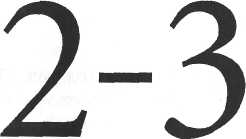 летОЛМАМедиаГрупп УДК 372.8(072) ББК 74.10 Р 17Под редакцией доктора педагогических наук, директора ГОУ Центр«Дошкольное детство» им. А.В. Запорожца, академика РАЕН, президентаРоссийского Национального Комитета ОМЕР Л.А. ПарамоновойАвторы:Алиева Т.Н., АрушановаА.Г., Богина Т.Л., Волкова Е.М., Иванкова Р.А.,Казакова Т. Г., Кондратьева Н.Л., Павлова Л. Н., Парамонова Л.А.,Рычагова Е.С., Тарасова К.В., Тимофеева Е.А.Художник Людмила Двинина11      Развивающие занятия с детьми 2—3 лет / Под ред. Парамоновой Л.А. - М.: ОЛМА Медиа Групп, 2018. - 512 с: ил. ISBN978-5-373-01758-9Данная книга адресована воспитателям детских садов (первая младшая группа), методистам, педагогам дополнительного образования, всем, кто работает с детьми третьего года жизни. Много полезного найдут в этой книге и родители, которые занимаются воспитанием и развитием своих детей.Данное пособие является первым (начальным) звеном общей развивающей педагогической системы реализации базисного содержания дошкольного образования и представляет собой систему интегрированных занятий с детьми, построенную с учетом их возрастных особенностей.УДК 372.8(072) ББК 74.10| ЗАО «ОЛМА Медиа Групп», издание, 2008 'АлиеваТ.И., АрушановаА.Г., БогинаТ.Л., Волкова Е.М., Иванкова Р.А., КазаковаТ.Г., Кондратьева Н.Л., Павлова Л.Н., Парамонова Л.А., Рычагова Е.С., Тарасова К.В., Тимофеева Е.А., 2008Государственное образовательное учреждение дополнительного профессионального образования (повышения квалификации специалистов) Центр «Дошкольное детство» им. А.В. Запорожца, 2018ISBN978-5-373-01758-9ПредисловиеДанное пособие является первым (начштьным) звеном общей развивающей педагогической системы реализации базисного содержания дошкольного образования. Такое содержание включает в себя и факты из разных областей действительности, и способы решения проблем, и способы и средства разных видов детской деятельности, и способы общения, и ряд важных личностных качеств (любознательность, активность, отзывчивость, ответственность, творчество и др.). Его освоение детьми призвано обеспечить необходимый базис их развития.Данная система выстроена на основе постепенно усложняющихся задач развития детей, на деятельностном подходе и интегратив-ных принципах организации содержания его усвоения. Это пособие может вариативно использоваться педагогами, работающими как по программе «Истоки», «Примерной общеобразовательной программе обучения, воспитания и развития детей раннего и дошкольного возраста», рекомендованным Министерством образования и науки РФ, так и по другим общеобразовательным программам.Предлагаемое пособие (в качестве важного начального блока целостной развивающей образовательной системы) адресовано воспитателям детских садов (первая младшая группа), методистам, педагогам дополнительного образования, всем, кто работает с детьми третьего года жизни. Оно представляет собой систему интегрированных занятий с детьми, построенную с учетом их возрастных особенностей.Подобных пособий по организации воспитательно-образовательной работы с детьми раннего возраста, в которых были бы представлены методики взаимообогащающих занятий по всем основным направлениям воспитания и развития ребенка, до сих пор не существовало. Вследствие этого педагогическая работа с детьми третьего года жизни не имела грамотной методической базы. А это вело к тому, что упускались наиболее сенситивные периоды для становления речи, предметной деятельности, игры, развития первых представлений об окружающем мире. Попытки же подойти к формированию упущенного в более поздние сроки не всегда приводят к успеху и в результате зачастую сводятся к формальному «натаскиванию» детей на узкий набор «значимых» для последующего систематического обучения функций.В предлагаемом пособии, прежде всего, учитывались возрастные возможности детей третьего года жизни, их не всегда равномерная представленность у детей одного возраста, посещающих одну группу. Дети 2-3 лет в разное время начинают говорить, по-разному3Процесс обучения изобразительной деятельности в раннем возрасте не выступает как средство «отработки» технических навыков и умений, что часто имеет место в педагогической практике. Главным при обучении ребенка является создание им «живого» образа, самостоятельный выбор цвета краски, карандаша, фломастера, цветового фона листа бумаги; постоянное сотворчество взрослого и ребенка.Отличительной чертой занятий, представленных в пособии, является тесная связь изобразительной деятельности с ознакомлением с окружающим (цвет осенних листьев, первый снег, яркое солнце, птички и т.п.), развитием детских сюжетно-игровых замыслов.На третьем году жизни речевое развитие происходит в процессе предметной, познавательной деятельности, игры, общения. Это возраст необыкновенного чутья языка, лингвистической одаренности.В процессе повседневной жизни и в играх-занятиях у детей расширяется ориентировка в окружающем, и на этой основе происходит обогащение словаря и формирование грамматического строя речи; овладение произношением гласных и простых согласных звуков, свистящих.В процессе общения со взрослым дети к трем годам осваивают связную речь, умение выразить мысль, чувство, желание в форме самостоятельного высказывания, состоящего из двух-трех предложений. Взрослый вовлекает детей в совместное рассказывание, описание предметов и игрушек, подговаривание слов в коротких сказках, потешках. У детей формируется умение отвечать на вопросы, спрашивать, инициативно высказываться. Включение в занятие разных видов активности и добровольность выбора деятельности обеспечивают активное участие всех детей в соответствии сих индивидуальными особенностями, потребностями, интересами. Широко практикуется совместное говорение, сопряженная (совместная) и отраженная (вслед за воспитателем) речь; прием, когда взрослый начинает фразу, а ребенок ее завершает. Такой дуэт со взрослым создает психологический комфорт и дети не боятся свободно говорить. Усложнение также происходит в связи с переходом от восприятия, понимания речи, соотнесения слова и выразительного движения, выполненного поручения — к передаче содержания в слове, предложении, коротком тексте.Все проводимые с детьми занятия (лепка, рисование, ознакомление с окружающим и др.) пронизаны художественным образным словом: широко используются фольклорные произведения, стихи, сказки.Особое внимание в пособии уделяется организации и развитию детской игры, так как именно в этом возрасте закладывается необходимая основа для ее дальнейшего развития. Методика выстроена так, что вначале с помощью педагога, а далее и самостоятельно ре-бенок отражает в игре, проигрывает, повторяет и проговаривает, выражает в словах и в действиях то, что узнал на занятиях, то что вошло в его расширяющиеся представления об окружающем мире, о людях, их действиях и возможных поступках; одновременно игра пронизывает все другие виды детской деятельности.Развитие игры, переход от простых действий с игрушкой, как с предметом, к простейшим игровым отобразительным действиям, а позже сюжетным, к появлению первого ролевого поведения, ролевых действий, включенных в сюжет, — все это возможно в раннем детстве только в постоянном игровом взаимодействии с воспитателем. Именно воспитатель создает игровую ситуацию, показывает игровые действия, называет словом роли, игрушки, себя, ребенка, разворачивает сюжет: сначала несложный, основанный на хорошо знакомых детям событиях, потом — более сложный, состоящий из нескольких логически связанных игровых цепочек. Постоянные повторные проигрывания знакомых сюжетов, возможность использовать разные игрушки, подражание взрослому и более умелым в игровом отношении детям помогают овладеть достаточно сложными игровыми умениями. Расширяющийся жизненный опыт ребенка, обогащающийся на занятиях, комплексно отражается в его игре, обогащая, в свою очередь, и ее.В пособии отражена система работы по формированию у детей первых культурно-гигиенических навыков (умения умываться, одеваться, пользоваться туалетом, быть опрятным, соблюдать правила поведения во время еды и т.п.).Физкультурные занятия направлены на развитие движений, обеспечивающих перемещение в пространстве, ориентировку в нем, умение сохранять устойчивое положение тела, способствуют развитию координации движений, формируют потребность в двигательной активности. Широкое использование подвижных игр, игрушек, физкультурного оборудования делает эти занятия развивающими и эмоционально насыщенными.Все содержание педагогической работы в пособии представлено понедельно. В каждой неделе выделяются три раздела.Первый раздел — «Планирование работы» содержит следующие части:Общее объединяющее начало — «Направленность педагоги
ческой работы», которая предположительно реализуется через оп
ределенные задачи как на занятиях, так и вне занятий.«Организация наблюдений», которые воспитатель может по
своему усмотрению распределять в течение недели.«Формирование культуры поведения и культурно-гигиениче
ских навыков».74. «Сетка занятий» на неделю.Такое планирование выступает, с одной стороны, как основа интеграции всего содержания, а с другой — сохраняет логику развития каждого раздела, что, собственно, и обеспечивает системный подход к педагогическому процессу. Планирование музыкальных занятий опирается на материалы книги В.А. Петровой «Музыка малышам» (М., 2001).Второй раздел содержит конспекты всех занятий с подробным методическим описанием.Заканчивается каждая неделя третьим разделом — «Организация детской игры», которая органично вбирает в себя содержание всех занятий.При разработке данного пособия авторы опирались на собственные исследования, на исследования таких известных ученых, как А.В. Запорожец, Д.Б. Эльконин, Н.М. Щелованов, Н.М. Акса-рина, М.И.Лисина, А.Г. Рузская, Е.И. Радина, С.Л.Новоселова, A.M. Фонарев и др., а также учитывался и зарубежный опыт.Апробация системы развивающих занятий с детьми третьего года жизни проводилась в следующих дошкольных образовательных учреждениях города Москвы: № 225; № 523; № 176, № 1271, № 1619; № 1951, № 1682, № 2098.Книга написана коллективом авторов:Предисловие — Парамонова Л.А.Направленность педагогической работы — Алиева Т.П. Организация наблюдений — Павлова Л.Н. Формирование культуры поведения и культурно-гигиенических навыков — Богина Т.Л.Ознакомление с окружающим — Павлова Л.Н.Физкультура — Кондратьева Н.Л., Тимофеева Е.А.Музыка — Тарасова К.В.Конструирование — Парамонова Л.А.Рисование, лепка — Казакова Т.Г.Действия с предметами — Павлова Л.Н.Речь — Арушанова А.Г., Рычагова Е.С.Организация детской игры — Волкова Е.М., Иванкова Р.А.Авторский коллектив выражает благодарность Булатовой Е.А. и Абакумовой Е.М. за помощь в подготовке рукописи.IКВАРТАЛСЕНТЯБРЬ. 1 НЕДЕЛЯ Планирование работыНаправленность педагогической работы. На этой неделе дети будут знакомиться с воспитателями, друг с другом, групповой комнатой — локальными игровыми пространствами, игрушками и их практическим использованием. В период адаптации будет уделяться особое внимание эмоциональному состоянию детей. Этому способствуют яркие занимательные показы игрушек, картинок, использование сюрпризных моментов. Также будет уделяться усиленное внимание индивидуальному общению взрослых с детьми с целью снятия тревожности и негативизма в поведении малышей. Пройдут первые занятия по рисованию, лепке, конструированию, на которых малыши, в игровой форме, будут знакомиться со свойствами карандашей, пластилина (глины), деталей конструктора.Организация наблюдений. «Знакомство друг с другом»1. Педагог обращает внимание детей на осенние погодные явления: светит солнышко, на деревьях зеленые и желтые листочки, моросит дождь, мокрые дорожки, мокрый песок, мокрые листочки на деревьях, лужи и др.Вызывает эмоционально-положительное отношение к окружающей действительности с помощью коротких стихотворений, рифмо-вочек, потешек, создающих у детей радостное настроение. Например,Солнышко-ведрышко, Выйди из-за облышка, Сядь на пенек, Погуляй весь денек2.Продолжает знакомить детей друг с другом, способствует тому, чтобы малыши узнавали друг друга в ситуации прогулки, в верхней одежде, запоминали имена товарищей.Учит играть, не мешая друг другу, побуждает вступать в игровые контакты.' Воспитатели сами распределяют эту работу по дням недели. (Это касается организации наблюдений на протяжении всех недель года.)2 Трынцы-брынцы, бубенцы: Русск. нар. потешки, прибаутки, заклич-ки, считалки, дразнилки, колыбельные / Сост. Г.М. Науменко. — М.: Дет. лит., 1984. С. 46.Формирование культуры поведения и культурно-гигиенических навыков1. Педагог создает в группе атмосферу психологического комфорта для ребенка, чтобы вновь поступившие и воспитывавшиеся в предыдущей возрастной группе дети чувствовали себя спокойно, уверенно и относились с доверием к воспитателю. Знакомит детей друг с другом (улыбается, называет детей по имени, ласково называет детей — Васенька, Машенька и др. — помогает каждому ребенку в ситуации любого затруднения).Привлекает внимание детей к выполнению несложных правил: собраться всем вместе, подойти к воспитателю, послушать, что он скажет.Знакомит детей с разными помещениями группы, их назначением и обстановкой в каждом из них. Показывает спальную комнату, объясняет, что здесь они будут спать, показывает туалетную, игровую комнаты и раздевалку.В туалетной комнате показывает детям, как пользоваться водопроводным краном, как его правильно открывать, чтобы вода не разбрызгивалась, а текла тонкой струйкой и не намочила одежду ребенка.При мытье рук показывает, как надо закатывать рукава, чтобы не намочить их, поправляет и помогает расстегивать на рукавах пуговички; показывает, как намыливать руки, как тереть ладони одну о другую, смывать мыло водой и насухо вытирать руки.Воспитатель также показывает, как пользоваться туалетом, просит детей обращаться к нему или его помощнику (называет его по имени), когда ребенок захочет в туалет, первое время отдельным детям тихонечко напоминает о необходимости сходить в туалет2.Воспитатель следит за тем, чтобы дети после посещения туалета мыли руки с мылом и насухо их вытирали своим личным полотенцем. Каждому ребенку педагог показывает место, где будет храниться его полотенце. Это место должно быть обозначено индивидуальной для каждого малыша яркой картинкой, изображающей знакомые им предметы: лошадка, мишка, мячик и т.п.Для того чтобы дети запомнили месторасположение своего полотенца, можно использовать разные игровые приемы: например, «Кто быстрее найдет свою картинку», «Отгадай свою картинку».1	На протяжении всего года воспитатели сами распределяют эту работу
по дням недели.2	Если вновь пришедшие в группу дети приучены к памперсам, то вос
питателю необходимо проводить работу с родителями, но ни в коем слу
чае насильно не менять привычку ребенка, поскольку это может способ
ствовать негативному отношению к детскому саду.10Сетка занятийКонспекты занятийОзнакомление   с   окружающим. «Наша   группа»Задачи. Знакомить детей со спальней, туалетной комнатой. Обращать внимание на предметы индивидуального пользования («твоя кроватка», «твое полотенце», «твой шкафчик» и пр.)Материалы. Игрушка би-ба-бо (Петрушка и т.п.). Цветные ленточки на каждого ребенка (2x40 см).Содержание занятия. Занятие проводят двое взрослых — воспитатель и его помощник.Воспитатель собирает малышей вокруг себя. «Пойдемте, посмотрим, кто спрятался в уголке, за стульчиком?» — приглашает педагог. «Да это Петрушка!» — радостно восклицает педагог, надевает игрушку на руку.«Ребята, смотрите, какой красивый у нас Петрушка, в колпачке, с бубенчиками! Ты почему спрятался?» — спрашивает взрослый11и отвечает за Петрушку: «Я хочу с ребятами поиграть». Педагог обращается к детям: «Вы хотите играть с Петрушкой?»Воспитатель с Петрушкой на руке предлагает детям пройти в спальню, из которой слышится пение колыбельной песни. Дети входят и видят, что помощник воспитателя качает куклу (в кроватке) и поет: «Баю-баю-баю-бай, кукла, глазки закрывай! Видите, куколка спит, и вы здесь будете спать в своих кроватках», — говорит воспитатель.Далее педагог предлагает украсить свою кроватку (с целью ориентировки), раздает цветные ленты, которые дети раскладывают на свои кроватки. Воспитатель называет цвет ленточек. Помощник воспитателя в присутствии ребенка завязывает ленточку в изголовье его кроватки, называя цвет. Воспитатель предлагает каждому ребенку потрогать свою подушечку, приложить к ней головку: «Вот какая мягкая подушечка, какое красивое одеяльце».Затем воспитатель ведет детей в туалетную комнату к полочкам для полотенец, предлагает ребятам рассмотреть картинки. Петрушка разговаривает с малышами, обращает внимание на картинки, называет их, просит детей повторить название своей картинки. Далее зовет помощника воспитателя и, указывая на ту или иную картинку, спрашивает: «Чья эта картинка?» Помощник воспитателя отвечает: «Сашина» и т.п.В течение нескольких дней эта игровая ситуация повторяется, и помощник воспитателя сознательно допускает ошибки, которые исправляют сами дети.Физкультура. № 1-2Задачи. Познакомиться с детьми. Приобщать детей к ходьбе и бегу стайкой в одном направлении.Материалы. Мягкая игрушка кошка.Содержание занятия. Воспитатель здоровается с детьми, показывает игрушку, говорит, что кошечка хочет узнать, как их зовут. Дети называют себя по имени, таким образом воспитатель знакомится с каждым ребенком.Воспитатель рассказывает о кошечке, что она любит играть, бегать, прыгать и т.д. Предлагает детям поиграть с кошкой. Вовлекает детей в ходьбу по залу стайкой, чередует ходьбу с бегом. Построив детей в свободном порядке, воспитатель спрашивает12у них, что умеет делать кошка (умываться, потягиваться, прыгать и т.д.), просит показать эти движения и сама выполняет движения вместе с детьми, подбадривая их: «Вот как тянется кошечка! А как хорошо Виталик показывает, как умывается кошечка то одной, то другой лапкой» и т.д. Подвижная игра «Догоните кошечку». Воспитатель держит в руках игрушку и говорит, что кошечка хочет, чтобы дети попробовали ее догнать. Воспитатель быстрым шагом уходит от детей, дети идут за ним и «догоняют» кошку, гладят ее — кошечка довольна. Повторить игру 2-3 раза.В конце занятия проводится игра малой подвижности «Найди кошечку»: воспитатель незаметно от детей прячет кошку и просит детей помочь найти ему игрушку. Вместе с детьми ищет ее. Если дети сами не смогут найти игрушку, то воспитатель помогает им.На прогулке и во второй половине дня. Поиграть в игру «Догоните кошечку».Конструирование. «Волшебные  кирпичики»Задачи. Познакомить детей со свойствами деталей строительного материала через организацию совместного со взрослым практического экспериментирования и сюжетного конструирования.Материалы. Набор строительного материала, матрешки.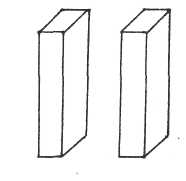 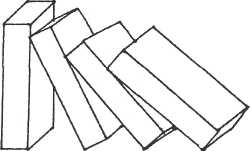 13Содержание занятия: Воспитатель рассаживает группу детей (4-6 чел.) за стол, открывает коробку (ящик) со строительным материалом (кубики и кирпичики) разного цвета. Далее показывает детям поочередно два кирпичика: «Дети, это кирпичик и это тоже кирпичик, из таких кирпичиков можно сделать разные постройки: дорожки, диванчики, стульчики, домики». Затем демонстрирует детям зависимость устойчивости кирпичиков от их расположения: ставит их друг за другом на узкую сторону вертикально и легкимдвижением слегка подталкивает первый кирпичик, и тогда все кирпичики медленно падают друг на друга.Далее воспитатель предлагает каждому взять по несколько кирпичиков и сделать то же самое. Затрудняющимся детям помогает.После 3-4-х минут игры воспитатель вносит маленькую матрешку и говорит: «Вот какая красивая к нам пришла Машенька. Она живет на даче, вот в таком домике».Воспитатель строит домик, в котором живет Машенька и предлагает детям от домика построить красивую цветную дорожку (из кирпичиков разного цвета), по которой Машенька будет гулять. Дети подают разные кирпичики, а воспитатель строит ровную дорожку, укладывая каждый кирпичик, называет его цвет, сопровождая свои действия словами: «По ровненькой дорожке шагают наши ножки».«Вот Машенька гуляла, гуляла, устала, захотела отдохнуть; где же ей присесть?! Давайте построим для нее синюю скамеечку. Дай мне, Саша, синий кирпичик и Таня тоже... Посидела Машенька, отдохнула и пошла в свой домик».Далее воспитатель предлагает всем вместе собрать кубики и кирпичики. А вечером с детьми складывает их по порядку, называя каждую деталь.Рисование. «Вам,  малыши,  цветные карандаши»Задачи. Познакомить детей с карандашами, правилами пользования ими, способами владения карандашом: держать его в правой руке (если ребенок — левша, то в левой руке), не нажимать сильно на бумагу.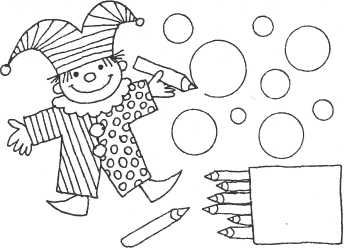 ОО14Материалы. Белые листы бумаги альбомного формата, цветные карандаши.Предварительная работа. Рассматривание иллюстраций в книгах, игры с мячами.Содержание занятия. Воспитатель привлекает внимание детей к перчаточной кукле — Петрушке, который обращается к детям: «Здравствуйте, ребята, я пришел к вам в гости и принес подарок. Посмотрите, какая у меня красивая коробочка. Угадайте, что в ней, — трясет коробочку, прислушивается к звуку. - Что же в ней? Сейчас открою крышку и посмотрю».Открывает коробку и достает из нее цветные карандаши. Говорит: «Вот какой подарок я вам принес. Это цветные карандаши. Давайте все вместе скажем: „карандаши". (Дети повторяют.) Будем ими рисовать на бумаге. Посмотрите, я возьму красный карандаш и нарисую большой мячик (рисует форму круга) и рядом маленький мячик. А теперь, ребята, вы сами берите карандаши и нарисуйте много мячей больших и маленьких».Воспитатель предлагает каждому ребенку взять карандаши любого цвета в правую руку. Показывает, как надо его держать большим, средним и указательным пальцами. Еще раз показывает движение рукой с карандашом на бумаге; изображает форму круга. Затем воспитатель предлагает детям нарисовать мячи, поощряет их желание рисовать карандашами большие и маленькие круги. Петрушка хвалит детей, радуется, что получается много-много больших и маленьких разноцветных мячей. Петрушка вместе с детьми рассматривает рисунки, которые ему очень понравились, и говорит: «А теперь я хочу вместе с вами поиграть в мячи». Воспитатель раздает мячи, и дети вместе с Петрушкой подбрасывают их вверх и стараются поймать.  .Действия  с  предметами. Знакомство  с дидактическими игрушкамиЗадачи. Продолжить знакомить детей с локальными игровыми пространствами, в частности, с дидактическим столиком и дидактическими игрушками: пирамидками, башенками, матрешками, геометрическими (плоскостными) фигурами (пазлы); игрушками-вкладышами (кубы, цилиндры, конусы-колпачки и др.). Вызывать у малышей интерес к дидактическим игрушкам, желание играть с ними.Материалы. Воспитатель заранее готовит дидактический столик: раскладывает шарики, кубики, кольца. Располагает наборы колпачков, «мисочек-вкладышей», шаробросы. В другой части столика раскладывает одноцветные пирамидки.15Содержание занятия. Педагог собирает детей вокруг дидактического стола: «Посмотрите, какой столик у нас в группе! Какой он у нас красивый, сколько на нем разных игрушек!» — начинает разговор взрослый, стараясь привлечь внимание малышей к дидактическому комплексу.Далее педагог рассаживает малышей вокруг дидактического стола.Что за шрушка?Ни фонарик, ни хлопушка!Кто же это?То — матрешка!В сарафане расписномИ в платочке уголком!В гости к деточкам пришлаИ кого-то привела!(Л. Павлова)С этими словами воспитатель открывает матрешку и достает из нее одну игрушку за другой. Раздает детям матрешки и просит посмотреть: какие сарафанчики, какие расписные платочки у каждой игрушки. Проходит непринужденный разговор, в процессе которого матрешки сравниваются по росту, по цвету сарафанчика и пр.Педагог предлагает поставить игрушки на плоское и широкое деревянное хохломское блюдо. Блюдо ставиться на стол и поворачивается по часовой стрелке — матрешки «танцуют». Педагог напевает веселую мелодию, под которую матрешки «танцуют». Детихлопают в ладоши.Затем воспитатель показывает малышам одноцветные пирамидки (пирамидки не раскрываются), отмечает их цвет. Каждому ребенку дается пирамидка, педагог обращает внимание, что на каждой игрушке много колесиков, а сверху — крышечка (шапочка). «У кого красная пирамидка?» — спрашивает взрослый, держа в руке красную игрушку. «И у Коли, и у Маши, и у Оли, и у Даши... А у Саши и Светы пирамидки зеленые. Саша, какого цвета твоя пирамидка? Правильно, зеленая», — поясняет педагог.Далее все пирамидки устанавливаются вокруг матрешек. Взрослый поворачивает блюдо, пирамидки «кружатся». Дети наблюдают красочную панораму. Взрослый напевает веселую мелодию, например, «Во саду ли, в огороде» (русск. нар. песня), дети хлопают в ладошки.По аналогии педагог проводит показ вкладышей. Воспитатель на глазах малышей раскладывает и собирает, например, цветные колпачки, привлекая то одного, то другого ребенка.16Воспитатель приглашает""дёТёТПЩдбйти к дидактическому столику и посмотреть, какие еще имеются игрушки.Показывается игра «Скатывание шариков». Дети по очереди скатывают шарики с лоточков.Варианты. Могут быть показаны и другие материалы, которыми оборудован дидактический стол. Игры с ними происходят фрагментарно: задача педагога — заинтересовать детей и продемонстрировать перед ними разные действия с предметами, такие как: нанизывание, проталкивание, накладывание, вкладывание предметов в полые емкости; прокатывание и скатывание и др.Воспитатель снова относит все игрушки на дидактический стол и говорит: «Здесь „живут" все эти игрушки. У них есть „домики" — коробочки, в которые их аккуратно убирают дети, когда поиграют. Ребятки будут аккуратными, а игрушки — веселыми, интересными».Речь. «Мохнатенькая,  усатенькая»Задачи. Вовлекать детей в игровое и речевое взаимодействие. Побуждать соотносить слово и выразительные движения. Обогащать словарь детей образными словами (мохнатенькая, усатенькая). Развивать речевое внимание, речевой слух, артикуляционный аппарат детей.Материалы. Корзинка, салфетка, игрушка кошка.Содержание занятия. Воспитатель вносит в группу корзинку с игрушкой кошкой, накрытую салфеткой.Собирает детей и помогает сесть на стульчики. Обращается к детям: «Кто это к нам пришел? Кто это там мурлычет — мяу, мяу? Чья это песенка?» С таинственным видом заглядывает в корзинку и достает игрушку. Игрушка обращается к детям: «Я кошка Мурка, серенькая шубка, мягкие лапки. В гости к вам пришла. Давайте знакомиться. Меня зовут Мурка. (Поочередно приближается к детям, чтобы услышать, как их зовут). Игрушка поощряет детей: «Мяу, мяу! Как тебя зовут? Погладь меня».Воспитатель гладит кошку и приговаривает: «Кошка мохнатенькая, усатенькая, молочко пьет, песенки поет. Как киска песенки поет? (Мяу, мяу — вместе с детьми). Киска умывается, а с водой не знается. Она лапочкой моет свою шерстку, ушки, носик. Вот так. (Выразительные движения вместе с детьми).Далее воспитатель читает потешку:!— Ох ты, котик-коток, Крутолобенький! Поиграй ты, кот, со мной, С Машкой, кошкой молодой!'Воспитатель: «А кошка Машка лежит на дорожке и не хочет уходить». Воспитатель организует игру: «Скажем: киска, брысь! На дорожку не садись! Погрозим пальчиком». Игра повторяется 3—4 раза.В завершение киска прощается с детьми: «Мяу, мяу, до свиданья! Пока. Пока!» Дети отвечают: «Мяу, мяу, пока!» (выразительный жест).Лепка. «Столбики для заборчика»Задачи. Познакомить детей с новым материалом — глиной или пластилином. Учить приемам лепки, отрывать комочки от целого куска, затем раскатывать в ладонях, не разбрасывать глину, лепить на клееночке. Развивать мелкую мускулатуру пальцев руки.Материалы. Глина или пластилин (если пластилин, надо его предварительно размять, чтобы детям было легче лепить), клееночки, салфетки для вытирания рук.1 См.: Великорус в своих песнях, обрядах, обычаях, верованиях, сказках, легендах и т.п. Материалы, собран, и приведен, в порядок П.В. Шей-ном. - СПб., 1900. Т. 1.18Предварительная работа. Игры с предметами (шарики, грибочки, пирамидки).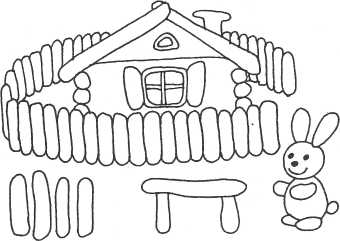 Содержание занятия. На занятие вновь приходит Петрушка с коробочкой цветного пластилина и радостно говорит: «Здравствуйте, ребята, я опять пришел к вам в гости и принес еше один подарок. Посмотрите, какая у меня красивая коробочка». Поднимает ее: «Ох, она тяжелая» (предлагает каждому ребенку ощутить ее тяжесть). Открывает крышку и радостно восклицает: «Какие красивые разноцветные брусочки. Это пластилин, из него будем лепить разноцветные фигурки».Петрушка достает один брусок, отрывает небольшой кусочек и раскатывает в ладонях прямыми движениями: «У меня получился столбик, (отрывает еще кусочек), а вот еще столбик для заборчика. А теперь, ребята, вы сами возьмите кусочки пластилина и слепите столбики, из них мы построим заборчик».Воспитатель раздает детям комочки пластилина и предлагает лепить столбики путем раскатывания комочка в ладонях (прямыми движениями). Поощряет стремление к экспериментированию в процессе лепки, видоизменять форму комка — превратить его в другую форму (столбик); находить сходство со знакомым ребенку предметом. Воспитатель говорит: «Дети, постарайтесь, чтобы столбики были ровными, а то заборчик сломается».После завершения лепки Петрушка с детьми рассматривает все работы, хвалит их за старания, предлагает из цветных столбиков построить заборчик. Воспитатель собирает у детей столбики и соединяет их вместе: «Вот у нас появился разноцветный заборчик. Его можно поставить около домика». Для этого воспитатель использует заранее вылепленный им домик и спрашивает детей: «А кто в нем будет жить? Зайка? Лисичка? Мишка? Петушок?».Петрушке очень нравится разноцветный заборчик: «Какой красивый разноцветный заборчик около домика, давайте на следующем занятии слепим еще скамеечку и поставим ее около заборчика, чтобы зайка, лисичка, мишка, петушок могли посидеть и отдохнуть».Организация детской игрыВ период адаптации главной задачей педагога является обеспечение эмоционального комфорта детей. Необходимо помочь им пережить расставание с мамой, почувствовать свою безопасность в совершенно новой обстановке, среди чужих детей и взрослых. Для этого нужно обязательно организовать такие условия для игр и занятий с детьми, чтобы ребенок отвлекся от негативных переживаний, переключил внимание на интересные игрушки, принял2*	19других детей и воспитателя как возможных участников совместных игр.Для этого детям должны быть представлены игрушки и игровые материалы в достаточном количестве, но не все сразу. Легко заинтересовать детей игрушками, используемыми на занятиях (кошечка, Петрушка, матрешки). Педагог не уносит их после проведения занятия, а оставляет в группе и включает в игру: Петрушка с помощью воспитателя может «познакомить» детей друг с другом или показать «своих друзей» — другие игрушки (зайчик, поросенок, мишка, куклы); показать, как с ними можно поиграть (покатать в машинке, коляске, посадить за стол и «налить» им «чай»).Дети охотно повторяют игровые действия, начинают самостоятельно играть. Воспитатель должен проследить, чтобы все дети, заинтересовавшиеся продемонстрированной игрой, получили игрушки и могли поиграть сами. Однако если кто-то из детей не хочет включаться в игру, не следует его принуждать. Лучше дать ему мячик или кубики, предложить не задействованную в показе игрушку и эмоционально «настроить» ребенка на игру, улыбаясь, заговаривая с ним от лица того или иного персонажа. «Сашенька, покатай меня на машине», — просит зайчик. Ребенок сажает его в машинку и катает.В зависимости от уровня развития игры у детей, пришедших в группу, можно предлагать им игровые задачи различной сложности. Одни способны лишь относительно похоже повторить действие, показанное взрослым с той же самой игрушкой. Другие уже могут перенести его на другую (покатать не только зайчика на машинке, но и мишку на коляске, уложить спать всех кукол и т.д.). Часть детей уже владеют условными действиями: могут «понарошку» помыть зайке лапки или как будто налить кукле чай. Педагог показывает детям условные действия, и дети, подражая друг другу и воспитателю, могут их повторять, а некоторые и добавлять свои варианты, используя различные предметы-заместители и жесты. Хорошо владеющие речью дети иногда используют и слово для обозначения воображаемого предмета.Большое значение в этот период имеет использование игр, в которых ребенок обращен не только к игрушке, но и к сверстнику. Хорошо зарекомендовали себя в этом отношении игры с мячом. Например, сначала воспитатель с ребенком катают мячик друг другу, а потом — ребенок к сверстнику. Эти действия сопровождаются словами: «Мячик катится к Ване. Лови, Ваня!»СЕНТЯБРЬ. 2 НЕДЕЛЯ Планирование работыНаправленность педагогической работы. На этой неделе будет продолжаться работа по созданию положительного эмоционального микроклимата в группе, становлению доброжелательных и доверительных отношений детей к взрослым и друг к другу в условиях детского сообщества, развитию потребности в общении; дети будут осваивать некоторые правила поведения в детском саду. Деятельность педагога будет направлена на то, чтобы вызвать у детей желание посещать детский сад. Яркие занимательные игровые методики будут способствовать возникновению познавательного интереса малышей. А использование на занятиях привлекательных для детей образов мишки, петушка, белочки позволит вовлечь их в игровое и речевое взаимодействие с педагогом и вызвать у них желание сконструировать башенку для петушка, слепить орешки для белочки и т.п. В жизнь детей войдет музыка — они услышат песенки про птичек, куколку.Организация наблюдений. «Осеннее дерево»Задачи. На эмоционально-чувственной, ориентировочной основе ознакомить детей с признаками осени в природе: желтеющая листва деревьев. Ввести в активную речь слова «осень», «желтые листья», «дерево» и пр.Предварительная работа. Воспитатель заранее выбирает деревце, листва которого наиболее декоративна в осеннем убранстве.Содержание наблюдения. Воспитатель приглашает малышей подойти к деревцу средней высоты. «Это дерево!», — говорит взрослый. «Что это?» — спрашивает педагог еще раз, желая закрепить слова «дерево». И продолжает: «Вот сколько больших и маленьких деревьев у нас в садике!» С этими словами педагог выстраивает детей друг за другом. Малыши берутся за руки и двигаются «веревочкой» вслед за взрослым, огибая то одно, то другое, то третье дерево (прием, позволяющий подвести к обобщению слова «дерево»). Обогнув 2—3 дерева, воспитатель подводит малышей к выбранному объекту наблюдения. Предлагает посмотреть на Дерево: «А это деревце — самое красивое! У него такие яркие жел-21тые листья; они пожелтели, когда наступила осень, а летом листья были зелеными, вот как эта елочка».Формирование культуры поведения и культурно-гигиенических навыков. Воспитатель показывает детям, где они будут сидеть за столом, спальню. Добивается того, чтобы дети постепенно привыкали находить свою кровать, стол и стул, которые также должны быть помечены рисунком.О необходимости мыть руки воспитатель повторяет детям несколько раз в день, сопровождая это показом и объяснением (если они это не вполне усвоили).Педагог учит детей правильно садиться за стол: выдвинуть стул, сесть, не класть локти на стол. Во время приема пищи нужно показать детям, как правильно держать ложку, чашку, пить из нее, не проливая жидкость. Правильную посадку желательно показать на примере кого-либо из детей.Сетка занятий22Конспекты занятийОзнакомление  с окружающим.«Мишка»Задачи. Продолжать формировать ориентировку в окружающей игровой среде. Активизировать интерес детей к пребыванию в группе через разыгрывание понятного малышам сюжета «Знакомство с Мишкой» (презентация новой игрушки). Ввести в активную речь слова: «мишка», «Мишенька», «Мишутка». Обогащать детей яркими впечатлениями.Материалы. Игрушки: мишка, машина, Используется стилизованная игрушка: мишка в ярком наряде (35-40 см).Содержание занятия. Воспитатель собирает малышей, предлагает сесть на стульчики. Когда дети будут эмоционально готовы к общению с ним, взрослый говорит, что к детям кто-то придет в гости. За дверью раздается стук (стучит помощник воспитателя). Воспитатель подходит к двери, открывает. В группу на машине въезжает мишка.Воспитатель прокатывает мишку, останавливает его перед детьми. Мишка «выходит» из машины и здоровается (с помощью воспитателя) со всеми детьми. Говорит, что приехал к ним в гости, здоровается с каждым малышом «за руку», называя каждого по имени. Далее Мишка садится в машину и уезжает (воспитатель завозит игрушку за какое-либо укрытие или в другую комнату).Воспитатель спрашивает малышей, кто к ним приезжал? Вызывает детей на диалог. Подтверждает, что приезжал Мишка, Мишенька.Просит малышей позвать: «Мишка, Мишенька, Мишутка, иди, иди к нам!» Говорит, что Мишка не приедет, пока дети его не позовут. Дети просят Мишку приехать еще раз.Мишка вновь появляется перед детьми. Воспитатель разыгрывает сценку с Мишкой, обращая внимание детей на внешний вид Мишки (глаза, уши, лапы), а также на его наряд. Называются все предметы одежды: штанишки, рубашечка, жилеточка, шапочка, сапожки и др. Дети рассматривают красивого Мишутку. Воспитатель называет (поочередно) предметы одежды и просит показать их на Мишутке.Затем воспитатель вместе с детьми просит Мишку потанцевать: «Миша, Мишенька, Мишутка, потанцуй, а мы тебе похлопаем».23Включается магнитофонная запись русской народной мелодии и Мишка танцует (воспитатель делает пассы с игрушкой, а дети хлопают в ладошки).«А теперь мы давайте потанцуем для Мишки — Мишеньки — Мишутки», — предлагает воспитатель. Мишка сидит на стуле, а дети с воспитателем танцуют, хлопают в ладоши, делают «пружинку», кружатся под ту же музыку.Мишка хвалит детей, говорит, что не хочет от них уезжать. Воспитатель предлагает поместить Мишку в кукольный уголок.Физкультура.№ 3-4Задачи. Упражнять детей в ходьбе и беге «стайкой» в одном направлении. Приучать действовать совместно, координировать движения (не наталкиваться друг на друга), вызывать радость от игрового движения.Материалы. Игрушки: куклы, кошка.Место проведения. Групповая комната (по возможности зал).Содержание занятия. Перед началом занятия воспитатель зовет детей к себе и говорит: «Сегодня, дети, мы будем заниматься физкультурой, играть, бегать. Для этого надо много свободного места. Сейчас мы поставим стулья к стене (или к столам), чтобы они нам не мешали. Кукол, мишку, кошку посадим так, чтобы они видели, как мы занимаемся. Как мы быстро убрали комнату. Это потому, что вы мне хорошо помогали».Затем воспитатель собирает детей около себя ближе к одной стороне комнаты и говорит: «Здесь будет ваш домик. А сейчас мы все вместе пойдем к куклам в гости. Идти будем красиво, обгонять друг друга не надо».Игра «К куклам в гости». Дети вместе с воспитателем идут на противоположную сторону комнаты к игровому уголку, рассматривают, какие там есть игрушки. «А теперь убежим в свой домик». Дети вместе с воспитателем убегают в домик. Затем воспитатель предлагает детям пойти к Мурке и посмотреть, что делает кошка. Воспитатель может взять в руки кошку и замяукать; после слов «Спрячемся от кошки в домик» дети убегают в свой домик.24Воспитатель следит за детьми, подбадривает малышей, хвалит, что они не толкали друг друга, быстро убежали от кошки. Таким образом, ходьба и бег в одном направлении повторяются несколько раз (2-3 раза).После ходьбы и перебежек воспитатель вместе с детьми обходит комнату по периметру (1 или 2 раза в зависимости от наличия свободного места) и останавливается на середине комнаты. Воспитатель помогает детям стать свободно лицом к нему и объявляет детям, что они теперь будут делать упражнения как спортсмены. Важно самому воспитателю выполнять четко и грамотно все движения, сопровождая их объяснением:Стоя, вытянуть руки вперед: «Покажите ваши ручки. Вот, вот
наши ручки». Спрятать руки за спину. («Где наши ручки?») Дан
ное упражнение можно повторить 3—4 раза.Наклониться, похлопать руками по коленям, (произнося при
этом «хлоп, хлоп, хлоп» или «вот, вот наши ножки»). Выпрямиться,
спрятать руки за спину. Повторить 3—4 раза. При этом воспитатель
напоминает, чтобы дети хорошо выпрямляли руки, при наклонах ста
рались не сгибать колени и хорошо выпрямлялись после наклона.Подпрыгивать на месте на двух ногах. Воспитатель говорит:
«Попрыгаем, как зайчики, у зайчиков лапки мягкие, они прыгают
тихо. Вот как Леночка легко прыгает на носочках». Дети выполняют
несколько подпрыгиваний, затем делают несколько шагов на месте
и снова подпрыгивают. Повторяют подпрыгивания и ходьбу 3 раза.Ходьба за воспитателем по периметру комнаты (1-2 круга).Далее дети вместе с воспитателем останавливаются у одной стороны комнаты. Можно обозначить «домик», где дети потом будут собираться. Затем воспитатель отходит от детей к противоположной стороне комнаты и зовет их к себе «Бегите ко мне!». Дети должны бежать только после слов воспитателя. Воспитатель ласково привлекает к себе прибежавших детей, хвалит одних, подбадривает других, поощряет тех, кто бежал и не толкал других. Затем воспитатель говорит: «А теперь, дети, бегите в свой домик». Дети убегают в домик. Воспитатель по своему усмотрению может повторить количество перебежек. После игры дети за воспитателем обходят по периметру комнаты. Занятие заканчивается.На втором занятии (в первой его половине), в свободное от занятий время, на прогулке можно использовать другие игрушки.На прогулке и во второй половине дня. Повторять упражнения, разученные на занятии, с отдельными детьми и подвижные игры с небольшими группами. А также можно дать детям в свободное пользование мячи, показать им, как можно с ними играть.25Конструирование. «Петушок и Машенька»Задачи. Приобщать детей к конструированию через разыгрывание простых сюжетов. Учить видеть различия между такими деталями, как кубики и кирпичики (по форме, устойчивости и цвету), и различать их на ощупь. Учить находить одинаковые по форме и цвету детали (кубики). Активизировать слова «Петушок», «кукарекает», звукоподражание «Ку-ка-ре-ку».Материалы. Набор строительного материала, матрешка, игрушка петушок.Содержание занятия. Воспитатель сдвигает два стола и на середине располагает детали одного набора строительного материала. Далее обращается к группе детей (4-6 чел.):—	Помните, как в прошлый раз мы с вами строили дорожку
и скамеечку для Машеньки, которая живет на даче вот в этом до
мике. На даче у Машеньки живет красивый Петушок (показывает
игрушку петушка):Петушок, петушок, Золотой гребешок, Масляна головушка, Шелкова бородушка, Что ты рано встаешь, Голосисто поешь, Ване спать не даешь1. —вместо имени Ваня педагог, повторяя впоследствии потешку, может вставлять имена других детей или слово «деткам».Машенька просит нас с вами построить башенку для Петуш
ка. Давайте возьмем синие кубики (показывает синий кубик) и бу
дем ставить их аккуратно друг на друга. Вот какая высокая синяя
башенка получилась!Взлетел на нее Петушок и закричал: «Ку-ка-ре-ку». Машень
ка стала ласково звать Петушка: «Петушок, Петушок, золотой гре
бешок», а Петушок откликается... Как он откликается, как кука
рекает? (Дети отвечают вместе с воспитателем: «Ку-ка-ре-ку!».)
Спустился Петушок и стал клевать зернышки за загородкой. (Вос
питатель делает из 4-х кирпичиков квадратную загородку.)1 См.: Капица О.И. Детский фольклор: Песни, потешки, дразнилки, сказки, игры // Собирание: Обзор материалов. — Л., 1928.26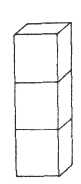 БАШЕНКА ЛЯ ПЕГУШКДДалее воспитатель говорит от имени Петушка: «Какую хорошую синюю башенку вы мне построили. А теперь я хочу, чтобы вы построили башенку красного цвета, как у меня гребешок». Воспитатель предлагает детям взять по одному красному кубику и вместе с ними строит красную башню, ставя кубики друг на друга (см. рис.). Петушок «взлетает» на нее и вместе с детьми кричит: «Ку-ка-ре-ку».Затем воспитатель предлагает детям угадать на ощупь, что лежит в чудесном мешочке (в мешок кладет заранее 2—3 кубика и 2—3 кирпичика разных цветов). Взяв ту или другую деталь в руку, дети называют ее и затем показывают всем. Если ребенок затрудняется назвать, воспитатель спрашивает: «Что у тебя сейчас в руке, кубик (кирпичик)?», а ребенок может сказать «да» или «нет», покачать головой положительно или отрицательно. Воспитатель при этом подбадривает детей: «Угадал, молодец...»Далее быстро убирают детали в коробку. Вечером воспитатель вместе с детьми аккуратно разбирает и называет уже знакомые детям детали и аккуратно складывает их в коробку.Рисование. «Воздушные шарики для  Мишутки»Задачи. Вызвать у детей эмоциональный отклик, желание нарисовать для Мишутки воздушные шарики; учить детей правильно держать карандаш в правой руке, не прорывать лист бумаги.Материалы. Цветные карандаши, белые листы бумаги альбомного формата с наклеенными силуэтами игрушки — Мишутки и нарисованными «ниточками».Предварительная работа. Игры с игрушками, рассматривание картинок с изображением воздушных шариков.Содержание занятия. Воспитатель приносит игрушечного Ми-шутку, который держит в лапе красный воздушный шарик. «Посмотрите, ребята, какой у меня воздушный шарик. Кто знает, какого он цвета? — (если дети не отвечают, Мишутка называет сам) — шарик красного цвета». Мишутка рассматривает листы бумаги, которые лежат перед каждым ребенком, и радостно воскли-27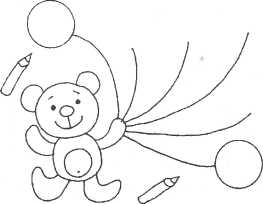 цает: «У меня много друзей, и они очень хотят, чтобы вы нарисовали им красные воздушные шарики. Шарики надо „привязать к ниточкам", а то они улетят. Я вам покажу, как надо нарисовать шарик и „привязать к ниточке"». Воспитатель вместе с Мишуткой показывает прием изображения круга. Он дает каждому ребенку красный карандаш, показывает, как его надо держать в правой руке. Затем дети рисуют шарики, «привязывая их к ниточкам». В процессе рисования воспитатель напоминает, что можно нарисовать большие и маленькие воздушные шары. Мишутка радуется вместе с детьми, когда появляется много красных воздушных шаров.В конце занятия воспитатель раскладывает рисунки на столе, чтобы все дети увидели, что у Мишутки и его друзей теперь есть красные воздушные шарики. Дети вместе с воспитателем рассматривают рисунки. Педагог спрашивает каждого ребенка, где нарисованные им шарики.«Мишутка хочет вам подарить воздушные шарики. Вы так старались их нарисовать», — говорит воспитатель и раздает их детям. Довольные подарком от Мишутки они уходят с занятия. Воспитатель кладет рисунки в шкафчики детей, вечером родители малышей любуются ими и забирают их домой.Педагог ставит на стол пирамидку без верхней крышки. Пирамидка передвигается по кругу от ребенка к ребенку. Каждый малыш снимает по одному верхнему кольцу. Пирамидка дважды попадает к каждому малышу. У каждого ребенка оказывается по два кольца — большое и малое.Оставшийся стержень передвигается вновь по кругу от ребенка к ребенку. Каждому малышу предлагается выбрать большее из двух колец и нанизать на стержень. Когда пирамидка «объедет» второй круг, она полностью заполняется кольцами.Воспитатель обращает внимание на то, что пирамидка вся заполнена кольцами до верха, и придвигает пирамидку к себе, опускает на нее крышечку — головку петушка. «Кто это? — спрашивает педагог. — Правильно, петушок! Сколько цветных колечек-„перышек" у него! А как петушок кукарекует? — Правильно, ку-ка-ре-ку!» Воспитатель двигает петушка по столу, показывая малышам его со всех сторон. При этом воспитатель несколько раз проговаривает потешку про петушка, побуждая детей повторять вместе с ним:Петушок, петушок, Золотой гребешок, Масляна головушка, Шелкова бородушка1.Ку-ка-ре-ку!Далее игра разворачивается по ситуации.Действия  с  предметами. «Собираем  Петушка»Задачи. Учить собирать пирамидку, выбирая кольца по величине. Находить большое и малое кольцо, в зависимости от поставленной задачи. Выполнять сбор пирамидки, действуя коллективно. Ввести в занятие фольклорный образ петушка, используя русскую народную потешку «Петушок-петушок», придавая собранной пирамидке статус сюжетной игрушки.Материалы. Полиэтиленовая пирамидка из 8 разноцветных колец с крышкой в виде головки петушка. Кольца четырех цветов.Содержание занятия. Занятие повторяется несколько раз с подгруппами, состоящими из четырех детей (по количеству цветов в пирамидке).28Речь. «Ходит по двору петушок»Задачи. Вовлекать детей в игровое и речевое взаимодействие. Активизировать глаголы, инициативные высказывания детей. Соотносить выразительные движения со словом. Развивать речевой слух, артикуляционный аппарат детей.Материалы. Игрушка-петушок, расписной платок.Содержание занятия. Воспитатель сюрпризно вносит в группу игрушку, накрытую платком. Из-под платка раздается: «Ку-ка-ре-ку!». Дети заинтересованно обступают педагога.— Догадались, кто к нам пришел? Кто так поет: Ку-ка-ре-ку! (Снимает платок, демонстрирует игрушку.)Дети садятся на стульчики. Рассматривают игрушку. Воспитатель:Капица О.И. Детский фольклор.29У петушка красный гребешок, яркий хвост. Петушок машет
крыльями. Голосисто поет: Ку-ка-ре-ку! Всех будит поутру.Кто хочет погладить петушка? Сказать, какой он красивый,
нарядный? (Педагог подносит и вручает петушка детям, подсказы
вает слова. Вместе произносят звукоподражания.)Поиграем. Сейчас мы все как будто петушки. Ходим, кры
льями машем, лапкой землю разгребаем, зернышки ищем. Кур
и цыплят созываем: Ку-ка-ре-ку! (Выразительные движения детей,
звукоподражания — хором. Повторить 3-4 раза.)Далее воспитатель зачитывает отрывок из рассказа К.Д. Ушин-ского «Петушок с семьей»1:«Ходит по двору петушок: на голове красный гребешок, под носом красная бородка. ...Лапами Петя куну разгребает, курочек с цыплятами созывает».—	Что умеет делать петушок? (Кукарекать, разгребать лапкой
землю, махать крыльями, искать зернышки. Воспитатель задает
вопросы и сам на них отвечает, демонстрируя действия игрушки.)Далее педагог обращается к детям: «Сейчас мы как будто петушки. Машем крыльями, разгребаем лапой землю, ищем зернышки, кукарекаем: Ку-ка-ре-ку! Клюем: клю-клю-клю». (Повторить 3 раза.)Лепка. «Орешки для белочки»Задачи. Вызвать у детей интерес к процессу лепки, учить отрывать небольшие комочки от целого куска, раскатывать комочки в ладонях круговыми движениями, лепить на клееночке, не разбрасывать пластилин, развивать мелкую мускулатуру пальцев рук.Материалы. Цветной пластилин, клееночки, игрушки (белочка, лисичка, птичка, зайка, мишка, тележка), салфетки для вытирания рук.Предварительная работа. Чтение детям потешек, игры с игрушками, рассматривание иллюстраций Ю. Васнецова к «Сказке о царе Салтане» А. С. Пушкина.Содержание занятия. Перед сидящими полукругом за столом детьми воспитатель показывает игрушку-белочку: «Посмотрите,какой у нее пушистый хвост, маленькие ушки, лапками она цепляется за дерево и быстро прыгает с ветки на ветку. Белочка живет в лесу, она очень любит собирать и грызть орешки. Давайте поможем белочке и слепим много орешков», — говорит воспитатель и напоминает, как надо отрывать комочки от целого куска, показывает, как круговыми движениями раскатывать комочек в ладонях.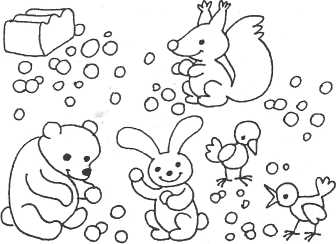 Дети приступают к лепке. Воспитатель в процессе лепки помогает тем, кто затрудняется раскатывать комочек, хвалит за старание помочь белочке.Когда дети закончат лепить, воспитатель ставит корзиночку перед игрушкой-белочкой, чтобы дети в нее положили «орешки». Затем сажает белочку в тележку и говорит: «Белочка обрадовалась, что вы слепили для нее много орешков. Ей даже захотелось угостить орешками своих друзей».Воспитатель медленно читает потешку:Сидит белка на тележке, Продает она орешки: Лисичке-сестричке, Воробью, синичке, Мишке толстопятому, Заиньке усатому1.Воспитатель в процессе чтения потешки постепенно достает из корзиночки орешки и «угощает» ими каждого персонажа. Предлагает детям подойти к столу, на котором стоят все игрушки, и самим «угостить» их орешками.1 Книга для чтения малышам / Сост. редакция журнала «Дошк. воспитание». - М.: УЛИСС, 1993. Ч. I. С. 54.301 Трынцы-брынцы, бубенцы. С. 21.31Организация детской игрыНа протяжении второй недели сентября продолжается пополнение группы «новичками», которым надо показать групповое помещение и игрушки, познакомить с детьми и воспитателем. Каждый день хорошо устраивать коротенькую игру «Здравствуй», направленную на закрепление у детей в памяти имеющихся знаний. Когда ребенок приходит в сад, все остальные, уже пришедшие раньше его сверстники, кричат ему: «Здравствуй, Миша! (Оля! Слава! ...) Давай здороваться!» В «обряд приветствия» включаются и игрушки, особенно сюжетно-образ-ные: может поздороваться и кукла Машенька, и Мишутка, и зайчик — все рады видеть нового ребенка. Эта игра помогает детям запомнить имена друг друга, поднимает эмоциональный тонус. Ее нельзя использовать только в том случае, если один или несколько детей плачут. В этой ситуации лучше, чтобы Зайчик или Собачка «утешили» малыша, погладили его мягкой лапкой, предложили с ними поиграть.Для игры по-прежнему активно используются игрушки, принимающие участие в дидактических играх и занятиях: Белочка раздает детям орешки, показывает разноцветные листья, они угощают ее чаем; Петушок кричит «кукареку», на прогулке понарошку клюет зернышки; Мишутка раздает детям воздушные шарики или мячики, играет с ними сам. Для того чтобы все дети были вовлечены в игру, следует вводить и другие игрушки, причем они должны быть не менее интересны, чем обыгрываемые на занятии, например, наряду с Петушком вводятся курочка и цыплята, Мишутка приводит своего друга Белого Мишку (или любого другого медведя, отличающегося по цвету или размеру), кукла Машенька играет с детьми вместе с Зайчиком, Петрушкой, Котиком и Собачкой. Воспитатель организует эту игру, привлекает к ней детей, дает каждому посильное поручение: «Ваня, поставь стульчик для Собачки! Катя, дай Белочке тарелочку! А Вова нам поможет покатать Белочку в машинке!»По мере возможности можно проигрывать простые потешки с игрушками, легкие стишки. «Я люблю свою лошадку! — читает воспитатель, — причешу ей шерстку гладко» и т.д., выполняя при этом соответствующие действия. «А ты причешешь лошадку? Хочешь ее погладить, поиграть с ней?» — спрашивает он детей. Малыши с удовольствием воспринимают фольклорные и художественные тексты, выразительные интонации, а мимика, жесты взрослого стимулируют интерес и эмоционально-положительное отношение к игре и игрушке.СЕНТЯБРЬ. 3 НЕДЕЛЯ Планирование  работыНаправленность педагогической работы. На этой неделе детей будут знакомить с местом, где проходит их прогулка, назначением различных видов оборудования участка. Педагог будет продолжать обращать внимание детей на природное окружение: деревья, птичек и др. Продолжится каждодневная работа по закреплению у детей культурно-гигиенических навыков, навыков ориентировки в помещении, за столом. В процессе игры с куклами педагог отразит основные эпизоды из жизни детей (мытье рук, прием пищи), познакомит их с предметами, необходимыми в быту: предметами личной гигиены (мыло, полотенце); предметами кукольной мебели (стол, стул, буфет, гардероб); посуды (тарелка, ложка, чашка с блюдцем, чайник и т.п.). Дети познакомятся с красками и кисточками и начнут экспериментировать с цветом. На музыкальном занятии они будут двигаться под музыку. В процессе игрового общения на занятиях по развитию речи словарь детей будет обогащаться словами, обозначающими части тела. Вся работа будет строиться с учетом специфики адаптационного периода.Организация наблюдений. «Наш участок.  Наблюдение за птицами»Задачи. Продолжать развивать ориентировку в окружающем: провести «экскурсию» по участку, где гуляют малыши. Назвать оборудование участка: горка, песочница, качели, скамейки, столики, гриб-зонтик, беседка, машина, домик и т.п. Показать назначение каждого объекта.Материалы. Наборы для игр с песком (6-7 шт.), машина (40-50 см), Мишка или Петрушка; кукла в верхней одежде, соответствующей осеннему периоду года.Содержание наблюдения. Воспитатель говорит, что на прогулку с ребятами сегодня пойдут кукла Маша и Петрушка. (Петрушку Заказ 54433и куклу вывозят на машине, которую за веревочку везег помощник воспитателя, провожая малышей на прогулку.)Воспитатель подводит детей к горке и показывает, как с горки будут кататься кукла Маша и Петрушка; поочередно усаживает их в машину, ставит ее наверх горки и сталкивает. Машина съезжает по наклонной плоскости. Воспитатель обыгрывает сценку катания, разговаривает за Машу и Петрушку, которым очень нравится кататься с горки.Воспитатель предлагает покатать их на качелях. Дети наблюдают сцену катания кукол на качелях. «Это — качели», — говорит педагог. Дети с помощью воспитателя поочередно катаются на качелях.Воспитатель приглашает малышей «печь» пирожки в песочнице, показывает, что можно сделать из песка, используя формочки и совочки. Воспитатель обыгрывает сценку «выпечки» пирожков для Петрушки и куклы Маши, которые благодарят ребят за «угощение».Воспитатель, исходя из конкретной ситуации, организует наблюдение за птицами, прилетающими на участок (птички летают, клюют зернышки, купаются в лужице и др.).Формирование культуры поведения и культурно-гигиенических навыков. Воспитатель продолжает создавать условия для закрепления у детей элементарных правил личной гигиены, с которыми они знакомились на протяжении предыдущей недели: обучение правильно мыть и насухо вытирать руки, находить свое полотенце, пользовать туалетом; выработка привычки находить свое место за столом, свою кровать в спальне, свой шкафчик для одежды в раздевальной комнате.Полученные навыки необходимо закреплять путем повторения в разных вариантах — показ, объяснение, с использованием потешек. Например:«Водичка, водичка...», «С гуся вода, ас... худоба...» Во время приема пищи воспитатель надевает всем детям нагрудники, следит за тем, чтобы дети, правильно сидели за столом, не отвлекались, ели аккуратно, бесшумно и тщательно пережевывали пищу, пользовались ложкой, чашкой, вытирали рот и руки салфеткой, были опрятными.На протяжении всей недели воспитатель продолжает развивать у детей навыки самостоятельности в разных режимных отрезках.34Сетка занятийКонспекты занятийОзнакомление с окружающим. «Кукла Маша обедает»Задачи. Дать первоначальные знания о предметах, необходимых для приготовления и принятия пищи (что надо знать, чтобы накормить куклу Машу обедом).Ввести в понимаемую речь обобщающее слово «посуда». Активный словарь пополнить словами, обозначающими отдельные предметы посуды: «ложка», «тарелка», «чашка», «кастрюля», «чайник».Закреплять представления о предметах мебели: «стол», «стул», «буфет». Ввести в понимаемую речь обобщающее слово «мебель».а*	35Материалы. Кукла среднего размера (45-50 см). Игровые аксессуары: игрушечная кухонная, столовая и чайная посуда. Игровая детская кукольная мебель: стол, стул, буфет (соразмерные величине куклы).Содержание занятия. Педагог показывает иллюстрации к потешке «Водичка-водичка», напоминает ребенку ее содержание, читает. Предлагает детям поиграть с куклой Машей: умыть ее и покормить.В умывальной комнате педагог намыливает кукле ручки, просит кого-то из малышей полить на них водичку. Воспитатель умывает куколке личико и читает потешку, стараясь своими действиями отразить ее содержание. Далее игра — занятие разворачивается по логике игровых действий: с чистыми руками кукла садится за стол обедать. Педагог использует игровой сюжет для закрепления культурно-гигиенических навыков, в частности, обязательное мытье рук перед едой.Воспитатель выставляет предметы игровой мебели: стол, стул, буфет с посудой. Все это происходит в процессе живого общения с малышами. В процессе разговора с детьми закрепляются названия всех предметов мебели. При этом акцентируется внимание на обобщающем слове — «мебель».Педагог привлекает то одного, то другого малыша к действию: предлагает посадить куклу на стульчик, постелить скатерть на стол; достать из буфета тарелочки, чашечки, ложечки, поставить их на кукольный столик; повязать кукле нагрудник, посадить Машу за стол. При этом акцентируется обобщающее слово — «посуда».Разворачивается ситуация кормления куклы. В качестве «пищи» для куклы используются игровые муляжи — фрукты, овощи, хлеб и пр.Далее педагог разыгрывает ситуацию кормления куклы. Желательно провести эту часть занятия с предельным реализмом, отражая, по сути, моменты кормления малышей: куклу просят кушать аккуратно, не проливать суп на скатерть, есть первое блюдо с хлебом, пользоваться салфеткой и т.д.В процессе происходящего взрослый задает детям вопросы, вступает в диалог, побуждая называть предметы посуды, эмоционально обыгрывает «поведение» куклы за столом: Маша «съедает» первое блюдо — супчик из глубокой тарелочки, второе — котлетку с морковкой из мелкой, затем из чашки пьет компот.В этой части занятия малыши, помогая воспитателю и вступая в диалог с ним по разным поводам, все же наблюдают за действия-36ми взрослого, который разыгрывает перед ними игровую ситуацию кормления куклы.В дальнейшем создаются условия, побуждающие малышей перенести игровой показ воспитателя в самостоятельную игровую деятельность.Физкультура. № 5-6Задачи. Учить ходить и бегать в разных направлениях, ориентироваться в пространстве. Упражнять в ползании на четвереньках.Материалы. Игрушки: зайка, мишка, собачка, погремушка.Место занятия. Групповая комната (по возможности — спортивный зал).Содержание занятия. Воспитатель вместе с детьми убирает стулья, игрушки, сдвигает столы, расставляет в разных местах комнаты игрушки: собачку, зайку, мишку.Затем воспитатель собирает детей около себя, у одной стены комнаты, объясняет детям: «Сейчас, дети, мы пойдем к собачке и посмотрим, где она сидит, что делает». Дети вместе с воспитателем идут «стайкой» к собачке, здороваются с ней, разговаривают. «А теперь, дети, навестим мишку, он, наверное, еще спит», — предлагает воспитатель. Дети вместе с воспитателем идут в другой угол комнаты к мишке. «А мишка не спит и на нас рычит», — говорит воспитатель. Дети вместе с воспитателем убегают от рычащего медведя в противоположный угол (в свой дом). «А теперь сходим в гости к зайчику». После посещения зайчика можно предложить детям показать, как прыгает зайчик, и вернуться в свой дом прыжками. Воспитатель может повторить переходы и перебежки по своему усмотрению. Если дети уже достаточно самостоятельны, тогда можно предложить им пойти к собачке одним, без воспитателя. В это время воспитатель может со стороны наблюдать, как дети идут, бегут, подсказывать, чтобы они не мешали друг другу, не обгоняли, не толкались, подсказывать куда, когда и как надо пойти, бежать.После этого воспитатель останавливает детей, помогает им встать свободно и говорит: «Сейчас, дети, будем делать разные упражнения, чтобы хорошо расти, быть сильными. Смотрите на37меня внимательно и делайте вместе со мной». Воспитатель показывает и приговаривает:Стоя, руки опущены вниз. Поднять руки вверх, хорошо по
тянуться («Вот какие выросли большие наши дети»), присесть,
обхватить колени руками, голову наклонить к коленям («А теперь
вот какие стали маленькие»). Повторить упражнение 3—4 раза.Стоя, руки опущены вниз. Наклониться вперед, похлопать
ладонями по коленям («Вот наши ножки хлоп, хлоп, хлоп»), вы
прямиться, руки спрятать за спину. Повторить упражнение 3-4 раза.Подпрыгивание на месте попеременно с ходьбой («Зайки
прыгают раз, два, три, ножки топают топ, топ, топ».Воспитатель эмоционально объясняет и показывает упражнения, помогает затрудняющимся детям, подбадривает их. (Например, «И Машенька, и Саша хорошо подпрыгивают» и т.п.)После выполнения упражнений воспитатель отводит детей к одной стороне комнаты, предлагает им встать за линию (веревку, положенную на пол) или у края ковра. Напротив детей на расстоянии 3 м от линии ставит скамейку (или стул), кладет на нее погремушку (флажок) и говорит: «Сейчас, дети, мы будем ползать на четвереньках до погремушки. А как это делать, нам покажет Максим».Воспитатель вызывает к себе названного ребенка (более активного или более подготовленного), просит его проползти от линии до погремушки, взять ее в руки, поднять и потрясти над головой, потом положить на место и вернуться бегом за линию. Необходимо похвалить Максима, за то, что так хорошо показал упражнение. После этого дети по очереди выполняют упражнение. Воспитатель подает сигнал (словом, ударом в бубен, хлопком и т.п.), когда можно ползти, следит, чтобы дети не спешили, доползали до скамейки, не поднимались раньше, хвалит малышей, которые хорошо справились с заданием, помогает менее успешным, по возможности может двигаться и сама вместе с детьми.Далее воспитатель собирает детей около себя и говорит: «А теперь дети мы поиграем, я буду убегать от вас, а вы будете меня догонять. Только догонять меня можно после того, как я скажу: «Догоните меня!» Затем воспитатель убегает на противоположную сторону комнаты, а дети догоняют.Во время игры воспитатель перемещается в разных направлениях, ласково встречает прибежавших к ней детей. «Вот как хорошо вы бегаете, так быстро меня догнали!» Количество перебежек и расстояние для бега воспитатель регулирует в ходе игры. По ее усмотрению можно предложить детям убегать от воспитателя, а она их будет догонять.38После игры дети проходят за воспитателем по периметру комнаты (зала), делают несколько дыхательных упражнений (поднимают руки в стороны и опускают вниз). Занятие заканчивается.На прогулке и во второй половине дня. С отдельными детьми и группой детей можно поиграть в игру «Принеси игрушку» (мишку, куклу, собачку); в часы прогулки повторить игру «Догоните меня».Конструирование. «Машин двор на даче»Задачи. Продолжать приобщать детей к созданию простых конструкций — скамейки, башенки, домика (будки) для собачки через разыгрывание знакомых сюжетов. Познакомить с новой деталью — призмой1 в сравнении с уже знакомыми (кубиком, кирпичиком). Учить узнавать персонажи по звукоподражанию («ку-ка-ре-ку», «гав-гав»).Материалы. По два синих кубика и одной красной призме на каждого ребенка. Набор строительного материала у воспитателя. Игрушки: матрешка, петушок, собачка.Содержание занятия. Воспитатель помогает группе детей (4— 6 чел.) сесть полукругом за два составленных вместе стола, а сама располагается лицом к детям на противоположной стороне. Открывает, прикрытый заранее построенный домик (см. рис.) и спраши-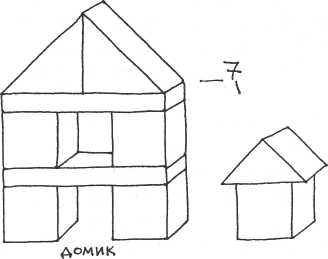 1 Призма дана как деталь строительного материала в общеупотребительном значении, а не как геометрическая фигура.39вает у детей: «Кто в этом домике живет, помните?», а рядом ставит матрешку. «Конечно же, наша Машенька! Только почему нет скамеечки?! Вот я поставлю кубики, на них положу пластину, а из кирпичиков сделаю спинку, чтобы удобно было сидеть» (сажает матрешку на скамейку).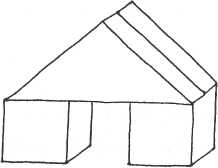 будкаДалее спрашивает: «Кто же из животных жил у Машеньки? Правильно, петушок, вот он какой красавец с красным гребешком. А где же он любил сидеть и кукарекать? На башенке, давайте ее построим». Вначале воспитатель сама ставит синий кубик и предлагает кому-то из детей на него поставить еще один, и еще один (при этом помогает детям). «Вот башенка и готова, — говорит воспитатель. — Вскочил на нее петушок и как закричит». И далее делает паузу и предлагает всем детям вместе с петушком прокукарекать: Ку-ка-ре-ку. «А Машенька решила покормить петушка, — продолжает воспитатель. — Ходит петушок вокруг Машеньки и клюет зернышки (воспитатель имитирует движения), а Машенька поет: „Петушок, петушок, золотой гребешок". Взлетел петушок на башенку для того, чтобы поспать. Машенька позвала еще одного друга: „Дружок, Дружок". Кого она так позвала? Правильно, собачку. Выбежал Дружок из-за дома и начал прыгать, лаять от радости. Как он лает? (воспитатель вместе с детьми подражает: „гав-гав"). Побегала собачка, попрыгала, устала. Где же ей можно отдохнуть? Надо сделать для нее домик, который называется будкой».Далее воспитатель ставит по 2 кирпичика на длинную узкую плоскость с двух сторон и спрашивает у детей, из чего можно сделать крышу. Поскольку призма по форме напоминает крышу, дети, как правило, либо показывают на призму, либо указывают словесно: «Вот из этого». Воспитатель обращает внимание детей на новую для них деталь, предлагает взять ее в руки и сама сравнивает ее с кубиком: «Кубик ровный со всех сторон, а у призмы одна сторона скошена, вот если на кирпичики поставить этой стороной призму, получится крыша». Далее ставит вместе с детьми их крас-40ные призмы на построенные стены из кирпичиков. «Вот какой домик у собачки получился. (См. рис. на с. 40.) В нем она будет спать, прятаться от дождя», — говорит воспитатель и помещает собачку в домик (размер собачки должен соответствовать размерам будки). В конце занятия дети вместе складывают детали по словесному указанию воспитателя: «Сначала кирпичики, а теперь кубики, затем призмы».Рисование. «Кисточка шагает:  топ-топ-топ»Задачи. Познакомить детей с новыми материалами (красками, кисточками). Учить правилам пользования красками: аккуратно набирать краску на кисточку, рисовать на листе бумаги; держать кисточку в правой руке. Побуждать детей к экспериментированию с цветом, ритмично наносить мазки в разных частях листа бумаги.Материалы. Краска гуашь красного цвета, кисти № 8—10, листы белой бумаги альбомного формата.Предварительная работа. Рассматривание с детьми иллюстраций, рисование воспитателем на бумаге простейших форм, линий, мазков.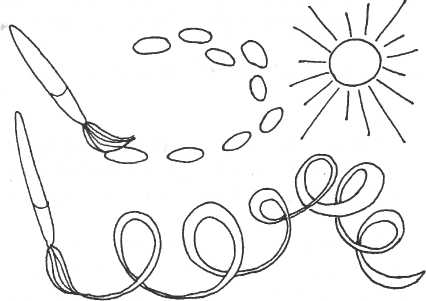 41Содержание занятия. Воспитатель напоминает детям, что вначале они учились рисовать цветными карандашами. «А теперь, — говорит она, — будем учиться рисовать красками. Посмотрите: в баночке краска красного цвета, какая она красивая, яркая. Ри-совать надо кисточкой (показывает ее детям). Кисточка на конце палочки мягкая (каждому ребенку проводит по ладошке ворсом кисточки). Сейчас я покажу, как надо рисовать. Вначале окунаем кисточку в краску, о край баночки отжимаем лишнюю краску и рисуем на бумаге (проводит широкую линию), получилась „дорожка"». Затем прикладывает кисть плашмя к листу бумаги: «Топ-топ-топ — кисточка шагает», совершает круговые движения кистью: кисточка «танцует». После этого воспитатель рисует круг и много палочек вокруг, получилось солнышко. «Вот такая чудесная кисточка, все умеет рисовать. А теперь, ребята, вы сами возьмите кисточку в правую руку и попробуйте рисовать красками на бумаге».Воспитатель дает каждому ребенку кисточку, показывает, как ее надо держать в правой руке, и предлагает взять немного краски и рисовать на бумаге. В процессе рисования воспитатель следит, чтобы дети не пачкали одежду, аккуратно набирали краску на ворс. Поощряет стремление к экспериментированию краской, рисованию в разных частях листа, закрашиванию его поверхности.В конце занятия собирает кисточки, а рисунки раскладывает на отдельном столе и предлагает детям их рассмотреть. Вместе с детьми находит сходство с предметами: «Вот красное солнышко, а это — цветок, жучки, дорожки и т.д.». Поощряет стремление детей называть возникшие изображения. Дети рассматривают работы, воспитатель просит их найти свой рисунок.Действия с предметами. «Собираем пирамидку»Задачи. Учить собирать пирамидку из 3-4 (5) колец одного цвета, последовательно уменьшающихся в размерах, развивать более тонкую дифференциацию при подборе предметов в порядке их уменьшения, упражнять в точном попадании отверстием кольца на стержень.Материалы. Одноцветная пирамидка из 3-4 (5) колец на каждого ребенка.Содержание занятия. Педагог ставит перед каждым малышом собранную пирамидку (размер колец уменьшается) и предлагает ее разобрать: вначале положить на середину стола крышечки, затем кольца.«Покажите мне самое большое кольцо!» — говорит взрослый и предлагает нанизать его на стержень (показывает, как это делать на своей пирамидке, помогает ошибающимся детям). Затем из42оставшихся колец дети вновь выбирают самое большое и нанизывают его на стержень.Так собирается вся пирамидка — от самого большого до самого маленького кольца. Пирамидка закрывается крышечкой, отодвигается на середину стола. Воспитатель обращает внимание на то, что работа выполнена.Затем предлагает разобрать пирамидку и выложить все кольца в ряд (от самого большого до самого маленького) и затем последовательно нанизать их на стержень.Речь. «Ты,  собачка,  не лай»Задачи. Вовлекать детей в общение. Обогащать словарь понимаемых глаголов и существительных, обозначающих части тела. Развивать речевой слух, артикуляционный аппарат детей. Создавать условия для инициативных высказываний.1 Материалы. Игрушки: собачки, утки. Тазик с водой.Содержание занятия. Воспитатель усаживает детей в игровом уголке полукругом. Обращается к ним: — Загадаю вам загадку о собачке:Гладишь — ласкается, Дразнишь — кусается.Предлагает детям встать и поискать собачку (игрушку заранее выставляют на видном месте). Если дети найдут несколько игрушечных собак, воспитатель хвалит их.Разыгрывается сценка знакомства.«Ав-ав! Здравствуйте, ребята! Давайте познакомимся. Меня зовут Филя. А как зовут вас?» — говорит воспитатель. (Воспитатель подносит игрушку к отдельным детям, побуждая назвать свое имя и погладить игрушку.)Далее педагог обращается к детям с предложением: «Собачка очень любит, когда ее хвалят. Давайте, ее похвалим. Ушки у Фили торчком. Хвост лохматенький. (Предлагает детям погладить уши, хвост.) Покажите, где у собачки ушки? Где хвостик? (Подносит иг-РУшку к отдельным детям и побуждает ответить на вопрос действи-ем.) Как она голос подает? (Вместе с детьми: ав-ав!) Что умеет делать собачка?» (Воспитатель демонстрирует действия собаки: лает, прыгает, бегает, лежит, шевелит хвостом. Побуждает детей поиграть43с собачкой: попрыгать, потанцевать, похлопать.) Воспитатель обращается к собачке: «Ты, собачка, не лай, наших уток не пугай!»— Давайте посмотрим, где наши утки? — сюрпризно выставляет на стол тазик с водой и плавающих в нем уток. Побуждает кого-нибудь из детей взять в руки собачку и произнести слова: «Ты, собачка, не лай, наших уток не пугай!».Собачку передают другому ребенку. Побуждают полаять, как собачка. Повторяют слова хором 3-4 раза.Игрушки оставляются в свободное пользование детей, провоцируя инициативные высказывания, эмоциональные звуки.Лепка. «Зернышки для птичек»Задачи. Вызывать у детей эмоциональный отклик, желание проявить заботу о птицах. Учить детей лепить из пластилина, отрывая маленькие комочки от целого куска, раскатывать в ладонях круговыми движениями рук; лепить на клееночке, аккуратно пользоваться пластилином, не разбрасывать его на столе. Развивать мелкую моторику пальцев рук.Предварительная работа. Наблюдение на прогулке за птицами, клюющими зернышки, рассматривание иллюстраций с изображением птиц, пение песенок про птиц.Материалы. Коробка цветного пластилина, клееночки, игрушка птичка, салфетки для рук.Содержание занятия. Воспитатель обращает внимание детей на изменения в природе с наступлением холодов, птичкам стало тоже холодно, о них надо заботиться, кормить их зернышками.Воспитатель показывает детям игрушку птичку: «Ребята, к нам прилетела птичка, — говорит воспитатель и выразительно добавляет:Маленькая птичка прилетела к нам. Маленькой птичке зернышек я дам».Воспитатель подходит к каждому ребенку и предлагает ему погладить птичку по голове, спинке: «Вот какая птичка, у нее круглая головка, клюв, хвостик. Для птички мы слепим много зернышек. Для этого надо взять кусочек пластилина и отрывать маленькие комочки, покатать их в ладонях». Воспитатель показывает процесс лепки и предлагает каждому ребенку юять комочек и слепить много зернышек.Дети начинают лепить. Воспитатель помогает тем, кто затрудняется выбрать цветные комочки пластилина и раскатать их в ладонях. В процессе лепки он вновь повторяет выразительные слова про птичку, создавая тем самым эмоциональную атмосферу на занятии. Затем говорит: «Птичка очень рада, что дети слепили для нее много зернышек. Теперь птичке не надо боятся холодов. Дети будут о ней заботиться и кормить вкусными зернышками».В конце занятия воспитатель просит детей вместе с ней повторить:Маленькая птичка прилетела к нам. Маленькой птичке зернышек я дам.А вылепленные зернышки каждый ребенок приносит и кладет на тарелочку, чтобы птичка могла их поклевать. После лепки дети вытирают руки салфеткой.Затем воспитатель предлагает детям поиграть, «полетать», как птички, присесть, постучать пальчиками по полу (как будто клюют зернышки). Игра повторяется 2—3 раза.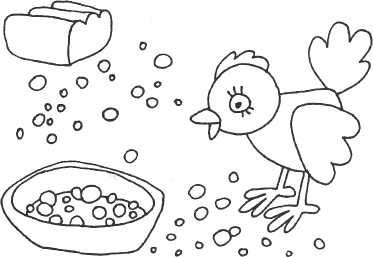 44Организация детской игрыПедагог продолжает знакомить детей с игрой по сюжетам, продиктованным содержанием занятий и личным опытом детей. В игру вводится игрушка Петушок, дети рассматривают его, гладят, слушают, как он «поет» (за него кукарекает педагог), пытаются подражать его пению. Воспитатель предлагает детям поиграть, как будто они — петушки, поклевать воображаемые зернышки, похлопать крылышками. Желающие играют игрушечными петушками, курочками, цыплятами. Воспитатель активно поддерживает в де-45тях эмоциональный настрой, участвует в игре, поет песенки и потешки. На участке Петушка кормят не только зернышками, ему можно испечь и куличик; кукарекать он может, забравшись на «забор» — скамейку, и т.д. Другие игрушки, которых уже брали на прогулку, могут показать ему горку, песочницу, деревья, поиграть вместе. Детей следует побуждать к общению: «Саша, покажи Петушку песочницу! Маша, а твоя куколка пусть испечет ему пирожок!» и т.д.В группе тоже можно играть в подобные игры. Воспитатель приглашает «в гости» одного или нескольких детей, кроме них гостями могут быть куклы, зверюшки. Заранее накрывается стол, а когда дети включаются в игру, оказывается, что каких-то приборов, чашек, ложек кому-то не хватило. Воспитатель просит детей помочь, принести ложечку, налить «понарошку» чайку и т.д. При этом учитывается уровень развития игрового воображения детей: один может в этом возрасте использовать только реальные предметы, другой уже владеет условными действиями, а кое-кто и словом.В игру вводятся специальные ситуации: Мишка пролил чай, надо вытереть стол; кукла Маша уронила ложечку, ее надо поднять и помыть; чайник остыл, его надо снова подогреть (включить или «погреть» на плите). В совместной игре дети, не владеющие речью и имеющие затруднения в общении, начинают подражать действиям «умелых» детей, те, кто еще побаивается сверстников, чувствуют себя более спокойно, когда вместе с ними играет и воспитатель.СЕНТЯБРЬ. 4 НЕДЕЛЯ Планирование работыНаправленность педагогической работы. В процессе наблюдений дети будут продолжать знакомиться на эмоциональной основе с осенними явлениями (листопад, осенние листочки) и обогащать свои впечатления в рисовании красками, слушании песенки, образных движениях на физкультурных занятиях. Особое внимание будет уделяться поддержанию интереса к детскому саду, индивидуальному подходу к детям, которые трудно переживают период адаптации. Будет продолжаться работа по формированию культурно-гигиенических навыков, развитию предметно-орудийных действий, сюжетного конструирования, совершенствованию артикуляционного аппарата детей.Организация наблюдений. «Осенний букет»На прогулке воспитатель подводит детей к дереву, которое они наблюдали раньше. «Помните, это наше чудо-дерево, самое красивое!»«А почему это дерево самое красивое? — спрашивает взрослый и отвечает: — Потому что листья на нем желтые, яркие».Взрослый предлагает взять листочки и веточки (заранее приготовленные) и рассмотреть их. Вслед за взрослыми дети говорят: «Это — веточки. Это — желтые листочки».«Сейчас мы веточки соберем в букет», — говорит воспитатель, прикладывая ветку к ветке. Яркий букет осенних листьев ставится тут же на детский столик в деревянную вазу. Дети рассматривают композицию из веток и листьев.Воспитатель еще раз подчеркивает: «Наступила ОСЕНЬ. Желтые листья падают, листопад». И далее уточняет: «Листья пожелтели, потому что наступила ОСЕНЬ. Так всегда бывает, когда приходит ОСЕНЬ! Осенью дует ветер. Иногда идет дождь, но иногда выглядывает и солнышко». Затем выразительно читает:Осень в гости пришла, Желтый цвет принесла. (Л.Н. Павлова)47Далее педагог предлагает потанцевать и спеть песенку. Дети с помощью воспитателя встают в хоровод, располагаясь вокруг деревца, хлопают в ладоши; под мелодию, напеваемую воспитателем, идут хороводом: «Во поле береза стояла» или «Ах вы, сени, мои сени».В заключение дети говорят деревцу: «До свидания!». Букет из веток и листьев уносят в группу. В процессе наблюдения осенних явлений можно обратить внимание детей на их одежду, соответствующую погоде.Формирование культуры поведения и культурно-гигиенических навыков. Продолжать знакомить детей с элементарными навыками личной гигиены и содействовать их закреплению. Следить за тем, чтобы дети были опрятными, сопровождая беседы с ними специально подобранными потешками, выдержками из сказок, показами отдельных моментов на куклах. Например, обратить внимание на одежду куклы: красива ли она, достаточно ли чистая, нужно ли что-либо исправить в ее одежде или внешнем виде.На примере одного, нескольких детей показать всем, что значит быть опрятным и аккуратным, похвалить детей, которые пытаются тут же что-то исправить в своей одежде (подтянуть колготки, носочки, застегнуть пуговицы), помочь им.Продолжать развивать у детей навыки личной гигиены (в мытье рук, умывании, вытирании их насухо, в еде и т.п.).Сетка занятийКонспекты занятийОзнакомление  с окружающим. «Грибок»Задачи. Продолжить знакомить детей с осенним временем года. Закрепить впечатления от наблюдений осенних явлений в природе: желтеющая листва, листопад, сбор грибов. Обогатить детей эмоционально через театрализованную прогулку в лес за грибами.Материалы. Иллюстрация (картина) к стихотворению О. Вы-сотской «Грибок» (по возможности). Корзиночки (по одной на каждого ребенка). Грибочки из дерева, поролона или пластика разного цвета и величины (15—25 шт.).Содержание занятия. До занятия педагог расставляет грибочки по всей площади групповой комнаты. Некоторые предметы камуфлируются листочками, веточками и пр.Педагог собирает всех малышей и спрашивает: помнят ли они о том, как наблюдали осеннее «чудо-деревце», «Какого цвета были листочки на деревце?». «Правильно! Желтые, красивые. Наступила осень. Помните, как мы в саду собирали красивые листочки?».Далее показывает иллюстрацию: «Посмотрите, какая картина красивая!» — воспитатель показывает малышам яркую картину, на которой изображен осенний пейзаж и дети, например: девочка, нашедшая гриб; мальчик с корзиной грибов; ежик, бегущий по осенним, желтым листьям, и т.п. «Вот сколько радости принесла нам осень!», — говорит воспитатель.Педагог дает возможность каждому ребенку рассмотреть красивую картину и читает стихотворение О. Высотской «Грибок»:484   Заказ 544494*Мы в лесок пойдем, Мы грибок найдем, В шапочке нарядной, Светло-шоколадной. Ты не прячь, грибок, Под листок свой бок, Ты ребятам нужен К вечеру на ужин.Воспитатель выразительно (наизусть) читает стихотворение (не для заучивания детьми, а для того чтобы вызвать интерес к последующим действиям).Затем педагог раздает детям корзинки и предлагает им поиграть: «Пойдемте в лес за грибами!» Разыгрывается сценка прогулки в лес. Дети идут по «мостику», «перешагивают через канавки», «прислушиваются к звукам леса» (листочки шумят, птички поют, ежик шуршит в листьях и т.п.). Далее взрослый предлагает детям поискать грибочки. Дети заглядывают под стульчики, под листики, находят грибочки. Педагог эмоционально обыгрывает поиск грибочков: «Вот Алеша нашел грибочек желтый, а Катя — красный!» и т.п., собирает малышей вокруг себя и просит показать, какие грибочки они нашли. Грибочки выкладываются на большое блюдо: «Вот, как много грибов набрали!»Воспитатель предлагает разложить грибочки по цвету, а потом по величине. Взрослый помогает детям, которые неправильно раскладывают предметы, поправляет, учит сравнивать и т.п. На дидактическом столе грибочки остаются в качестве дидактического пособия.Физкультура.№ 7-8Задачи. Учить детей вставать друг за другом (в колонну), ходить друг за другом. Упражнять в беге в разных направлениях; учить ориентироваться в пространстве.Материалы. Осенние листья по 2 на каждого ребенка, мячи. Место проведения. Групповая комната, зал, площадка на участке.Содержание занятия. Воспитатель заранее подготавливает для детей осенние листья, напоминает им, что настала осень, листья у деревьев пожелтели, покраснели и опадают на землю.50Воспитатель собирает детей, говорит им: «Сегодня мы будем учиться ходить друг за другом. Сейчас вы станете друг за другом, кто за кем хочет (в колонну) и пойдем по залу (площадке) за мной. Не отставайте, идите красиво».Воспитатель помогает детям встать друг за другом. Дети становятся кто за кем хочет. Воспитатель становится впереди колонны, лицом к детям, наблюдает, чтобы дети не наталкивались друг на друга, не отставали. Когда дети пройдут один раз по периметру зала или по краям площадки, воспитатель останавливается и предлагает детям разбежаться в разные стороны, а затем снова построиться друг за другом. Задание это достаточно сложное для малышей, здесь не следует спешить, обязательна помощь воспитателя. Не следует требовать, чтобы дети на одном занятии этому научились, и, если кто-то из детей отказывается это делать, воспитатель его не принуждает, а может посадить на стульчик, дать листочки или игрушку.Затем дети идут друг за другом и берут по два кленовых листочка, положенных воспитателем на скамейку. Воспитатель помогает им стать посвободнее, чтобы не мешать друг другу, посмотреть на листочки, сама встает перед ними и говорит: «Сейчас, дети, мы будем делать упражнения с листочками, держите их крепко, не роняйте. Я буду показывать, делайте вместе со мной».Воспитатель показывает упражнения и по ходу подсказывает, что надо делать.Стоя, руки с листочками опущены вниз. Поднять руки вверх
(«Покажите, какие на участке высокие деревья и какие на них
листочки»), опустить руки. Повторить 3—4 раза.Стоя, руки вниз. Поднять руки вверх; наклониться в одну,
затем в другую сторону («Дует ветер, деревья качаются»); встать
прямо, руки опустить («Ветер перестал дуть»).Стоя, поднять руки вверх, уронить листочки на пол («Подул
сильный ветер, листочки упали»), наклониться, поднять листочки.
Повторить 3-4 раза.Бег с листочками в разных направлениях («Листочки летят
и кружатся в воздухе»).Затем дети встают друг за другом, проходят по периметру комнаты (зала), кладут листочки на скамейку, отходят за линию или в дальний угол и играют с воспитателем в игру «Принеси предмет». Воспитатель заранее раскладывает на противоположной стороне различные игрушки (колечки, кубики, флажки и т.д.) по числу участвующих в игре детей и просит одновременно всех играющих пойти и принести по одной игрушке, а затем отнести их на место. Предметы нужно положить на видных51местах, не слишком близко один от другого, чтобы малыши, приближаясь к ним, не сталкивались. После двух повторов можно усложнить задание, предложив каждому играющему принести определенную игрушку.Педагог должен следить за выполнением своего требования. Дети могут идти или бежать за игрушкой только по указанию воспитателя. Завершается занятие ходьбой друг за другом (впереди воспитатель).На прогулке и во второй половине дня. Можно поиграть с листочками, найти на участке листочки от разных деревьев; поиграть в мяч с отдельными детьми (бросать, ловить, прокатывать мяч и т.п.).Конструирование. «К Машеньке гости пришли»Задачи. Продолжать раскрывать перед детьми разные свойства деталей строительного материала — кубиков и кирпичиков (цвет, форма, конструкторские возможности). Используя простые игровые сюжеты, помогать детям соотносить постройки (стульчик, стол, диван) с реальными объектами. Активизировать речь детей (комната, мебель, посуда).Материалы. Набор строительного материала, 5-6 небольших матрешек, мелкая простая игрушечная пластмассовая посуда (тарелочки, чашки, ложки) или ее бумажные заместители.Содержание занятия. Воспитатель помогает сесть группе детей (4—6 чел.) вокруг двух вместе поставленных столов. Каждому из детей раздает по 4—5 кубиков и кирпичиков разных размеров и цветов.Далее предлагает детям поднять вот такой (синий, красный и др.) кубик. (Показывает кубик, взятый из оставшихся в ящике.) Обращает внимание детей: «Все ли подняли кубик?»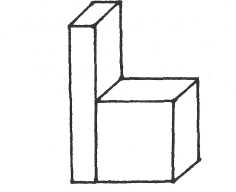 В случае ошибки кто-то из детей помогает ее исправить: «Покажи Саше, какой кубик надо поднять, — говорит воспитатель. — А теперь, — обращается она к детям, — положите их на стол рядом с собой. Вот так. Поднимите красный кирпичик». (Сама делает то же самое.)И после того как дети поупражнялись в узнавании деталей, воспитатель обращает их внимание на домик, в котором живетМашенька, на его крышу. Напоминает, из каких деталей она сделана (призмы). (Матрешка должна быть таких размеров, чтобы она свободно помещалась в домике!) Далее говорит:—	Помните, дети, у Машеньки на даче живет Петушок-Золо
той гребешок? — и показывает на петушка, сидящего на башне,
просит детей позвать его громко: «Петушок, петушок, золотой гре
бешок!».Петушок весело кукарекает вместе с детьми: «Ку-ка-ре-ку!».А еще кто живет на даче? Правильно, собачка Дружок. Как
она громко лает? — Дети подражают лаю собаки: «Гав-гав-гав».Поиграла Машенька с Петушком и Дружком, и ее друзья
ушли отдыхать в свои домики — Петушок взлетел на башенку,
а Дружок спрятался в будке. Машеньке стало скучно, она позва
ла гостей, и к ней пришли подружки-матрешки — яркие платоч
ки, розовые щечки. Машенька захотела напоить их чаем. А ме
бели нет: ни стола, ни стульев. Давайте все вместе построим ме
бель. Сначала стол — мы возьмем по одному синему кубику и на
кубик положим синий кирпичик. Вот какой получился красивый
высокий стол. (См. рис.)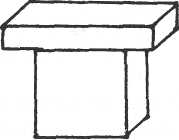 — А на чем же будут сидеть подружки? — Если никто из детей не отвечает, спрашивает поочередно у каждого: «А на чем ты сидишь? Правильно. Для Машенькиных подружек нужно построить стульчики. Стол у нас получился синий, а стульчики давайте сделаем красные».Просит детей показать ей по красному кубику для сиденья, а затем — по красному кирпичику для спинки, дети строят стульчики. (См. рис.)53Затем дети рассаживают матрешек на построенные стульчики, воспитатель накрывает столы мелкой игрушечной посудой, называя ее предметы. Далее предлагает: «Пока гости пьют чай, мы с вами построим диванчик (использует кубики и пластины), чтобы гости могли отдохнуть на нем». После чаепития гости садятся отдохнуть на диванчик. Посидели, отдохнули, сказали Машеньке «спасибо» и ушли домой.В конце занятия воспитатель просит детей поочередно положить в коробку вначале кирпичики, а затем кубики. Следит за правильностью действий детей, в случае необходимости помогает.Рисование. «Осенние листья»Задачи. Вызывать у детей эмоциональный отклик в процессе наблюдения осенней природы. Продолжать учить рисованию красками, путем нанесения ритмичных мазков; использовать две краски, называть их цвет (красная, желтая). Располагать мазки на ветках дерева, в воздухе (падающие листья), на земле.Материалы. Тонированные в голубой цвет листы бумаги альбомного формата с наклеенными на них силуэтами деревьев, краски гуашь красного и желтого цвета, кисти № 8—12, мольберт.Предварительная работа. Наблюдение на прогулках за листопадом, сбор осенних листьев, игры с ними, чтение стихов, пение песенок про осень, рассматривание иллюстраций.Содержание занятия. Дети приходят на занятие с осенними листьями красного, желтого цвета, которые они собирали на прогулке. Воспитатель обращает внимание детей на красоту листьев, краски, бумагу с изображением силуэтов деревьев, на которых нет листьев, и говорит: «Наступила осень, листья опадают. Давайте поиграем с листочками, будем их подбрасывать вверх и увидим, как они падают вниз». Дети подбрасывают листья, воспитатель в этот момент приговаривает: «Летают листья, кружатся, хороводом на землю ложатся»1. (Можно использовать стихотворение «Падают, падают листья...» М. Ивенсен.)Игра повторяется 2-3 раза. Затем воспитатель говорит: «А сейчас красками нарисуем осенние листочки, красные и желтые». Все1 Гуленьки: Русские народные прибаутки, заклички, приговорки /Сост. Г.М. Науменко. — М.: Малыш, 1982. С. 77.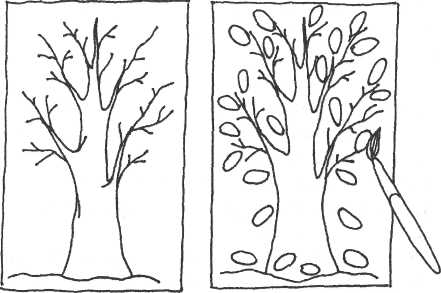 дети садятся за столы, воспитатель показывает на мольберте на своем листе бумаги с наклеенным силуэтом дерева, как надо рисовать мазками осенние листья. Вначале берет красную краску и наносит несколько мазков на веточки дерева, затем берет желтую краску и рисует желтые листья. (Детям пока еще не дается вода для промывания кисти, поэтому сочетание красного и желтого цвета образует оранжевый цвет, что хорошо гармонирует при изображении осеннего листопада.)После показа воспитатель просит детей взять кисточки и рисовать осенние листья. Обращает их внимание на расположение мазков: листья могут лететь, кружиться, падать на землю, на траву. В процессе рисования обращает внимание на правильное пользование краской (набирать ее немного на кисточку). В конце занятия собирает кисти, а рисунки располагает рядом, так чтобы получилась картина осеннего сада. «Какие красивые осенние деревья получились на картине, — эмоционально восклицает воспитатель. — Давайте все вместе полюбуемся осенним листопадом». Затем просит детей найти в рисунках листья красного и желтого цвета.В конце занятия воспитатель повторяет приговорку: «Летают листья, кружатся, хороводом на землю ложатся».Действия с предметами. «Поехала куколка в гости»Задачи. Учить выполнять игровые двигательные предметно-орудийные действия.Материалы. Наборы (на каждого ребенка), состоящие из колясочки, куколки и палочки с колечком.5455Содержание занятия. Вся подгруппа детей садится за столик напротив друг друга. Каждому малышу дается палочка с колечком. На середину стола ставится куколка, сидящая в колясочке. Взрослый показывает, как можно, набросив колечко на колясочку, подтянуть ее к себе. Воспитатель обыгрывает ситуацию, говорит, что куколка катается в колясочке: едет то к одному, то к другому ребенку (дети играют попарно).Воспитатель выставляет игрушки. Обращает внимание на куколок. Дети рассматривают куколок: в каждой колясочке сидит по одной. Куколки хотят кататься.По показу воспитателя дети поочередно подтягивают к себе коляску с куколкой. Педагог помогает детям, если у них что-то не получается. Взрослый вводит игровые моменты с куколкой: куколка разговаривает, смеется, задает детям вопросы, поет песенки и даже танцует, приехав «в гости» то к одному, то к другому малышу.В конце занятия воспитатель предлагает всех куколок привезти в одно место, где они выставляются в ряд — куклы отдыхают.Варианты. Аналогичное занятие можно провести с матрешками, другими игрушками или перевозить какие-либо предметы — придвигать их поочередно к себе, используя палочку с колечком.Речь. «Ранним-рано поутру»Задачи. Вовлекать детей в игровое взаимодействие. Учить соотносить слово и выразительные движения. Поощрять звукоподражания, инициативные высказывания. Развивать речевой слух, артикуляционный аппарат детей.Материалы. Игрушки: дудочка, корова.Содержание занятия. Воспитатель собирает детей в игровом уголке. Рассаживает их на стульях и диване. Обращается к детям:Посмотрите, ребята, что я нашла! Это дудочка. Дудочка поет:
ду-ду-ду. Как дудочка поет? (Звукоподражания и выразительные
движения. Вместе с детьми.)Пастушок, который собирает коровок и ведет их домой, по
терял дудочку:56Ой, ду-ду, ду-ду, ду-ду... Потерял пастух дуду, А я дудочку нашла. Пастушку я отдала'.—	Как играет пастушок на дудочке? (Выразительные движения
и звукоподражания.) Ду-ду-ду.Ранним-рано поутру Пастушок ту-ру-ру-ру! А коровки в лад ему Затянули: «Му-му-му!1Вот она, коровушка, вот она, Буренушка (демонстрирует
игрушку). Му-му-му! (Вместе с детьми.)Где у коровки ушки? Где у коровки глазки? Где рожки? —
Соотносят слово и жесты. Дети дотрагиваются до названных ча
стей тела. Сами обращают внимание на рога.Сейчас я как будто ваша мама-корова, а вы мои детки. Где
у вас ушки? Где глазки? Где рожки? — воспитатель вместе с деть
ми изображает рожки.Коровки ходят, травку щиплют, рожки выставили. Му-му! —
Дети ходят по группе, изображая коровушек с рожками и мычат.
Повторяется 2—3 раза.Коровушка поит своих деток молочком. Идите ко мне, дет
ки. Подставляйте кружечки. Пейте молочко. — Выразительные
движения, условные действия.Коровушки пошли спать. Покажите, как коровушки спят. —
Воспитатель и дети ложатся на ковер, закрывают глаза.Лепка. «Мы в лесок пойдем,  мы грибок найдем»Задачи. Вызвать у детей интерес к лепке, повторению знакомых действий, показать детям прием соединения двух частей. Развивать сюжетно-игровой замысел. Развивать мелкую моторику пальцев рук.1	Капица О. И. Детский фольклор.2	Там же.57Материалы. Пластилин, две корзинки: одна — со шляпками грибов разных цветов, вылепленных заранее воспитателем, другая — пустая; игрушки грибки; клееночки; салфетки для вытирания рук.Предварительная работа. Рассматривание иллюстраций, игры с дидактическими игрушками грибками, в процессе которых дети узнают, что у грибка есть ножка и шляпка; чтение потешек, пение песенок про лес, грибы.Содержание занятия. Воспитатель показывает детям, сидящим за сдвинутыми столами, корзиночку и говорит: «Мы в лесок пойдем, мы грибок найдем». Заранее прячет в групповой комнате несколько грибков (5-6 шт.). Предлагает детям пойти в лесок и поискать грибы. Дети ищут и находят грибы. Воспитатель радостно восклицает: «Дети в лес пошли и грибы нашли», — предлагает рассмотреть грибок, показать, где у него ножка, а где шляпка.Далее предлагает: «Положим грибы в эту пустую корзинку, а теперь будем учиться лепить грибы. Вначале надо оторвать комочек пластилина и скатать его в ладонях — получится ножка гриба. Чего еще не хватает у грибка? (Ответы детей — шляпки.) У меня в другой корзиночке много разноцветных шляпок (показывает детям). Я дам каждому, чтобы вы надели шляпку на ножку своего грибка».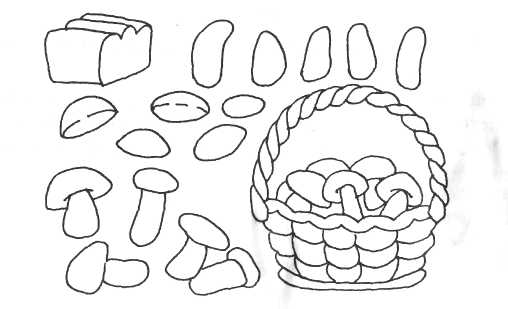 58Воспитатель раздает детям шляпки разных цветов, которые они надевают на ножку грибка (соединяют две части грибка). Ребенок также может и самостоятельно из комочка пластилина слепить шляпку, расплющив его в ладонях (воспитатель показывает прием расплющивания комка).В конце занятия воспитатель говорит: «Вот как много грибов мы слепили. Давайте все грибы сложим в эту корзину (показывает детям пустую корзинку). Грибами можно угостить и белочку, и ежика, которые запасают их на зиму». Каждый ребенок приносит свои грибы и складывает их в корзинку. Воспитатель хвалит детей за старание, отмечает, что у каждого грибка шляпка другого цвета. Он оставляет корзиночку с вылепленными грибами, чтобы дети могли подойти, рассмотреть грибки, найти те, которые слепили сами.Организация детской игрыПродолжается игра «в гости», педагог обогащает ее различными вариантами. Можно поиграть, как гости пришли к кукле, и за столом сидят только игрушки, можно использовать игрушки в качестве партнеров для детей. Дети привыкают, что в этой игре можно не только «пить чай», но и посидеть рядышком на диване. Воспитатель учит их эмоционально, радостно приветствовать «гостей», обнимать их. Если ребенок боится телесного контакта, его никогда не нужно принуждать.На участке можно активно обыгрывать желтые и красные листья, собирать букеты, «дарить» друг другу и игрушкам. Красивую ветку можно принести и в помещение, украсить кукольный уголок.Воспитатель своим примером создает радостное настроение, поет, кружится с листьями, привлекая заинтересовавшихся детей к участию в играх и веселье. Потешки, песенки, хоровод уместны и в помещении группы, и на улице. Детей не заставляют, а только заражают радостью, они могут и не играть с педагогом, а заниматься игрушками или просто наблюдать.Воспитатель поощряет игру с куклами и образными игрушками: задает детям от имени куклы какой-нибудь вопрос или просьбу: «Ой, Катенька! Это у тебя колясочка? А я так устала, покатай меня, побаюкай». Или: «Вот и Мишка пришел! Здравствуй, Сережа! Угости-ка меня чайком с пирожком!» После этого игрушку оставляют детям для игры, и дети сами могут дополнить начатые игровые действия, выстраивая маленький сюжет: Катина кукла спит в коляске, и Катя везет ее на прогулку. Сережин Мишка поел, попил и лег спать. Если дети испытывают затруднения, им можно ненавязчиво помочь.Появляется в группе и кукла с одеждой. С помощью взрослого дети пытаются одевать и раздевать ее перед прогулкой или перед59сном. Это также обогащает игру. Но пока у детей еще не очень хорошо получается действовать с одеждой такого размера, достаточно, чтобы хорошо снимались и надевались шапка, шарф, юбка на резинке и т.д.Тех детей, которые просто ходят с игрушкой в руках, но не осуществляют с ней игровых действий, педагог стимулирует: «А это кто у тебя? Котик? Какой красивый, пушистый! А как его зовут? Может, он хочет кушать? Дай ему понарошку молока!» Подобные ситуации могут способствовать формированию игровых умений, ложатся в основу зарождающейся игры.ОКТЯБРЬ. 5 НЕДЕЛЯ Планирование работыНаправленность педагогической работы. На этой неделе продолжится работа по закреплению и усложнению навыков личной гигиены, совершенствованию культуры поведения во время еды. Через театрализованную игру дети познакомятся с названиями овощей и словом «овощи», узнают, что они растут на огороде; а также слепят морковки для зайчика; а в дидактической игре будут учиться дифференцировать форму предметов (круг — «помидорчик», овал — «огурчик»), использовать предметы-заместители вместо овощей. На занятии по рисованию дети с помощью ритма штрихов создадут образы сильного и слабого дождика, будут пытаться находить свой рисунок среди других; образ дождика обогатится и на занятии по развитию речи, где дети будут учиться соотносить слова потешки и выразительные движения. Педагог будет создавать ситуации, побуждающие детей к взаимодействию, к обращению друг к другу по именам.Организация наблюдений. «Погода осенью»Закреплять представления детей об осеннем времени года. Знакомить с явлениями поздней осени: облетают последние листочки, ветер, дождь. Связать впечатления осеннего листопада со стихотворением М. Ивенсен «Падают, падают листья...». Провести подвижную игру «Листочки и ветер», отражающую осенний листопад.Формирование культуры поведения и культурно-гигиенических навыков. Продолжать формировать у детей элементарные навыки личной гигиены, постепенно усложняя задачи. Чаще напоминать детям о том, что руки с мылом нужно мыть не только пе-Ред едой, но и после прогулки, после туалета. После приема пищи и перед укладыванием на дневной сон руки можно ополоснуть без мыла, если они не сильно загрязнены.Каждый раз при мытье рук воспитатель повторяет детям правила пользования водопроводным краном, мылом, полотенцем, помогает детям, испытывающим затруднение в освоении этих пра-Вил, поощряет малышей, которые их усвоили.61Педагог постоянно напоминает воспитанникам о необходимости быть аккуратными, в том числе во время еды, каждый раз показывает, как надо держать ложку и чашку, пить из чашки, не проливая жидкость, не брать руками пищу из тарелки, кроме хлеба.Сетка занятийКонспекты занятийОзнакомление  с окружающим. «Бабушка Арина в гостях у ребят»Задачи. Расширять представления об окружающем, в частности, осеннем периоде, когда на огороде поспевают овощи, через организацию театрализованной игры.Материалы. Натуральные овощи: морковка, репка, помидор, огурец (1—2 шт. каждого вида). Аксессуары для роли бабушки: головной платок, фартук, корзинка с овощами. Блюдо с кусочками морковки, репки, огурчика (угощение).62Содержание занятия. В занятии участвуют двое взрослых: воспитатель и помощник воспитателя, который изображает бабушку, приехавшую в гости к детям с гостинцами.Воспитатель собирает вокруг себя малышей, говорит, что к ним в гости приедет бабушка Арина. Она приедет с подарками.Раздается стук в дверь. «Кто там?» — спрашивает педагог. Предлагает малышам повторить вопрос. Дверь открывается, и появляется бабушка Арина с корзинкой, в которой лежат овощи, прикрытые салфеткой.«Бабушка Арина, ребята ждут тебя!» — говорит воспитатель, встречая гостью. Бабушка Арина входит в группу, здоровается с ребятами.Дети садятся около бабушки Арины. Бабушка знакомится с малышами, спрашивает, кого как зовут. Называет детей по имени, рассказывает о том, что приехала на поезде и привезла малышам гостинцы. Ставит на пол корзину, снимает сверху салфетку. «Я привезла вам гостинцы!» — с этими словами она начинает доставать овощи, балагуря с детьми и показывая каждый овощ:Вот — репка: желтая и крепкая! Ну а это — помидор: красный, словно светофор! А вот зеленый огурец! Малый — смелый, удалец! А вот морковка — сладкая плутовка.(Л.Н. Павлова)Все овощи выкладываются на большой поднос на детском столике.Бабушка Арина рассказывает детям, что и репка, и морковка, и огурчик, и другие овощи — все красивые и вкусные, выросли у нее на огороде. Воспитатель еще раз повторяет название овощей, спрашивая детей: «Что это? — Правильно, морковка — оранжевый носик, зеленый хвостик! А это что? — Репка» и т.п.Когда все овощи будут названы, воспитатель вводит обобщающее понятие — «овощи». «Сколько вкусных овощей, бабушка Арина привезла нам! Овощи выросли на огороде!» И подчеркивает, что растущие на огороде — морковка, огурчики, помидоры, репка — это овощи. «Спасибо, бабушка Арина, за гостинцы, за овощи!» — говорит воспитатель.Бабушка Арина предлагает детям попробовать: какие вкусные овощи выросли у нее на огороде. С этими словами на стол ставится блюдо с кусочками морковки, репы, огурчика, помидора (за-Ранее приготовленные), и дети берут то, что им больше нравится. В процессе угощения называются овощи, которые пробуют дети.63Воспитатель предлагает для бабушки Арины рассказать всем 'тзместе знакомую потешку, например: «Петушок, петушок, золотой •требешок...» Бабушка Арина благодарит детей за теплый прием, '^говорит, что ей пора уезжать домой, прощается.«Бабушка Арина, ты еще приедешь к ребятам?» — спрашивает ^воспитатель. Бабушка Арина обещает приехать в следующий раз !•« прощается с детьми.Физкультура. № 9-10Задачи. Учить ходить по узкой дорожке. Закреплять умение ходить и бегать в разных направлениях. Повторять ползание на четвереньках.Материалы. Два шнура или две длинные палки, флажки.Содержание занятия. В начале занятия воспитатель предлагает детям вместе с ним походить, а затем и побегать — свободно, без построения. Во время этого упражнения воспитатель учит детей переходить от ходьбы к бегу и наоборот, чередуя эти виды движений. Воспитатель говорит: «Идем вместе со мной, молодцы, хорошо шагаем. А теперь побежали, потихоньку, не спешим. Бежим, бежим. Молодцы! А теперь опять идем шагом. Хорошо!» Важно повторить переход от ходьбы к бегу и наоборот (3—4 раза).Для выполнения общеразвивающих упражнений дети после ходьбы встают врассыпную по всему залу, лицом к воспитателю. Воспитатель выбирает место, чтобы хорошо видеть всех детей. Он выполняет все упражнения вместе с детьми, сопровождая их эмоциональной речью.Стоя, поднять руки в стороны, помахать ими вверх-вниз
(«Ребята, давайте покажем, как птички машут крыльями»). Повто
рить 4—6 раз.Присесть, постучать пальцами по коленям («Птички прого
лодались и клюют зернышки»). Выпрямиться. Повторить 3—4 раза.Бег за воспитателем, помахивая руками вверх-вниз («А теперь
птички полетели»). 2—3 круга. Воспитатель напоминает, чтобы во
время бега дети занимали всю площадь помещения («птички да
леко летают»).Ходьба за воспитателем медленным шагом с движением ру
ками вверх-вниз («Птички устали, отдыхают»). 1 круг.64Остановив детей на одной стороне зала (групповой комнаты), воспитатель кладет перед ними два шнура или две рейки длиной 2,5—3 м на расстоянии 30—35 см и объясняет детям: «Перед вами узкая дорожка. По ней надо пройти не заступив за края. Посмотрите, как это надо сделать». Воспитатель сам показывает выполнение данного задания и сопровождает его словами. «Кто хочет попробовать?» — спрашивает детей и помогает пройти детям, вызвавшимся первыми выполнить упражнение. Хвалит их: «Молодцы, какие смелые! А теперь, давайте каждый попробует пройти по этой дорожке». Когда все дети друг за другом 2-3 раза пройдут по дорожке, воспитатель предлагает им следующее упражнение: ползание на четвереньках до флажка. В этом случае можно распределить детей на три подгруппы, положив перед каждой на расстоянии 3—4-х м флажок. Дети один за другим доползают на четвереньках до флажка, встают, поднимают флажок и машут им. Положив флажок, каждый ребенок возвращается шагом к своей группе детей. Если детей в группе немного, то они могут выполнять ползание одновременно.В конце основной части занятия следует подвижная игра «Принеси флажок». Дети находятся на одной стороне зала (комнаты), на противоположной стороне на стульях или скамейке заранее положены флажки по числу детей. Воспитатель просит детей принести флажки. Когда дети принесут флажки, воспитатель благодарит их. Предлагает помахать флажком и отнести на место. Повторить задание три раза.В конце занятия спокойная ходьба с флажками за воспитателем «стайкой».Конструирование. «Маша уезжает с дачи»Задачи. Учить детей строить поезд, обыгрывать его; познакомить с новой деталью — пластиной; продолжать учить различать детали конструктора: кубик, кирпичик, призма.Материалы. Набор строительного материала, чудесный мешочек с тремя деталями разного цвета (кубик, кирпичик, пластина), маленькие матрешки.65Содержание занятия. Воспитатель рассаживает детей (4—5 чел.), обращает внимание на детали разного цвета: кубик, кирпичик, пластина. И далее предлагает внимательно посмотреть на имеющиесяГ)   ;iaKi\:s544детали и назвать их. Подняв пластину, спрашивает: «На что же больше всего она похожа: на кубик или кирпичик?» Предлагает рядом с пластиной положить кубик и кирпичик и сравнить их между собой. Подводит итог: «Пластина похожа на длинный кирпичик».Обращает внимание на чудесный мешочек: «Посмотрите, дети, какой у нас красивый чудесный мешочек, я положу в него кубик, кирпичик и пластину». Далее, вызывая к себе детей по одному, предлагает достать из мешочка любую деталь: «Саша, достань из нашего мешочка любую деталь». Ребенок опускает руку, на ощупь находит деталь, достает, показывает всем, и воспитатель называет ее. Каждому ребенку предоставляется возможность выбрать из трех ту или другую деталь Воспитатель хвалит детей, подбадривает.Затем обращает внимание детей на заранее построенный дачный домик: «Дети, это дачный домик нашей Машеньки, в нем она живет летом. Кто из вас ездил на дачу? На чем вы ездите на дачу? (На машине, поезде, автобусе.) На чем же Машенька поедет в город с дачи? Давайте построим для нее поезд. Я построю паровозик, вот так — из трех кубиков, а вы постройте вагончики». Раздает детям по два кубика разного цвета, дети ставят кубики на длинную пластину (или на две, составленные вместе короткие пластины) друг за другом, называя цвет. «Вот какой длинный поезд получился». (См. рис.)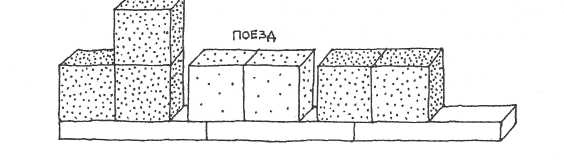 Далее воспитатель говорит: «На нем поедут Машенька и ее подружки. Маша берет с собой собачку Дружка, а Петушок останется жить на даче с Машиной бабушкой. Вот он вышел попрощаться с Машенькой и Дружком, взлетел на башенку и закукарекал: „Ку-ка-ре-ку". Саша, посади Дружка в красный вагончик, молодец! (другим детям предлагает рассадить по вагончикам „гостей", Машиных подружек-матрешек). Ту-ту-ту, поезд поехал».Чух-чух, чух-чух,Мчится поезд во весь дух...1(Э. Мошковская)1 Хрестоматия для маленьких // Сост. Л.Н. Елисеева. — М.: Просвещение,  1987. С. 57.66Рисование. «Дождик кап-кап-кап»Задачи. Учить детей ритмом штрихов передавать образ дождика, усиливая или ослабляя движения руки с карандашом («дождик» сильный, слабый), находить сходство штрихов с капельками дождя, дополнять рисунок изображением очертаний овальной формы («лужи»).Материалы. Цветные карандаши, листы бумаги альбомного формата с аппликативным изображением овальной формы серого цвета («туча»), мольберт.Предварительная работа. На прогулке воспитатель обращает внимание детей на изменения погоды (часто идет дождь, солнышко прячется за тучи, на дорогах лужи). Рассматривание иллюстраций с изображением дождика, пение песенок, чтение потешек.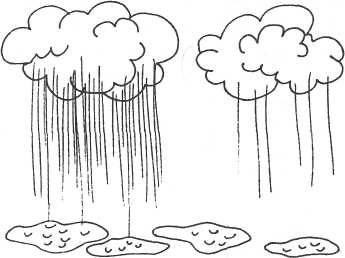 Содержание занятия. Воспитатель обращает внимание детей на лист бумаги с аппликативным изображением серой тучи и говорит:Осенью часто идет дождь, становится все холоднее, солнышко
светит все реже, на небе — тучи. Посмотрите, какая серая туча на
небе, — показывает силуэтное изображение тучи на листе бумаги.Пошел сильный дождик кап-кап-кап-кап-кап-кап. Возьму
я синий карандаш, — показывает детям карандаш и просит повто
рить: «синего цвета».Синим карандашом рисует штрихи, усиливая ритм: «Дождик льется все сильней», затем ослабляет штрихи со словами: «Дождик, Дождик тише лей, перестань-ка поскорей».з*	67говорит воспитатель и рисует«На дорогах появились лужи», внизу листа овальные формы.Дождик льется тише, тише, Не стучит уже по крыше Кап...кап...кап... Дождик кончился! Ура! Рада! Рада детвора!(Т. Казакова)Эмоционально завершает показ приемов рисования: «А теперь, ребята, вы сами нарисуйте синим карандашом дождик». Раздает каждому ребенку лист бумаги с аппликативным изображением тучи, карандаши синего цвета.В ходе занятия воспитатель, рассматривая рисунок ребенка, говорит: «Какой сильный дождик льется из тучи, всех намочил. И лужи на земле появились». Поощряет стремление ребенка усилить ритм штрихов. В другом рисунке замечает ослабление ритма: «А у тебя дождик льется из тучи все слабей и слабее: кап.... кап... кап... — и закончился совсем». (Обращает внимание на координацию движений руки.) Все рисунки раскладывает на одном столе и предлагает детям их рассмотреть, найти те, где нарисован «сильный дождик», а где — «слабый». Просит показать рисунки, в которых нарисованы лужи на земле.В процессе рассматривания рисунков воспитатель вызывает интерес к результату изобразительной деятельности, поощряет желание детей находить свой «дождик».Действия с предметами. «Огурчики и помидорчики»Задачи. Развивать тонкие зрительные дифференцировки, ориентируясь на форму предмета, в частности, учить отличать круг от овала (отсортировать круги («помидорчики») от овалов («огурчики»), помещая формы в соответствующие им пазлы). Учить сопоставлению объемных геометрических фигур с их проекцией на плоскости: «огурчик» — овал; «помидорчик» — круг. Вводить в игру детей предметы — заместители (картонные вкладыши).Материалы. Трафареты из твердого однотонного картона (30x20 см), имеющие круглые (диаметр круга — 4 см) и овальные (диаметр овала 2x4 см) прорези, соответствующие по форме и величине кругам и овалам, свободно входящим в эти прорези (для68каждого ребенка.) На одном трафарете расположено 3 овальных и 3 круглых отверстия; соответственно дается по 3 круга и 3 овала для вкладывания на одного ребенка. Игровые наборы «Овощи»: огурцы (10 шт.), помидоры (10 шт.).Содержание занятия. Воспитатель приглашает малышей к Зайке и Мишке. «Что мы им подарим? — и продолжает: — Я знаю, Зайка любит огурчики, а Мишка — помидорчики. Смотрите, вот огурчики (показ) и помидорчики (показ): будем угощать Зайку и Мишку».Воспитатель предлагает взять в руки игрушечные овощи. Организует их рассматривание и обследование: «Помидорчики красные, круглые» (дети показывают предметы; перекладывают из одной руки в другую, обводят пальцем по контуру, зажимают в ладони и пр.).Педагог усаживает за игрушечный столик Зайку и Мишку (напротив друг друга), ставит перед каждым мисочку и напоминает: «Зайке — огурчики, Мишке — помидорчики».Далее малыши поочередно раскладывают игрушечные овощи в соответствующие мисочки. Зайка и Мишка «благодарят» малышей за вкусные подарки. Воспитатель предлагает малышам сесть за столы, на которых заранее приготовлены трафареты, а также круги и овалы к ним.Педагог показывает вкладыши и поясняет: «Это — помидорчики (круги), а это — «огурчики» (овалы)». Раскладывает их в соответствующие пазлы: «Спрятались!» (Вкладыши сливаются с фоном трафарета).Дети выполняют задание. Воспитатель помогает тем детям, которые не справляются с игровой задачей. (Показателем правильного выполнения являются четко сливающиеся с поверхностью трафарета вкладыши.)Воспитатель предлагает малышам пройти и посмотреть, что делают Зайка и Мишка. Перед детьми разыгрывается сценка с куклами: Зайка и Мишка едят овощи, угощают друг друга и благодарят ребят. (В процессе игрового взаимодействия дети повторяют названия овощей.)Речь. «Летают листья,  кружатся»Задачи. Вызывать у детей положительные эмоции при чтении потешек. Учить соотносить слово и выразительные движения, условные действия. Развивать речевой слух, артикуляционный аппа-69рат детей. Побуждать вступать в игровое взаимодействие со сверстниками.Материалы. Осенняя ветка, зонтик.Содержание занятия. Воспитатель вносит в группу осеннюю ветку, собирает вокруг себя детей в игровом уголке. Воспитатель: «Красивые листочки? Нравятся они вам? Послушайте, как шелестят листочки. Кто хочет пошелестеть листочками?» Выборочно дает детям веточку пошелестеть листочками, сопровождает действие словами: «Летают листья, кружатся, хороводом на землю ложатся»1. (Можно использовать текст «Падают, падают листья» М. Ивенсен.)—	Сейчас мы как будто гуляем по осенним дорожкам, топаем
ножками, — читает текст интонационно различительно:...Большие ноги Шли по дороге: Топ, топ, топ. Топ, топ, топ. Маленькие ножки Бежали по дорожке: Топ, топ, топ, топ, топ. Топ, топ, топ, топ, топ2.Воспитатель:Потопаем: топ-топ-топ (вместе с детьми 3-4 раза).Ой, как будто дождик пошел. Спрячемся все под зонтом.Дождик-дождик, Полно лить, Малых детушек Мочить!3А дождик: кап-кап-кап! (вместе с детьми).Прошел дождик. Пошли гулять детки: топ-топ-топ (вместе
с детьми).Снова дождик пошел: кап-кап-кап (вместе с детьми). Дети
прячутся под зонтом. (Повторить 2-3 раза.)1	Гуленьки: Русские народные прибаутки, заклички. С. 77.2	См.: Архив фольклорного кабинета Новосибирского госпединститу
та, коллекция М.Н. Мельникова.3	Капица О. И. Детский фольклор.70Лепка. «Морковки для зайчика»Задачи. Учить детей раскатывать комок пластилина в ладонях прямыми движениями, удлинять, заострять кончик столбика, сплющивая его пальцами. Аккуратно пользоваться пластилином, лепить на клееночке. Проявлять заботу о зайчике, вызывать эмоциональное, доброжелательное отношение к персонажу.Материалы. Брусочки пластилина красного цвета, клееночки, салфетки для вытирания рук, перчаточная кукла-зайчик, корзиночка.Предварительная работа. Игры с игрушками, рассматривание иллюстраций, чтение потешек про зайчика, пение песенок.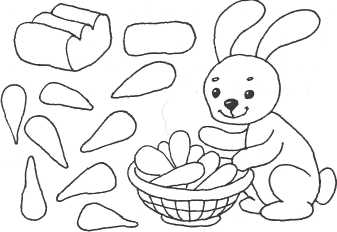 Содержание занятия. Воспитатель надевает перчаточную куклу-зайчика, который здоровается с детьми, затем подносит зайчика к каждому ребенку и просит его погладить. Зайка говорит детям: «Я прискакал к вам из леса, хочу с вами подружиться. Наступила осень, и мне трудно найти морковку, капустку, а я их очень люблю кушать».Воспитатель читает стихи:...Хмурая, дождливая Наступила осень, Всю капустку сняли, Нечего украсть. Бедный зайчик прыгает Возле мокрых сосен, Страшно в лапы волку Серому попасть...(А. Блок. «Зайчик», отрывок)1' Хрестоматия для маленьких. — М.: Просвещение, 1987. С. 134.71Вот зайчик и прискакал к нам из леса. Мы поможем ему
спрятаться от волка и будем о нем заботиться. Зайчик любит
грызть морковку, давайте, слепим ему много-много морковок, —
воспитатель сажает зайчика и показывает, как надо раскатать ко
мочек пластилина, сделать потоньше один конец столбика, рас
плющив его пальцами.А теперь, ребята, слепите для зайчика много морковок, —
предлагает каждому ребенку отрывать небольшие комочки и рас
катывать их в ладонях прямыми движениями, заостряя один ко
нец столбика.Зайчику понравились морковки, он хочет положить их в кор
зинку, — говорит воспитатель и просит каждого ребенка принес
ти морковки и положить их в корзинку. Зайчик благодарит детей
и просит их поиграть вместе с ним.Дети вытирают руки салфетками и вместе с зайчиком начинают прыгать на полянке, как зайчата. Воспитатель говорит: «Сели зайчики в кружок, роют лапкой корешок, вот какие зайки, зайки-по-бегайки». Затем предлагает детям снова попрыгать, присесть, «рыть лапкой корешок» (изображать зайчика). Игра повторяется 2—3 раза.Организация детской игрыВоспитатель продолжает стимулировать включение в совместную игру с детьми новых сведений, полученных на занятиях, игрушек, использованных в дидактических играх, с последующим переносом умений в самостоятельную игру.Детям показывают на занятиях «дары осени» — овощи, их же можно использовать во второй половине дня в качестве угощения для кукол, для самих детей, которые «понарошку» едят искусственные или игрушечные овощи. Можно «собирать» овощи в корзинку, приносить из «огорода» или «магазина», складывать в кастрюльку и «варить» обед, раскладывать по тарелкам и угощать кукол и зверушек. Важно, чтобы игрушечные овощи были соразмерны другим игрушкам и посуде, не были слишком большими или чересчур мелкими.От игры в «угощение» зверей можно перейти к смежным сюжетам: зайчик поел моркови и поскакал в лес; дети тоже, как зайчики, весело прыгают по группе. Куклы и другие зверюшки поели и захотели спать. Их можно раздеть, уложить, убаюкать.Воспитатель привлекает детей к игре прямым показом, участием, подкреплением интереса к игрушкам, наводящими вопросами, введением в игру привлекательного игрового материала.Основной задачей по-прежнему является эмоциональное «заражение» малыша игрой, поддержание у него хорошего настроения. Так, можно поиграть в «дождик»: прятаться под игрушечный зонтик, прыгать через воображаемые лужи, играть в «птичек под дождем», вспомнить сказку «Под грибом» и попробовать поиграть по ее сюжету.В октябре дети уже меньше боятся сверстников, многих знают по именам. Можно поиграть с ними в подвижную игру «Поезд», в которой дети «понарошку» — вагончики, а кто-то даже паровоз. При этом, формируя «поезд», воспитатель повторяет: «Саша — первый вагончик, а Галя за Сашей, второй вагончик, а Зоя — тоже вагончик» и т.д. Эта игра нравится малышам, способствует возникновению контакта, в том числе и физического, между участниками, помогает запоминать сверстников по именам, может проводиться и на прогулке, и в группе. «Поезд» может объехать помещение группы, останавливаясь у окошка, у двери, у дивана, у стола и т.д. На улице остановки могут быть в знакомых зонах участка, можно даже объехать вокруг всего здания. Хорошо, когда «паровоз» или воспитатель сами громко объявляют «остановки». Это помогает детям учиться согласовывать свои действия с действиями партнеров.72ОКТЯБРЬ. 6 НЕДЕЛЯ Планирование работыНаправленность педагогической работы. На этой неделе дети будут наблюдать за машиной, приехавшей на территорию детского сада, действиями ее водителя, отразят свои представления о машинах в процессе сюжетного конструирования и рисования красками. Создавая эмоционально увлекающие детей ситуации, педагог будет закреплять и обогащать их представления об овощах и фруктах. Содержание занятий будет активно использоваться в процессе организации детской игры: игра с машинками, игра в «угощение» фруктами и др. Продолжится формирование гигиенических навыков, аккуратности при приеме пищи, умения одеваться и раздеваться; привычки к предметам индивидуального пользования (полотенце, расческа и др.)Организация наблюдений. «Машина  приехала  в  детский  сад»Задачи. Использовать бытовые ситуации въезда автомобиля на территорию детского сада (привоз продуктов питания, использование уборочной машины и т.п.).Провести наблюдение за машиной и людьми, обслуживающими и использующими автомобиль.Предварительная работа. Ситуация въезда машины на территорию детского сада должна быть не только разрешена СанПи-Ном, но и предварительно продумана и обсуждена с руководством детского сада. Часы въезда машины согласованы заранее. При наблюдении детей за машиной присутствуют не менее двух взрослых.Содержание наблюдения. Педагог обращает внимание малышей на машину, ее внешние особенности: у автомобиля есть колеса; фары (огоньки) — «глазки» освещают дорогу; машина едет по дороге; на грузовой машине привозят разные продукты, например, молоко, хлеб, овощи и фрукты для детей в детский сад; в легковых машинах люди переезжают с одной улицы на другую, например, малышей привозят папы (мамы) в детский сад; за рулем машины всегда сидит водитель (шофер), он управляет машиной;74без взрослых подходить к машинам опасно. Машины помогают людям перевозить грузы. Когда машина едет, ее колеса «разговаривают»: «ш-ш-ш-ш». Когда водитель видит препятствие на дороге (людей, животных, стайку птиц и т.п.), он сигналит — «би-би-кает».Желательно договориться с водителем, чтобы он вышел из машины и поговорил с детьми о своей профессии (например: «Меня зовут Иван Петрович. Я водитель машины. Я привожу вам в детский сад молоко, хлеб, печенье, яблочки; мою машину» и др.).После наблюдения педагог предлагает детям подвижную игру «Воробушки и автомобиль». Дети-«воробушки» клюют зернышки, приезжает воспитатель-«автомобиль» со словами: «Автомобиль едет!» «Воробушки» разбегаются. «Воспитатель-автомобиль» уезжает со словами: «Воробушки, полетели клевать зернышки!». «Воробушки» снова собираются и клюют зернышки. Игра повторяется 3-4 раза.После наблюдения. В часы самостоятельной игры предложить детям игры с машинками на столах (желательно на подиуме).Формирование культуры поведения и культурно-гигиенических навыков. Педагог продолжает формировать у детей элементарные гигиенические навыки, помогает детям выполнять правила гигиены; закрепляет у них умения находить свое полотенце и вешать его на место. Напоминает детям о том, что им нужно сидеть за столом всегда на своем месте, ложиться в свою кроватку.Воспитатель продолжает также учить малыша умению раздеваться и одеваться при подготовке к дневному сну и подъеме, аккуратно складывать одежду на стуле, помогает в этом каждому ребенку.После подъема воспитатель помогает девочкам расчесать волосы индивидуальной расческой, которая хранится в специальном карманчике в туалетной комнате. Карманчики также помечаются определенным рисунком.Во время приема пищи педагог продолжает формировать у детей навыки опрятности и культуры поведения: правильно пользоваться ложкой, пить из чашки, вытирать рот салфеткой.Следует постоянно поддерживать в группах спокойную обстановку, в которой каждый ребенок мог бы чувствовать себя достаточно комфортно.75Сетка занятийКонспекты занятийОзнакомление с окружающим. «В гостях у бабушки Арины»Задачи. Продолжать знакомить с осенним временем года. Закреплять понимание слова «овощи». Обогащать представления детей о фруктах, ввести слово «фрукты». Эмоционально обогащать детей яркими впечатлениями.Материалы. Имитация домика Арины (можно использовать условный вариант в плоскостном исполнении). Аксессуары для Арины: платок, фартук. Корзина с овощами (по 1 шт.): морковь, огурец, помидор, репа. Корзина с фруктами: яблоко, груша, слива. Блюдо с нарезанными фруктами.76Предварительная работа. В занятии участвуют двое взрослых — педагог и помощник воспитателя, который исполняет роль Арины. Занятие лучше провести в зале.В зале заранее укреплен домик Арины и установлена яблоня. (Выбрать место более свободное для проведения хороводной игры.)Содержание занятия. Воспитатель собирает малышей вокруг себя. Называет детей по именам, ласково обращается то к одному, то к другому ребенку: «Алешенька, Мишенька, Оленька, Боренька! Вот, какие у меня красивые детки! А помнят ли ребятки, кто к нам приезжал в гости? Кто привозил нам в подарок овощи: морковку, огурчики, помидоры, репку? — Правильно! К нам приезжала бабушка Арина. Помните, что она нам привозила? — Овощи: морковку, а еще что, а еще?» и т.д. (используется корзина с овощами).Воспитатель поощряет малышей, вступающих с нею в диалог. Затем приглашает детей поехать к бабушке Арине в гости.Воспитатель предлагает малышам встать «паровозиком» (друг за другом — «цепочкой»). Дети имитируют поездку (фрагмент подвижной игры «Поезд»). Огибая предметы, педагог ведет малышей по комнате, в такт ходьбе читается стихотворение Э. Мош-ковской:Чух-чух,Чух-чух,Мчится поезд во весь дух,Паровоз пыхтит— Тороплюсь! — гудит, —Тороплюсь,Тороплюсь,Тороплю-у-усь!1Воспитатель и дети останавливаются у домика. «Дома ли бабушка Арина?» — спрашивает взрослый и стучит в домик. Просит детей позвать бабушку Арину.Из-за домика появляется бабушка Арина (с корзинкой фруктов: яблоки, груши, сливы). Дети здороваются с бабушкой Ариной.«Ах! Какая радость! Ко мне детки приехали в гости!» (Называет детей по именам.)Арина показывает детям корзину с фруктами и предлагает малышам назвать, что там лежит. В случае затруднения воспитатель помогает детям, хвалит тех, кто назвал сам: «Правильно, Петень-Хрестоматия для маленьких. — М.: Просвещение, 1987. С. 57.77ка, это груша и т.п.». После названия всех фруктов говорит: «Здесь у меня и яблоки, и груши, и сливы — это фрукты. Я сейчас вас ими угощу». Берет блюдо с нарезанными фруктами и предлагает каждому ребенку взять, что ему хочется, приговаривая: «Машенька взяла яблочко, хорошо. Сашенька выбрал грушу» и т.п.Дети благодарят Арину. Затем они прощаются с бабушкой, она приглашает их приезжать к ней в гости. Педагог выстраивает детей «цепочкой» («паровозик») и малыши «уезжают». Арина машет рукой, приговаривая: «До свидания! Приезжайте!»Физкультура. №  11-12Задачи. Упражнять детей в ходьбе и беге друг за другом, менять движения по сигналу, приучать слушать сигнал. Учить бросать мешочки с песком вдаль одной и другой рукой.Материалы. Мешочки с песком, кубики, мяч, оборудование физкультурного зала.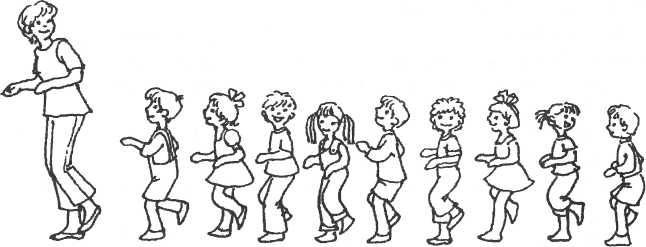 78Содержание занятия. Воспитатель приводит детей в физкультурный зал, показывает им разные пособия, обращает их внимание на то, что в зале много места, можно свободно бегать, играть. Знакомя с различным инвентарем, воспитатель показывает различные упражнения, которые можно выполнять с этими предметами. (Мяч: катать, бросать, ловить. Скакалка: прыгать. Обруч: катать, крутить и т.д.) Заинтересовав детей, предлагает им взять, кто что хочет, и поиграть свободно с этим предметом. Следует понаблюдать, как дети себя ведут, с чем станут играть, помочь затрудняющимся, растерявшимся.В заключение подготовительной части занятия, воспитатель предлагает отнести игрушки на место, пройти и пробежать за воспитателем по периметру зала, меняя движения по сигналу (словесному или какому-либо).После бега дети берут заранее приготовленные кубики (по одному на каждого) и встают свободно, лицом к воспитателю.Вместе с воспитателем по его показу дети выполняют упражнения с кубиком.Стоя, поднять руки вверх, переложить кубик из одной руки
в другую над головой, опустить руки. Повторить 3-4 раза.Сидя на ковриках (ковре), с вытянутыми ногами, положить
кубик между ступнями ног и сесть прямо; наклониться, взять ку
бик выпрямиться. Повторить 3-4 раза.Стоя, присесть, постучать кубиком о пол, выпрямиться. По
вторить 3—4 раза.Положить кубик на пол, попрыгать на двух ногах вокруг ку
бика.Ходьба с кубиком в руке за воспитателем. Положить кубики
на место.Воспитатель останавливает детей и говорит им, что сейчас они будут учиться бросать мешочки с песком (вес 150 г), показывает им мешочек, говорит, что он тяжелый, его надо крепко держать в руках.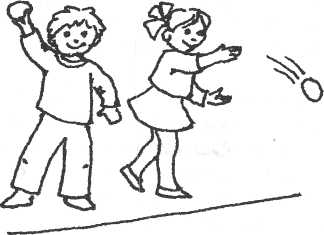 Из корзинки (коробки) дети берут по одному мешочку с песком и строятся на одной стороне зала (с интервалом 40—50 см Друг от друга). Воспитатель показывает, как надо взять мешочек, замахнуться и бросить его. Затем предлагает детям выполнить это движение вместе с ним. Бросив, дети бегут к своему мешочку, поднимают его, поворачиваются и выполняют бросок другой рукой. Повторить 3-4 раза.Затем проводится подвижная игра «Мяч в кругу». Дети са-Дятся на пол в кружок и сначала по указанию воспитателя,79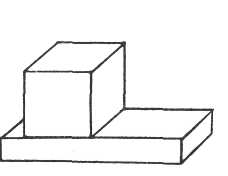 а затем и по желанию перекатывают мяч друг другу. Воспитатель стоит вне круга и подсказывает, кому катить мяч, объясняет, что мяч надо отталкивать двумя руками посильнее, показывает, как лучше это сделать, подает мяч детям, если он выкатился из круга.В конце занятия воспитатель предлагает игровое упражнение «Кто тише?». Дети идут гурьбой вместе с воспитателем с одного конца комнаты на другой. Воспитатель предлагает им пройти тихо-тихо, на носочках, так, чтобы их не было слышно. Малыши идут на носочках, стараясь пройти как можно тише.После того как дети построят машинки, воспитатель предлагает всем вместе построить автобус. Вначале показывает детям длинную пластину и кладет ее широкой стороной на стол (часть улицы), и просит каждого ребенка поставить на нее по кубику того же цвета, но не близко друг к другу, а на расстоянии — сделать у автобуса окошки. Затем, выравнивая кубики, воспитатель накрывает их другой такой же пластиной и при этом приговаривает: «Сделаем крышу, вот какой получился красивый автобус».Конструирование. «Машина улица»Задачи. Приобщать детей к пространственному расположению своих построек; учить строить по образцу простую машинку из 2-х знакомых им деталей: кирпичика и кубика; закреплять умение различать 4 основные детали: кубик, призму, кирпичик, пластину; формировать представление о машине как транспортном средстве.Материалы. На каждого ребенка: по кубику и кирпичику одного и того же цвета для машины, по маленькой матрешке. И 3 кубика и 2 пластины для совместной постройки автобуса.Содержание занятия. Дети (по 4—6 чел.) располагаются полукругом вокруг 2-х сдвинутых столов. Воспитатель садится напротив детей, с той стороны, где стоят в ряд построенные ею заранее домики, и, показывая на них, говорит: «Дети, это улица. На ней вы видите много домиков, а один из них — домик нашей Машеньки. Как вы думаете, какой? Конечно, вот этот со скамеечкой, помните, как мы с вами ее строили. А перед домами проезжая часть улицы. Вот она огорожена желтыми кирпичиками, низеньким заборчиком. А что же ездит по улице?» Если кто-то из детей называет какой-нибудь из видов транспорта (машина, автобус, велосипед, мотоцикл — это зависит от опыта детей), воспитатель подхватывает ответы и предлагает детям построить каждому на улице свою машину (красную, желтую, зеленую и т.п.), такую, как сейчас строит она. «Вначале я ставлю кирпичик, а на него с одной стороны кладу кубик — кабину», — сопровождает словами свои действия воспитатель.80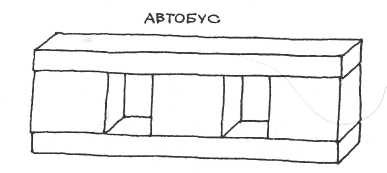 Воспитатель вместе с детьми называет, какого он цвета. Воспитатель вновь обращает внимание на машинки, построенные детьми: «И машинки у вас красивые получились, кто сделал эту красную, эту синюю машинку? (Этим самым стимулирует детей называть имена других детей.) Молодцы! Посадите гостей нашей Машеньки на машинки или на автобус, поехали: ту-ту, би-би, поехала первая машинка» и т.п. Можно использовать песенку на слова Н. Найденовой, музыка Т. Потапенко «Машина, машина идет, гудит».После 2-3-х минут проигрывания ситуации воспитатель вместе с детьми аккуратно складывает детали, называя их: «Сначала положим пластины, потом кирпичики» и т.д.Вечером с детьми можно разыграть этот сюжет еще раз.Рисование. «Машины едут по дороге»816  Зак*Задачи. Развивать у детей сюжетно-игровой замысел на основе впечатлений об окружающем. Осваивать пространство листа с помощью рисования широких горизонтальных линий (дороги). Уточнять название цвета красок (красная, желтая), учить детей пользоваться красками гуашь.каз 544Материал. Краски гуашь, кисти № 8-12, листы бумаги в виде полосы (дороги).Предварительная работа. Наблюдение на прогулке за проезжающими машинами, следами от колес на дороге. Игры с машинками, катание в них кукол.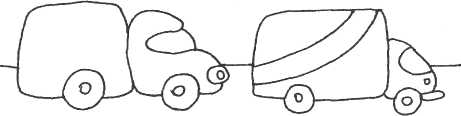 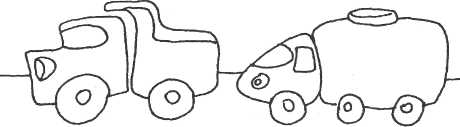 Содержание занятия. Воспитатель приносит грузовые машинки и показывает детям, сидящим полукругом, как машины едут по дороге. «Вот как машины едут по дороге, шуршат своими шинами, би-би! — говорит воспитатель, провозит машинки по полу и просит детей повторять: — Би-би, би-би!»«Давайте нарисуем, как машины едут по дороге», — говорит воспитатель и на мольберте показывает приемы рисования кистью широкой полосы — «дороги».Дети садятся за столы, у каждого полоса бумаги, и начинают рисовать широкие линии всем ворсом кисти. Воспитатель в процессе рисования повторяет слова: «Машины едут за машинами, би-би, би-би!» Повтор этих слов помогает детям ритмично проводить широкие линии, изображающие «дорогу». Дети по своему желанию выбирают цвет краски (красную или желтую).В конце занятия воспитатель раскладывает рисунки рядом так, чтобы получилась одна длинная дорога. «Вот машины поехали по дороге. Би-би, би-би», — говорит воспитатель. Дети тоже повторяют эти слова. Воспитатель предлагает найти свои «дорожки» и рисует 2-3 машинки.После рисования дети могут поиграть с машинками, повозить их, погудеть «би-би, би-би!».82Действия с предметами. «Цветные колпачки»Задачи. Закреплять практический опыт действия с полыми предметами. Учить находить соответствующие вкладыши при раскладывании и складывании (вкладывании) цветных колпачков. Учить выполнять действия с предметами, ориентируясь на два свойства одновременно — цвет и величину. Продолжать развивать мелкую моторику пальцев, координированные движения обеих рук.Материал. Набор из 8 колпачков-вкладышей, каждый последующий меньше предыдущего. Набор состоит из двух частей. Первая — четыре последовательно убирающихся один в другой колпачка большего размера: красный (самый большой), желтый, зеленый, синий. Вторая — четыре колпачка-вкладыша меньшего размера: красный, желтый, зеленый, синий (наименьший). Можно использовать не только колпачки, но и аналогичные пособия другой формы, например, кубы-вкладыши, цилиндры-вкладыши и пр.Содержание занятия. Данное занятие, как и другие, проводится по подгруппам. В подгруппе должно быть четыре ребенка, что связано со спецификой дидактического материала.Воспитатель обращает внимание детей на то, что на столе находится красный колпачок (остальные в нем). Предлагает ребенку, сидящему слева или справа, снять верхний колпачок. «Саша снял красный колпачок», — поясняет взрослый его действия. Поочередно колпачки снимаются и передаются по кругу, от ребенка к ребенку. При этом взрослый называет цвет каждого из них.Когда у каждого оказывается по одному предмету, так же распределяется вторая часть набора, и у каждого ребенка становится по 2 колпачка: у одного — 2 красных, у другого — 2 желтых и т. д. Одну-две минуты дети рассматривают колпачки, и затем воспитатель предлагает каждому ребенку сделать башенку из 2 колпачков одного цвета, а далее разобрать маленькие башенки и сделать одну большую красивую башню из 8 колпачков (конусов).Педагог обращается к ребенку, у которого имеется верхний колпачок: «Оля, дай мне большой красный колпачок!» Далее сбор идет по кругу от большого к меньшему.6*	83Взрослый подчеркивает результат совместных действий: «Вот какая большая красивая разноцветная башня из колпачков у нас получилась». Вспоминает, из чего они делали башенку для Петушка (из кубиков).Речь.«Еду-еду на лошадке»Задачи. Вовлекать детей в игровое взаимодействие, стимулировать инициативные высказывания. Вызывать подражание речи взрослого. Развивать речевой слух, артикуляционный аппарат детей.Материалы. Игрушка лошадка-качалка. Красная шапка.Содержание занятия. Воспитатель вносит в группу лошадку. Подносит ее к детям, дает погладить, и говорит: «Кто это к нам прискакал? Лошадка! (Рассматривают лошадку вместе с детьми.) У лошадки длинная грива, длинный хвост. Лошадка поет песенку: и-го-го! Лошадка копытами цокает: цок-цок-цок. Скажем лошадке: нооо! Поскакала лошадка. Цок-цок-цок, и-го-го (вместе с детьми)». Слова сопровождаются выразительными действиями детей вместе с лошадкой.Воспитатель: «Поедем на лошадке к бабе, к деду. Едем на лошадке в красной шапке!» Спрашивает детей: «Кто хочет поехать на лошадке?» Надевает вызвавшемуся ребенку шапку, сажает его на лошадку-качалку и приговаривает: «Едем на лошадке в красной шапке». Ребенок произносит с воспитателем: но-но! (Повторить 4— 5 раз по желанию детей.)Педагог обращается к детям: «Сейчас мы все как будто лошадки. Лошадка бьет ножкой цок-цок-цок. Голос подает: и-го-го». (Звукоподражания сопровождаются выразительными движениями детей.)движениями, дополнять вылепленную форму яблока веточкой (короткой палочкой), развивать координацию движений рук.Материалы. Пластилин, клееночки, 3 яблока (красное, зеленое и желтое) с короткими веточками, корзиночка.Предварительная работа. Рассматривание иллюстраций с изображением яблок, чтение фрагмента из «Сказки о мертвой царевне и о семи богатырях» А. С. Пушкина.<...>яблоко. Оно Соку спелого полно, Так свежо и так душисто, Так румяно-золотисто, Будто медом налилось! Видны семечки насквозь<...>Содержание занятия. Воспитатель приносит на занятие корзиночку, в которой лежат три яблока. Достает одно из них ярко-желтого цвета и читает стихи А.С. Пушкина из «Сказки о мертвой царевне и о семи богатырях», любуется красотой яблока, предлагает детям сказать, какого оно цвета (желтого).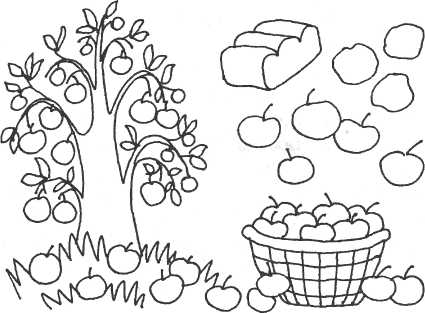 Лепка. «Собираем яблоки в саду»Задачи. Вызвать у детей интерес к изменениям в природе; событиям, происходящим в этот период (сбор урожая). Лепить из пластилина яблоки (форму шара), раскатывать комок круговыми84«Осенью в садах созрели яблоки и люди собирают их в корзины, а потом машины везут яблоки в магазины, чтобы люди покупали их своим детям. Вы любите яблоки? (Дети отвечают.) Яблоки бывают желтые, красные, зеленые (достает их из корзиночки и показывает детям). Яблоки круглые, с ямочками, веточками вверху (показывает). А теперь из пластилина будем лепить разные85яблочки: желтые, зеленые и красные. Вначале надо от большого комка оторвать кусочек поменьше и раскатать в ладонях (показ приемов). Затем пальчиком сделать вверху ямочку, отщипнуть маленький кусочек — это будет веточка, и прилепить к яблочку (показ)», — объясняет воспитатель.В процессе лепки воспитатель показывает приемы тем, кто затрудняется лепить, поощряет стремление детей находить способы лепки, экспериментируя с комком пластилина, помогает отдельным детям. Обращает внимание на большие и маленькие шарики («яблочки»), напоминает, что надо сделать пальчиком ямочку и прилепить к яблоку веточку. Вылепленные яблоки дети кладут в одну общую корзину. «Вот какой урожай яблок мы собрали в саду, — говорит воспитатель, — даже корзинка стала тяжелее». Предлагает каждому ребенку ее поднять. «Кого мы будем угощать этими яблочками?» — спрашивает воспитатель (дети отвечают). «Яблочки любят дети, а еще их любят белочки, ежики, лошадки. Всех мы сможем угостить вкусными яблочками», — заканчивает занятие воспитатель.Мишкин дом и т.д. Можно вспомнить песенку про машины, которую слушали на занятиях.В качестве одного из маршрутов может быть использована поездка в гости к бабушке Арине за фруктами и овощами. Игрушечные овощи и фрукты можно носить в корзине и возить в машине. Если овощей и фруктов не хватает, воспитатель может ввести предмет-заместитель (шарик, мячик, смятая в комок бумажка) или воображаемый предмет. Это делает только педагог, учитывая возможности и опыт каждого ребенка.ОРГАНИЗАЦИЯ ДЕТСКОЙ ИГРЫДетям предлагаются игрушечные фрукты, использованные в дидактической игре по ознакомлению с окружающим. Наряду с овощами их можно использовать в игре. Воспитатель понарошку угощает детей и игрушки фруктами и называет при этом детей по имени, а фрукты по названию: «Петя, хочешь яблочко? На, и Мишку угости яблочком, а Зайке дай вкусную грушу, она Зайке понравилась!» Можно предложить детям сварить «компот» для гостей в большой кастрюльке.На улице можно привлечь детей к игре с машинками-грузовиками. Они могут перевозить песок, кубики, формочки или какие-либо природные материалы (каштаны, шишки, и т.д.). Хорошо использовать игры с машиной для объединения детей: один ребенок возит машину, другой — нагружает или разгружает ее: «Вася, посмотри, приехал грузовик! Помоги Сереже набрать песок в кузов, и давайте отвезем его вон туда, где Костя делает куличики».В групповом помещении машина может возить кубики для постройки дома или катать игрушки. Если желающих играть с машиной много, можно проложить на ковре «дорогу» из двух веревок, чтобы дети ездили друг за другом. В разных концах дороги нужно обозначить остановку: стройку, магазин, детский сад или86ОКТЯБРЬ. 7 НЕДЕЛЯ Планирование работыНаправленность педагогической работы. На этой неделе дети познакомятся с русской народной сказкой «Репка»: педагог расскажет и разыграет ее в настольном и других видах театра, повторит сюжет сказки на занятии по лепке и др. Дети в различных ситуациях снова вспомнят об овощах и фруктах: пробуя Машино угощение на занятии по конструированию, «угощая» яблочками ежат на занятии по рисованию. В процессе организации детской игры педагог будет обращать особое внимание на подбор игрушек, обеспечивающих первые детские игры «рядом», на поддержку желания детей отразить в игре те или иные знакомые действия. Активно используя в общении слова «мальчик», «девочка», «дядя», «тетя», «бабушка», «дедушка», педагог будет не только активизировать речь детей, но и формировать представления ребенка о самом себе («Я»), своей половой принадлежности («я — мальчик», «я — девочка»).Организация наблюдения. «Осеннее дерево»Задачи. Закреплять представления детей об осеннем времени года: облетают последние листочки, их все меньше остается на деревьях.Содержание наблюдения. «Встреча с чудо-деревцем». Воспитатель собирает малышей вокруг дерева, которое они наблюдали в начале осени (сентябрь).«Посмотрите, на наше дерево — деревце. Совсем мало листочков осталось на веточках. Вспомните, какие красивые, желтые листья были на дереве. Где же они? На нашем чудо-деревце было много и желтых, и даже красных листьев. Где же они?» — воспитатель вторично обращается к детям с вопросом, побуждая посмотреть вокруг себя и на землю.Педагог обращает внимание малышей на листья, лежащие под деревом, на земле. Предлагает собрать самые красивые листочки. Собранные листья раскладываются на веранде.Педагог предлагает малышам встать вокруг деревца. Поднимает несколько листиков и отпускает их — листья медленно опуска-ются на землю. Воспитатель читает: «Летают листья, кружатся, хороводом на землю ложатся»1. (Можно использовать текст «Падают, падают листья» М. Ивенсен.)И предлагает поиграть: «Вы будете листиками, а я буду ветром. Как только ветер подует (у-у-у), листики летят, кружатся на ветру и опадают на землю», — поясняет педагог, побуждая детей двигаться по его сигналу. В процессе игры взрослый дает показ плавных движений руками, перебежек с места на место и приседания на корточки: «Ветер утих и листочки опустились на землю».Формирование культуры поведения и культурно-гигиенических навыков. Педагог продолжает развивать и закреплять у детей умения выполнять простейшие гигиенические правила.При каждой процедуре мытья рук напоминать малышам последовательность выполнения действий. Тем из них, которые не достаточно усвоили правила мытья рук и пользования предметами гигиены, туалетом, педагог показывает, как правильно их выполнить до тех пор, пока они не научатся этому. При повторении указанных правил можно использовать пример тех детей, которые лучше других выполняют подобные процедуры.Необходимо постепенно приучать детей более самостоятельно надевать при подготовке к прогулке и снимать после возвращения с участка отдельные детали одежды в правильной последовательности.Сетка занятийГуленьки: Русские народные прибаутки, заклички... С. 77.89Конспекты занятийОзнакомление с окружающим. «Репка»Задачи. Обучать умению слушать взрослого. Передать курьезность сказки, прибегая к художественным приемам чтения: изменение тембра и силы голоса, жесты и выразительные движения, мимика и т.п. Закреплять представления детей об овощах, в частности, репке как результате труда людей на огороде. Способствовать запоминанию последовательности действий персонажей. Обогащать малышей яркими эмоциональными впечатлениями.Материалы. Пособие: настольный театр «Репка». Кусочки репы на тарелке.Содержание занятия. Воспитатель рассказывает (по памяти) русскую народную сказку «Репка» (в обработке К.Д. Ушинского), используя фигурки и декорации настольного театра. Показ театрального действа синхронно совпадает с последовательностью изложения. Педагог артистично обыгрывает прием кумуляции (повторяемость действий), способствуя запоминанию сказки. В конце рассказывания подчеркивается основная мысль сказки: друзья помогают друг другу во всем. Детей угощают сладкой, вкусной репкой.В дальнейшем педагог не раз возвращается в этой сказке. Повторный показ или прочтение сказки можно провести с исполь-90зованием других художественных средств: иллюстраций, кукольного театра, пальчикового театра и т.п.Сюжет сказки затем используется в рисовании, лепке, аппликации, игре.Физкультура. №  13-14Задачи. Упражнять детей в ходьбе и беге друг за другом, в смене движения по сигналу (словесному или музыкальному). Учить ходить по ограниченной площади, перешагивать невысокие предметы, удерживая равновесие.Материал. Доски, шнуры длиной 2,5—3 м, плоские модули небольших размеров или кубики, игрушка (собачка).Содержание занятия. В начале занятия дети выполняют ходьбу попеременно с бегом вместе с воспитателем. Воспитатель следит, чтобы дети не наталкивались друг на друга, не обгоняли идущего впереди, следили за сигналом и меняли свои действия: переход на бег или опять на ходьбу. После бега воспитатель помогает детям встать врассыпную по залу с определенным интервалом друг от друга, чтобы каждый имел возможность свободно выполнять все движения.Воспитатель вместе с детьми выполняет упражнения, внимательно наблюдая за ними, помогая затрудняющимся. Показывает упражнения четко, красиво, добиваясь от детей правильного их выполнения.1. Стоя, вытянуть руки вперед, сделать три хлопка (хлоп-хлоп-хлоп), спрятать руки за спину. (Повторить 4—5 раз.) /   2. Наклониться, похлопать по коленям (хлоп-хлоп-хлоп), выпрямиться. (Повторить 3-4 раза.)Присесть, руки вытянуть вперед и похлопать в ладоши, вы
прямиться, подняв руки вверх и похлопать в ладоши над головой.
(Повторить 3-4 раза.)Ходьба и бег за воспитателем.На одном конце зала заранее подготовлена полоса препятствий — «Трудная дорожка», состоящая из шнуров, положенных на ширине 30 см друг от друга, и 5—6 модулей, поставленных на расстоянии 0,5 м друг от друга. В конце полосы на расстоянии 1 м расположена мягкая игрушка — собачка. Воспитатель91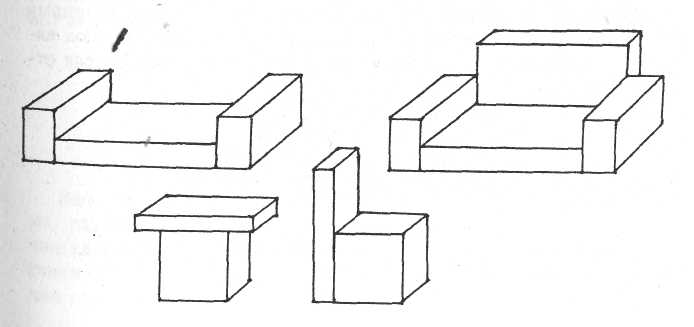 подводит детей к «Трудной дорожке» и говорит, что собачка приглашает их к себе в гости, но для этого нужно пройти непростой путь. Воспитатель первым сам показывает, как надо красиво идти, не задевать шнуры, перешагивать модули. Подойдя к собачке — гладит ее. Затем он предлагает всем детям по очереди повторить это упражнение. «А собачка будет ждать вас и наблюдать, как вы идете», — говорит воспитатель. Следует повторить прохождение полосы три раза. При этом воспитатель вместе с собачкой подбадривает детей («гав-гав»), при необходимости поправляет.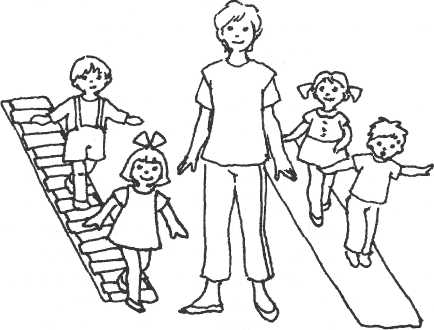 Далее воспитатель берет в руки мягкую игрушку, собирает детей вокруг себя на одной стороне комнаты и говорит: «Собачке очень понравилось, как вы делали упражнения, и она хочет с вами поиграть!»Подвижная игра «Догони собачку». Воспитатель показывает игрушку детям, затем уходит или убегает с ней на противоположную сторону комнаты и предлагает детям догнать собачку. Когда дети подбегут к воспитателю с собачкой, он говорит: «А теперь собачка вас будет догонять, убегайте скорее!» Дети бегут обратно, собачка лает и пытается их догнать. Воспитатель следит, чтобы дети не наталкивались друг на друга, подбадривает их, хвалит за то, что они быстро бегают и собачка их не может догнать.В конце занятия, чтобы дети успокоились после подвижной игры, воспитатель предлагает им проводить собачку в ее домик и медленным шагом вместе с ними относит игрушку на противоположный конец зала. Обратно дети идут тихо на носочках, «чтобы не разбудить собачку».92Конструирование. «Машина комната»Задачи. Продолжать учить создавать простые конструкции (стол, стулья, диван, кровать), комбинируя из известных деталей (кубики, кирпичики, пластины, призмы). Побуждать называть как детали, так и готовые постройки. Учить располагать конструкции на поверхности стола.Материалы. Набор строительного материала, матрешки, поднос с фруктами и овощами.Содержание занятия. Воспитатель рассаживает детей вокруг стола (4-5 чел.), предлагает сделать мебель для Машеньки (стол, стулья, диван, кровать) и расставить ее. Сначала обращает внимание детей на детали — кубик, кирпичик, пластины, призму и их цвет: «Оля, возьми кубик, поставь его вот сюда (в центр «комнаты»), а ты, Миша, положи на кубик кирпичик, это у нас будет стол. А сейчас построим стулья, вот так: к кубику приставим кирпичик, получился стул, давайте еще построим стулья для Машиных друзей и т.п.». Дети строят еще три стула вокруг стола, называя вместе с воспитателем детали и их цвет. Далее предлагает построить диван из 2-х пластин (одна пластина приставляется к другой на узкую поверхность) и 2-х кирпичиков (боковины).93«Здесь будет стоять диван, Машенька на нем будет отдыхать, читать книжки. Что еще можно построить для Маши в ее комнате?» Дети отвечают или воспитатель сам предлагает построить кровать, кресло и т.д. Воспитатель вместе с детьми строит кровать, аналогично дивану, только без спинки. Затем говорит: «Чтобыбыло светло в комнате, построим около дивана лампу: кубик на кубик, а на кубик призму, вот и лампа получилась. Какая красивая комната у Машеньки. А вот и она сама пришла, стучится в двери — тук-тук-тук. Здравствуй, Машенька».Далее воспитатель от имени Машеньки благодарит детей за порядок в ее комнате, подходит к предметам мебели, еще раз вместе с детьми называет их (стол — на столе игрушечная посуда; стулья, диван, кровать, лампа). «А где же будет спать собачка?» — спрашивает Машенька. Дети кладут коврик для собачки рядом с кроватью Маши. «Машенька привезла с дачи угощенье: яблочки, огурчики, помидорчики», — говорит воспитатель. Предлагает детям посмотреть на поднос, где лежат фрукты и овощи, просит назвать их (воспитатель помогает).Рисование. «Яблоки для ежика»Задачи. Развивать у детей сюжетно-игровой замысел, вызывать интерес к образу, побуждать рисовать круглые формы, выбирать по желанию цвет карандаша, дополнять силуэтное изображение.Материалы. Листы бумаги с аппликативным изображением ежа, игрушка еж, цветные карандаши, ширма, корзинка с ранее вылепленными детьми яблоками.Предварительная работа. Рассматривание иллюстраций с изображением ежика, несущего грибы, яблоки; чтение стихотворений про осень; лепка яблок; игры с игрушками.Содержание занятия. Воспитатель прячет игрушку за ширму и затем предлагает детям отгадать загадку: «Под соснами, под елками лежит клубок с иголками». Дети с помощью воспитателя от-гадывают, и воспитатель предлагает им послушать историю про ежика. Рассказывает: «Однажды я встретила в лесу ежика. Он нес на спине грибочки. Ежик увидел меня и испугался. Убежал в кусты, спрятался в сухих листочках. А потом выглянул из своего домика».Воспитатель показывает игрушку и с ее помощью разыгрывает следующий сюжет.Ежик здоровается и говорит: «Я на зиму запасаю грибы и несу их на иголках в свой домик, а еще я очень люблю яблоки. Дети, а вы знаете, какие они?»Дети: «Вкусные красные круглые» (ответы детей дополняются воспитателем).Ежик: «Я знаю, что вы даже сами слепили целую корзинку яблок (показывает ее детям). Я пришел к вам не один, а с друзьями ежатами. Вот они (показывает аппликативные силуэты ежей). Нам очень хочется яблок — круглых, желтых, зеленых, красных. А как же мы понесем яблоки? Ведь у нас нет иголок!»Воспитатель раздает каждому ребенку лист бумаги, на котором наклеен силуэт ежика без «иголок», и предлагает детям нарисовать ежам «иголки» (короткими штрихами). Напоминает, какой формы яблоки, их цвет, что они могут быть также разными и по размеру. Дети по своему желанию могут нарисовать на иголках не только яблоки, но и грибы. Воспитатель помогает тем, кто затрудняется в изображении круглых форм. В конце занятия дети рассматривают рисунки, воспитатель предлагает каждому ребенку найти своего ежика, сказать, что он несет на иголках в свой домик (грибы, яблоки). Затем воспитатель привлекает внимание детей к игрушке ежику. «Спасибо, дети, что вы помогли моим друзьям ежатам запасти на зиму яблочки. Они отнесут их в лес в свой домик», — говорит ежик, прощается с детьми и «уходит» (воспитатель прячет его за ширму).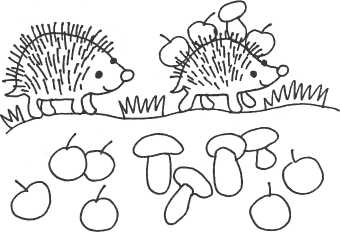 94Действия с предметами. «Матрешки»Задачи. Продолжать учить соотнесению предметов по величине, развивать зрительное восприятие. Формировать умение не только подбирать части предмета, но и совмещать их в соответствии с целостными рисунком и игрушкой. Совершенствовать тонкие движения кончиков пальцев, координацию рук.95Материалы. Расписная матрешка высотой 8-10 см, вмещающая еще две вкладывающиеся матрешки, из которых наименьшая неразборная (на каждого ребенка).Содержание занятия. Воспитатель обращает внимание детей на красивые матрешки, которые стоят на середине стола, предлагает каждому взять по одной. Встряхивает матрешку, имитирует голосом стук: «Тук-тук-тук! Кто там?» Открывает матрешку: «В гости к нам пришли две матрешки». Дети делают то же самое. Взрослый следит за тем, чтобы все открыли первую матрешку и достали из нее вторую. Помогает тем, кто не может справиться с заданием самостоятельно. Когда перед каждым ребенком окажется вторая матрешка, взрослый предлагает соединить части большой матрешки, правильно совместив границы ее рук и фартучка. Сам демонстрирует этот момент: высоко поднимает матрешку, ставит на ладонь и поворачивает так, чтобы все дети видели совместившиеся части рисунка.Действия со второй матрешкой целиком повторяют действия с первой: дети собирают вторую матрешку, совмещая рисунок верхней и нижней половинок. Тем, кому трудно выполнить задание самостоятельно, взрослый помогает. А далее обращает внимание на самую маленькую матрешку и предлагает ее раскрыть. Попытки детей сделать это показывают, что она целая и не раскрывается.В конце занятия все три матрешки ставятся на середину стола и дети любуются ими.Варианты проведения занятия. Аналогично можно провести занятие и с трехместными расписными бочатами высотой 6—8 см.Чики-чики-чикалочки, Едет Ваня на палочке, А Дуня в тележке Щелкает орешки'.Достает куклу мальчика и палку-лошадку. Обращается к детям:Вот Ваня, вот лошадка. Покажите, где у лошадки грива? Где
хвостик? Где ушки? Где глазки?Ваня катается на лошадке. Говорит ей: «Но-но». А лошадка
отвечает: «И-го-го». Сейчас мы все как будто поедем на лошадке.
Скажем: «Но-но!». А как лошадки отвечают? «И-го-го, и-го-го!»
(Вместе с детьми.)А совсем маленькие лошадки подают голос: «и-и-и» (вместе
с детьми). — Дети свободно перемещаются по группе, произнося
звукоподражания.Воспитатель усаживает детей на стульчики и повторно читает потешку, вовлекая детей в чтение. (Изображает езду на палочке и разбивание орехов. Условные действия повторить 2— 3 раза.)Далее педагог дает наиболее активному ребенку игрушку Ваню и предлагает рассказать про Ваню.Чики-чики-чикалочки, Едет Ваня на палочке.Другие дети привлекаются по желанию.Завершается занятие игрой. Дети вместе с воспитателем передвигаются по комнате, изображают езду на лошадке. Произносят: «но-но», «и-го-го». Воспитатель предлагает отдельным детям взять в руки лошадку-палочку и поскакать на ней.Речь. «Чики-чики-чикалочки»Задачи. Вовлекать детей в игровое взаимодействие. Учить соотносить слово и выразительные движения. Произносить звукоподражания, слова потешки вслед за взрослым. Стимулировать инициативные высказывания. Развивать речевой слух, артикуляционный аппарат детей.Материалы. Кукла мальчик, палочка-лошадка.Содержание занятия. Воспитатель собирает вокруг себя детей и читает им потешку:Лепка. «Посадил дед репку»Задачи. Вызвать у детей интерес к действиям уже знакомых персонажей из русской народной сказки «Репка». Учить лепить из пластилина круглую форму, раскатывая комок пластилина круговыми движениями, слегка вытягивая его и прищипывая пальцами. Развивать координацию движений рук.Трынцы-брынцы, бубенцы. С. 296'   Заказ 54497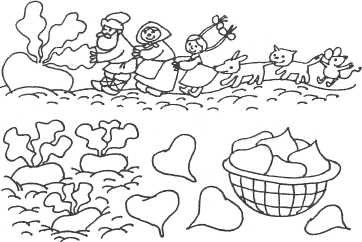 Материалы. Пластилин, клееночки, салфетки для вытирания рук, кукольные персонажи из сказки «Репка»; вылепленная заранее воспитателем большая репка, корзиночка.Предварительная работа. Рассказывание детям сказки «Репка» с показом кукольных персонажей; занятия по лепке, на которых дети учились способу раскатывания в ладонях круглых форм.Содержание занятия. Дети сидят полукругом так, чтобы видеть действия с персонажами русской народной сказки «Репка».—	Дети, давайте вспомним сказку про репку, я вам помогу.
«Посадил дед репку, выросла репка большая-пребольшая, — гово
рит воспитатель и показывает вылепленную заранее репку. — Стал
дед репку тянуть, тянет-потянет, вытянуть не может. Позвал дед
бабку: тянут-потянут, вытянуть не могут...»Затем согласно тексту сказки следует появление других персонажей. Особое внимание воспитатель уделяет интонации голоса: «Дед тянет-потянет, вытянуть не может» (усиливает интонацию). «Кого дед позвал на помощь?» — спрашивает воспитатель детей (они отвечают). Когда дети вспомнили всех персонажей, воспитатель восклицает: «Тянут-потянут, вытянули репку! Вот так все вместе дружно вытянули большую репку».—	А в огороде у деда с бабой росло еще много репок. Давайте,
мы их слепим из пластилина, — воспитатель предлагает детям
сесть за столы, на которых лежат клееночки, взять комочки плас
тилина желтого цвета.«Ребята, будем лепить репку желтую да крепкую. Ваши ладошки и пальчики все умеют делать. Возьмите комочек, положите его на одну ладошку, а другой — накройте и начинайте делать вот так», — показывает приемы раскатывания, сопровождая словами: «Расти-расти, репка, желтая да крепкая; расти-расти, репка, желтая да крепкая».98Просит детей в процессе лепки вместе с ним повторять эти слова. После того как ребенок скатает шарик (репку), воспитатель показывает, как надо вытянуть из комочка «хвостик». По желанию ребенок может слепить из пластилина 2-3 репки. «Вот как много у деда выросло репок в огороде! — эмоционально восклицает воспитатель. — Дед, бабка, внучка, собачка Жучка, кошка и мышка очень рады, что у них есть большая репка и много маленьких. Все репки собрали, и теперь надо положить их в эту корзинку». Он предлагает детям принести вылепленные ими репки. «Вот какой мы собрали урожай», — завершает занятие воспитатель.Вечером, после занятия детям можно предложить вспомнить сказку и проиграть ее с персонажами, например, настольного театра.Организация детской игрыВ игре поощряется использование образных игрушек, изображающих людей: мальчик Андрюша и девочка Маша. Они остаются в группе, с ними проигрываются уже знакомые сюжеты «гости», «угощаем кукол». Воспитатель подчеркивает особенности «характера» и «социальных ролей» кукол — мальчика и девочки; мальчик чинит машину, ездит на ней, девочка варит обед, угощает мальчика и гостей. Воспитатель следует за замыслом детей, не диктуя" им, что делать, а только создавая предметную ситуацию, подбирая игрушки, иногда наводящими вопросами стимулируя игру детей, возникновение у них тех или иных ассоциаций, желания отразить те или иные знакомые действия. Так же педагог организует взаимодействие детей в игре, создавая условия, способствующие этому взаимодействию: дает одинаковые или сходные игрушки, с которыми можно играть, подражая друг другу, и не мешая друг другу, и не опасаясь, что привлекательную игрушку могут отобрать. Это способствует передаче игрового опыта от ребенка к ребенку, развитию первых игр «рядом», не общаясь. Педагог дает детям действовать самостоятельно и приходит на помощь только по мере необходимости. Большинство детей этого возраста предпочитает играть не со сверстниками, а с игрушкой. Не следует насильно навязывать им общество других детей, достаточно, что такой ребенок способен занять себя игрой с игрушками, сосредоточиться на действиях с ними, т.е. организовать собственное поведение. Ребенок доволен, спокоен, занят и пока еще не готов к вмешательству других людей в свой игровой мир.~*	99На первом плане у детей 2-3 лет еще не сюжет игры и даже не персонаж, а действие, которое можно с ним осуществлять: класть спать, кормить, лечить и т.д. Воспитатель предлагает разные игрушки, с которыми можно осуществлять эти действия: мишку, куклу, зайку и матрешку можно укладывать, баюкать, угощать, и помогает объединить эти действия в сюжетную игровую цепочку: куколка поела, погуляла, потанцевала, устала, легла спать и т.п. После 2,5 лет легко образуются подобные цепочки с несколькими участниками, они могут объединяться уже в связный сюжет. В 2 года большинство детей легко использует в игре не только предметы-заместители, но и воображаемые предметы. Нужно обеспечить их игровым материалом, который может быть наделен игровым значением и использован в разных играх: шарики, палочки, комки ваты и бумаги, листы бумаги, тряпочки и т.д. Следует учитывать индивидуальные и возрастные особенности каждого ребенка, предлагая ему игровые действия разной степени сложности.ОКТЯБРЬ. 8 НЕДЕЛЯ Планирование работыНаправленность педагогической работы. Продолжится формирование у детей базового доверия к окружающему миру, добрых чувств по отношению к взрослым и детям, эмоционально-положительного отношения к детскому саду. На занятиях, включаясь в занимательные игровые ситуации, дети будут накапливать опыт практических действий с предметами, овладевать первыми способами рисования и лепки, учиться соотносить слово и выразительное движение, подражать речи взрослых. На этой неделе будет организовано наблюдение за птичками в уголке природы, дети также услышат стихотворение и музыкальную пьесу про птичку, споют про нее песенку, изобразят птичек на физкультурном занятии. Будут также учиться ходить и бегать по всему залу, не мешая друг другу; катать мячи.Организация наблюдений. «Птички  в  уголке  природы»Задачи. Пополнить знания детей о живой природе, в частности, о жизни птиц. Обратить внимание на особенности птиц: имеют крылья, поэтому могут летать; имеют лапки с коготками, поэтому могут прыгать и ходить по дорожкам, а также сидеть на деревьях, держась коготками за веточки. Птички поют, чирикают и клюют зернышки.Вызвать у детей эмоциональный отклик на художественный образ птички (А. Барто «Птичка»).Содержание наблюдения. Педагог вносит в группу клетку с декоративными птичками (волнистые попугайчики, канарейки и др.). Ставит клетку на детский столик, предлагает малышам встать вокруг стола (расстояние клетки от детей не менее 50 см).Педагог поясняет: птички пугаются, если подойти близко к клетке. Далее детям дается возможность в течение 1,5—2 минут смотреть на птиц, наблюдать их повадки. Можно предложить детям пройти вокруг клетки, чтобы увидеть птичек с разных сторон.Далее воспитатель обращает внимание на внешние особенности птиц: на крылья, покрытые перышками, на цепкие лапки и клюв. У каждой птички есть глазки. Обращает внимание на цвет перы-101шек у птичек. «Мы видели с вами птичек на участке, когда гуляли, — говорит воспитатель. — «Эти птички не могут жить на улице, потому что они боятся холода. Мы будем их кормить зернышками и поить водичкой».В присутствии детей взрослый насыпает корм в кормушку, наливает воду в поилку. Клетка с птицами помещается в природный уголок, а дети наблюдают, как птицы пьют воду, клюют корм, летают в клетке и т.п. В конце занятия педагог читает стихотворение А. Барто «Птичка»:Села птичка на окошко, Посиди у нас немножко, Посиди, не улетай, Улетела птичка... Аи!1При повторе стихотворения дети вместе с воспитателем повторяют: «аи» и выражают жестами свое сожаление.Формирование культуры поведения и культурно-гигиенических навыков. Создавать условия для закрепления у детей навыка самостоятельности при приеме пищи, подготовке к дневному сну, прогулке, при выполнении элементарных правил личной гигиены. Закреплять навыки гигиены в тематических играх, сочетая игровые приемы с наглядными методами и объяснениями.Сетка занятийКонспекты занятийОзнакомление  с  окружающим. «Дети в детском саду»Задачи. Воспитывать доверительное отношение к детскому саду. Приучать детей к прослушиванию прозаических произведений, описывающих знакомый сюжет, имевший место в опыте ребенка. Провести аналогии между реальным опытом ребенка и отражением его в художественном слове. Развивать память, побуждать «подговаривать» за взрослым поэтические строки, образно двигаться.Содержание занятия. Педагог говорит, что хочет прочитать ребятам про детей, которые тоже, как и они, ходят в детский сад.Спрашивает: «Нравится вам детский сад? Здесь много деток, игрушек, весело. Все наши ребятки хорошие, дружные». И продолжает, читая отрывок из стихотворения 3. Александровой «Катя в яслях»:...Девочки и мальчики Прыгают, как мячики. Ножками топочут, Весело хохочут.1Затем воспитатель организует игру в мячики. Дети прыгают на двух ногах: «Вот какие мячики у меня! Какой же мячик выше прыгает, лучше скачет? — спрашивает педагог, обращаясь то к одному, то к другому ребенку, беря его за ручки. — И Алеша, и Саша, и Оля — вот какие у меня мячики». Еще раз повторяется четверостишие, сопровождаемое игровыми движениями:1 Хрестоматия для маленьких. — М.: Просвещение, 1987. С. 57.1021 Хрестоматия для маленьких. — М.: Просвещение, 1987. С. 54.103Девочки и мальчики Прыгают, как мячики... (Дети прыгают.) Ножками топочут, Весело хохочут. (Топают, переступая с ноги на ногу, делают руками «фонарики».)Далее воспитатель показывает детям иллюстрацию (дети идут в парах на прогулку) и рассказывает историю. Например: «Детки вышли на прогулку. Все встали в пары. Кто с кем стоит? (Называет имена детей.) А Даша одна. Дадим ей в пару куклу. Получилась пара лучше всех».«И мы возьмем куклу на прогулку», — говорит воспитатель, показывая игрушку.Физкультура. №   15-16Задачи. Учить детей ходить и бегать, занимая всю площадь зала, не мешая друг другу. Учить прокатывать мячи под дуги; упражнять в ползании на четвереньках. Вызывать у детей чувство удовольствия от проделанных движений.Материалы. Дуги, мячи.Содержание занятия. Воспитатель дает возможность детям ходить и бегать самостоятельно, без него, чередуя ходьбу попеременно с бегом. Воспитатель подает сигналы, когда остановиться, когда бежать. Напоминает, чтобы они не наталкивались друг на друга, бегали по всей площади зала. По сигналу дети останавливаются и свободно располагаются по залу лицом к воспитателю и выполняют по его показу общеразвивающие упражнения:Стоя, поднять руки в стороны, опустить руки: птички машут
крыльями. (Повторить 4—5 раз.)Присесть, постучать пальцами рук по коленям: птички клю
ют зернышки. (Повторить 4—5 раз.)Попрыгать на месте на двух ногах, легко как «воробушки».Ходить за воспитателем по краю ковра или по периметру зала.Дети становятся за линию (шнур, рейку), напротив них на расстоянии 1—1,5 м воспитатель ставит дуги. У каждого ребенка в руках мяч (диаметр 10—12 см).Воспитатель объясняет и показывает, как дети будут катать мячи. Просит одного из детей показать все задание от начала до104конца. «Сейчас Алеша нам покажет, как надо выполнять упражнение», — говорит воспитатель. Ребенок прокатывает мяч под дугу и ползет за ним на четвереньках. Она хвалит ребенка: «Молодец, Алеша, хорошо прокатил мяч прямо в „воротики" и быстро догнал его».После этого по сигналу воспитателя дети катят мячи под дуги и ползут за ними. Догнав мяч, они выпрямляются, поднимают мяч вверх и возвращаются обратно за линию (повторить 3—4 раза). Если детей в группе много, их можно разделить на две подгруппы, которые выполняют задание поочередно.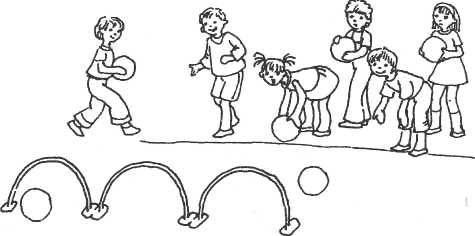 Затем воспитатель предлагает детям поиграть в игру: «Птички и дождик». Она отмечает место — домик. Дети — птички, ходят, бегают, выполняют различные движения (приседают, «клюют зернышки» и т.д.) по всему залу. По сигналу: «Дождик» все «птички» должны спрятаться в домик — круг, ограниченный шнурами на одном конце зала (повторяется 2—3 раза).В конце занятия спокойная ходьба за воспитателем, с подниманием рук в стороны и опусканием их: «птички летают».Конструирование. «Дома на Машиной улице»Задачи. Учить строить домик по готовому образцу, называя детали строительного материала, их цвет; активизировать словарь детей за счет прилагательных: большой—маленький, глаголов: положи, поставь. Воспитывать желание заниматься, по предлагаемому сюжету создавать простые постройки.Материалы. Строительный материал: кубики, призмы.105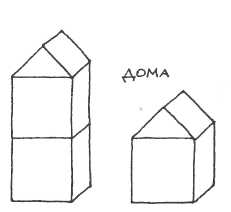 Содержание занятия. Дети (4-6 чел.) рассаживаются вокруг стола, воспитатель предлагает детям погулять вместе с Машенькой по улице, на которой заранее построены большие и маленькие дома (см. рис.).Дети рассматривают дома, называют детали, их цвет. Затем воспитатель предлагает еще построить много маленьких домиков из кубиков и призм разного цвета, чтобы получилась длинная улица, просит детей взять из общей коробки по одному кубику и одной призме и предлагает построить много маленьких домиков (на кубик положить призму). В процессе выполнения задания воспитатель закрепляет с детьми название деталей и их цвет, подбадривает детей, помогает тем, кто не справляется. Приговаривает: «Это чей, это чей новый дом из кирпичей? Это дети строят дом, чтобы куклы жили в нем!»Далее воспитатель выравнивает домики, приговаривая: «Вот какая красивая длинная улица получилась», и предлагает построить пешеходный переход из желтых и зеленых кирпичиков. Выкладывая их, объясняет, для чего нужен переход, обыгрывает с матрешкой: «Вот так Машенька переходит через улицу, по переходу. И вы, дети, переходите дорогу с мамой, папой только по переходу, вот так (вновь обращает внимание как переходит дорогу Машенька). А по улице ходят машины, мы уже с вами строили машинки, давайте еще раз попробуем построить много машин. Дети, возьмите по одному кубику. Дима, что у тебя в руке? Какого цвета? А у тебя, Алеша? (Дети называют деталь и ее цвет.) Положите кубик на стол, вот так — это будет кабина. А сейчас возьмите из коробки кирпичик и положите его за кубиком маленькой узкой стороной — это будет кузов. Машины останавливаются перед переходом, чтобы люди смогли перейти на другую сторону улицы. Вот какая широкая, красивая Машина улица, на ней построено много домиков и ходит много машинок. А Машенька любит гулять по улице с подружками, возьмите за руки подружек и погуляйте вместе с ними по улице». Дети берут маленьких матрешек и «гуляют» по улице.Рисование. «Веселые петрушки»Задачи. Вызывать у детей интерес к рисованию красками, воспитывать доброе отношение к игровым персонажам и желание помогать им; учить детей рисовать на бумаге различных оттенков;106промывать кисточку после использования красок разных цветов рисовать на всем листе мазками, полосками, кругами.Материалы. Перчаточная кукла Петрушка; тонированные в разные цвета альбомные листы бумаги; белые листы с прорезными силуэтами Петрушек с мячами (см. рис.); краски гуашь (красная, желтая, зеленая, синяя, белая); кисточки; баночки для промывания кистей; салфетки; домик с колокольчиком от кукольного театра; маленький мячик и большой разноцветный надувной мяч.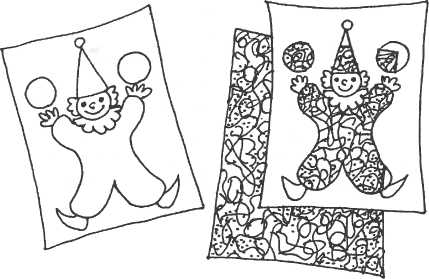 Содержание занятия. Воспитатель ставит на отдельный стол домик, в котором спрятался Петрушка. Привлекает внимание детей звоном колокольчика и говорит: «В этом домике живет веселый Петрушка. Он любит играть в мячик и знает, что дети тоже это любят. Ему очень захотелось подружиться с вами».Воспитатель достает из домика Петрушку, который здоровается с детьми: «Здравствуйте, дети, я снова пришел к вам и хочу поиграть с вами в мяч». Бросает им маленький мяч, который они ловят. Игра повторяется два-три раза.Затем воспитатель привлекает внимание детей стуком в дверь. «Кто-то еще пришел к детям в гости. Оказывается, это много Петрушек, которые тоже хотят поиграть с детьми», — говорит он.Воспитатель показывает детям листы бумаги с прорезными силуэтами Петрушек с мячами и обращает внимание детей на то, что У них нет красивых костюмов. «Почему так получилось?» — спрашивает он. «Мы играли на улице с мячами и испачкали свои костюмы. А нам так хотелось прийти в гости чистыми и нарядными. Помогите нам, дети. Сделайте наши костюмы снова красивыми», — просят Петрушки.107Воспитатель предлагает детям нарисовать для них костюмы. Для этого надо выбрать тонированную бумагу, кисточки, краски. В процессе рисования воспитатель объясняет, что надо порисовать одной краской и затем промыть кисточку чистой водой (показывает, как надо это делать). Дети начинают рисовать, используя различные цвета красок.После того как дети по всему листу нарисуют мазки, линии, пятна, воспитатель забирает у них кисти с красками и говорит, что все ребята постарались нарисовать друзьям Петрушки очень красивые костюмы, в которые они хотят нарядиться. Петрушка тоже хвалит детей за старание. Воспитатель накладывает на каждый рисунок ребенка прорезной силуэт Петрушки с мячом. «Какие красивые наряды нарисовали дети!» — восклицает он.В конце занятия воспитатель располагает все силуэты Петрушек на столе так, чтобы дети могли увидеть, какие красивые костюмы они нарисовали. Петрушка тоже хвалит детей и радуется, что его друзья снова стали красивыми и веселыми. «А я для вас, дети, принес подарок — большой надувной разноцветный мяч. Вот такой (показывает). Давайте с ним вместе поиграем», — приглашает Петрушка детей. Он играет вместе с ребятами.мет, последний начинает интенсивно вращаться. Дети с интересом наблюдают за кружением игрушки.Педагог раздает малышам шары, кубы, призмы и пр. Дети рассматривают их.— У Кати шарик большой зеленый, у Жени — желтый маленький, у Вити — зеленый большой шар, а у Любы — «кирпичик», — отмечают малыши вместе с воспитателем.Дети поочередно складывают игрушки в фонарик. Взрослый закручивает стропы, а затем отпускает. Дети становятся свидетелями красочного зрелища. Когда фонарик прекратит вращение, каждый малыш берет первый попавшийся ему предмет. Тут же отмечается, какой предмет достал ребенок: как называется, какой величины и формы. Игра повторяется.Педагог предлагает разложить шарики, кубики, колечки и пр. в соответствующие коробочки и поиграть с ними: кольца нанизываются, шары прокатываются, из кубиков строится башенка, из кирпичиков — заборчик и т.п.Речь. «Живет в норке,  грызет корки»Действия  с  предметами. «Волшебный  фонарик»Задачи. Закреплять представления детей об объемных геометрических фигурах: кубе, шаре, кольце и др. Способствовать накоплению практического опыта действий с предметами, ориентируясь на их форму и физические свойства, — шар катается, строить можно из кубиков, а из шаров нельзя — они не устойчивы и т.п.Материалы. «Фонарик» в форме круглой коробки без крышки (диаметр 40—50 см), прикрепленный на цветных шнурках к кронштейну или специальному устройству для подвешивания игрушек (на уровне глаз стоящего ребенка); разного цвета и величины кубы, шары, кольца, «кирпичики», цилиндры и др.Содержание занятия. Педагог показывает малышам занимательный предмет: «Это — „фонарик". Посмотрите, как он умеет кружиться», — говорит взрослый и с этими словами закручивает стропы игрушки в одну сторону, когда воспитатель отпускает пред-108Задачи. Вовлекать детей в игровое взаимодействие. Учить соотносить слово и выразительное движение; подражать речи взрослых. В звукоподражаниях развивать речевой слух, артикуляционный аппарат детей.Материалы. Игрушки мышки (3-4 мышки расставляют на видных местах в группе). Корзиночка, салфетка.Содержание занятия. Воспитатель вносит закрытую салфеткой корзиночку, в которой сидит мышка. Раздается звукоподражание: «пи-пи-пи». Воспитатель обращается к детям: «Кто это там пищит? Кто так голос подает? Маленькая, серенькая, живет в норке, грызет корки. Это... (появляется игрушка) мышка».Мышка: «Я мышка. Живу под полом, боюсь кошки».Воспитатель: «Кто это под полом скребется, а кошки боится? Мышка! (Вместе с детьми.) Мышка серенькая, маленькая. У нее маленькие ушки и длинный хвост. Покажите ушки у мышки. Покажите хвост (подносит мышку по очереди к детям. Предлагает погладить ее и показать уши, глазки, носик и хвост). Что это у мышки? (Показывает уши, глаза, нос, хвост.)»109Далее воспитатель предлагает детям: «Сейчас вы все как будто мышки. Мышки бегают, пляшут, платочками машут, песенки распевают: пи-пи-пи». (Выразительные движения и звукоподражания вместе с детьми. Повторить 3-4 раза.)Затем организуется игра: «Мышки боятся кошки. Увидели кошку, убежали, спрятались в норку. Тихо-тихо сидят, спряталась кошка — мышки выскочили опять. (Повторить 3 раза.) В домике мышки не боятся кошки. Песенки поют: пи-пи-пи (вместе с детьми 3— 4 раза). У нашей мышки есть подружки. Поищем их. Перемещаются по группе. Где спрятались мышки? Кто нашел? Что это у мышки (уши, хвост, нос, глазки)».Лепка. «Испечем  баранки,  калачи»Задачи. Развивать у детей игровой замысел; передавать форму путем скатывания столбика и свертывания его в виде кольца.Материалы. Пластилин; клееночки; подносы; семеновская народная игрушка Матрешка; перчаточная кукла Петрушка; самовар, чашки с блюдцами (игрушечные); вылепленные воспитателем 2—3 баранки, калачи.ПОПредварительная работа. Игры с народными игрушками; рассматривание книжек; чтение потешек; пение песенок; игры с угощением кукол.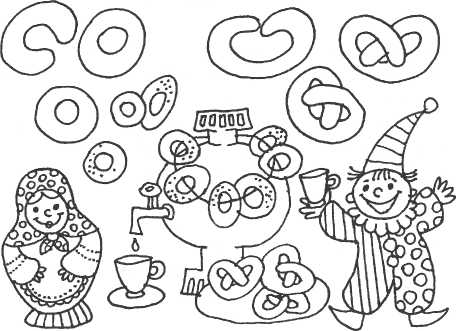 Содержание занятия. Воспитатель говорит: «Ребята, к нам в гости пришли Петрушка с Матрешкой, будем угощать их баранками и калачами. Вот такими (показывает детям). Но у меня их очень мало. Давайте, слепим все вместе много баранок, калачей. У нас получится хорошее угощение для наших гостей». И затем воспитатель показывает приемы лепки, свертывая вылепленный столбик в виде кольца («баранки», «калачи»), и предлагает детям самостоятельно лепить («баранки», «калачи»). В процессе лепки обращает внимание на разнообразие форм («баранки» похожи на кольца, «калачи» — на овал). Воспитатель предлагает брать кусочки пластилина и лепить «баранки», «калачи», чтобы они понравились Матрешке и Петрушке.Вылепленные угощения дети складывают на поднос, а воспитатель читает потешку, угощая Матрешку и Петрушку:Ани-бани-барабани, Едет Маша на баране. — Тпру, тпру, не скачи, Продаются калачи, Калачи горячи, На, Ванюша, получи!1Затем повторяет ее, а дети подговаривают.«Вот какое угощение дети слепили для гостей, а теперь можно налить им чаю из самовара», — говорит воспитатель и наливает его в чашки. Он предлагает детям принять в этом участие: «наливать чай из самовара, ставить чашки на стол перед Матрешкой и Петрушкой». Воспитатель поддерживает у детей желание играть, угощать гостей баранками, калачами. Вновь повторяет потешку, вызывая у детей желание ритмично произносить:Калачи горячи,На, Ванюша, получи!После занятия воспитатель поощряет стремление детей продолжить игру, в процессе которой они повторяют действия с куклами и другими игрушками (мишками, зайчиками и т.д.), приглашая их в гости.Организация детской игрыВоспитатель предлагает для игры простые сюжеты, связанные с опытом ребенка, посещающего детский сад. Игры в «детский сад» проводятся с образными игрушками, по желанию роли взрос-Трынцы-брынцы, бубенцы. С. 3.111лого берут (с помощью воспитателя) на себя дети, а роли детей выполняют куклы и зверушки. Детей привлекают самые простые действия: рассаживание за столиками, построение «в пары», проигрывание ситуаций, знакомых по занятиям: куколки танцуют, Мишутка помогает собирать тарелки, сам ребенок понарошку разливает суп, как няня, раздает всем воображаемый хлеб (или предмет-заместитель, например, плоские брусочки-дощечки и т.д.).В игры подобного типа воспитатель легко может привлечь 2— 3 детей, предложив каждому свою «роль» (воспитатель, медсестра, няня); сам же в это время помогает им наводящими вопросами, подсказками, указаниями, а также примером, выполняя действия за какую-либо игрушку. «Все кушать захотели, пора обедать! Саша, помоги куколкам сесть за стол! Валя, пора раздавать тарелки! А Света у нас уже суп приготовила. Вот и наш Мишутка (игрушка) свою тарелочку получил и кушает. А вы есть хотите?» и т.д.На третьем году жизни дети охотно играют со строительным материалом, кубиками, простыми конструкторами. Пока их действия еще не вполне совершенны, но игровой материал привлекает их яркостью, красочностью, другими свойствами. Многие уже легко соединяют детали конструкторов типа «Лего» (пусть пока и в беспорядке), могут возводить простейшие постройки. Педагог внимательно наблюдает за действиями детей, но не включается в них, давая ребенку возможность самостоятельной деятельности. Но, если на смену целенаправленной деятельности приходит беспорядочное манипулирование с кубиками или блоками конструктора, если ребенок устал или огорчен неудачей, — воспитатель приходит на помощь, предлагая какой-либо сюжет (построим домик для куклы, зайчика), помогает правильно подобрать строительные элементы по размеру и форме, показывает нужные действия и какое-то время играет вместе с ребенком.Можно привлечь к этой игре и еще кого-то из детей, из числа тех, кто в это время ничем не занят: «Витя с Сашей строят гараж, дом для машин. А Юра с Настей вот здесь сделают машинку. Вот как хорошо получилось! И дом есть, и машинка, и гараж!»НОЯБРЬ. 9 НЕДЕЛЯ Планирование работыНаправленность педагогической работы. На этой неделе будет продолжаться расширение представлений детей об окружающем: они узнают, какие бывают и как называются дома и домики у людей, птичек, мышек, собачки; что дома защищают от дождя, холода, опасности; построят домик для игрушек из строительного материала; слепят домик-избушку для зайчика. Дети узнают также новое слово «мебель» и познакомятся с назначением предметов мебели в кукольной комнате, отразят свои представления в игре. Единый сюжетно-игровой замысел по созданию и обыгрыванию композиции «Осенний лес и его обитатели» объединит занятия по рисованию и лепке. Продолжится закрепление у детей навыков личной гигиены, воспитатель будет обращать особое внимание на правильную последовательность действий в процессе выполнения гигиенических процедур и элементарных физических упражнений. При поддержке игры особое внимание будет уделяться введению предметов-заместителей.Организация наблюдений. «Дома бывают разные»Задачи. Расширять ориентировку в окружающем. На эмоционально-чувственной, ориентировочной основе формировать обобщенное понимание слова «дом» как укрытие, убежище, место жизни людей или обитания животных: человек (люди) живут в доме, птицы — в гнездах, мышки — в норках, собачка — в будке и пр.Обогащать речь детей новыми словами: «дом—домик», «гнездышко», «норка» и т.п., а также словосочетаниями: «подошли к дому, (норке, будке), «живет в доме (будке, норке, гнездышке) и т.п.Предварительная работа. 1. Намечается удобный маршрут, позволяющий обратить внимание малышей на здание детского сада, а также заранее определить места наблюдений.Взрослый делает птичье «гнездышко» из сухой травы, укреп
ляет его между сучьев невысокого деревца, если на участке нет
Дерева, на котором гнездовались птицы.Готовится горочка земли, в которой делается углубление —
«мышиная норка». Заказ 5441134. Если есть возможность показать собачью будку, следует расположить малышей на безопасном расстоянии от животного, находящегося на привязи.Содержание наблюдения. Педагог приглашает малышей пройти вдоль фасада детского сада: «Это — дом. Мы в нем живем. Здесь детский сад. Сюда приходят ребята веселиться, качаться на качелях, кататься с горки. А вечером уходят к себе домой. Люди живут в домах. У всех есть дом», — поясняет воспитатель. Педагог обращает внимание детей на то, что в доме много окон и дверей.«В доме тепло, светло, красиво, удобно — вот, какой наш детский сад!» — радостно восклицает взрослый.«Домик птички — гнездо». Воспитатель спрашивает малышей: «А где живут птички? — подводит детей к дереву, на котором они видят гнездышко. — Это гнездышко. Птички живут в гнездышках. Гнездо — птичий домик».«Домик мышки — норка». Педагог подводит детей к земляной горке. «Здесь, в норке живет мышка, — поясняет взрослый. — Ей в норке тепло и не страшно».«Домик собачки — будка». Воспитатель издалека показывает «домик собачки». «Это — будка, в ней живет собака, она сторожит дом. Будка — дом для собачки. Помните, как мы строили дом для Машиной собачки?»Воспитатель подытоживает: у всех есть дом, у людей — здание (как детский сад); у птицы — гнездо; у мышки — норка, у собаки — будка.Игра «Солнышко и дождик». Воспитатель предлагает ребятам поиграть: «Здесь будет ваш домик, — говорит взрослый, подводя их под крышу беседки, потом приглашает малышей побегать по площадке." — Светит солнышко, детки будут гулять».«Лей щедрее, солнышко, золото в ладошки!» — звонко декламирует воспитатель, побуждая малышей поднять вверх ладошки, похлопать, сделать «фонарики». Раздается мелодичный звон бубна: «Кап-кап-кап! Дождик!» — восклицает взрослый. «Скорее в домик! Скорее спрячемся в домик!» — С этими словами взрослый вместе с детьми «прячется» в домик под крышу беседки.Обращается внимание детей на изменение в природе: стало холодно, небо серое, часто идет дождь, у деревьев нет листочков.Формирование культуры поведения и культурно-гигиенических навыков. Продолжается гигиеническое воспитание детей; формирование и закрепление у них навыков личной гигиены.Педагог напоминает малышам правила мытья рук и последовательность действий: взять в руки мыло, слегка его смочить, хорошо намылить кисти рук и запястья до образования пены. Перед мытьем рук постоянно напоминать малышам о том, что нужно завернуть рукава до локтя (тем детям, которые одеты в платья или рубашки с длинными рукавами). Предупреждает детей, чтобы они не прижимались к краю раковины.Разговор воспитателя с детьми о правилах мытья рук может сопровождаться показом всей процедуры на собственном примере либо на примере тех малышей, которые уже овладели этим навыком.В свободное от организованных занятий время воспитатель может закреплять гигиенические навыки в играх с куклами, мишками, зайчиками, которых сажают за игрушечный стол, повязывают нагрудники, ставят перед ними кукольную посуду. Воспитатель спрашивает детей: «Зайчик играл в мяч, испачкал лапы. Что ему нужно сделать прежде, чем сесть за стол?» (Игровую ситуацию можно повторить с любой другой игрушкой, изображающей животного.) Дети могут ответить, что зайка не вымыл руки.Нагрудники для игрушек можно изготовить заранее из цветной бумаги, картона или полиэтилена.Сетка занятий114115Конспекты занятийОзнакомление с окружающим. «Комната для кукол»Задачи. Познакомить детей с предметами мебели; показать их функциональное использование: «на кровати спят», «за столом едят», «на стуле сидят», «в шкафу хранят разные вещи» и т.п. Ввести новое слово обобщающего значения — «мебель».Материалы. Куклы: Оля, Катя, Таня (или другие имена); зайка, мишка (игрушки среднего размера — 40—50 см). Игровая мебель: стол, стулья, кровать, шкаф для посуды и одежды.Содержание занятия. Воспитатель говорит детям, что к ним пришли куклы (называет их имена), они хотят дружить с ребятами и игрушками: с Мишкой и Зайкой. Дети знакомятся с куклами, узнают их имена, вместе с воспитателем рассматривают наряды, отмечают какого цвета у кукол платья, бантики, фартучки и т.п.Затем педагог предлагает сделать для кукол комнату. «Что же должно быть в комнате, какая нужна мебель?» — взрослый обращается с вопросом к детям. И отвечает, показывая предметы мебели: «Это стол, за ним едят, это стул на нем сидят», — говорит воспитатель и разыгрывает с детьми игровую ситуацию.Куклы усаживаются на стульчики за столик. К ним присоединяются Зайка и Мишка. Они угощают кукол чаем. «Что же куклам еще нужно из мебели? На чем они будут спать?» — спрашивает педагог и ставит перед детьми кроватку. В кроватку укладывается одна из кукол. Мишка и Зайка поют ей колыбельную песенку.(Мишка поет или протяжно говорит низким голосом): Баю-бай, Баю-бай! Кукла глазки закрывай!(Зайка поет или протяжно говорит высоким голосом): Баю-баю-баиньки... В огороде заиньки! Зайки травоньку едят, Кукле спатеньки велят!(Л.Н. Павлова)116Две другие куклы убирают в шкафчик посуду со стола. «Это буфет — шкаф для посуды, — поясняет взрослый. — А это шкаф — гардероб — сюда куклы будут убирать свою одежду».Педагог обращает внимание детей на комнату для кукол:— Посмотрите, как красиво в комнате у кукол! Есть стол, стулья, кроватка, буфет, гардероб — все это называется словом «мебель», — уточняет взрослый.Затем взрослый рассаживает кукол, Зайку и Мишку на стулья в кукольном уголке. «Наши куклы будут жить здесь, в своей комнате. Теперь у них есть и стол, и кровать, и стулья — мебель», — взрослый еще раз повторяет новое слово.Мишка приглашает куклу танцевать. Воспитатель показывает танец куклы и Мишки, выполняя с куклами танцевальные фигуры под любую веселую песенку (например, «Мишка с куклой пляшут полечку», музыка М. Кочурбиной).Физкультура. №  17-18Задачи. Приучать детей ходить и бегать друг за другом. Учить вставать в круг, ходить по кругу, взявшись за руки. Упражнять в подпрыгивании на двух ногах, продвигаясь вперед.Материалы. Погремушки, длинный шнур. Место проведения. Зал.Содержание занятия. В подготовительной части занятия дети выполняют ходьбу и бег друг за другом. Воспитатель дает команду, по которой дети должны разойтись в разные стороны, а по сигналу снова встать друг за другом. Воспитатель предлагает детям найти и взять погремушки (приготовленные заранее), встать свободно, лицом к нему, и вместе с детьми выполняет общеразвива-ющие упражнения.Стоя, поднять одной рукой погремушку вверх, потрясти ее
и опустить, затем сделать то же другой рукой. (Повторить 3 раза
каждой рукой.)Стоя, держать погремушку в правой руке: повернуться в сто-
рону, вытянуть руку и потрясти погремушку; стать прямо, перело
жить погремушку в другую руку, повернуться в другую сторону
(Повторить 3 раза в каждую сторону.)117Стоя прямо, присесть, положить погремушку на пол, встать,
показать руки воспитателю, снова присесть, взять погремуш
ку, выпрямиться, показать погремушку воспитателю. (Повто
рить 3—4 раза.)Попрыгать на месте с погремушкой (послушать, как гремят
погремушки).Ходьба по залу за воспитателем. Положить погремушки на
место.Воспитатель раскладывает шнур в форме круга, предлагает детям встать вокруг него, взяться за руки и помогает им образовать круг. Она показывает детям, что надо стать носочками ближе к веревочке, затем предлагает взяться за руки и пройти сначала в одну сторону, затем в другую.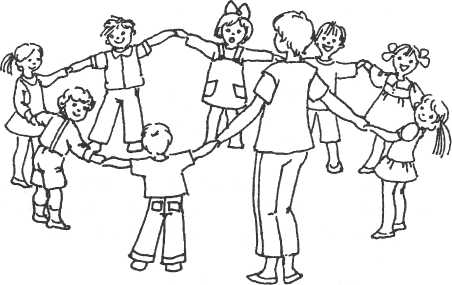 После ходьбы воспитатель начинает делать прыжки вокруг обруча на двух ногах, ведя за собой детей и поощряя их выполнение данного движения: «Ножки вместе, прыг-прыг-прыг, вперед, молодцы! А теперь остановились и повернулись в другую сторону. Начинаем прыгать опять!» Движение повторяется несколько раз в одну и другую сторону. Необходимо отметить тех детей у кого хорошо получаются прыжки и подбодрить неуверенных.В конце занятия воспитатель организует подвижную игру «Поезд».Воспитатель выстраивает детей в колонну по одному. Первый ребенок — паровозик, остальные — вагончики. Воспитатель поднимает флажок зеленого цвета — путь открыт! И «поезд» начинает движение: вначале дети идут, затем ускоряют темп ходьбы и переходят на бег. «Скоро станция», — говорит воспитатель и поднимает желтый флажок. Дети замедляют движение, поезд останавливается. Игровое упражнение повторяется. Важно, выбрать ведущим активного и уверенного ребенка. Показать ему ориен-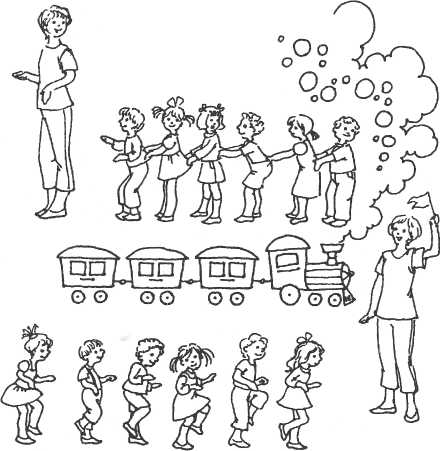 тиры, по которым он должен вести остальных детей — «свой поезд». (При проведении игры первый раз роль «паровоза» берет на себя воспитатель.)Затем дети медленно «едут» на поезде по периметру зала и «уезжают» из зала в свою групповую комнату.На прогулке и во второй половине дня. Повторить игру «Поезд». Упражнять детей в ползании под дугу, приучать правильно координировать движения. Важно подбадривать детей, особенно тех, кто не уверен в себе и стесняется.Конструирование. «Домик для Машиных игрушек»Задачи. Развивать устойчивый интерес к занятиям со строительным материалом. Учить выбирать детали, необходимые для постройки по словесному указанию воспитателя. Учить разбирать постройку и собирать детали в коробку (ящик). Пополнять словарный запас детей: большой — маленький, положи — сними, разбери.Материалы. Строительный материал, образец готового домика, мелкие игрушки: зайчик, мишка, котик.118119Содержание занятия. В начале занятия воспитатель обращает внимание детей на мелкие игрушки (зайка, мишка, котик): «Это Машенькины игрушки, они просят нас построить для них домик. Мы с вами уже строили домики на Машиной улице: на кубик клали призму (крышу), вот так (воспитатель сопровождает действия словами). Давайте построим дом для игрушек. Из чего будем строить дом?» Дети называют и показывают кубики и призму, подают воспитателю 3 кубика разного цвета, воспитатель просит детей поставить кубики друг на друга, а сверху положить призму. «Вот какой большой дом получился! А я сейчас к домику пристрою лестницу». (См. рис.)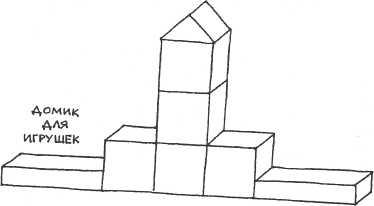 Пристраивает сама лестницу из кубика и кирпича с обеих сторон домика, на каждую ступень ставит игрушки.Воспитатель при этом приговаривает: «Строим дом. Дом большой. Будут жить в доме том зайка с мишкой и с котом!»От домика можно построить дорожку из кирпичиков, прикладывая их друг к другу. «Обрадовались игрушки домику, — говорит воспитатель, — стали прыгать вот так (показывает) и побежали по дорожке играть во двор. Давайте построим дорожку для игрушек. Возьмите из коробки по кирпичику и ровненько кладите их друг к другу вот так (показывает). А игрушки побежали: зайка прыг-скок, прыг-скок, мишка топ-топ, топ-топ, котик побежал легко-легко, мягко-мягко ступая лапками и мурлыкая. Как он мяукает? Мяу-мяу (дети повторяют). Всем им весело. Вечером еще поиграем с игрушками, построим для них еще один дом».Рисование. «Кто живет в осеннем лесу?»Задачи. Знакомить детей с изменениями в окружающей природе, обитателями леса. Рисовать красками опавшие листья, серые тучи на небе, дождик, следы зверей на земле.120Материал. Окрашенные в светло-серые тона листы бумаги, с аппликативными силуэтами деревьев; кисти; краски — темно-серая, коричневая, желтая; банки для воды; салфетки.Предварительная работа. Наблюдение на прогулках за изменениями в природе. Рассматривание иллюстраций с изображением поздней осени (деревья без листьев; серые тучи; идет дождь), с изображением обитателей осеннего леса (зайчика, лисы, волка, ежика, медведя). Чтение стихов, потешек, пение песенок.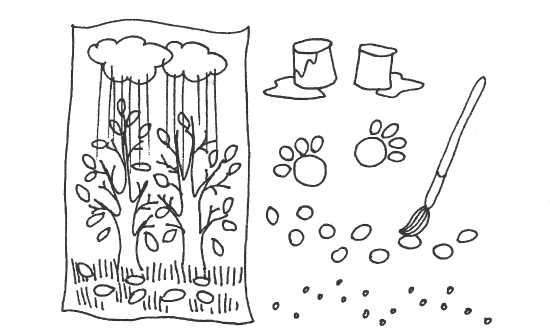 Содержание занятия. Воспитатель напоминает детям об изменениях в природе: «Все чаще идет дождик, на деревьях очень мало листьев, они лежат на земле. В осеннем лесу звери готовятся к зиме: белки, ежики запасают грибы, яблоки. Нарисуем красками, как зайка прыгает, а мишка по лесу идет». Воспитатель показывает концом кисти следы зайчика, а затем всем ворсом кисти рисует крупные мазки. «Зайчик пробежал и спрятался за дерево от серого волка, — говорит воспитатель и располагает мазки около дерева. А это волк пробежал по лесу, — продолжает воспитатель и рисует следы крупнее: — Зайчика не поймал. На небе серая туча, пошел дождик. Хмурая, дождливая наступила осень». Рисует полосы дождя.После рассказа и показа приемов рисования «следов зверей на земле» воспитатель предлагает детям самостоятельно нарисовать «свой» лес, в котором «скачет зайчик, бегает лиса, ходит волк, шагает медведь». Дети дополняют начатую воспитателем композицию (дорисовывают деревья, кусты, листья, следы зверей). В конце занятия законченные детьми рисунки с аппликативным изображением деревьев образуют общую композицию осеннего леса. Воспи-121татель просит детей найти следы зайчика, лисы, медведя, волка. «Вот какой осенний лес нарисовали дети, и в нем живут звери», — заканчивает воспитатель рассматривание общей композиции. Он поощряет желание детей не только вновь вернуться к процессу рассматривания, нахождению своих рисунков со следами зверей, но и к рассказу о том, что каждый нарисовал. Рассказы детей могут быть еще односложными, типа: «Вот зайчик прыг-прыг», «Мой волк» и т.п.Действия с предметами. «Найди такую же»Задачи. Учить находить идентичные предметы, развивать зрительную память, воображение. Совершенствовать умение не отвлекаться при выполнении задания.Материалы. Игрушки (машинки, куклы, пирамидки, мячи, шарики, кубики, кольца, ленты, грибки и т.п.).Содержание занятия. Педагог подбирает пары абсолютно идентичных игрушек (предметов) — «близнецов». Игрушки делятся пополам. Одна половина выставляется на детский столик, другая — убирается в «чудесный мешочек» (яркий, красивый чехольчик, размером — 40x40 см). Прежде чем положить часть игрушек в мешочек, воспитатель и дети рассматривают каждый предмет, называют, отмечают его особенности. Затем дети начинают поочередно опускать ручки в мешочек, доставая попавшиеся им предметы, и называют их. Педагог предлагает каждому ребенку выбрать из всех лежащих на столике игрушек точно такую же. Пока малыш подбирает идентичную игрушку, взрослый прячет его предмет, побуждая действовать по зрительной памяти.Если ребенок затрудняется, педагог показывает игрушку издали, называет ее, тем самым побуждая к действию. Когда ребенок приносит игрушку, взрослый говорит: «Посмотри, такую ли игрушку ты принес?» Предметы располагаются рядом. Точно так же поочередно подбираются пары всех остальных игрушек. Педагог учит их сравнивать по ярким признакам (цвету, форме). В конце занятия дети могут поиграть с понравившимися предметами по своему замыслу. (В дальнейшем взрослый может предлагать ребенку более усложненный выбор, в зависимости от индивидуального его развития. Так, например, можно выбрать предметы не идентичные, а похожие, но разной величины и цвета и др.).122Речь. «Я козочка Ме-ке-ке»Задачи. Вовлекать детей в общение. Обогащать словарь наименований частей тела. Соотносить слово и выразительные движения. Воспитывать интерес к народным потешкам. Развивать речевой слух, артикуляционный аппарат детей.Материалы. Игрушка коза.Содержание занятия. Воспитатель на глазах у детей надевает на руку игрушку козу и начинает вести диалог:—	Кто это к нам пришел? Коза рогатая, коза бодатая. Не бу
дем бояться козы. Скажем: «Здравствуй, козочка! Мы тебе рады!»(Инициативные высказывания детей.)Козочка принесла молока. Подставляйте кружки. Пейте мо
лочко (условные действия, которые делает и сам воспитатель).Кто хочет погладить козочку. Сказать ей спасибо за вкусное
молочко?Где у козочки глазки? Где у козочки ушки? — Воспитатель
дает возможность детям самостоятельно показать рога.Я козочка Ме-ке-ке Я гуляю на лужке, Острые рожки, Тоненькие ножки На самой макушке — Бархатные ушки.(А. Прокофьев)1—	Что это у козочки? — Показывает рога, ушки, глазки, нос.
Козочка голос подает: «мее, мее» (вместе с детьми).—	Сейчас я как будто ваша мама-коза, а вы маленькие козоч
ки. Покажите, какие рожки у козочек? (Условные действия.) Ко
зочки ходят по лужочку, щиплют травку, голос подают: мее, мее.
(Повторить 2-3 раза.)Воспитатель обращается к детям со словами: «Ножками, ножками коза — топ-топ. Глазками, глазками коза — хлоп-хлоп!». Эти слова сопровождаются выразительными движениями и звукоподражаниями и повторяется 2—3 раза.Хрестоматия для маленьких и постарше / Сост. Л.Н. Елисеева. — М.: Знание, 1996. С. 13.123Мама-коза принесла деткам молока. Подставляйте, козлят
ки, кружечки. Пейте молоко! (Условные действия.)Детки-козлятки поели, попили и пошли гулять.Лепка. «Построим избушку для зайчика»Задачи. Воспитывать заботу и доброжелательное отношение к сказочному персонажу (зайчику). Развивать сюжетно-игровой замысел, продолжить «сюжет» предыдущего занятия по рисованию. Самостоятельно лепить прямыми движениями ладоней столбики («бревнышки»), соединять их и лепить — вместе с воспитателем, аккуратно пользоваться пластилином.Материалы. Нарисованный ранее детьми осенний лес; игрушка зайчик; вылепленные заранее воспитателем «бревнышки» для постройки избушки; цветной пластилин; клееночки; салфетки для рук.Предварительная работа. Игры с зайчиком; рассматривание выполненной ранее общей композиции осеннего леса со следами зверей (рисунки детей наклеить на основу — длинную полосу листа бумаги); чтение потешек, стихов. Например:Зайчик, ты, зайчик, Коротенькие ножки, Сафьяны сапожки!1Содержание занятия. Воспитатель предлагает детям вновь обратить внимание на общую композицию осеннего леса и говорит: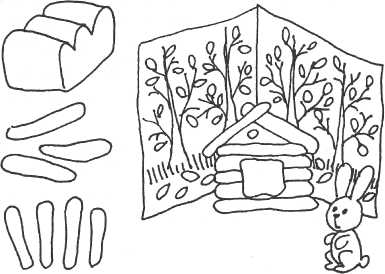 — Страшно зайчику в лесу, холодно, негде укрыться от дождя, — читает отрывок из стихотворения А. Блока «Зайчик»:...Бедный зайчик прыгает Возле мокрых сосен, Страшно в лапы волку Серому попасть...'«Как же помочь зайчику? — спрашивает воспитатель детей (их ответы). — Построим для него избушку, чтобы зимой зайчику было тепло, и волк его не поймал. А для избушки надо слепить много бревнышек. Вот я начала лепить (показывает круглые столбики — „бревнышки"). Теперь, дети, вы будете мне помогать, сами будете лепить бревнышки. Берите пластилин и начинайте раскатывать комочки в ладонях (напоминает движения рук). Бревнышки лепите ровными, чтобы избушка получалась прочная, крепкая и волк не смог ее сломать».Дети берут комочки пластилина, раскатывают его в ладонях. Воспитатель помогает тем, кто затрудняется лепить, хвалит за желание помочь зайчику быстрее построить избушку, защитить его от серого волка. Каждый ребенок лепит 3—4 столбика. В конце занятия воспитатель просит детей принести свои «бревнышки» и начинает из них строить избушку (стены, крышу, трубу, окошко).Сделанную из «бревнышек» (столбиков) избушку воспитатель ставит на фоне нарисованной детьми композиции осеннего леса. Маленькую игрушку — зайчика — он прячет в домике. Дети довольны тем, что теперь серый волк зайчика не поймает. «Вот как хорошо мы все вместе построили для зайчика избушку. Теперь в лапы волку он не попадет», — завершает занятие воспитатель.Дети по своему желанию после занятия могут продолжать игру с зайчиком на фоне выполненной ими композиции осеннего леса с его обитателями.Организация детской игрыПо мере накопления у детей игрового и социального опыта все чаще становится возможной самостоятельная сюжетная игра, обычно с игрушками (куклами, другими образными игрушками). Для ее стимуляции взрослый организует игровые ситуации, наталкивающие ребенка на игру (например, ставит в группе кукольный1 Великорус в своих песнях, обрядах...124Хрестоматия для маленьких. — М.: Просвещение, 1987. С. 134.125стол со стульями, рассаживает кукол — как будто они ждут обеда). Активизируя игру, взрослый создает простые проблемные ситуации, побуждающие ребенка к осуществлению условных действий: «Ой, у Машеньки (куклы) руки грязные! Она играла, запачкалась! Проводи ее, помоги ручки помыть! Мыла нет? Вот тебе мыло (вводит кубик-заместитель). А теперь за стол. Вот тарелки, а где же ложки?» (Побуждает ребенка к введению в игру предметов-заместителей и т.п.)Воспитатель играет с детьми, «озвучивает» куклу и другие игрушки, ведет себя не как обучающий взрослый, а как «играющий ребенок»: «радуется», «обижается», «капризничает» в соответствии с сюжетом игры, осуществляет игровые действия, незаметно показывая образец поведения в подобной игровой ситуации, исподволь организует отношения между играющими детьми, приучая их находиться рядом во время игры и осуществлять координированные игровые действия, обогащает содержание игры, разворачивает сюжет. Участие педагога в совместной игре детей по-разному умеющих играть и общаться, сближает их, способствует исчезновению страха перед общением со сверстником, помогает организовать взаимодействие детей. Для этого создаются специальные сюжетные проблемные ситуации, требующие такого общения, например, заболела кукла Ляля, надо дать ей лекарство, поставить градусник, постелить ей постель и уложить ее, накрыть потеплее, согреть для нее молока... При этом воспитатель направляет действия ребенка, адресует их кукле или сверстнику и при этом обязательно выражает сочувствие кукле, провоцируя у детей эмоциональный отклик. В таких совместных играх (не больше, чем 2-3 участника) воспитатель вовлекает детей в игру и после этого предоставляет возможность играть самим (понарошку уходит к другим «больным»).Для самодеятельных игр педагог оставляет знакомые детям по опыту или использованные на занятиях игровые ситуации (игрушки, атрибутику, оборудование), в которых дети могут действовать, повторяя знакомые игровые действия, или играть по-новому, привлекая свой опыт. Новые персонажи — игрушки (мышка, козочка и т.п.) — дети могут вводить в старые игры: строить для них дом, дорожку, кормить их, укладывать спать.НОЯБРЬ. 10 НЕДЕЛЯ Планирование работыНаправленность педагогической работы. На этой неделе будет организовано наблюдение за рыбкой в аквариуме, дети узнают, что аквариум — это домик рыбки. В их активную речь войдут слова и словосочетания, описывающие поведение рыбки, обозначающие части ее тела. В процессе занятий у детей будут формироваться представления о величине предметов и их положении в пространстве: большой — маленький, узкий — широкий, высокий — низкий и др.Несколько занятий этой недели объединено образами кукол-мальчиков и кукол-девочек. На этих занятиях дети познакомятся с предметами одежды мальчика и девочки, украсят разноцветным узором платье для куклы, слепят различные виды угощения для ее гостей — зайки, мишутки, с которыми дети уже встречались в музыкальных играх, в песенках, прибаутках, стихах, на картинках..Продолжится работа по закреплению культурно-гигиенических навыков, умения быть опрятным, снимать и аккуратно убирать свою одежду.Педагог будет организовывать взаимодействие детей в рамках коротких игровых сюжетов, учитывая индивидуальный уровень развития игровых и социальных умений, игровые предпочтения мальчиков и девочек. На физкультурных занятиях дети будут учиться менять скорость движения по сигналу, бросать мяч двумя руками.Организация наблюдений. «Где живет рыбка?»Задачи. Показать детям рыбку. Обратить внимание на то, что рыбка живет в воде и она плавает. В присутствии детей поместить рыбку в аквариум, ее «домик», показать, как и чем кормят рыбку.Предварительная работа. Заранее подготовить аквариум, оформить панораму подводного мира растениями, камушками, ракушками.Содержание наблюдения. Педагог ставит на стол открытую широкую и невысокую емкость, в которой плавает рыбка. Предлагает малышам рассмотреть рыбку: у рыбки есть рот, глазки, плавники, хвостик. Взрослый не торопит малышей, дает возможность рассмотреть рыбку внимательно, обращает внимание детей на то,127.что рыбка живет в воде и все время плавает. Без воды рыбка может погибнуть, ее кормят специальным кормом и ничем другим рыбку кормить нельзя. Далее более детально отмечаются ее внешние признаки и действия. В присутствии малышей педагог помещает рыбку в аквариум.— Где живет рыбка. Рыбка живет в воде, в аквариуме. Это ее «домик», — поясняет взрослый.Ввести в активную речь слова: «рыбка», «плавники», «хвостик» и словосочетания: «рыбка плавает», «рыбка ест корм», «рыбка опустилась на дно» и т.п.В процессе наблюдения побуждать детей к высказываниям. Спеть или сказать нараспев детям песенку про рыбку:Рыбка плавает в водице, Рыбке весело играть. Рыбка, рыбка — озорница, Мы хотим тебя поймать.Рыбка спинку изогнула, Крошку хлебную взяла. Рыбка хвостиком вильнула, Рыбка быстро уплыла.(М. Клокова)1Педагог говорит малышам, что рыбка теперь будет жить у детей в уголке природы, в аквариуме, за ней интересно наблюдать: как она плавает в воде, как хватает корм. Взрослый кормит рыбку сам и предлагает это сделать желающим детям. Затем поясняет: «Для того чтобы рыбка всегда у нас жила, никогда не будем ничего лишнего бросать в аквариум, она любит чистую воду».Формирование культуры поведения и культурно-гигиенических навыков. Воспитатель добивается все более прочного усвоения детьми гигиенических навыков. Формирует у них потребность быть аккуратными и опрятными в одежде, добивается того, чтобы они без напоминания по возвращении с прогулки начинали раздеваться, убирать одежду в шкафчик; надевали комнатную обувь и готовились к приему пищи (самостоятельно или с помощью взрослого пользовались горшком или унитазом, мыли руки с мылом). Взрослый постоянно находится с детьми и помогает во всем.1 См.: Ритмические упражнения, игры и пляски. — М.: Сов. композитор, 1991.128Организация приема пищи заслуживает особого внимания (педагог комментирует правильные действия детей за столом, хвалит их, при необходимости помогает), поскольку от этого зависит здоровье и общее развитие малыша.Некоторые дети уже научились самостоятельно снимать и складывать одежду на стульчик. Воспитатель помогает и одновременно показывает эти действия детям, которые еще не овладели данным навыком. Перед дневным сном малышам как всегда предлагается посетить туалетную комнату.Сетка занятийКонспекты занятийОзнакомление с окружающим. «Куклы Маша и Андрюша»Задачи. Знакомить с предметами одежды и аксессуарами для мальчика и девочки: у Маши — бант, шляпа, туфельки, платьице; У Андрюши — рубашка, галстучек, штанишки (брюки), ботинки, кепочка. Учить строить предложения из 2—3 слов.9   Заказ 544	129Материалы. Две куклы среднего размера (30-40 см). Желательно, чтобы кукла-девочка имела косички; кукла-мальчик — короткую стрижку.Кукольная одежда и аксессуары для «мальчика» и «девочки». Игрушечная машина, соразмерная величине кукол.Содержание занятия. Воспитатель собирает малышей, удобно рассаживает на стульчики.«К нам в гости кто-то придет!» — информирует малышей педагог, настраивая на предстоящий визит куклы. (Раздается стук.) «Кто там?» — спрашивает воспитатель, предлагая то одному, то другому малышу повторить вопрос. Дверь открывается — появляется кукла Маша. Воспитатель знакомит малышей с куклой.Педагог обращает внимание на наряд куклы: платье, туфельки, бант, шляпу и т.п. «Что это?» — спрашивает воспитатель, показывая то один, то другой предмет одежды. Отмечается цвет бантика, платья и пр. Кукла «красуется» — педагог разыгрывает сценку разговора куклы с детьми, предлагает кукле «походить», показать свой наряд, затем сажает ее на стульчик.«Слышите? Кто-то еще стучится? Кто там?» — спрашивает педагог. Дверь открывается, на пороге появляется машина, в которой вторая игрушка — Андрюша. Машина объезжает по кругу и останавливается перед детьми: «Здравствуйте, ребята! — раздается забавный голос. — Я — Андрюша, приехал к вам в гости».Педагог эмоционально по-разному представляет кукол. Маша, как девочка, более нежная, спокойная и даже рассудительная. Андрюша, как мальчик, более подвижный, смелый, решительный, бойкий. Дети знакомятся с Андрюшей.«Какой ты нарядный!» — восхищается воспитатель, обращает внимание на то, что у Андрюши красивый галстучек. Далее называются все предметы одежды куклы-мальчика. Отмечается цвет рубашки, штанишек, галстука и пр. Педагог старается активизировать речь детей. Называет все предметы одежды еще раз. Воспитатель замечает, что у ребят в гостях кроме Андрюши присутствует кукла Маша. Разыгрывается сценка встречи друзей. Проводится сопоставление нарядов кукол: у Маши — платье, а у Андрюши — брюки (штанишки); у Маши — бант, у Андрюши — галстук; у Маши — шляпка, у Андрюши — кепка и пр. Педагог старается закрепить понимание названий одежды, по возможности, перевести некоторые слова в активную речь. Куклы рассказывают, что они друзья, никогда не ссорятся, дарят друг другу подарки, играют вместе и хотят дружить с малышами (называют присутствующих детей по именам — персонально).130Маша и Андрюша «поют» и «танцуют», «декламируют» коротенькие стихи. Ребята танцуют вместе с куклами (можно использовать запись народных мелодий). Педагог старается, чтобы «разговор» кукол с детьми был непринужденным, занимательным и забавным.Андрюша и Маша садятся в машину, прощаются с ребятами и уезжают. «До свидания! Приезжайте к нам!» — говорит педагог, побуждая детей повторить эти фразы, помахать вслед уезжающим друзьям. Концовка занятия может быть и другая. Куклы остаются «жить» в кукольном уголке.Варианты. В сюжет игрового показа можно ввести «угощение» кукол, преподнесение подарков, игру «в прятки», катание на машине и др.Физкультура. №  19-20Задачи. Приучать детей ходить и бегать друг за другом, соблюдая направление и расстояние между предметами. Обучать детей менять скорость движения в беге (медленно, быстро) по сигналу. Обучать броску мяча двумя руками из-за головы.Материалы. Мячи (диаметр 12-15 см), 2 гимнастические скамейки.Содержание занятия. Воспитатель организует ходьбу и бег в колонне друг за другом (использовать игру «Поезд»). Детям дается сигнал «Поезд едет быстро» — малыши бегут. На сигнал: «Поезд едет медленно, приближается к остановке» — дети замедляют движение и остановливаются, не наталкиваясь друг на друга. Повторить 3-4 раза.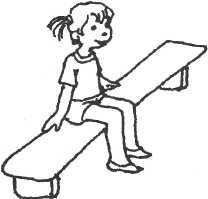 Для выполнения общеразвивающих упражнений дети становятся у скамеек, поставленных посередине зала (расстояние между скамейками — 1,5 м), лицом к воспитателю и вместе с ним выполняют упражнения.1- Сидя на скамейке, руками держась за ее край сзади, поднять руки вверх, опустить (повторить 4-6 раз).°*	131Сидя на скамейке. Наклониться вперед, стараясь коснуться
пальцами рук носков ног («достанем носочки ног»), выпрямиться
(повторить 3-4 раза).Стоя у скамейки, лицом к ней, присесть положить ладони на
скамейку, встать, поднять руки вверх (повторить 4—6 раз).Перелезть через скамейку на другую сторону, выпрямиться.
Перелезть на прежнее место (повторить 2—3 раза).Ходьба вокруг скамеек за воспитателем.Воспитатель предлагает детям взять приготовленные мячи, стать вдоль одной скамейки лицом к ней. Затем она сама показывает и объясняет, как мяч надо взять двумя руками, поднять его вверх над головой и бросить как можно дальше, после этого надо догнать мяч, и стать за другой скамейкой, и бросить мяч в обратную сторону. Воспитатель подбадривает детей и следит, чтобы дети старались бросить мяч за скамейку.Дать возможность детям поиграть с мячами, кто как хочет, затем убрать мячи в корзинку.Затем воспитатель организует игру «Будь осторожен». Он собирает детей около скамейки и предлагает кому-нибудь из детей (более смелому и подготовленному) подойти к концу скамейки, встать на нее на четвереньки (опираясь на колени и ладони) и проползти до конца, придерживаясь за ее края. На конце скамейки ребенок должен встать и сойти с нее. После этого остальные дети по очереди выполняют данное задание. Воспитатель помогает детям, подбадривает, поддерживает их.Воспитатель просит детей построиться друг за другом и, имитируя поездку на поезде, дети уходят в свою групповую комнату.Конструирование. «Машенькин детский сад»Задачи. Учить детей строить ворота широкие и узкие. Закреплять умение строить забор, дорожки узкие и широкие, прикладывая друг к другу кирпичики и пластины и по-разному располагая их на плоскости стола (вертикально и горизонтально). Подводить детей к различению таких слов, как «узкая — широкая».Материалы. Строительный материал — кубики, кирпичики и пластины разного цвета, мелкие игрушки: матрешки, грузовая машина.132Содержание занятия. Воспитатель рассаживает детей вокруг стола (4-6 чел.), предлагает выбрать из ящика со строительным материалом кирпичики, дети берут и называют цвет кирпичика. Далее воспитатель обращает внимание на матрешку Машеньку: «Дети, посмотрите на Машеньку, какая она веселая. Она собирается в детский сад. Давайте сначала построим узкую дорожку от дома до детского сада», — предлагает воспитатель. Дети берут кирпичики разного цвета и строят дорожку, прикладывая их друг к другу, воспитатель поощряет, помогает детям: «Вот какая узкая и ровная дорожка получилась. Молодцы!»Маленькие ножки бежали по дорожке: Топ-топ-топ! Топ-топ-топ!«Машенька и ее подружки шагают в дет
ский сад по узкой дорожке, а машины ездят
по широкой дороге, вот такой (воспитатель
вместе с детьми выкладывает из пластин ши
рокую дорогу и обыгрывает ее, катая по ней
машинки). А вот и детский сад (воспитатель
обращает внимание детей на заранее построен
ное здание), вокруг него построим забор, сна-	а
чала я поставлю столбики из кубиков (с 4-х
сторон воспитатель ставит столбики из 2-х кубиков каждый), а вы,
дети, пристраивайте к ним вот так (показывает) забор из кирпичи
ков разного цвета. Молодцы! Машенька зайдет во двор детского
сада через узкие ворота — калитку» (воспитатель строит ворота из
3-х кирпичиков). (См. рис. а).Воспитатель сопровождает свои действия
словами: «Сначала поставим один кирпичик,
затем другой, а сверху на них положим еще
один кирпичик» (к действию привлекает и де
тей, просит подать кирпичик того или иного
цвета). «Вот Машенька прошла во двор дет
ского сада через узкие ворота — калитку», —
продолжает воспитатель (дети проводят через	бворотики Машенькиных подружек — маленьких матрешек). «Би-би-би, едет грузовая машина, везет детям в детский сад молочко, булочки. Для такой большой машины надо построить широкие ворота, она в узкую калитку не проедет: возьмем 3 кубика, положим один на другой — получился один столбик, возьмем еще 3 кубика и снова положим друг на друга — получился 2-й столбик, а на них положим пластину, получились133широкие ворота, вот и машина проехала в детский сад», — комментирует свои действия воспитатель. (См. рис. на с. 133).Вечером воспитатель с детьми вновь обыгрывает ситуацию: строит широкие и узкие ворота, широкую и узкую дорожку, не добиваясь при этом, чтобы дети обозначили словом ширину объектов.Рисование. «Украсим платье куклы Кати»Задачи. Развивать у детей интерес к рисованию элементов узора из мазков, линий, пятен. Учить самостоятельно располагать их на всей поверхности листа. Учить рисованию с использованием разных красок: промывать кисть после использования одного цвета краски, осушать ее о салфетку и окунать в другую краску.Материалы. Кукла, листы бумаги с прорезными силуэтами платья (три фасона платья), тонированные листы альбомного формата, густая краска гуашь четырех цветов (красная, желтая, зеленая, синяя), кисти № 8-12, банки для воды, салфетки, мольберт.Предварительная работа. Игры с куклами; ряжение детей; рассматривание иллюстраций; чтение потешек; пение песенок про куклу («колыбельные»).Содержание занятия. Воспитатель приносит на занятие куклу: «Дети, эту куклу зовут Катя, она хочет с вами познакомиться». Кукла здоровается с каждым ребенком со словами: «Меня зовут Катя, а тебя как?» (Ответы детей.) После этого воспитатель говорит: «У куклы скоро день рождения, и вы сможете ей сделать подарок — подарить красивое платье. Вначале надо выбрать лист бумаги и украсить его красками (показ на мольберте приемов рисования мазков, полосок, пятен). А потом выбрать платье, которое вам понравится» (показывает три варианта силуэта).Предлагает каждому ребенку выбрать тонированный лист бумаги и украсить его. На столах стоят краски четырех цветов, кисточки, банки с водой, салфетки. В процессе рисования воспитатель хвалит детей, уделяет особое внимание способу промывания кисточки, умению осушать ее с помощью салфетки перед тем как окунуть в другую краску. После того как дети заполнят всю поверхность листа элементами узора, воспитатель относит их рисунки на отдельный стол и просит выбрать понравившийся каждому силуэт платья и положить его на свой рисунок. Воспитатель помогает детям в этом процессе. Затем берет куклу и вместе с детьми радуется нарядам. «Какие красивые платья нарисовали дети на день рождения куклы Кати», — говорит он. Просит каждого ребенка найти «свое платье». Кукла Катя благодарит детей за старание, радуется очень понравившимся нарядам.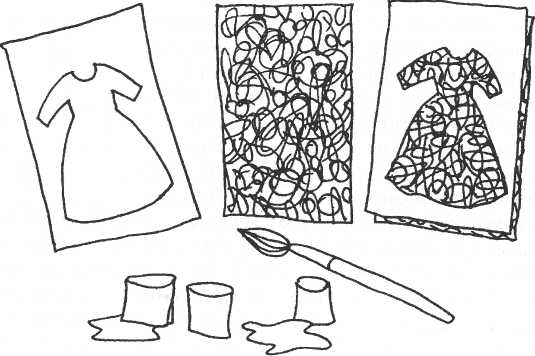 134Действия с предметами. «Игрушки для Миши и Мишутки»Задачи. Учить подбирать картинки (по просьбе взрослого), ориентируясь на величину изображаемых предметов, соотнося их по величине (например: маленький Мишутка — маленькое яблочко, маленькая морковка — маленькая куколка и большой Миша — большой мяч, большое яблоко и т.д.).Побуждать детей называть изображения на картинках. Побуждать к употреблению предложений из 2—3 слов, показывающих ориентированность на величину рассматриваемых предметов.Материалы. Парные картинки, отличающиеся лишь величиной изображения: «Мишка», «Кукла», «Мяч», «Матрешка», «Петрушка», «Яблоко», «Огурец», «Помидор», «Морковка» и др.135Содержание занятия. Педагог привлекает внимание детей к двум картинкам: на одной изображен большой Мишка (игрушка), на другой — Мишутка (та же игрушка, но маленькая). Разыгрывается сценка встречи, воспитатель говорит разным по высоте голосом за Мишу и Мишутку. Предлагает малышам спросить как их зовут, показать, где у друзей глаза, уши, лапы. Подчеркивает, что у Мишутки — ушки, а у Миши — уши; у Мишутки — лапки, а у Миши — лапы и т. п.Изображения Мишки и Мишутки располагаются вертикально на подставках, на разных столиках и хорошо видны детям. Педагог начинает парами показывать отобранные для занятия картинки, подчеркивая величину изображений. Называет изображения, побуждает малышей к повторению, подчеркивая величину изображений. «Какая у тебя морковка? — спрашивает воспитатель ребенка. — Большая или маленькая?» и т.п.Педагог раздает каждому ребенку по картинке, обращаясь к каждому малышу, организует рассматривание, дает пояснения, побуждает к диалогу. Педагог подчеркивает, что большому Мишке нужно дать большое яблоко, большую морковку, а маленькому Ми-шутке — маленькие. Дети раскладывают картинки, затем также распределяются и другие изображения.Педагог организует диалог с Мишей и Мишуткой, которые благодарят детей за подарки. Далее игра с картинками разворачивается ситуативно.Речь. «Кто душистый любит мед»Задачи. Вовлекать детей в общение. Обогащать словарь наименованиями, обозначающими части тела. Учить соотносить слово и выразительное движение. Развивать речевой слух, артикуляционный аппарат детей в процессе звукоподражаний.Материалы. Игрушка мишка.Содержание занятия. Воспитатель вносит в группу игрушку мишку, желательно, чтобы это была звучащая игрушка Мишка подает голос: э-э-э.Воспитатель разыгрывает ситуацию:— К нам Мишка пришел. Здравствуй, Мишка. Привет, привет (вместе с детьми)! Обнимите, дети, Мишку. Погладьте его (подносит игрушку поочередно к отдельным детям).136Где у мишки глазки? Нос? Уши? Лапы? Что это у Мишки?
(Показывает лапы, уши, глазки, нос.)Как мишка голос подает? Э-э-э (вместе с детьми).Мишка косолапый. Ходит, с лапы на лапу переваливается.
Покажите, как мишка ходит, переваливается, рычит. — Вырази
тельные движения и звукоподражания вместе с детьми.Сейчас я как будто ваша мама, — говорит воспитатель. —
А вы мои детки-мишутки. Мишутки любят мед. Подставляйте свои
лапочки. Угощу вас медом (выразительные движения). Вкусно?
Ответим: э-э-э (вместе с детьми). А теперь пойдем лакомиться
малиной. Собирайте малину, Мишутки: э-э-э. (Выразительные дви
жения. Повторить в разных местах групповой 2-3 раза.) Послу
шайте загадку о мишке:Кто в лесу огромней всех, Кто богатый носит мех? Кто малину с веток рвет, Кто душистый любит мед?(Медведь)'Кто же это — любит мед, с веток малину рвет. (Если кто-то
из детей произносит «Мишка», ему аплодируют.) Как он голос
подает? Как малину рвет? Как ест душистый мед? (Выразительные
движения.)А сейчас мишутки пойдут спать. Тихо-тихо спят мишки.
И снится мишкам мед. — Дети ложатся на ковер и закрывают
глаза.Лепка. «День рождения куклы Кати»Задачи. Развивать сюжетно-игровой замысел, вызывать у детей интерес к процессу лепки как продолжению «сюжета». Повторять способы лепки прямыми, круговыми движениями, учить способу расплющивания в ладонях комка пластилина, изменять поверхность комка путем углублений пальцами рук. Развивать координацию мелких движений пальцев рук.Материалы. Цветной пластилин, клееночки, салфетки для рук, кукла, кукольная мебель (стол, стулья, посуда, самовар).' Самые веселые. — М.: ОЛМА-Пресс Образование, 2004. С. 156.137Предварительная работа. Игры с куклами в «дочки-матери», магазин; лепка угощения. Рассматривание иллюстраций; чтение стихотворения С. Капутикян «Маша обедает», народных потешек; пение песенок.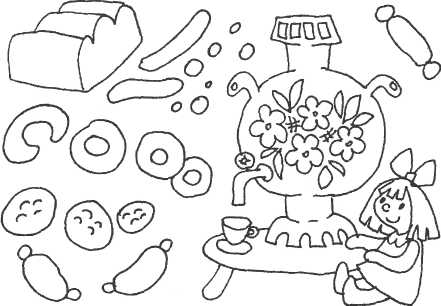 Содержание занятия. Кукла Катя вновь приходит к детям. Она здоровается с каждым ребенком и говорит: «У меня сегодня день рождения. Ко мне в гости придут зайка, мишутка, собачка. Я хочу угостить их конфетами, баранками, печеньем, а зайчика — морковкой. Помогите мне, слепите из цветного пластилина много-много угощений. Ваши руки все умеют делать, и лепить, и рисовать. Они нарисовали для меня красивые платья. А сейчас слепите мне, пожалуйста, вкусные угощения. За этим столом (показывает) будут сидеть мои гости и пить чай из самовара».Кукла Катя просит детей взять комочки цветного пластилина и лепить разные угощения. Воспитатель напоминает, как круговыми движениями ладоней можно слепить шарики — «конфетки», а прямыми — палочки, и свернуть их в виде кольца («баранки»). «А еще можно положить комок на ладошку и другой сплющить его — получится печенье. Пальчиком сверху нажимаем, получились ямочки. Вот печенье готово», — говорит воспитатель и предлагает каждому ребенку самостоятельно выбрать, что он будет лепить.Кукла Катя принимает активное участие в процессе лепки, она поощряет детей за старание, радуется вылепленным детьми угощениям. Морковки для зайчика воспитатель кладет на отдельную тарелочку, а все угощения («конфетки», «баранки», «печенье») он кладет на жостовский поднос и ставит его посередине стола.138Кукла Катя встречает гостей (воспитатель сажает за стол зайку, мишутку, собачку) и угощает их чаем с конфетами, баранками, печеньем. Она благодарит детей за помощь и просит их поиграть вместе с ней. Дети «разливают чай в чашки из самовара», кладут перед гостями угощения. «Вот какой веселый день рожденья получился у меня! Дети подарили красивые платья, слепили угощения для моих гостей», — радуется кукла Катя.Организация детской игрыВоспитатель продолжает содействовать развитию игры детей с исходно разным уровнем развития игровых и социальных умений. В совместных играх, в которых принимает участие сам педагог, он организует взаимодействие детей в рамках одного короткого сюжета (обед у кукол, кукла заболела, одевание куклы и прогулка по улице, кукла устала и хочет спать и т.д.). При этом объединять в игре желательно не более 2-3 детей, из них хотя бы один должен быть уже более умелым, способным подхватить знания педагога, по простому наводящему вопросу осуществить правильные игровые действия с воображаемым предметом. Когда воспитатель, поиграв, осторожно выйдет из игры, «лидером» и образцом для подражания останется этот ребенок. Объединить в игре можно только тех детей, которые испытывают друг к другу симпатию, а не страх или агрессию. В противном случае игровое взаимодействие не состоится и игра не получится, а негативные чувства не исчезнут.Если хорошо играющих детей в группе очень мало, придется объединять детей с низкими игровыми возможностями, проводя совместную игру несколько раз и активно стимулируя детей к ее самостоятельному продолжению. Повтор игры должен быть не идентичным, а с некоторыми вариациями: угощаем гостей, пришедших к кукле Маше, Кате, Мишке, Зайчику; этими гостями могут быть и игрушки, и сами дети; кто-то пришел пешком, а кто-то приехал на машине; кто-то из детей накрывает на стол, а кто-то раздает еду, а при повторе они меняются и т.д. Учитывается и интерес детей: в случае если подобная игра их мало занимает, в нее вводят новые игрушки, оборудование, развивают сюжет и преобразуют его (все покушали и пошли гулять в лес, а там встретили Мышку, стали с ней играть, катать ее на машинке и сами покатались...).В сюжетном конструировании могут отражаться сюжеты игр, показанных воспитателем с более крупными игрушками: дети мо-139гут построить домик или комнату для маленьких куколок и зверюшек, используя и навыки, полученные на занятиях по конструированию, и групповой опыт. Мальчики с удовольствием будут строить дороги и гаражи для машинок, играть в «автосервис» (понарошку чинить машины, «заправлять» их «бензином»), устраивать «гонки». Кому-то может понравиться играть в грузовые машины, привозить в детский сад продукты, игрушки, мебель (предметы-заместители или настоящие игрушки соответствующего размера).НОЯБРЬ. 11 НЕДЕЛЯ Планирование работыНаправленность педагогической работы. На этой неделе в процессе наблюдения за птицами на участке воспитатель будет побуждать детей замечать, что делают птички,.как они выглядят и активизировать в детской речи соответствующие слова и словосочетания; повторит стихотворение про птичку, которое дети слышали две недели назад; организует подвижные игры в птичек. Разыгрывание самим педагогом и совместно с детьми разных ситуаций укладывания в кроватку и убаюкивания игрушки, подъема ее после сна будет способствовать обобщению игровых действий, позволит уточнить представления детей о постельных принадлежностях, о последовательности действий при одевании и раздевании, о том, как складывать свою одежду на стульчик, активизировать их речь. В действиях с предметами, конструировании, лепке дети будут учиться различать предметы по величине: «большой — маленький», «высокий — низкий», «длинный — короткий», будет развиваться мелкая моторика рук. Организуя игры со знакомым бытовым содержанием, педагог будет помогать детям варьировать игрушки и оборудование, выстраивать короткие сюжетные цепочки. На физкультурных занятиях дети будут упражняться в ходьбе по кругу, в прыжках через веревку, расположенную на полу.Организация  наблюдений. «Птицы осенью»-Задачи. Обратить внимание детей на птиц, живущих на участке детского сада. Прививать малышам любовь к природе, желание наблюдать ее явления, в частности, повадки птиц: летают, прыгают на лапках, клюют зернышки, осенью прячутся от дождя и ветра, а когда светит солнце, весело щебечут.Содержание наблюдения. Воспитатель заранее определяет место наблюдения — там, где с большей вероятностью можно увидеть стайки птиц. Педагог называет птиц, которых наблюдают дети: воробушки, голуби, вороны; обращает внимание на отличительные особенности птиц: имеют крылышки, перышки, клювик,141круглые глазки, лапки. Птицы живут на деревьях, в гнездах. Осенью им холодно, когда идут дожди и дует ветер. Птицы клюют зернышки и пьют водичку из лужицы, летают.Предложить детям покормить птичек: насыпать зернышки и крошки хлеба. Прочитать детям стихотворение А. Барто «Птичка»:Села птичка на окошко, Посиди у нас немножко, Посиди, не улетай! Улетела птичка — аи!После наблюдения предложить детям поиграть в подвижную игру «Воробушки и автомобиль». Дети изображают птичек, которые летают стайкой, клюют зернышки, пьют водичку (имитационные движения), но как только гудит автомобиль и выезжает на дорогу — птицы разлетаются (автомобиль изображает взрослый).Во вторую половину дня поговорить с детьми об утреннем наблюдении. Показать картинки, на которых изображены сюжеты с птицами. В речи активизировать слова: птички, крылышки и словосочетания: «птички летают», «птички клюют зернышки», «птички машут крылышками».Формирование культуры поведения и культурно-гигиенических навыков. Педагог добивается все более прочного усвоения детьми гигиенических навыков. Формирует у них потребность быть аккуратными и опрятными в одежде. Педагог поощряет детей, которые без напоминания по возвращении с прогулки начинают раздеваться и убирать одежду в шкафчик, надевают комнатную обувь. Взрослый постоянно находится с детьми и помогает во всем.Организация приема пищи заслуживает особого внимания (хорошо прожевывать пищу, при этом не разговаривать), поскольку от этого во многом зависит здоровье и общее развитие малыша.Некоторые дети уже научились самостоятельно снимать и складывать одежду на стульчик. Воспитатель помогает и одновременно показывает эти действия детям, которые еще не овладели данным навыком. Перед дневным сном малышам предлагается посетить туалетную комнату, при этом особое внимание обращается на умение детей пользоваться горшком или унитазом.Сетка занятийКонспекты занятийОзнакомление  с  окружающим. «Кукла Зоя ложится спать»Задачи. Познакомить детей с постельными принадлежностями, их функциональным назначением (матрасик, простыня, подушка, одеяло с пододеяльником). Закреплять представления детей о предметах нижней одежды людей, о процессе последовательного раздевания и складывания предметов одежды на стульчик. Активизировать слова: «сон», «спать», «засыпать», «проснуться», а также сочетания слов — «ложись спать», «закрой глазки», «ляг на бочок», «укройся одеяльцем» и т.п.Материалы. Кроватка или колыбель для куклы с полным набором постельных принадлежностей: матрас, простынка, подушка в наволочке, одеяло с пододеяльником. Кукла (40—45 см), соразмерная всем аксессуарам для сна. (Желательно иметь куклу с закрывающимися глазами.)142143Содержание занятия. Воспитатель собирает малышей, говорит, что к ним в группу пришла кукла. Дети рассматривают наряд куклы. «Спросим, как ее зовут?»Педагог стремится активизировать малышей в «разговоре» с куклой (за куклу говорит воспитатель). Из беседы выясняется, что куклу зовут Зоя1. Она долго ехала к малышам на поезде, на машине, поэтому очень устала и хочет спать. Воспитатель ставит перед детьми вопрос: «Что же нам делать? Как помочь кукле Зое?» Если дети затрудняются, взрослый предлагает: «Уложим Зоечку спать? Что нам для этого необходимо?» Далее перечисляются и выставляются все предметы, необходимые для сна куклы (кроватка, стульчик, постельные принадлежности). Педагог последовательно оформляет кроватку для куклы: каждый предмет показывается, называется, уточняется его предназначение.Кукла Зоя стоит рядом с кроваткой и «наблюдает». Воспитатель активизирует речь детей, обращается то к одному, то к другому малышу с вопросом или предложением что-то сделать.Кукла «говорит», что ей очень нравится кроватка. Педагог подчеркивает состояние куклы — хочет спать, читает колыбельную песенку:Ходит Сон Близ окон, Бродит Дрема Возле дома, И глядят — Все ли спят?2 ,Кукла «раздевается», воспитатель складывает одежду на стульчик: кофточку, юбочку, платочек, ленточку, носочки, ставит туфельки под стульчик и укладывает куклу в кроватку. Кукла закрывает глазки:...А ворота скрип, скрип. Вы, ворота, не скрипите, Нашу Таню (Зою) не будите3.Тихо читает песенку взрослый.Воспитатель говорит с детьми тихим голосом, обращает внимание детей на это и поясняет: «Потому что куколка спит». Педагог предлагает спеть Зое колыбельную песенку.' В случае отсутствия такого имени у детей в группе, можно использовать любое другое.2	Трынцы-брынцы, бубенцы. С. 94.3	См.: Архив фольклорного кабинета Новосибирского госпединститу
та, коллекция М.Н. Мельникова.Ой, баю-баю, баю, Баю куколку мою! Баю-баю-баиньки... В огороде заиньки! Зайки травоньку едят, Кукле спатеньки велят.(Л.Н. Павлова)Воспитатель предлагает детям посмотреть: заснула ли куколка? «Тихо, тихо. Пусть кукла Зоя поспит, а мы пойдем гулять», — поясняет педагог, заканчивая занятие.Во второй половине дня (после дневного сна) желательно продолжить разыгрывание эпизодов с куклой Зоей: кукла проснулась, отдохнула, встает с постели, одевается. В процессе показа закрепляются названия всех предметов одежды и постельных принадлежностей. Кроватка аккуратно застилается и ставится в кукольный уголок. Далее игра с куклой разворачивается по ситуации.Физкультура. № 21-22Задачи. Упражнять детей в ходьбе и беге по кругу, держась за руки. Учить перепрыгивать линию, веревку, отталкиваясь двумя ногами и мягко приземляясь. Приучать ориентироваться в пространстве.Материалы. Длинный шнур, мячи.Содержание занятия. В начале занятия дети закрепляют ходьбу и бег в разных направлениях, умение останавливаться по сигналу, реагировать на него. Воспитатель сопровождает ходьбу и бег хлопками или игрой на бубне.Затем воспитатель говорит: «Встаньте свободно по всему залу, повернитесь ко мне лицом. Сейчас мы с вами будет делать упражнения. Слушайте внимательно». Воспитатель показывает и выполняет упражнения вместе с детьми.Стоя, руки опущены вниз, поднять руки вверх, потянуться
(«вот какие большие»), присесть обхватить колени руками («вот
какие маленькие») встать, выпрямиться (повторить 4—6 раз).Лежа на спине, руки вдоль туловища. Поднять одну ногу
вверх, опустить. То же другой ногой (повторить 4-6 раз каждой
ногой).14410Заказ 544145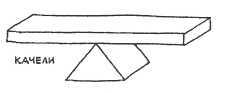 Лежа на животе (голову приподнять, прогнуться), похлопать
по полу прямыми руками «барабанчик» (повторить 3—4 раза).Стоя, руки опушены вниз. Подскоки на месте на двух ногах
«как зайчики» (повторить 4—6 раз).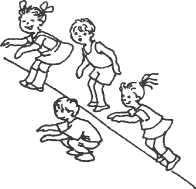 После общеразвивающих упражнений воспитатель берет большой шнур и кладет его на пол в форме круга. Дети вместе с воспитателем берутся за руки и встают вокруг шнура. Дети поворачиваются за воспитателем: идут, а затем бегут в этом направлении. Останавливаются лицом в круг, прыгают вперед через шнур и обратно, не наступая на веревку (4—5 раз). А затем выполняют ходьбу и бег в другую сторону (повторить 4 раза).После этого воспитатель предлагает детям поиграть в подвижную игру.Подвижная игра «Догони мяч». Дети вместе с воспитателем становятся у одной стороны зала. У воспитателя в руках корзина или сетка с мячами. Он раскатывает мячи в разных направлениях и предлагает детям догнать мячики. Дети догоняют мячи берут их в руки, приносят и кладут в корзину (сетку). Воспитатель снова разбрасывает мячи. Играть могут одновременно 5-6 детей.Вместо мячей можно использовать разноцветные пластмассовые шары, небольшие резиновые кольца, обручи. Дав задание детям бежать за мячами, воспитатель раскатывает сразу все мячи, по количеству играющих детей. Если детей больше 6 человек, их можно разделить на две группы. Тогда каждая группа выполняет задания по очереди.В конце занятия воспитатель проводит игру малой подвижности «Пузырь»: дети вместе с воспитателем становятся близко друг к другу и, взявшись за руки, образуют круг, затем говорят вместе с воспитателем: «Раздувайся, пузырь, раздувайся большой, да не лопайся». Медленно отходя назад, дети постепенно расширяют круг, продолжая держаться за руки. Как только воспитатель скажет: «Пузырь лопнул!», дети опускают руки, приседают и говорят: «Хлоп!». Игра повторяется 2 раза.Конструирование. «Маша гуляет по парку»Задачи. Учить детей строить качели из призмы и пластины, выделять их в наборе строительного материала. Закреплять умение строить дорожку, прикладывая друг к другу кирпичики; ворота,146скамеечки из пластин и кирпичиков, демонстрируя детям два способа изменения конструкции: достраивание и замена меньших деталей на большие. Обогащать словарь детей такими словами, как парк, ворота, качели, скамеечки. Учить различать пространственные характеристики предметов: «длинный — короткий», «высокий — низкий».Материалы. Строительный материал: кирпичики, пластины разного цвета, кубики, призмы, матрешки.Содержание занятия. Дети рассаживаются вокруг стола (5— 6 чел.). Воспитатель ставит на стол фигурки деревьев и приглашает детей вместе с Машенькой погулять по парку, но вначале построить большие ворота: высокие — из пластин и низкие — из кирпичиков. Сооружают высокие ворота для того, чтобы могли въезжать цирковые артисты; машины, которые везут новые качели, карусели для детей; а низкие — для людей.Входит Машенька в парк через ворота и идет по дорожке:
«Ой, где же дорожка?».Дети, давайте в парке построим дорожки, мы уже умеем их
строить. Ванечка, возьми из ящика кирпичик, какого цвета кирпи
чик взял Ваня? Ксюша, положи рядышком еще один кирпичик, и
ты, Егор, положи кирпичик — получилась короткая дорожка. А Ма
шеньке очень нравится гулять по красивой длинной дорожке. Да
вайте добавим еще несколько кирпичиков, получилась длинная до
рожка. В парке дети качаются на качелях, и Машенька захотела
покачаться, давайте построим качели: я возьму призму. Что я взя
ла? (Призму.) Положу ее кончиком вверх, а на призму положу пла
стину, — получились качели. (См. рис.)«Вот как Машенька качается», — воспитатель качает матрешку и приговаривает:Сели мы на карусели, На качели пересели, Сто знакомых встретили, На поклон ответили.(В. Берестов «Матрешкины потешки», отрывок)'Дети строят по словесному указанию воспитателя качели из призм и пластин и обыгрывают их, качают своих матрешек.«Дети, — говорит воспитатель, — Машенька хочет отдохнуть. Построим для нее длинную скамеечку, поставим 2 кубика, а наБерестов В. Матрешкины потешки. — М.: Малыш, 1982.
ю*	147них положи, Саша, пластину; вот какая длинная скамейка получилась, на нее могут сесть и Маша, и ее подружки. Посадим на скамеечку Машеньку и ее подружек (воспитатель вместе с детьми усаживает на скамейке игрушки). Отдохнули подружки и пошли домой».Далее дети складывают в коробку детали по словесному указанию воспитателя.Рисование. «Коврик для кукол»Задачи. Развивать у детей интерес к украшению поверхности листа цветными полосками, умение самостоятельно выбирать цвет краски, промывать кисточку, аккуратно проводить горизонтальные линии, вызывать эмоциональный отклик у детей.Материалы. Заранее нарисованные воспитателем 2-3 коврика; тонированные листы квадратной формы («коврики»), кисти, краски пяти цветов (красная, желтая, зеленая, синяя, белая).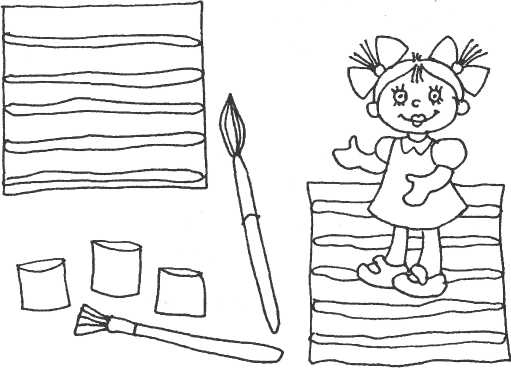 148Предварительная работа. Рассматривание иллюстраций с изображением интерьеров кукольных комнат. Игры с куклами, внесение элементов украшений («коврика, дорожки») в интерьер кукольной комнаты.Содержание занятия.-Воспитатель располагает на столе интерьер кукольной комнаты и обращается к детям: «Ребята, посмотрите, в этой комнате живет кукла, как ее зовут? (Ответы детей.) В комнате стоят столик, стулья, кроватка. А чтобы стало еще красивее, надо положить на пол полосатый коврик (расстилает коврик). Посмотрите, какие у меня коврики (показывает 2—3 образца с разноцветными полосками, называет их цвета). Кукла (называет ее тем именем, которое дали дети — Даша, Маша, Аленка...) хочет, чтобы для ее комнатки вы нарисовали еще коврики. Ей очень понравились красивые платья, которые вы нарисовали для куклы Кати в прошлый раз».Воспитатель предлагает каждому ребенку выбрать тонированный лист и нарисовать полоски разного цвета. Он обращает внимание детей на расположение полосок по горизонтали листа. Напоминает, что они должны быть широкими, поэтому надо аккуратно вести кисточку от одного края листа до другого. Ребенок по своему желанию может нарисовать полоски разных цветов или использовать один цвет краски.«Кукла очень довольна ковриками, которые у вас получаются», — говорит воспитатель. Она хвалит детей за старание, аккуратность, желание нарисовать красивые, разноцветные коврики. Когда дети закончат рисовать, воспитатель раскладывает на полу все коврики, чередуя их по цвету полосок, в результате чего получается один большой красивый ковер. «Посмотрите, ребята, из маленьких ковриков получился большой разноцветный ковер. Давайте вместе с куклой полюбуемся им». Затем предлагает детям найти «свои коврики», сказать, какого цвета полоски на них.После занятия воспитатель может наклеить детские коврики на большой лист, чтобы этот ковер украсил интерьер групповой комнаты. Дети будут иметь возможность чаще его рассматривать, любоваться им. Воспитатель может посоветовать родителям в домашних условиях предложить ребенку нарисовать коврик и украсить им комнату.Действия с предметами. «Соберем пирамидку»Задачи. Учить детей собирать пирамидку из последовательно Уменьшающихся разноцветных колец. Развивать более тонкую Дифференцировку в размере колец, умение детей не отвлекаться от поставленной задачи.149Материалы. Разноцветная пирамидка из пяти последовательно уменьшающихся колец (по числу детей).Содержание занятия. Педагог предлагает разобрать пирамидку из пяти разноцветных колец. Воспитатель показывает, как можно выложить кольца цепочкой: большое, поменьше, еще меньше, маленькое. Проверяет, чтобы цепочка была составлена правильно. Затем дети нанизывают кольца последовательно, беря каждое очередное колечко из выложенной цепочки.Дети повторно разбирают и собирают пирамидку самостоятельно или с небольшой помощью взрослого: например, педагог напоминает, что каждый раз необходимо выбирать самое большое колечко из всех оставшихся.На последующих занятиях в самостоятельной игре дети учатся подбирать предметы по величине с меньшей опорой на пробующие практические действия, используя лишь чисто зрительное сравнение.Речь. «Спать пора»Задачи. Вовлекать детей в общение. Стимулировать непроизвольные инициативные высказывания. Активизировать слова, обозначающие животных и части тела. Развивать в процессе звукоподражаний речевой слух, артикуляционный аппарат детей.Материалы. Игрушки: мишка, бычок, слон, кроватки.Содержание занятия. Воспитатель предлагает детям сесть поудобнее. Достает из коробки игрушку мишку. Выстраивает с ними следующий диалог:Кто к нами в гости пришел? Кто это? (Демонстрирует иг
рушку. Побуждает детей назвать ее самостоятельно. Дает воз
можность инициативно высказываться. После паузы называет
игрушку.)К нам пришел мишка. Как мишка голос подает? (Самосто
ятельные звукоподражания детей.) Мишка рычит: э-э-э. (Вместе
с детьми.)Мишка... косолапый. У него большие... лапы. Маленькие...
ушки, блестящие... глазки и черный... нос. (Интонацией незавер
шенности побуждает детей включиться в совместное со взрослым
рассказывание. Дает детям возможность показать у мишки лапы,
уши, глаза, нос.)150Мишка любит мед и мы с ним полакомимся. Подставляй
те свои ладошки. Кушайте мед. Вкусно? (Выразительные движе
ния.)А еще к нам пришел бычок. (Демонстрирует игрушку.)
У бычка есть рога. Покажите, где у бычка рога. (Подносит игруш
ку к детям.) Бычок мычит: мууу! Кто мычит? Покажите, какие
у бычка рога (выразительные движения). Как мычит бычок? (Зву
коподражания детей.)Еще к нам пришел слон. Слон огромный, у него большие
уши, длинный хобот, маленький хвост и большие ноги. Что это
у слона? (Показывает уши, хобот, хвост, ноги. Подносит игрушку
к детям, дает ее потрогать, инициативно высказываться.)—	Слон трубит, голос подает: ы-ы-ы (вместе с детьми).
Воспитатель читает детям стихотворение А. Барто «Слон», ра
зыгрывая его с игрушками:Спать пора! Уснул бычок, Лег в коробку на бочок. Сонный мишка лег в кровать, Только слон не хочет спать. Головой кивает слон, Он слонихе шлет поклон1.Лепка. «Разноцветные колечки для пирамидки»Задачи. Учить детей сворачивать вылепленную из пластилина палочку в виде кольца, соединять ее концы. Выбирать по своему желанию цветные комочки, лепить колечки большие и маленькие, развивать мелкую моторику рук.Материалы. Дидактическая игрушка — пирамидка, пластилин, клееночки, салфетки для вытирания рук.Предварительная работа. Игры с дидактическими игрушками (пирамидками, башенками). Освоение умений разбирать и собирать колечки башенки по цвету и размеру.Хрестоматия для детей младшего дошкольного возраста. — М.: ACT, 1999.151Содержание занятия. Воспитатель приносит на занятие пирамидку из колец разного цвета и величины, просит ребенка снять колечки с палочки. Затем предлагает другому ребенку надеть их.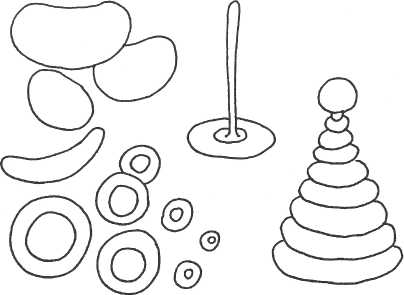 Воспитатель спрашивает: «Какого цвета колечко?» (Если дети не отвечают, называет сам.) Предлагает детям называть цвета: «Колечко желтого цвета, вот колечко синего цвета, вот колечко красного цвета. Вот какая стала большая пирамидка из разноцветных колечек. Такую можно слепить из пластилина. Надо взять комочек, раскатать его в ладонях прямыми движениями ладоней рук. Получилась палочка, и теперь надо ее вот так свернуть, прижать пальцами концы и получится колечко. Можно так слепить колечки разного цвета. Из разноцветных колечек мы соберем пирамидку».Воспитатель предлагает детям выбрать комочки пластилина разного цвета и лепить колечки. Воспитатель напоминает последовательность действий. Вылепленные детьми колечки, он предлагает надеть на длинную палочку, которою слепил заранее.Воспитатель хвалит детей за старание: «Вот как дружно все лепили! У нас получилась красивая пирамидка из разноцветных колечек, как настоящая», — говорит он и обращает внимание детей на цветную деревянную пирамидку.Организация детской игрыПродолжается формирование у детей представлений об окружающем мире, о человеке, о предметах и действиях с ними и их назначении, о деятельности близких ребенку людей.Эти действия могут быть отображены в игре с куклами, их ребенок может выполнить сам. Персонаж в игре может есть, пить,152спать, мыть руки или посуду, одеваться, подметать пол, готовить обед, угощать всех, смотреть телевизор.Игрушки могут взаимозаменяться, дополнительные элементы оборудования варьироваться. Так куколку можно уложить спать на кукольную кроватку, в большую коробку, на настоящий диван или на кроватку, построенную из кубиков; ее можно накрыть игрушечным одеялом, полотенцем, простынкой, носовым платком и даже бумажной салфеткой.Подобного рода разнообразие способствует формированию у детей обобщенных игровых действий, легкому использованию различных предметов-заместителей, в случае их отсутствия — и воображаемых предметов. Однако для начальных этапов формирования игровых действий необходимо достаточное количество реалистических игрушек и дополнительного игрового материала: посуды, мебели, постельных принадлежностей, кукольной одежды. Все они должны храниться в доступных и хорошо известных детям местах: в кукольном шкафчике, в специальном ящике и т.д.Необходимо помнить, что детям раннего возраста еще очень трудно действовать с мелкими предметами кукольной одежды: они могут, в крайнем случае, самостоятельно раздеть куклу, но для того чтобы одеть, необходима значительная помощь воспитателя. Поэтому сюжеты, связанные с одеванием-раздеванием куклы после «прогулки» или перед «сном» в развернутом виде проигрываются совместно с педагогом, который одновременно показывает и поощряет использование детьми сокращенных, обобщенных действий-жестов; впоследствии дети раздевают кукол по-настоящему, а одевают — понарошку или с помощью взрослого.В игре со знакомым содержанием продолжатся закрепление коротких сюжетных цепочек с последующим их объединением в более развернутый сюжет: куколка гуляет в парке, потом приходит домой, раздевается, моет руки, кушает, ложится спать. Мишка привозит на машинке мед из леса, ест, кормит гостей — Зайку и Мышку, моет руки и мордочку, поет и танцует под музыку. Сначала короткие сюжетные цепочки объединяет в единую последовательность воспитатель, потом он лишь подсказывает детям ход действий, наводящими вопросами наталкивая на продолжение игры, далее — приходит на помощь при затруднениях.Ежедневно педагог подготавливает предметно-игровую среду, вводя в нее знакомые и новые игрушки и оборудование, с целью активизации самодеятельной игры.НОЯБРЬ. 12 НЕДЕЛЯ Планирование работыНаправленность педагогической работы. На этой неделе дети познакомятся с русской народной сказкой «Колобок», отразят полученные впечатления, слепив веселого Колобка и разыграв с ним различные эпизоды из сказки, вспомнят героев сказки (Мишку, Зайчика) на музыкальных занятиях. В течение недели будет осуществляться работа с формой шара: конструирование из бумаги снежных комочков, рисование цветных клубочков для котят, лепка колобков, дидактические игры с шарами (дифференциация предметов по форме и величине). При организации всех видов детской деятельности воспитатель будет создавать образные и увлекательные ситуации, совместно с детьми разыгрывать сценки на материале фольклорных и поэтических произведений, постоянно включая детей в общение, что будет способствовать обогащению словаря и активизации детской речи, развитию умения действовать по словесной инструкции, соотносить слово и движение. На этой неделе дети будут также наблюдать такие изменения в природе как похолодание, отсутствие травы, листьев на деревьев, появление первого снега, будут рассматривать комнатные растения и сравнивать их с растениями на улице. Воспитатель продолжит работу по закреплению культурно-гигиенических навыков (когда и как мыть руки, действия во время еды). На физкультурных занятиях будут закрепляться умения ходить по кругу (с опорой на ориентиры), прокатывать мяч под скамейкой.Организация наблюдений. «Приближение  зимы.   Растения на  улице  и дома»Задачи. Обратить внимание детей, как на улице стало холодно, деревья без листьев, падает первый снег, приближается зима. А растения в группе зеленеют и цветут, потому что в доме тепло и за ими ухаживают люди (рыхлят землю, поливают). Провести сравнение комнатных растений и растений на улице.Содержание наблюдения. Педагог обращается к детям: «Посмотрите, на участке травка вся завяла, а у нас в доме она зеленая и пушистая; на клумбах цветы высохли, а у нас в уголке природы распустились цветы (фиалки, бегонии, бальзамины), пото-154му что здесь, в доме, тепло и мы с вами за растениями ухаживаем».Далее педагог обращает внимание на отдельные цветущие растения и декоративную травку. Дети рассматривают цветочки, отмечают их цвет, запах.Воспитатель в присутствии детей рыхлит палочкой землю в горшках, затем поочередно предлагает ребятам маленькие леечки с удобными носиками для полива.Дети поливают растения. Педагог читает стихотворение:Дети землю поливают, И цветочки расцветают... Ты попей водичку, травка, Зеленей, густей, муравка! (Л.Н. Павлова)Стихотворные строчки отражают конкретную ситуацию текущего момента, делают ее более эмоциональной.Формирование культуры поведения и культурно-гигиенических навыков. Педагог продолжает развивать и совершенствовать у детей навыки личной гигиены: более четко и в правильной последовательности выполнять все действия, связанные с мытьем рук и умыванием (закатывать рукава, намыливать кисти рук со всех сторон и запястья), смывать мыло теплой водой, не прижиматься вплотную к умывальнику.Следует чаще повторять малышам, что руки нужно мыть после любого загрязнения, а не только перед едой.Если во время прогулки, игры с мячом или крупногабаритными игрушками -двигателями у детей сильно загрязняются руки, их моют с мылом до тех пор, пока смываемая пена не станет белой, и на это обращают внимание детей.Воспитатель учит детей находить свое место за столом, правильно сидеть, не наклоняясь слишком низко во время приема пищи, правильно держать ложку, чашку, брать хлеб, не торопиться во время еды.Как во время еды, так и во время других режимных моментов, дети должны всегда быть в поле зрения воспитателя. Это нужно для того, чтобы при затруднениях каждому ребенку можно было помочь. Например, найти свой стул, полотенце, место за столом или привести в порядок свою одежду.155Сетка занятийКонспекты занятийОзнакомление с окружающим. «Колобок»Задачи. Продолжать учить детей внимательно слушать сказку, следить за ходом развертывающихся событий. Вызывать симпатию к герою сказки — Колобку, эмоционально реагировать на коллизии развертывающегося сюжета с Зайцем, Волком, Медведем, Лисой.Ввести приемы художественного чтения для передачи повадок персонажей сказки (например, Медведь говорит низким голосом; Заяц — высоким).Повторяющиеся действия персонажей использовать для запоминания персонажей сказки и последовательности их действий.Материалы. Пособие — настольный театр «Колобок».Содержание занятия. Выразительно рассказывая русскую народную сказку «Колобок» (в обработке К.Д. Ушинского), модели-156руя голос (высокий, низкий, тихий и т.д.), педагог синхронно осуществляет показ персонажей, давая возможность рассмотреть каждого. Концовку сказки (исходя из поведения детей) можно дополнить: Лиса не съела Колобка, потому что...Колобок сел на лисий нос и пощекотал его. Лиса чихнула
и не успела проглотить Колобка.Дед и бабушка пошли искать Колобка, нашли его и прогна
ли Лису и т.п.При последующих обращениях к сказке (они обязательны), целесообразно повторить ее чтение с показом красочных иллюстраций. Можно инсценировать сказку с помощью театра кукол би-ба-бо.Физкультура. №  23-24Задачи. Учить детей ходить друг за другом по кругу, с остановками на сигнал. Учить детей прокатывать мяч по скамейке; делать простые упражнения под речевое сопровождение педагога.Материалы. Мешочки с песком; мячи среднего диаметра (20 см); ребристая доска; разноцветные круги (диаметр 20 см); скамейка; мягкая игрушка собачка; мягкая игрушка зайчик; две веревки (длина 2 м).Место проведения. Зал.Содержание занятия. Дети входят в зал. Воспитатель держит в руках мягкую игрушку — собачку и говорит: «Ребята, смотрите, кто к нам пришел. Это собачка, она хочет посмотреть, как вы занимаетесь!» Дети идут друг за другом по положенной заранее ребристой доске. Ходьба вокруг по залу («Шагают наши ножки»; можно использовать ритмичную музыку). Ходьба на носках. Ходьба чередуется с приседанием («Устали наши ножки»). Бег за воспитателем врассыпную. Бег чередуется с остановкой («Бежали, бежали, в ямку — бух»). Дети становятся врассыпную лицом к воспитателю. Поднять руки вверх — потянуться; опустить руки (проговаривать «вниз» — тянуть «и»).В центре зала по кругу разложены мешочки по два на каждого ребенка. Воспитатель обращается к детям: «Теперь дети подойдите к мешочкам и возьмите их в руки. Я буду показывать вам Упражнения, а вы будете выполнять их вместе со мной».157Каждый ребенок становится за своей парой мешочков.Поднять руки вверх с мешочками, потянуться. Опустить
руки.Свободные движения руками с мешочками вперед-назад
(«Раскачиваем качели»).Присесть («Маленькие»), встать («Большие»).Попрыгать на двух ногах («Как зайчики»).По указанию воспитателя дети относят мешочки на место.Дети берут мячи. Выполняют упражнения: прокатывают мяч по скамейке, проходят по ориентирам — кружкам, положенным на пол, проходят между веревками («по узкой дорожке»). Повторить 3 раза.Подвижная игра «Бегите ко мне». Дети стоят группой на одном конце зала. Воспитатель просит детей закрыть глаза, а сам в это время тихо отходит в противоположный конец помещения и говорит: «Открывайте глазки. Бегите скорее ко мне!» Дети бегут к нему. Воспитатель приветливо встречает детей. Повторить 3-4 раза.В заключение воспитатель просит детей найти собачку, которая их встречала перед занятием. Дети находят собачку. («Пришла собачка, с детками играет, громко лает. Как собачка лает?»)На прогулке и во второй половине дня. Повторить упражнение в прокатывании мяча с отдельными детьми, которые плохо справлялись с этим заданием. Предложить поиграть в игру «Найди зайчика».Конструирование. «Первый  снег»Задачи. Учить детей приему скатывания мягкой бумаги в комочки. Закреплять впечатления, полученные во время наблюдения за снегом. Обогащать словарь детей такими словами, как: «белый», «пушистый», «комочки», активизировать в речи детей словосочетания: «снег падает», «снег кружится».Материалы. '/4 белой бумажной салфетки, нитки.Содержание занятия. Воспитатель вспоминает с детьми наблюдение за падающим снегом: «Как падает снег? Давайте покажем ручками, как он тихо, плавно падает и ложится на дорожки, на землю (дети изображают падающий снег в действии). А чуть подует ветерок, снег начинает кружиться, вот так (воспитатель и дети кружатся, сопровождая движение словами):158Снег, снег кружится, Белая вся улица! Собралися мы в кружок, Завертелись, как снежок.(А. Барто. «Снег»)'Затем воспитатель предлагает детям (группе из 4-6 чел.) сделать маленькие снежные комочки, показывает и объясняет, как путем многократного сминания белого бумажного мягкого листочка и последующего скатывания его кругообразными движениями между ладошками можно сделать снежные пушистые комочки. Готовые работы воспитатель подвешивает на общую нитку (в качестве украшения группы), любуется вместе с детьми легкими вертящимися снежными комочками, дует на них.Рисование. «Котята играют клубочками»Задачи. Развивать сюжетно-игровой замысел, учить рисовать в определенных частях листа, использовать разные цвета карандашей, выбирать их по своему желанию, рисовать замкнутую форму в виде спирали.Материалы. Три клубочка из ниток красного, синего, желтого цветов, кукла би-ба-бо (кошка), листы бумаги с наклеенными силуэтами трех котят в разных позах (прыгает, сидит, ловит); цветные карандаши.Хрестоматия для маленьких. — М.: Просвещение, 1987. С. 53.159Предварительная работа. Рассматривание иллюстраций, чтение потешек, пение песенок, игры с игрушками.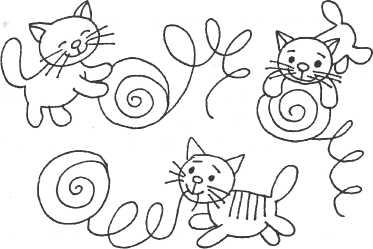 Содержание занятия. Воспитатель надевает куклу би-ба-бо (кошку), прячет ее за спиной или под столом и просит детей отгадать: «Кто спрятался? Она пушистая, усатенькая, в лапках — цап-царапки. Пьет молочко и поет песенки: мяу-мяу».После того как дети отгадают, показывает им кошку, подносит ее к каждому ребенку, чтобы он ее погладил: «Какая мягкая шерстка, а хвост пушистый (дети гладят игрушку). Кошка любит играть с клубочками. Я принесла три разноцветных клубочка. Какого они цвета?» — спрашивает воспитатель (дети отвечают), если они затрудняются ответить, уточняет название цветов.Воспитатель бросает клубочки на пол, чтобы дети их поймали.Ребята, где-то спрятались котята! (Кошка зовет котят: «Мяу-
мяу, где мои котята, куда они убежали?»)Давайте их поищем, — предлагает воспитатель.Дети ищут, ходят по комнате и вдруг находят котят (листы бумаги с наклеенными силуэтами). «Мама кошка обрадовалась, что нашлись ее котята», — радуется воспитатель вместе с детьми. Он обращается к ребятам: «Котята очень любят играть с клубочками, они катают их по полу, ловят за ниточку. Нарисуйте разноцветные клубочки, которыми котята играют. Возьмите листы бумаги и каждый нарисует своим котятам клубочки».Воспитатель на мольберте показывает, как надо «наматывать нитки на клубок» (движения карандашом в виде спирали). Дети рисуют, «протягивают ниточку так, чтобы котенок ее поймал». Предлагает рисовать разноцветные клубочки, большие и маленькие.После занятия дети рассматривают свои рисунки вместе с мамой-кошкой. Она рада, что дети нарисовали разноцветные клубочки ее котятам.Действия с предметами. «Занимательная коробка»Задачи. Продолжать знакомить детей с предметами различной величины и формы. Учить соотносить предметы, ориентируясь на их величину и форму, осуществлять выбор предметов двух разных форм (шар, куб) и трех величин — большой, поменьше, маленький — по словесной инструкции.Материалы. «Занимательная коробка», имеющая прорези трех размеров: квадратные (7, 5, 3 кв. см) и круглые (диаметром 7, 5, 3 см). Кубы (6, 4, 2 куб. см), а также шары (диаметром 6, 4, 2 см).160Содержание занятия. Педагог говорит детям, что у него есть кубики и шарики разной величины. Она предлагает вложить предметы в «занимательную коробку». Для этого надо все кубы положить отдельно от шаров.Дети, стоя у дидактического столика, отбирают кубики, которые лежат вместе с шарами в общей коробке.Когда дети выполнят первую часть задания — отберут кубики, воспитатель предлагает опустить их в «занимательную коробку». Каждый малыш берет себе по 3 кубика: «большой», «поменьше», «маленький». Затем поочередно опускают предметы в квадратные отверстия, ориентируясь на величину предмета и отверстие в «занимательной коробке».Маленький предмет ребенок может опустить в любое отверстие; предмет среднего размера опускается или в большое или в среднее отверстие; большой предмет малыш проталкивает только в самое большое отверстие. Таким образом каждый малыш учится соотносить не только предметы по величине, но и выполнять это действие более рациональными способами.Затем дети поочередно (по 2 человека) выполняют те же задания, только с шарами. Задания считаются выполненными, если ребенку удается опустить все предметы в «занимательную» коробку.Повторные игры с «занимательной коробкой» предполагают действия с предметами разными по величине и форме. «Занимательная коробка» становится необходимым пособием на дидактическом столике. Малыши могут использовать ее самостоятельно, по своему желанию.Речь. «Курочка Рябушечка»Задачи. Побуждать детей совместно разыгрывать игровые сценки. Ориентироваться на слова взрослого и действия сверстников. Сопровождать слово выразительными движениями. Закреплять знание наименований частей тела. Развивать речевой слух. Упражняться в произнесении гласных звуков в звукоподражательных словах.Материалы. Корзинка, салфетка, игрушка курица (пестрая).Содержание занятия. Воспитатель вносит в группу корзин-ку, накрытую салфеткой. В корзине сидит курица. Раздается: ко-ко-ко.161''   Заказ 544Педагог обращается к детям: «Кто это к нам пришел? Кто-кто кудахчет: ко-ко-ко? Хотите узнать, кто там спрятался? Давайте достанем. Кто хочет мне помочь?»Воспитатель дает возможность кому-нибудь из детей по желанию залезть в корзину и достать игрушку. Если желающих нет, достает сама.Затем продолжает:Курица, курочка к нам пришла. Кто хочет погладить куроч
ку? — подносит к отдельным детям игрушку, сопровождая слова
ми: — Курочка рябенькая, пестрая Курочка Ряба. Красный хохо
лок. Где у курочки крылья? Где хохолок? Где клюв?Что это у курочки? (Показывает крылья, клюв, хохолок, гла
за.) Курочка ходит по двору. Зернышки клюет. Идите ко мне. По
кормим курочку. (Дети перемещаются на ковер.) Позовем куроч
ку: «цып-цып-цып».Воспитатель демонстрирует жест кормления, дети ему подражают (повторить 3—4 раза).—	А сейчас, — говорит воспитатель, — как будто я ваша мама-
курица, а вы мои детки-цыплятки. Мама зовет своих деток:Куд-куда? Куд-куда? Ну-ка, ну-ка все сюда! Ну-ка, к маме под крыло! Куд-куда вас понесло?(В. Берестов «Курица с цыплятами»)'Идите ко мне, цыплятки, спрячьтесь ко мне под крыло. (Со
бирает детей возле себя, обнимает их.)Детки-цыплятки пищат: пи-пи-пи (вместе с детьми).Мама ведет своих деток зернышки искать. Мама зовет деток:
ко-ко-ко. Детки пищат: пи-пи-пи. (Сюжет повторяется 3—4 раза,
включая потешку.)Что делает Курочка Ряба? (Клюет зернышки, зовет своих
цыпляток.) Что делают цыплятки? (Клюют зернышки, бегут к ма
ме, пищат.)Если дети молчат, педагог сам задает вопросы и сам на них отвечает.Далее воспитатель читает потешку, разыгрывая диалог с курочкой.Курочка-рябушечка, куда пошла?На мельницу.Курочка-рябушечка, зачем пошла?За водой.Курочка-рябушечка, кому вода?Ребяткам.Курочка-рябушечка, ребята чьи?Мои! Они пить хотят,
На всю улицу кричат!'Воспитатель спрашивает детей: «Как цыплятки просят пить? — Пи-пи-пи-пи-пи-пи-пи!»Потешка читается дважды. Дети произносят звукоподражания. Курочка прощается с детьми: «До свидания! Пока, пока!»Лепка. «Колобок»Задачи. Развивать интерес к русской народной сказке «Колобок», учить самостоятельно лепить форму шарика путем раскатывания комка пластилина круговыми движениями, передавать образ веселого Колобка, изображать палочкой-стекой глаза, рот.Материал. Фасад избушки с окошком и ставенками, пластилин, стеки, салфетки для рук. Игрушки — персонажи, с которыми Колобок встретился: Дед, Баба, Заяц, Волк, Медведь, Лиса.Предварительная работа. Чтение русской народной сказки «Колобок» с эпизодами встречи Колобка с персонажами. Рассматривание иллюстраций, в которых дан образ веселого, поющего свою песенку Колобка.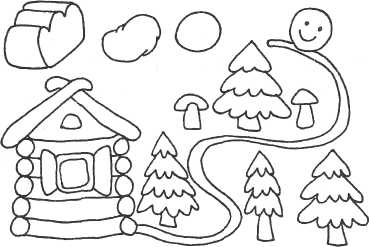 1 Хрестоматия для маленьких и постарше. — М.: Знание, 1996. С. 39.162И*1 Трынцы-брынцы, бубенцы. С. 15.163Содержание занятия. Воспитатель обращает внимание детей на фасад-макет избушки и читает отрывок сказки: «...испекла баба Колобок, положила его на окошко остудить, а Колобок прыгнул с окошка на дорожку и покатился в лес... Я, Колобок, Колобок, я от дедушки ушел, я от бабушки ушел...» — запел он свою песенку.«Ребята, давайте, слепим Колобок и расскажем, с кем он встретился по дороге в лес», — говорит воспитатель и предлагает слепить его из комочка пластилина желтого цвета. В процессе показа раскатывания комка круговыми движениями воспитатель ритмично повторяет слова: «Лепим, лепим Колобок, Колобок — румяный бок». Дети выполняют круговые движения, раскатывая комок в ладонях. Они самостоятельно могут дополнить «сюжет» изображением пенька, на который прыгнул Колобок и пел свою песенку; цветов, елочек. «А чтобы Колобок получился веселым, надо этой палочкой (показывает стеку) изобразить ему глазки и рот». После того как дети слепят круглый Колобок, воспитатель помогает каждому ребенку изобразить глаза, улыбающийся рот. «Теперь Колобок будет петь свою песенку, какую?» — спрашивает воспитатель и поет:Я, Колобок, Колобок!По амбару метен,По сусечкам скребен,На сметане мешен,В печку сажен,На окошке стужен.Я от дедушки ушел,Я от бабушки ушел,Я от зайца ушел,Я от волка ушел,От медведя ушел:От тебя лиса не хитро уйти1.Затем просит детей вспомнить, с кем Колобок встретился по дороге в лес. Воспитатель постепенно показывает всех персонажей сказки. «Вот какой веселый Колобок всем спел свою песенку и от всех убежал. Какую песенку?»После занятия воспитатель предлагает каждому ребенку поиграть со своим Колобком: положить на окошко, показать, как он покатился по «дорожке» (листу бумаги зеленого цвета), на которой встретился с зайчиком, волком, медведем, лисой. Дети с удо-В обработке К.Д. Ушинского.164вольствием выполняют игровые действия, напевая веселую песенку Колобка. При этом они могут напевать или говорить только то, что запомнили.Организация детской игрыВоспитатель обогащает знания детей о человеке, его деятельности, физических и эмоциональных состояниях (устал — отдохнул, проголодался — поел, заболел — выздоровел, опечалился — обрадовался и т.д.). Это помогает ребенку в решении игровых проблемных ситуаций: куколка Маша гуляла-гуляла, очень устала, села, отдохнула — обрадовалась и дальше пошла. А может быть, она проголодалась? Тогда ее можно покормить, дети это уже умеют.Игры по бытовым сюжетам остаются ведущими в самодеятельных играх детей раннего возраста. Повторяющиеся игровые действия отражают повторяющиеся и потому хорошо знакомые детям события их жизни и жизни окружающих их людей. Кроме отображения реальных человеческих действий в действиях с игрушками, в подобных играх выражаются понятные ребенку эмоциональные состояния людей в разных ситуациях и их взаимоотношения (мама ухаживает, заботится о дочке-куколке, кормит ее, поит, одевает, укладывает спать, жалеет, если та упала и «ударилась»).Сюжеты, с которыми детей знакомили на занятиях, могут отражаться в играх детей — воспитатель предлагает для игры кошку, котят, колобка или другие игрушки, с которыми ребенок встречался на занятии. В качестве дополнительного игрового материала могут включаться и «клубочки» (точнее, их заместители: мячики, шарики). Поскольку играть в эти клубочки с игрушками (кошками и котятами) трудно, более удобно самим поиграть с ними «как кошка лапкой», дети в этом случае как бы принимают на себя роль кошечки, осуществляют свойственные ей действия. Стимулировать детей к этой игре может воспитатель, принимая на себя роль кошки, а детям предлагая побыть котятами. При этом необходимые действия воспитатель покажет своим примером, детям будет легко и радостно играть «в клубочки» вместе с «мамой-кошкой».Сказочные сюжеты, знакомые детям по сказкам, в самодеятельных играх пока почти не отражаются, но их элементы могут встречаться у отдельных детей. Если воспитатель видит, как кто-то из Детей катает игрушечный колобок, он может «организовать ветре-165чу» этого колобка с каким-либо зверем (зайцем, медведем) и помочь таким образом ребенку перейти от простого действия к сюжетной игровой цепочке.В зависимости от погодных условий в помещении или на улице продолжаются игры с машинками (грузовички могут перевозить песок или снег), а в группе — кубики или игрушки с мячиками (их можно катать по дорожкам и ловить), можно начертить на асфальте или выложить на ковре из веревок «дорожки» и путешествовать по ним, катать машины, коляски с куклами, ходить самим навстречу друг другу, встретившись, обниматься, радоваться и говорить «Привет!». Во всех этих играх детей можно объединять по два человека. Игровые взаимодействия способствуют и развитию игры, и развитию общения.IIКВАРТАЛДЕКАБРЬ. 13 НЕДЕЛЯ Планирование работыНаправленность педагогической работы. На этой неделе воспитатель обратит внимание детей на явные признаки зимы — снег и лед, снежинки, морозную погоду и др. Дети познакомятся с работой дворника. Объединяющая тема прихода зимы, зимней прогулки, зимних забав прозвучит в стихах, песенках, в содержании занятий по конструированию, рисованию, лепке и др. «Готовя на прогулку» куклу, педагог создаст условия для актуализации представлений детей о предметах теплой верхней одежды, их названиях и назначении. Куклы — мальчики и девочки — в зимней одежде станут участниками игровых ситуаций на различных занятиях. Педагог будет продолжать решать задачи познавательного развития детей: учить их действовать по словесной инструкции, различать размеры и форму предметов, ориентироваться на листе бумаги, соотносить предмет и его изображение. Организуя детскую деятельность, воспитатель будет стремиться вызвать у детей желание действовать вместе с ним, выступать посредником в зарождающемся игровом взаимодействии детей. На этой неделе педагог будет закреплять умение пользоваться индивидуальными предметами личной гигиены, начнет учить детей процедуре полоскания рта после еды. Педагог расскажет родителям о содержании занятий, попросит их поддержать желание ребенка воспроизводить дома отдельные действия (например, одеть куклу и взять ее с собой на прогулку и др.). Занимаясь физкультурой, дети будут учиться прыжкам вверх с касанием рукой предмета.Организация наблюдений. «Погода зимой.  Работа дворника»Задачи. Обратить внимание на зимние явления в природе: идет снег, лужи покрылись льдом, на деревьях совсем не осталось листьев — холодно. Ввести новые слова: «зима», «снег», «лед», «холод», «мороз».Одежда людей соответствует времени года: теплые шапки, шУбы, сапоги, шарфы, варежки и др. Все это необходимо, чтобы не замерзнуть в мороз.167Понаблюдать за работой дворника. Познакомить детей с дворником детского сада. Уточнить его действия и функциональное назначение орудий труда: лопатой сгребают снег, скребком скалывают лед, метлой метут дорожки. Рассказать о пользе труда дворника: не только убирает и украшает двор, но и сохраняет здоровье людей, чтобы они не падали, не ушиблись, идя по скользким дорожкам (он посыпает их песком) и т.п.Предложить детям деревянные (или полиэтиленовые) лопаты для помощи нашему дворнику — дяде Сереже (Пете).Использовать художественную литературу зимней тематики.Содержание наблюдения. Воспитатель собирает малышей около знакомого им чуда-деревца (см. наблюдения за сентябрь и октябрь). «Смотрите, совсем нет на нашем деревце листиков, дует ветер, идет снег. Так всегда бывает, когда приходит к нам зима, а вместе с нею — мороз. Наступила зима, поэтому мы тепло оделись в шапки и шубки, надели шарфы и варежки. Нам тепло».Белый снег, пушистый, В воздухе кружится И на землю тихо Падает, ложится.(И. Суриков «Зима», отрывок)1— читает педагог, обращая внимание детей на падающие снежинки или белые дорожки, покрытые снегом.«Это — снег», — поясняет взрослый, обращая внимание на снежинки (по ситуации), кружащиеся в воздухе:Снег, снег кружится, Белая вся улица! Собралися мы в кружок, Завертелись, как снежок. (А. Барто «Снег»)2Читая стихотворение, воспитатель побуждает малышей подвигаться, попрыгать, покружиться, «как снежинки».Затем педагог предлагает им посмотреть, кто чистит, подметает в саду дорожки. Дети знакомятся с дворником детского сада (до-1	Книга для семейного чтения. — М.: Просвещение, 1990. С. 91.2	Хрестоматия для маленьких. — М.: Просвещение, 1987. С. 53.168говоренность о встрече дворника с детьми предусмотрена заранее). Дворник называет свое имя, затем показывает орудия своего труда: лопату, скребок, метлу. Ребята наблюдают, как дядя Вася (Коля, Миша) работает. Воспитатель благодарит дворника от имени детей и предлагает ему помочь: «Мы лопаточки возьмем, снег с дорожек уберем!»Детям раздаются деревянные лопатки. Далее действие разворачивается по ситуации.Формирование культуры поведения и культурно-гигиенических навыков. Педагог содействует закреплению приобретенных детьми элементарных гигиенических навыков. Продолжает учить малышей правильно мыть руки с мылом, объясняя при этом им, что только использование мыла для мытья рук делает их чистыми. Побуждает их к самостоятельному и своевременному выполнению процедуры мытья рук и умывания. Продолжает учить правильно (насухо) вытирать руки и лицо индивидуальным полотенцем, а также быстро находить его и вешать на место. Проверяет, знают ли дети свои метки через игру «Чей значок». Напоминает детям о необходимости посетить туалет, особенно перед прогулкой и после нее, перед дневным сном и после подъема. Побуждает детей обращаться к воспитателю или его помощнику при любых затруднениях при пользовании туалетом, мытье рук и умывании.В отдельных видах деятельности — в организованных играх, самостоятельной деятельности, других ситуациях следует повторять и закреплять у детей гигиенические навыки и умения.При каждом приеме пищи напоминать малышам правила поведения за столом, пользования ложкой, чашкой, продолжать учить их, не проливая жидкость, правильно держать чашку в руке (за ручку), вытирать рот и руки салфеткой после еды.После окончания приема пищи учить детей аккуратно вставать из-за стола и так же аккуратно задвигать стул.Можно начинать обучение детей полосканию рта питьевой во-Дой после каждого приема пищи. Воспитатель показывает эту процедуру, имитируя полоскание рта не набирая воды. Для полоскания рта дети должны пользоваться только индивидуальным стаканом. Необходимо определить для каждого из них место хранения стакана.Овладение этой процедурой требует достаточно длительного времени.169Сетка занятийКонспекты занятийОзнакомление  с  окружающим. «Кукла Катя собирается на прогулку»Задачи. Закрепить знания о предметах верхней одежды (шапка, шуба, варежки, сапожки, рейтузы и пр.). Ввести в лексикон обобщающее слово «одежда». Учить находить предметы по названию (шапка и шарф, шапка и шубка и пр.), употреблять в речи названия предметов верхней одежды. Знать их функциональное назначение.Материалы. Кукла (40—50 см) с набором предметов нижней и верхней одежды. Кукольные сапожки, соразмерные величине куклы.Содержание занятия. Педагог разыгрывает перед детьми сценку с куклой: кукла «просит», чтобы ее взяли на прогулку, гулять и кататься на саночках. Воспитатель говорит, что на улице холодно, кукла может замерзнуть, подводит детей к тому, чтобы они сами догадались о необходимости теплой одежды.Какие же предметы верхней одежды необходимы кукле? Дети называют каждую вещь, взрослый ведет диалог то с одним, то с другим малышом, побуждая повторить, как называется кукольная одежда, как используется каждый предмет. Например, шапка — на голову, сапожки — на ножки, шарфик — на шею, а варежки — на ручки куколке Кате.Одевая куколку, воспитатель просит то одного, то другого ребенка подавать предметы одежды. При этом педагог читает стихи, отражающие конкретную ситуацию:В рукавичках маленьких Спрятаны ладошки...(3. Александрова «Катя в яслях», отрывок)1Педагог старается «развернуть диалог» с куклой, которая просит показать то одну, то другую вещь, например, заметить какая у нее красивая шубка, или просит, например, завязать шарфик. Взрослый включает стихотворные строчки, обогащающие эмоционально разыгрываемую ситуацию:Раз, два, три, четыре, пять, Собираемся гулять. Завязали Катеньке Шарфик полосатенький.(3. Александрова «Катя в яслях», отрывок)2Педагог предлагает малышам по очереди покатать куколку на саночках, поводить куклу Катю за руку, покачать на качелях и т.п.Разыгрывается сценка скатывания куколки с горки (в санках или в колясочке). Педагог включает в разыгрывание строки из стихотворения О. Высотской «На санках»:Покатились санки вниз. Крепче, куколка, держись! Ты, сиди, не упади, — Там канавка впереди!3Далее игры с куклой разворачиваются ситуативно. Кукла может вместе с детьми «водить» хоровод, ее можно уложить спать в колясочке, катать по дорожкам и т.п.М.: Просвещение, 1987. С. 54.1	Хрестоматия для маленьких. —2	Там же.3 Там же. С. 53.170171Желательно прогулку с куклой повторить неоднократно в течение недели. Предупредить родителей, что у ребенка может возникнуть желание в выходной день пойти гулять с куклой или мишкой. В этом случае родители должны подготовить аксессуары верхней одежды для куклы или, в крайнем случае, завернуть ее в одеяло (как маленькую), но не брать в легкой летней одежде.Физкультура. №  25-26Задачи. Учить детей ходить парами в разных направлениях. Обучать прыжкам вверх с касанием руками предмета.Материалы. Мяч в сетке, игрушки разные (мишка, зайка, кошка и др.), два шнура (или две рейки).Место проведения. Зал.Содержание занятия. Воспитатель заводит детей в зал, становясь в центре него и наблюдая, как дети выполняют ходьбу и бег по периметру зала друг за другом. Затем воспитатель кладет 2 шнура на расстоянии 30 см друг от друга и говорит детям: «Сейчас вы будете пробегать вот по этой «дорожке» (показывает как). Бежать надо осторожно, постарайтесь не наступать на шнуры». Во время выполнения задания он подбадривает и хвалит детей.Далее воспитатель останавливает детей, убирает шнуры и помогает им стать свободно, чтобы они не мешали друг другу делать упражнения.Вместе с воспитателем дети выполняют общеразвивающие упражнения.1.	Стоя, руки опущены вниз. Поднять руки через стороны
вверх, хлопнуть в ладоши над головой; опустить руки (повторить
4-6 раз).2.	Лежа на ковре, ноги вытянуты («длинные ножки»). Руки вдоль
туловища. Поднять ноги, согнуть их и обхватить колени руками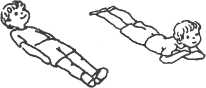 («короткие ножки»), выпрямить ноги и опустить на пол (повторить 4-6 раз).3. Повернуться со спины на живот, руки согнуть, ладони под подбородком. Лежа на животе вытянуть руки вперед («длинные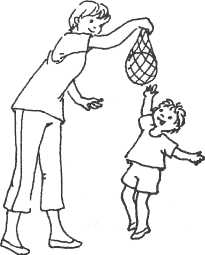 руки») голову приподнять, хорошо прогнуться. Согнуть руки, ладони под подбородок («короткие руки»), отдохнуть (повторить 3-4 раза).4. Встать, поднять руки вверх, сделать хлопок, опустить (повторить 3-4 раза).Пройти за воспитателем по залу 2 круга. Остановиться. Воспитатель объясняет детям, что сейчас они будут учиться подпрыгивать вверх.Затем она берет в руки мяч в сетке и поднимает его на высоту — нескольковыше вытянутых рук ребенка. Воспитатель предлагает детям стать друг за другом и, проходя мимо нее, подпрыгнуть, стараясь коснуться мяча двумя руками («Достань до мяча»). Воспитатель регулирует высоту подъема мяча в зависимости от роста ребенка и его возможностей (повторить 3-4 раза).Подвижная игра «Зайка серый умывается». Воспитатель назначает одного из детей зайкой (желательно, самого активного ребенка). Воспитатель с остальными детьми строит круг, а зайка занимает место в середине круга. Дети, образующие круг, вместе с воспитателем говорят слова и выполняют соответствующе действия: зайка серый умывается (имитируется умывание); вымыл носик (имитируется мытье носика), вымыл хвостик (имитируется мытье хвостика), вымыл ухо (имитируется мытье ушей), вытерся насухо (имитируется вытирание).Зайка в кругу тоже проделывает все движения: моет носик, хвостик, ухо и все вытирает. Воспитатель: «Чистый зайка пошел в гости». Зайка подпрыгивает на двух ногах, продвигаясь (идет в гости) к кому-нибудь из стоящих в кругу. Тот становится на место зайки, и игра повторяется.Игра оканчивается, когда сменится 4—5 зайчиков.Далее воспитатель помогает детям стать парами. Кому не хватит пары, с ним становится воспитатель. Дети парами идут в гости к игрушкам, которые расставлены в разных концах зала. Сначала к мишке, потом к зайчику и т.д. Дети парами обходят зал и уходят в групповую комнату.На прогулке и во второй половине дня. Поиграть в игру «На прогулку». Дети сами выбирают себе пару, ходят по комнате парами, берут себе куклу или другую игрушку и гуляют с ней. С отдельными детьми поиграть в мяч (прокатывать, бросать о пол и пытаться поймать).172173Конструирование. «Горка во дворе»Задачи. Развивать интерес к занятиям с крупным строительным материалом. Учить выбирать детали крупного строения, необходимые для постройки по словесному указанию воспитателя. Учить разбирать постройку и собирать детали в коробку (ящик); пополнять словарный запас детей: большой — маленький, положи — сними, разбери.Материалы. Крупный строительный материал, куклы, одетые в зимнюю одежду (мальчик и девочка).Содержание занятия. Воспитатель рассаживает детей на ковре полукругом. Сама садится рядом. Обращает внимание детей на крупный строительный материал, находящийся в центре полукруга, просит назвать детали (кирпичик, кубик, призма, пластина), сравнивая их с деталями из мелкого строительного материала, и называя детали по величине (большой кубик — маленький кубик и т.п.), по цвету. Затем предлагает построить большую горку из крупного строителя для кукол — мальчика Ванечки и девочки Кати (куклы одеты в зимнюю одежду). Воспитатель свои действия сопровождает словами: «Я возьму большую призму. Что я взяла? (Призму.) Какого цвета? Это будет горка. На горку надо подняться, а лесенок нет, давайте построим лесенку. Игорь, возьми большой красный кубик, а ты, Танечка, синий» и т.д. Дети приносят 3 кубика, вместе с воспитателем 2 кубика приставляют к призме, затем 1 кубик приставляют к двум кубикам, вот и получилась горка. (См. рис.)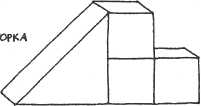 Далее из трех кирпичиков (пластин) делают скат (кирпичик к кирпичику, вот так ровненько). Обыгрывают горку: куклы катятся с горки, а воспитатель сопровождает действия словами:Покатились санки вниз. Крепче, куколка, держись! Ты сиди, не упади, — Там канавка впереди! Надо ездить осторожно! А не то разбиться можно!1 Хрестоматия для маленьких. — М.: Просвещение, 1987. С. 53.174(О. Высотская «На санках»)'Воспитатель предлагает взять кукол на улицу (на прогулку) и поиграть с ними на участке. При отсутствии крупного строительного материала можно использовать большие детали знакомого детям по форме строительного материала типа «НЕГО» или использовать уже знакомый более мелкий материал, обыгрывая его куколками маленького размера.Рисование. «Снег,  снег кружится...»Задачи. Вызвать у детей интерес к изменениям в природе в зимнее время года, желание рисовать вместе с воспитателем. Учить ориентироваться на бумаге, ритмично располагать мазки («снежинки») внизу листа («на земле»), в середине («на деревьях, домах») по всему листу.Материалы. Выполненная заранее воспитателем панорама улицы (60x80 см) с аппликативным изображением домов, деревьев, покрытой снегом землей. Краска гуашь (белая), кисти № 8-12, салфетки.175Предварительная работа. Наблюдения во время прогулок за изменениями в природе, снежинками, падающими на деревья, землю. Рассматривание картин, иллюстраций, чтение стихов, пение песенок о зиме.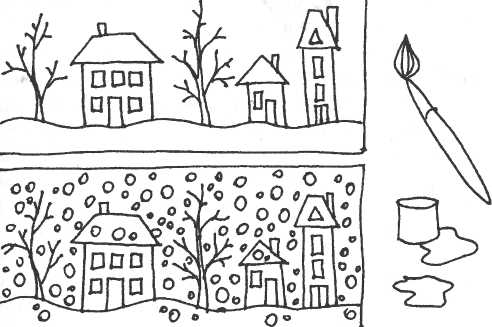 Содержание занятия. Воспитатель спрашивает детей, какое сейчас время года, что они видели на прогулке. Уточняет их ответы: «Наступила зима, выпал снег, снежинки падают на землю, на деревья, кусты, на крыши домов. Все покрылось белым снегом. Ребята, покажите руками, как летят снежинки, «улеглись снежинки, легкие пушинки» (дети стоя 2-3 раза поднимают и опускают руки). А сейчас я спою песенку и прочитаю стихотворение про «Снег» (слова А. Барто, музыка М. Раухвергера):Снег, снег кружится, Белая вся улица! Собралися мы в кружок, Завертелись, как снежок.Вот какая веселая песенка», — говорит воспитатель и предлагает детям спеть ее вместе еще раз. Они поют или говорят, собираются в круг и кружатся. «А хотите нарисовать белый снежок?» — спрашивает воспитатель и показывает детям рисунок-картину, на которой аппликативно изображены деревья, дома, а снег лежит только на земле. «Нарисуем белой краской как снег, снег кружится», — говорит воспитатель и сам рисует 2-3 мазка («снежинки»). Затем предлагает детям подойти к двум сдвинутым вместе столам, на которых лежит широкая полоса бумаги («улица»). Баночки с белой краской стоят на этих же столах. Дети берут кисточки и начинают рисовать снег, располагая мазки на деревьях, домах, на земле, по всему листу.«Снег, снег кружится, стала белой улица! — радостно восклицает воспитатель. — Снежинки на деревьях, на крышах домов, а на земле даже образовались сугробы, горки. Дети выйдут на прогулку и будут кататься с горки на санках».Воспитатель хвалит детей, что они постарались и помогли нарисовать снежную улицу. После завершения рисования он убирает баночки с краской, кисточки и предлагает детям рассмотреть рисунок-картину. «Какая красивая получилась снежная улица, снег на ветках деревьев, на крышах домов. Все сразу изменилось и стало белым-белым», — говорит воспитатель. После рисования дети могут вместе с ним вновь спеть песенку или прочитать это четверостишие, покружиться, как «снежок». Рисунок-картину «Снежная улица» дети могут рассматривать самостоятельно. Для этого воспитатель должен повесить ее на уровне доступном восприятию детей. Необходимо также поощрять их желание рассказать о том, что они нарисовали.Действия с предметами. «Найди предмет по картинке»Задачи. Закреплять знания детей о предметах мебели, посуды, одежды. Идентифицировать предмет и его изображение. Находить картинки по названию изображений, по показу предмета и наоборот. Закреплять понимание слов обобщающего значения «мебель», «посуда», «одежда».Материалы. Игрушки из числа кукольных аксессуаров, а также два набора картинок (их изображение)1: «мебель» (стол, стул, диван, шкаф), «посуда» (чашка с блюдцем, тарелка, ложка, чайник); «одежда» (шапка, шуба, шарф, платье, рубашка, брюки, варежки).Содержания занятия. Педагог держит стопку картинок и, поочередно показывая их, спрашивает, что изображено на картинке. Дети называют изображения. Если ребенок затрудняется, взрослый показывает реальный предмет и называет изображенный, сравнивает вместе с ребенком предмет и его изображение.Педагог раздает картинки детям. Берет вторую стопку таких же картинок и поочередно показывая картинки, спрашивает: «У кого такая картинка? Платье? У Оли!» — педагог отдает Оле идентичную картинку.Таким образом, у каждого ребенка появляется по две одинаковых картинки. Педагог учит малышей сравнивать изображения, в процессе сопоставления взрослый побуждает называть изображаемые предметы в единственном и множественном числе, например, «платье — платья», «шапка — шапки», «чашка — чашки» и т.п.Воспитатель предлагает малышам убрать картинки в коробочку, принимая картинки, педагог просит называть изображения, но вначале только, например, одежду, (мебель), а потом все остальные.Занятие с картинками следует повторить через несколько дней. Этот тип занятий можно рекомендовать в индивидуальной работе в утренние и вечерние часы.Павлова Л.И. Раннее детство. Развитие речи и мышления: Нагляд-но-дидакт. пособ. - М.: Мозаика - Синтез, 2005, 2006.176'2  Заказ 54417712*Речь. «Уж  ты,  котя-коток»Задачи. Вовлекать детей в диалог. Побуждать использовать слова, обозначающие части тела. Соотносить выразительные движения со словами. В процессе звукоподражания уточнять произнесение гласных и простых согласных звуков. Развивать речевой слух, артикуляционный аппарат детей. Стимулировать инициативные высказывания детей.Материалы. Кукла Маша, кот, кроватка для куклы.Содержание занятия. В гости к детям приходит кукла Маша. Здоровается с детьми, знакомится:— Здравствуйте, ребята! Меня зовут Маша. Кто хочет поиграть со мной, пусть назовет свое имя.Кукла приближается по очереди к детям. Лично обращается: «Как тебя зовут? Давай потанцуем». (Воспитатель напевает танцевальную мелодию и дает возможность детям подержать в руках куклу и поманипулировать ею — «потанцевать».)Воспитатель: «К нам еще кто-то пришел. Кто это такой? Серый, пушистый, с усами, мурлычет — мяу-мяу, мур-мур-мур. Догадались, кто это? (Демонстрирует кота.) Кота зовут Мурзик. Что это у кота? (Показывает уши, глаза, нос, усы, хвост, лапы, инициирует ответы детей.) Как мурлычет кот? (Воспитатель подносит игрушку к отдельным детям, побуждая погладить кота и показать, как он мяукает.) Дает образец: мяу, мяу. Как он мяукает?Кот мяукает ласковым голосом. Баюкает Машу». (Воспитатель укладывает куклу в кроватку и читает потешку. Сопровождает потешку действиями с игрушками.)Уж ты, котя-коток Котя, серенький лобок! Приди, котя, ночевать, Мою деточку качать! Уж как я тебе, коту, За работу заплачу: Дам кусок пирога И кувшин молока1.1Капица О.И. Детский фольклор.178«Котик баюкает: баю-баю, мяу-мяу, — говорит воспитатель. — Как баюкает кот? Как он мурлычет? (Звукоподражания вместе с детьми.) Покормим кота пирогом: кушай, котя (условное действие с воображаемым предметом). Ам-ам, пей, котя, молоко (условное действие с воображаемым предметом)».— Кукла Маша проснулась. Потанцуем с ней. (Танцуют на ковре, приседают, топают ногами, подпрыгивают.)Дети садятся на места. Педагог читает потешку еще раз. Сопровождает чтение действиями с игрушками. Дети «кормят» кота, «угощают» его молоком, повторяют: «Ам-ам».В заключение игрушки прощаются с детьми.Лепка. -«Наша  Маша маленькая»Задачи. Вызвать у детей эмоциональный отклик на слова потешки, желание передать образ девочки. Учить лепить фигурку из двух частей (столбика и шарика), плотно соединять их, дополнять фигурку аппликацией. Развивать координацию движений рук.Материалы. Вылепленная воспитателем фигурка девочки в шапочке и шубке из цветной бумаги, склеенной в виде конуса. Стеки, клееночки, цветной пластилин, салфетки для рук.Предварительная работа. Чтение потешек, рассматривание иллюстраций, картин с изображением ребят в зимней одежде, привлечение внимания детей к деталям одежды перед одеванием на прогулку, их называнию (шубка, шапочка, шарфик, варежки, сапожки).Содержание занятия. Перед детьми, сидящими полукругом, воспитатель ставит вылепленную им заранее фигурку, сопровождая это словами: «Наша Маша маленькая, у нее шубка красненькая». Жестом руки обращает внимание детей на фигурку девочки, шубку красного цвета, склеенную из бумаги в виде конуса, шапочку в виде жгутика, глаза, ротик, нарисованные стекой (см. рис.). Обращаясь к детям, воспитатель говорит: «Наступила холодная зима, и все дети надели теплые шапочки и шубки.179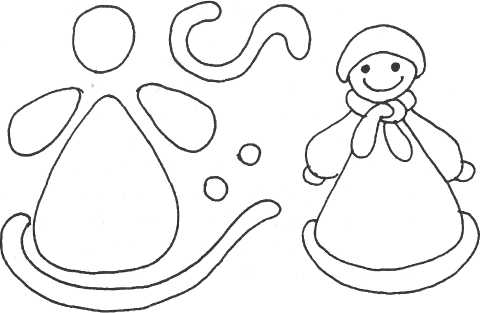 оВот и у нашей Маши шубка красненькая. Захотела Маша погулять, но идти одной ей скучно. Хочет Маша, чтобы вы, ребята, слепили из пластилина ее подружек и надели на них теплые шубки и шапочки. Лепить фигурку надо из двух комочков. Один будет, как столбик, другой как шарик. Вы уже научились их лепить».Воспитатель предлагает детям взять комочки и раскатывать их прямыми движениями («столбики») и круговыми («шарики»). Помогает тем, кто затрудняется. Дети раскатывают комочки в ладонях.«А теперь плотно прижмите шарик (головку) к столбику (туловищу). Вот и получилась фигурка девочки. А чтобы ей было тепло, надо надеть шубку». Воспитатель предлагает детям выбрать по своему желанию «шубки» (конусы разных цветов, в верхней части которых есть отверстие).Каждый ребенок самостоятельно выбирает для своей фигурки готовую шубку, надевает ее, налепляет жгутик для шапочки и руки. Воспитатель помогает тем, кто в этом нуждается. Затем стекой дети изображают глаза, рот. «Все девочки весело улыбаются, потому что им хорошо вместе с Машенькой идти погулять, покататься с горки на санках», — говорит воспитатель.На отдельном столе он расставляет с детьми вылепленные фигурки, спрашивает каждого ребенка, какого цвета шубку он надел на свою девочку. Обращает внимание на выражение лица (веселая, смеется). В вечернее время после занятий дети могут продолжить игры с вылепленными фигурками девочек, «катать их на санках с горки».180Организация детской игрыВ игре дети продолжают отражать знакомые события своей жизни, действия окружающих, поведение людей и животных. Разнообразные игрушки используются в игре как самостоятельные персонажи (куклы, зверюшки) или как необходимое оборудование (посуда, мебель, одежда, постельное белье, коляски, машины). Кубики, мячики могут использоваться как по прямому назначению (конструирование, подвижные игры), так и в качестве предметов-заместителей в сюжетной игре.Дети еще редко взаимодействуют в игре, а даже если это и случается, не могут вести диалог друг с другом. В этом случае им легче объяснится с воспитателем, чем со сверстником — и воспитатель приходит на помощь в качестве «переводчика» между одним ребенком и другим. Вовлекая их в диалог, он помогает им понять друг друга, договориться между собой, а в дальнейшем они, возможно, справятся с этим и сами. Это подготавливает малышей к совместной игре со сверстником, в которой взаимодействие обеспечивается пониманием намерений и действий друг друга.На занятиях и на прогулке дети ознакомились с некоторыми сезонными изменениями в природе: пришла зима, пошел снег, деревья стоят голые, птички улетели. В игре отражаются изменившиеся действия людей: кукол можно возить на игрушечных саночках (или плоской коробке на веревочке), для мелких игрушек можно построить горку (важно, чтобы она была устойчивой и не рассыпалась от каждого движения, иначе игра не состоится). Горки из кубиков в этом смысле не очень удобны; зато широкий большой лист упаковочного картона, зацепленный за полку или подоконник, легко превращается в «горку» для мелких и средних игрушек. Важно не допускать попыток детей самим скатиться с такой бумажной горки, объяснять, что это только для кукол, а под большим мальчиком (девочкой) горка сразу сломается и играть будет нельзя.В процессе игры воспитатель всегда проговаривает названия предметов, действий, отмечает их последовательность. Это помогает детям не только закреплять речевые и игровые навыки, но и организовывать игровые действия в определенной последовательности. «Вот сейчас будем пить чай, — говорит воспитатель. — Я возьму чашки, вот они, чашки, а Сережа даст блюдечки — вот °ни блюдечки. У всех есть чашки? А блюдечки? У Зайчика нет блюдечка! Давайте вот это (бумажный кружок) понарошку будет блюдечко. На тебе, Зайчик, блюдечко».181Постепенно, по мере овладения развернутыми действиями, они сокращаются, обобщаются до жеста и слова. К 2 годам 6 месяцам это доступно уже подавляющему большинству детей. Дети используют в игре условные действия с условными предметами и игрушками (предметами-заместителями, обобщенными игрушками), могут заменить одну образную игрушку на другую: зайчик или мишка могут быть, допустим, доктором, а собачка — лисой (если нет соответствующей реалистической игрушки). Для обозначения «доктора» будет достаточно белой салфетки, повязанной на шею игрушки, а сходство с лисой исчерпывается сходным цветом или наличием хвоста.ДЕКАБРЬ. 14 НЕДЕЛЯ Планирование  работыНаправленность педагогической работы. На этой неделе педагог обратит внимание на то, знают ли дети свое имя, имена других детей; создаст ситуации, в которых они проявят знание имен друг друга, используя имена собственные в диалогах с игрушками. Будет также побуждать детей вступать в парное взаимодействие со сверстниками в игровых ситуациях, основанных на понимании речи. Для развития условных действий в игре воспитатель будет обращать детей к опыту, полученному на занятиях: действия из потешек и стишков, слепленные для угощения игрушек «пирожки и булочки», сконструированные бумажные «снежки» и др. Занятия, объединенные темой «цирк» (рисование, действия с предметами), будут направлены на развитие у детей воображения, памяти, умения действовать в соответствии с целью. Постепенно начинается подготовка к Новому году: детей познакомят с живой елочкой на участке, они услышат стихи о елочке, начнут разучивать песню «Дед Мороз», поиграют «в снежки» как элемент подготовки к новогодней музыкальной игре. На занятиях физкультурой дети будут упражняться в удерживании равновесия (пролезать через обруч, перешагивать разные предметы).Организация наблюдений. «Елочка»Задачи. Показать детям елочку в естественных условиях, на участке детского сада (если на участке не растут елочки, воспитатель «делает елочку» из 2—3 еловых веток, заранее подготовленных и укрепленных в сугробе). Отметить особенности елочки: зеленая, на ветках иголочки.Содержание наблюдения. Педагог подводит детей к елочке: «Посмотрите, это елка, елочка. Все деревья без листьев, голые веточки, а елочка — зеленая! Поздороваемся с елочкой, скажем: «Здравствуй, елочка!"»После того как дети поздороваются с елочкой, походят вокруг нее, воспитатель вновь привлекает малышей к внешним особенностям деревца: «Посмотрите, есть ли на елочке листья? Нет, листиков! А почему же она такая зеленая и пушистая? Потому, что На веточках зеленые иголочки!» Приговаривает: «Аи, да елка — ветки и иголки!»183Воспитатель показывает веточку елки, дает возможность рассмотреть ее поближе. Еще раз отмечается, что елочка зеленая:Зимой и летом Одним цветом.Воспитатель старается создать у малышей особое настроение, привлекая внимание к елочке, называет деревце ласковыми словами: «елочка зеленая», «елочка-красавица», «елочка пушистая», «елочка душистая» (пахнет смолой, лесом). Для создания у ребят радостного ожидания зимнего новогоднего праздника воспитатель обсуждает с детьми: как елочку наряжают в детском саду и дома, какой она становится нарядной, сверкающей, как под нее Дед Мороз кладет подарки. «Послушайте, какое красивое стихотворение я вам прочитаю. И елочка послушает тоже. Это стихотворение про нашу елочку:Ни листочка, ни травинки! Тихий стал наш сад. И березки, и осинки Скучные стоят. Только елочка одна Весела и зелена. Видно, ей мороз не страшен, Видно, смелая она».(О. Высотская «Елочка»)'Далее педагог предлагает малышам попрыгать, как зайчики, походить, как мишки, полетать, как птички, вокруг елочки.Формирование культуры поведения и культурно-гигиенических навыков. У детей совершенствуются навыки самостоятельности при выполнении всех гигиенических процедур. Педагогу следует на этом этапе больше внимания уделять качеству выполнения детьми гигиенических действий. Продолжать учить детей самостоятельно открывать и закрывать водопроводные краны, не разбрызгивая воду, не намочив одежду. Приучать малышей к аккуратности при пользовании туалетом, напоминать им, чтобы при появлении потребности посетить туалет, они обращались к взрослым. Продолжать учить детей путем показа и объяснения полоскать рот питьевой водой, не разбрызгивая воду. Перед приемом пиши следует систематически проверять, хорошо ли малыши вымылиХрестоматия для маленьких. — М.: Просвещение, 1987. С. 54.184руки (например, воспитатель говорит: «Покажите свои ладошки, кто чище всех вымыл руки? А кто их хорошо вытер?»).Постепенно приучать детей самостоятельно оценивать свой внешний вид, исправить мелкие неполадки в одежде — застегнуть пуговицу, поправить воротник и т.д.Для закрепления у детей гигиенических навыков можно использовать некоторые сюжетно-ролевые игры: «Аптека», «Поликлиника», а также чтение малышам фрагментов из произведений: «Мой-додыр», «Доктор Айболит» и др.Сетка занятийКонспекты занятийОзнакомление с окружающим. «Как  зовут  твоих  друзей?»Задачи. Дать представление об именах собственных: кукла Ляля, кукла Катя, зайка Степа, кошка Мурка, собачка Жучка и т.п. Закреплять в речи детей умение обращаться по имени.185Материалы. Сюжетные (образные) игрушки, имеющиеся в кукольном уголке группы.Содержание занятия. Воспитатель обращает внимание, что у всех детей группы есть свои имена, дети называют каждый свое имя. Далее игра — занятие разворачивается по ситуации: игрушки пришли на праздник к детям. Педагог и дети дают имена своим гостям. Игрушки знакомятся друг с другом.Взрослый разговаривает от имени каждого «гостя», игрушки обращаются к детям по именам. Малыши запоминают, как зовут всех друзей и знакомятся с ними: «Я Петя, а ты...»Разыгрывается сценка угощения друзей. Дети узнают вкусы своих гостей: зайка Степа предпочитает морковку, кошка Мурка — мясо (колбаску) и т.п.Угощение может быть условным (понарошку) из поролона, картона или используются муляжи — игрушки. Разыгрываются диалоги малышей с их друзьями, в процессе которых звучат обращения друг к другу по имени.Каждая игрушка исполняет какой-либо художественный номер, например, кошечка поет, собачка танцует, слоненок трубит (играет на дудочке), куклы читают стихи и т.п.Игрушки прощаются с ребятами и уезжают на машине.Физкультура.№  27-28Задачи. Учить проползать в вертикально стоящий обруч. Упражнять в ходьбе с перешагиванием линий, невысоких кубиков, удерживая равновесие.Материалы. Обруч (диаметр 50 см), закрепленный вертикально между двумя стойками или стульями, скакалки, кубики, рейки.Место проведения. Зал.Содержание занятия. В начале занятия выполняется ходьба в чередовании с бегом, за воспитателем по периметру зала (или по краю ковра). По сигналу дети делают остановки, приседают, расходятся в разные стороны, а затем снова собираются и встают друг за другом. По предложению воспитателя найти кубики, берут из коробки по одному кубику, встают свободно, лицом к вос-186питателю и вместе с ней выполняют общеразвивающие упражнения.Стоя прямо, руки вниз, в одной руке кубик. Поднять руки
через стороны вверх, переложить кубик над головой в другую руку
(при этом поднять голову, посмотреть на кубик), опустить руки
(повторить 4-6 раз).Сидя, ноги вытянуты, держать кубик двумя руками на коле
нях. Повернуться в одну сторону, постучать кубиком по полу у од
ной ноги («тук-тук-тук»), сесть прямо. Повернуться в другую сто
рону, постучать кубиком у другой ноги, сесть прямо (повторить по
3 раза в каждую сторону).Стоя, руки вниз, кубик в одной руке. Присесть, постучать
кубиком о пол («тук-тук-тук»), встать, поднять руки вверх, вы
прямиться, руки опустить. Переложить кубик в другую руку, сде
лать то же (повторить 4—6 раз).Положить кубик перед собой. Прыгать вокруг кубика на двух
ногах, продвигаясь вперед в одну и в другую сторону. Убрать ку
бики на место. Стать друг за другом.Воспитатель ставит обруч вертикально, ободом на пол (или укрепляет его между стойками). Далее кладет на пол скакалки (расстояние 40—50 см), а за ними ставит один за другим 6 кубиков (высота кубиков не более 10 см) на расстоянии 40—50 см друг от друга. Дети по очереди проползают в обруч, затем встают и идут, перешагивая через скакалки, положенные на пол, через кубы, стараясь не задевать их и удерживать равновесие. Воспитатель первым ставит более ловкого ребенка. Напоминает, что пролезть в обруч надо так, чтобы не задеть его. При перешагивании кубиков помогает затрудняющимся детям, поддерживает за руку, подбадривает. После прохождения «трудной дорожки» дети бегут и становятся в конец колонны (повторить 3 раза).Подвижная игра «Пробеги-подпрыгни». Воспитатель держит в руках яркий мяч в сетке или колокольчик на ленточке на уровне выше поднятых вверх рук ребенка. Дети по очереди пробегают мимо воспитателя, подпрыгивают, стараясь коснуться рукой мяча, колокольчика (повторить 3 раза).В конце занятия проводится игра малой подвижности «Угадай, кто как кричит». Воспитатель вместе с детьми строит круг. Затем он голосом имитирует крики известных детям птиц (петуха, воробья, курицы и др.). Дети должны угадать и вместе с воспитателем выполнить движение, характерное для данной птицы.Ходьба за воспитателем по периметру зала, уход в групповую комнату.187На прогулке и во второй половине дня. Игра «Найди кубик». Повторить упражнения в ползании в обруч, в перешагивании через кубы с детьми, у которых эти упражнения вызывали затруднения.легкий. Воспитатель обращается к детям: «Дети, давайте соберем снежки в корзинку, а вечером украсим ими группу, подвесим их высоко к потолку. А сейчас пойдем гулять на улицу и там скатаем настоящие снежки из снега и поиграем в них».Конструирование. «Делаемснежки»Задачи. Развивать интерес к занятиям по конструированию с бумагой. Учить катать комочки из мягкой бумаги разной величины. Пополнять словарный запас детей: снежки, белые, мягкие, легкие, большие, маленькие, мять, катать.Материалы. Белая мягкая бумага двух размеров (целый лист, '/2 листа), или бумажные салфетки, или туалетная белая бумага.Содержание занятия. Предварительно воспитатель проводит наблюдение за старшими детьми, играющими в снежки, или рассматривает картину, иллюстрацию.Подводит детей (4-6 чел.) к окну и обращает внимание на снег, лежащий на земле:Снежок порхает, кружится, На улице бело. И превратились лужицы В холодное стекло.(З.Александрова. «Снежок», отрывок)1«Нападало много снега, — говорит воспитатель, — он мягкий, белый. Помните, как дети лепили снежки из снега и играли в них? Давайте подойдем к столу, возьмем мягкую белую бумагу, сомнем ее и попробуем скатать большие и маленькие снежные комочки — снежки». Дети берут в руки бумагу разного размера, мнут и скатывают комочки, воспитатель помогает, поощряет, сравнивает вместе с детьми комочки разной величины, спрашивает: «Сашенька, какой у тебя снежок большой или маленький, а у тебя, Дашенька? А еще про снежок можно сказать, что он мягкий, легкий, давайте вместе скажем: мягкий, легкий». Далее предлагает поиграть в «снежки», дети бегают по комнате, бросают и ловят их, радуются, повторяют вместе с воспитателем прилагательные — мягкий,' Хрестоматия для маленьких. — М: Просвещение, 1987. С. 148.188Рисование. «Веселый цирк»Задачи. Развивать воображение, предоставлять возможность самостоятельного выбора цвета красок; располагать пятна, мазки по всему листу. Учить аккуратно пользоваться красками, промывать кисть.Материалы. Игрушки (клоун, слоник, мишка, собачка), две полосы бумаги шириной 20 см, длиной 50 см (одна — белая, другая — желтого или красного цвета с прорезными силуэтами клоуна, мячей и наклеенными фигурками двух-трех слоников, мишек, собачек). Мольберт, краски гуашь (красная, оранжевая, синяя, голубая, зеленая, белая), плоские кисти с широким ворсом, банки с водой, салфетки.189Предварительная работа. Чтение рассказов о цирке, животных, которые в нем выступают, рассматривание иллюстраций, картин. Игры с игрушками, изображающими животных.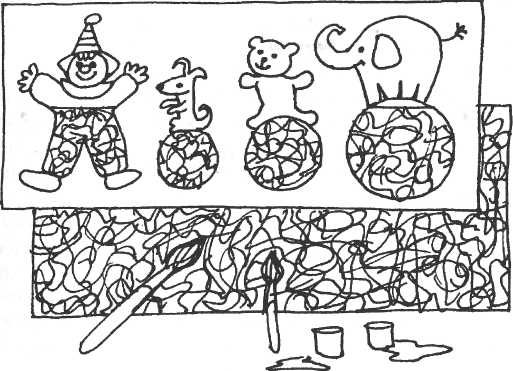 Содержание занятия. Перед детьми, сидящими полукругом, воспитатель ставит на стол слоника, мишку, собачку, берет в руки игрушку клоуна или сам превращается в него, надев бумажный колпак и красный нос, обращается к детям: «Здравствуйте, ребята, меня зовут клоун Бим, я хочу с вами познакомиться. Скажите, как вас зовут (воспитатель с клоуном подходит к каждому, здоровается и просит ребенка назвать свое имя). А я пришел к вам не один, а со своими друзьями Слоником, Мишуткой, собачкой Тепой. Они приглашают вас в цирк, где выступают смешные клоуны, слоники, мишки, собачки, радуют детей и взрослых. Вы ходили в цирк? Кого там видели? (Ответы детей.) Я хочу с вами порисовать красками на этой бумаге (показ)», — говорит клоун Бим.Предлагает детям подойти к двум сдвоенным столам, на которых лежит широкая полоса белой бумаги, стоят подносы с краской. Воспитатель раздает детям плоские кисти. «А сейчас все вместе начнем рисовать», — говорит Бим и начинает первым рисовать (разные мазки, линии и т.п.), а за ним и дети. В процессе рисования воспитатель хвалит детей за самостоятельность при выборе цвета краски, удивляется красивым сочетанием мазков, пятен, линий.«Я научился рисовать, — радуется клоун Бим. — Мишутка, Слоник, Тяпа посмотрите, как красиво мы нарисовали». Воспитатель показывает игрушкам закрашенный лист. «А сейчас, ребята, — говорит Бим, — вы увидите цирковое представление. Закройте глаза». В это время воспитатель накладывает на закрашенную полосу бумаги другую — желтого или красного цвета — с прорезными силуэтами и наклеенными фигурками «цирковых артистов». Затем медленно произносит слова: «Один, два, три — открой глаза и посмотри!» (Дети открывают глаза.) Бим радостно восклицает: «Вот, ребята, вы пришли в цирк! Как здесь красиво! Клоуны и артисты: слоники, мишки, собачки выступают в красивых костюмах».Воспитатель спрашивает детей, что делают артисты (клоун бросает слоникам разноцветные большие и маленькие мячи, мишки и собачки танцуют). «Вам понравилось цирковое представление? — спрашивает Бим. — Артисты и клоун Бим очень старались, чтобы всем было весело! Приходите снова в цирк», — приглашает детей клоун Бим.Воспитатель кладет на отдельный стол две сложенные вместе полосы («арену»), чтобы дети могли внимательнее рассмотреть выступления клоуна, слоников, мишек, собачек. Когда краска высохнет, полосы можно склеить, что даст возможность расположить «арену» на мольберте. В вечернее время они могут показать своим любимым игрушкам «цирковое представление», рассказать кто выступает и какие действия выполняет.190Действия с предметами. «Цирковые собачки»Задачи. Продолжать учить соблюдать простейшую последовательность действий с предметами, т.е. подбирать их по какому-либо принципу (например, чередование по цвету), не отступая от поставленной задачи. Развивать память, образное мышление.Материалы. Кубики (5 куб. см) двух цветов: 4 красных и 3 синих (на каждого ребенка). Игрушка-животное (высота 6-7 см), стоящая на задних лапах (например, собачка).Содержание занятия. Взрослый раздает детям по четыре кубика красного и по три синего цвета и предлагает построить разноцветные барьеры для цирковых собачек.В первой части занятия демонстрирует развернутый показ и объясняет действия: «Возьму вначале красный куб, к нему приставлю сбоку синий, затем — красный, вновь — синий и т.п.» Когда все семь кубов будут выстроены в ряд, взрослый заостряет внимание детей на последовательности подбора предметов, берет игрушечную цирковую собачку и предлагает ей «пробежать» вперед-назад по цветному барьеру. «Собачке нравится красивый барьер», — говорит он.Во второй части занятия детей подводят к пониманию необходимости чередования кубов по цвету исходя из игрового замысла: «А теперь собачка будет учиться перепрыгивать через синие кубики. Она встанет на первый красный кубик и перепрыгнет через синий. Вот так! Собачка перепрыгивает через синий кубик, чтобы оказаться вновь на красном кубике, давайте сделаем такой барьер, чтобы собачке удобно было перепрыгивать. Чтобы барьер получился красивым, нужно вначале взять красный куб, — поясняет педагог, отрабатывая начальный этап подбора предметов, — а затем синий, а потом какой?» (И оставляет образец.)Далее дети перестраивают свои барьеры, и собачка начинает прыгать по синим кубикам. Там, где барьер выстроен правильно, она прыгает легко, не падает. Если же чередование подобрано неверно, то собачка «не может перепрыгнуть» через 2-3 синих куба, стоящих рядом, она жалобно скулит и отказывается выступать, и ребенок сам или с помощью воспитателя исправляет ошибку, и собачка с удовольствием прыгает.Затем взрослый смешивает кубики, чтобы дети самостоятельно могли подобрать их в определенном чередовании. Если дети не191испытывают трудностей, взрослый убирает образец и показывает его лишь по завершении работы, чтобы дети могли сравнить результаты.Варианты. Если дети хорошо ориентируются в цвете, то в ходе занятия можно заменить те кубы, через которые прыгает собачка (например, вместо синих — дать желтые). Барьер можно строить также из кругов, колец, кирпичиков, втулок и других предметов, различных по цвету.Речь. «У лесного родничка пили воду два бычка»Задачи. Побуждать детей вступать в парное взаимодействие со сверстниками, ориентироваться друг на друга. Развивать понимание речи. Учить детей соотносить слово и выразительное движение. Развивать в процессе звукоподражаний речевой слух, артикуляционный аппарат детей.Материалы. Игрушки: дудочка, корова, теленок.Содержание занятия. Воспитатель читает детям потешку, сопровождая чтение действиями с игрушками. (Изображает игру на дудочке, как коровка лежит, рядом с ней бычок.)Ой ду-ду, ду-ду, ду-ду... Потерял пастух дуду. А я дудочку нашла, Пастушку я отдала. — На-ка, милый пастушок, Ты спеши-ка на лужок. Там буренка лежит, На теляток глядит, А домой не идет, Молочка не несет. Надо кашку варить, Сашку кашкой кормить1.Трынцы-брынцы, бубенцы. С. 37.192Далее педагог разворачивает общение по содержанию потешки: — Как пастушок играет на дудочке? (Звукоподражание сопровождается условными действиями — вместе с детьми.) Как зо-вут корову? Как мычит Буренка? (Звукоподражания — вместе с детьми.)—	Давайте сварим кашу. (Условное действие.) Покормите друг
друга кашей. Скажем: ам-ам-ам. (Воспитатель побуждает детей
вступать в игровое взаимодействие.)—	А сейчас мы все как будто бычки.
Читает потешку:У лесного родничка Пили воду два бычка. Пили, пили, напились И бодаться принялись. Аи, боду-боду-боду, Ой, сейчас я упаду!(Л. Яхнин)1Затем воспитатель продолжает: «Пошли бычки на лужок. Покажите, какие рожки у бычков. Как бычки мычат. Повернитесь друг к другу, покажите, как бычки бодаются. (Воспитатель побуждает детей посмотреть друг на друга, показать рожки и обратиться со звукоподражаниями: муу, муу.) Пастушок играет на дудочке. А бычки ножками ступают, головой мотают: муу-муу-муу». (Условные действия и звукоподражания вместе с детьми. Повторить 2-3 раза.)Далее воспитатель предлагает детям повернуться друг к другу лицом и показать, как бычки бодаются. Затем дети возвращаются на свои места и слушают повторное чтение потешки (Ой ду-ду...).Лепка. «Лепим пирожки, лепим булочки»Задачи. Вызвать у детей эмоциональное отношение к персонажу народной потешки; самостоятельно лепить, раскатывая комок пластилина круговыми движениями, прищипывать поверхность формы концами пальцев.' Яхнин Л. Потешки. — М.: Эксмо, 2004. С. 34.'3   Заказ 544	1ОЛМатериалы. Игрушка котенок, заранее вылепленные «булочка», «корзиночка», «пирожок», пластилин, клееночки, салфетки для РУК.Предварительная работа. Чтение потешек, пение песенок про котика, рассматривание иллюстраций Ю. Васнецова.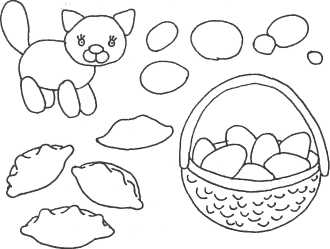 Содержание занятия. Дети сидят полукругом. Воспитатель показывает им игрушку — котика, обращает их внимание на его мягкую шерстку, глаза, ушки, читает потешку, совершая действия с игрушкой:...Поди, котик, на торжок (передвигает игрушку по столу), Купи, котик, пирожок (показывает слепленную форму), Сам кусочек откуси, Маше целый принеси1.Воспитатель читает и разыгрывает потешку несколько раз, используя различные имена детей группы.«Подумал котик и решил угостить своих друзей. И попросил он вас, ребята, слепить для них много пирожков и булочек. Поможем котику? — спрашивает воспитатель и предлагает детям из комочков пластилина слепить пирожки и булочки. — Садись, котик, посмотри, как дети будут лепить для тебя. Они все умеют делать».Дети садятся за стол и лепят. В процессе лепки воспитатель помогает тем, кто не может раскатать комочек, показывает приемы со словами: «Лепим, лепим пирожок, лепим, лепим булочку...». Воспитатель повторяет эти слова, раскатывая круговыми движениями комочек, затем показывает, как надо пальцами прищипывать сверху.1 Присказки (колыбельные песни). Сообщил И.Ф. Каллиников // Живая старина. 1915. Вып. 2. Прилож. № 3.194«Котик, посмотри, как дети старались и у них получились пирожки и булочки», — говорит воспитатель. Он берет игрушку, чтобы котик тоже порадовался результатам лепки. «Кого бы пирожками и булочками мне угостить?» — спрашивает он детей (Ответы ребят).«Угощу-ка я своих друзей: собачку, зайку, мишку. Помогите мне, ребята, собрать все пирожки и булочки в корзинку», — просит котик детей. Они складывают вылепленные угощения, и котик благодарит их за старание и помощь.После занятия дети могут использовать вылепленные угощения для игры с куклами, приглашая их в гости.Организация детской игрыВ игре детей все чаще отражается не только их непосредственный опыт, но и опосредованный, полученный на занятиях, из художественной литературы, просмотренных мультфильмов. Дети подражают действиям воспитателя, который изображает то котика, то пастушка, то курочку с цыплятами, и читает соответствующую потешку или стишок («уж ты котенька-коток», «пили воду два бычка», «ой ду-ду, потерял пастух дуду», и др.) Эмоциональный заряд радости побуждает детей к многократному проигрыванию этих ситуаций или их элементов в совместной со взрослым или самостоятельной игре. При этом отображаются только внешние запоминающиеся действия, а не весь сюжет — но этого достаточно — игра обогащается разнообразными условными действиями, а дети привыкают действовать вместе, ориентируясь друг на друга.Полученные на занятиях навыки (например, скатывать бумагу в шарик) можно перенести в игру и в качестве предметов заместителей использовать эти комочки разных цветов: розовые и красные «яблоки», оранжевые «апельсины», желтые «лимоны» и т.д. С ними можно поиграть «в магазин». Следует помнить, что процесс изготовления шариков из бумаги игрой не является и представляет для ребенка 2—3 лет совершенно самостоятельную и не всегда легкую деятельность. Поэтому, катая шарики, они совсем забывают про игру. Однако привлечь их к игре уже готовыми ша-Риками воспитатель может легко. «Вот у нас магазин. Тут есть разные фрукты: и апельсины, и яблоки, и лимоны, и красные ягод-ки- Катя, что ты хочешь купить?» — воспитатель вовлекает ребенка в игровой диалог (пусть даже очень простой), а после нескольких повторов дети пытаются играть и сами.п*	195Поощряются не только игры с игрушками, но и игры, в которых ребенок принимает на себя «роль в действии», т.е. действует, как другой человек (мама, доктор, шофер) или животное (лает, как собачка, играет и мяукает, как котенок, топает как слон, прыгает, как зайчик и т.д.). Растущий опыт малыша способствует расширению круга подобных ролей, которые он может принять на себя.Воспитатель подталкивает детей на реализацию тех или иных ролей, напоминает им о возможной игре, показывает сам, задает наводящие вопросы, обеспечивает необходимыми предметами. Так, если поставить на пол блюдце (поднос) с игрушечными или воображаемыми «зернышками», можно вспомнить стишок или песенку про курочку и цыплят, если дать игрушечные «клубочки» (шарики, комки бумаги) — ими может играть кошка с котятами, дудочка напомнит о пастушке и коровках и т.д. Участие воспитателя поддерживает интерес к игре, привлекает новых участников, обеспечивает радостное эмоциональное состояние.ДЕКАБРЬ. 15 НЕДЕЛЯ Планирование работыНаправленность педагогической работы. Эта неделя эмоционально и содержательно готовит детей к наступающему празднику. Они будут любоваться празднично наряженной елкой, украшать ее настоящими игрушками, сделанными ими самими «бусами» из пластилина и «гирляндами» из бумаги. В преддверии новогоднего праздника дети познакомятся с литературными, фольклорными, музыкальными произведениями, посвященными зиме, елке, традиционным персонажам новогодних представлений (Деду Морозу, лесным обитателям и др.); будут разучивать песни и праздничные пляски; рисовать красками нарядные сарафаны для матрешек; в их активную речь войдут новые слова и словосочетания. Продолжится формирование умений действовать по словесной инструкции и образцу, дифференцировать предметы по величине и цвету; развитие координации движений и мелкой моторики. Воспитатель будет постоянно участвовать в игре детей, объединяя их и предлагая цепочки условных действий, подключая к игре робких, еще плохо играющих детей. Педагог будет учить детей контролировать свой внешний вид — правильно надевать одежду, застегивать молнии, пуговицы и др. Постоянное внимание будет уделяться формированию умения действовать по сигналу.Организация наблюдений. «Елочка  наряжается»Задачи. Эмоционально обогащать чувства детей ожиданием праздника елки. Вместе с детьми украсить елку новогодними игрушками, гирляндами, елочными огнями. Предложить рассматривание праздничного убранства елки. Наполнить жизнь детей впечатлениями новогодней тематики, используя произведения художественной литературы и фольклора, посвященные зиме, елке, Деду Морозу, Снегурочке, разным обитателям зимнего леса.Ввести в активную речь слова: «шарики», «бусинки», «огоньки», «сосульки», а также названия сюжетных игрушек: «рыбки», «шишечки», «белочки», «куколки», «петрушки» и пр. Учить детей выражать словами свои чувства.Предварительная работа. Елка украшается до прихода детей. Все стеклянные игрушки располагаются на ее верхних ветках. Де-197рево ставится в групповой комнате так, чтобы малыши могли походить вокруг нее, рассмотреть елочные украшения. Нижние ветки елки остаются свободными. Их будут украшать дети небьющимися картонными, полиэтиленовыми, поролоновыми игрушками, а также гирляндой, сделанной детьми вместе с воспитателем.Содержание наблюдения. Воспитатель приглашает малышей посмотреть на красавицу елочку (сюрпризный момент). Педагог дает возможность детям насладиться ярким зрелищем. Воспитатель не задает детям вопросов, предлагая пройти вокруг елочки, посмотреть на нее со всех сторон (2-3 мин). Затем педагог читает первую часть стихотворения 3. Александровой «Елочка»:Маленькой елочке Холодно зимой. Из лесу елочку Взяли мы домой. Сколько на елочке Шариков цветных, Розовых пряников, Шишек золотых! Сколько под елочкой Маленьких ребят! Топают, хлопают, Весело кричат...Педагог обращает внимание на яркие елочные украшения, дети рассматривают шарики, бусы, цветные «льдинки» и огоньки. Воспитатель побуждает малышей вступать с ним в диалог, обращается с вопросом то к одному, то к другому ребенку. Когда ребята достаточно насмотрятся на елку, педагог предлагает им украсить игрушками нижние ветки. Дети еще раз обходят вокруг елочки. Педагог заключает чтением окончания стихотворения 3. Александровой:...Елочка, елочка, Яркие огни, Синими бусами, Елочка, звени! Встанем под елочкой В дружный хоровод. Весело, весело Встретим Новый год!»(З.Александрова «Елочка»)'Хрестоматия для маленьких. — М.: Просвещение, 1987. С. 318.198Формирование культуры поведения и культурно-гигиенических навыков. Педагог систематически контролирует правильность выполнения детьми водных процедур. При проведении этих процедур воспитатель обязательно находится вместе с детьми в умывальной (туалетной) комнате.Повторением правил выполнения гигиенических требований, периодическим показом и разъяснениями педагог содействует постоянному совершенствованию самостоятельности малышей, их умению правильно ориентироваться в последовательном выполнении необходимых действий.Продолжает учить детей, добиваясь качественного выполнения процедуры полоскания рта после приема пищи; привлекает их внимание к необходимости контролировать свой внешний вид, учит их застегивать молнии на одежде, пуговицы, устранять мелкие неполадки, например, если платье или рубашка надеты «наизнанку». Следует использовать каждый режимный момент в повседневной жизни для повторения правил гигиенического поведения ребенка.Педагог прививает детям простейшие представления о правилах безопасности в совместных и подвижных играх, в активных самостоятельных двигательных действиях, например, при ходьбе и беге ориентироваться на других детей, чтобы избежать столкновений и т.п. Предупреждает возможные появления у детей вредных привычек — грызть ногти, брать в рот пальцы рук, карандаши, мелкие предметы, игрушки.Ежедневно организуя с малышами действия, связанные с раздеванием, переодеванием, которые осуществляются при подготовке к дневному сну, прогулке, к занятиям физической культурой, воспитатель подкрепляет их словесно: «Сначала снимем... а теперь...»При наличии в ДОУ бассейна и занятий плаванием малыши учатся под контролем взрослых собирать необходимые купальные принадлежности, выполнять все требования, предусмотренные для подготовки к купанию в бассейне.Сетка занятий199Конспекты занятийОзнакомление с окружающим. «Кто живет в лесу?»Задачи. Учить узнавать животных на картинках и называть их, рассматривать изображения и замечать отличительные признаки.Материалы. Картинки из серии «Дикие животные: лиса, заяц, медведь».Содержание занятия. В начале занятия педагог показывает детям картинки с изображением животных, живущих в лесу. Дети рассматривают изображения, взрослый побуждает отмечать отличительные признаки животных (медведь — большой, с коротким хвостом; заяц — маленький, с длинными ушками, коротким хвостиком; лиса — рыжая, с пушистым длинным хвостом; еж — маленький, колючий и др.).Затем педагог разыгрывает перед ребенком русскую народную потешку «Тень-тень, потетень», используя картинки, иллюстрации или игрушки среднего размера (20—25 см) Воспитатель читает потешку, представляя обитателей леса:Тень-тень, потетень, Выше города плетень. Сели звери под плетень, Похвалялися весь день. Похвалялася лиса:200Всему лесу я краса! —
Похвалялся зайка:Поди догоняй-ка! —
Похвалялись ежи:У нас шубы хороши! —
Похвалялся медведь:Могу песни я петь!1В конце занятия воспитатель проводит сопоставление каждой игрушки с картинкой. При этом педагог обращает внимание детей к описанию персонажей потешки. А затем проводится игра с использованием игрушек, изображенных на картинках, с опорой на содержание потешки. Они поочередно встречаются с лисой, ежиком, зайцем, медведем. При каждой встрече воспитатель от имени животного говорит словами потешки («всему лесу я краса»; «могу песни я петь» и т.п.), побуждая детей повторять отдельные слова вместе с воспитателем.Физкультура. №  29-30Задачи. Упражнять в катании мяча двумя руками друг другу. Приучать ходить друг за другом, не наталкиваясь, делать остановки по сигналу.Материалы. Мячи (диаметр 12—15 см), гимнастические скамейки. Место проведения. Зал.Содержание занятия. Дети входят в зал и идут по периметру зала друг за другом. Воспитатель следит, чтобы они правильно координировали движения рук, ног, держались прямо, смотрели вперед: «Спинку держим прямо, голову не опускаем, ножки высоко поднимаем. Молодцы! Хорошо шагаем!» Затем воспитатель дает детям задание: разбежаться в разных направлениях, а по сигналу (хлопку, удару бубна) снова встать в колонну. Повторив данное задание 3—4 раза, дети по указанию воспитателя проходят между скамейками и садятся на них верхом.Воспитатель берет стул и ставит его напротив скамеек, стоящих на середине зала на расстоянии 1-1,5 м одна от другой. ОбъясняяТрынцы-брынцы, бубенцы. С. 30.201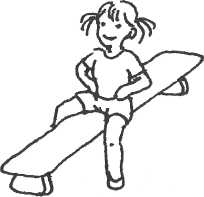 общеразвивающие упражнения, воспитатель показывает их сидя на стуле или стоя рядом с ним.Сидя на скамейке верхом, руками
держаться за скамейку с боков. Поднять
руки вверх, опустить (повторить 4-6 раз).Сидя на скамейке верхом, наклонить
ся вправо, коснуться правой рукой носка
правой ноги, выпрямиться; наклонитьсявлево, выпрямиться (повторить по 3 раза в каждую сторону).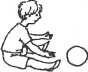 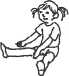 Стоя у скамейки, лицом к ней; присесть, похлопать по ска
мейке ладонями рук (хлоп-хлоп-хлоп). Встать, спрятать руки за
спину (повторить 4-5 раз).Перелезать через скамейку туда и об
ратно (произвольно) (повторить 3—4 раза).После выполнения упражнений воспи-татель предлагает детям взять мячи (один на двоих) и сесть в парах напротив друг друга. Воспитатель помогает детям занять нужное положение и показывает, как надо оттолкнуть мяч. По сигналу воспитателя дети начинают прокатывать мячи друг другу, энергично отталкивая их двумя руками.При повторении занятия усложнить задание: поставить дуги и предложить детям прокатывать мячи «через воротики» (через дуги).Подвижная игра «Догони мяч». Дети становятся в одну шеренгу у исходной черты (шнур или веревка). У каждого по одному мячу большого диаметра. По сигналу «Покатили!» дети прокатывают мячи в прямом направлении и догоняют их. Игру повторить 3—4 раза. Ходьба за воспитателем. «Пройти тихо, чтобы никто не услышал», — говорит воспитатель.На прогулке и во второй половине дня. Повторять упражнения с мячом: прокатывать мячи друг другу, под дугой, прокатывать мяч и бежать за ним.Подвижная игра: «Поднимай ноги выше» (перешагивать через невысокие предметы: кубики, мешочки с песком и др.).Конструирование. «Елочные гирлянды»Задачи. Вызвать у детей желание сделать украшение для общей елки; учить целенаправленно рвать бумагу, проявлять аккуратность и старание.202Материалы. Цветная бумага (основных цветов) на каждого ребенка, подносики.Содержание занятия. Воспитатель сажает детей полукругом (сама садится в середине), обращает внимание детей на подносики, которые стоят перед каждым ребенком, раздает им бумагу по 2-3 цвета на каждого, кладя ее на поднос.Затем вспоминает вместе с детьми, какими игрушками наряжена наша елочка (дети называют, воспитатель дополняет). «А сегодня, — говорит воспитатель, — мы с вами сделаем сами украшение для нашей елочки. Вот такую красивую гирлянду из колечек. (Показывает заранее приготовленную ею часть гирлянды из такой же бумаги.) Вначале вы будете вот так аккуратно разрывать каждый листочек (показывает) и складывать вот эти узенькие полосочки на подносики. Начинаем с красной (синей или другой) бумажки. Возьмите ее и покажите мне». И после того как воспитатель убедится, что все дети взяли бумагу названного цвета, предлагает им ее рвать на ровненькие полоски. И так же предлагается бумага следующего цвета. Воспитатель помогает нуждающимся в этом детям.Затем воспитатель просит детей поочередно подавать полосочку названного ею цвета и продолжает начатую ею гирлянду, продевая каждую полосочку через очередное колечко, и скрепляя ее концы клеем, т.е. делает новое колечко.Готовой гирляндой дети украшают елку (нижнюю ее часть), а воспитатель говорит, что теперь елка стала еще красивее, у нее появился новый наряд, который дети сделали сами, — разноцветные гирлянды.Благодарит всех ребят за хорошую работу и предлагает вместе с родителями дома сделать такое же красивое елочное украшение.Рисование. «Матрешки идут на праздник»Задачи. Вызвать у детей желание украшать яркими мазками цветной фон, ритмично располагать их по всей поверхности листа. Промывать и осушать кисточку о салфетку, аккуратно пользоваться красками гуашь разных цветов.Материалы. Цветные фоны бумаги альбомного формата, краски гуашь (красная, желтая, синяя, зеленая, белая), кисточки, бан-203ки с водой, салфетки, прорезные силуэты трех матрешек (побольше, поменьше и совсем маленькой), народная семеновская игрушка-матрешка.Предварительная работа. Рассматривание иллюстраций Ю. Васнецова, игры с народными игрушками, чтение потешек.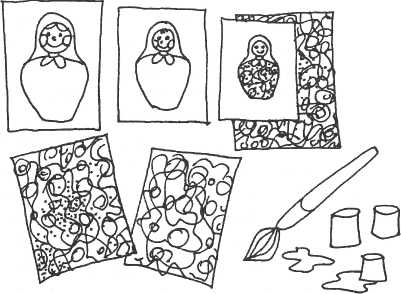 Содержание занятия. На столе стоит игрушка-матрешка, накрытая салфеткой. «Ребята, к нам пришел гость, но я не знаю, кто это. Может быть, вы угадаете?» — спрашивает воспитатель.Мы веселые подружки,Разноцветные игрушки,И живем всегда друг в дружке.Сарафаны расписные,Мы — сестрички озорные.(Т.Г. Казакова)Если дети затрудняются, воспитатель называет отгадку (матрешки) и поднимает салфетку: «Вот какая гостья к нам пришла. Посмотрите, какой красивый у матрешки сарафан, платок». Обращает внимание на красивые цветы у нее на платке, сарафане. Из большой матрешки достает другие — поменьше, ставит три матрешки рядом и говорит: «Вот какие подружки, живут друг в дружке. А куда вы так торопились, так красиво нарядились? Мы торопились на праздник Елки. С нами пришли на праздник и другие матрешки, но они куда-то спрятались. Найдите их, ребята!» Дети находят прорезные силуэты без узоров на сарафанах (силуэты трех размеров).Воспитатель спрашивает, что надо сделать, чтобы матрешки надели на праздник красивые сарафаны. «Надо нарисовать крас-204ками цветы, полоски, кружочки», — говорит воспитатель и предлагает каждому ребенку выбрать цветной фон, сесть за стол и рисовать узоры. Поощряет тех, кто самостоятельно, уверенно рисует мазки, круги, цветы по всему листу. Напоминает о том, что надо кисточку промывать, осушать о салфетку. Когда дети украсят листы, воспитатель предлагает каждому выбрать прорезной силуэт матрешки и наложить его на свой рисунок.«Все матрешки и побольше, и поменьше нарядились в красивые сарафаны, теперь они смогут пойти на праздник новогодней Елки», — говорит воспитатель и предлагает детям расположить матрешек по росту: рассмотреть их наряды. Матрешки очень довольны и благодарят детей: «Спасибо, ребята, что украсили наши сарафаны, нам стало так хорошо, так весело, даже захотелось с вами поплясать. Возьмите платочки будем танцевать».Воспитатель раздает платочки, и под веселую народную плясовую мелодию дети пляшут вместе с матрешками.Действия с предметами. «Пирамидки разного цвета»Задачи. Учить детей выбирать предметы определенного цвета по показу, а затем по словесному обозначению. Продолжать развивать координацию движений и мелкую моторику пальцев при нанизывании шаров на стержень.Материалы. 6 шаров двух цветов (например, 3 красных и 3 синих). Невысокий стержень (12-15 см) на каждого ребенка.Содержание занятия. Перед каждым ребенком находится коробочка, в которой лежат шарики красного и синего цветов, имеющие сквозное отверстие. Воспитатель показывает пирамидку в собранном виде. «Эта пирамидка из красных шариков», — поясняет взрослый. Затем показывает точно такую же пирамидку из синих шаров и дает соответствующее пояснение. Затем педагог последовательно снимает шарики то с одной, то с другой пирамидки и складывает их в коробку. Таким образом, перед взрослым оказывается аналогичная коробка, наполненная разноцветными шарами. Далее воспитатель вновь нанизывает шары, выбирая только красные и называя их цвет. «Этот шарик красного цвета, а этот тоже красный, и этот шарик красненький!» Малыши индивидуаль-205но собирают пирамидку по показанному образцу. Оставшиеся шары каждый нанизывает на второй стержень. «Какая красивая синяя пирамидка», — говорит взрослый, выделяя голосом названия цвета. Затем взрослый предлагает детям снять шарики со стержня и сложить их в коробочку. Шары смешиваются и далее малыши по словесному указанию самостоятельно собирают пирамидку красного цвета, т.е. повторяется первая часть занятия, если дети ошибаются, педагог помогает им, прибегая к показу и наглядному сравнению.Варианты. Аналогичные занятия можно провести с тремя одноцветными кубами, цилиндриками и прочими подходящими предметами. Варьируется также цвет пирамид.Речь. «Холодно»Задачи. Вовлекать детей в диалог. Поощрять инициативные высказывания. Активизировать слова, обозначающие предметы одежды. Побуждать сопровождать речь условными выразительными действиями. Уточнять и закреплять правильное произношение гласных и простых согласных звуков в связной речи. Развивать речевое дыхание.Материалы. Кукла в зимней одежде. Варежка. Игрушка (кошка).Содержание занятия. В гости к детям снова приходит кукла Маша. Но она в зимней одежде. Воспитатель инициирует диалог:—	Узнали, дети, кто к нам пришел? Да, это Маша. Поздорова
емся с Машей: привет, привет!(Кукла Маша приближается поочередно к детям и здоровается с ними за руку. Воспитатель побуждает, чтобы каждый ребенок произнес приветствие: «Привет, привет».)—	У Маши теплое пальто, теплая шапка, зимние сапожки. (Вос
питатель демонстрирует предметы одежды на кукле.) Покажите, где
у куклы пальто, шапка, сапожки. Как вы думаете, ребята, почему
Маша так тепло оделась? (Подсказывает детям: сейчас зима, холод
но.) Давайте пойдем с Машей гулять. Как будто мы одеваемся. Что
надо надеть? (После паузы.) Наденем сапожки, пальто, шапку (ус
ловные действия вместе с воспитателем). Что вы надели? (Ответы
детей.) А еще надо надеть варежки.206Зачитывает стихотворение Н. Саконской «Где мой пальчик?»: «Маша варежку надела...» Чтение сопровождается действиями с куклой и варежкой.Далее воспитатель надевает варежку на руку кому-нибудь из детей. Удивляется:— Где пальчик? Пропал? (Интонацией побуждает, чтобы ребенок повторил: пропал.) Скажем вместе: пальчик пропал. (Снимает варежку.) Вот он, пальчик. Скажем: привет, пальчик!»Игра повторяется 5-6 раз с разными детьми.Далее воспитатель разыгрывает сценки:«Где наши пальчики (демонстрирует игру пальцами)? Нет
наших пальчиков (прячет руки за спину). Вот наши пальчики!»
(Демонстрирует пальцы.) Повторяет игру с детьми 2-3 раза.«Пойдем гулять, — предлагает воспитатель (перемещаются на
ковер). — Везде как будто снег лежит. Идем по снегу: топ-топ-топ.
Идет снег. Подставим ладошки, поймаем снежинку. Подуем на
снежинку: фуу. Нет снежинки». (Повторить 3-4 раза.)«Замерзли. Вернулись домой».Раздается звукоподражание: мяу-мяу! Кто это? (Высказывания детей.)Зачитывается стихотворение О. Высотской. «Холодно».Кто мяукнул у дверей? — Открывайте поскорей! — Очень холодно зимой. Мурка просится домой1.Появляется игрушечная кошка.«Скажем, — предлагает воспитатель, — проходи, Мурка. Погрейся. Погладим Мурку. Угостим Мурку молоком, пей, Мурка, молоко, пей». (Условные действия.) Воспитатель подносит кошку к каждому ребенку и побуждает протянуть ладошку, «покормить» Мурку и сказать «пей».Занятие переходит в свободную деятельность детей.Лепка. «Нарядим нашу елочку»Задачи. Вызвать у детей интерес к празднику Новогодней Елки, желание принять участие в ее украшении. Учить раскатывать из цветного пластилина и делать колечки, составлять из них гирлян-Хрестоматия для маленьких и постарше. — М.: Знание, 1996. С. 37.207ду, самостоятельно выбирать цвет пластилина, развивать координацию движения рук при раскатывании комочка в ладонях, дополнять лепку вырезанными из бумаги цветными кружочками.Материалы. Сделанная из картона объемная елочка или искусственная (18-20 см высотой). Цветные кружочки из бумаги («бусы»), нитки, пластилин, клееночки, салфетки для рук.Предварительная работа. Проведение занятий лепкой, обучение приемам раскатывания комка прямыми и круговыми движениями, свертывания столбика в виде кольца. Рассматривание иллюстраций, картин с изображением новогодней елки, чтение стихов, пение песенок о Празднике елки.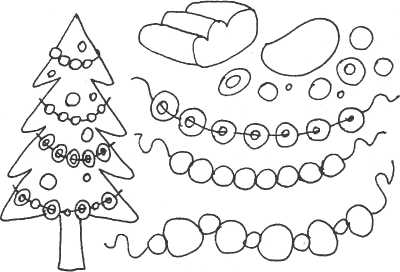 Содержание занятия. Воспитатель обращает внимание детей на зеленую елочку, которая стоит у него на столе: «Посмотрите, какая зеленая елочка, „колючая иголочка" (дотрагивается до веток)». Подносит елочку детям и просит каждого коснуться ее веток (дети дотрагиваются пальцами, отдергивают руку).«Не коли нас, елочка, веточкой мохнатой, убери иголки дальше от ребяток, — с выразительной интонацией говорит воспитатель. — А сейчас я вам спою песенку». Воспитатель поет или читает нараспев первые два четверостишия стихотворения Р.А. Куда-шевой «В лесу родилась елочка» (до слов «Смотри не замерзай!»).«А потом елочку из леса привезли на праздник к детям, — продолжает воспитатель. — Они стали ее украшать игрушками, бусами, шариками. Мы тоже украсим эту зеленую елочку шариками, гирляндами из цветных колечек. Помните, как вы делали гирлянду из бумажных колечек? Давайте теперь слепим такие колечки».208Предлагает детям из маленьких комочков слепить много колечек, которые затем нанизывает на цветную ниточку. «Вот получилась гирлянда из колечек», — радостно говорит воспитатель и предлагает детям повесить ее на елочку. Дети сами решают, куда лучше повесить. Затем лепят по желанию еще одну гирлянду и тоже вешают ее на ветки.«А теперь можно украсить елку разноцветными бусами („кружочками"), — показывает вырезанные из бумаги, нанизанные на ниточки круги и предлагает каждому ребенку подойти и выбрать понравившиеся по цвету («бусы»), и повесить их на елку. Дети могут также самостоятельно слепить маленькие шарики («фонарики») и украсить ими елочку.«Вот какой нарядной стала наша елочка», — эмоционально заканчивает воспитатель занятие и предлагает детям рассмотреть ее со всех сторон, полюбоваться украшением.После занятия ставит елочку на отдельный стол так, чтобы дети могли свободно подходить, находить те украшения, которые сами сделали и повесили на ветки. В вечернее время дети могут вокруг елки посадить свои игрушки (зайчика, мишку, лисичку, ежика, собачку, белочку и др.) и спеть для них с помощью воспитателя песенку «В лесу родилась елочка».Организация детской игрыДля игры детей используются образные игрушки и предметы-заместители. В игре отражаются бытовые сюжеты, связанные с непосредственным и опосредованным опытом детей. Растет игровой опыт, дети легко используют сюжеты, в которые они уже неоднократно играли (чаепитие, прием гостей, приход доктора, магазин, и т.д.); элементы этих сюжетов и даже длинные сюжетно-связанные цепочки действий появляются не только в игре с воспитателем, но и в самостоятельной игре детей.Воспитатель объединяет детей, способных отражать отдельные цепочки, в совместную игру: у кошки Мурки появились котята (кусочки меха, перевязанные ленточкой). Дети кормят Мурку и котят молоком из блюдечка, расчесывают шерстку расческой.«А можно котят искупать! Катя, давай нальем в тазик воды (понарошку). Леночка! Вода прохладная, добавь горячей! А теперь постелем полотенчико. Оля моет котят, а Катя — вытирает. А кто даст им молочка — ты, Леночка? Вот молодец!» — говорит воспитатель.209В игре может быть объединено несколько детей, но оптимальным будет 2-3 человека. Иначе пока кто-то занят игровыми дей-14  Заказ 544ствиями, остальные отвлекутся и заскучают. Если другим детям тоже интересно и они пытаются включиться в игру, воспитатель вовлекает их, предлагая отдельную игровую задачу, в то время, как одни моют котят, другие готовят обед для них и для их хозяйки, и мамы-кошки; а недостающие продукты можно привезти из «магазина» на машине...Стараясь объединять детей, воспитатель обращает внимание и на тех, кто плохо играет, недостаточно владеет речью, стесняется или боится сверстников. Их можно «подключать» к уже умеющим играть детям, обязательно с помощью педагога, который фактически вместе с робким ребенком осуществляет игровые действия, проговаривает их, незаметно развивая сюжет: «Саша, ты будешь строить дом? Тебе, наверное, нужны еще кубики? Вот Витя тебе их привезет. Давай мы с тобой, Витя, наберем кубики в машинку, вот так... ты же у нас шофер? Ну, вези машинку. А теперь покажи, как твоя машинка гудит. Саша услышит и будете вместе кубики выгружать... вот так...» и т.д.Взаимный интерес, испытываемый детьми друг к другу, может реализоваться в общении по поводу игры и игрушек только при помощи воспитателя и лишь потом в самостоятельных игровых совместных действиях. Иначе он выльется в конфликт из-за игрушек, разрушение чужих построек и т.д. Чтобы этого не произошло, следует иметь в группе много однотипных игрушек, чтобы в случае возникновения интереса к игрушке у нескольких детей, им хватило бы материала, а также постоянно учить детей меняться игрушками и играть по очереди. Эта деятельность воспитателя остается абсолютно необходимой не только при работе с детьми раннего возраста, но и с младшими дошкольниками.ДЕКАБРЬ. 16 НЕДЕЛЯ Планирование работыНаправленность педагогической работы. Эмоциональной кульминацией этой недели является Праздник новогодней елки. А вся предшествующая работа и работа этой недели, объединенная сквозными образами «елки», «зайчиков», «медвежат» и других обитателей зимнего леса, будет способствовать подведению детей к ожиданию праздника, к созданию у них радостного настроения. Дети будут «зажигать» (рисовать) огоньки на новогодней елке, делать цветные фонарики из мятой бумаги — украшения для нее, и наряжать ими елочку в группе и елку на участке, оставят на ней «подарки» (корм) для птичек. Они будут слушать стихи и песенки, посвященные елке и празднику, станут активными участниками театрализованных действий и небольших драматизации, веселых игр и забав, будут петь и плясать под елкой. Создавая яркие эмоционально насыщенные ситуации, педагог будет побуждать детей инициативно высказываться, вовлекать их в общее действие и разговор, вызывать интерес к жизни птиц зимой, желанию позаботиться о них.Организация наблюдений. «Украшаем елочку для птичек»Задачи. Расширить представления детей о зимнем празднике. Передать настроение всеобщего торжества и веселья. Зимние забавы сопровождать балагурством, шутками, игрой, включить показы с елочными персонажами, а также исполнять стихи и песенки. Воспитывать в детях добрые чувства к братьям нашим меньшим — желание делать им «подарки». Учить проявлять заботу о птицах, оберегать и помогать им холодной зимой. Украсить вместе с детьми елочку для птичек на участке детского сада. Использовать детские поделки: «фонарики», «снежинки», «шарики» (из мятой цветной бумаги) и другие, заранее приготовленные для украшения елочки на улице. Поместить на елочку корм для птичек: гречневую крупу в подвесных кормушках из пластиковых упаковок с отверстиями, рябиновые бусы, веточки калины, бара-ночки-сушки на ниточках, кусочки сала (для синиц) — «подарки» для птиц.14*211Содержание наблюдения. Воспитатель подводит детей к елочке на участке детского сада, которую они наблюдали в начале месяца. «Вот наша елочка-красавица, с зелеными иголочками. Скажем елочке: „Здравствуй, елочка!"».Педагог предлагает украсить елочку — красавицу поделками, выполненными детьми и самим воспитателем на занятиях конструированием. «Посмотрите, здесь (в коробке) снежки, шарики, фонарики, колечки, гирлянды, флажки. Будем елочку наряжать», — с этими словами взрослый начинает украшать елочку. «Праздник приближается, а елка украшается флажками и снежками, гирляндами, шарами», — повторяет педагог несколько раз, наряжая елку.Дети помогают взрослому. Педагог говорит, что птицы будут прилетать к елочке, поэтому нужно повесить на веточки гостинцы для воробушков, синичек. Воспитатель показывает ребятам гостинцы для птиц: кормушки с зернышками, сушки на ниточках, рябиновые бусы, шишки и пр. Все эти гостинцы педагог закрепляет на ветках елочки. «Птички будут очень рады подаркам», — говорит взрослый. Далее перечисляет, что они повесили для птиц на елку.Формирование культуры поведения и культурно-гигиенических навыков. Подготавливать детей к проведению простейших водных и воздушных закаливающих процедур.В качестве элементарного средства начала закаливания водой в повседневной жизни продолжать учить детей мыть лицо, руки до локтя и шею прохладной (водопроводной) водой. Повторять эту процедуру дети могут под контролем воспитателя или с его помощью ежедневно.Приучать детей находиться в помещении группы в облегченной одежде (два слоя одежды включая белье) при температуре воздуха +20, +21 "С.Продолжать совершенствовать у малышей навыки самостоятельности при одевании, переодевании и умение обращать внимание на свой внешний вид. Учить детей с помощью взрослых причесываться, пользуясь индивидуальной расческой.Продолжать учить малышей правильно садиться за стол, аккуратно есть, пользоваться ложкой, чашкой, салфеткой.Для закрепления гигиенических навыков можно использовать некоторые игры, например, «Кукла Аня принимает гостей», а также показ тематических видеоматериалов, содержащих гигиенические сюжеты, длительностью не более 5-7 минут.212Сетка занятийКонспекты занятийОзнакомление с окружающим. «Зайки играют»Задачи. Эмоционально обогащать детей впечатлениями зимних, новогодних торжеств. Активизировать детей, создавая радостное настроение, желание изображать любимых персонажей. Сочетать визуальные методы воздействия (красочность, сюрпризность, широкую наглядность) с поэтическим, песенным и танцевальным фольклором.Материалы. Елка, на половину наряженная. Игрушки: зайцы (величиной не больше 10—12 см) 2—3 штуки. Лиса (кукла из набора «Кукольный театр»).Содержание занятия. Взрослый, приглашая детей посмотреть на красавицу-елку, просит сказать, какими игрушками она украшена. Прежде чем дети повесят на елочку оставшиеся игрушки, взрослый предлагает им еще раз рассмотреть украшения на елке.На полянку при помощи воспитателя «выскакивают» один за Другим три зайчика. Педагог спрашивает: «Кто же прискакал на213полянку? Правильно, зайцы. Они хотят на елочку посмотреть и познакомиться с ребятами. Да еще просят: если вы увидите лису, обязательно предупредить их, чтобы они успели спрятаться. Зайчикам хочется поиграть. Поиграем и мы».Проводится ифа по мотивам русских народных песенок-потешек, например «Зайка беленький сидит...». Слова потешки сопровождаются выразительными движениями воспитателя и детей: дети прикладывают указательные пальцы к голове, как бы «шевеля ушами», хлопают в ладоши, как бы «фея лапки», подпрыгивая, как зайчик и т.п.Дети садятся на стульчики перед елочкой. Педагог предлагает им: «Пожалуйста, посмотрите, не идет ли лиса?»Педагог прячет зайчат под елку, накрывает белой тканью и говорит: «Зайки спрятались под елку, в снежок, чтобы их лиса не заметила, не увидела».Незаметно для малышей взрослый надевает на руку куклу лисичку — персонажа кукольного театра. Вначале из-за елки появляется только нос, затем вся ифушка. Разыгрываемая сценка поиска зайчат, требует от взрослого определенной артистичности. Ведя с детьми разговор от своего имени, от имени лисы, взрослый добивается игрового взаимодействия.Сценка заканчивается тем, что лиса, никем не полакомившись, уходит восвояси, а зайчата, поблагодарив детей за помощь, пускаются в пляс. Педагог расставляет зайчат вокруг елки. Зайчата «двигаются» вокруг елки. Эта сценка должна быть ярко обыфана. Педагог обращается к детям со словами: «Ну-ка, зайка, попляши, ну-ка, белый, поскачи, ну-ка, зайка поклонись, деткам, зайка, улыбнись».Педагог призывает ребят похлопать в ладоши, повторять слова «попляши», «поскачи», «поклонись» и др. Если у детей сохраняется интерес к игровому действию, его можно повторить. Дети благодарят зайчат за веселую пляску. Взрослый предлагает угостить зайчат морковкой и самим попробовать (блюдо с угощением приготавливается заранее).Далее ифовые действия вокруг елки могут разворачивается ситуативно.Физкультура. № 31-32Задачи. Приучать детей вставать в круг, ходить по кругу. Упражнять в выполнении простейших плясовых движений (полуприседать, притоптывать, хлопать в ладоши, кружиться под музыку).214Материалы. Легкие шарики, искусственная елочка. Место проведения. Групповая комната.Содержание занятия. Воспитатель приглашает детей в зал и говорит: «Сейчас зима. На улице идет снег. Снежинки кружатся и падают на землю. Давайте поифаем: вы будете снежинками». Дети врассыпную идут по залу. «Подул ветер: закружились полетели снежинки», — дети бегут по залу. «Ветер затих», — дети переходят на ходьбу. Игровое упражнение «Снежинка-пушинка» повторить несколько раз.Дети с помощью воспитателя встают в круг. Дети стоят в кругу, в центре круга — елочка. Воспитатель говорит детям, что скоро Новый год, и предлагает показать детям, какая у них будет елка.Стоя, поднять руки вверх и подниматься на носки «Вот та
кая высокая и красивая елка».Воспитатель: «На елочке зажгутся огоньки».Поднять руки вверх, сжимать и разжимать пальцы («лампочки мигают»).3.	«Дети будут водить хоровод и танцевать вокруг елки».Дети ставят руки на пояс, притоптывают ногами, хлопают в ладоши, подпрыгивают, полуприседают, кружатся под плясовую музыку или пение воспитателя.4.	Ходьба и бег по кругу, вокруг елочки.Воспитатель: «Петрушка принес детям снежки (легкие белые шарики, пластмассовые или матерчатые). Дети вместе с воспитателем «ифают в снежки»: бросают шарики вдаль в сторону Петрушки и бегут за ними. Затем собирают их и кладут в коробку.Подвижная игра «Зайка беленький сидит». Дети сидят на стульчиках или скамейках по одной стороне зала. Воспитатель говорит, что все они зайки, и предлагает им выбежать на полянку. Дети выходят на середину комнаты, становятся около воспитателя и приседают на корточки. Воспитатель говорит:—	Зайка сидит и ушами шевелит.(Дети шевелят кистями рук, подняв их к голове.)Зайка феет лапки: хлоп-хлоп.
(Дети хлопают в ладоши.)Зайке холодно, он скачет: скок-скок, скок-скок.
(Дети подпрыгивают на двух ногах на месте.)Зайка испугался и ускакал.
(Дети убегают на свои места.)
Игру повторить 2—3 раза.215После игры дети становятся в круг. Воспитатель говорит: «Давайте наберем снег в ладошки», — и изображает, как будто берет снег. «А теперь, подуем, сдуем снег с ручек». (Повторить несколько раз.)Конструирование. «Елочныешарики»Задачи. Продолжать развивать интерес к занятиям по конструированию с бумагой. Продолжать учить катать комочки из мягкой мятой бумаги разной величины и цвета. Активизировать словарь: мягкий, легкий, большой — маленький.Материалы. Цветная мягкая бумага разных размеров (целый альбомный лист, '/2 листа, '/4 листа) и разной фактуры.Содержание занятия. Воспитатель обращает внимание детей (4-6 чел.) на елочку, которая стоит в групповой комнате: «Дети, посмотрите, какая елочка у нас в группе: высокая, зеленая, красивая. Кто нам принес елочку в группу? Наверно, Дедушка Мороз (игрушка дед-мороз стоит под елочкой). Скажем спасибо Дедушке Морозу. Елочка украшена... (дети называют игрушки), а вот и наша гирлянда, сделанная из колечек. А теперь давайте сделаем для нее шарики разные, цветные: красные, синие, зеленые, желтые, большие и маленькие. Возьмем в ручки мягкую цветную бумагу, сомнем ее и попробуем скатать большие и маленькие шарики, как катали снежные комочки». Дети берут в руки бумагу разного размера и цвета, мнут и скатывают шарики, воспитатель помогает, поощряет, сравнивает вместе с детьми шарики разной величины, цвета, спрашивает: «Юра, какой у тебя шарик — большой или маленький? А у тебя, Леночка, какого цвета шарик? А еще про шарики можно сказать, что они мягкие, легкие, давайте вместе скажем: мягкие, легкие. Молодцы!». Дети скатывают по 2—3 шарика разного цвета и размера.Далее воспитатель предлагает собрать шарики в корзинку и в присутствии детей нанизывает их на длинную нитку (используя иглу), сопровождая действия словами: «Возьмем длинную нитку и сделаем красивую гирлянду из шариков разного цвета — вначале большой красный (кто-то из детей подает), а теперь поменьше — белый, вот так». И так далее. Готовой гирляндой украшается самый низ елки, и воспитатель сопровождает этот момент, повторяя несколько раз слова: «Праздник приближается, а елка украшается гирляндами, шарами».Воспитатель и дети радуются, хлопают в ладоши.216Рисование. «Новогодняя елка»Задачи. Вызвать у детей радостное настроение от Праздника елки. Рисовать красками гуашь разных цветов на ветках елки, ритмично располагать мазки — «огоньки».Материалы. Мольберт, лист бумаги 60х 80 см темно-синего цвета, краски гуашь (красная, желтая, белая, голубая), кисти, банки с водой, салфетки. На листе бумаги воспитатель заранее наклеивает силуэтное изображение елки без игрушек.Предварительная работа. Рассматривание картин с изображением новогодней елки и наблюдение елки, которая находится у них в группе, пение песенок про новогоднюю елку.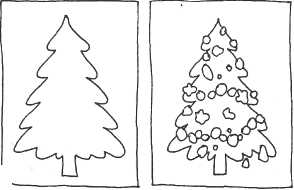 Содержание занятия. Воспитатель обращает внимание детей на мольберт (на нем аппликативноеизображение елки, оно закрыто бумагой). «Ребята, а вы знаете, что там спрятано? Давайте подойдем и посмотрим (убирает лист). Что это? (Дети видят изображение большой елки без украшений.) Почему нет огоньков на этой елке, нет шариков, фонариков? — спрашивает воспитатель. — Ребята, что надо сделать, чтобы елка стала нарядной? (Ответы детей.) Надо нарисовать красками на елке огоньки, повесить на ветки шарики и фонарики», — говорит он. На сдвоенные столы кладет большой лист бумаги с апшшкативным изображением елки, ставит подносы с красками, каждому ребенку дает кисточку. «Я тоже хочу „зажечь" огоньки», — говорит воспитатель и рисует желтой краской один мазок, другой. Затем предлагает детям нарисовать разноцветные огоньки, повесить на ветки шарики и фонарики, разные игрушки. Дети ритмом мазков «зажигают» огоньки, которые ярко выделяются на фоне темно-зеленых веток. Благодаря этому контрасту создается образ новогодней праздничной елки, что вызывает у детей радость. Воспитатель вместе с детьми поет или напевно проговаривает слова новогодней песенки, например, «Елочка» (слова М. Александровой, муз. Н. Бахутова) или «Елочка» (слова 3. Александровой, муз. М. Красева) и т.п. Под пение песенки воспитатель предлагает детям поплясать и покружиться.217«Как стало светло от огоньков, как весело!» — восклицает воспитатель, вызывая у детей радостные эмоции. Они любуются украшениями на елке, которые нарисовали сами.Изображение елки надо расположить на мольберте, чтобы дети могли еще и еще раз рассматривать украшения, находить «свои огоньки, фонарики, шарики».Действия с предметами. «Достань колечко»Задачи. Формировать у детей предметно-орудийные действия: с помощью палочки придвигать к себе разноцветные предметы.Материалы. Палочки длиной 30-35 см с круглым сечением от 0,5 до 1 см, цветные кольца диаметром от 5 до 8 см (можно использовать пластиковую пирамидку).Содержание занятия. Педагог располагает на расстоянии 50 см от каждого ребенка разноцветные колечки, предлагает малышу поочередно придвинуть палочкой колечки, показывает, как это можно выполнить (на одном из колец), а затем предоставляет каждому ребенку возможность самостоятельно придвинуть к себе колечки, начиная с большого и кончая маленьким.Когда все колечки будут придвинуты, педагог предлагает выложить их по величине «в линеечку», подает малышам стержни для нанизывания колец. Ориентируясь на самое большое колечко, дети собирают пирамидки целиком.Речь. «Есть в лесу под елкой хата»Задачи. Воспитывать интерес детей к поэтическому слову. Побуждать к инициативным высказываниям. Вовлекать детей в общий разговор. Учить самостоятельно строить высказывания в повелительном наклонении. Уточнять правильное произнесение гласных и простых согласных звуков. Развивать артикуляционный аппарат детей.Материалы. Украшенная елочка. Под елкой «снеп>. Игрушки: медвежонок и медведица.218Содержание занятия. Воспитатель собирает детей возле наряженной елочки. Дает возможность полюбоваться, инициативно высказываться, читает стихи.Затем организует следующее общение с детьми:«Нравится вам елочка? Елочка нарядная. На ней разные игрушки. Какая елочка? Какие игрушки на ней? (Высказывания детей.) Елочка росла в лесу. В лесу много снега. Холодно. Снег скрипит под ногами: скрип-скрип. Пойдем по снегу, прогуляемся. Топ-топ, скрип-скрип. (Дети выполняют выразительные движения, сопровождают их звукоподражаниями). Замерзли. Давайте согреемся. Хлоп-хлоп. (Вместе с детьми. Повторить 2—3 раза.) Звери прячутся от холода». (Дети возвращаются к елочке.)Воспитатель предлагает детям послушать стихотворение-сказку.Как на горке — снег, снег, И под горкой — снег, снег, И на елке — снег, снег. И под елкой — снег, снег. А под снегом спит медведь. Тише, тише. Не шуметь.(И. Токмакова)1Во время чтения воспитатель украшает елочку снегом.Затем воспитатель предлагает заглянуть под елочку, посмотреть, где спит медведь. (Заглядывают под елочку и обнаруживают медведя.)И предлагает сказать:—	Скажем: тише, тише, не шуметь, спи, спи. (Вместе с деть
ми, выразительный жест, шепот.)Чтение стихотворения повторяется два раза. Далее воспитатель разыгрывает диалог медведицы с медвежонком:Сейчас вы все как будто медвежата. А я ваша мама-медве-
дица. (Берет в руки большого медведя. Говорит, действует от име
ни игрушки.) Что вы хотите попросить у мамы? (Свободные вы
сказывания детей.)Хотите попросить меда? Скажите: мама, дай меда (вместе
с детьми).Мама угощает медвежат медом (условные действия). Медвежата говорят: «Спасибо».«А может быть, попросить у мамы малины? Но малины нет, она бывает только летом, зато есть малиновое варенье. Как надо ска-1 Хрестоматия для маленьких и постарше. — М.: Знание, 1996. С. 151.219зать?» — воспитатель побуждает детей самостоятельно построить предложение. Аналогично побуждает построить высказывание со словом рыбка.«Поели медвежата, надо спать, — говорит воспитатель. — Скажем: баю-бай, спи, мишутка, засыпай».Дети перемещаются на ковер и «засыпают». Сценка с медвежатами повторяется дважды.«ЗайкиЛепка. -  длинные  ушки»Задачи. Воспитывать у детей доброжелательное отношение к персонажу, вызвать желание слепить фигурку зайчика, передать характерные его черты (длинные уши), лепить их из отдельных кусочков пластилина, примазывая или способом вытягивания.Материалы. Избушка для зайчика, украшенная детьми елочка (эти работы выполнены детьми ранее), игрушка зайчик, пластилин, клееночки, салфетки для рук.Предварительная работа. Игры с игрушками, рассматривание картинок с изображением зимнего леса и его обитателей. Чтение стихов, пение песенок.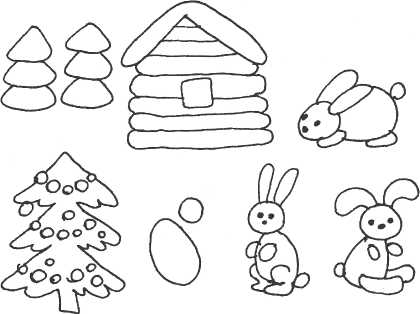 Содержание занятия. Перед сидящими за столами детьми воспитатель моделирует игровую ситуацию. На картоне, покрытым белым листом бумаги («снегом»), он ставит несколько елочек (ди-220дактические игрушки) и говорит: «В этом лесу живет зайчик — длинные ушки. Для него ребята построили из бревнышек избушку, чтобы зайчик смог спрятаться от серого волка (ставит на стол избушку). Наступила зима, покрылась снегом земля. Однажды зайчик вышел погулять, попрыгать на полянке (выполняет с игрушкой движения скачущего зайчика) и вдруг увидел украшенную бусами, шариками и фонариками елочку (ставит елочку). Удивился зайчик. Почему появилась в лесу такая нарядная елка? Скажите, ребята, зайчику, какой скоро будет праздник. (Дети отвечают — Праздник елки.) Зайчик очень обрадовался. „Позову-ка, я своих друзей-зайчат на праздник", — решил он. И попросил вас, ребята, слепить ему друзей».Воспитатель напоминает, что лепить надо из двух комочков, потом их соединить. После этого слепить на голове длинные уши, чтобы зайчик услышал, не крадется ли волк. В процессе лепки воспитатель, показывая, предлагает слепить зайчика, который может прыгать или сидеть под елкой. После лепки дети приносят все фигурки зайчат и сажают их вокруг наряженной елки.«Какой веселый у зайчат получился праздник! — говорит воспитатель. — Теперь и другие обитатели леса смогут прийти и увидеть эту Новогоднюю елочку, водить вокруг нее хороводы. Скажите, а кто живет в лесу и может прийти на Праздник елки?» (Ответы детей — лисичка, мишка, белочка, ежик, волк). «Приглашу я их на Праздник елки», — решил зайчик.Воспитатель надевает детям шапочки зайчика, лисички, мишки, белочки, ежика, волка и все весело пляшут.Вечером дети самостоятельно могут создавать различные игровые ситуации, активно действовать не только с вылепленными фигурками зайчиков, но и с другими игрушками, изображающими различных обитателей леса.Организация детской игрыПо мере приближения новогодних праздников в игре детей все чаще отражаются новогодние мотивы. В группе стоит елочка. Детям вместе с игрушками можно предложить поводить вокруг нее хоровод (дети держат «за руку» игрушку, а с другой стороны ту же игрушку держит другой ребенок). Воспитатель поет новогодние песенки, обращает внимание детей на красоту елочки, на украшения, фонарики. Можно пригласить на праздник разных зверушек, роль которых будут изображать дети: «Ты, Валя, будешь кошечкой, вот тебе красный бантик! А Саша в коричневом свитере — это221медведь! Как медведь фырчит и топает? А как кошечка мяукает? А вот и зайчик прискакал! Здравствуй, зайчик!» и т.д. Дети радуются новогоднему убранству игровой комнаты, обращают внимание на украшения на окнах и стенах. Если дать им немного мишуры, они могут украсить вместе с воспитателем и игровой уголок.Хорошо предоставить детям и маленькую елочку для кукол. Они могут посадить вокруг нее игрушки, как будто те тоже водят хоровод.Не теряют своей привлекательности машины, кубики, простые мозаики и конструкторы. Если самостоятельно выполненные постройки детей и не очень красивы, они все равно доставляют им огромную радость.Воспитатель предоставляет детям больше свободы, помогает им только при затруднениях. В привычные игры дети уже играют сами. Обогатить привычные сюжеты можно введением дополнительных игрушек, оборудования, атрибутики. Поставили на кукольный стол елочку — вот и праздник. Принесли в группу игрушечного Деда Мороза со Снегурочкой — вот и новая игра. В предновогодние дни можно нарядить елочку и на участке, поиграть в зверей, которые понарошку пришли в гости из леса праздновать Новый год.ЯНВАРЬ. 17 НЕДЕЛЯ Планирование работыНаправленность педагогической работы. На этой неделе дети продолжат знакомиться с особенностями зимнего времени года: снежинки, сугробы, снежный ком, холодно, теплая одежда детей и др. Сюжеты игр (музыкальных, подвижных, сюжетно-отобразитель-ных), литературных произведений, кукольных инсценировок, картинок будут связаны с зимой, праздничной новогодней и рождественской неделей. Создавая различные занимательные ситуации, педагог будет стремиться вызвать у детей радостные эмоции, смех, активизировать их инициативную речь, включить в совместные действия — пение знакомых песенок, пляски, выразительные движения. Сочетая аппликацию с рисованием, дети создадут панораму зимнего леса, а педагог будет «побуждать» их узнавать лесных обитателей в очертаниях аппликативных силуэтов. Большое внимание на этой неделе будет уделено детским зимним забавам, в первую очередь лепке снежных фигур. Педагог не только слепит вместе с детьми во время прогулки снеговика, но и обогатит их яркими впечатлениями, связанными с этим образом: дети будут слушать стихи о снеговике, «разговаривать» с ним, водить хоровод вокруг снеговика, украсят его «бусами» собственного изготовления, слепят снеговиков из пластилина и сконструируют их из бумаги. Занимаясь физкультурой, дети будут упражняться в ловле мяча двумя руками, в умении ходить по кругу вместе с воспитателем.Организация  наблюдений. «Зима.  Снег»Задачи. Расширить представления детей о зимнем времени года. Зимой идет снег. Снег — это «много-много снежинок». Обратить внимание на свойства снега: из снега можно лепить снежные фигуры (зайку, мишку, снеговика). Рассмотреть хлопья снега на варежке. Ввести в активный словарь слова: «снеп>, «снежинки», «снеговик» и словосочетания: «летят снежинки», «снег кружится», «снежные сугробы», «лепим из снега» и пр. Повторить знакомое Детям стихотворение А. Барто «Снег».Продолжать знакомить с произведениями детских писателей, отражающими тематику зимы, зимних забав, новогодних торжеств, веселья, радости (О. Высотская «Снежный кролик»).223Рассмотреть картинку «Зимние забавы», на которой изображен зимний пейзаж, ярко подчеркнуть пейзажи зимы: летящие снежинки, снежные сугробы, голые деревья и запушенные снегом зеленые ели, люди и птицы зимой. Главное — играющие и тепло одетые, резвящиеся на воздухе, катающиеся на санках, лыжах, лепящие из снега дети.Продолжать обогащать чувства детей, реализуя их в ярких зимних впечатлениях и забавах, а образы зимнего времени года помочь отразить в разных видах детской деятельности.Предварительная работа. Перед выходом на прогулку педагог показывает малышам картинку «Зимние забавы» и говорит, что они будут лепить снеговика такого же, как слепили эти дети — Танечка и Ванечка, нарисованные на картине.Дети рассматривают изображение 1—1,5 минуты. Затем картина укрепляется на картоне, помещается в прозрачную целлофановую обложку и выносится на участок, устанавливается на подставке (на столике) для удобного обозрения. До выхода детей на прогулку взрослые заранее скатывают снежные комки.Содержание наблюдения. Педагог обращает внимание малышей на зимний пейзаж: кругом сугробы, снег, все кругом бело, деревья без листьев (голые), только елочка зеленеет. «Так всегда бывает, когда приходит зима», — поясняет взрослый.Педагог привлекает внимание детей к рассматриванию картины, которую они уже видели. Вначале обращает внимание детей на Ванечку и Танечку, спрашивает, во что они одеты (шапки, куртки, рейтузы, шарфы, варежки); что делают, во что играют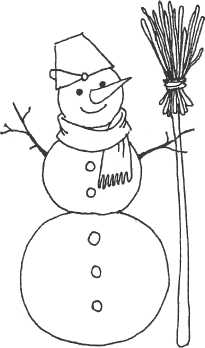 (катаются на санках, на лыжах); кто летает над снежной поляной (синицы, снегири, вороны). И, наконец, воспитатель привлекает внимание детей к изображению снеговика на картинке и предлагает слепить такого же из снежных комьев, приготовленных заранее.Педагог прокатывает перед детьми самый большой ком, просит их «помочь». Снеговик формируется на глазах ребят из трех, последовательно уменьшающихся комьев. Далее снеговик «расцвечивается», «оживляется в улыбке», «открывает глазки», «наряжается» (ведерко на голову, пу-говочки на кафтанчик) и т.п.224Дети активно участвуют в «работе», педагог подчеркивает настроение всеобщего веселья, радостного, созидательного общения.Взрослый читает стихотворение про снеговика:Два блестящих уголька — Глазки у снеговика. Яркий нос, в руках — метла, Веселится детвора!(Л. Павлова)Вокруг снеговика организуются игры, хоровод. Снеговик «разговаривает» с ребятами, говорит, что ему нравится у них в детском саду, называет их по именам, просит взять в группу и т.п. (Снеговика озвучивает взрослый, находя интересные темы для беседы.)В конце прогулки дети говорят Снеговику: «До свидания! До завтра! Мы к тебе еще придем. Не скучай!» Картина со снеговиком уносится в группу и устанавливается на мольберте в уголке природы.Во второй половине дня педагог привлекает внимание малышей к картине и предлагает вспомнить и рассказать, кого они слепили на участке во время прогулки.При последующих выходах на участок педагог продолжает привлекать детей к выполнению снежных построек и фигурок из снега, например, можно слепить белого, снежного кролика:Мы лепили снежный ком,Ушки сделали потом.И как разВместо глазУгольки нашлись у нас.Кролик вышел, как живой!Он с хвостом и с головой!За усыНе тяни —Из соломинок они!Длинные, блестящие,Точно настоящие!(О. Высотская «Снежный кролик»)1Формирование культуры поведения и культурно-гигиенических навыков. Воспитатель развивает и совершенствует у детейХрестоматия для маленьких. — М.: Просвещение, 1987. С. 151.15   Заказ 544	225навыки самостоятельности. Он помогает малышам самостоятельно выполнять простейшие гигиенические процедуры, связанные с водой: мыть руки с мылом, умываться по мере необходимости (после дневного сна, после приема пищи). Учит детей быстро находить свое полотенце, правильно им пользоваться и убирать его.Воспитатель помогает детям усваивать навыки самостоятельности и при приеме пищи, при одевании, раздевании, складывании своей одежды. При подготовке к прогулке дети уже могут самостоятельно надевать некоторые предметы одежды. Например, надеть шапку, теплые носки, уличную обувь, надеть варежки, а после прогулки — оставлять мокрую одежду для просушки. Воспитатель контролирует это.Воспитатель продолжает учить детей полоскать рот питьевой водой после каждого приема пищи, пользоваться расческой, носовым платком, быть опрятными. Детей, хорошо выполняющих навыки гигиены и усвоивших элементы культуры поведения в быту, следует всячески поощрять, хвалить.Поощрение заслуживают и те дети, которые еще не вполне усвоили некоторые навыки, но которые стараются их правильно выполнить. И это старание малышей педагогу нужно уметь замечать: если малыш сегодня выполнил какие-либо элементы гигиены даже ненамного лучше, чем вчера, — это повод для того, чтобы его лишний раз похвалить.Сетка занятий226Конспекты занятийОзнакомление  с  окружающим. «Петрушка  и его друзья»Задачи. Обогащать малышей яркими впечатлениями новогоднего праздника; расширять ориентировку в окружающем мире, активизировать слова: «елка», «Петрушка», «праздник», «друзья». Усилить сенсорные стороны информации при рассматривании елочных игрушек (цвет, форма, величина); вызвать радостные эмоции в игре со взрослыми и мотивацию к проживанию праздника. Побуждать подпевать и выполнять простейшие танцевальные движения.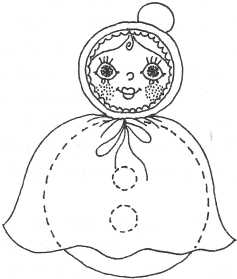 Материалы. Маленькая искусственная елочка, украшенная новогодними игрушками. Петрушка. Заводные игрушки: танцующая собачка, мишка, стоящий на задних лапах и играющий на балалайке; пингвин, машущий крыльями; клюющие петушок и курочки; зайчик, играющий на барабане; котик едущий на машине; поющая козочка и т.п. (Игрушки подбираются из числа имеющихся в наличии на данный момент. Некоторые из них можно сделать, прибегая к «превращениям», напримерматрешку-неваляшкусделать Снеговиком, нарядив ее в белые пелеринки.)Содержание занятия. В занятии принимают участие двое взрослых: один ведет действие (воспитатель), второй — помощник воспитателя, опекает детей, чтобы исключить неожиданные ситуации.Воспитатель привлекает внимание к елке, украшенной игрушками. Постепенно вводит детей в игровое действие. Демонстрируя кукольный персонаж, воспитатель надевает на руку сначала цветной нарукавник, а затем Петрушку-перчатку. Петрушка «оживает», здоровается, восхищается украшенной елкой, называет малышей по имени, говорит, что любит их и пришел в гости.Сев на детский стул перед детьми, педагог просит Петрушку продемонстрировать свой наряд. Однако Петрушка начинает проказничать: «забирается» на колени, садится, поворачивается влево-право и только затем, приустав, показывает свой наряд: красивая227рубашечка, а главное, яркий колпачок. Петрушка продолжает проказничать, прячется то за одно, то за другое плечо взрослого, щекочет его по уху, целует в щечку и т.п. Эта сценка требует от взрослого артистизма, умения вести разговор как за себя, так и за Петрушку, что вызывает у детей восторг, смех.Называя действия куклы (Петрушка сел, спрятался, протягивает руку), педагог предлагает детям (по желанию!) подойти к Петрушке, подержать его за руку, поговорить с ним. Петрушка изъявляет желание поплясать для ребят. Звучит музыка. Кукла пляшет перед елкой. Дети хлопают в ладоши.Петрушка знакомит малышей со своими друзьями. Заводные игрушки поочередно «выступают» перед зрителями. Воспитатель активизирует детей, просит назвать «артистов», отметить их внешние особенности. Например: «Какой беленький зайчик! Какие у него ушки? Правильно, длинные. Что он делает? Правильно, играет на дудочке. А что делает собачка? Прыгает через обруч. Что делает Снеговик? Танцует и звенит серебряными колокольчиками! Мишенька стучит в барабанчик и т.п.».Игровой показ, постепенно переходит в совместное действие: дети поют, танцуют, повторяя песенки и пляски новогоднего утренника. В заключение Петрушка прощается и обещает приехать к ребятам. Заводные игрушки на машине вместе с Петрушкой уезжают.Во второй половине дня желательно организовать совместные занимательные игры, эмоционально обогащая и сохраняя впечатления утреннего занятия.Физкультура. №  33-34Задачи. Упражнять в ловле мяча двумя руками. Закреплять умения ходить по кругу, взявшись за руки, не наталкиваясь друг на друга.Материалы. Мячи (диаметром 12-15 см). Место проведения. Зал.Содержание занятия. Под пение воспитателем песни «В лесу родилась елочка» или ее музыкальную запись дети ходят по кругу, держась за руки. На каждый куплет меняют направление движения. В соответствии с текстом песни имитируют движения: как«зайка серенький под елочкой скакал», как «серый волк пробегал»... Ходят и бегают по кругу. Останавливаются лицом в круг. Воспитатель предлагает вспомнить, какая красивая, высокая была елочка на Новый год. Стоя в кругу, воспитатель вместе с детьми выполняет общеразвивающие упражнения.1.	Стоя, руки вниз, поднимать руки вверх («вот какая была
елочка высокая»); опускать руки через стороны вниз (повторить 3—4	раза).Стоя, поднять руки вперед, сжимать и разжимать пальцы
(3 раза) (лампочки зажигаются, мигают), спрятать руки за спину
(повторить 3—4 раза).Присесть, обхватить колени руками, голову наклонить к ко
леням (зайчик спрятался от волка), встать, выпрямиться, посмот
реть в одну, другую сторону — нет ли волка) (повторить 3-4 раза).Руки на поясе. Подпрыгивать на месте на двух ногах (4—5	прыжков). Ходить на месте. Снова прыгать: «зайки радуются, нет
волка» (повторить 3—4 раза).Затем, стоя в кругу, воспитатель берет мяч и бросает его по очереди каждому ребенку, чтобы он поймал его и бросил обратно воспитателю.Воспитатель предлагает детям вспомнить, как было весело на елке, поплясать под музыку, кто как умеет (хлопать в ладоши, пританцовывать, подпрыгивать, кружиться).Игра «Найди игрушку». Воспитатель заранее прячет игрушку (желательно зимней тематики: Деда Мороза, снежинку, снеговика и т.д.). Все дети вместе с воспитателем ходят по залу и ищут спрятанную игрушку.На прогулке и во второй половине дня. На участке: ходить по дорожке, протоптанной воспитателем в снегу (пройди — не упади); катать кукол на санках.В помещении. Повторить катание мяча в ворота, поупражнять отдельных детей в бросании и ловле мяча. Игра «Найди зайчика».Конструирование. «Снеговик»Задачи. Развивать интерес к занятиям по конструированию с бумагой; продолжать учить катать комочки из мягкой мятой бумаги разной величины и создавать из отдельных частей целостный228229образ; активизировать словарь: «мягкий», «самый большой», «поменьше», «самый маленький».Материалы. Белая мягкая бумага разных размеров (целый альбомный лист, '/2 листа, '/4 листа) для каждого ребенка (салфетки, туалетная бумага, бумажные белые полотенца и т.п.).Содержание занятия. Воспитатель подводит детей (4-6 чел.) к окну и обращает их внимание на снеговика, вылепленного воспитателем и детьми на участке детского сада: «Дети, посмотрите на нашего веселого большого снеговика, мы его с вами вылепили из снега, хороший получился снеговик. Давайте попробуем сделать из бумаги маленьких снеговиков. Возьмем в руки мягкую белую бумагу, сомнем ее и скатаем большие и маленькие комочки».Дети по указанию воспитателя берут в руки бумагу разного размера, мнут и скатывают комочки — сначала самый большой, потом поменьше, затем самый маленький. Воспитатель помогает, поощряет, сравнивает вместе с детьми комочки разной величины, спрашивает: «Юра, какой у тебя комочек большой или маленький, а у тебя, Леночка? А еще про комочки можно сказать, что они мягкие, легкие, давайте вместе скажем: „мягкие", „легкие". Молодцы!» Дети скатывают по 3 белых комочка разной величины.Далее воспитатель в присутствии детей склеивает комочки между собой, сопровождая действия словами: «Возьмем клей, кисточку и склеим комочки: к самому большому комочку приклеим поменьше, а к нему — самый маленький, а теперь приклеим носики (маленькие красные конусы, сделанные воспитателем, с разрезанным основанием) и нарисуем глазки. Вот какие снеговики получились! (Можно сделать полуобъемных снеговиков, приклеив комки одной стороной на картон.) Давайте их возьмем в ручки, подойдем к окошку и покажем их нашему большому снеговику». Дети показывают ему снеговичков и радуются, что у них получились снеговики, похожие на настоящего.Аппликация и рисование. «В зимнем лесу»Задачи. Развивать сюжетно-игровой замысел; учить способам обрывания, сминания бумаги и наклеивания силуэтов; уметь самостоятельно располагать их на бумаге; рисовать красками мазки,230очертания форм. Развивать мелкую моторику, координацию движения рук.Материалы. Листы бумаги голубого или синего цвета для фона, силуэты разных по размеру елок (большие и маленькие); выполненная воспитателем аппликация — картинка зимнего леса. Мольберт, клеящие карандаши, мягкие салфетки для изображения «покрытой снегом земли, сугробов, горки», краски, гуашь, кисти.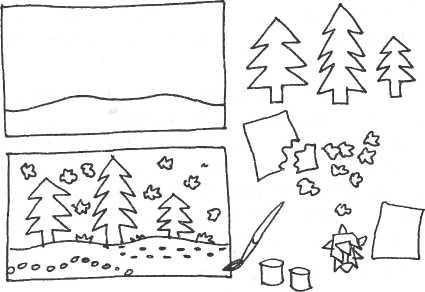 Предварительная работа. Наблюдение на прогулке за падающими снежинками, деревьями, покрытыми снегом, рассматривание иллюстраций, картинок с изображением зимнего леса и его обитателей, чтение рассказов, стихов.Содержание занятия. Воспитатель показывает детям картинку: «Как красиво в зимнем лесу, все деревья покрылись снегом, звери попрятались в теплые норки. В лесу тихо. Только на снегу видны следы зайчика, лисы, волка; зеленые елочки укутаны снежком, на земле снег намел сугробы, снежные горки», — рассказывает воспитатель и читает стихи:Как на горке — снег, снег, И под горкой — снег, снег, И на елке — снег, снег, И под елкой — снег, снег. А под снегом спит медведь. Тише, тише. Не шуметь!(И. Токмакова)'Хрестоматия для маленьких. — М.: Просвещение, 1987. С. 151.231Последние слова воспитатель произносит тихо, в то время как все стихотворение читает громко, выразительно, подчеркивая голосом ритмичность повторов: «Снег — на горке и под горкой, снег — на елке и под елкой...».«А сейчас, ребята, мы с вами тоже отправимся в зимний лес. В лесу растет много елочек (показывает их силуэты). Вот одна елочка, а вот еще, и еще... Теперь надо елочки наклеить на бумагу (показ). А внизу на земле — снег, сугробы, снежные горки (показывает прием обрывания и сминания бумажной салфетки и наклеивания). Получилась картинка зимнего леса (показывает аппликацию). А теперь вы сами наклеите елочки, снег на земле, сугробы».Воспитатель предлагает каждому взять силуэты елочек (2—4 шт.), листы бумаги для фона. Дети располагают елочки на листе, меняя их местами (растут рядом большие и маленькие, и наклеивают. Все действия выполняют как самостоятельно, так и с помощью воспитателя. Затем способом обрывания внизу листа наклеивают из мятой бумажной салфетки «землю, покрытую белым снегом», а способом сминания комочков — «сугробы, горку».А почему нет снега на ветках елочек? Что надо сделать, что
бы «елочки снежок укутывал»?» (Ответы детей.)Ребята, вы догадались, снежок надо нарисовать! А какого он
цвета? — спрашивает воспитатель. — Белый снег, пушистый...
Возьмите кисточки и нарисуйте много снега, чтобы медведю было
тепло спать в берлоге.Дети рисуют красками снег на земле, на ветках елки. В процессе занятия воспитатель повторяет слова стихотворения, что помогает детям рисовать снег ритмом мазков. Спрашивает: «Кто пробежал по снегу? Чьи это следы? А где спит медведь?»Когда все работы будут закончены, воспитатель просит детей принести свои картинки, ставит их на мольберт или раскладывает на столе так, чтобы получилась панорама зимнего леса. Он обращает внимание детей на разнообразие елочек: «Найдите, где елочки очень маленькие, а где они выросли большими? А кто спрятался под елкой? Кто бежал по снегу? А где снега так много, что получился сугроб, на кого он похож?» Эти вопросы помогают детям замечать особенности очертаний аппликативных силуэтов, способствуют развитию восприятия.В вечернее время дети самостоятельно могут рассматривать свои картинки, находить новые образы с помощью воспитателя, узнавать в них различных обитателей леса.232Действия с предметами. «Украшения для  Снеговика»Задачи. Учить составлять гирлянды из разных геометрических фигур, чередуя их (по показу воспитателя). Способствовать запоминанию их названий (шар, кольцо и др.). Совершенствовать умение действовать кончиками пальцев, нанизывая предметы «бусы» на тонкий стержень («иголочку»), делая гирлянду из деревянных колец и шаров (по 6 шт. на каждого ребенка).Материалы. Шнур (длина 40—50 см), на одном конце которого завязаны шар или колечко, а на другом — трубочка (можно использовать маленькую трубочку для сока). Оба предмета укрепляются через отверстия, в которые насквозь пропускаются концы шнура («Ниточка с иголочкой»).Геометрические фигуры двух видов. Например, кольца и шары (по 6 штук на каждого ребенка). Используются кольца и шары от пирамидок, имеющихся в группе в качестве дидактических пособий.Содержание занятия. Взрослый дает детям рассмотреть имеющиеся у них кольца и шары и предлагает: «Сделаем бусы для Снеговика, которого мы слепили на прогулке. Он тоже хочет быть нарядным около новогодней елки».Педагог показывает прием чередования колец и шаров, пропуская их отверстия через «иголочку». Таким образом дети начинают нанизывать детали на шнур. Если ребенок ошибается, взрослый помогает, напоминая последовательность выбора — «колечко — шарик, колечко — шарик» и т.д.Когда у каждого малыша получится маленькая гирлянда, педагог предлагает скрепить их в одну большую. «Посмотрите, какие длинные бусы мы сделали для Снеговика. Положим их в коробку, а когда пойдем гулять, возьмем с собой и украсим нашего Снеговика», — говорит воспитатель.«Бусы» остаются на снеговике несколько дней. Затем возвращаются в группу (в отсутствие детей), а снеговик «украшается» цветными льдинками.Речь. «Маленькой елочке  холодно зимой»Задачи. Вовлекать детей в диалог. Побуждать соотносить слово и выразительные движения. Закреплять наименования живот-233ных. Обогащать словарь глаголами, образованными от звукоподражаний. Уточнять и закреплять правильное произношение гласных и простых согласных звуков. Стимулировать инициативные высказывания детей. Развивать чувство языка.Материалы. Нарядная елочка. Игрушки: собачка, кот, курочка, мышка, чашка.Содержание занятия. Воспитатель собирает детей около елочки. Читает им стихотворение.Маленькой елочке Холодно зимой. Из лесу елочку Взяли мы домой.Сколько на елочке Шариков цветных, Розовых пряников, Шишек золотых!..(3. Александрова «Елочка», отрывок)'Воспитатель вместе с детьми рассматривает елочку, выстраивает диалог:Нарядная елочка. Чем украшена елочка? — указывает на ша
рики, бусы и другие игрушки. Воспитатель обобщает ответы детей,
описывает игрушки: разноцветные бусы, фонарики, хлопушки
и т.п.А кто это танцует под елочкой?(Выставляет игрушки: собачку, мышку, кота и курочку. Появление ярких игрушек и таинственный голос воспитателя вызывают на непроизвольные инициативные высказывания детей.)—	Как подает голос собачка? (Вместе с детьми: гав-гав.) Собач
ка лает: гав-гав, можно сказать гавкает. Что делает собачка? (От
веты детей.)Далее воспитатель поочередно дает детям подержать собачку, предлагает произнести звукоподражание, спрашивает: «Что делает собачка?»Аналогичным образом обыгрываются все остальные игрушки. (Кот — мяу, мяу-мяукает; мышка — пи, пи, пи-пищит; курочка — куд-куда, куд-куда-кудахчет.)Педагог приглашает детей на ковер, ставит в середину игрушки. Обращается к детям: «Сейчас мы все как будто на празднике. Бьют барабаны: бум-бум-бум (выразительные движения и звукоподража-Хрестоматия для маленьких и постарше. — М.: Знание, 1996. С. 38.234ния вместе с детьми). А бубны звенят: тили-бом, тили-бом (выразительные движения и звукоподражания вместе с детьми). Потанцуем: бом-бом-бом; тили-бом, тили-бом». (Повторить 2 раза.)Дети возвращаются на свои места.«Послушайте новогоднюю сказочку, — говорит воспитатель: Под Новый год хозяюшка разным зверушкам дала работу: собачке — помыть чашечку язычком, мышке — собрать крошки со стола, курочке — пол веничком подмести; коту — пирожок испечь».Воспитатель повторяет сказочку еще раз, разыгрывая действия персонажей: перед собачкой чашка, собака наклоняет голову к чашке, как будто ее облизывает и т.п.Далее обращается к детям: «Кто хочет показать, как собачка моет чашку языком, (желающему вручает игрушку), а мышка собирает крошки; а кот печет пирожок; как курочка веничком метет?»Показ сопровождает вопросами: «Собачка что делает? Мышка что делает (кот, курочка)?» Занятие переходит в свободную деятельность детей с игрушками.Лепка. «Угадай,  кто к нам пришел?»Задачи. Вызвать интерес к лепке знакомого персонажа. Учить детей лепить фигурку из пластилиновых комочков разной величины, соединять их, дополнять фигурку характерными деталями (глаза, нос, пуговицы и т.д.).Материалы. Вылепленная заранее воспитателем фигурка снеговика, палочки, сучки. Пластилин, клееночки, салфетки для рук.235Предварительная работа. Игры на прогулке в снежки, лепка из них снеговичков. Рассматривание иллюстраций в книгах, чтение стихов, рассказов о зимних забавах.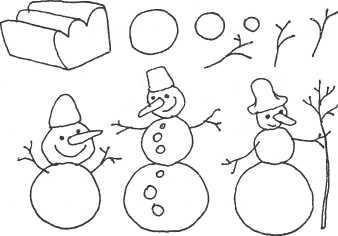 Содержание занятия. На столе у воспитателя стоит фигурка снеговика, накрытая салфеткой. Воспитатель спрашивает: «Ребята, кого мы с вами лепили из снега, делали из бумажных комочков?»(Снеговик.)«Кто же у меня здесь под салфеткой? — спрашивает воспитатель, поднимает салфетку: — Вот где спрятался снеговик».Передвигает его фигурку — снеговик «ходит» по столу: «Я, веселый снеговик. На голове — ведро, как шляпа. Это так смешно, ребята». Дети смеются, глядя на снеговика.«Ребята, а сейчас вы сами слепите смешных снеговиков из пластилина, наденете им на голову шляпу, — говорит воспитатель, берет большой комок светлого пластилина и раскатывает его круговыми движениями. — Я катаю снежный ком». Затем берет комочки поменьше и снова повторяет эти движения, соединяет комки из светлого пластилина. Получился снеговик. Предлагает детям из светлого пластилина раскатывать комочки разной величины и плотно соединять их. Когда у всех получатся фигурки снеговиков, воспитатель предлагает надеть им на голову шляпу, из маленьких разноцветных комочков пластилина налепить глаза, рот, пуговицы, а из комочков красного цвета прилепить нос — «морковку».«А эти палочки будут руками», — говорит он и советует каждому ребенку выбрать для своего снеговика палочки (сучки). «Как много смешных снеговиков слепили ребята», — говорит воспитатель. Дети рассматривают, какие у них шляпы на голове. «Снеговиков поставим на столе рядом, вместе им будет веселее. Они даже могут взяться за руки или идти друг за другом. Ребята, вы сами поставьте снеговиков, как вам нравится». На картоне, покрытом белым листом («снегом»), дети самостоятельно расставляют фигурки вылепленных ими снеговиков.В вечернее время дети продолжают создавать игровые ситуации с фигурками снеговиков, используя игрушки (кукол, зверушек). Воспитатель поощряет эти игровые действия с персонажами.с учетом их опыта (обучающие игры, игры-показы); в) организацию предметно-игровой среды; г) развивающее общение взрослых с детьми в процессе игры.Все эти компоненты воспитатель реализует в группе раннего возраста. В помещении все еще стоит елочка, дети помнят праздник, Деда Мороза, Снегурочку, подарки, веселое радостное настроение праздника, приход в дом гостей, поздравления, возможно видели, как кто-то танцевал или пел, или сами в меру своих сил принимали участие в общем веселье. Все это легко отражается в игре. Воспитатель напоминает, как в детском саду украшали елку, как водили вокруг нее хоровод. Можно снова потанцевать вокруг елочки, пригласить на танец и игрушки.На прогулку дети берут не только лопаты, но и образные игрушки (собачку, куклу, мишку). Можно покатать их на саночках (настоящих или самодельных, сделанных из коробки на веревочке). С помощью воспитателя дети могут построить горку из снега, чтобы можно было с нее покатать игрушки или построить домик — «норку», «пещерку» для зайца и мышки, «берлогу» для медведя. Важно обращать внимание детей на то, что у всех есть свои домики и они разные: у медведя берлога большая, а у мышки норка совсем маленькая. После окончания игры животных собирают, относят в группу, если они мокрые — кладут в сушилку «греться». Детям всегда предлагают проверить, не забыли ли они кого-либо (из игрушечных персонажей) на улице, всех ли взяли домой. Если кого-то забыли — за ним возвращаются, жалеют его, обнимают, гладят.Это стимулирует эмоциональное развитие детей, выражение отношения к игрушкам как к живым, одушевленным существам, помогает детям научиться проявлять эмоциональные переживания (жалость, сочувствие) доступными средствами.Организация детской игрыВ январе дети приходят в детский сад под впечатлением новогодних праздников. Эти впечатления составляют теперь их личный опыт и могут быть отражены в игре (иногда самостоятельной, но чаще с помощью взрослого).Комплексный подход к формированию игровой деятельности подразумевает: а) ознакомление с окружающим, обеспечивающим знания о мире и яркие впечатления; б) игры взрослого с детьми236ЯНВАРЬ. 18 НЕДЕЛЯ Планирование работыНаправленность педагогической работы. На этой неделе педагог будет продолжать решать в комплексе задачи познавательного, речевого, физического развития детей: совершенствовать орудийные действия, учить выполнять задания по образцу; дифференцировать предметы по величине, форме, цвету; обогащать словарь детей прилагательными и глаголами; развивать мелкую моторику пальцев и координацию крупных движений. Дети послушают новую песню «Я на лошади скачу», а разыгрывание фольклорного игрового сюжета катания на лошадке, рисование «шариков-лошариков» будет направлено на создание у них позитивного эмоционального настроя, понимания условности игровых действий. Используя произведения поэтического фольклора, педагог будет вовлекать детей в игровое взаимодействие, задавать модель диалога, создавать условия для ее переноса в игру с игрушками. На этой неделе дети также совершат увлекательную экскурсию на кухню детского сада, познакомятся с поваром и его работой, будут сами готовить пирожки, куличики (из песка), играть «в угощение». При организации детской игры педагог будет способствовать включению новых действий в привычные сюжеты, постепенно вовлекать детей в игру не только с игрушкой, но и с ребенком — партнером. На занятиях физкультурой дети будут упражняться в бросании мяча вдаль одной рукой, в подлезании под препятствиями (высота 40 см).Организация наблюдений. «Кто готовит нам обед и печет пирожки?»Задачи. Провести экскурсию на кухню детского сада (по предварительной договоренности) и познакомить с поваром тетей Надей (Олей, Машей).Содержание экскурсии. Воспитатель говорит детям, что хочет познакомить малышей с тетей Надей — поваром. Тетя Надя готовит для детей суп, котлетки, кашу, печет вкусные пирожки, булочки. Педагог предлагает малышам пройти на кухню (мероприятие проводится с разрешения руководства детского сада, по договоренности с поваром, в часы удобные для посещения, когда выключены все приборы и приход детей не нарушает график работы кухни).238Воспитатель знакомит детей с поваром. Повар показывает детям плиту, кастрюли, чайник, большой половник. Все предметы называются. Детям показывают также уже знакомые им овощи (картошка, капуста, морковка, свекла и др.). Повар преподносит детям блюдо с пирожками (на полдник).«На здоровье, вам, дорогие дети, приходите ко мне в гости», — говорит повар тетя Надя, дарит ребятам картинку, на которой изображена ее работа — повар готовит для детей обед. «Посмотрите на картинку (картинка «Повар» из серии «Профессии»') и вспомните тетю Надю. До свидания, дорогие детки, буду для вас готовить еще вкуснее!» — говорит повар, прощаясь с ребятами.Картинка укрепляется на панели. Остается там в течение 2—3 дней. Педагог иногда привлекает внимание к картинке, находя повод для разговора то с одним, то с другим ребенком об экскурсии на кухню.Формирование культуры поведения и культурно-гигиенических навыков. Закрепляются и совершенствуются усвоенные детьми навыки самостоятельности, личной гигиены и культуры поведения.Обращается внимание на то, насколько правильно и аккуратно ребенок самостоятельно может пользоваться водой в умывальнике, намыливать руки мылом, пользоваться полотенцем, убирать его на место. Уделяется все большее внимание развитию самостоятельности малышей при выполнении ими разнообразных гигиенических процедур.Взрослые содействуют формированию у детей культуры поведения и в других делах. Так, малышей приобщают к некоторым правилам поведения в общественных местах. Например, систематически напоминают им о том, что нельзя бросать мусор ни в помещении, ни на участке, ни на улице, и показывают, куда (во что) нужно бросать мусор.Поощряется умение детей самостоятельно пользоваться во время приема пищи салфеткой, ложкой, чашкой, а также пользоваться носовым платком.Все предметы индивидуального пользования должны храниться в определенном месте — полотенце, стакан для полоскания рта, расческа. Все они должны быть доступны для детей с тем, чтобы они могли самостоятельно доставать и убирать их.В том случае, если малыши уже занимаются физкультурой в гимнастическом зале, их учат переодеваться в физкультурную Форму, а после окончания занятия надевать обычную одежду. Все это дети проделывают с помощью взрослых.Павлова Л.Н. Раннее детство. Развитие речи и мышления: Нагляд-но-дидакт. пособие. — М.: Мозаика - Синтез, 2006.239Сетка занятийКонспекты занятийОзнакомление с окружающим. «Еду,  еду к бабе, к деду»Задачи. Используя игровую ситуацию, знакомить детей с народными традициями зимних новогодних и рождественских торжеств, преподнесения подарков, катания на лошадях, гуляний, скоморошничества и т.п. Привнести настроение веселья, раскрепощенности, балагурства, новогодней сказочности. Широко использовать русский поэтический фольклор для маленьких.Материалы. Лошадки-качалки (1—3 штуки), яркая лента (длина 3-4 м, ширина 3-4 см), аксессуары кукольного театра: домик, внутреннее убранство домика — стол, лавка (или стулья), игрушечная посуда. Все предметы средних размеров. Два персонажа кукольного театра — дед и баба. Две подставки (высота 30—40 см),240сделанные из картона, которые скатываются в рулончик (диаметр отверстия 5-6 см). Подарки для бабушки и дедушки (платок, поясок, мешочек с орешками). Деревянные ложки.Предварительная работа. В одной части комнаты сделать композицию: посадить за детский столик персонажей кукольного театра — бабушку и дедушку, ждущих гостей.В другой части комнаты — игрушки лошадки-каталки, запряженные в сани (лента наброшена на лошадей, желательно украсить ее часть колокольчиками, бубенчиками, цветными ленточками) — это «тройка», слева и справа от лошадок — стульчики, поставленные двумя рядами сиденьями друг к другу, — это «сани».Содержание занятия. Воспитатель приглашает детей в гости к бабушке и к дедушке. «Отвезем им подарки — платок и поясок», — говорит она и показывает подарки.Воспитатель предлагает детям нарядиться. Малыши наряжаются в платочки, ленты, шапочки и т.п. Со словами: «Какие красивые детки! На чем же они поедут к бабе, к деду?» — воспитатель приглашает их подойти к лошадям. Дети рассаживаются друг против друга, как бы в саночки. Воспитатель садится на табурет (детский стульчик) между детьми, берет в руки вожжи — ленты, которые тянуться от лошадей по середине ряда, между стульями.Далее начинается игра с элементами драматизации: дети садятся в сани и едут на лошадях. «Но! Поехали! Цок-цок-цок! Едем-едем! К бабе, к деду! Не с пустыми руками, а с подарками!» — весело восклицает педагог.Подражая воспитателю, дети ритмично постукивают то одной, то другой ногой (сидя на стульях). Воспитатель имитирует голосом цоконье лошадей, то быструю, то медленную езду. Побуждает детей к веселью, радостному общению.Когда дети войдут в игровую ситуацию, педагог начинает читать речитативом потешку:Поехали с орехами... По гладенькой дорожке, По кочкам, по кочкам, Рысью, шагом — Бух в яму!1См.: Меткое слово: Песни. Сказки. Дореволюционный фольклор Прикамья. — Пермь, 1964.241'6   Заказ 544После этих слов малыши по примеру воспитателя присаживаются на корточки около своих стульчиков («бух в яму»). (Повторяется 2-3 раза.)Эта сценка требует особого внимания педагога, так как вызывает у ребят шаловливое веселье, желание усиленно позабавиться.Дети «приезжают» в гости к бабе, к деду. Они подходят к месту, где живут бабушка и дедушка. Разыгрывается сценка встречи с хозяевами. Дети подносят подарки: мешочек с орешками, бабушке — платочек, дедушке — поясок. Дед и баба благодарят малышей, наряжаются в обновы и в свою очередь дарят детям деревянные ложки и просят поиграть на них. Дети вместе с воспитателем стучат ложками. Дед и бабушка прощаются с ребятами и приглашают приезжать к ним в гости. Дети садятся в саночки (на стульчики) и уезжают на лошадках.Физкультура. № 35-36Задачи. Упражнять в подлезании под препятствиями высотой 40 см. Повторить бросание мячей вдаль правой и левой рукой (поочередно).Материалы. Дуги или рейки, положенные на стулья, мячи малые или мешочки с песком.Место проведения. Зал.Содержание занятия. Воспитатель помогает детям построиться друг за другом, назначая направляющим, более ловкого и внимательного ребенка. По словесному сигналу воспитателя («Идем шагом, молодцы! А теперь побежали. Бегом, бегом. Хорошо! А теперь опять переходим на шаг. Тише, тише, спокойно, молодцы и т.д.») дети двигаются по кругу, чередуя ходьбу с бегом.В одном конце зала заранее установлена полоса препятствий: две рейки (расстояние 30 см), три дуги (высота 40 см). Воспитатель подводит детей к полосе препятствий и просит одного из детей выполнить задание: пройти между рейками, сохраняя равновесие; проползти на четвереньках (на коленях и ладонях) под дугами. Хвалит его: «Посмотрите, какой Миша молодец. Как все хорошо и правильно сделал, не спешил, аккуратно выполнил». После этого каждый ребенок выполняет данное задание и возвращается в конец колонны. (Повторить 3 раза.)После этого упражнения воспитатель раздает всем детям мячи и располагает их полукругом перед собой. Общеразвивающие упражнения с мячами.Стоя, руки вниз, мяч в правой руке. Поднять руки через сто
роны вверх. Переложить мяч над головой в другую руку, опустить
руку вниз (повторить 4—6 раз).Стоя. Наклониться, коснуться мячом пола, держа его двумя
руками, выпрямиться (повторить 4-6 раз).Лежа на спине, мяч вверху, ноги вытянуты. Поднять прямые ноги
и руки, мячом коснуться ног. Опустить, отдохнуть (повторить 3-4 раза).Попрыгать на месте как «мячики» (4—5 подпрыгиваний и за
тем ходьба на месте, повторить 3—4 раза).Дети строятся и идут за воспитателем. Все останавливаются на одной стороне зала, где каждый ребенок берет мяч. Перед детьми на расстоянии 2—3 м положен шнур или рейка. Воспитатель показывает, как надо бросать мяч одной рукой подальше за рейку. Чтобы мяч полетел далеко, надо хорошо замахнуться. Лучше, чтобы дети выполняли упражнение небольшими группами (3-4 человека). После броска дети бегут за своим мячом и снова подходят к положенному шнуру. После выполнения 4-5 бросков каждым ребенком дети кладут мячи в корзину.Подвижная игра «Догони мяч». Воспитатель подзывает к себе детей и предлагает им побегать за своим мячом, поиграть с ним. Показывает, как можно покатать мяч рядом с собой, покатить его сильнее и постараться догнать его. Важно распределить детей по всему залу, чтобы дети не мешали друг другу.В конце занятия ходьба друг за другом с остановками на сигнал.На прогулке и во второй половине дня. Катание на санках кукол и других игрушек. Скатывание на санках с невысокой горки.В помещении: ходьба по ребристой доске, между двумя рейками не задевая их. С отдельными детьми поиграть в мяч, приучать их ловить мяч двумя руками.Конструирование. «Башенка с заборчиком»Задачи. Закреплять умения строить башенку и заборчик по готовому образцу, называя детали строителя, их цвет; пополнять словарь детей: «нарядная», «праздничная», «новогодняя», активизировать словарь детей: «высокий — низкий», направляя их внимание на величину предметов.242к:*243Материалы. Настольный (мелкий) строительный материал: кубики, призмы, кирпичики, игрушка петушок.Содержание занятия. Дети рассаживаются вокруг стола (4— 6 чел.), воспитатель предлагает детям построить башенку для петушка, который приехал в город, в гости к Машеньке. Дети по образцу и словесным указаниям воспитателя строят башенку из трех синих кубиков.«Вот спасибо, ребята, — говорит воспитатель. — Теперь петушок взлетит на каждую из ваших башен и прокукарекает». Воспитатель проигрывает этот момент, дети кукарекают вместе с петушком.Далее воспитатель берет в руки петушка и подносит к своему уху: «Что, что? — спрашивает она петушка. — Ах, вот в чем дело! Ну, в этом мы тебе сейчас поможем». Обращается к детям: «А петушок говорит, что с ваших башенок не видно, что делается на улице, потому что они низкие; давайте сделаем их повыше, вот так». Показывает на своей башенке: надстраивает ее двумя кубиками. «Ну-ка, теперь, петушок, посмотри, лучше стало видно?» — спрашивает петушка воспитатель. Петушок «взлетает» с криком «ку-ка-ре-ку» наверх и говорит радостно, что теперь он видит все: и дома, и как едут машины.После этого воспитатель предлагает детям сделать высокие башенки, достроив уже имеющиеся двумя кубиками. Во время достраивания воспитатель следит за тем, чтобы дети аккуратно (ровно) ставили детали друг на друга, в случае необходимости поправляет их. •«Вот какие красивые и высокие башенки получились», — говорит воспитатель и предлагает петушку взлететь на каждую из них.«А теперь, чтобы башенку никто не сломал, сделаем заборчики, можно низкие, а можно высокие», — говорит воспитатель и строит вместе с ними: из четырех кирпичиков, расположенных горизонтально, получается низкий заборчик, а из четырех кирпичиков, поставленных вертикально, — высокий. Дети с помощью воспитателя огораживают свою башенку с четырех сторон. Петушок благодарит детей и кукарекает с ними.Рисование. «Шарики-л ошарики»Задачи. Развивать воображение, умение самостоятельно из кругов создавать различные знакомые образы; развивать сюжетно-иг-ровой замысел. Учить детей приемам рисования фломастерами (не нажимать сильно на бумагу, аккуратно пользоваться материалом).244Материалы. Цветные фломастеры, бумага альбомного формата, большой лист ватмана (40x50 см), мольберт. Игрушки: лошадка, свинка, собачка, котенок.Предварительная работа. Игры с игрушками, рассматривание картинок, иллюстраций в книгах, чтение стихов, пение песенок.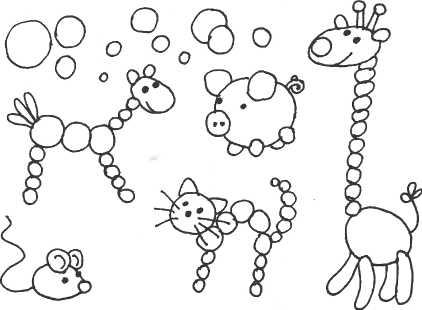 Содержание занятия. Дети сидят полукругом. На столе у воспитателя игрушки (лошадка, свинка, собачка, котенок). «Ребята, посмотрите, игрушки пришли к нам на занятие. Скажите, кто это?» — спрашивает воспитатель. Дети называют: «Лошадка, свинка, собачка, котенок». Воспитатель: «А кто знает, зачем игрушки к нам пришли?» Дети могут давать разные ответы, например: «Чтобы поиграть, хотят покушать, погулять» и др. «А я думаю, что игрушки хотят, чтобы вы, ребята, их нарисовали, — говорит воспитатель, — вы уже научились рисовать карандашами, красками. А сегодня будем рисовать разноцветными фломастерами игрушки. Вот я беру фломастер красного цвета и рисую шарики, шарики, шарики... много шариков, получилась лошадка — лошарик (показывает, как соединив круги, можно изобразить игрушку). А сейчас нарисую шарик, шарик, шарик., получилась «свинка — розовая спинка» (показ).Воспитатель на большом листе (на мольберте) продолжает из шариков рисовать... собачку Жучку — «хвостик закорючкой». А вот еще шарик, шарик, шарик... получился котенок — «кошарик». В процессе рисования меняет цвета фломастеров. «Вот какие чудесные фломастеры, помогли из шариков нарисовать все игрушки. Кто у нас получился? Лошадка — Лошарик, Свинка — розовая спинка, Котенок — Кошарик, Собачка — Жучка, хвостик за-245корючкой. А сейчас, ребята, вы сами нарисуете игрушки, которые вам больше понравились», — говорит воспитатель.Он раздает наборы фломастеров, чтобы каждый ребенок выбирал цвета по своему желанию. В процессе занятия помогает тем, кто не может выбрать персонаж, советует, кого можно нарисовать. Хотя изображение каждой игрушки состоит из шариков, однако ребенок может и самостоятельно создать образ любимой игрушки, используя другие способы изображения. Поэтому воспитатель поощряет стремление ребенка к экспериментированию, нахождению новых образов, похожих, например, на птичку, зайчика, мишку, ежика, куклу-неваляшку и т.д. После занятия все рисунки дети рассматривают вместе с воспитателем, узнают, кто нарисован. Важно активизировать их речевые высказывания и предлагать ребенку не только называть, кого он нарисовал, но и звукоподражать голосу изображенного персонажа.Рисунок, выполненный воспитателем, и детские работы ребята могут рассматривать в вечернее время, находить знакомые персонажи, разыгрывать игровые действия, используя свои любимые игрушки. Воспитатель принимает активное участие в этом процессе, спрашивает, например, а куда поскакала лошадка, куда побежала собачка, кого встретил котенок и т.д. На отдельный стол можно положить чистый лист бумаги, фломастеры, чтобы дети по своему желанию могли порисовать, повторяя то, что узнали на занятии, или придумывая новые образы, скорее называя их после того, как что-то нарисовано.Содержание занятия. Педагог объединяет вокруг модуля с песком 4—5 детей. Пытается из сухого песка сделать куличик, а затем предлагает полить песок из маленькой леечки, чтобы он стал влажным. Свои действия взрослый поясняет. Затем раздает каждому малышу формочки. Показывает, как действовать совочком, набивая форму песком, и умело поворачивает на твердую поверхность стола. Воспитатель обращает внимание на то, какой рукой действует каждый малыш (леворуких не исправляет, помогает, если необходимо).Далее взрослый обыгрывает ситуацию: уточняет, для кого малыши пекут пирожки, кого будут «угощать» (Зайку, Мишку и др.) и говорит, что свой пирожок печет то для Дашеньки, то для Сашеньки и др.Пушки, татушки! Пекла баба витушки... Для Ванечки-Ванюшки1.Повторяя потешку, воспитатель использует разные имена детей: для Танечки-Танюшки, Витечки-Витюшки и др.Затем воспитатель предлагает ребятам спеть песенку «Я пеку-пеку-пеку...». И поет ее или проговаривает, а дети подговаривают отдельные слова.Далее игра разворачивается по ситуации.Действия с предметами. <<Я пеку всем друзьям по пирожку»Задачи. Развивать координацию рук, мелкую моторику пальцев при действиях с предметами-орудиями. Знакомить со свойствами песка (сухой — рассыпается). Эмоционально обогатить чувства детей, включив в занятие фольклор и знакомую песенку. В условиях зимнего времени года оживить воспоминания об играх с песком летом, наполнить жизнь детей особенно увлекательными занятиями для зимы, когда на улице снег, лед.Материалы. Модуль с песком и водой для формования с помощью игровых наборов для песка (формочки и совочки). Совочки как предметы-орудия: один совочек и 4-5 формочек (на одного ребенка).246Речь. «Баранки,  калачи с пылу с жару из печи»Задачи. Развивать восприятие и понимание речи, языковое чутье. Вовлекать детей в игровое взаимодействие со сверстниками, в диалог. Обогащать словарь прилагательными, глаголами. Соотносить слово и выразительные движения. Уточнять и закреплять правильное произнесение гласных и простых согласных звуков в связной речи.Материалы. Баранки, калачи, изготовленные из соленого теста. Игрушки: кукла и собачка.Содержание занятия. Воспитатель читает потешку:1 Великорус в своих песнях, обрядах...247Ани-бани-барабани, Едет Маша на баране. — Тпру, тпру, не скачи, Продаются калачи, Калачи горячи, На, Ванюша, получи!'Воспитатель демонстрирует связку баранок и калачи (изготовленные из соленого теста).Воспитатель обращается к детям: «Скажем вместе: вот баранки (демонстрирует баранки), вот калачи (демонстрирует калачи). Поиграем. Вначале я буду угощать баранками (протягивает детям руку) и говорить: кушай баранки, а дети отвечать: спасибо». Далее инициирует диалог: «А теперь угостите баранками друг друга. Кого ты хочешь угостить? (Обращается к кому-либо из детей.) Скажи: кушай баранки». Ребенок в ответ говорит «спасибо». (Повторить 5-6 раз.) «Какие баранки, калачи? — спрашивает воспитатель и отвечает вместе с детьми: Вкусные, румяные, горячие, сладкие».«К нам в гости пришла кукла Настя со своим другом Барбосом», — говорит воспитатель, угостим их тоже калачами и баранками». (Условные действия сопровождаются словами: «кушай баранки» — «спасибо» и т.д.)Воспитатель: «Насте пора спать».Аи, бай, аи, бай, бай, Ты, собачка, не лай, Ты, корова, не мычи, Ты, петух, не кричи...2...Спи-ка, дочка моя,Прикачаю я тебя.Байки-качй,Под подушку — калачи,В ручках — прянички,В ножках — яблочки...Воспитатель: «Скажем вместе: Настя, баю-бай, баю-бай. Как мы ее будем качать? (Условное действие.) Баю-бай, баю-бай». Дети передают друг другу куклу и качают ее. Настя уснула. Колыбельная песенка читается 2 раза.' Трынцы-брынцы, бубенцы. С. 3.2 См.: Архив фольклорного кабинета Новосибирского госпединститу-та, коллекция М.Н. Мельникова.«А сейчас, — обращается воспитатель к детям, — мы все как будто продаем баранки, калачи и кричим: кому баранки, кому калачи?»Дети передвигаются по группе, сопровождая ходьбу выразительными жестами и словами. Воспитатель предлагает детям угостить баранками и калачами свои любимые игрушки. (Условные действия.) В заключение воспитатель угощает детей настоящими баранками.Лепка. «Зимние  забавы»Задачи. Развивать сюжетно-игровой замысел, вызывать у детей интерес к лепке фигурок, желание использовать полученные ранее умения раскатывать комочки пластилина круговыми и прямыми движениями ладоней рук, соединять части, дополнять детали одежды, используя цветную бумагу.Материалы. Выполненная ранее воспитателем и детьми панорама снежной улицы, макет участка с горкой; снежки, снеговики, сделанные детьми из салфеток, разноцветные бумажные конусы (см. занятие «Наша Маша маленькая...», декабрь, 13 неделя), цветная бумага для деталей одежды, стеки, пластилин, салфетки.Предварительная работа. Наблюдение на прогулке за действиями других детей во время катания с горки, лепка снежков, снеговика. Рассматривание картинок с изображением зимних забав, чтение стихов, пение песенок.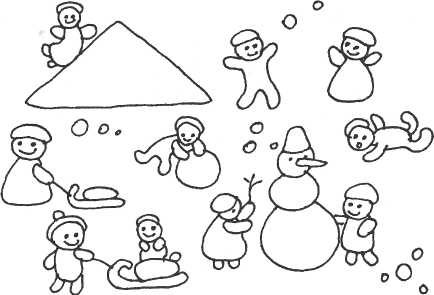 248249Содержание занятия. Перед сидящими полукругом детьми воспитатель на столе располагает макет с покрытой снегом (белым листом) «землей», горкой, снеговиками, панорамой «снежной улицы», которая служит фоном.«Ребята, как весело гулять зимой! Можно кататься на санках, играть в снежки, лепить снеговиков. Посмотрите, у меня на столе появилась снежная улица с домами, деревьями. Кто ее нарисовал? А вот и снеговики, кто их слепил? (Ответы детей.) Это все сделали вы, ребята. А с этой снежной горки (показывает) весело детям кататься на санках. Но где же ребята? Их надо слепить, чтобы девочки и мальчики катались с горки на санках, играли в снежки».Воспитатель предлагает детям слепить фигурки, «надеть им шубки» или цветные бумажные конусы, или из комочков налепить шапочки, пуговицы. Каждой фигурке надо прилепить руки, чтобы можно было их согнуть, поднять. «Чтобы девочки и мальчики катались с горки на санках, нужно фигурки наклонить (показ), а санки можно слепить из столбика, расплющив его в ладонях».В процессе занятия воспитатель обращает внимание на способы лепки: ребенок может лепить как из частей, так из целого куска пластилина. Поэтому он стимулирует желание каждого выбрать способ лепки. Это относится также и к изображению одежды, которую можно создавать по-разному: налепив пуговицы, шарфики, шапочки, или с использованием бумажных цветных конусов. Для изображения лица (глаз, рта) воспитатель берет стеку, которая помогает передать настроение (веселое, смеется, улыбается, радуется), и дети вслед за ней передают выражение лиц своих фигурок.После занятия все фигурки дети располагают на макете, группируя их на горке, вокруг снеговиков. Воспитатель еще раз обращает внимание на общую панораму макета на фоне «снежной улицы»: «Вот какой получился двор. В этих домах (показывает) живут ребята. Они вышли погулять, слепили снеговиков, папы сделали для них горку. А сейчас мы увидим, как девочки и мальчики будут кататься с горки на санках».Воспитатель берет слепленные детьми две фигурки «девочек в шубке» и одну фигурку «мальчика в курточке», сделанную воспитателем, и 2-3 раза изображает их стремительный спуск с горки, сопровождая его стихами:Даша, Маша и Егорка Взяли санки — и на горку! Сели в санки — понеслись, С горки — вниз, с горки — вниз!(Т. Г. Казакова)250«А вы, ребята, любите кататься на санках?» — интересуется воспитатель (Ответы детей.) Предлагает детям покатать с горки вылепленные ими фигурки, спрашивает, какое у каждой фигурки имя. Эта игровая ситуация может продолжиться и в вечернее время. Для этого воспитатель ставит макет в доступном для детей месте. По своему желанию они могут дополнять композицию лепкой деревьев, елочек, собачки, котенка и т.д.Организация детской игрыПродолжаются игры по зимней тематике и в помещении, и в условиях прогулки на участке. Детям оставляют в группе игрушки, которые использовались на дидактических занятиях (за исключением пластилиновых). Баранки и комочки из соленого теста вполне допустимо оставить для игры в качестве угощения для кукол и зверушек. В уже привычные сюжеты «чаепития» включаются новые действия: теперь и дети, и игрушки, когда их угощают, активно «благодарят» — говорят «Спасибо, спасибо», кивают головкой. В игру постепенно включается речь «за себя» («Кушай, Зайка, калачи») и «за Зайку» («Спасибо, спасибо»), появляется, таким образом, первая ролевая речь. Обычно детям раннего возраста требуется многократное повторение-проигрывание одной и той же игровой ситуации и одних и тех же игровых действий. Воспитатель не должен препятствовать этому, но может ненавязчиво внести некоторое разнообразие: добавить новую игрушку, с которой можно произвести то же действие («А вот к нам и кукла Настя пришла. Давай ее тоже угостим! Ах, как вкусно! Настя говорит: „Спасибо, спасибо!"».) Если дети согласны с введением новых игрушек, можно попробовать привлечь к игре в качестве «гостя» другого ребенка — угощать и благодарить друг друга. Следует помнить, что для малышей переход от игры с игрушкой к игре с партнером-ребенком очень часто бывает затруднен, поэтому это делать надо очень осторожно и обязательно через совместную игру с воспитателем, который сначала принимает на себя роль «гостя» или «хозяина», а потом передает ее другому ребенку. Опять же партнер-ребенок должен быть уже более или менее умелым «игроком». Подобные игровые объединения ведут впоследствии к появлению совместной ролевой игры.Мальчики продолжают предпочитать игру с машинками, кубиками, строительным материалом. Воспитатель может постараться придать их игре более сюжетный характер, задать игровую задачу (например, привести продукты в кухню, где повар уже готовит251обед для детей или зверей), которую дети выполнят с удовольствием. Можно устроить дороги в «праздничном городе» из кубиков, или «в зимнем лесу» (на фоне панно-декорации из детских работ), и машины будут не просто ездить, а перевозить гостей, зверей, продукты, игрушки, книги или даже «снег», сделанный из мятых салфеток. Дети уже легко справляются с включением в игру предложенных педагогом дополнительных построек, игрушек, оборудования, понимают, как можно играть, вспоминают события из своего опыта и с помощью взрослого пытаются отразить их в игре.В то же время игры с кубиками или машинками представляют и самостоятельную ценность для играющих детей, и если педагог слишком активно вводит в них сюжеты, не вполне понятные для детей, игра легко распадается.ЯНВАРЬ. 19 НЕДЕЛЯ Планирование работыНаправленность педагогической работы. На этой неделе дети познакомятся с русской народной сказкой о животных «Теремок», будут учиться слушать и понимать простые тексты, следить за действиями персонажей, запоминать героев сказки и их повторяющиеся диалоги. Отталкиваясь от сказочного сюжета, педагог предложит детям поиграть «в домики», «в теремки». Широкое использование на этой неделе малых форм фольклора — песенок, потешек, героями которых являются различные животные, позволит педагогу создать увлекательные игровые ситуации, развивать у детей память, воображение, восприятие речи и языковое чутье. Дети будут украшать сказочных петушков нарядными «перышками», овладевая при этом приемами рисования кистью и красками разных цветов. Знакомя детей с образами животных — героев сказки и поэтического фольклора, педагог будет стремиться вызвать у них добрые чувства, сопереживание, желание помочь. На этой неделе дети также узнают о свойствах снега (тает в тепле); будет проведено занятие по развитию тактильной чувствительности; на занятиях по конструированию педагог будет подводить детей к пониманию функции созданной ими конструкции. Продолжится работа по закаливанию детей; педагог будет упражнять их в равновесии, в умении прыгать двумя ногами с продвижением вперед.Организация наблюдений. «Снеговик в гостях у ребят»Задачи. Использовать игровую ситуацию, обратить внимание детей на свойства снега: тает, превращается в воду в помещении, в тепле.Материалы. Вылепленный из снега Снеговик (высота 40-50 см); ведро (10—12 см диаметре), ленточки, сухие веточки, уго-лечки (пуговки), красный колпачок от фломастера; блюдце с очень небольшим количеством снега.Содержание наблюдения. Снеговика ставят в высокую тарелку или эмалированную миску (для устойчивости и сохранения температуры). Взрослый обыгрывает приход Снеговика, дети рассматри-253вают его, вспоминают, как они лепили сами Снеговика (воспитатель показывает снег на блюдце и говорит: «Вот из такого снега». Педагог предлагает подарить ему «шляпу» (игрушечное ведро), украсить «шляпу» цветными ленточками, сделать метелочку из веточек, глазки, нос и т.п. Воспитатель предлагает «угостить» Снеговика сосульками, снежными «пирожками» (заготовленными заранее). Дети украшают Снеговика цветными бусами (заготовленными заранее). Взрослый предлагает прочитать Снеговику стихотворение:Два блестящих уголька — Глазки у Снеговика, Яркий нос, в руках — метла, Веселится детвора!(Л. Павлова «Снеговик»)Воспитатель обращает внимание малышей на то, что Снеговик начинает подтаивать: «Ему в доме жарко». Цветные сосульки, льдинки, подтаивая, «расписывают» наряд Снеговика, что делает всю композицию еще более красочной. «Если мы не вынесем Снеговика на улицу, на мороз, то он превратится в водичку — растает, вот как этот снег на блюдце», — поясняет и показывает блюдце воспитатель (там вода).Снеговика выносят на участок. Уходя, Снеговик угощает малышей морковками: «Они не ледяные, а настоящие, потому что малышам нельзя есть снег и сосульки» — поясняет гость.«Мы пойдем гулять и увидим нашего Снеговичка», -- говорит педагог, заканчивая наблюдение.Формирование культуры поведения и культурно-гигиенических навыков. Воспитатель продолжает обучать детей правильно пользоваться туалетом, туалетной бумагой, быть опрятными. Он постоянно контролирует малышей и помогает им в их действиях и в стремлении выполнять различные процедуры самостоятельно.Педагог объясняет малышам необходимость выполнения правил гигиенического поведения: уметь обращать внимание на свой вид, аккуратно есть, правильно сидеть за столом, не бросать мусор на пол.Воспитатель продолжает учить детей самостоятельно причесываться перед зеркалом, устранять беспорядки в своей одежде, самостоятельно и с помощью взрослого переодеваться по мере необходимости (во время физкультурных и музыкальных занятий, подготовке к дневному сну и др.).При осуществлении закаливающих процедур, таких как обливание ног водой с постепенным снижением ее температуры, при-учать детей также к некоторым действиям — насухо вытирать ноги, руки, надевать носки или гольфы, обувь.Для лучшего усвоения малышами правил личной гигиены воспитатель предлагает детям осуществление подобных действий в тематических или сюжетно-ролевых играх с использованием кукол — «дочек», «сестричек».Сетка занятийКонспекты занятийОзнакомление  с окружающим. «Теремок»Задачи. Учить понимать короткие, простые по содержанию тексты. Внимательно следить за развитием действий каждого персонажа; улавливать и понимать простейшие причинно-следственные отношения. Ввести новые слова и словосочетания: «теремок», «те-254255рем-терем-теремок», «кто в тереме живет?», являющиеся синонимами: «дом-домик», «кто в домике живет?». Формировать представления о том, что дома бывают разные. Подчеркивать юмористичность сюжета, вызывать интерес не только к содержанию, но и форме исполнения сказки.Материалы. Пособие настольного театра «Теремок». Русская народная сказка «Теремок» — книга с иллюстрациями.Содержание занятия. Воспитатель на память рассказывает русскую народную сказку, используя фигурки настольного театра. Последовательность изложения произведения синхронно совпадает с перемещениями персонажей сказки.Заключительная часть сказки обыгрывается, показывается медведь как добрый, но неуклюжий, смешной персонаж этой сказки. Педагог говорит: «Зверюшки обязательно построят новый домик — теремок». Особое внимание обращается на понимание того, что терем — это дом, место обитания сказочных животных.А далее педагог собирает детей вокруг себя и, показывая им книжные иллюстрации, инициирует узнавание героев, высказывание последовательности действий персонажей сказки. Особое внимание обращается на изображение терема (какой он, из чего сделан) и подведение детей к выводу: дома бывают разные (настоящие — деревянные, кирпичные и сказочные).Физкультура. № 37-38Задачи. Учить прыгать на двух ногах с продвижением вперед (4-5 прыжков подряд). Закреплять умение ходить по ограниченной площади, перешагивать невысокие предметы (кубики, мешочки с песком), удерживая равновесие.Материалы. Доска шириной 25-30 см, кубики, разноцветные мешочки с песком (вес 150 г), обручи разного диаметра.Содержание занятия. В начале занятия детям предлагается игровое упражнение «По ровненькой дорожке». Воспитатель помогает детям построиться в колонну по одному и пойти «гулять». Сначала говорит: «По ровненькой дорожке, по ровненькой дорожке». Дети идут ровным шагом. На слова: «По камушкам, по ка-256мушкам» — дети прыгают на двух ногах, слегка продвигаясь вперед. Затем на слова: «В яму — бух!» — присаживаются на корточки. «Вылезаем из ямки», — говорит воспитатель, дети встают. Игра повторяется.Для того чтобы увеличить количество повторений того или иного вида движений, воспитатель может варьировать текст, повторяя соответствующую этому виду движения строчку текста. Вначале воспитатель сам ведет колонну, затем отходит в сторону и следит, как дети выполняют движения, согласуя их с ритмом текста.После игры воспитатель обращает внимание детей на заранее подготовленные мешочки с песком и предлагает детям взять их. Воспитатель помогает детям встать полукругом, встает напротив их и говорит: «Посмотрите, какие необычные мешочки мы приготовили для вас. Покачайте мешочки в руках, чувствуете, они тяжелые. Крепко держите их. Сейчас мы будем делать упражнения, чтобы стать сильными и крепкими. Смотрите на меня внимательно и повторяйте движения за мной».Общеразвивающие упражнения с мешочками.Стоя, руки опущены вниз, в одной руке мешочек. Вытянуть
прямые руки вперед ладонями вверх (покажи мешочек); отвести
руки за спину (спрячь мешочек). (Повторить 4-6 раз.)Наклониться, положить мешочек перед собой. Выпрямиться.
Спрятать руки за спину. Наклониться, взять мешочек; выпрямить
ся. (Повторить 3-4 раза.)Сидя на ковре, мешочек в руке. Поднять одну ногу, перело
жить под ней мешочек в другую руку, ногу опустить. То же под
другой ногой. (Повторить 4 раза.)Положить мешочек перед собой. Прыгать вокруг мешочка
в одну и другую сторону (с отдыхом).Ходьба друг за другом. Положить мешочки в коробку.Воспитатель выстраивает детей друг за другом перед последовательно положенными предметами: доской, 4—5 кубиками (между ними 40—50 см) и обручами («трудная дорожка»). Важно объяснить, что идти надо осторожно, удерживая равновесие, точно по доске, перешагивать кубики, не задевая их, наступать в середину каждого обруча. Одновременно с объяснением воспитатель демонстрирует правильное прохождение «трудной дорожки». Затем дети по очереди выполняют данное задание. Воспитатель помогает затрудняющимся детям, подбадривает их.Подвижная игра «Поймай снежинку» (по аналогии с игрой «Поймай комара»). К небольшой палочке привязывают веревку, на конце которой закреплена вырезанная из картона снежинка. Дети стоят по кругу, а воспитатель вращает палочку со снежинкой над их25717   :3iin;i:i544головой. Они подпрыгивают на двух ногах, стараются дотронуться до снежинки — поймать ее.В конце занятия воспитатель проводит игру «Угадай, кто кричит». Воспитатель предлагает детям взяться за руки и выстраивает с ними круг. Настраивая детей на игру, воспитатель просит их закрыть глаза и очень внимательно слушать, кто придет к ним в гости и споет свою песенку. «А мы с вами должны угадать, кто к нам приходил». Далее воспитатель поочередно имитирует звуки, произносимые животными, которые хорошо знакомы детям (кошка, собака, свинья и т.д.). Дети угадывают. Последним можно назвать мышонка и предложить детям тихо-тихо, как мышки, выйти из зала.На прогулке и во второй половине дня. Везти санки за веревку. Пытаться катать на санках друг друга (с помощью взрослого). Ходить по снежным валам.В помещении. Подвижная игра «К куклам в гости».Конструирование. «Мостик для  машин»Задачи. Учить строить по образцу, называть детали «Строителя», их цвет; из нескольких деталей делать целое; подводить детей к пониманию функции создаваемой конструкции.Материалы. Настольный (мелкий) строительный материал на каждого ребенка: 2 призмы, 1 пластина, 4 кубика, 1 маленькая машинка.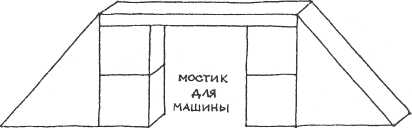 258Содержание занятия. Дети рассаживаются вокруг стола (4— 6 чел.), воспитатель обращает внимание на детали конструктора (призмы и пластина), закрепляет названия деталей и их цвет, предлагает построить мостик для машин: «Дети, сегодня мы будем строить мостик для маленьких машин. Посмотрите, как я буду строить:положу пластину, возьму два кубика, поставлю один на другой около одного конца пластины, затем еще возьму два кубика и поставлю так же один на другой около другого края пластины, ближе к себе. Сейчас сверху на кубики положу пластину, а по бокам поставлю призмы, чтобы машинка вот так легко съезжала с мостика. Сейчас посмотрим, как машинка будет съезжать по мостику».Сели на машину, Налили бензину, На машине ехали, До реки доехали.(И.Токмакова «Поиграем!», отрывок)1Воспитатель катает машинку по мостику и приговаривает: «Сначала машинка заезжает по горочке на мостик с одной стороны, едет по мостику, а потом съезжает с него с другой стороны, вот так — би-би-би».Далее воспитатель дает детям из общей коробки по пластине, 4 кубика и 2 призмы и предлагает построить мостик. В процессе выполнения задания воспитатель называет последовательность действий, обращая внимание детей на образец, подбадривает детей, помогает тем, кто не справляется.Далее воспитатель выравнивает мостики, приговаривая: «Вот какой красивый мостик получился у Степы, и у Димы, и у Сережи». Предлагает детям взять маленькие машинки и покатать по мостику. Дети берут маленькие машинки и катают их по выстроенным мостикам, подражая сигналам автомобиля.Рядом с мостиком можно построить дорожки, по которым гуляют маленькие матрешки.Рисование. «Петушок  —  Золотой гребешок»Задачи. Воспитывать у детей доброжелательное отношение к персонажу; развивать самостоятельность, активность в поисках способов изображения, овладевать простыми приемами рисования кистью и красками разных цветов.Материалы. Силуэты петушков, вырезанных воспитателем из бумаги пастельных и контрастных цветов, краски гуашь (5—6 цветов), кисти, банки с водой, салфетки для осушения кисти.1 100 любимых стихов малышей. — М.: Планета детства, 2005. С. 28.
17*	259Предварительная работа. Рассказывание потешек, пение песенок о петушке, рассматривание иллюстраций с его изображением (петушок клюет, поет).Содержание занятия. Дети садятся на ковер, воспитатель показывает им красивый конверт, раскрывает его, достает письмо и читает: «Здравствуйте, дети! Я хочу с вами дружить, а как меня зовут — догадайтесь сами: у меня красивый хвост с узорами, у меня — сапожки со шпорами, я вместе с солнышком встаю, деткам спать не даю, всех бужу».Если дети затрудняются с ответом, воспитатель подсказывает: «ку-ка-ре-ку». В это время слышится стук в дверь — входит взрослый в ярком костюме Петушка. Он здоровается с детьми и спрашивает: «Ребята, а вы мое письмо получили, загадку отгадали? (Дети отвечают.) Обращает их внимание на свой наряд: «Посмотрите, какой красный у меня гребешок, а хвост с узорами, двойная бородка, важная походка». Петушок под музыку ходит вокруг детей. Затем он говорит: «Ребята, а я пришел к вам с маленькими петушками. Давайте их позовем». Петушок вместе с детьми зовет: «Петушки, ку-ка-ре-ку, выходите поскорей, у вас много здесь друзей!» Воспитатель достает из конверта силуэты и ставит их на мольберт. «Вот где спрятались петушки! — удивляется он. — Но почему у вас нет красивых перышек, узоров на хвосте?» Петушок просит детей помочь всем петушкам стать нарядными: «А что для этого нужно сделать?» Дети отвечают: «Надо нарисовать красивые перышки, на хвосте узоры» (если дети затрудняются, педагог подсказывает). Каждый ребенок выбирает силуэт петушка. Затем все садятся за столы, на которых стоят краски, кисти, баночки с водой, салфетки, и начинают рисовать.В процессе занятия Петушок радуется результатам детского творчества и выражает желание тоже украсить маленького петушка: «Мне очень нравится, как у вас красиво получается, попробую и я порисовать». Берет кисточку и украшает силуэт. Воспитатель хвалит Петушка и всех детей, напоминает, что надо рисовать красками разных цветов, тогда и петушки будут красивыми и нарядными. Когда дети закончат рисовать, воспитатель просит Петушка помочь ему собрать силуэты маленьких петушков и положить их на отдельный стол. «Вот теперь все петушки собрались вместе», — говорит он и предлагает детям найти тех, которые «клюют зернышки» или «поют песенку». Затем дети, как «маленькие петушки», тоже могут «клевать зернышки» (приседать и стучать пальчиком по полу) или подговаривать слова песенки:— Петушок, петушок, Золотой гребешок, Масляна головушка, Шелкова бородушка, Что ты рано встаешь, Голосисто поешь, Ване спать не даешь?1Эти игровые действия могут повторяться 2-3 раза.В вечернее время эта игра может продолжаться. Дети используют силуэты петушков для изображения отдельных «сценок» («петушки встретились и вместе громко поют свою песенку», «петушки нашли зернышки и стали их клевать», «петушки увидели жучков, червячков» и т.д.). В процессе игры воспитатель напоминает детям слова потешки, чтобы они самостоятельно ее повторяли.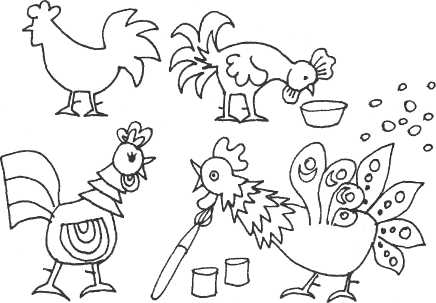 260Действия с предметами. «Чудесный мешочек»Задачи. Закреплять и расширять знания детей о предметах и их свойствах, развивать тактильную чувствительность ладоней. Развивать активный словарь детей при назывании игрушек, выбранных из мешочка.Материалы. Яркий, красивый мешочек. Набор пластмассовых шариков, деревянных втулочек, маленьких машинок и т.п. для вкладывания в чудесный мешочек.' Капица О. И. Детский фольклор.261Содержание занятия. Воспитатель привлекает внимание детей к мешочку, наполненному игрушками. «Дед Мороз принес ребятам игрушки. Какие игрушки в мешочке?» — спрашивает педагог, предлагая малышам, каждому поочередно, вынуть из мешочка предмет; показать всем выбранную игрушку и назвать ее.Игрушки рассматриваются, отмечается их цвет, подчеркивается их основная функция — они катаются. Дети разбиваются на пары, садятся напротив друг друга и начинают катать, названный воспитателем предмет (один ребенок другому). При этом педагог обращает внимание детей, как предметы по разному катаются, как лучше ловить движущиеся предметы (подставив полураскрытые ладошки) и т.п.В конце занятия дети убирают поочередно названные воспитателем предметы.Речь. «Шлалисичкапомосту»Задачи. Развивать восприятие речи, языковое чутье. Вовлекать детей в диалог. Активизировать глаголы, наименования животных. В процессе звукоподражаний развивать речевой слух, артикуляционный аппарат детей.Материалы. Игрушки: лиса с вязанкой прутиков, медведь, еж, кот, кукла-мальчик. Платок.Содержание занятия. Воспитатель усаживает детей рядом с собой и читает потешку.Шла лисичка по мосту, Несла вязанку хворосту. Вытопила баньку, Выкупала Ваньку, Посадила в уголок, Дала сладкий пирожок'.Далее педагог ведет диалог с детьми: задает им вопросы и сам на них отвечает, дети подговаривают отдельные слова.Кто идет по мосту?Кто несет вязанку хворосту? (Достает игрушку — лису.)1 Трынцы-брынцы, бубенцы. С. 14.262—	Зачем лисе хворост? (Демонстрирует вязанку веточек.)
Ответы детей.Воспитатель: «Хворост, чтобы печь топить, обед варить. Зачем обед?»Вместе с детьми: «Гостей кормить».—	А гости кто?Вместе с детьми: «Медведь, еж да кот, да Ваня, да мы с вами». (Выставляет игрушки.)Разыгрывают диалог еще раз, манипулируя игрушками. Дети подговаривают слова.Воспитатель: «Сейчас мы все как будто в гостях у лисы. Будем петь и танцевать. Тили, тили, бом; тили, тили, бом».Дети перемещаются на ковер, выполняют несложные движения (приседают, топают ногами, сопровождая движения звукоподражаниями. (Повторить 4 раза.)«Гости потанцевали и решили поиграть», — говорит воспитатель. Дети перемещаются на свои места. «Играют лиса, медведь, Ваня, кот и еж», — показывает воспитатель. Дети называют игрушки вместе с воспитателем (сопряженная и отраженная речь). «Закрывайте глаза, — предлагает педагог и прячет под платок лису. — Открывайте глаза. Кто спрятался? Кого не стало?». Таким же образом обыгрываются все игрушки. При появлении спрятанной игрушки дети хлопают в ладоши.Затем воспитатель накрывает платком кого-либо из детей. Дети при этом сидят с закрытыми глазами. «Кто спрятался? Кого нет? — спрашивает педагог и снимает платок, радостно удивляется: — Вот он!»«Кто хочет потанцевать с игрушками? С кем ты хочешь потанцевать? — обращается к кому-либо из детей воспитатель: — Потанцуй: тили, тили, бом; тили, тили бом». Ребенок танцует с игрушкой. Все дети хлопают в ладоши и произносят звукоподражания.Игра переходит в свободную деятельность детей.Лепка. ^Подарим игрушки  Зайке  и  Мишке»Задачи. Воспитывать доброжелательное отношение к игровым персонажам; развивать сюжетно-игровой замысел; закрепить полученные ранее умения в лепке. Развивать мелкую моторику, координацию движения рук.263Материалы. Игрушки: зайчик и мишка, макет «комнатки» из бумаги разных цветов, рисунок «коврика»; бумажные салфетки, пластилин, стеки, клееночки, клеящие карандаши, тряпочки для рук.Предварительная работа. Игры с игрушками, изображающими животных, рассматривание иллюстраций, картинок анималистического жанра, чтение потешек, пение песенок.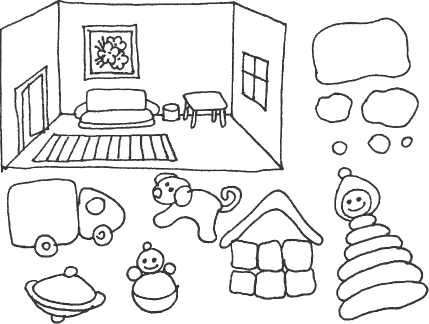 Содержание занятия. На столе у воспитателя макет «комнатки» (полоса бумаги пастельных тонов 20x40 см со сгибами по краям, что помогает придать полосе вертикальное положение и стать «стеной». Другой лист служит «полом»).Воспитатель привлекает внимание детей к макету: Посмотрите, ребята, какая красивая «комнатка», на полу лежит полосатый коврик, а на «стене» висит картинка, на ней нарисованы цветы. А кто живет в этой «комнатке»? Вы сейчас догадаетесь. У него длинные уши, короткий хвост, он ловко прыгает и грызет морковку. Это зайчик. А это кто? Он большой, лохматый, косолапый, любит мед. Это медведь. — Воспитатель: Так кто же живет в этой «комнатке»? Дети: «Зайка и Мишка».Воспитатель сажает игрушки на полосатый коврик и говорит: «Зайка и Мишка живут дружно, любят играть в игрушки. А в комнатке нет игрушек, поэтому им стало грустно. Вы, ребята, можете из пластилина слепить игрушки. А какие игрушки можно сделать? Зайка и Мишка любят играть в мячик, катать машинку, тележку, строить из кубиков домик, собирать из шариков башенку, пирамидку. А в какие игрушки вы любите играть? (Дети отвечают). Свою любимую игрушку можете слепить из пластилина или сделать из бумажных комочков и подарить Зайке и Мишке».264Каждый ребенок самостоятельно выбирает материал и приступает к лепке. Воспитатель помогает тем, кто затрудняется реализовать свой замысел, напоминает приемы лепки способами раскатывания формы в ладонях, сплющивания комка, соединения частей предмета, фигурки. Обращает внимание на передачу характерных признаков того или иного образа. Например, если ребенок по подсказке взрослого решил слепить игрушку неваляшку, он дает ему стеку, чтобы изобразить лицо. Это вызывает у ребенка положительные эмоции, ему нравится, что неваляшка стала смеяться, улыбаться. Воспитатель может включиться и сделать тележку, домики и др.После занятия воспитатель предлагает детям собрать все игрушки, которые они сделали, рассмотреть, что у каждого получилось, спрашивает, какую игрушку он подарит Зайке и Мишке. «Как много игрушек вы слепили из пластилина и сделали из бумажных комочков. А теперь свои игрушки подарите Зайке и Мишке», — говорит воспитатель.Дети относят свои поделки в «комнатку» и кладут их на «коврик». Воспитатель: «Посмотрите, Зайке и Мишке очень понравились ваши подарки. Теперь у них стало много игрушек. Можно будет играть со своими друзьями».В вечернее время дети продолжают игру, используя макет «комнатки». Они могут фломастерами нарисовать «коврики», «на стенах — обои», повесить новые картинки, слепить «стол, диванчик, стульчики», чтобы пригласить в гости кукол, подарить им слепленные из пластилина игрушки.Организация детской игрыВ игре детей закрепляется представление о доме: у каждого есть свой дом, у всех он разный. Можно построить домики для игрушек из коробочек разного размера в зависимости от величины игрушки. Для мелких зверушек можно сделать общий дом — из большой коробки; внутрь поставить игрушечную мебель, а если ее нет — сделать ее из кубиков (но не сложную, чтобы она не разваливалась во время игры. Рациональнее всего просто «обозначить» ее кубиками как предметами-заместителями: «этот кубик — диван, а этот — столик»). Так можно построить и теремок, если есть соответствующие игрушки маленького размера: мышка, лягушка, зайчик, лиса, волк, медведь. Детям напоминают сказку, проговаривают фрагменты из нее. Можно предложить детям устроить и «большой теремок» — натянув или набросив чистую занавеску поверх конструкции из детских стульчиков или другой мебели. Это «до-265мик», в котором подолгу и с удовольствием могут играть и сами дети, а не только игрушки. Они забираются «под крышу» по 2— 3 человека, вылезают и залезают обратно, пускают к себе друзей. Это способствует объединению детей, исчезновению страха перед сверстниками, снижает вероятность появления таких нежелательных переживаний, как страх темноты, тесноты, человеческих прикосновений. Дети любят играть в такой «домик», их возникающее общение окрашивается положительными эмоциями.Продолжаются и усложняются уже привычные детям игры на бытовые темы: укладывание игрушек спать, кормление, прогулки, катание на машинках, посещение магазина или поход к доктору. Большинство самостоятельных игр по-прежнему носит характер многократного отображения той или иной привлекательной для ребенка цепочки действий с игрушками. С помощью воспитателя дети могут усложнить эту цепочку, развернуть сюжет, ввести и принять новые игрушки или ребенка-партнера. Так дети могут проиграть сюжеты таких простейших сказок, как уже знакомый «Теремок», построить дороги и мосты через речку или улицу для маленьких машинок, провезти через мост грузовичок с подарками на Новый год для кукол, которые живут в дальних углах группы, или для зверюшек в «сказочном лесу» (панно). На машине может приехать доктор к заболевшему зайчику; строители вместе с шофером организуют доставку кубиков или деталей конструктора на место строительства нового дома для мелких игрушек. Конечно, все эти игры осуществляются по инициативе воспитателя и вместе с ним, но постепенно детям предоставляется все большая свобода, а педагог иногда исключается из игры.ФЕВРАЛЬ. 20 НЕДЕЛЯ Планирование работыНаправленность педагогической работы. На этой неделе педагог будет закреплять представления детей о зиме, покажет, как вода, замерзая, превращается в лед, вместе с детьми украсит цветными льдинками снеговика, сугробы и др. На протяжении всей недели педагог будет развивать представления детей о домашних животных, добрые чувства по отношению к ним; учить узнавать их в реалистическом изображении — на картинке, в игрушке; называть животное и его характерные особенности, пользу, которую оно приносит человеку, произносить звукоподражания. Дети споют песню «Кот Васька», дорисуют фигурки животных фломастерами, дополняя их тем, чего не хватает в изображении (рожки, хвостик, кудряшки и др.); слепят их из пластилина. Игровая среда будет пополнена игрушками, реалистично изображающими животных — домашних и диких. Педагог продолжит развивать интерес детей к занятиям со строительным материалом, учить выбирать необходимые для постройки детали по образцу и словесной инструкции, совершенствовать умение действовать со сборно-разборными игрушками, ориентируясь на величину предметов и их положение в пространстве; обогащать словарь наименованиями предметов, их частей, названиями действий. Особое внимание будет уделяться индивидуальной работе с детьми, которые еще с трудом справляются с выполнением гигиенических процедур. На физкультурных занятиях детей начнут учить влезать на лестницу (шведскую стенку) удобным для них способом.Организация наблюдений. «Цветные льдинки»Задачи. Закрепить представления детей о зиме (идет снег, замерзли лужи, холодно). Показать детям, как вода при охлаждении превращается в лед (с использованием цветной воды после рисования красками).Содержание наблюдения. Воспитатель беседует с детьми о зиме. Подчеркивает, что на улице, на морозе вода превращается в лед. Говорит детям: «Мы сделаем с вами цветные льдинки». Предлагает расставить формочки на столе. На глазах у детей на-267ливает в одни формочки прозрачную воду, а в другую — цветную. «Когда пойдем гулять, мы вынесем их на улицу и посмотрим, что у нас получится», — обещает воспитатель.Можно сделать «бусы» из льдинок: используется формовочная упаковка (в коробке из-под конфет). В формовочные «лунки» заливается цветная вода, в которую вкладывается толстая нитка, которая на морозе должна вмерзнуть в льдинки.На прогулку воспитателя с детьми провожает няня, которая на подносе выносит формочки, залитые цветной водой. Поднос устанавливается на детский столик. (Вода может остаться на сутки и более, пока замерзнет.) Когда вода замерзнет, воспитатель в присутствии детей вынимает цветные нитки «бус», украшая ими елочку, снеговика, сугробы вдоль дорожек и др.Формирование культуры поведения и культурно-гигиенических навыков. Воспитатель продолжает совершенствовать усвоенные детьми навыки личной гигиены, добиваться прочного их закрепления с тем, чтобы малыши без напоминания взрослых мыли руки, умывались, полоскали рот после приема пищи. При этом он хвалит и поощряет тех детей, которые уже достаточно хорошо овладели гигиеническими навыками.Одновременно педагог уделяет много внимания малышам, которые слабо усвоили выполнение необходимых процедур и нуждаются в помощи. С ними педагог проводит индивидуальную работу, сочетая показ с объяснением, сопровождая его эмоциональной речью.Помимо навыков личной гигиены дети к середине третьего года жизни постепенно, с помощью взрослого, овладевают умением аккуратно обращаться с одеждой, самостоятельно переодеваться для занятий физической культурой, одеваться. Собираясь на прогулку, знают, какие предметы одежды нужно надевать и в какой последовательности, учатся завязывать шнурки и застегивать молнии на одежде и обуви, просят взрослых о помощи в случае необходимости; мокрую одежду отдают взрослым для просушивания.Сетка занятий268Конспекты занятийОзнакомление  с  окружающим. «Курочка-пеструшечка»Задачи. С помощью фольклорного произведения закреплять знания детей о домашних животных (корова, лошадь, коза, свинья, курица с цыплятами, утка, гусь).Развивать реалистическое представление о домашних животных. Воспитывать доброе отношение к ним на эмоциональной основе: человек заботится о животных — кормит, поит, ухаживает.Учить узнавать животных в реалистическом изображении на картинке и в игрушке.Материалы. Набор картинок к потешке «Курочка-пеструшечка» (7 штук): курица с цыплятами, утка, гусь, свинья, коза, баран, корова, лошадь. Дидактический набор «Скотный двор» (фигурки домашних животных в реалистическом исполнении из папье-маше фабричного производства).Содержание занятия. Воспитатель просит детей вспомнить животных, которых они знают. Если малыши молчат, педагог задает269наводящие вопросы: — Кто кудахчет «кудах-так-так»? Кто водит цыпляток за собой? Правильно, курочка. А кто кричит «кря-кря-кря»? Кто по водичке умеет плавать и утяток за собой ведет? Правильно, уточка! Как она крякает? А кто мычит «му-му-му — молока кому»? Правильно, коровка. А что у коровки на голове? Рожки. Как она кричит, скажи (Оля, Таня, Алеша и др.) Правильно: «му-му»! А кто кричит «и-го-ro?» У кого есть грива, хвостик? Правильно, лошадка!Далее педагог задает аналогичные вопросы, касающиеся свинки, козочки, барашка.Затем воспитатель предлагает малышам картинки. Картинки поочередно располагаются на подставках перед детьми. Показ картинок сопровождается словами воспитателя: «Курочка-пеструшечка, цыпляток водит! Уточка с утятами плавает по воде! Гусь — красные лапки ходит по травке! Свинка носом-пяточком землю копает. Козочка рогатая по горам скачет. Барашек кудрявый травку ест. Коровка Буренка молочко дает. Лошадка Ванечку везет». Далее воспитатель задает детям вопросы о персонажах: Что делает курочка-пеструшечка? Что делает уточка?Педагог предлагает малышам взять картинки. По предложению педагога они называют животное, нарисованное на этих картинках (лошадка, коровка или свинка и т.п.). Задавая вопросы, воспитатель старается вызвать малышей на разговор, просит повторить звукоподражания. Если малыши молчат, отвечает педагог.Воспитатель говорит, что об этих животных люди заботятся: дают корм, водичку для питья. Далее приглашает детей к столикам, на которых заранее приготовлены игрушки животные, а также кубики, маленькие машинки и т.п. Дети называют животных и строят для них домики (игра с дидактическим набором «Скотный двор»).От общих разговоров постепенно педагог переводит малышей к игре, давая возможность каждому поиграть с понравившимся ему животным.Во второй половине дня воспитатель может рассказать детям русскую народную сказку «Курочка Ряба» (в обработке К.Д. Ушинского), используя при этом народные игрушки («клюющие курочки»). При последующих обращениях к сказке (они обязательны) целесообразно повторить ее чтение с показом красочных иллюстраций. Можно инсценировать сказку с помощью игрушек.270Физкультура. № 39-40Задачи. Учить детей влезать на лесенку-стремянку (шведскую стенку). Повторить ходьбу с огибанием различных предметов («змейкой»).Материалы. Лесенка-стремянка (шведская стенка), обручи небольшого диаметра, игрушка-каталка на ручке, гимнастический мат, игрушка собачка.Содержание занятия. В центре зала разложены обручи, один ряд на расстоянии 30—40 см друг от друга. Воспитатель берет игрушку и говорит: «Дети, собачка приглашает нас погулять с ней. Вставайте скорее все за мной».Воспитатель ведет их в колонне друг за другом, огибая обручи. Вначале все идут медленно, затем, постепенно ускоряя темп, воспитатель с детьми переходит на бег в медленном темпе. После бега все опять переходят на ходьбу. Воспитатель помогает детям встать парами. Рядом с собой воспитатель кладет игрушку и обращает внимание детей, что собачка будет внимательно смотреть, как дети будут делать упражнения. «Давайте покажем собачке, какие мы ловкие и сильные!»Общеразвивающие упражнения в парах (по возможности мальчик с девочкой). Если ребенку не хватает пары — воспитатель выполняет упражнения вместе с ним.Повернуться лицом друг к другу, взяться за руки. Поднять
руки высоко вверх, опустить руки (повторить 4 раза).Держась за руки присесть, встать (повторить 4 раза).Держась за руки ходить по кругу вправо, влево.Каждая пара встает перед обручем. Прыжки поочередно (на
пример, сначала прыгают мальчики, потом — девочки) в обруч
и обратно (повторить 4 раза).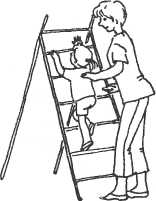 Группа делится на две подгруппы. Часть детей с воспитателем выполняет упражнения на шведской стенке. Подведя детей к лестнице, воспитатель объясняет: «Сегодня мы с вами будет учиться влезать на лестницу. Не бойтесь и не спешите. Наступайте на каждую перекладину вот так (показывает), крепко держитесь». Каждый ребенок поочередно удобным ему способом со страховкой и помощью воспитателя залезает на три перекладины лестницы и спус-271кается. Перед лестницей на пол необходимо положить гимнастический мат. Если кто-то отказывается, можно такому ребенку дать собачку и предложить: «Смотри, вместе с собачкой, как детки забираются на лесенку».Группа других детей по очереди катает игрушку-каталку между обручами. Затем подгруппы меняются местами.Подвижная игра «Догоните меня». Дети стоят на одной стороне зала. «Догоните меня», — говорит воспитатель и бежит к противоположной стороне зала. Дети бегут за воспитателем, стараясь его поймать. Воспитатель хвалит детей за то, что они умеют так быстро бегать. Затем воспитатель предлагает детям убегать на свои места. «Убегайте, убегайте, догоню!» — говорит воспитатель и делает вид, что догоняет малышей. После игры дети идут по залу в медленном темпе, повторяют ходьбу на носках.В конце занятия воспитатель говорит, что собачке понравилось, как дети занимались и она еще придет к ним в гости. Воспитатель берет игрушку и провожает детей в группу.На прогулке и во второй половине дня. Катание игрушек и друг друга с помощью взрослого на санках. Катание на ледянках с горки. В помещении: упражнять детей в кружении в парах.Конструирование. «Маша едет на автобусе»Задачи. Развивать интерес к занятиям со строительным материалом; учить выбирать детали, необходимые для постройки автобуса по образцу и словесному указанию воспитателя; учить разбирать постройку и собирать детали в коробку (ящик); пополнять словарный запас детей: «остановка», «водитель», «автобус».Материалы. Настольный строительный материал, матрешки.Содержание занятия. Воспитатель обращает внимание детей (4-6 чел.) на яркую красочную игрушку автобус, рассматривает его с детьми (например, зеленый, с окошками), затем предлагает построить такой же красивый автобус. Выбирает для постройки автобуса из набора строительного материала две пластины и 4 кубика любого, но одинакового цвета. Воспитатель вместе с деть-272ми строит автобус, свои действия сопровождает словами: «Дети, давайте вместе построим автобус. Я возьму пластину красного цвета. Что я взяла? (Пластину.) Какого цвета? Миша, возьми красный кубик и поставь его на пластину. Молодец! Какого цвета ты взял кубик? (Красный.. Олег, возьми еще один кубик и поставь его на пластину. Какого цвета ты взял кубик? (Так дети ставят 3-4 красных кубика на пластину на равном расстоянии — получаются окошечки. Это контролирует воспитатель.) Настенька, возьми красную пластину и положи ее сверху на кубики. Вот какой красивый красный получился автобус, его ведет водитель (Воспитатель помещает в автобус маленькую игрушку, можно матрешку.)Наш автобус стоит на остановке, здесь его ждут пассажиры — маленькие матрешки. На остановке построим скамеечку для матрешек».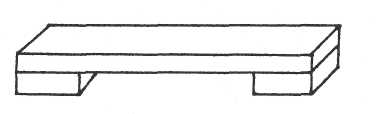 Дети вместе с воспитателем строят скамеечку из двух кубиков и пластины и рассаживают на ней матрешек.Далее воспитатель предлагает детям построить домик из кубика и призмы, в котором продают билетики. «А сейчас вы сами постройте красивые автобусы для матрешек», — обращается воспитатель к детям. Дети строят автобусы разного цвета (желтый, зеленый, красный, синий). Воспитатель помогает, подбадривает, помогает делать окошечки. Затем предлагает детям взять матрешек, подойти к домику-киоску за билетиком и посадить матрешек в автобус. Дети обыгрывают постройку, а в конце занятия аккуратно складывают детали строительного материала в ящик, называя их цвет и форму.Рисование. ^Дорисуй  картинки для  Маши  и  Маринки»Задачи. Воспитывать доброжелательное отношение к животным. Вызвать у детей интерес к процессу завершения композиции рисунка, учить самостоятельно дорисовывать фигурки животных фломастерами, выбирать цвета; развивать воображение, сюжетно-игровой замысел.27318   Заказ 54418*Материалы. Две куклы, картинки альбомного формата с незаконченными изображениями домашних животных (коровки, лошадки, козочки, барашка), выполненных воспитателем (см. занятие «Шарики-лошарики», январь, 18 неделя); фломастеры, мольберт.Предварительная работа. Рассматривание детских рисунков «Шарики-лошарики», картинок с изображением животных, иллюстраций в книгах. Чтение народных потешек, пение песенок про животных. Игры с куклами.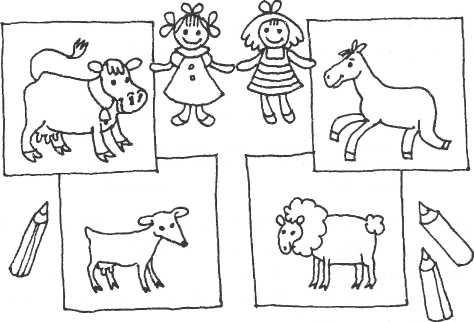 Содержание занятия. Воспитатель показывает детям две куклы (они здороваются с детьми) и говорит: «Куклы Катя и Маринка пришли к нам на занятие. Они посмотрели, как вы нарисовали из шариков лошадку, свинку, собачку, кошечку. Катя и Маринка тоже любят животных. Им подарили картинки, на которых нарисованы лошадка, коровка, козочка, барашек (воспитатель ставит незаконченный рисунок на мольберт). Но на картинке не все нарисовано. Посмотрите, ребята, что надо еще дорисовать? Коровке и козочке — рожки, лошадке — хвостик, а у барашка — мало на шубке кудряшек. Коровка, лошадка, козочка, барашек пасутся на лугу. Надо нарисовать зеленую травку, животные очень любят ее кушать. Катя и Маринка просят вас, ребята, дорисовать картинки».Воспитатель раздает детям незаконченные рисунки и предлагает каждому ребенку выбрать цвета фломастеров и дорисовать картинки для Маши и Маринки. В процессе занятия обращает внимание на характерные признаки каждого животного: у лошад-274ки надо дорисовать не только хвост, но и гриву; у коровки на спине могут быть коричневые, черные пятнышки; у козочки — бородка, а у барашка — много-много колечек (тогда шубка у него будет теплой).Когда дети закончат рисовать, воспитатель спрашивает кукол, понравились ли им картинки, которые дети дорисовали. Предлагает их рассмотреть, хвалит детей за старание, желание дополнить содержание картинок: «Вот солнышко светит. А вот какая густая травка на лугу выросла, коровка, лошадка, козочка, барашек очень рады». Рассматривая рисунки, воспитатель говорит: «Взрослые и дети должны заботиться о животных, которые живут рядом с ними: кормить, поить, делать удобное место для отдыха. Скажите, ребята, что дает коровка? Молоко, его любят все дети. Лошадка помогает возить дрова из леса».В вечернее время дети продолжают самостоятельно рассматривать картинки, могут также по своему желанию их опять дорисовывать. Они показывают куклам свои рисунки, рассказывают, какие это животные, поют знакомые песенки, читают потешки. Воспитатель дает детям возможность рисовать по своей инициативе, придумывать новые «сюжеты» о животных.Действия с предметами. «Соберем матрешку»Задачи. Совершенствовать умение действовать со сборно-разборными игрушками: составлять предметы из частей, ориентируясь на величину и рисунок, подбирая их в следующем порядке: большая, поменьше, маленькая. Развивать координацию руки и глаза.Материалы. Три матрешки высотой 10—12 см, 7-9 см, 4-6 см (на каждого ребенка).Содержание занятия. Участвуют пять-шесть детей. Взрослый предлагает посмотреть на своих матрешек и показать, какая из матрешек самая большая, какая поменьше, какая маленькая. И после того как все дети проделают это, воспитатель просит расположить их в определенной последовательности: вначале самую большую, потом поменьше и самую маленькую.Во второй части занятия дети раскрывают матрешек и располагают их части одна под другой. Это помогает им соотнести де-275тали при дальнейшем складывании предмета. «Матрешки наденут юбочки», — говорит взрослый, показывая, как надо соединять части.Эта часть занятия повторяется: дети вновь открывают матрешек и учатся последовательно вкладывать меньшие предметы в большие, т.е. собирать трехместную матрешку. При необходимости взрослый помогает малышам: может вначале дать две разборные матрешки, а третью — неразборную.Развитие  речи. «Мчится поезд»Задачи. Вовлекать детей в диалог. Обогащать словарь точными наименованиями предметов, частей предметов, действий. Активизировать словарь наименованиями животных. В процессе звукоподражаний развивать речевой слух, артикуляционный аппаратдетей.Материал. Игрушки: поезд, мишка, заяц, лиса, белка.Содержание занятия. Воспитатель вносит в группу игрушку — поезд. Рассматривает его вместе с детьми. Общается с детьми: «Поезд приехал. Сигналит: ту-ту! Как поезд сигналит? (Вместе с детьми: ту-ту.) Поезд ведет машинист. Он сидит в кабине. А пассажиры едут в вагонах. У поезда есть колеса. (Демонстрирует кабину, вагоны, колеса.) Колеса стучат: тук-тук. Как стучат колеса? (Вместе с детьми: тук-тук.) Что это у поезда? (Показывает колеса, вагоны, кабину машиниста.) Кто ведет поезд? (Машинист.) Как сигналит машинист? Как стучат колеса? (Ответы детей.)»Воспитатель:— Скажем вместе: «Поезд мчится. Тук-тук-тук!» — Звукоподражание повторяется несколько раз. Дети топают в такт звукоподражания.Воспитатель: «Сейчас мы все будем как будто поезд. Я — паровоз, а вы — вагоны. Цепляйтесь, вагоны, друг за другом. Поезд подает сигнал: туу-туу! Колеса стучат: тук-тук-тук! (Повторить 3 раза.) Приехали домой».Затем воспитатель обращается к детям: «Наши игрушки тоже хотят покататься на поезде. Вот они сидят и ждут. (Сажает на стол игрушки: мишку, лисичку, зайку, белочку. Называет их276вместе с детьми.) Кто хочет покатать на поезде мишку? (Вызвавшийся ребенок катает игрушку, сопровождает игру звукоподражаниями.) А кого ты хочешь покатать? (Обращается к кому-нибудь из детей. Игровые действия сопровождаются звукоподражаниями.)»После того как дети покатают игрушки 6-7 раз, воспитатель читает стихотворение.Чух-чух,Чух-чух,Мчится поездВо весь дух,ПаровозПыхтит.— Тороплюсь! — гудит, —Тороплюсь,Тороплюсь,Тороплю-у-усь!(Э. Мошковская «Мчится поезд»)1Стихотворение читается дважды. При повторном чтении дети подговаривают слова: «тороплюсь, тороплюсь, тороплюсь».«А сейчас все звери поедут на поезде», — говорит воспитатель и в «поезд» сажает игрушки. Занятие переходит в свободную деятельность детей.Лепка. «Наши четвероногие друзья»Задачи. Воспитывать у детей заботливое отношение к животным. Развивать сюжетно-игровой замысел. Привлекать к самостоятельной лепке фигурок животных из шариков, плотно соединяя их между собой, дополняя их отличительными признаками (хвост, ушки). Аккуратно пользоваться пластилином.Материалы. Игрушки: куклы Катя и Маринка, котенок, собачка; пластилин, стеки, клееночки, салфетки для рук.Предварительная работа. Рассматривание иллюстраций, карти-1 Хрестоматия для маленьких и постарше. — М.: Знание, 1996. С. 37.277нок с изображением кошки, собаки. Чтение стихов, рассказов, потешек об этих животных. Игры с игрушками.Содержание занятия. Куклы Катя и Маринка вновь приходят к детям на занятие, здороваются с ними: «Нам очень понравились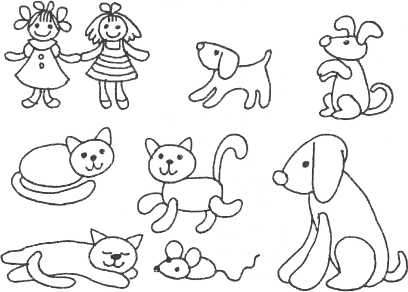 картинки, которые вы нарисовали». «А что вы хотели спросить у ребят?» — обращается к Кате и Маринке воспитатель. Они спрашивают ребят: «Скажите, какие животные есть у вас дома?» Если дети затрудняются с ответом, воспитатель показывает игрушки — кошечку, собачку и говорит, что кошка и собака живут в доме с людьми. Затем просит ребят рассказать, а есть ли у них дома кошечка или собачка (ответы детей). Спрашивает, как надо заботиться о домашних животных, кормить их. Уточняет ответы ребят: «Кошечка любит молочко, сметанку, собачка — грызть косточку, а еще кошечка любит играть с мячиком, катать клубочек». Воспитатель спрашивает детей, как зовут их кошечку и собачку, чем они любят играть, кто ходит с собачкой гулять.После беседы предлагает детям слепить из пластилина свою кошечку или собачку. Напоминает, что из шариков и столбиков получатся фигурки животных. «Кошечка может лежать, свернувшись клубочком, или будет прыгать за мячиком. Собачка тоже может отдыхать или бегать. У каждого получится своя кошечка или своя собачка, которую он любит», — говорит воспитатель и предлагает слепить своих любимых животных.Дети начинают лепить фигурки животных разными способами: из отдельных комочков, соединяя их вместе, а также из целого кусочка способом вытягивания, воспитатель помогает детям.В процессе занятия воспитатель замечает появление характерных особенностей: «У тебя кошечка спит; а эта хочет прыгнуть;278а вот собачка бежит по дорожке; у тебя собачка остановилась, увидела кошечку» и т.д. и обращает внимание на это всех детей. Такие комментарии помогают детям также увидеть эти характерные признаки животных. Воспитатель дает стеку для того, чтобы ребенок мог изобразить глаза, рот, шерстку. После завершения лепки все фигурки дети приносят на общий стол и располагают их так, как им нравится («собачки бегут друг за другом», «кошечки играют с мячом» и т.д.).В вечернее время дети продолжают игры с вылепленными фигурками кошечек, собачек, придумывая разные «сюжеты». В процессе этих игровых действий воспитатель старается активизировать словарь ребенка. С этой целью вместе с детьми придумывает небольшие истории про животных, читает о них потешки, стихи.Организация детской игрыПродолжается закрепление игровых навыков в индивидуальной и совместной игре с игрушками по знакомым сюжетам (дом, «гости», прогулка, поездка, визит доктора, посещение магазина). Чем более знаком сюжет, тем более легко происходит его развитие, увеличивается количество включенных в игру «цепочек действий», сюжет становится подробнее; вместо педагога все чаще роли выполняют сами дети, пока не называя их (роль в действии). Девочка встречает гостей (кукол), угощает их, купает, кладет спать, как мама. Мальчик нагружает самосвал и перевозит кубики, «чинит» машину, «заправляет ее бензином», как шофер или папа. Кто-то прыгает по группе и мяукает, как кошка. Если воспитатель задаст вопрос: «Ой, это твоя дочка? Какая красивая? А ты ее мама?» — ребенок отвечает утвердительно. Происходит осознание своего ролевого поведения, появляется называние роли словом.Многие игрушки, которыми дети играли с самой осени, им уже надоели. Педагогу следует предоставить детям возможность играть новыми (или хорошо забытыми старыми) игрушками, а те, которые им уже прискучили, временно убрать, оставив только по 1-2 самых любимых. Это относится в первую очередь к тем игрушкам, которые вначале пользовались большим спросом, и их было по многу штук. В то же время убирать следует только те игрушки, к которым в течение 2-3 недель не обращался ни один ребенок.Вместо них в группу приносятся игрушки, изображающие реалистически выполненных животных, домашних и диких. Дети уже279успели познакомиться с ними на занятиях, а некоторых знают по книгам, картинкам, мультфильмам. Воспитатель предлагает построить для домашних животных ферму, сделать каждому свой домик, дворик (огородив часть ковра длинными кубиками — забором). Если в группе имеется набор игрушек «Ферма», то большинство тематических игр может проводиться с ним. Для диких животных аналогично можно выстроить зоопарк. Для животных можно привезти на машинках еду (траву, зернышки), траву — сделать из бумаги или обрезков новогодних «дождиков», а можно поиграть, используя еду для животных понарошку. В мисочки-поилки можно «налить воду», чтобы животные могли пить. Эти игры сначала проигрываются при участии воспитателя, затем по желанию детей самостоятельно.Часто кто-то из малышей чувствует особую симпатию к какому-нибудь животному из набора и носит его с собой, играет с ним в другие игры. Этому не надо препятствовать. Если ребенок очень хочет напоить коровку «чаем», ему можно напомнить, что коровки едят траву, но надо дать возможность «отработать» игровое действие «чаепития» и на новом игровом материале тоже.ФЕВРАЛЬ. 21 НЕДЕЛЯ Планирование работыНаправленность педагогической работы. На этой неделе дети будут участвовать в посадке лука и начнут наблюдать за его ростом. Продолжится обогащение детских представлений о домашних животных, в первую очередь хорошо знакомых — кошке и собаке. Педагог прочтет детям рассказы об этих животных и рассмотрит вместе с ними иллюстрации, привлечет внимание детей к особенностям внешнего вида и поведения кошки и собаки, включит эти образы в продуктивную и сюжетно-игровую деятельность. Так, дети будут рисовать коврики и лепить мисочки для кошечки и собачки, а педагог организует игровую среду и будет поддерживать разыгрывание детьми сюжетов, связанных с заботой о домашних животных, играми с ними. В процессе действий с предметами и конструирования дети будут учиться ориентироваться на два свойства одновременно (цвет и величина). Педагог будет постоянно вовлекать детей в диалог, активизируя словарь наименований предметов одежды, посуды, прилагательных и др. На физкультурных занятиях воспитатель будет учить детей бросать в цель мешочек с песком двумя руками снизу: упражнять в смене движения по сигналу. Он начнет прививать детям первые основы культуры поведения во взаимоотношениях с взрослыми и- сверстниками; формировать умение играть, не разрушая чужой игры, пользоваться игровым материалом по очереди.Организация  наблюдений. «Посадка лука»Задачи. Познакомить детей с жизнью растений: растут в земле, им необходимы тепло, свет и вода. Растения обязательно поливают.На прогулке воспитатель обращает внимание детей на то, что на участке все засыпано снегом, на дорожках льдинки.«А где же травка? Где цветочки? Они под снегом, завяли, потому что зима, холодно. Зимой всегда так бывает. Ну, а мы посадим растения и будем поливать... Конечно не на улице, а в доме у нас, в природном уголке, на подоконнике», — поясняет педагог. Таким образом, взрослый подготавливает малышей к предстоящему наблюдению посадки лука.281Материалы. Длинный вазон с поддоном (20x80 см), наполненный землей. Луковицы (10-15 шт.) репчатого лука среднего размера. Набор предметов для ухода за растениями: совочки, грабельки, лейки (детские). Картинки «Лук» (серия «Овощи»)1.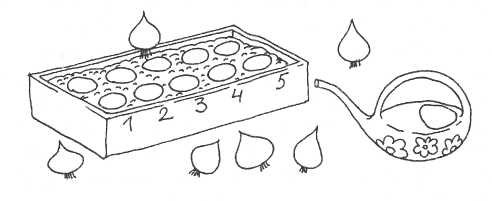 Содержание наблюдения. Воспитатель приглашает малышей подойти к столику, на котором располагается ящик с землей, необходимые принадлежности, лейки, наполненные водой.«Мы будем с вами сажать лук в землю. На улице холодно — ничего не зеленеет, а у нас в природном уголке будет расти зеленый лук», — говорит взрослый, организуя детей. Педагог обращается к детям, предлагает вспомнить, как бабушка Арина привозила овощи и показывает картинки «Лук».Воспитатель дает каждому ребенку в руки луковицу. Дети рассматривают их. Отмечают золотистый цвет покровных листиков. Педагог обращает внимание малышей на ящик с землей, делает лунки, затем в одну из лунок вкладывает луковицу «носиком вверх» и до Уз засыпает землей. Далее каждый малыш вкладывает свою луковку в лунку «носиком вверх — хвостиком вниз». Взрослый маленькой лопаткой присыпает все луковицы. Дети по очереди поливают лук из маленьких леечек с двух сторон ящика. Ящик с посадками устанавливается на подоконнике в уголке природы, в месте, удобном для обозрения.«Будем поливать наши посадки каждый день и очень скоро появятся первые росточки. Каждый день будем наблюдать», — говорит педагог, заканчивая наблюдение:Прорастай — прорастай, Первый смелый росток! Поспевай — поспевай, Наш зеленый лучок!(Л. Павлова)' Павлова Л.Н. Раннее детство. Развитие речи и мышления: Нагляд-но-дидакт. пособ. — М: Мозаика — Синтез, 2006.Далее наблюдения проводятся регулярно через 3—4 дня. Используются мерные палочки, на которых педагог отмечает фломастером в присутствии детей, насколько поднялись ростки.Формирование культуры поведения и культурно-гигиенических навыков. Педагог совершенствует качество и быстроту выполнения детьми всех гигиенических процедур. Закрепляет у малышей элементарные гигиенические знания и умения самостоятельно и вовремя производить все необходимые действия, связанные с самообслуживанием.Приучает детей обращать внимание на свой внешний вид, замечать беспорядок в одежде, прическе, пользоваться зеркалом, подвешенным на доступной для малышей высоте. Учит ребенка самостоятельно причесываться, умываться, правильно застегивать пуговицы на одежде, поправлять, если нужно, носки, тапочки и др.Воспитатель обращает внимание на то, чтобы дети умели не только правильно и самостоятельно выполнять все водные процедуры, пользоваться туалетом, но и стремится прививать малышам навыки культуры поведения, постепенно усложняя задачи: быть дружелюбными и вежливыми друг с другом и со взрослыми, не кричать, а говорить спокойно, уметь уступать в играх, при выборе игрушек.Учит детей здороваться не только с воспитателем и его помощником, но и с детьми, с родителями других детей, с приходящими в группу людьми (сотрудниками дошкольного учреждения или незнакомыми), а при уходе домой — прощаться; после приема пищи, выходя из-за стола, напоминает детям о необходимости говорить «спасибо».Сетка занятий282283Конспекты занятийОзнакомление  с окружающим. «Кошка  и  собака»Задачи. Обратить внимание детей на внешние особенности и повадки наиболее известных им домашних животных: кошки и собаки. Активизировать действия детей с образными игрушками (кошка, собака).Материалы. Иллюстрации или сюжетные картинки, изображающие кошку и собаку. Реалистичные образные игрушки — кошка, собака.Содержание занятия. Педагог рассказывает детям о девочке и ее друзьях: «У Маши есть кошка. Кошку зовут Мурка». Педагог показывает картинку и продолжает: «У Мурки круглая мордочка, зеленые глазки, небольшие ушки, усы, мягкие лапки с коготками и пушистый хвостик. Мяу, — так Мурка просит молочка. Вот какая Мурка», — говорит воспитатель и еще раз привлекает внимание детей к изображению кошки.Затем воспитатель продолжает рассказ: «А еще у Маши есть собачка по имени Дружок». Показывает картинку: «Посмотрите, у него вытянутая мордочка, черный нос, уши, хвост закорючкой, густая шерсть, лапы. Дружок громко лает, если в дом входят чужие люди. Он дом охраняет. Маша ходит гулять с Дружком, а Мурка смотрит на них из окошка. Вот какие друзья у Маши!»Воспитатель переводит занятие в игру с подобранными заранее игрушками (реалистического образа) — кошечкой и собачкой. Далее действия взрослого и детей разворачиваются по ситуации. Они могут «кормить» друзей, завязывать бантики, строить им домики или брать с собой на прогулку и т.п.Для знакомства детей с близкими их опыту животными — кошкой и собакой педагог может также использовать рассказы Е. Чарушина «Кошка» и «Собака»1 с рисунками автора.Физкультура. №  41-42Задачи. Учить бросать мешочки с песком в горизонтальную цель двумя руками снизу. Упражнять детей в ходьбе и беге (менять движение на сигнал).Материалы. Мешочки с песком (по два на каждого ребенка), игрушка собака, три обруча большого диаметра, обруч малого диаметра.Содержание занятия. Дети входят в зал. Воспитатель предлагает им поздороваться с собачкой, которая снова пришла к ним в гости. Затем предлагает свободно походить, а потом и побегать по залу (ходьба и бег врассыпную). Воспитатель чередует ходьбу с бегом, давая соответствующие команды: «Побежали, хорошо, молодцы, не наталкиваемся друг на друга, аккуратнее. Теперь потише, идем шагом. Хорошо, молодцы. А теперь опять побежали». (Повторить несколько раз.) «Собачка» тоже наблюдает за детьми и хвалит их.После бега воспитатель берет в руки обруч и зовет детей «сесть в автобус», т.е. построиться в колонну за ним. Сам воспитатель, изображая шофера, несколько раз с детьми обходит зал. Проходя мимо корзины с мешочками, воспитательница предлагает взять каждому ребенку по два мешочка, при этом сама берет два мешочка (по одному в каждую руку) и показывает это детям (поскольку они не умеют считать). Затем выстраивает детей полукругом и выполняет вместе с ними упражнения.1 Хрестоматия для маленьких. — М.: Просвещение, 1987. С. 62—63.285Общеразвивающие упражнения с мешочками. В каждой руке по мешочку.Стоя, руки вниз. Поднять руки вверх, потянуться, опустить
(повторить 4 раза).Стоя, руки вниз. Присесть, мешочками коснуться пола ря
дом с собой (повторить 4 раза).Стоя, руки вниз. Руки в стороны («летит самолетик»). Опус
тить руки (повторить 4 раза).Стоя, руки вниз. Подтянуть мешочки вдоль тела к плечам.
Опустить руки вниз (повторить 4 раза).Положить мешочки на пол перед собой. Прыжки через ме
шочки (повторить 4 раза).Воспитатель делит детей на три группы. Перед каждой — на расстоянии 2 м на полу — расположен обруч. Дети выполняют броски мешочков сначала одной, потом другой рукой снизу, стараясь попасть в обруч.Подвижная игра «Воробышки и автомобиль». На одной стороне зала стоят скамейки или стулья, на которые садятся дети — воробышки в гнездышках. Немного поодаль находится воспитатель, который изображает автомобиль, у него в руках руль (обруч). Воспитатель говорит: «Воробышки полетели клевать зернышки», дети выбегают на площадку, размахивая руками, как крылышками, присаживаются, вновь бегают. Воспитатель начинает двигаться и произносить: «Автомобиль едет!» — воробышки улетают в свои гнезда. Игра повторяется 3-4 раза.«Автомобиль везет детей домой» — ходьба за воспитателем по кругу.В конце занятия собачка «говорит» детям, как они хорошо занимались, и прощается с ними.На прогулке и во второй половине дня. Катание игрушек и друг друга (с помощью взрослого) на санках. В помещении: повторить метание мешочка с детьми, плохо справляющимися с этим заданием.Конструирование. «Маша и Дружок гуляют по улице*-Задачи. Познакомить детей со способом достраивания постройки в высоту и ширину. Пополнять и активизировать словарь детей: «пешеходная дорожка», «высокий — низкий»; «широкая — узкая».286Материалы. Настольный (мелкий) строительный материал: кубики, призмы, кирпичики, пластины. Матрешки, собачки, машинки.Содержание занятия. Дети рассаживаются вокруг стола (4— 6 чел.), воспитатель предлагает детям посмотреть на заранее построенные ею низкие маленькие домики (один кубик — синий или желтый, накрытый красной призмой). Домики расположены по краям стола (или двух сдвинутых столов) напротив друг друга, образуя улицу. Воспитатель отмечает их высоту, и из каких деталей они сделаны. А далее предлагает детям увеличить высоту домиков на одной из сторон улицы (дети сами выбирают эту сторону). «Для этого надо снять крышу (призму) и поставить наверх еще один кубик такого же цвета и сверху положить призму, — говорит и показывает воспитатель. — Вот и получился высокий синий (желтый) домик с красной крышей. А теперь вы сделайте остальные домики на этой стороне также более высокими». Домиков по количеству должно быть не меньше, чем детей.Затем воспитатель просит детей взять из общей коробки кирпичики одного цвета и предлагает построить ровные узкие дорожки вдоль домов, по которым Машенька и Дружок пойдут гулять. В процессе выполнения задания воспитатель закрепляет с детьми название деталей и их цвет, подбадривает детей, помогает тем, кто не справляется.Далее воспитатель выравнивает домики, дорожки, приговаривая: «Вот какая красивая длинная улица получилась, а на ней стоят домики, высокие и низкие, выложены дорожки, но они узкие, только для людей — пешеходные. Давайте построим еще широкую дорогу для машин. Из чего можно построить широкую дорогу? Правильно, из пластин или кирпичиков».Дети вместе с воспитателем строят широкую дорогу в середине стола (улицы). Воспитатель: «Машенька и Дружок гуляют по пешеходной дорожке (тротуару), здесь ходят пешеходы, машины ездят по широкой дорожке». Дети берут маленьких матрешек и «гуляют» по пешеходной дорожке, по широкой дорожке катают машинки.Рисование. «Коврики для кошечки и собачки»Задачи. Учить самостоятельно выбирать готовые формы («коврика»), цвета фломастеров. Рисовать линии, точки, круги, цветы, листья, закрашивать частично поверхность листа. Продолжать раз-287витие сюжетно-игрового замысла, воспитание у детей доброжелательного отношения к животным, заботы о них.Материалы. Выполненные заранее воспитателем 3-4 цветных коврика в виде квадрата и круга. Фигурки кошечек, собачек, вылепленные детьми на предыдущем занятии по лепке. Фломастеры, мольберт.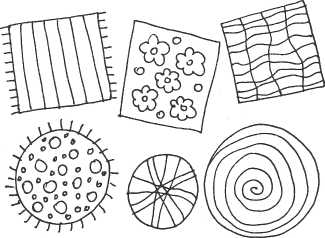 украшением из полосок, линий, кружочков, точек, цветов, листьев. Каждый ребенок самостоятельно выполняет элементарную декоративную композицию. Хотя узоры очень просты, но благодаря сочетанию фона и ярких по цвету фломастеров, создается приятная для восприятия ребенка гамма.Если ребенок выразит желание украсить еще один «коврик», надо предоставить ему такую возможность. После занятия все коврики дети располагают на полу, чтобы сверху увидеть разнообразие форм и цветовых композиций. «Вы очень любите своих собачек, кошечек, поэтому так старались, нарисовали для них „коврики". А сейчас принесите своих животных и посадите их на коврики. Теперь ваши собачки и кошечки будут отдыхать на красивых ковриках», — говорит воспитатель, завершая занятие.Свои декоративные работы дети могут использовать и в играх с куклами, украсить ими кукольный «интерьер». Воспитатель предлагает также цветные формы для самостоятельного рисования фломастерами в вечернее время, стимулирует детей на рассматривание элементов узора, нахождение в них сходства и различий.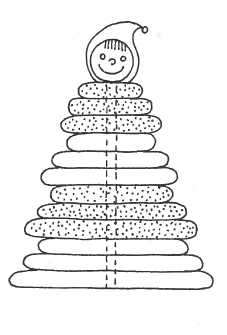 Предварительная работа. Рассматривание декоративно украшенных «ковриков» разной формы, иллюстраций Ю. Васнецова к русским народных сказкам «Машенька и медведь», «Три медведя», «Курочка Ряба», потешкам.Содержание занятия. Воспитатель обращается к детям: «Теперь, ребята, вы знаете, что кошечки и собачки живут в домах, рядом с людьми, которые их любят, заботятся о них. Вы слепили своих любимых животных и тоже о них будете заботиться. А что надо сделать, чтобы кошечке и собачке было тепло, удобно отдыхать? (Ответы детей). Да, им надо постелить на полу коврик. Посмотрите, я принесла разноцветные „коврики" (показывает на мольберте 3-4 коврика квадратной и круглой формы). Какие красивые полоски, цветочки, кружочки нарисованы на них. Кошечке и собачке понравится спать на таких „ковриках". Вы сами, ребята, нарисуйте фломастерами для своей кошечки или собачки (раздает фигурки животных) красивый „коврик" и украсьте его узорами разных цветов».Воспитатель просит детей выбрать форму квадрата или круга (они разложены на отдельном столе). Так как все «коврики» разных цветов, каждый ребенок может самостоятельно выбрать тот, который ему больше понравился по форме, цвету. Затем дети приступают к украшению «коврика». Благодаря разнообразию фонов и элементов украшения «коврики» получаются нарядными, разноцветными. Воспитатель вместе с детьми любуется их декоративным288Действия  с  предметами. «Пирамидка с сюрпризом»Задачи. Закреплять знания детей о цвете предметов. Учить подбирать детали (кольца) с ориентировкой на два свойства одновременно — величину и цвет. Использовать прием «сюрпризности» для активации интереса к занятию, повышения ориентировочной и речевой активности. Ввести фольклорные игровые сюжеты, способствующие эмоциональному и речевому развитию.Материалы. Высокая пирамидка (высота до 1 м). Полиэтиленовый шар (в сечении диаметр 20-25 см), на котором изображено личико матрешки.Содержание занятия. Воспитатель ставит перед малышами высокую пирамидку и снимает верхние четыре колечка, показывает их детям, называет цвет, откладывает на рядом стоящий столик.Педагог предлагает малышам поочередно снять все кольца. У каждого малыша появля-28919   Заказ 544ется по одному колечку. Воспитатель предлагает поиграть с кольцами. Дети смотрят в дырочку колечка, ставят их на ребро. Взрослый показывает, как можно кольцо прокатывать по полу. Побуждает малышей покатать кольца в разных направлениях, по всей площади пола.Воспитатель берет со стола маленькое колечко, предположим зеленое: «У кого зеленые колечки? Колечки такого цвета, как у меня? У Алеши и Маши. У Алеши — большое зеленое кольцо, у Маши — поменьше, а у меня совсем маленькое. Оденем на палочку все зеленые колечки: вначале большое, потом — поменьше и маленькое». Аналогично подбираются и нанизываются красные кольца, затем — синие и желтые. «Вот какая интересная пирамидка у нас получилась!»«А где крышечка?» — педагог берет полиэтиленовый шар, одевает его на кончик стержня, обратив к детям тыльную сторону. Дети видят «волнистую» пирамидку, закрытую круглой крышечкой (шаром). Воспитатель поворачивает шар лицевой стороной к детям. Малыши видят перед собой матрешку.Воспитатель повязывает на голову матрешке синий платочек: «Посмотрите, какая «юбочка с оборочками» на матрешке и синий платочек на головке!»Дети рассматривают матрешку: пирамидка превратилась в матрешку. Воспитатель предлагает встать в круг и спеть матрешке песенку:Чудная Матрешка, Попляши немножко! Танцевать с тобой мы рады! Покажи свои наряды! Сарафанчик — раздуванчик, Колокольчик расписной! Синенький платочек — Все красиво очень!(Л. Павлова)(Песенка поется на мотив русской народной мелодии «Барыня» или нараспев произносятся слова.)Воспитатель спрашивает, нравится ли детям матрешка, и приглашает ее в кукольный уголок: «Ты, Матрешка, не скучай! К куклам в гости поезжай!» Матрешка отодвигается в кукольный уголок.Матрешка разбирается в отсутствие детей и собирается в пирамидку. Ставится около дидактического столика. На последующих занятиях можно использовать другие крышки в виде головки петушка, курочки, зайчика, кошечки и проч.При этом содержание занятия и фольклорные тексты должны отражать образ «сюрпризного героя».290Развитие  речи. «Диди-ладо-ладушки»Задачи. Вовлекать детей в диалог. Активизировать словарь наименований предметов одежды и посуды, имен прилагательных. Соотносить слова с условными действиями. В процессе звукоподражаний развивать речевой слух, артикуляционный аппарат детей.Материалы. Игрушки: две куклы (лучше мальчик и девочка); посуда: кастрюля, сковородка, тарелка, половник. Платок.Содержание занятия. Воспитатель обращается к детям: «Сегодня у куклы Даши день рождения. (Демонстрирует игрушку.) Даша принарядилась, ждет гостей. Как Даша нарядилась? Что она надела?»Дети рассматривают куклу. Воспитатель демонстрирует платье, туфельки, фартук. Называет все вместе с детьми: «Какого цвета платье у Даши? Туфельки? Фартук?» (Спрашивает и отвечает вместе с детьми.) Далее воспитатель: «Даша готовит гостям угощение. Печет оладушки. Даша взяла кастрюлю, замесила тесто. Печет оладушки на сковородке. Наливает тесто половником. Складывает готовые оладушки в тарелку». (Слова сопровождаются действиями с игрушками.) Затем ведет следующий диалог: «В чем месит тесто Даша? (Ответы детей.) Покажите, как она месит тесто. Как Даша печет оладушки? (Условные действия педагог осуществляет вместе с детьми.) На чем Даша печет оладушки? (На сковороде.)»«Кто хочет помочь Даше замесить тесто? Как польем тесто на сковородку? Кто поможет? Кто переложит оладушки в тарелку?» Воспитатель дает детям возможность подействовать с игрушками.Далее читает потешку, сопровождая слова условными действиями.Диди-ладо-ладушки, Испечем оладушки. Хлоп-шлеп, хлоп-шлеп, Тесто круто замесили. Ух-тух, ух-тух, Сковородки раскалили. Диди-ладо-ладушки, Жаркие оладушки.(Л.Яхнин «Оладушки»)11Яхнин Л. Потешки. — М.: ЭКСМО, 2004. С. 20.
19*	291Потешка читается дважды. Второй раз — с подговарием и выполнением детьми условных действий.«Готовы оладушки. Отведаем их. (Условные действия: угощает кукла Даша.) Какие оладушки? (Жаркие, горячие, вкусные, сладкие — воспитатель вместе с детьми. Сопряженная и отраженная речь.) Вот и гости пришли», — говорит воспитатель. (Появляется кукла Денис.)Разыгрывается диалог:Здравствуй, Денис!Здравствуй, Даша. Поздравляю тебя с днем рождения.Проходи, присаживайся. Будем пить чай с оладушками.Педагог: «Как Даша угощает? Что она говорит? (Самостоятельные высказывания детей.) Отведали оладушек. Попили чаю. Пошли танцевать. И мы потанцуем».Дети перемещаются на ковер. Воспитатель берет в руки кукол. Дети выполняют танцевальные движения, сопровождая их звукоподражаниями: диди-ладо-ладушки, жаркие оладушки. (Повторить 3—4 раза.)«А сейчас мы все поиграем в прятки, — предлагает воспитатель. — Садитесь на ковер, закрывайте глазки. (Воспитатель накрывает платком одну из кукол.) Открывайте глаза. Кто спрятался?»Таким же образом прячут поочередно игрушки и детей.Затем дети перемещаются в игровой уголок. Читают хором потешку, сопровождая слова выразительными движениями.Лепка. «Мисочка  и  блюдце для кошечки и собачки»Задачи. Учить приемам лепки из целого кусочка пластилина полой формы, дополнять лепку бумажной пластикой. Продолжать развивать сюжетно-игровой замысел. Учить проявлять заботу о домашних животных.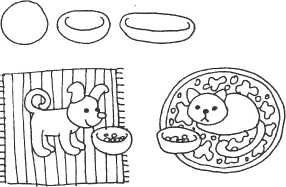 Материал. Вылепленные ранее детьми фигурки животных, нарисованные ими «коврики», пластилин, клееночки, цветные салфетки для бумажной пластики.Предварительная работа. Игры с вылепленными фигурками до-292машних животных, рассматривание «ковриков», картинок, иллюстраций, на которых даны изображения кошки, собаки во время кормления. Чтение потешек, пение песенок.Содержание занятия. Воспитатель спрашивает детей о том, что они делали на предыдущем занятии, уточняет их ответы: «Мы лепили домашних животных (кошечку и собачку). О животных должны заботиться взрослые и дети. Их надо кормить, выводить на прогулку. Вашим кошечкам и собачкам очень хорошо, потому что вы, ребята, их любите, нарисовали для них красивые „коврики". Давайте посмотрим, как кошечки и собачки отдыхают». Все дети подходят к столу, на котором постелены коврики, а на них «спят» животные. «Наступило утро, кошечки и собачки проснулись и захотели кушать. Чем вы будете их кормить? Кошечке надо налить молочка, а собачке дать косточку. А где же блюдце и мисочка? Поищите, ребята!» — обращается воспитатель.Дети заглядывают под стол, вокруг него, но нигде не находят посуды. «Что же делать? — спрашивает воспитатель. — Надо слепить блюдце для кошечки и мисочку для собачки. Садитесь за столы и посмотрите, как надо лепить. Вначале надо комочек пластилина раскатать, как шарик, потом сжать его в ладонях (показ). А теперь пальцами нужно поднимать края (показ). Затем одним пальчиком в середине блюдца и мисочки надо сделать ямку. Вот посуда готова!»Дети выполняют все действия, сплющивают комок пластилина, поднимают края плоской формы. Затем воспитатель предлагает «налить в блюдце молочко для кошечки» (надо оторвать кусочек белой бумажной салфетки и положить его в блюдце). Для собачки ребенку нужно слепить «косточку» (скатать столбик) и положить ее в мисочку. Затем дети ставят блюдце и мисочку на «коврики», чтобы кошечки и собачки «покушали».«А теперь они могут поиграть с мячиками. Из цветных бумажных салфеток сделайте комочки», — предлагает воспитатель (способ сминания). Дети бросают «мячики своей кошечке или собачке». Игра может продолжаться два-три раза. «Мячики» оставляют на «коврике», чтобы их любимые животные могли снова «поиграть».В вечернее время игровая ситуация может продолжаться, приобретая характер игры-драматизации. Например, ребенок принимает на себя роль мамы-кошки, у которой котенок любит бегать, прыгать, играть с другими котятами. Дети также могут кормить своих любимых животных, укладывать их спать, петь им колыбельные песенки и т.д.293Организация детской игрыВоспитатель старается по мере возможности добиться, чтобы все дети были заняты игрой с игрушками, играли если еще не вместе, то хотя бы рядом друг с другом, не мешая и не разрушая чужой игры. Если же какой-нибудь ребенок не в состоянии организовать свое поведение, не интересуется какими-то определенными игрушками, действует с ними нефункционально (таскает куклу вниз головой за ногу, постукивает ей по полу, а машинкой просто кидается); если ему нравится только та игрушка, которая в руках у другого, — то такой ребенок и сам не играет, и мгновенно разрушает игру других: ломает постройки, отбирает игрушки и т.д. В этом случае необходима индивидуальная организация игровой деятельности, и воспитатель начинает с ним играть, создавать конкретно для него игровую ситуацию, включать в нее сначала одно, а затем несколько игровых действий, объединенным общим сюжетом. Постепенно ребенок овладевает игровыми условными действиями, может недолго играть и сам. Если его по-прежнему привлекают только чужие игрушки, педагог дает ему такие же и объясняет, что мешать другим детям нельзя, но можно поиграть так же; при этом ребенок учится подражать играм не только воспитателя, но и детей.Детей, уже овладевших начальными формами сюжетной игры, можно попробовать объединять в самостоятельные игровые «пары». Для этого им предлагается игровой материал, в котором некоторыми предметами приходится пользоваться по очереди или вместе: например, наливать куклам чай из одного чайника, нагружать общую машину, вместе строить дорожку для машины или поезд. В этом случае педагог не играет вместе с детьми, но следит, как они играют с предложенным игровым материалом, и вмешивается только при возникновении конфликтов.В групповом помещении и на улице добавляются новые сюжеты игры, которые детям показали на занятиях: домашние любимцы кошечка и собачка (лучше несколько штук) принимают участие в играх малышей. Дети могут кормить животных, поить их молочком, гладить, водить гулять (для этого нужно иметь несколько поводков); можно построить собачке будку или постелить ей коврики около батареи, чтобы было тепло. Может возникнуть сюжет «Собачка потерялась». Воспитатель выносит на участок игрушечную собачку, несколько раз говорит ей «Не убегай далеко!», а потом, когда дети чем-то отвлекутся, прячет ее294за сугроб, дерево или веранду. Затем все ищут собачку, находят, радуются, несут домой, объясняют друг другу, что она больше не будет убегать. Можно дополнить этот сюжет, сказав, что собачка в снегу простудилась, заболела, позвать доктора и полечить ее. Из бумажных комочков дети делают «мячики» для собачки и кошки, из салфеток и бумажек — коврики, из палочек — косточки, из кубиков — коробки с сухим кормом. Недостающие предметы уже легко заменяются предметом-заместителем, а у многих — и словом..ФЕВРАЛЬ. 22 НЕДЕЛЯПланирование работыНаправленность педагогической работы. Содержательная доминанта этой недели — «Папин праздник» раскрывается в беседах с рассматриванием картинок и чтением стихов, посвященных армии и празднику; в тематике продуктивных видов деятельности (конструирование из мятой бумаги и рисование красками салюта, создание поздравительных открыток для пап и дедушек); в тематике подвижных игр. Воспитатель обогатит игровую среду соответствующей атрибутикой, будет поддерживать желание детей использовать ее при разыгрывании привычных и новых игровых сюжетов, с учетом интересов мальчиков и девочек. Воспитатель заранее даст рекомендации родителям: в «День защитника Отечества» (23 февраля) обратить внимание детей на праздничное убранство улиц и вместе посмотреть праздничный салют. Продолжится работа по развитию мышления и речи: педагог будет учить детей выполнять действия, ориентируясь на заданный признак предмета (величина, цвет), постоянно вовлекать их в диалог, побуждая отвечать на вопросы, высказывать пожелания; будет продолжаться работа над правильным произнесением гласных и простых согласных звуков. На занятиях физкультурой дети будут упражняться в беге в ограниченном пространстве и в пролезании через вертикально стоящий обруч.Организация  наблюдений. «Папин  праздник»Задачи. На эмоционально-чувственной основе формировать первые впечатления о «Папином празднике». Воспитывать желание быть «как папа».Предварительная работа. Попросить родителей в «День защитника Отечества» (23 февраля) обратить внимание детей на улицы, украшенные флагами. Это наблюдение взрослые могут провести утром, по дороге в детский сад.Содержание наблюдения. На прогулке воспитатель, собрав малышей, спрашивает: «Что вы видели на улице, когда шли в детский сад? Правильно, вы видели на улице флаги. Потому что се-296годня «Папин праздник». Пап сегодня все поздравляют, и мы их тоже будем поздравлять, дарить подарки».В честь «Папиного праздника» участок оформляется флажками и цветными шариками. Педагог проводит подвижную игру «Самолеты».В процессе наблюдений педагог использует стихи А. Барто:Горит на солнышке Флажок, Как будто я Огонь зажег.(А. Барто «Флажок»)1Самолет построим сами, Понесемся над лесами. Понесемся над лесами, А потом вернемся к маме.(А. Барто «Самолет»)2Формирование культуры поведения и культурно-гигиенических навыков. Педагог продолжает совершенствовать навыки самостоятельности у детей при выполнении всех гигиенических процедур и самообслуживания.Помогает детям, слабо усвоившим гигиенические навыки, постепенно приучая их к все большей самостоятельности; поощряет детей, хорошо усвоивших навыки личной гигиены и умеющих правильно и самостоятельно их выполнять.Напоминает малышам, когда нужно мыть руки, умываться, полоскать рот питьевой водой.Педагог продолжает закреплять у детей умение пользоваться туалетом, туалетной бумагой, следить за чистотой своего белья; создает обстановку комфорта и доверия, при которой малыши не стеснялись бы при возникших затруднениях обратиться за помощью или разъяснением к взрослому.Для лучшего закрепления гигиенических навыков у детей педагог дает им несложные поручения, связанные с разными гигиеническими действиями, например, обратить внимание на то, чистые ли ногти у самого ребенка или у кого-либо из сверстников, аккуратно ли они острижены, правильно ли сложены вещи в индивидуальном шкафчике.Как правило, все навыки у детей могут достаточно быстро стать прочными, если они закрепляются в разных ситуациях, в том чис-' Хрестоматия для маленьких. — М.: Просвещение, 1987. С. 48. 2 Там же. С. 49.297ле и в играх гигиенического содержания. Можно использовать такие игры, как «Аптека», «Что такое хорошо и что такое плохо».Гигиенические навыки и умения могут усваиваться у детей и на занятиях физической культуры (при переодевании, во время проведения общеразвивающих упражнений).Воспитатель объясняет детям пользу для их развития и здоровья простейших физических упражнений; продолжает приучать их к аккуратности при подготовке к дневному сну, прогулке, учит детей соблюдать элементарные правила культуры поведения.Сетка занятийКонспекты занятийОзнакомление с окружающим. «Моряки и летчики»Задачи. Воспитывать в детях чувства сопричастности с общими праздничными настроениями. Первое знакомство с явлениями общественной жизни — праздник, салют, и военными профессиями — моряки, летчики.298Материалы. Картинки из журналов и книг, на которых изображены летчики, моряки.Содержание занятия. Педагог собирает малышей вокруг стола, на котором на подставках располагаются картинки из жизни моряков, летчиков, отражающие простые сюжеты из их военной службы.Воспитатель очень просто объясняет, что нарисовано на каждой картинке, например, «Это — моряки. Видите — они на корабле, который плывет по морю. А это — летчики! Они летают в самолете по небу. У моряков — бескозырки с ленточками. А у летчиков — шлемы».Педагог вводит новые слова: «самолет», «корабль», «летчик», «моряк».Затем читает детям стихотворение:Матросская шапка, Веревка в руке, Тяну я кораблик По быстрой реке, И скачут лягушки За мной по пятам, И просят меня: — «Прокати, капитан!»(А. Барто «Кораблик»)1И предлагает детям разыграть это стихотворение.Мальчики будут у нас матросами на корабле (корабль строит
ся из стульев с элементами соответствующей атрибутики), они носят
такие шапочки-бескозырки (используются бумажные обручи с лен
точками), — говорит воспитатель и одевает мальчикам шапочки.А девочки будут лягушками, — продолжает воспитатель, на
девая на детей бумажные зеленые обручи с «выпученными глазами».Лягушки будут прыгать и просить наших моряков прокатить
их на корабле. Вот так: «ква-ква — прокатите нас...».Далее читается стихотворение А. Барто «Самолет»Самолет построим сами, Понесемся над лесами, Понесемся над лесами, А потом вернемся к маме.И дети обыгрывают его: становятся летчиками, «летают» (расставив руки) по всей комнате.Хрестоматия для маленьких. — М.: Просвещение, 1987. С. 58.299Физкультура. №  43-44Задачи. Учить детей бегать между линиями. Повторить проле-зание через вертикально стоящий обруч.Материалы. Две длинные веревки, шапочки петушков по количеству детей, обруч среднего диаметра.Содержание занятия. Дети взявшись за руки, вместе с воспитателем строят круг. Ходят по кругу вправо и влево, взявшись за руки. Во время ходьбы меняют положение рук: поднять руки, опустить. Затем по сигналу воспитателя выполняют медленный бег по кругу вправо и влево, чередуя его с ходьбой. Бег по залу врассыпную. Построение в круг.Общеразвивающие упражнения («Петя-петушок»).Поднять руки в стороны, опустить вниз («петушок машет
крыльями»).Стоя, руки опущены вниз. Движения головой вверх-вниз
(«петушок клюет зернышки»).Стоя, руки на поясе. Поочередно высоко поднимать согну
тую в колене правую, левую ногу («петушок ходит»).Стоя, руки вниз. Отвести голову назад, пропеть «ку-ка-ре-ку»
(«петушок смотрит на солнышко»).Бег врассыпную по залу («петушки летают»).Дети строятся в колонну перед лежащими на полу веревками (расстояние между ними 30 см) и по сигналу воспитателя по очереди пробегают между ними, стараясь их не задеть. Назад в колонну дети возвращаются шагом, пролезая в вертикально стоящий обруч.Подвижная игра «Курочка-хохлатка». Дети изображают цыплят, а воспитатель — курочку. На одной стороне зала огорожено место (веревка или шнур натягивается между стойками на высоте 50 см от уровня пола) — это дом, где живут наседка и цыплята. Первой выходит из дома наседка, она идет искать корм. Затем зовет цыплят: «Ко-ко-ко». Цыплята подлезают под веревку, бегут к наседке и вместе с ней гуляют по площадке, клюют зернышки. Воспитатель говорит: «Кошка! Быстрее в домик!» Цыплята бегут домой. Игра повторяется 3 раза.Игра малой подвижности «Найди петушка». Воспитатель заранее прячет игрушку-петушка, так чтобы дети не видели. Все ходят по залу и стараются найти игрушку.300На прогулке и во второй половине дня. Ходьба «змейкой» по снегу. Катание игрушек на санках. Подвижная игра «Курочка-хохлатка».Конструирование. «Подарок для папы —   „Салют"»Задачи. Развивать интерес к занятиям по конструированию с бумагой; закреплять умение мять и катать комочки из цветной мягкой мятой бумаги разной величины; активизировать словарь: «мягкий», «разноцветный салют».Материалы. Цветная мягкая бумага размером '/4 листа по 7—8 листочков для каждого ребенка; клей, кисточка, белая плотная бумага ('/2 альбомного листа), сложенная пополам с нарисованными расходящимися лучами (по 1 штуке на каждого ребенка).Содержание занятия. Воспитатель: «Дети, скоро будет праздник наших пап, давайте приготовим подарки для них — красивые открытки, украсим их цветными огоньками — салютом. А огоньки скатаем из мягких кусочков бумаги. Возьмем в ручки мягкую бумагу, сомнем ее и скатаем маленькие комочки-салютики».Дети по указанию воспитателя берут в руки бумагу разного цвета, мнут и скатывают комочки. Воспитатель помогает, поощряет, сравнивает вместе с детьми комочки разного цвета, спрашивает: «Леночка, какого у тебя цвета салютик? А у тебя, Илюша?»Далее воспитатель в присутствии детей приклеивает комочки-салютики на заранее приготовленные «открытки» с нарисованными линиями, сопровождая действия словами: «Я возьму клей, кисточку и приклею комочки вот на эти линии, вот какой салют получился!». Дети с помощью воспитателя приклеивают «салютики» на линиях. Воспитатель намазывает бумажные комочки клеем, некоторые уменьшает.Воспитатель: «Молодцы, дети! Наши открыточки подарим папам»....На улицу, на улицуВсе радостно бегут,Кричат «Урра!»ЛюбуютсяНа праздничныйСалют!(О. Высотская «Салют» отрывок)11 Хрестоматия для маленьких. — М.: Просвещение, 1987. С. 147.301Рисование. «Праздничный салют»Задачи. Вызвать у детей эмоциональный отклик, интерес к общественным событиям — салюту в честь праздника Дня защитника Отечества. Учить самостоятельно дорисовывать композицию, ритмично располагать в определенных местах яркие огни салюта; использовать разные цвета красок. Уметь промывать кисточку при смене цвета краски.Материалы. Квадратные листы бумаги ЗОх 30 см, тонированные в темно-синий цвет, краски гуашь (белая, желтая, красная, голубая), кисти, банки с водой, бумажные салфетки, мольберт.Предварительная работа. Наблюдения во время прогулок домов, украшенных к празднику. Посоветовать родителям посмотреть с ребенком праздничный салют. Чтение стихов, рассказов о празднике. Рассматривание картинок, иллюстраций.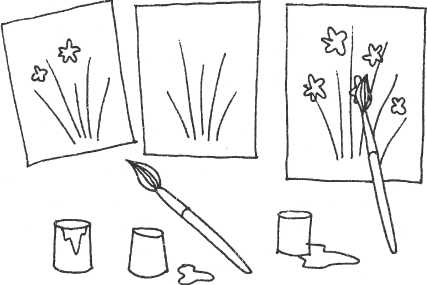 Содержание занятия. После праздничных событий воспитатель проводит беседу с целью «оживления» полученных детьми впечатлений. Спрашивает, кто видел салют и что особенно понравилось («как в темном небе распускались цветы, небывалой красоты», «разноцветные огни салюта зажигались и становилось светло, как днем», «как раздавались залпы пушек и в небе расцветали цветы», «как взрослые и дети радовались этому праздничному салюту»). Предлагает им движением рук показать, как взлетали огни ракет. Дети 2—3 раза поднимают руки вверх и опускают.302«Салют вы делали на открытках (показывает открытки с наклеенными бумажными комочками), а можно нарисовать его красками на темно-синей бумаге («как небо вечером»). Посмотрите, у меня нарисованы белые полоски, а огней салюта нет (показывает на мольберте свой рисунок). Вот зажглись огни ракет. — Воспитатель ритмично наносит 3—4 мазка ярко-красного, желтого цвета. — Стало светлее, в небе вспыхнули „огоньки". Теперь вы сами нарисуете свой праздничный салют».Предлагает каждому ребенку взять темно-синий лист бумаги, на котором даны ориентиры (полоски). Дети самостоятельно выбирают цвет краски и ритмично наносят яркие мазки в виде точек, пятен, полосок. Воспитатель поощряет желание ребенка по-своему нарисовать праздничный салют. В процессе смены краски напоминает, что надо осторожно осушать кисточку, прикладывая ее к бумажной салфетке.Во время рисования повторяет слова, которые помогают ребенку передать образ праздничного салюта: «в темном небе расцвел сад», «огоньки ракет летят», «от огней светло, как днем».После занятия все рисунки дети раскладывают на полу так, чтобы увидеть целостную картину — панораму вечернего неба, освещенного огнями праздничного салюта. «Вот какая красивая получилась картина!» — восклицает воспитатель и вместе с детьми любуется ею. Предлагает найти свои «огоньки», сказать какого они цвета.В вечернее время рисунки можно наклеить на общую основу, для того чтобы дети рассматривали красочную панораму праздничного салюта. По своему желанию они могут самостоятельно повторить этот «сюжет» красками, фломастерами.Действия с предметами. «Цветные машинки»Задачи. Учить выполнять действия с предметами, учитывая их меняющиеся признаки: подбирать однородные предметы, ориентируясь на один признак (величину или цвет).Материалы. Машины одного цвета и разной величины (8-10 см и 16—20 см) — по 3-4 шт. Два гаража — картонки с разными по величине отверстиями (9—10 см и 17—18 см).Содержание занятия. Взрослый подзывает детей к столам, составленным торцевыми сторонами. На краях укреплены гаражи с разными отверстиями. Игровая задача: прокатить машинки в соответству-303ющие отверстия, предварительно соотнеся их по величине. Взрослый вначале предлагает провести маленькие машинки в гараж с маленьким отверстием, а затем большие — в гараж с большим отверстием.Варианты. Повторные занятия проводятся с машинками одной величины и разного цвета. Вместо гаражей на стол кладут цветные полосы, соответствующие цвету машинок. Более старшие дети выполняют задания с ориентацией на два свойства одновременно, например: найти большую красную машинку и маленькую синюю машинку и т.п.Речь. «Вечерняя песенка»Задачи. Вовлекать детей в диалог. Побуждать отвечать на вопросы, высказывать пожелания. Обогащать речь детей образными словами и выражениями. Учить соотносить слова и выразительные движения. В процессе звукоподражаний уточнять правильное произнесение гласных и простых согласных звуков.Материалы. Серебряная мишура. Игрушки: кукла мальчик, кровать с одеялом, еж, белка, медведь, волк, вырезанный из бумаги лист дерева величиной с ежика.Содержание занятия. Воспитатель собирает детей около себя стайкой на ковре. Играет серебряной мишурой и читает стихотворение. Вовлекает детей в игру — «покружиться, как снежок».Снег, снег кружится, Белая вся улица! Собралися мы в кружок, Завертелись, как снежок.(А. Барто «Снег»)Далее воспитатель обращается к детям: «Скажем: дили-ли, снежок, лети». Играет мишурой. С этим предложением воспитатель обращается к отдельным детям, поднося к ним мишуру. Звукоподражание индивидуально и хором произносится 5-6 раз. Затем дети дуют на мишуру. Перемещаются в игровой уголок.Воспитатель: «Снег летит, переливается, блестит, как серебро. Укрыл всю землю. (Раскладывает мишуру на столе.) Ночь спустилась. Все дети спят. И зверюшки спят. (Укладывает в кроватку куклу мальчика, укрывает его одеялом.) Ежик спрятался в норку,304укрылся листьями (укрывает). Мишка укрылся в берлоге лапой. Белочка укрылась в дупле пушистым хвостом. Только волк не спит. Ищет тех, кто не укрыт, кто еще не спит». Сопровождает рассказ действиями с игрушками.Затем воспитатель задает детям вопросы: «Кто укрылся в постели одеяльцем? Кто спрятался в норку, укрылся осенним листом? Кто в дупле укрылся пушистым хвостом? Кто спит в берлоге, укрылся лапой?» Детям, ответившим на вопрос, дают возможность выполнить действия с игрушками: укрыть одеялом, листом, положить на бок и т.п.Организуется игра «Да-да-да, нет-нет-нет». Воспитатель: «Я буду задавать вопросы. Если так бывает — скажите: да-да-да. А если так не бывает — скажите: нет-нет-нет».И задает вопросы: «Малыш спит в кроватке? (Вместе с детьми: да-да-да.) Снег кружится? Ночью светит солнышко? Ежонок спит в норе? Дети спят в берлоге? Белочка спит в дупле?»На каждое «да» дети хлопают в ладоши; на «нет» — грозят пальцем.Воспитатель приглашает детей на ковер, предлагает им покружиться, как снежок. Движения сопровождаются чтением стихотворения А. Барто «Снег». Дети дуют на мишуру.Затем все перемещаются в игровой уголок. Им читают стихотворение В. Орлова «Вечерняя песенка1.«Понравилось стихотворение? Про кого хотите послушать еще раз?» — спрашивает воспитатель и зачитывает отрывки из стихотворения.Спрашивает детей: «Кто хочет показать, как спит белочка? Медведь? Ежик? А как спят дети?»В конце занятия игрушки оставляют в свободное пользование детей.Аппликация. «Папин  праздник»Задачи. Развивать сюжетно-игровой замысел в процессе создания аппликации, дополнять ее рисованием фломастерами. Воспитывать у детей эмоциональный отклик, интерес к окружающим событиям общественной жизни (празднику 23 февраля — Дню защитника Отечества).Материалы. Тонированные в голубой цвет открытки 10x15 см с наклеенными полосками бумаги, изображающими «землю, море»,1 100 любимых стихов малышей. — М.: Планета детства, 2005. С. 44.20 Заказ 544	305клеящие карандаши, фломастеры. Заранее вырезанные силуэты самолетов, танков, кораблей.Предварительная работа. Наблюдение на прогулке украшенных флагами зданий. Рассматривание фотографий, картинок, иллюстраций с изображением военных (летчиков, танкистов, моряков), военной техники (ракет, танков, кораблей, самолетов, вертолетов). Чтение рассказов, стихов про военных, подвижные игры.ложить им фломастерами дорисовать детали: колеса у танка, звездочки на крыльях самолетов, флажки на корабле.После завершения аппликации все открытки дети раскладывают на отдельном столе и рассматривают их. «Когда мальчики вырастут, они тоже будут храбрыми, сильными, смелыми воинами», — завершает занятие воспитатель. Вручение открыток должно пройти в благожелательной обстановке, наполненной положительными для ребенка эмоциями.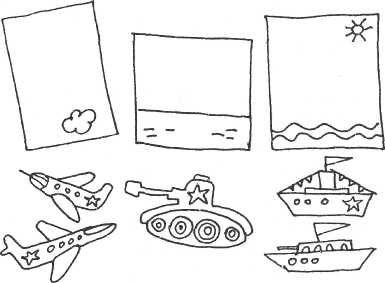 Содержание занятия. Вернувшись с прогулки, воспитатель спрашивает детей, что изменилось на улицах города (появились флаги на домах, вечером — гирлянды разноцветных огней). «Вся страна отмечает праздник — День защитника Отечества. Ваши папы, дедушки тоже были военными — летчиками, танкистами, моряками. В этот праздник взрослые и дети поздравляют всех пап и дедушек. Для папы вы уже сделали открытку „Салют". А теперь сделаем для дедушки вот такие открытки (показывает 3-4 открытки с апшшкативными силуэтами самолетов, танков, кораблей). Я для вас приготовила открытки (показывает цветные, вырезанные из плотной бумаги карточки 10x15 см). Вы сами выберете, какую открытку подарите дедушке. Можно наклеить самолеты или танки, а на море — корабли (показывает силуэты). Вначале надо их расположить, а потом уже наклеивать. Если это будут самолеты, они летят друг за другом в голубом небе, а танки наклеите на земле, корабли будут плыть по морю».Каждый ребенок выбирает открытку и 2-3 силуэта самолетов, танков, кораблей, раскладывает их так, чтобы передать полет, передвижение по земле, плавание по морю. Воспитатель помогает детям при выборе силуэтов, их расположении в процессе наклеивания. Воспитатель заранее задает ориентиры, наклеив полоски «земли» или «моря». Когда дети наклеят 2-3 силуэта, можно пред-Организация детской игрыИгра детей обогащается информацией о мужских профессиях, ролях. После ознакомления на занятиях с Праздником защитника Отечества в игру детей можно ввести роли «военных» мужчин: летчиков, воинов, моряков. Для детей этого возраста «военная» функция этих героев может не выступать на первый план, поэтому, если мальчики катают на корабле кукол и зверюшек, а не стреляют и не «воюют», — это не является поводом для вмешательства взрослого. Напротив, если дети слишком воодушевляются по поводу «военного» компонента — оружия, борьбы, — это часто ведет к росту агрессивного поведения и скорее разрушает взаимодействие детей, нежели сплачивает их в сюжетной игре. Поэтому достаточно, если в игре отражается только тематика и атрибутика: можно дать детям соответствующие игрушки (корабли, самолетики) и, например, форменную фуражку, бескозырку, матросский воротник и т.п. Корабли и самолеты можно построить из кубиков, блоков конструктора, мягких модулей и даже из стульев. Вместе с детьми или заранее можно украсить их заранее изготовленными взрослым или покупными флажками. В новый сюжет можно включить уже имеющиеся у детей игровые умения, объединив их в новые смысловые цепочки: капитан ведет корабль, мишки, куклы, а может быть, и дети плывут в качестве пассажиров, их можно «покормить», если они «испугались и плачут» — пожалеть, погладить, утешить. На корабле может быть и доктор, и повар, и мама кого-то из пассажиров. Если не возникает конфликтов, такая ифа уже очень похожа на совместную ифу более старших детей, хотя участники пока не общаются друг с другом, а просто играют в рамках одной ифовой ситуации. Действия детей пока не согласованы, и даже если «повар» поглощен кормлением кукол, а «летчик» — гудит, рулит, ведет самолет и не обращает на него внимания — все равно это важная ступень в ифовом развитии. Воспитатель вмешивается только в случае конфликтов или если дети своими разноплановыми действиями реально мешают друг другу ифать.30620*307ФЕВРАЛЬ. 23 НЕДЕЛЯ Планирование работыНаправленность педагогической работы. На этой неделе дети продолжат знакомство с явлениями зимнего времени года; наблюдая за зимующими птицами, которые прилетают на участок детского сада, и вывешиванием кормушки для них, дети будут учиться различать птиц по размеру и особенностям внешнего вида, замечать их общие признаки, заботливое отношение к ним. Впечатления, полученные в процессе наблюдения, обогатятся в сюжетно-игровых действиях, в продуктивных видах деятельности. Дети послушают стихи о различных птицах, примут участие в театрализованной игре по-потешке «Сорока, сорока»; вылепят птичек из пластилина, ориентируясь на обобщенные представления об их внешнем виде, полученные в процессе наблюдения; а на занятии, сочетающем бумажную пластику с лепкой, педагог поможет детям коллективно создать «кормушку» для птиц и разыграть ситуацию заботы о них в холодное время года.При организации предметной деятельности будут комплексно решаться задачи развития мышления детей, обогащения их сенсорного опыта. А широкое использование стихотворных текстов позволит педагогу включать детей в подвижные и речевые игры, обыгрывание созданных ими конструкций. Педагог продолжит совершенствовать у детей культурно-гигиенические навыки, подкрепляя эту работу развитием первых представлений о том, что и как нужно делать, чтобы быть здоровым.Организация  наблюдений. «Зимняя кормушка для  птиц»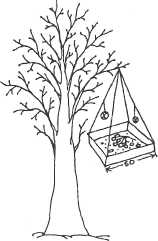 Задачи. Продолжить знакомить детей с явлениями зимнего времени года: холодно, дует ветер, идет снег. Обратить внимание детей на поведение птиц зимой. Птицы ищут корм (зернышки, крошки), а когда очень холодно, прячутся под крышами домов.Предварительная работа. Кормушка делается из фанерки (50x50 см), желательно, чтобы она имела бортики (высота 2-3 см), окаймляющие ее308плоскость. Можно сделать кормушку из картонной коробки. Конструкция вешается на прочных тросиках. Укрепляется на дереве, на высоте 1—1,5 м от земли, в месте, удобном для обозрения.Содержание наблюдения. «Зимой птицам необходимо помочь, позаботиться о них, поэтому мы сделаем кормушки для воробушков, голубей и других птичек», — сообщает детям педагог.В присутствие детей дворник (плотник или родитель) укрепляет кормушку на прочном сучке дерева. Воспитатель показывает, чем необходимо наполнить кормушку: крупа; семечки; кусочки сала, укрепленные на ниточках или вертикальных палочках; гроздья рябины; крошки хлеба и пр. Рассказывает детям, что птицы — друзья людей. Их следует оберегать, заботиться не только о кошке, собаке, живущих в доме, но и о птицах, живущих на улице, в лесу, в парке. Их необходимо подкармливать зимой, когда холодно, дует ветер. Зернышки, желуди, семена цветов, которыми обычно питаются птицы, — засыпаны снегом, поэтому птички не могут их найти.Наблюдения за птицами проходит по ситуации, в зависимости от региональных условий обитания тех или иных видов птиц. Желательно, показать детям голубей, воробьев, синиц, ворон — птиц, зимующих в средней части России, в более северных регионах можно наблюдать снегирей (красная грудка).При наблюдении за птицами обратить внимание детей на цвет перышек, например, воробушки — серенькие, а синички — «нарядные», у них желтые грудки; на величину птиц как их отличительный признак. Например, вороны — большие, голуби — поменьше, а воробушки и синички — маленькие.Далее необходимо заострить внимание малышей на общих признаках птиц: у всех птиц есть крылышки, лапки и клюв. Птицы клюют корм.Ввести в наблюдение игровой момент подражания голосам птиц: голуби — «гуль-гуль», вороны — «кар-кар», воробушки — «чирик-чирик», а синички «тью-тью» и др.Учить детей наблюдать за птицами тихо, соблюдая дистанцию, чтобы не спугнуть. В конце наблюдения провести подвижную игру «Птицы в гнездышках», в которой проходит имитация полета, клевания зернышек, «прятания» в гнездышках, а также звукоподражания голосам птиц. Цель игры состоит в закреплении впечатлений, а также умения действовать по сигналу, согласовывать свои действия с другими детьми.В наблюдении можно использовать следующие произведения детской литературы, в зависимости от наблюдаемых объектов:309ВОРОНАУтром рано перед домом Ходит серая ворона, На снегу ее следочки — Точки, ровненькие строчки...(Л. Павлова «Ворона»)При наличии в дошкольном учреждении плавательного бассейна воспитатель перед началом занятий готовит детей не бояться воды, учит их самостоятельно переодеваться, помогает мыться под душем, сушить волосы, насухо вытираться, одеваться.Сетка занятийСНЕГИРИВыбегай поскорей Посмотреть на снегирей!.. Прилетели, прилетели! Стайку встретили метели, А Мороз Красный Нос Им рябинку принес...(А. Прокофьев «Снегири», отрывок)1Используется также стихотворение Е. Благининой «Голодно, холодно...»2.Формирование культуры поведения и культурно-гигиенических навыков. Педагог стремится прививать детям умение более осознанно выполнять гигиенические правила, воспитывая у них навыки гигиенического поведения.Продолжит совершенствовать у малышей все приобретенные ранее умения, добиваясь самостоятельного выполнения навыков; тем самым закладывать основы формирования у малышей элементов здорового образа жизни, который включает, как гигиенические навыки и умения, так и простейшие, доступные детям знания, в частности о том, как не болеть простудными заболеваниями, правильно одеваться в зависимости от условий погоды, чтобы не переохлаждаться и не перегреться; как закаляться и что этому способствует и т.п.Воспитатель учит детей беречь свое здоровье, уметь оценивать самочувствие (усталость, недомогание, сонливость и т.д.).Для лучшего закрепления приобретенных навыков целесообразно предложить детям (объединяя их в небольшие группы) сюжет-но-ролевую или сюжетную игру «Поликлиника», «Пришел Мишка к доктору», «Почему у котенка заболел живот?» Перед началом игры педагог напоминает детям, что такое поликлиника, кто там работает, кто и зачем ее посещает, что делает доктор.' Хрестоматия для маленьких. — М.: Просвещение, 1987. С. 150. 2Там же.Конспекты занятийОзнакомление с окружающим, «Сорока,  сорока»Задачи. Обогащать эмоциональное, речевое и умственное развитие детей, прибегая к элементам драматизации.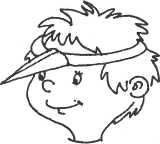 Материалы. Элементы русского костюма и украшений для воспитателя (бусы, ленточки и т.п.). Некоторые предметы русского быта (чу-310311гунок, крышка, глиняные мисочки, чашечки), деревянные расписные ложки (по 2 шт. на каждого ребенка). Элементы русского костюма для детей (фартучки, бусы, пояски). Блюдо с пирожками, баранками и др. (муляжи).Содержание занятия. В драматизации участвуют двое взрослых: один исполняет роль Сороки, второй — организует детей. Педагог читает потешку.Сорока, сорока, Сорока-белобока Кашку варила, На порог скакала, Гостей скликала. Гости услыхали, Быть обещали.Гости на двор, Кашицу — на стол. Этому дала на блюдечке, Этому — на тарелочке, Этому — на ложечке...1Воспитатель: «Дети, хотите пойти в гости к Сороке-белобоке?» Предлагает пройти к зеркалу в уголок ряжения. Каждый малыш получает какую-то деталь русского национального костюма, например девочкам раздаются фартучки, косыночки, бусы; мальчикам — цветные пояски, кепочки).Воспитатель: «Какие красивые у нас ребята! Подойдите к зеркалу, и вы увидите, что это действительно так».Дети приходят в дом Сороки-белобоки.Воспитатель: «Тук-тук! Здесь живет Сорока-белобока?»Сорока встречает гостей низким поклоном. На ней расписная рубашка в русском стиле, на голове платочек, к которому пришит «клюв» (сложенный пополам треугольник), на плечи наброшена шаль или большой расписной платок с кистями, который зрительно вырисовывает крылья, когда сорока разводит руки в стороны.Сорока: «Входите, гости дорогие! Вот мой дом! Всем покажу, как живу. Вот чугунок, в котором я кашу варю. Вот печка: здесь я пироги пеку, бараночки, кренделечки, калачики». Показывает блюдо с муляжами пирожков, баранок.Воспитатель: «Ой, горячи-горячи! Взять в руки нельзя, обжигают. Сорока-сорока, ты их положи на окошко, чтобы остудились,а потом нас угостишь. А сейчас расскажи, пожалуйста, сорока-сорока, где была? Ребята, попросим вместе».Воспитатель и дети громко приговаривают: «Сорока-сорока! Гдебыла?»Сорока отвечает: «Далеко! По полю летала, зерна собирала, печку топила, кашку варила, детишек скликала, кашкой угощала... Прошу за стол, гости дорогие!»Достается горшочек с кашей, ставится на стол.Воспитатель помогает детям сесть за стол: «Сорока-сорока! Гдебыла?»Сорока-белобока, как бы подхватывая: «Где была? Далеко! По полю летала, зерна собирала, печку топила, кашку варила, детишек скликала, кашкой угощала!» Сорока раскладывает понарошку кашу в заранее приготовленную посуду. Дети понарошку едят кашу.Воспитатель: «Ребята, вкусная ли кашка? Кого еще угостить? Нам понравилась твоя каша. Сорока. Дети, споем песенку и сыграем на ложках для Сороки».Педагог снова читает потешку, дети проговаривают отдельныеслова.Сорока: «Какие молодцы! А я для вас попляшу». Сорока исполняет русский танец. При этом дети отбивают ритм на деревянных ложках.Сорока: «И играть детки умеют! Молодцы! А теперь садитесь, отдохните. Птенчик мой очень устал и хочет спать». Сорока укачивает своего сыночка-птенчика и подпевает.Воспитатель: «Тихо, дети, птенчик спит. Спасибо тебе, Сорока за кашу, за потешку, за песенку. Ребятки, скажем Сороке спасибо! Нам пора домой, в группу. До свиданья, Сорока».Сорока: «Приходите, гости дорогие! Ждать вас буду. Возьмите гостинцы — мои бараночки, булочки, калачики, пирожки с пылу с жару из печи. Они уже остыли. Будете пить чай с моими гостинцами».Воспитатель: «Спасибо, дорогая Сорока, за гостинцы!» Берет заранее приготовленное блюдо с печеными изделиями (настоящими).Дети прощаются с Сорокой, машут ей рукой и на цыпочках выходят, чтобы не разбудить ее птенчика.Физкультура. №  45-461Завойко Г. К. Колыбельные и детские песни и детские игры у крестьян Владимирской губернии // Этнографическ. обозрение. 1915. № 1—2.312Задачи. Учить бросать мяч двумя руками воспитателю. Закрепить умение бегать за катящимися предметами.313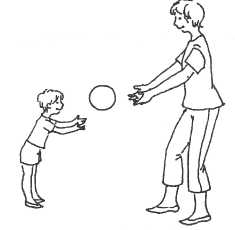 Материалы. Мячи среднего диаметра по количеству детей, обручи среднего размера.Место проведения. Зал.Содержание занятия. Дети входят в зал. Воспитатель предлагает им пойти на прогулку в «зимний лес». Дети идут по залу врассыпную. «Холодно. Замерзли? Давайте погреемся: потопаем ножками, похлопаем в ладоши!» — говорит воспитатель. Дети за ним повторяют соответствующие движения. «А теперь побегаем!» Дети врассыпную бегают по залу в медленном темпе. «А теперь садимся в поезд, он довезет нас из леса домой». Дети становятся в колонну по одному за воспитателем. Ходьба в колонне друг за другом обычным шагом, на носках. Построение в круг.Общеразвивающие упражнения с мячами.Стоя, мяч в руках внизу. Поднять руки вверх — потянуться.
Опустить руки (повторить 4 раза).Стоя, мяч в руках внизу. Присесть, коснуться мячом пола.
Встать (повторить 4 раза).Сидя, ноги вместе, мяч лежит на ногах. Взять мяч, поднять
вверх (посмотреть на мячик), опустить (повторить 4 раза).Стоя, мяч в руках перед собой. Вытянуть руки вперед, при
жать мяч к себе (повторить 6 раз).Дети выстраиваются в шеренгу по 3—4 человека с интервалом 1,5-2 м. Перед каждым ребенком на расстоянии 5 м обруч. Дети прокатывают мяч перед собой до обруча, затем встают в центр обруча, берут мяч в руки и поднимают его вверх, потянуться — повторить 2 раза. Затем воспитатель предлагает бросить мяч перед собой и постараться догнать его и взять в руки (повторить 3 раза). Подвижная игра «Прыгай, как мячик». Дети стоят полукругом. На небольшом расстоянии от них воспитатель с мячом. Отбивая мячо пол одной рукой, воспитатель приговаривает строки из стихотворения С. Маршака «Мяч»: «Мой веселый, звонкий мяч...»1Затем воспитатель предлагает детям попрыгать на двух ногах, словно мячик, одновременно продолжая отбивать мяч и произносить текст.1 Хрестоматия для маленьких. — М.: Просвещение, 1987. С. 319.314Дети построены в полукруг. Напротив них воспитатель, в руках у него мяч. Он поочередно бросает каждому ребенку мяч,поясняя при этом, как надо правильно ловить и бросать. Ребенок старается поймать мяч и бросает его обратно воспитателю.Игра малой подвижности «Пузырь». Дети вместе с воспитателем становятся близко друг к другу и образуют круг, взявшись за руки, затем говорят вместе с воспитателем: «Раздувайся, пузырь, раздувайся большой, да не лопайся».Медленно отходя назад, дети постепенно расширяют круг, продолжая держаться за руки. Как только воспитатель скажет: «Пузырь лопнул!», дети опускают руки, приседают и говорят: «Хлоп!». Игра повторяется 2 раза.На прогулке и во второй половине дня. Упражнять детей в бросании и ловле мяча.Конструирование. «Делаем  самолетики»Задачи. Учить строить самолет по готовому образцу (два варианта), называя детали, их цвет; приучать к аккуратности при конструировании.Материалы. Настольный (мелкий) строительный материал для каждого ребенка: 2 пластины, 1 кирпичик; 3 кубик, 1 кирпичик, 1 призма; матрешки.Содержание занятия. Дети рассаживаются вокруг стола (4— 6 чел.), воспитатель обращает внимание на игрушку — самолет или показывает картинку с изображением самолета, рассматривает ее вместе с детьми и предлагает построить такой же красивый самолет. «Дети, сегодня мы будем строить самолеты, такие как у меня, посмотрите», — говорит воспитатель и предлагает два готовых образца: большой самолет и маленький. Затем объясняет с показом, как сделать большой самолет: «Возьму одну синюю пластину, потом на нее сверху положу другую синюю пластину — это крылья у самолета, а теперь возьму кирпичик тоже синего цвета и положу на другой конец пластины, это — хвост самолета (можно вместо кирпичика положить призму)».«А маленький самолетик будем делать так, — рассказывает и показывает педагог: — Берем красный кубик, к нему приставляем еще один и еще один, на первый кубик кладем красный кирпичик, это крылья; а на последний — красную призму — хвост».315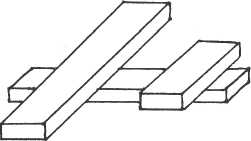 Затем педагог предлагает мальчикам построить большие синие самолеты, а девочкам — маленькие красные. В процессе создания самолетов помогает детям советом и практически. В заключение дети рассматривают созданные ими конструкции, а воспитатель еще раз обращает внимание на то, что они разные, потому что построены из разных деталей.Заканчивается занятие чтением стихотворения:Самолет построим сами, Понесемся над лесами, Понесемся над лесами, А потом вернемся к маме.(А. Барто «Самолет»)Лепка  и  бумажная  пластика. «Кормушка для птиц»Задачи. Воспитывать у детей заботливое отношение к зимующим птицам, живущим в городе рядом с человеком. Использовать умение работать с бумагой (приемы наклеивания, обрывания); дополнять композицию макета кормушки лепкой.Материал. Лист плотной бумаги или картона 20x30 см с бортиком (макет кормушки), белые бумажные салфетки, веточки, собранные во время прогулки. Пластилин, клеящие карандаши, мольберт.Предварительная работа. Наблюдение на прогулке за птицами, зимующими в городе: воронами, воробьями, голубями, синичками. Рассматривание картинок, иллюстраций о жизни птиц, чтение рассказов, стихов, о том, как надо заботиться о птицах зимой.Содержание занятия. Воспитатель спрашивает детей, кого они видели на прогулке, кто на зиму остается в городе, о ком надо заботиться? После ответов ставит на мольберт картину с изображением зимующих птиц: «Как тяжело птичкам добывать зимой316корм! Жучки, червячки спрятались в свои норки и птицам нечего кушать. Чтобы им помочь, взрослые и дети делают кормушки, на которые насыпают зернышки, семечки. С помощью людей птицы перезимуют в городе. Сегодня на занятии мы сделаем для наших игрушечных птиц кормушку, посыплем на нее зернышки».Воспитатель показывает детям макет кормушки, объясняет, что у бортика (показ) потом будут «расти» веточки. Из пластилина красного цвета надо налепить на веточки маленькие шарики («ягодки рябинки»), чтобы птички могли их «клевать». Снегом на веточках будут кусочки мягкой бумажной салфетки, которые можно наклеить. Кормом для птичек будут комочки пластилина («зернышки»).Воспитатель раздает детям по веточке и предлагает налепить шарики («ягодки рябинки»). Затем дети способом обрывания покрывают веточки «снегом». После этого воспитатель говорит: «Кормушку надо повесить на дерево (с помощью пластилина закрепляет ветки у бортика). Теперь птички могут прилететь, садиться на ветки, „клевать ягодки рябины", прыгать на кормушку». Он предлагает детям посыпать «зернышки». Дети подходят и посыпают маленькие шарики из пластилина («ягодки»). Когда макет будет закончен, воспитатель говорит: «Все ребята постарались, приготовили корм для птичек, зимующих в городе. Скоро прилетят воробьи, синички, маленькие птички-невелички. И другие птицы — вороны, голуби тоже могут прилететь на кормушку».После занятия воспитатель располагает кормушку в природном уголке так, чтобы дети могли подойти, рассмотреть ее и использовать в игре.В вечернее время они самостоятельно могут развернуть игру, используя деревянные народные игрушки-птички.Воспитатель также дает детям бумагу, фломастеры, чтобы они по своему желанию могли нарисовать деревья, птичек или слепить их из пластилина и покормить «зернышками».Действия  с  предметами. «Фигурные  пирамидки»Задачи. Учить составлять пирамидки из разных геометрических фигур, подбирая их в разных вариантах. Закреплять умение действовать с предметами разной формы. Способствовать накоплению сенсорного опыта при действии с объемными геометрическими фигурами, практически познавать их свойства. Развивать тонкую моторику кончиков пальцев.317Материалы. Кубики, шарики, цилиндры, кольца разного цвета и размера (5—6 штук); стержни для нанизывания предметов высотой 12—15 см (по 2 штуки на каждого ребенка).Содержание занятия. Взрослый обращает внимание детей на то, что у каждого есть 5-6 разных фигур, которые можно нанизывать на стержень (стержни располагаются на середине стола). Предлагает придвинуть к себе стержни и собрать пирамидки из этих фигур.Когда пирамидки будут готовы, взрослый предлагает поставить их на середину стола и рассмотреть: «У Саши пирамидка сделана из шариков и кубиков. Вот она какая, посмотрите». Поднимает пирамидку над столом, чтобы всем было видно. Затем каждый ребенок берет другой стержень и делает еще одну из оставшихся деталей.Взрослый предлагает сравнить пирамидки. Называет сам и предлагает детям назвать детали, из которых они составили пирамидки (шарики, кубики, столбики, кирпичики и т.п.).Варианты. На повторных занятиях или в свободное время можно не раздавать фигуры, а выложить их на середину стола широкой дорожкой. Это дает возможность большего выбора и большей вариативности при составлении пирамидок.Речь. «Поиграем!»Задачи. Вовлекать детей в общий разговор. Воспитывать ориентировку на сверстника. Учить вести диалог (отвечать на вопросы словом и выразительными движениями). Активизировать словарь наименований игрушек, деталей предметов, глаголов. Подводить к описанию предметов. В процессе звукоподражаний уточнять произнесение гласных и простых согласных звуков.Материалы. Игрушки: лошадка, машина, пароход, самолет, две куклы (лучше мальчик и девочка).Содержание. Воспитатель приглашает детей посмотреть театр. Читает стихотворение И. Токмаковой «Поиграем!». Чтение сопровождается действиями с игрушками на столе.318На лошадке ехали, До угла доехали.Сели на машину, Налили бензину. На машине ехали, До реки доехали.Трр! Стоп! Разворот. На реке — пароход. Пароходом ехали, До горы доехали.Пароход не везет,Надо сесть на самолет.Самолет летит,В нем мотор гудит:У-у-у!(И.Токмакова «Поиграем!»)'Детей приглашают поиграть на ковре. Показать: как дети ехали на лошадке (условные действия и звукоподражания: «но-но»); как будто едут на машине, сигналят — «би-бип»; едут на пароходе — «ту-ту»; летят на самолете, мотор заводится — «д-т, д-т, д-т» (в медленном темпе), полетели — «у-у-у», приземлились. Звукоподражания сопровождаются выразительными движениями. (Повторить 2 раза.)Дети садятся на свои места и слушают повторное чтение стихотворения. Чтение сопровождается действиями с игрушками. Детям предлагают поиграть с игрушками: «На чем хотите покататься?» Вызвавшийся ребенок действует с выбранной игрушкой и произносит звукоподражание. (Повторить 4—5 раз.)Во время манипуляций с игрушками педагог задает детям вопросы: «Что это?» — указывает на разные части и детали игрушек. Если ребенок не называет части, то педагог называет сам и предлагает ребенку показать их.Воспитатель:А сейчас будем отгадывать загадки.У нее есть хвост и грива. Она умеет скакать. Кто это? (Ло
шадка.)У нее есть кабина, колеса. Она умеет ездить по дороге. Что
это? (Машина.)Он умеет плавать по реке. (Пароход.)У него есть крылья и хвост. Он умеет летать. (Самолет.)100 любимых стихов малышей. — М.: Планета детства, 2005. С. 28.319Что умеет делать лошадка (машина, пароход, самолет)?А что умеют делать дети? (Свободные высказывания.)
«Сейчас мы все как будто самолеты, — говорит воспитатель. —Заведем мотор — „д-т, д-т, д-т"; полетели — „у-у-у", приземлились». Повторить 2-3 раза.Лепка. «Прилетели птички,  птички-невелички»Задачи. Учить лепить фигурку птички разными способами (из частей или использовать приемы вытягивания, прищипывания для лепки хвоста, крыльев, клюва из целого куска). Вызвать интерес к сюжетно-игровому замыслу с использованием макета.Материалы. Вылепленная воспитателем заранее фигурка птички. Пластилин, стеки, клееночки. Макет кормушки, сделанный воспитателем вместе с детьми.Предварительная работа. Наблюдение за птицами во время прогулок (клюют, прыгают по снегу, летают). Рассматривание иллюстраций, картинок, изображающих повадки зимующих птиц. Чтение рассказов, стихов, пение песенок.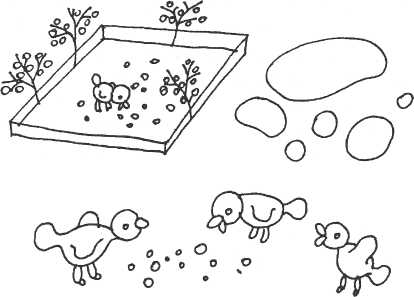 Содержание занятия. На столе у воспитателя стоит макет кормушки. «Птички узнали, что вы, ребята, сделали для них кормушку и насыпали в нее корм: они скоро прилетят». Незаметно достает вылепленную ранее птичку и говорит: «Вот одна птичка уже приле-320тела, посмотрите, какой у нее хвостик, круглая головка, клюв и перышки на крылышках. Птичке одной скучно клевать зернышки, она просит вас, ребята, слепить много-много птичек. Мы с вами видели на прогулке, как воробышки всегда прилетают клевать зернышки стайкой. Вначале один воробышек прилетит, потом зовет других: „Чив-чив-чив! Прилетайте, поскорей, клевать вместе веселей"».Воспитатель предлагает детям из комочков пластилина слепить фигурки птичек: круглую головку, удлиненное, как морковка, туловище и потом соединить комочки. А чтобы птичка стала похожей, надо вытянуть пальчиками клюв, хвостик. Дети лепят птичек, используя разные по величине комочки. Ребенок может, экспериментируя с комком пластилина, использовать знакомые ему способы лепки (из целого куска).Воспитатель обращает внимание детей в процессе лепки, как «птичка может наклонить или поднять головку, расправить крылышки, чтобы взлететь». Для передачи характерных признаков детям можно посоветовать использовать стеку, чтобы изобразить глаза, перышки. В результате всех действий у каждого ребенка получается фигурка птички. При желании он может слепить еще одну птичку. Воспитатель обращает внимание детей на разнообразие фигурок птиц («клюют, подняли головку или повернули ее» и т.д.).С вылепленными фигурками птичек дети совершают игровые действия. Воспитатель просит их показать, как птички летают. Дети берут фигурки и совершают с ними «полет» по групповой комнате. Затем «птички подлетают к кормушке и садятся, чтобы поклевать ягоды рябины, зернышки». В процессе «полета» воспитатель произносит: «Птички прилетели, на кормушку сели, поклевали, поклевали, снова полетели». Ритм слов доставляет детям радость, они эмоционально проявляют свои чувства (улыбаются, смеются). В конце занятия воспитатель говорит: «Как хорошо птичкам всем вместе клевать зернышки, послушайте, они даже весело щебечут» (можно включить звукозапись птичьих голосов).В вечернее время дети продолжают рассматривать в природном уголке фигурки птичек, объединенных на макете в общую композицию, рассказывать о том, как надо о них заботиться, кормить.Организация детской игрыВ процессе наблюдения за живой природой (кормлением птиц), в результате рассказов воспитателя и чтения соответствующей литературы, дети получают информацию о жизни птиц зимой, о том, как человек может о них заботиться.32121   Заказ 544В играх с игрушками вспоминаются мотивы, связанные с живой природой: кто где живет, у кого какая норка, дупло, гнездышко. При наличии подходящих игрушек можно развернуть игру в кормление животных в лесу: покормить птичек около игрушечного (бумажного, тряпочного, сделанного из старой корзинки) гнезда, посыпать на «кормушку» корм — бумажные шарики, бусинки, желуди или просто воображаемые зернышки. Зайца около норки покормить морковкой, другими игрушечными овощами, белку — орехами (не расколотыми большими настоящими, а лучше — свернутыми из цветных бумажек комочками). Корм можно развозить на игрушечной машине, разносить в корзинке или сумочке. Если дети хотят «сварить» обед для животных и раздать его в тарелках — не надо их исправлять: они реализуют свой личный игровой и жизненный опыт, учатся передавать его в игре с игрушками, включать в игровой контекст.На улице можно поиграть в подвижные игры, где роль птичек и зверей (синичек, петушков, зайцев, белок и других) будут исполнять уже не игрушки, а сами дети: они ходят, как вороны, прыгают, как воробышки и синички, скачут, как зайки и т.д. Воспитатель организует игру, в которой «птички» должны прилетать, «клевать» корм, чирикать, искать зернышки, пугаться кошки и улетать от нее к маме-птичке и т.д. После нескольких игр со взрослым многие дети легко начинают играть сами (при условии, что они овладели необходимыми способами изображения нужных действий). Реалистические действия, свойственные птицам и животным в природе, дети охотно дополняют типично человеческими, знакомыми из своего жизненного опыта: птички могут танцевать, ездить на санках или «ледянках», кататься с горки, лепить снежную бабу. Такие игры становятся предпосылкой формирования игрового ролевого поведения, развивают фантазию и воображение.И на улице, и в группе развиваются игры с транспортными средствами: машинками, корабликами, самолетами, тележками и т.д. (особенно у мальчиков). Чтобы эти игры не превращались во внесюжетное манипулирование с игрушками, их желательно объединять в связанные цепочки сюжетных действий, привлекая других детей и игрушки: машинки перевозят кубики, пассажиров — игрушки, игрушечные продукты и т.д., чтобы осуществить какие-либо цели: построить дом, привезти лекарство для больных, доктора, еду для зверей и т.д.IIIКВАРТАЛМАРТ. 24 НЕДЕЛЯ Планирование работыНаправленность педагогической работы. Первая неделя весны связана с «маминым днем» — Восьмым марта. Кульминацией ее станет музыкальный праздник. Чувство любви к маме, желание радовать ее, дарить подарки, помогать будут эмоциональной доминантой событий этой недели. Педагог будет постоянно включать детей в диалог, беседу о маме, побуждать их высказываться на темы из личного опыта без опоры на наглядно представленную ситуацию. В течение недели дети послушают много стихов, рассмотрят, потрогают, понюхают веточку мимозы, а вызванные ассоциации педагог свяжет с нежным образом мамы. Многообразно будет представлена тема подарков для мамы: выбор картинки для нее, конструирование цветов из мягкой цветной бумаги, рисование их красками, лепка «оладушков». В процессе предметной и продуктивной деятельности дети будут совершенствовать следующие умения: идентифицировать предметы по признаку цвета; самостоятельно рисовать красками, заполняя лист мазками и пятнами разных цветов; ориентироваться на опорные линии при создании образа; ритмично раскатывать комок пластилина и расплющивать его в ладонях. Занимаясь физкультурой, дети будут учиться прыгать через две параллельные линии, упражняться в ходьбе по кругу.Организация наблюдений. «Ветка  мимозы»Задачи. Организовать рассматривание детьми веточек мимозы. Вызывать ассоциации при сравнении цветов мимозы с лучиками солнца, желтыми «цыплятками», легкими пушинками, бубенчиками. Цветение мимозы связать с приходом весны и «маминым праздником». Обогащать речь детей новыми словами: «весна», «мимоза» и словосочетаниями: «пришла весна», «цветы мимозы», «мамин праздник» и др.Содержание наблюдения. Предложить детям рассмотреть композицию «Ветка мимозы» (в вазе). Обратить внимание на особенность цветов мимозы — желтые, пушистые бубенчики. Создать21*323возможность обследовать веточку тактильно, положив на ладошки детей опавшие «бархатные бубенчики». «Вот они, ребятки — желтые цыплятки, — весело говорит взрослый и добавляет: — Так цветет мимоза». Следует обратить внимание на резные листики и свежий душистый запах растения, дать возможность полюбоваться его красотой.Сказать детям, что мимоза расцветает, когда приходит весна в теплых краях, где много солнца. Скоро и у нас будет много солнца и тепла, побегут ручьи, расцветут подснежники и весенние фиалки. А сегодня у нас в гостях мимоза, и мы подарим ее нашим дорогим мамам. Поздравим их с приходом весны, женским праздником.МИМОЗАКончились морозы, Весна уже в пути. Веточку мимозы Хочу преподнести! В день 8 Марта, С раннего утра: «Вот, тебе подарок, Мамочка моя!(Л. Павлова)Формирование культуры поведения и культурно-гигиенических навыков. Педагог продолжает закреплять и совершенствовать у детей гигиенические навыки. Он обращает особое внимание на качество выполнения детьми навыков, связанных с водными процедурами, и умение малышей самостоятельно без помощи и напоминания взрослого своевременно мыть руки, умываться, полоскать рот после приема пищи; умение самостоятельно одеваться (отдельные детали одежды) при подготовке к прогулке; после дневного сна, при подготовке к занятиям физической культурой. Мокрую одежду дети обязательно выкладывают для просушки, а не засовывают ее в шкаф. Воспитатель объясняет: «На улице сейчас сыро и одежду обязательно надо просушить, для того чтобы можно было еще погулять, идти домой в сухой одежде, иначе можно заболеть».Приучает детей к опрятности в одежде, напоминает им о необходимости быть всегда аккуратно и чисто одетыми, учить детей замечать небрежность в одежде и уметь ее исправить (например, подтянуть носки, колготы, поправить воротничок, застегнуть пуговицу и т.п.).Воспитатель постоянно напоминает детям о необходимости быть аккуратными во время приема пищи — есть не спеша, не324крошить хлеб, правильно держать ложку, чашку, жевать бесшумно.Аккуратным ребенку нужно быть в разных ситуациях — в том числе и во время игры (не разбрасывать игрушки, убирать их на место), а по окончании игры — мыть руки, независимо от того, каковы будут его дальнейшие действия.Педагог обязательно хвалит малыша, умеющего правильно и хорошо выполнять все требования, предъявляемые детям, ставить их в пример другим детям, но не обижая и не порицая их.Сетка занятий325Конспекты занятийОзнакомление с окружающим. «Что подарим маме?»Задачи. Закреплять знания о знакомых предметах (посуда, игрушки, цветы, предметы быта). Связать выбор картинки-подарка маме с праздником 8 Марта («Мамин праздник»). Развивать речь. Учить строить предложения, грамматически правильно употребляя существительные.Материалы. Серия картинок: «Игрушки», «Фрукты», «Овощи», «Растения», «Посуда», «Одежда» и др.Содержание занятия. Педагог: «Кто вас, детки, крепко любит? Кто вас нежно так голубит? Не спуская ночью глаз. Все заботится о вас? — Мама дорогая!»Воспитатель побуждает детей рассказать о своей маме, о том, что она любит, что ей нравится и т.п. У каждого малыша педагог спрашивает имя его мамы. В процессе диалога подводит детей к пониманию смысла праздника 8 Марта как «маминого дня». Разговаривая с детьми, воспитатель читает стихи о маме, например, Е. Благининой «Мамин день»)1: «Все хожу, все думаю, смотрю...»Воспитатель расставляет картинки на подставках, на столе. Говорит о том, что это выставка картин. Каждый малыш может выбрать любую картинку для мамы. Дети выбирают картинки.Воспитатель побуждает каждого ребенка показать, какую картинку он выбрал. Используя вопросы, побуждает детей к диалогу, к рассказу о том, почему выбрана именно эта картинка, а не другая. Например: «Ты выбрал красный цветочек. Почему? Твоя мама любит цветы? А ты выбрал красивую чашку. Почему? Твоя мама любит пить чай?» и т.д. Стремится включить в диалог знакомые детям обобщающие слова — имена существительные: посуда, фрукты, одежда, игрушки.Занятие воспитатель заканчивает стихами, например, стихотворения «Мама» Я. Акима2 («Мама, как тебя люблю...»), «Маме» В. Шуг-раевой3 («...Когда же по календарю...»).1	Хрестоматия для маленьких. — М.: Просвещение, 1987. С. 324.2	Там же. С. 152.3	Там же.Физкультура.№  47-48Задачи. Учить детей прыгать через две параллельные линии (от 20 до 30 см). Повторить ходьбу и бег по кругу, держась за руки.Материалы. Погремушки (по 2 для каждого ребенка), четыре длинных шнура, две корзинки, мелкие предметы.Место проведения. Зал.Содержание занятия. Воспитатель говорит детям: «Сегодня мы будем водить хоровод. Давайте возьмемся за руки и построим круг». Ходьба по кругу в одну и другую сторону попеременно (под музыку или песенку, используемую на музыкальном занятии). Медленный бег по кругу взявшись за руки влево с переходом на ходьбу; повторить тоже вправо.Дети вслед за воспитателем берут из коробки в каждую руку по две погремушки. Общеразвивающие упражнения с погремушками.Стоя, руки вниз, в каждой руке по погремушке. Поднять
руки вверх, погреметь игрушками («Вот какие звонкие»). Спрятать
руки за спину («Где игрушки? Нет игрушек».) (повторить 4 раза).Стоя, руки вверх, помахать руками вправо-влево, опустить
руки (повторить 4 раза).Стоя, руки вниз. Присесть, постучать погремушками по полу
(«Тук-тук-тук»), встать (повторить 4 раза).Стоя, руки вверх, наклониться вперед, игрушками коснуться
пола; выпрямиться (повторить 4 раза).Стоя, руки вниз. Покружиться вправо, звеня игрушками,
остановиться, поднять руки через стороны вверх, опустить. То же,
влево (повторить 3 раза).Игровое задание «Прогулка по лесу». Положить два шнура на расстоянии 20 см друг от друга, следующие два с интервалом два метра — на 30 см друг от друга. Между ними разложены мелкие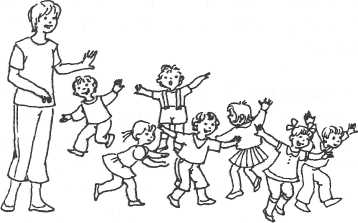 326327предметы (шишки или другой игровой материал), стоят две корзинки. Дети собирают игровой материал в корзинки. После этого воспитатель предлагает детям перепрыгнуть большой ручеек («Кто не замочит ножки»). Дети выполняют задание в обратном порядке («Пора возвращаться домой»).Подвижная игра «Самолеты». Дети свободно располагаются по всему залу. Воспитатель предлагает поиграть в самолеты, но сначала надо завести моторы, и воспитатель показывает, как это сделать (вращательные движения кистей рук перед грудью с произнесением звука «р-р-р»). Дети повторяют движения. По сигналу «Полетели» они разводят прямые руки в стороны — крылья самолета — и бегают в разных направлениях по площадке. По сигналу «На посадку» бег постепенно замедляется — самолеты приземляются — дети останавливаются и опускают руки.Ходьба друг за другом с остановками на сигнал (удар бубна).В конце занятия проводится игра малой подвижности «Найди куклу». Воспитатель заранее прячет нарядную куклу, а дети стараются ее найти. Воспитатель может ориентировать детей словами и собственными действиями: «Посмотрите вперед, направо, наверх и т.д.».На прогулке и во второй половине дня. На улице: ходьба змейкой друг за другом.В помещении: повторить прыжки на двух ногах.Конструирование. «Подарок для мамы»Задачи. Развивать интерес к занятиям по конструированию из бумаги; закреплять умение мять и скатывать комочки из мятой мягкой цветной бумаги разной величины; активизировать словарь: «разноцветные», «мягкие», «легкие», «красивые», «нарядные».Материалы. Мягкая бумага разных цветов (4—5 цветов по '/4и менее листа) для каждого ребенка. Плотная одноцветная бумага — основа открытки ('/4 листа) — 1 штука на каждого ребенка. Клей, кисточка, тряпочка.Содержание занятия. Воспитатель: «Дети, скоро будет праздник мам, давайте приготовим подарки для них — красивые открытки и украсим их разными цветами. Посмотрите, сколько открыток я принесла вам (рассматривают почтовые открытки с изображением цветов, можно обратить внимание детей на цветы в вазе и рассмотреть их). И мы с вами попробуем сделать цветочки из328бумаги. Возьмем мягкую бумагу, вначале красную, затем желтую, сомнем ее в пушистые комочки — цветочки». Дети по указанию воспитателя берут в руки бумагу разного цвета, мнут и делают комочки. Воспитатель помогает, поощряет, называет комочки мягкими, легкими, разноцветными, красивыми, нарядными. Дети скатывают по 4—5 разноцветных комочков.Далее воспитатель раздает детям «открытки», просит расположить цветочки так, как им нравится, например, в середине — красный, а вокруг — другие «цветочки» поменьше. И после того как дети разложат «цветочки», воспитатель смазывает клеем часть каждого комочка и прижимает все комочки к «открытке». Дети помогают: придерживают открытку, прижимают один из комочков и т.п.Воспитатель: «Молодцы, дети! Когда мы будем наши открытки дарить мамам, мы прочтем им стихи».Рисование.«Цветы для  мамочки»Задачи. Воспитывать у детей доброжелательное отношение к близким, родным людям. Вызвать эмоциональный отклик, желание сделать подарок любимой маме. Учить самостоятельно рисовать красками, используя разные цвета, заполнять лист мазками, пятнами, ориентируясь на опорные линии.Материалы. Тонированные заранее листы бумаги 20x15 см («открытки») с нарисованными фломастерами опорными линиями («стебельками»); поздравительные открытки «С праздником 8 Марта»; краски гуашь разных цветов, кисти, баночки с водой, салфетки, мольберт.Предварительная работа. Рассматривание поздравительных открыток; чтение стихов, рассказов, пение песенок о маме.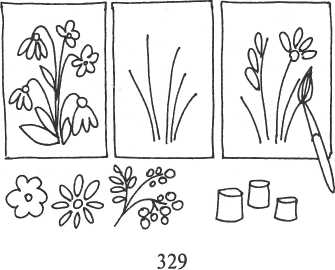 Содержание занятия. Воспитатель спрашивает детей, сидящих полукругом: «Какой скоро будет праздник? — Скоро мамин праздник, скоро мамин день. В праздник люди дарят своим друзьям, родным поздравительные открытки. Посмотрите, я принесла их, чтобы вам показать (ставит на мольберт три открытки). Какие красивые цветы нарисованы. Они вам нравятся?» Дети рассматривают открытки, среди которых может быть открытка с веточками мимозы (если дети узнали об этих цветах на предыдущем занятии).«Такие открытки вы можете сами нарисовать и подарить любимой мамочке, — говорит воспитатель, показывает 2—3 тонированных листа бумаги и продолжает: — Это открытки, но на них пока нет красивых цветов, а только нарисованы стебельки (обращает внимание на опорные линии). Я сейчас возьму кисточку, наберу краску. Какого цвета?» Дети отвечают: «Красного».Способом примакивания воспитатель рисует на стебельках цветы: «Раз мазок, два мазок... (повторяет действия кистью). — Теперь возьму другую краску, какого она цвета? А на другой открытке нарисую желтые шарики — это цветы мимозы. А сейчас, ребята, вы сами возьмите „открытки" и для своей любимой мамочки нарисуйте красивые цветы».Каждый ребенок выбирает «открытку", садится за стол и самостоятельно рисует, используя разные цвета красок. В процессе занятия воспитатель эмоционально реагирует на появление ярких по цвету, разных по очертаниям изображений: «Какие большие синие цветы ты нарисовал, они твоей мамочке понравятся», «А у тебя цветочки наклонились», «А вот получились маленькие желтые шарики, это цветы мимозы» и т.д. Воспитатель поощряет стремление детей нарисовать много красивых цветов, чтобы они понравились мамочке.После занятия предлагает детям принести свои «открытки», чтобы все увидели, какие цветы они нарисовали для мамы. «Получились цветы разные — голубые, желтые, синие и красные. Все они красивые, все они прекрасные», — говорит воспитатель и просит каждого ребенка найти свою «открытку». Перед праздником 8 Марта дети дарят нарисованные ими открытки своим мамам. Воспитатель заботится о том, чтобы это вызывало у детей положительные эмоции и происходило в благоприятной обстановке.В вечернее время по своему желанию дети могут вновь вернуться к рисованию «открыток» фломастерами и цветными карандашами.Действия с предметами. «Забавные ленточки»Задачи. Продолжать обогащать сенсорный опыт детей, предлагая действовать с предметами, окрашенными в следующие цвета: красный, оранжевый, желтый, зеленый, голубой, синий, фиолетовый. Находить по цветовому тождеству предметы, не только красного, синего, желтого, зеленого цветов, но и окрашенные в другие цвета спектра — оранжевый, голубой, фиолетовый («Найди такого же цвета»). Учить идентифицировать предметы по признаку цвета, не требуя «заучивания» названий цветов.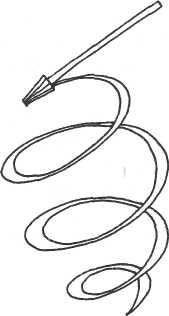 Учить детей использовать предметы в качестве подручных средств для решения практических задач, т.е. учить воздействовать предметом на предмет и использовать предметы в качестве орудий, творчески комбинируя их.Материалы. Цветные ленточки (длина 80— 100 мм, ширина 5—7 мм), подобранные по цветам спектра (можно использовать цветные бумажные рулончики «серпантин»). Фломастеры: красный, оранжевый, желтый, зеленый, голубой, синий, фиолетовый с колпачками того же цвета (всего 7 шт. — по числу детей).Примечание. В занятии можно использовать старые, высохшие фломастеры с колпачками. Еслигруппа детей более семи человек, то какие-то цвета фломастеров взять по два.Содержание занятия. Воспитатель привлекает внимание детей к «радуге» цветных фломастеров, которые держит веером на уровне детских глаз. «Посмотрите, какие у меня красивые фломастеры», — говорит взрослый и поочередно берет по одному фломастеру, называет его цвет, кладет на стол. Затем снимает с каждого фломастера крышечку (колпачок) и кладет рядом, подчеркивая, что у каждого фломастера своя крышечка — такого же цвета.Воспитатель просит малышей поочередно положить фломастеры в красивую коробочку («Волшебный сундучок»). Крышечки фломастеров остаются на столе. Коробка встряхивается. Фломастеры раскатываются внутри нее. Затем, приоткрыв крышку, педагог просит каждого малыша вынуть из нее фломастер аккуратно, чтобы не испачкаться.330331Воспитатель обращает внимание на разноцветные предметы в руках у малышей и просит найти на столе соответствующую крышечку. Помогает закрыть носик фломастера колпачком. Взрослый называет цвет всех предметов. Затем рассаживает детей на стульчики (в порядке цветового спектра, имеющихся у детей фломастеров).Педагог раскладывает перед детьми ленточки и просит взять ленточку для фломастера (желательно такого же цвета). Взрослый открывает фломастер, вкладывает кончик ленточки и плотно закрывает фломастер. У каждого малыша получается, как бы «кнутик». Лента, укрепленная в фломастере, становится предметом для игры.Воспитатель показывает, как красиво ленточка извивается, если взмахнуть ею. Каждый малыш поочередно танцует с ленточкой, показывает всем ребятам свою ленточку. Взрослый обращает внимание детей на то, что ленточки «танцуют» вместе с ними, и учит делать с ленточкой различные пассы: держит над головой, как флажок; размахивает, затем опускает вниз; крутит ленточку; делает ею «змейку».Ребенок действует левой и правой руками, перекладывая предмет то в одну, то в другую руку. Дети исполняют движения ленточкой сольно. В этом занятии можно использовать музыкальный фон. В конце занятия педагог спрашивает каждого ребенка: «Чей танец тебе понравился больше всех?» «Победитель» исполняет танец на бис. Победителями могут оказаться все дети.Речь. -«Мама дорогая крепко любит нас»Задачи. Побуждать детей инициативно высказываться, включаться в диалог со взрослым, отвечать на вопросы. Высказываться на темы из личного опыта без опоры на наглядно представленную ситуацию (внеситуативное общение). Активизировать словарь наименований овощей, предметов одежды, глаголы. Соотносить слово и выразительные движения. В процессе звукоподражаний развивать артикуляционный аппарат детей.Материалы. Кукла мама и кукла дочка. Игрушечная мебель по усмотрению воспитателя; кастрюля, миска с овощами.Содержание занятия. Воспитатель организовывает на столе игровую ситуацию: комната (мебель, посуда); две куклы (мама и дочка). Дети рассматривают игрушки, инициативно высказываются.332Воспитатель: «Это домик. В нем живут кукла мама и ее дочка. Мама — большая, а дочка... (Дети: «Маленькая».) Куклу маму зовут Наташа, а дочку — Нина. Как зовут маму (дочку)?» (Ответы детей.)Посмотрите, какая мама Наташа красивая, — продолжает
воспитатель, — у нее голубые глаза, белые волосы, нарядное пла
тье. А у Нины глазки... карие, волосы... темные. Она тоже наряд
ная.Мама Наташа заботится о своей дочке. Как она заботится?
Что делает? Готовит... обед, ходит... в магазин, моет... посуду, сти
рает... белье, читает... книжки, покупает... игрушки.Интонацией незавершенности педагог вовлекает детей в разговор. Воспитатель обращается лично к отдельным детям с вопросами: «Как зовут твою маму? Что мама делает дома? Куда вы ходите с мамой? Как играете?»Эта часть занятия очень важна. Ей необходимо уделить особое внимание.Далее педагог читает стихи о маме, например, «Песенка о маме» Н. Найденовой1 («Песенку о маме мы споем сейчас...»).Воспитатель ведет рассказ: «Мама Наташа и дочка Нина вместе готовят обед. Варят борщ. Что нужно, чтобы приготовить борщ? Давайте посмотрим».Достает миску с овощами, рассматривает и называет их вместе с детьми.—	Овощи надо помыть, почистить, нарезать, сложить в кастрю
лю, залить водой и поставить на плиту, — говорит воспитатель и
сопровождает слова условными действиями, вовлекая детей в под
ражание этим действиям и словам. Затем дети складывают овощи
в кастрюлю (условные действия).Воспитатель: «До обеда еще есть время. Все вместе пойдем погулять. Оденемся. (Условные действия вместе с детьми.) Наденем свитер, брюки, носки, сапоги, куртку, шапку, шарф».Вышли на улицу. (Перемещаются на ковер.)Ножками потопали (топ-топ), ручками похлопали (хлоп-
хлоп), побегали, попрыгали, поскакали как будто на лошадке: но-
но-но. (Повторить 2 раза.)Вернулись домой. (Перемещаются в игровой уголок.)Разделись, помыли ручки. Пообедали. (Слова сопровождают
ся условными действиями.)Легли спать (выразительный жест).- М.:1Ветрова В.В. Ладушки, ладушки: Игры для детей и родителей. Знание, 1995. С. 268.333Лепка. «Оладушки для любимой мамочки»Задачи. Вызвать эмоциональный отклик, воспитывать доброжелательное отношение к близким людям, проявлять о них заботу. Самостоятельно использовать полученные ранее навыки в лепке, уметь ритмично раскатывать комок, расплющивать его в ладонях.Материалы. Глина, пластилин, клееночки, жостовский поднос небольшого размера, салфетки, тряпочки для рук.Предварительная работа. Чтение стихов о мамочке, в которых говорится о том, как надо о ней заботиться и помогать ей. Лепка угощений для кукол.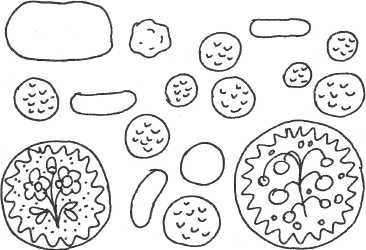 Содержание занятия. Воспитатель проводит с детьми беседу, спрашивает, как они дома помогают маме. Обобщает их ответы: «Дома вы должны помогать своей маме: убрать игрушки, поставить чашки, положить ложки на стол и т.д. Мама все делает сама, поэтому устает. Всем надо любить свою маму и заботиться о ней. А сейчас для любимой мамы „испечем оладушки". Надо взять комок пластилина и раскатать его в ладошках. Вы уже умеете это делать».Предлагает детям самостоятельно круговыми движениями раскатать комок глины или пластилина. В процессе лепки воспитатель ритмично повторяет 2-3 раза слова: «Лепим мы оладушки для любимой мамочки...». Затем дети расплющивают комок, пальчиками делают на поверхности плоской формы ямочки. В процессе лепки воспитатель хвалит детей за старание, желание слепить много «оладушек» (ведь ими мама будет угощать гостей, которые при-334дут и будут поздравлять ее с праздником 8 Марта). Предлагает детям принести «оладушки» и положить их на красивый жостовский поднос. Обращает внимание на разнообразие вылепленных форм: «Оладушки получились потолще и потоньше, побольше и поменьше, мама будет довольна, как дети постарались для нее слепить это угощение». «А что для вас мама печет дома?» — спрашивает воспитатель. Дети отвечают: «Пирожки, блинчики, оладушки, булочки». «Мама добрая, заботливая, очень вас любит, поэтому печет такие вкусные угощения. Сегодня и вы, ребята, постарались для любимой мамы, „испекли" вкусные „оладушки"», — эмоционально говорит воспитатель.В вечернее время дети продолжают по своему желанию лепить разные угощения для игры, например, приглашают гостей на день рождения куклы, расставляют кукольную мебель, «сервируют стол» и т.д. В процессе игры воспитатель обращает внимание на взаимоотношения между детьми, советует вместе слепить разные угощения для гостей, которые пришли на день рождения куклы, мишки, зайки и т.д.Организация детской игрыВоспитатель продолжает закреплять и формировать у детей игровые умения, связанные с принятием на себя «роли в действии»: дети в игре с игрушками производят определенные действия, типичные для определенных персонажей. Они варят суп и разливают его в тарелки, «как мама», лечат и поят лекарствами, измеряют температуру, «как доктор», чирикают и «клюют зернышки», «как птички» и т.д. При этом в возрасте 2,5 лет мало кто из детей способен назвать себя ролевым именем или названием — это должен сделать воспитатель.В совместной игре педагог обращает внимание детей на их собственные ролевые действия и называет их словом: «Ой, Катя, твоя дочка, наверное, замерзла! Накрой ее потеплее, ты же мама, добрая, заботливая!..»; «Доктор, здесь медвежонок пришел лечиться, у него ножка болит!»; «Витя, ты у нас папа — почини машинку, нужно с рынка продукты привезти»; «Люба, Света, вы у нас птички? Так летите сюда, здесь рябинки много», и т.д. Подобные высказывания педагога способствуют вычленению и осознанию детьми своей роли и ролевого поведения.Для группы детей 2-3 лет характерно то, что многие из них обладают очень разными игровыми умениями. И если одни уже могут, фактически, принять роль и даже вступить в элементарные335ролевые взаимоотношения с другими детьми, то некоторые только овладевают простейшими игровыми действиями, подолгу их отрабатывают с игрушками и игровым материалом и не могут быть партнерами для хорошо играющих детей. Для них сюжет и роль еще только служат фоном для игровых действий с предметами и не представляют самостоятельной ценности, как для хорошо играющих более старших детей. Им должен помочь воспитатель: своим примером, наводящими вопросами и высказываниями привлекают их внимание к связному сюжету и ролевому поведению.В качестве сюжетов могут быть использованы и старые, хорошо знакомые, и новые, связанные с недавно полученной информацией. В игре по сюжету «дом», «семья» выделяются и подчеркиваются роли мамы и детей, бабушки, других членов семьи. В играх с игрушками (в т.ч. и с театрализованными — бибабо) можно разыграть те же и другие сюжеты.МАРТ. 25 НЕДЕЛЯ ПланированиеработыНаправленность педагогической работы. На этой неделе педагог продолжит формировать у детей представления о домашних животных, взрослых животных и их детенышах. Будет учить детей рассматривать картинки и сравнивать реалистично изображенных животных между собой, введет в активную речь детей новые слова, будет побуждать их к диалогу, подводить к обобщению: «мама есть у каждого малыша»; закрепит это обобщение в игровых сюжетах («семья животных», «уход человека за семьей животных»).Главным героем недели станет кошка. Будет организовано наблюдение за кошкой с котенком. Дети вспомнят рассказ Е. Чарушина о них. Неделя будет наполнена произведениями детского фольклора, посвященными кошке, традиционно интересному ребенку животному.В течение недели дети в сотворчестве с воспитателем создадут и обыграют панораму «Кошкин дом»; будут учиться подбирать предметы по цвету в дидактической игре по сюжету стихотворения о котятах, потерявших сапожки.Используя речевые игры, педагог будет учить детей словесно выражать согласие и несогласие, активизировать в их речи глаголы.В игровой форме он уточнит представления детей об умывальных принадлежностях, поможет разыграть ситуации их использования. А также проведет беседы с родителями о том, как учить ребенка правильно чистить зубы. На занятиях физкультурой дети будут упражняться в подлезании под препятствия и в катании мяча друг другу.Организация наблюдений. «Кошка с котенком»Задачи. Провести наблюдение за кошкой. Желательно показать кошку с котенком. Сравнить взрослую особь и котенка: котенок маленький, но имеет все внешние признаки взрослой кошки. В доступной для малышей форме рассказать, что «большая кошка — мама, а котенок — ее сынок». Вызвать у детей добрые чувства к животным, желание оберегать их, проявлять заботу.22 Заказ 544337Широко использовать фольклор для маленьких: народные мотивы о коте-баюне и кисоньке-мурысеньке. В общении с детьми, в играх и показах с игрушками повторять знакомые потешки, песенки, присказки. Использовать детскую художественную литературу, раскрывающую реалистический облик кошки и ее повадки, например, рассказ Е. Чарушина «Кошка» и анималистический рисунок к нему. Так как обращение к произведению Е. Чарушина проходит вторично, следует оживить в памяти детей первую встречу с творчеством писателя. (Смотри занятие по ознакомлению с окружающим по произведениям Е. Чарушина — Февраль, 21 неделя.)Содержание наблюдения. Кошку с котенком, по договоренности, заранее приносят родители детей или кто-то из сотрудников детского сада.Воспитатель говорит детям, что сегодня на прогулку ребятам принесут кошечку и котенка. «Котенок маленький, поэтому вы не должны шуметь, толкаться: малыш может испугаться, и вы не увидите, какой он красивый и резвый», — говорит взрослый, подготавливая детей к предстоящему наблюдению.На веранде заранее готовится удобное для обозрения место, которое необходимо огородить невысоким (40—50 см) «заборчиком» (можно использовать картон), внутри ограждения положить подстилку. Педагог дает возможность 1—2 минуты постоять, наблюдая за животными, не задает вопросов (учитывая возможность возникновения доминантного торможения).Воспитатель обращает внимание на внешние особенности животных: покрыты шерстью, имеют ушки, глаза, усы, хвост. «Кошка-мама — большая, а котенок, ее сынок — маленький. Но у него тоже есть и усики и хвостик, как у кошки-мамы», — поясняет воспитатель. «Как кошка-мама подзывает своего котенка?» — спрашивает воспитатель, побуждая малышей звукоподражанием ответить на вопрос. Педагог спрашивает разрешения у хозяйки кошек покормить кошку и котенка, напоить молочком. Взрослый предлагает малышам послушать песенку: «Серенькая кошечка, села у окошечка...»«А помните, ребятки, я вам читала рассказ про кошку Маруську и ее котеночка? У вас в группе есть картинка про них?» — обращается взрослый к малышам с вопросом. (Рассказ Е. Чарушина и иллюстрация к нему.) Педагог предлагает спросить у хозяйки животных, как зовут кошку и котенка, а также рассказать о них, как они ведут себя дома, как кошка ухаживает за котенком: вы-лизывает ему ушки, лапки, шерстку, хвостик; учит играть с шариком и др.Хозяйка животных в присутствии детей играет с кошкой и котенком, используя тонкую ленточку. В конце занятия хозяйка обещает ребятам, что кошка и котенок придуг к ним в гости еще раз. Ребята по предложению педагога, говорят кошке и котенку: «Мяу-мяу, мяу-мяу! До свидания!»В процессе наблюдения можно использовать различные русские народные песенки и потешки, посвященные кошке. Например, «как у нашего кота...»1, «котик серенький присел на печурочке...»2, «пошел котик на Торжок»3 и др.Формирование культуры поведения и культурно-гигиенических навыков. Педагог постепенно усложняет выполнение детьми всех гигиенических навыков, закрепляет усвоенные ими ранее.Дети умываются и моют руки в нужное время без напоминания воспитателя, однако выборочный контроль с его стороны еще должен присутствовать. Педагог говорит, детям о том, что если их руки сильно загрязнены, например, после игры с песком, игры в мяч на прогулке, то мыть их нужно не менее двух раз (намылить руки два и более раз до тех пор, пока мыльная пена не станет белой, чистой).Необходимо закреплять у малышей умение насухо вытирать лицо и руки после мытья и умывания, напоминая им о том, что кожа рук, если они недостаточно хорошо вытерты, может стать жесткой, обветренной, на ней могут появиться болезненные трещинки.Педагог продолжает закреплять у детей навыки правильного полоскания рта кипяченой водой после приема пищи. Эта процедура требует повышенного внимания педагога и тщательного контроля с его стороны.Правильному выполнению действий по уходу за зубами детей учат родители дома. Поэтому при встрече с родителями педагог в беседе с ними говорит, как учить ребенка правильно чистить зубы, какую при этом нужно использовать зубную щетку и зубную пасту. Все это воспитатель должен узнать сам, консультируясь с врачом или медицинской сестрой. Необходимо обратить внимание родителей, что при чистке зубов для полоскания рта можно использовать только питьевую воду.- М.: Знание, 1996. С. 10.1	Хрестоматия для маленьких и постарше.2	Там же.3	Там же. С. 11.33822*339Сетка занятийКонспекты занятийОзнакомление  с  окружающим. «Животные  и  их детеныши»Задачи. Познакомить детей с животными и их детенышами. Расширить представления о них. Закреплять знания о домашних животных. Развивать умение сравнивать и делать первые обобщения. Ввести в понимаемую, а затем и в активную речь существительное с обобщающим значением: «детеныш» и «детеныши». Учить строить простые предложения из 3—4 слов. Побуждать к диалогу по поводу изображенного на картинке.Материалы. Картинки из серии «Домашние животные»: «Кошка», «Собака», «Лошадь», «Корова». Картинки из серии «Животные и их детеныши»: «Кошка с котенком», «Собака со щенком», «Лошадь с жеребенком», «Корова с теленком».Содержание занятия. Воспитатель показывает знакомые детям картинки и спрашивает, какие животные на них изображены. Дети340узнают и называют их; если они затрудняются, напоминает сам (называет животных). Спрашивает о том, помнят ли дети голоса животных, побуждает к звукоподражаниям.Педагог рассказывает о «больших» и «маленьких» в животном мире, сравнивая их с человеком.Кто ребенка нежно любит?Кто малышку приголубит?Кто от ветра защитит?Поругает и простит?Кто укроет одеяльцем?Кто напоит молочком?Кто расскажет сказку на ночьТихим, добрым шепотком?Ты, конечно, догадался — это мамочка твоя!Ну, а как же у других —Братьев меньших, дорогих:У котенка, у теленка,У щенка, у жеребенка?(Л. Павлова)Воспитатель: «У всех ли есть мама? Вот о чем мы поведем разговор».Воспитатель поочередно показывает картины среднего размера, на которых изображены взрослые животные и их детеныши: «Посмотрите, кто на картине нарисован? Правильно, собака, а кто рядом с нею? Это ее детеныш — щенок. Кто же это? Повторите: собака со щенком». Аналогично рассматриваются и другие картинки.Педагог дает картинки детям, организует их рассматривание и обсуждение того, что дети видят, отмечаются особенности детенышей: например, у котенка — усы и круглая мордочка, пушистые лапки, коготки-царапки; у щенка — вытянутая мордочка, нет усов, висячие ушки и хвостик-закорючка; у теленка — хвост с метелочкой на кончике, отсутствует грива; у жеребенка — челочка (холка) на лбу и грива на шее, а хвост весь «метелочкой» и т.п. Педагог еще раз повторяет название каждого детеныша и его принадлежность к взрослой особи.Воспитатель рассказывает детям о том, как взрослые животные заботятся о своих детенышах: вылизывают, защищают, оберегают и даже... учат. Например, кошка учит котенка умывать лапкой мордочку, лошадка учит жеребенка быстро бегать и т.п. Побуждает еще раз повторить, кого же малыши видят на картинках. (Картинки выставляются в ряд по одной линии перед детьми на столе, на специальных подставках.) В непринужденном диалоге за-341крепляются слова: «щенок», «котенок», «жеребенок», «теленок», «козленок», «детеныш» и «детеныши».Воспитатель переносит изображения животных и их детенышей на мольберт (рядом с природным уголком). Говорит, что животные побудут с нами, чтобы дети тоже смогли не только еще раз посмотреть картинки, вспомнить, как они называются, но и «поговорить» с ними и даже «поиграть».Рекомендации. В зависимости от развитости детей, их индивидуального опыта и пр., количество картинок увеличивается постепенно: прибавляются новые животные. Первое занятие может быть проведено и с одной картинкой.Физкультура. №  49-50Задачи. Учить подлезать под препятствия высотой 30 см. Повторить катание мячей, шариков друг другу двумя руками.Материалы. Мячи (шарики) по числу детей, 3-4 дуги высотой 30 см, веревка, стойка с колокольчиком, бумажные цветы, корзинка, платочки, ленточки, погремушки.Место проведения. Зал.Содержание занятия. С помощью воспитателя дети строятся в колонну друг за другом и выполняют ходьбу по кругу: обычным шагом, высоко поднимая колени (руки на поясе), на носках. После этого воспитатель помогает детям построиться парами (игровое задание: «На прогулку»). Дети идут по кругу парами и в противоположную сторону.Затем воспитатель берет корзину с мячами и со словами «Догоните мячик», высыпает из корзины мячи в разных направлениях. Дети бегут и собирают мячи обратно в корзину (повторить 4 раза). Собирая мячи последний раз, дети оставляют их у себя и выполняют с ними общеразвивающие упражнения.Общеразвивающие упражнения с мячами (шариками).Стоя, мячик в руках, сильно сжать его («Лепим колобок» —
1 раз).Стоя, мячик в руках, покатать в ладонях («Катаем колобок» —
1 раз).342Стоя, ладони «лодочкой», мячик в них, подуть на мячик
(«Остужаем колобок» — 1 раз).Стоя, руки вниз, мячик в одной руке. Поднять руки вверх,
переложить мячик в другую руку (посмотреть на него), опустить
руки. Повторить 6 раз.Стоя, ноги врозь, мячик в руках внизу. Наклониться, поло
жить мячик между стоп. Выпрямиться, руки на пояс. Наклонить
ся, взять мячик. (Повторить 6 раз.)Присесть, покатать ладошкой мячик по полу. Встать, поднять
мячик двумя руками вверх. Присесть, покатать мячик другой ру
кой. Повторить 4 раза.Дети складывают мячи в корзину, а воспитатель подготавливает «полосу препятствий»: натягивает веревку на высоте 40 см, ставит стойку с колокольчиком и 3-4 дуги (расстояние 50 см). Дети становятся друг за другом и по очереди подлезают (в приседе) под веревку, натянутую на высоте 30 см, затем подходят к стойке с колокольчиком, дотягиваются до него, проползают на четвереньках под дугами и возвращаются в конец колонны. Повторить 5 раз.Когда все дети выполнят задание, воспитатель говорит: «Мы все любим свою маму. Сейчас у мам праздник. Давайте их порадуем», — и организует игровое упражнение «Собираем букет маме». На одной стороне зала разложены цветы, на противоположной — поставлена большая корзинка. Дети добегают до цветов берут один цветок, бегут обратно, кладут в корзинку и так, пока все цветы не будут собраны.В заключение занятия воспитатель раздает детям платочки, ленточки, погремушки и предлагает покружиться и потанцевать под музыку, помахивая платочками и ленточками, звеня погремушками (игра «Нам весело»).Дети убирают игрушки на свое место и выходят из зала.На прогулке и во второй половине дня. В помещении: с отдельными детьми повторить подлезание под препятствие. На прогулке: повторить подвижную игру «Курочка-хохлатка».Конструирование. «Машенька в театре Петрушки»Задачи. Закреплять умения детей строить знакомые постройки (забор, скамеечка, диванчики, кресла) из разных деталей (пластины, кирпичики, кубики), называя их форму, цвет, величину и вы-343деляя в общем наборе строительного материала; учить называть свои постройки и обыгрывать их, обогащать словарь детей такими словами как театр; продолжать воспитывать устойчивый интерес к занятиям со строительным материалом.Материалы. Строительный материал — кирпичики, пластины разного цвета, кубики, матрешки.Содержание занятия. Дети рассаживаются вокруг стола (4-6 чел.). Воспитатель: «Дети, помните к нам приходил Петрушка и играл с нами в разные веселые игры. Петрушка снова сегодня к нам пришел в гости. Он в красном колпачке, у него бубенчик в руке. Петрушка просит нас построить театр. Возьмите все по одному кубику — это будут стулья в нашем театре, а сейчас возьмите по одному кирпичику и поставьте его за кубиком — это спинка стула. Молодцы! Сейчас построим скамеечки и диванчики».Дети строят предметы мебели, выполняя указания воспитателя, воспитатель помогает, поощряет, выравнивает постройки. «А я приготовлю ширму для Петрушки», — говорит воспитатель и строит ее из пяти пластин, поставленных в ряд, и четырех кирпичиков (по 2 кирпичика с каждой стороны), размещая ширму напротив стульев для зрителей.Воспитатель: «Молодцы! Получился театр, рассаживайте своих матрешек на стулья, скамеечки, диванчики. Вот, Петрушка, театр готов». Петрушка благодарит детей и, выскакивая из-за ширмы, начинает их веселить (песни, стихи и т.д.). Петрушка приглашает своих цирковых друзей: домашних животных (игрушки — кошечка, собачка и др.), которые мяукают, лают, поют песенки, танцуют.В конце занятия дети прощаются с Петрушкой, воспитатель просит аккуратно сложить все детали в коробку (ящик).Рисование. «Кошкин дом»Задачи. Развивать сюжетно-игровой замысел, дополнять аппли-кативные формы рисованием элементарных узоров. Вызвать интерес к сюжетной композиции, желание действовать в сотворчестве с воспитателем.Материалы. Плоскостные аппликативные изображения частей дома в виде отдельных тонированных листов («панелей») с прорез-344ными окнами, ставенками, крышей, трубой, крылечком. Фломастеры, клеящие карандаши, мольберт, перчаточная кукла — Кошка. Лист 30x40 см, с наклеенной внизу полоской (основой для фундамента дома).Предварительная работа. Чтение потешек, стихов о животных, рассматривание иллюстраций с элементами декоративной росписи Ю. Васнецова.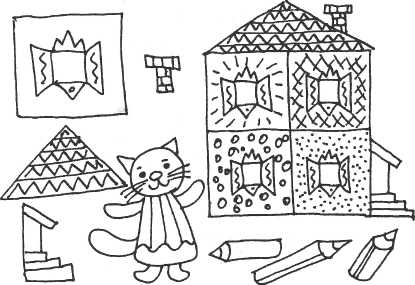 Содержание занятия. Воспитатель прячет перчаточную куклу кошку и обращается к детям, сидящим полукругом: «Ребята, угадайте, кто к нам хочет прийти?» (Произносит тихо «мяу-мяу».) Дети отвечают: «Кошка». Воспитатель надевает на руку перчаточную Кошку и говорит: «Ребята сразу тебя узнали». Затем спрашивает: «Кошка, а где твой дом, где ты живешь с котятами?» — «Нет у меня дома, — отвечает Кошка и просит: — Для меня и для котяток дом постройте вы, ребята». «Вы хотите помочь для мамы-кошки построить дом?» — спрашивает детей воспитатель. Они с радостью соглашаются и хотят, чтобы у котят и мамы-кошки был дом.«Посмотрите, ребята, как мы будем строить», — говорит воспитатель и показывает отдельные части (блоки по типу панельного дома) с прорезными окнами и ставенками. Ставит на мольберт одну «панель-стену» дома, открывает и закрывает ставенки. «А чтобы дом был красивым, надо нарисовать узоры», — предлагает воспитатель. Фломастерами разных цветов украшает стену, окошко, ставенки точками, полосками, кружочками, линиями. «А сейчас, ребята, сами украсьте фломастерами стены дома, окошки, ставенки», — говорит воспитатель.Предлагает детям сесть за столы и каждому дает «панель» домика с окошками и ставенками. В процессе занятия поощряет345желание детей поиграть — «закрыть и открыть ставенки». При этом говорит: «В доме окна расписные, на них ставенки резные...» Хвалит детей за стремление украсить их узорами разных цветов, чтобы Кошкин дом стал красивым. После того как дети украсят «панели-стены», воспитатель предлагает всем вместе построить Кошкин дом. Для этого использует лист 30x40 см (как основу) и просит каждого ребенка принести украшенную им «стену» дома и наклеивает ее на этот лист ватмана. В зависимости от числа детей, с которыми проводится занятие, дом получится двух- или трехэтажным.Когда все «стены» поставлены, наклеены на «основу», воспитатель дополняет фасад дома — приклеивает крышу, трубу, крылечко—иговорит:Маме-кошке и котятам Дом построили ребята, В доме окна расписные, На них ставенки резные, Домик с крышей и трубой, Дом с крылечком, Дом большой.(Т. Казакова)Воспитатель предлагает детям подойти к мольберту, на котором стоит панорама дома, и спрашивает Кошку, понравился ли ей дом, который так дружно строили все дети? Кошке дом очень понравился: «Спасибо вам, ребята, — благодарит она детей, — в этом доме я буду жить со своими котятами». Детям тоже понравился Кошкин дом, они с интересом рассматривают узоры, открывают и закрывают «ставенки», находят свои «окошки».В вечернее время игра вокруг дома для Кошки и котят продолжает развиваться: дети приносят свои любимые игрушки, показывают им Кошкин дом, заглядывают в «окошки» и т.д.Действия с предметами. «Что потеряли котятки?»Задачи. Закреплять умение действовать с предметами, окрашенными в разные цвета; подбирать предметы по цветовому тождеству («Найди такого же цвета»); формировать сенсорную культуру.Материалы. Кукла-перчатка «Кошка» (театр кукол би-ба-бо); дидактическое пособие «Котятки».346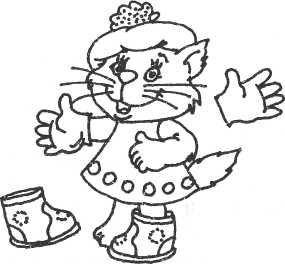 Краткое описание пособия: пособие включает семь котят, нарисованных на картоне и вырезанных по контуру. Каждому котенку даются аксессуары: пара сапожек, шапочка и бантик определенного цвета (один из семи цветов спектра: красный, оранжевый, желтый, зеленый, голубой, синий, фиолетовый). Дети подбирают им перчатки и сапожки, шапочку и бантик по цветовому тождеству.Содержание занятия. Воспитатель расставляет на подставках котят. У каждого котенка на одной лапке перчатка, другая лапка — без сапожка. Аксессуары для котят разложены на стоящем рядом столе: в одной стороне — сапожки, в другой — шапочки, в третьей — перчатки. Педагог заранее надевает на руку перчаточную куклу-кошку и убирает ее в карман.Воспитатель обыгрывает ситуацию появления кошки и котят. Дети рассматривают котят, замечают, что у каждого котенка только по одной перчатке и одному сапожку.«Я вам расскажу что-то про кошку и котят», — говорит воспитатель и начинает разыгрывать сценку на основе следующего текста:Заботливая кошка Котяток нарядила И погулять пустила. Нарядные котятки Играли долго в прятки, И потеряли, крошки Перчатки и сапожки.Замерзли у них ушки, Озябли у них лапки, Они проголодались И к маме постучались: «Прости нас, мама-кошка, Дай хлебушка немножко!»Мама-кошка удивилась И, конечно, рассердилась: «Найдите прежде, крошки, Перчатки и сапожки, И творожка немножко На ужин я вам дам»(Л. Павлова) 347^Педагог высоким голосом имитирует голос котят, а низким — мамы-кошки.Педагог предлагает помочь котяткам: «Поможем котяткам-малышам найти перчатки и сапожки, чтобы на них не сердилась мама-кошка». В этой части занятия педагог предлагает каждому малышу выбрать себе котеночка. Обращает внимание, что у них на лапках по одной перчатке. Далее каждый малыш поочередно подбирает для своего котеночка вторую идентичную по цвету перчатку. Аналогично подбирается сапожок.Педагог называет ее цвет, помогает укрепить их на лапках котенка. Затем ребята «дарят» котяткам шапочки и бантики такого же цвета, как и перчатки. Шапочки и бантики подбираются поочередно. Если малыш ошибается, котенок отказывается от шапочки и бантика: «Это не моя шапочка, не мой бантик». А воспитатель помогает подобрать предмет нужного цвета. В конце занятия педагог разыгрывает сценку с котятами и кошкой, которые очень довольны находкой и подарками, благодарят ребят.На этом занятии вместо предлагаемого текста можно использовать английскую народную песенку «Перчатки» в обработке С. Маршака1.Речь. «Нос,  умойся!»Задачи. Побуждать детей к внеситуативному общению со взрослым. Словесно выражать согласие и несогласие. Активизировать глаголы. Соотносить глагол и выразительное движение. Уточнить представления детей об умывальных принадлежностях. Учить использовать в речи придаточные предложения.Материалы. Игрушка-мишка. Сундучок с предметами: мыло, губка, зубная щетка, зубная паста, расческа, кастрюля, сковородка, половник. Мешочек. Расчески, губки, щетки — по количеству детей, для свободной игры.Содержание занятия. Воспитатель предлагает детям поиграть в игру «Да-да-да, нет-нет-нет». «Если говорю правильно — хлопаем в ладоши и говорим: да-да-да. Если неправильно — грозим пальцем и говорим: нет-нет-нет». (В медленном темпе.)Предложения — материал для игры:Мишка любит мед.Петушок лает.А что делает петушок?Кто лает?У коровы рога.Курица дает молоко.Кто дает молоко? — (Корова, коза.)Что делает курица?У детей пушистые хвосты.У кого есть хвосты?Птичка летает.Коза грызет косточку.Кто грызет косточку?Что делает коза?Лошадка скачет.Уточка мяукает.Кто мяукает?Кошка умывается.А кто еще умывается? — (Дети, мамы, папы и т.п.)Воспитатель: «Поиграем. Мы будем умываться». Он читает стихотворение, выполняет вместе с детьми выразительные движения.Кран, Откройся! Нос, Умойся!Мойтесь Сразу, Оба Глаза!Мойтесь,Ушки,Мойся,Шейка!Шейка,МойсяХорошенько!Мойся, Мойся, Обливайся!Грязь, Смывайся! Грязь, Смывайся!Э. Мошковская «Нос, умойся!»)11 Хрестоматия для маленьких. — М.: Просвещение, 1987. С. 86.348' Литература и фантазия / Сост. Л. Е. Стрельцова. — М.: Просвещение, 1992. С. 15.349Стихотворение читается дважды. При повторном чтении дети выполняют условные действия и подговаривают слова.Воспитатель обращается к детям: «Покажите, какие белые стали зубки, улыбнитесь. Какие ясные глазки. Какие чистые ушки, ручки, шейка. Чтобы быть чистым, красивым, нужны умывальные принадлежности. У меня в сундучке много полезных, нужных вещей. Давайте их рассмотрим, выберем те, которые нужны для умывания». Дети окружают воспитателя, рассматривают предметы.Далее педагог вызывает детей по одному. Вызванный ребенок (по желанию) достает из сундучка любой предмет, называет его и определяет, для чего он нужен. Воспитатель задает вопросы.Затем выкладываются на стол умывальные принадлежности. Лишнее воспитатель убирает в мешочек. Кто-то из детей перечисляет все умывальные принадлежности.Воспитатель: «Послушайте историю про Мишку, который не хотел умываться». Демонстрирует игрушку — медведя.Утром звери просыпались, Чисто звери умывались.Лишь Медведь не умывался, Неумытым он остался.Тут все звери закричали, Мишку в реку затолкали.Стали мыть его, купать, С головою окунать.Плачет Мишенька:— Простите!Не топите, отпустите!Я большой. Я буду сам Умываться по утрам!(В. Степанов «Мишка-неряха»)'Воспитатель: «Поможем Мишке умываться. Что будем делать губкой? (Ответы детей.) Губку надо намылить. (Условные действия.) Кто хочет помыть мишку губкой?» (Вызвает желающего.)Воспитатель: «Что будем делать зубной щеткой? (Ответы детей.) Что еще надо, чтобы почистить зубы? (Ответы детей.) Кто хочет почистить зубы Мишке? Причесать? Кто еще хочет помочь Мишке умываться?»' Степанов В. Детки-конфетки. — М.: Омега, 2005. С. 27.350Далее воспитатель предлагает: «Давайте выкупаем наши игрушки. Кого вы хотите взять?» Дети приносят игрушки из кукольного уголка. Воспитатель предоставляет детям в пользование губки, расчески, щетки.Занятие переходит в свободную игровую деятельность детей.Лепка. «Котятки играют в прятки»Задачи. Продолжать развивать сюжетно-игровой замысел, обогащать содержание лепки вокруг панорамы «Кошкин дом». Лепить из комочков пластилина фигурки котят; способом прищипывания передавать их характерные признаки (ушки, хвостик, лапки).Материалы, Панорама «Кошкин дом»; два листа ватмана большего по размеру, чем панорама (для фона ночного неба с изображением звездочек и солнечного дня с яркими лучами солнца); столик; пластилин или глина, перчаточная кукла Кошка, вылепленная воспитателем фигурка котенка, клееночки, салфетки для рук.Предварительная работа. Рассматривание панорамы «Кошкин дом», чтение стихов, пение песенок про кошку и котят, игры с игрушками.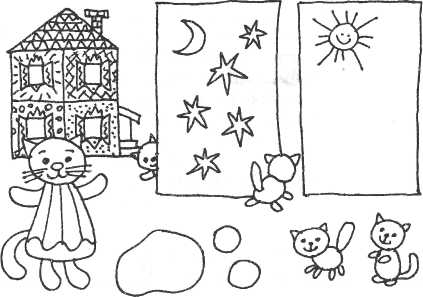 Содержание занятия. Воспитатель ставит на мольберт панораму дома и спрашивает детей, для кого они построили такой красивый дом с «окошками расписными и ставенками резными?». Ответы детей: «Для кошки и котят». «А куда убежали котята?» —351спрашивает Кошку воспитатель. «Я не знаю, где котята, поищите их, ребята!» — просит она детей. Воспитатель предлагает им отыскать котят (прячет вылепленную ранее фигурку). Дети ищут котят и вдруг находят фигурку котенка. Они рады этой находке. «Но где другие котятки?» — спрашивает Кошка. «Не волнуйся, мама-кошка, ребята найдут всех твоих котят», — говорит воспитатель, сажает Кошку на крылечко и предлагает детям слепить котят: «У них лапки, у них хвостик, у них ушки на макушке».Каждый ребенок, экспериментируя с комком пластилина или глины, лепит фигурку своим способом: из целого кусочка или соединяя комочки. У детей возникает ассоциативный образ, сходство с котенком достигается путем прищипывания, вытягивания частей (ушек, хвостика, лапок), воспитатель в случае необходимости помогает.В процессе лепки дети играют с фигурками котят (они убегают, прячутся, догоняют друг друга, играют в прятки и т.д.). Затем слепленные фигурки дети приносят, ставят перед панорамой дома (для этого около мольберта должен стоять столик). Кошка, увидев котят, спрашивает: «Где вы бегали, котятки?» — «Мама, мы играли в прятки», — отвечают котятки. Кошка рада, что нашлись ее котятки, гладит их: «Мур-мур-мур, мои котятки, не играйте больше в прятки».Воспитатель ставит на мольберт за фасадом дома темно-синий лист со звездочками на небе и тихо говорит:Солнце скрылось за горой, Котята все пришли домой. В небе звездочки зажглись, Спать котятки улеглись. Рядом с ними мама-кошка Замурлыкала немножко: «Мур-мур-мур, мои котятки, Спите крепко, спите сладко». В доме стало тише-тише, Не скребутся даже мыши».(Т. Казакова)Прячет фигурки котят за фасадом дома, закрывает ставенки на окнах. Затем, немного подождав, темно-синий фон заменяет на голубой с лучами солнца, ставит на столик фигурки котят и радостно восклицает:Ночь прошла, на небе солнце. Открывай скорей оконца. (Воспитатель открывает ставенки.)352Рады солнышку ребята, Мама-кошка и котята. День настал, пора гулять! Будут весело играть: Ребятишки — в ловишки, А котятки — снова в прятки.(Т. Казакова)После занятия воспитатель предлагает детям поиграть с фигурками котят в прятки: спрятать их, а потом найти. Панорама домика служит основой для развертывания новых «сюжетов» не только с фигурками котят, но также с привлечением и других персонажей.Организация детской игрыВоспитатель поощряет развитие игровых сюжетов, проекцию знакомых игровых действий на новые персонажи, видоизменяя и дополняя, таким образом, игровые умения малышей. Так привычная игра по сюжету «семья», в которой дети уже умеют кормить, укладывать спать, мыть, катать в коляске, лечить игрушечных персонажей (кукол, зверюшек), дополняется играми по видоизмененным сюжетам: семья животных (кошка и котята, лошадка и жеребенок и т.д. в соответствии с имеющимися в распоряжении детей сюжетными игрушками). При этом возможен простой перенос игровых навыков на новый материал (вместо привычной куклы просто используется котенок или щенок) или усложненный (проигрывается процесс ухода человека за семьей животных — лошадками, свинками, собаками). Приветствуется принятие ролей на себя (дети исполняют роль мамы-кошки и котят). Воспитатель помогает прямым показом, длительным или кратковременным включением в игру, наводящими вопросами, вспоминает подходящие по содержанию детские стишки, потешки, литературные произведения. Активно используются театрализованные игры с участием и под руководством воспитателя, их можно повторять многократно, пока сохраняется интерес у детей, т.к. они дают отчетливый образец игрового ролевого поведения в доступной для детей форме. Позднее, в игре с игрушками или со сверстниками под руководством взрослого, усвоенные сюжеты можно делать более разнообразными, обогащая новыми событиями с учетом личного опыта и игровых умений каждого ребенка. В этих случаях детей объединяют совсем маленькими подгруппами (2-3 чел.) или играют индивидуально с теми детьми, которые еще не готовы к иг-23 Заказ 544	353ровому взаимодействию со сверстником даже при участии и помощи воспитателя.Проигрывая различные сюжеты из жизни животных с привлечением опыта самих детей, можно закрепить в игре знания и навыки из области конструирования (построить дом для лошадок — конюшню, для курочек и петушков — курятник и т.д.), представления о гигиенических навыках (помыть губкой и воображаемым мылом «запачкавшихся» поросят, причесать лошадке гриву и хвостик, и т.п.). Взрослый в этом случае может предложить сюжет, создать игровую ситуацию, а далее участвовать в игре лишь в случае возникновения затруднений.МАРТ. 26 НЕДЕЛЯ ПланированиеработыНаправленность педагогической работы. На этой неделе дети познакомятся с работой врача детского сада, педагог будет расширять их кругозор, формировать положительное отношение к образу врача, создавать условия для возникновения простейших обобщений, переноса увиденного в игру в форме «роли в действии». Дети будут также рисовать по замыслу картинки-подарки для «заболевших» игрушек. В контексте продолжающейся темы «Большие и маленькие» будут представлены сказочные образы козы с козлятами, кошки с котятами. Педагог расскажет и разыграет в настольном театре русскую народную сказку «Козлятки и волк», будет учить детей внимательно слушать и эмоционально откликаться на содержание сказки, споет вместе с ними песенку козы. Продолжится работа с созданной на предшествующей неделе панорамой «Кошкин дом». Дети дополнят композицию «Кошкиным двориком» и продолжат ее обыгрывание. Педагог будет активно побуждать их высказываться, как о том, что они видят (ситуативно), так и не опираясь на наглядную ситуацию (внеситуативно); начнет подводить детей к составлению текстов-описаний. Серия занятий этой недели будет посвящена формированию представлений о величине предметов. Действуя с разнообразными предметами-вкладышами, дети будут выстраивать их по принципу: большой — поменьше — маленький. Педагог поможет им делать различные постройки, активизируя при этом представления детей о величине предметов и закрепляя слова, ее обозначающие: длинный — короткий, высокий — низкий. На физкультурных занятиях особое внимание будет уделяться координации движений.Организация наблюдений. «Кто нас лечит?»Задачи. Познакомить детей с профессией врача. Создать условия для введения в активный и пассивный словарь существительных: «больной», «здоровый», «врач», «доктор», «лекарство», «бинт»; а также глаголов и словосочетаний с ними: «заболел» «вылечился», «выпил лекарство», «забинтовать лапку (ушко, головку) зайке», «лежать в постели», «сделать компресс», «поставить градусник под мышку» и т.п.23*355Образ профессиональной деятельности врача связать с конкретными медицинскими манипуляциями, практически знакомыми каждому ребенку: доктор прикладывает трубочку (фонендоскоп) — слушает больного; смотрит горло; ставит градусник (измеряет температуру); спрашивает: «Что болит?»; дает лекарство; может сделать компресс на ушко или забинтовать ножку, лапку и т.д.Знакомя с профессией врача, учить детей устанавливать простейшие причинно-следственные связи, связи действия и результата: кукла болела — врач вылечил — кукла здорова.Сочетать знакомство с доктором детского сада с проигрыванием ситуаций с куклами. Показать детям, как врач пользуется медицинскими инструментами и оборудованием (фонендоскоп, термометр, шпатель, бинт, лекарство и т.п.). Создавать условия для развернутого наблюдения, необходимого для обобщения опыта малышей, переноса его в игру.Содержание наблюдения. Посещение кабинета врача проходит по договоренности, в удобное для этого время.Воспитатель подзывает к себе детей, говорит: «Посмотрите, кукла легла в постель. Зайка плачет. Мишка держит лапки на животике. Что случилось? Да они заболели! Что же нам делать?»Педагог делает паузу. Выслушивает предложения ребят: например, «лечить куклу», «позвать врача», «пожалеть», «дать лекарство» и т.п.Предлагает детям отвести больных к доктору детского сада: «У нас в детском саду, есть доктор (имя, отчество врача), у которого вы были с мамой. Помните, как доктор слушал вас трубочкой, смотрел горлышко? Вот нам и поможет доктор вылечить куклу, зайку и мишку». Воспитатель заворачивает больных в пеленки, и дети отправляются в кабинет врача.«Больных» кукол несет второй воспитатель (помощник воспитателя, медицинская сестра, старший педагог или родительница). Воспитатель наблюдает за детьми.Доктор ласково встречает малышей. Спрашивает, что у них случилось, не заболели ли детки. Воспитатель называет врача по имени и отчеству, дает возможность детям рассказать о «заболевших» игрушках.«Вы хотите, что бы я полечила куклу, зайку и мишку?» — спрашивает врач, стараясь вступить в диалог с ребятами. Далее доктор показывает ребятам свой кабинет и необходимые принадлежности (градусник, трубочка, компресс, бинт и т.п.).Доктор просит положить больную куклу на кушетку, а зайку и мишку посадить на стульчики.Дети наблюдают, как врач лечит куклу. В начале он спрашивает: «Что болит?» Затем ставит термометр. Смотрит на термометр. «Аи! Аи! Температура высокая! Нужно куклу послушать трубочкой!» — поясняет врач. Далее разворачивается ситуация осмотра куклы, выслушивания фонендоскопом и др. Доктор подтверждает, что кукла простудилась и ее следует напоить лекарством и уложить в постель.Лечение зайки и мишки проходит аналогично. Доктор ставит им разные «диагнозы». Выясняется, что зайка ел на улице сосульку, поэтому у него заболело горло, а мишка не помыл лапы перед едой — у него разболелся живот.Воспитатель использует игровую ситуацию, чтобы еще раз сказать малышам: «Видите, что бывает, когда сосут на улице сосульки и не моют перед едой руки? Но наши детки так никогда не делают!»Доктор прикладывает пузырек к губам зайки: «Я вылечу горлышко, зайка! Пей лекарство и все пройдет!» Мишке доктор перевязывает животик, предварительно положив компресс.Педагог, обращаясь к зайке, читает стихотворение Е. Благининой: «Поиграй-ка, зайка...»1 Воспитатель: «Ребята, пожалейте зайку. Скажите ему: «Выздоравливай, зайка!»Воспитатель просит доктора дать зайке лекарство еще раз. Доктор повторяет процедуру и завязывает зайке горлышко теплым шарфиком.Воспитатель благодарит доктора за то, что он вылечил больных, говорит, что дети будут ухаживать за куклой. А зайке придется носить теплый шарф, мишке быть аккуратным и мыть лапы. Доктор дарит ребятам картинку (из серии «Профессии»: «На приеме у доктора»2): «Вот вам картинка. Будете на картинку смотреть и рассказывать про меня, как доктор лечит больных».Ребята возвращаются в группу. Куклу укладывают в постель. Подарок доктора (картинку) укрепляют в кукольном уголке. Педагог собирает малышей около больной куклы и читает стихотворение:1	Хрестоматия для маленьких. — М.: Просвещение, 1987. С. 49.2	Павлова Л.Н. Раннее детство. Развитие речи и мышления: Нагляд-но-дидакт. пособ. — М.: Мозаика — Синтез, 2006.356357Тихо. Тихо. Тишина. Кукла бедная больна. Кукла бедная больна. Просит музыки она. Спойте, что ей нравится, И она поправится.(В. Берестов «Больная кукла»)1Воспитатель читает стихотворение ласковым голосом и просит ребят спеть кукле песенку (по выбору детей). Кукла «выздоравливает» и танцует для ребят.Формирование культуры поведения и культурно-гигиенических навыков. Педагог продолжает совершенствовать у детей навыки самостоятельности при выполнении правил личной гигиены. Широко использует для этих целей сюжетные и сюжет-но-ролевые игры гигиенического содержания в группе и на прогулке.Например, при игре в доктора, напоминает детям, что у врача всегда должны быть чисто вымытые руки, он должен быть аккуратно одет, причесан, у него халат и шапочка белого цвета.Игры детей, содержащие элементы гигиены, можно связать с каким-либо событием (праздник, день рождения и др.). Дети ждут гостей, учатся расставлять на столе посуду. Воспитатель напоминает им, что перед тем, как накрывать на стол, также необходимо вымыть руки с мылом, проверить, чистая ли посуда.Время от времени педагог повторяет с детьми, что недостаточно чисто вымытые руки, грязная посуда или одежда — источники и причины многих болезней.Педагог учит детей всему тому, от чего зависит здоровье (в пределах, доступных их пониманию). Он поддерживает у детей бодрое настроение, радуется их хорошему самочувствию — когда «ничего не болит».Детям желательно читать стихи, сказки, рассказы, содержащие эпизоды, связанные с проявлениями гигиенического поведения персонажа, культуры поведения (Э. Мошковская «Нос, умойся!», В. Степанов «Мишка-неряха» и др.).1 Хрестоматия для маленьких. — М.: Просвещение, 1987. С. 49.358Сетка занятийКонспекты занятийОзнакомление  с окружающим. ■«Козлятки и волк»Задачи. Учить ребенка внимательно слушать сказку, эмоционально откликаться на ее содержание. Побуждать вместе со взрослым петь песенку козы. Закреплять у детей представление о животных: взрослых и их детенышах.Материалы. Книга с иллюстрациями или фигурки настольного театра.Содержание занятия. Воспитатель предлагает малышам послушать сказку про Козу и ее деток-козляток. «Я вам расскажу, что однажды случилось с Козой и козлятками!» — говорит взрослый359и начинает читать сказку (желательно, чтобы взрослый рассказывал сказку на память близко к тексту):Жила-была коза. Сделала себе коза избушку в лесу [и поселилась в ней со своими козлятками]. Каждый день уходила коза за кормом в бор. Сама уйдет, а деткам велит крепко-накрепко запереться и никому дверей не отпирать. Воротится коза домой, постучит рожками в двери и запоет:— Козлятушки, детятушки,Отомкнитеся, отопритеся!Ваша [мама] пришла,Молочка принесла...Козлятки услышат мать и отопрут ей двери. Она накормит их и опять уйдет пастись. Подслушал козу волк и, когда она ушла, подошел к двери избушки и запел толстым-претолстым голосом:Вы, детушки, вы, батюшки,Отопритеся, отворитеся!Ваша мать пришла,Молока принесла...Козлятки выслушали волка и говорят:—	Слышим, слышим! Не матушкиным голосом поешь: матушка
поет тоньше и не так причитывает.И не отворили дверей. Волк так и ушел... Пришла [мама-коза] и похвалила деток, что ее послушались:—	Умницы вы, деточки, что не отперли волку, а то он бы вас
съел.(Русская народная сказка «Козлятки и волк» в обработке К.Д. Ушинского1.)В процессе чтения педагог показывает ^иллюстрации. Если используется настольный театр, то воспитатель манипулирует фигурками, стараясь наглядно передать ситуацию в сказке. Взрослый артистично изображает интонацией и тембром голоса волка, козу и козлят.При рассказывании сказки допускается замена некоторых слов, например, вместо «мать» — «мама», вместо «отперли» — «открыли» и др.Воспитатель предлагает всем вместе спеть песенку, которую коза пела детушкам. В разговоре с детьми воспитатель подчеркивает, что «коза-мама», а «козлятки — ее детки (детеныши)». Таким образом педагог закрепляет тему «О больших и маленьких».' Хрестоматия для маленьких / Сост. Л.Н. Елисеева. — М.: Просвещение, 1975. С. 41.360В конце занятия воспитатель в присутствии детей делает экспозицию, используя настольный театр, и оставляет ее в уголке книги. Если у малышей есть желание повторить сказку в ролях, воспитатель приветствует инициативу детей.Физкультура. № 51-52Задачи. Учить бегать между линиями (расстояние между которыми 25 см), не наступая на них. Закрепить умение детей строиться в колонну, ходить и бегать в колонне друг за другом.Материалы. Две длинные веревки, гимнастическая стенка. Место проведения. Зал.Содержание занятия. Дети выстраиваются за воспитателем в колонну и идут за ним в обход по залу. Затем воспитатель меняет направления ходьбы, поворачивая то в одну, то в другую сторону (ведет колонну «змейкой»). Со словами «Будьте внимательны, а теперь побежали» воспитатель начинает бег в медленном темпе по кругу. После бега дети переходят на ходьбу и восстанавливают дыхание, поднимая руки вверх-вниз.Взявшись за руки, дети вместе с воспитателем становятся в круг и выполняют по его показу и объяснению упражнения.Стоя, поднять руки вверх похлопать в ладоши над головой
(«Хлоп-хлоп-хлоп»). Поставить руки на пояс, потопать ногами
(«Топ-топ-топ»). Повторить 3 раза.Сесть, упор руками сзади. Подтянуть ноги, согнув их в ко
ленях, вытянуть. Повторить 4 раза.Сидя, упор руками сзади, ноги согнуты в коленях. Потопать
стопами по полу («Ножки побежали по дорожке»). Повторить
3 раза.Лежа на спине, руки вверх. Потянуться. Повторить 3 раза.Лежа на спине, руки вдоль туловища. Поднять прямые ноги,
опустить. Повторить 4 раза.6.	Стоя. Присесть и выпрыгнуть вверх. Повторить 4 раза.
Дети строятся в колонну по одному перед «дорожкой» из двухверевок (расстояние между ними 25 см). По сигналу воспитателя каждый ребенок пробегает между веревками, стараясь не наступить на них. Повторить 5-6 раз.361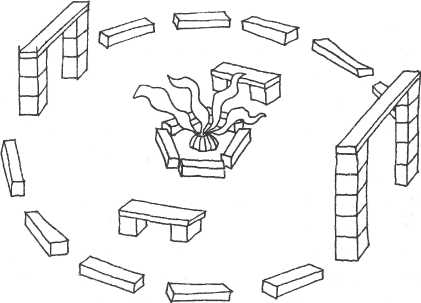 ПАРКПодвижная игра «Обезьянки». Воспитатель предлагает детям — обезьянкам — по одному или по двое подойти к гимнастической стенке, стать лицом к ней и взобраться на 3—4-ю рейку (начиная с первой) за фруктами (можно прикрепить на 5-6-ю рейки соответствующие игрушки). Остальные дети смотрят. Затем взбираются другие. От малышей нельзя требовать четкого разграничения способа лазания, так как они еще с трудом различают приставной и переменный шаг. Но надо следить, чтобы во время лазанья дети не пропускали реек, становились на каждую. Во время спуска детям не следует разрешать виснуть на одних руках, без опоры на ноги. Чтобы приучить малышей лазать переменным шагом, воспитатель обращает внимание и ставит в пример тех детей, которые хорошо и правильно выносят вперед по очереди руки и ноги. Движение каждого ребенка контролирует воспитатель.Игра малой подвижности «Жмурки». Воспитатель предлагает детям разойтись по комнате. Сам закрывает глаза или завязывает их косынкой и делает вид, что старается поймать детей: он осторожно передвигается по комнате и ловит детей там, где их нет. Дети смеются. Воспитатель спрашивает: «Где же наши дети?» Затем снимает повязку, поворачивается в сторону детей и говорит: «Вот они наши дети!» В этой игре активную роль выполняет воспитатель. Он действует осторожно, чтобы не напугать детей, а лишь позабавить их.На прогулке и во второй половине дня. В помещении: с отдельными детьми повторить броски и ловлю мяча. На прогулке: подвижная игра «Самолеты».Конструирование. «Машенька  в  парке»Задачи. Учить детей строить высокие и низкие ворота, короткие и длинные лавочки; целенаправленно рвать тонкую бумагу на узкие полоски; инициировать взаимодействие детей с взрослым. Дать детям представление о фонтане. Подводить детей к обобщению представлений о воротах, лавочках, заборчиках.Материалы. Два набора настольного строительного материала, маленькие матрешки; закругленный лист белой плотной бумаги; тонкая (типа папиросной) бумажная белая (прозрачная) полоска (шириной 12-14 см) на каждого ребенка.362Предварительная работа. Разговор с детьми о том, как они ходили с родителями в парк, сквер, что там видели. Рассматривание картинок на тему: «Как люди отдыхают в парке, в сквере». Особое внимание акцентируется на скамейках и фонтане.Содержание занятия. Воспитатель, обращаясь к опыту детей, говорит о том, что они сегодня будут делать парк для Машеньки и ее подружек. Предлагает всем (5—6 детей) сесть полукругом за двумя сдвинутыми вместе столами. Один набор материала располагает рядом с собой (на стульчике), а другой — между детьми. Далее обращается к детям: «Для того чтобы войти в парк, нужно пройти через ворота, мы уже такие строили. Вот и сейчас построим низкие ворота — для людей и высокие — для поливальных машин, которые поливают водой цветочки и деревья, чтобы они лучше росли, а также дорожки, чтобы смыть с них пыль, чтобы в парке было чисто и приятно отдыхать. Вначале построим вход для людей. Какого цвета он будет? (Дети выбирают цвет, например, красный.) Хорошо, подавайте мне красные кубики».Дети поочередно подают красные кубики, а воспитатель строит, приговаривая: «Вначале поставим один кубик, твой Саша, а на него поставим ровненько еще один, твой Леночка, и еще один, получился ровненький столбик — опора. А теперь рядом будем строить второй столбик (повторяет процесс с обращением к детям) и сделаем перекрытие из красной пластины, вот так». Таким же образом строит высокие ворота на противоположной стороне из зеленых пластин или, используя по пять кубиков на каждую опору.Далее воспитатель замыкает достаточно широкое пространство — ставит зеленые кирпичики на равном расстоянии друг от друга (забор) и предлагает детям продолжать (вместе в ней) рабо-363ту стоя, не толкая друг друга, чтобы не разрушить уже выполненные постройки, спрашивает детей: «На чем Машенька с подружками будет отдыхать? Правильно на скамейках. Сделаем две скамеечки, синие: поставим по одному кирпичику (дети подают детали) с двух сторон подальше друг от друга и накроем их вот такой длинной пластиной. Вот какая длинная скамеечка получилась. А другую можно сделать покороче». Накрывает кубики более короткой пластиной.Затем загадочно говорит: «А сейчас, ребятки, мы сделаем фонтан. Он будет у нас здесь — в середине парка». Кладет бумажный круг (сделанный из альбомного листа) в середину и обстраивает его желтыми кирпичиками, кладя их на узкую длинную грань. «А где же водичка? — обращается воспитатель к детям. — А водичку сделаем сами». Отодвигает слегка от стола стульчики, дети садятся. Обращает их внимание на бумажную полоску и предлагает разорвать ее на тонкие полоски — водяные струйки. Дети рвут бумажку (каждый свою) и воспитатель делает то же самое со своей полоской. И далее педагог собирает у детей бумажки (очень широкие заменяет своими), скрепляет их с одного конца куском пластилина так, чтобы они спадали вниз со всех сторон, и готовые «струи» ставит на середину фонтана, примазыванием пластилина ко «дну фонтана» укрепляет его.Дети аккуратно встают, ходят вокруг, любуются парком и приглашают туда Машеньку с подружками (их можно поставить у фонтана, посадить на скамеечку).Рисование.«Рисунки для друзей»Задачи. Воспитывать доброжелательное отношение к окружающим людям, проявлять о них заботу. Вызвать у детей желание помогать своим друзьям. Развивать замысел, умение самостоятельно изображать в рисунке предметы, использовать разные цвета красок.Материалы. Бумага альбомного формата, игрушки — кукла и мишка, краски гуашь, баночки с водой, кисточки, салфетки для рук.Предварительная работа. Чтение произведения К. И. Чуковского «Добрый доктор Айболит», рассказов о работе врача, его по-364мощи больным. Рассматривание иллюстраций в книгах, игры с куклами. Слушание музыкального произведения «Болезнь куклы» П. И. Чайковского из «Детского альбома».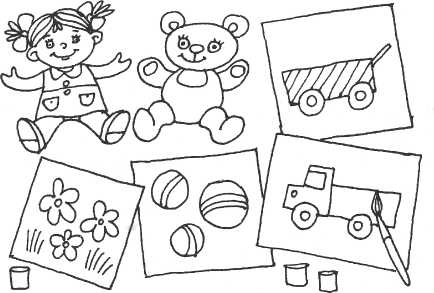 Содержание занятия. После посещения детьми с Куклой и Мишкой кабинета врача, который «вылечил» игрушки, воспитатель проводит беседу о том, как важно быть внимательным, заботливым к больным людям, друзьям.«Наши игрушки Кукла и Мишка заболели. Кто им сможет помочь?» — спрашивает воспитатель. «Врач», — отвечают дети. Воспитатель продолжает: «Врач добрый, он помогает всем больным, лечит их». Затем берет в руки Куклу, слегка ее покачивает: «Послушайте, ребята, музыку, она называется «Болезнь куклы» (звучит грамзапись произведения П.И. Чайковского из «Детского альбома»). После прослушивания нежной, спокойной мелодии воспитатель спрашивает: «Вам понравилась эта музыка? Кукла заболела, но она скоро поправится, и дети снова будут с ней играть. А еще, ребята, есть врач, который лечит животных. Вы знаете, как его зовут? Добрый доктор Айболит. Врач лечит людей и животных. Нашу Куклу и Мишку врач тоже вылечил. А чтобы им стало веселее, нарисуйте для них картинки и подарите. Кукла и Мишка будут рассматривать ваши рисунки. Каждый сам придумает, что он нарисует. А Кукла и Мишка сядут на эти стульчики и будут смотреть, как вы рисуете красками картинки для них», — говорит воспитатель и предлагает детям взять листы бумаги, сесть за столы и начинать рисовать.В процессе занятия поощряет детей за самостоятельность замысла, выбор разных цветов краски, умение аккуратно промывать кисточку, осушать ее о салфетку. Эпизодически обращается к Кукле и Мишке со словами: «Как хорошо дети рисуют, какие красивые365получаются рисунки! Кукла и Мишка посмотрите!» Берет Куклу и Мишку и показывает им, что у детей получается: «Вот большие мячи, а это красивые цветы, а здесь тележка едет. Кукла и Мишка, вам нравятся рисунки?»Воспитатель хвалит ребят за старание, желание порадовать, сделать подарок Кукле и Мишке.После окончания занятия дети приносят свои рисунки, кладут их на отдельный стол, чтобы Кукла и Мишка увидели, как много они нарисовали картинок-подарков. Воспитатель просит каждого ребенка сказать, что он нарисовал и кому хочет подарить свой рисунок. Кукла и Мишка благодарят детей, им очень понравились рисунки.В вечернее время дети по своей инициативе могут продолжить рисование фломастерами, цветными карандашами, дарить свои рисунки другим игрушкам. Воспитатель может организовать небольшую выставку рисунков, чтобы дети рассказывали о них, полюбовались красивым сочетанием цветов, показывали свои рисунки родителям.Содержание занятия. Воспитатель говорит, что у каждого малыша есть «коробочка», внутри нее что-то стучит, предлагает послушать. Дети с помощью взрослого извлекают и последовательно раскладывают кубы в порядке уменьшения: большой, поменьше, маленький. Затем предметы последовательно вкладывают друг в друга. Упражнение повторяется.В заключение взрослый показывает, как можно сделать башенку из трех предметов путем наложения меньших на большие, дети делают башенки.Варианты. Повторные занятия проводятся с кубами других цветов, а затем и с разноцветными — дети ориентируются на два свойства одновременно. Варьируется также форма предметов, например, используются цилиндры, конусы.РЕЧЬ.«Что за зверушка  — зеленая квакушка?»Действия с предметами. «Большой-поменьше-маленький»Задачи. Продолжать учить детей ориентироваться в трех предметах: большой, поменьше, маленький; выполнять последовательные действия их вкладывания и выкладывания.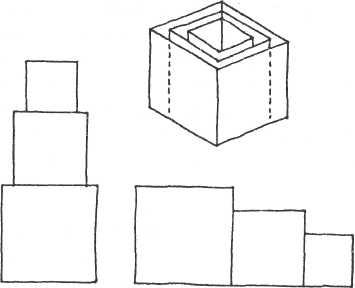 366Материалы. По три одноцветных полых куба (со стороной — 10, 7, 4 см) для каждого ребенка.Задачи. Вовлекать детей в разговор. Побуждать высказываться как о том, что видишь (ситуативная речь), так и не опираясь на ситуацию (внеситуативное общение). Обогащать словарь детей точными наименованиями, определениями, глаголами. Подводить к составлению текстов-описаний. В процессе звукоподражаний уточнять и закреплять правильное произношение гласных и простых согласных звуков.Материалы. Тазик с водой. Пластмассовые или резиновые игрушки — лягушки (2 штуки), мягкие игрушки — лягушка и медведь. Ниточка с комаром на конце (игрушка-самоделка из бумаги). Зеленый платок для драпировки «кочки».Содержание занятия. Воспитатель организует на полу игровую ситуацию. Ставит тазик с водой. Пускает в воду игрушечных лягушек. Рядом с тазиком «кочка» (стульчик, накрытый платком).Педагог: «Это речка. В ней плавают лягушки. Лягушки поют веселую песенку: „Ква-ква!"»Педагог беседует с детьми: «Что делают лягушки? Квакают: кваква (вместе с детьми). Лягушки ловят комаров и мух. Высоко прыгают. Сейчас мы все как будто лягушки. (Перемещаются на ковер.) Лягушки прыгают по дорожке и квакают: ква-ква. Увидали комара». Педагог достает ниточку, на конце которой «комар». Дергает367нитку, изображая полет комара. Дети подпрыгивают, хлопают в ладоши — «ловят комара». (Повторить 2 раза.)Дети перемещаются в игровой уголок.Воспитатель: «Отгадайте, кто это? Что за зверушка — скачет по дорожке, широко раскрывает рот, ловит комаров и мушек? Что за зверушка — зеленая квакушка?»Спрашивает детей: «Кто это? Что делает лягушка? (Квакает, ловит комаров и мух, прыгает, плавает.) Какая лягушка? (Зеленая.) У лягушки большой рот ловушка, большие глаза. Где живет лягушка? (В воде, в реке.) Чьи там крики у пруда: ква-ква-ква, ква-ква-ква?»Появляется большая мягкая игрушка — лягушка. Воспитатель составляет о лягушке рассказ, обобщая ранее сказанное:«Это лягушка. Она зеленая. У лягушки большие глаза, большой рот. Лягушка плавает в пруду. Ловит комаров и мух, скачет по дорожке. Квакает: ква-ква. Лягушка хорошая, ее нельзя обижать».Затем воспитатель спрашивает детей, кто хочет рассказать про лягушку? Вручает игрушку отдельным детям, дает ее подержать в руках, подсказывает начало предложения.Воспитатель: «Сейчас мы все как будто лягушки. Плаваем в воде. (Дети перемещаются на ковер. Имитируют плавание.) Лягушки выбрались на берег, на кочку, квакают: ква-ква. Увидел лягушек мишка (появляется игрушка мишка) и испугался. А лягушки испугались мишки, попрыгали в воду».Затем дети перемещаются в игровой уголок. Воспитатель читает стихотворение:Толстый Мишка не купался, Вкусных ягод не набрал: Он лягушки испугался, От лягушки он удрал. Вот такой трусишка Этот толстый Мишка!(В. Степанов «Мишка-трусишка»)1В процессе чтения воспитатель разыгрывает сценку с лягушкой (которая сидит на «кочке») и испуганным мишкой.Педагог дает двум детям (по желанию) лягушку и мишку и предлагает им показать сценку: идет переваливаясь медведь: э-э-э. Лягушка сидит на кочке и квакает. Мишка испугался и от нее убежал.1Степанов В. Детки-конфетки. — М.: Омега, 2005. С. 24.368Ребенок с лягушкой приседает и квакает; ребенок с мишкой идет переваливаясь: э-э-э; а потом убегает — испугался. (Повторить сценку 2-3 раза.)Воспитатель предлагает детям поиграть в игру «Да-да-да, нет-нет-нет»: «Если я расскажу про лягушку, скажете: да-да-да. А если не про лягушку — нет-нет-нет». На «да» дети хлопают в ладоши, а на «нет» грозят пальцем. Предлагает следующий текст:Лягушка зеленая.Лягушка кукарекает. А что делает лягушка?Лягушка ловит комаров и мух.Лягушка летает. Что делает лягушка? А кто летает?Воспитатель завершает занятие: «Вы все правильно сказали, похлопаем себе».Лепка. «Кошкин дворик»Задачи. Способствовать обобщению представлений детей о заборчиках, скамейках, лесенках и т.п. Лепить способом раскатывания столбиков, прочно соединять их вместе. Рисовать фломастерами знакомые персонажи. Развивать сюжетно-игровой замысел, дополнять новыми образами, выполненную ранее композицию.Материалы. Панорама «Кошкин дом», фломастеры. Пластилин, клееночки, салфетки для рук, мольберт. Вылепленные ранее детьми фигурки котят. Тонированный лист («дворик» 20x30 см), перчаточная кукла — кошка.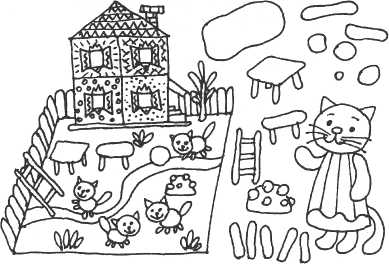 Предварительная работа. Рассматривание панорамы «Кошкин дом», иллюстраций Ю. Васнецова. Чтение потешек, рассказов, стихов, пение песенок о животных.36924 Заказ 544Содержание занятия. На мольберт воспитатель ставит знакомую детям панораму «Кошкин дом» и спрашивает: «А где котятам погулять? Где им можно поиграть?» (Ответы детей — «во дворе».) Показывает лист бумаги, тонированный в светло-коричневый цвет и кладет его на отдельный столик около мольберта. «Это будет Кошкин дворик. В нем надо построить заборчик, чтобы котята не убежали. Потом во дворике поставить скамеечку, столик, лесенку, котята могут посидеть, отдохнуть, а затем прыгнуть на лесенку. Надо слепить много столбиков, чтобы из них построить заборчик, скамейку, лесенку. Я слепила немного столбиков, — говорит воспитатель и показывает их детям. — А теперь вы помогите мне, сами слепите столбики».Дети выбирают пластилин разных цветов и, отрывая небольшие комочки, раскатывают их в ладонях прямыми движениями. Воспитатель тоже принимает участие в процессе лепки. Когда дети слепят много столбиков-дощечек, они их соединяют. Воспитатель воспроизводит голосом стук молоточка: «„Стук-стук-стук" — сделали лесенку, „стук-стук-стук"» — построили заборчик». Дети из столбиков «делают» скамеечку, столик и ставят их во дворе. По своей инициативе они могут лепить для котят мячики, чтобы им было весело играть. Затем воспитатель спрашивает: «А что надо во дворике посадить?» Дети отвечают: «Деревья, кустики, цветы». Из столбиков лепят деревья, «сажают» их у заборчика. Воспитатель делает круглой формы клумбу и устанавливает ее посередине двора. «Надо посадить цветы на клумбе», — говорит он. Дети вместе с воспитателем налепляют на клумбу разноцветные комочки — «сажают цветы». «А где дорожки, по которым котята будут бегать?» — спрашивает воспитатель и предлагает детям нарисовать их фломастерами «на земле».Воспитатель показывает Кошке, как много дети сделали для того, чтобы котятам хорошо было гулять во дворе:Посмотри на Кошкин дворик; Вот скамеечка и столик, Вдоль заборчика — кусты, На клумбе — яркие цветы, Рядом — лесенка, дорожка, Пробежала по ней кошка. Котята вышли погулять, Чтобы с мячиком играть.(Т. Г. Казакова)Затем воспитатель предлагает детям взять слепленные ранее фигуры котят и показать им Кошкин дворик. Дети подходятк панораме «Кошкин дом», располагают вылепленные на предыдущем занятии фигурки котят и начинают с ними играть: «котята бегут по дорожке», «прыгают на лесенку, на скамеечку, заборчик» и т.д.В вечернее время игры с фигурками котят продолжаются: дети придумывают новые варианты игровых действий. Фломастерами они могут нарисовать травку, жучков, которые в ней прячутся и т.д.Организация детской игрыПедагог стимулирует детскую игру путем создания игровых ситуаций, наталкивающих на те или иные игровые действия в рамках какого-либо знакомого сюжета. Подготовленные заранее стойла-заборчики (из кубиков, планочек, конструктора), в которых стоят знакомые игрушки (лошадки с жеребятами, коровки, петушки и куры с цыплятами), наталкивают детей на сюжет «ферма», «деревня», «зоопарк». Присутствующие рядом игрушки-кормушки с «сеном» или «зерном», щетки, расчески, тазик «с водой» и т.п., наличие поводков, лошадиной «сбруи», и т.д. позволяют осуществлять игровые действия — помыть, покормить зверей, с помощью взрослого «запрячь» лошадку. Если кроме домашних животных в «клетках»-загончиках сидят лев, тигр, мишка, олень и т.д. — разворачивается игра «Зоопарк». Следует помнить, что не у всех детей есть опыт личного посещения зоопарка, скорее, он знаком по мультфильмам, картинкам, и представления о нем у детей этого возраста размытые и ограниченные. Скорее всего, животных будут также кормить, поить, лечить, как и на «ферме», и этого, в принципе, достаточно. Педагог может усовершенствовать этот сюжет, пригласив детей и кукол «посмотреть на животных в зоопарке» — при этом некоторые дети могут принять на себя роль «мамы» с дочкой-куклой или даже сыном-ребенком-партнером.Полученные на занятиях и в процессе наблюдения за окружающим знания отражаются в играх детей. Знакомые профессии — повар, воспитатель, шофер, доктор, — присутствуют в игре в форме «роли в действии». Воспитатель стимулирует осознание детьми своей роли, называние ее словом: «Вера, ты уже целую кастрюлю супа сварила! Ты, наверное, повар, обед готовишь и всем-всем раздашь? Молодец! Давай всех куколок накормим, доставай тарелки!»; «Катя, тут, я вижу, мишка заболел. Ты его послушала? А это у тебя что? Лекарство, да? Ты очень хо-37024*371роший доктор»; «Ребята, посмотрите, Саша целую машину кубиков перевез — теперь дом можно строить. Машина у Саши красивая, он ее водит, рулит, гудит. Кто у нас Саша? — Правильно, шофер!».Дети второй половины третьего года жизни легко способны сами назвать свою роль и действовать в соответствии с ней в течение 10-15 минут, если речь идет о знакомых сюжетах и игровых действиях. Если же сюжет новый, «не отработанный» — требуется помощь воспитателя. При этом некоторым детям требуется совместная игра, некоторым — показ, некоторым — только наводящие вопросы.МАРТ. 27 НЕДЕЛЯ Планирование работыНаправленность педагогической работы. На прогулке дети будут наблюдать за происходящими в природе изменениями — первыми признаками весны; начнут пускать «кораблики» в появившиеся ручейки. Педагог будет привлекать внимание детей к птицам, их весеннему поведению. Затем дети поиграют в «птичек» — на прогулке, на физкультурных занятиях, продолжат петь песни о весне на музыкальных занятиях. В течение недели в сотворчестве с педагогом дети создадут коллективные композиции: «Весна пришла», «Подснежник». Педагог обогатит создаваемые образы с помощью произведений изобразительного искусства, словесных и музыкальных. Дети будут многократно возвращаться к рассматриванию и дополнению композиции, а педагог будет поощрять желание каждого ребенка рассказать, что он нарисовал, найти «свой ручеек, кустик, птичку» и т.д. Все это будет способствовать обогащению представлений о первых признаках весны: стало тепло, светит солнце, снег тает, бегут ручейки. Педагог продолжит развивать речь и мышление детей, в частности, умение сравнивать между собой реалистичные изображения различных животных, выделяя сначала признаки различия, а затем сходства. Будет учить восстанавливать целое по части, узнавать и называть предмет, изображенный на картинке; вовлекать детей в игровое и речевое взаимодействие, подводить к составлению коротких текстов; учить выполнять задание по словесной инструкции.Организация наблюдений. «Птицы  весной»Задачи. Познакомить детей с признаками весны в природе: стало тепло, светит солнышко, тает снег, прилетели птицы.Предварительная работа. Перед выходом на прогулку показать малышам картину А.К. Саврасова «Грачи прилетели». «Смотрите, тает снег. На дереве много гнезд. Это птичьи гнезда. Наступила весна. Прилетели птицы — грачи в свои гнезда. Стало тепло, птицы радостно щебечут. Они встречают весну», — лаконично и четко поясняет педагог содержание картины, стараясь эстетически обогатить и создать у ребят радостное настроение, созвучное весне и весеннему прилету птиц.373Картина А. К. Саврасова «Грачи прилетели» укрепляется в уголке изобразительной деятельности на уровне глаз детей и остается там на протяжении нескольких недель марта—апреля.Содержание наблюдения. Воспитатель приглашает детей посмотреть, как ведут себя птицы весной на участке детского сада.Педагог заранее выбирает место на участке, где с большей вероятностью могут гнездоваться птицы (вороны, галки, грачи, скворцы).Используется любая природная ситуация, обнаруживающая весеннее поведение птиц в природе: «Посмотрите, вот воробушки купаются в лужице! Хвостик свой и клювик опускают в водичку. Ой, как машут крылышками! Брызги летят! Птицам радостно! Почему? Потому, что пришла весна, выглянуло ласковое солнышко. Давайте позовем солнышко». Воспитатель произносит закличку:Солнышко-ведрышко, Выкатись на бревнышко, Сядь на пенек, Погуляй весь денек1.Дети рассматривают птичек, отмечают их величину. Например, ворона большая и черная, кричит: «Кар-кар-кар!» А воробушек — маленький, серенький, чирикает «Чик-чирик! Чик-чирик!» Воспитатель читает детям отрывки из стихотворения Саши Черного «Воробей»1:Воробей мой, воробьишка! Серый, юркий, словно мышка. Прыгай, прыгай, я не трону — Видишь хлебца накрошил...Далее взрослый может провести с детьми подвижную игру, например «Воробушки и автомобиль» или «Птицы в гнездышках». Дети изображают птичек, имитируют взмахи крыльев, «клюют зернышки» (пальчики стучат по ладошке), «взлетают» по сигналу, прячутся в «гнездышках» и др.Старшие дети могут сделать бумажные кораблики, лодочки и пускать их в ручье, луже вместе с малышами.Формирование культуры поведения и культурно-гигиенических навыков. Педагог уделяет большое внимание развитию у детей простейших представлений о здоровье, здоровом образе жиз-1	Гуленьки: Русские народные прибаутки, заклички... С. 29.2	Русская поэзия детям. — СПб: Академическ. проект, 1997. Т. 1. С. 636.ни, в доступной для них форме рассказывает о том, что важно для того, чтобы лучше расти (хорошо кушать, пить сок), выполнять упражнения на занятиях физической культурой, ездить на велосипеде и др.Педагог постоянно закрепляет у детей навыки гигиены и культуры поведения, усвоенные ранее в повседневной жизни, добиваясь их осознанного выполнения.Приучая детей к систематическому выполнению гигиенических правил, педагог прививает им потребность быть всегда опрятными и чистоплотными, повторяя, что аккуратность, опрятность и чистота — это главное, чтобы быть не только здоровым, но и красивым.Очень важно продолжать учить детей элементарным нормам, так называемой, общественной гигиены с тем, чтобы ребенок не оставался равнодушным к беспорядку в помещении, соблюдал правила поведения, понимая, что нельзя бросать мусор где попало на улице или в доме, его нужно бросать в специально отведенное место (в урну — на улице; в корзину — в группе).Педагог продолжает учить детей быть вежливыми, доброжелательными со сверстниками и взрослыми. Дети учатся употреблять слово «пожалуйста», когда они обращаются к кому-либо с просьбой, и в других ситуациях; педагог учить детей благодарить за внимание, за подарок, какую-либо помощь или уступку; учит их делиться со сверстниками игрушками, умению уступать в совместных играх, не ссориться, не употреблять грубые слова и т. д.Педагог старается развить у ребенка чувство доброты по отношению к сверстникам, учит помогать более слабым в разных ситуациях: выполнить какое-либо задание, застегнуть «молнию», одеться.После приема пищи, а также в процессе помощи со стороны кого-либо из сверстников или взрослых, педагог напоминает детям о словах благодарности.Сетка занятий374375Конспекты занятийОзнакомление с окружающим. «У кого какая мама»Задачи. Закрепить и расширить знания детей о домашних животных и их детенышах, развивать понимаемую и активную речь. Продолжать развивать мышление, в частности операции сравнения и обобщения: учить сравнивать животных между собой (вначале выделять признаки различия, затем — сходства). Учить запоминать названия детенышей животных. Использовать для этого разные тексты, в том числе из книги Л.Н. Павловой «У кого какая мама».Материалы. Картины среднего размера из серии «Животные и их детеныши»: «Собака со щенком», «Кошка с котенком», «Лошадь с жеребенком», «Корова с теленком», «Коза с козленком», «Овца с ягненком», «Свинья с поросенком» и пр.Содержание занятия. Воспитатель обращается к воспоминаниям детей о том, что в прошлый раз они уже рассматривали картины, на которых были изображены животные и их детеныши. Демонстрирует детям поочередно две картины «Собака со щенком» и «Кошка с котенком». Спрашивает: «Кто здесь нарисован?» Подсказывает, если дети затрудняются, но вначале все же дает возможность вспомнить самим (делает паузу). Далее обсуждается рисунок, выделяются характерные особенности изображе-376ния, например щенка: рыжая шерстка, мягкие ушки, хвостик закорючкой и т.п.После того как дети назовут животных, картинки ставят вертикально на мольберт или на стол (на подставку).Затем воспитатель обращает внимание детей на общие признаки щенка и котенка (тело покрыто шерстью, есть глаза, уши, лапы; любят молоко и мясо, любят играть с мячом и шариком, много бегают и проказничают: что-нибудь уронят, что-нибудь закатят под диван, например карандаши). Говорит, что люди их любят, жалеют, оберегают и заботятся. Предлагает помяукать, как большая кошка (низкий голос) и маленький котенок (высокий голос). Аналогично воспроизводятся голоса собаки ищенка.Воспитатель предлагает детям прослушать стихотворение прокошку и котят, собаку и щенка.Посмотри, играют в прятки Шаловливые котятки. Притаилась у окошка Тихо-тихо Мама-кошка, Учит деточек играть: Мячик по полу катают, Мышкой мяч воображают, То подбросят, то поймают! Из угла следит Щенок. Так играть он тоже б смог, Но Собака-мама рядом, Времени не тратит даром: Учит милого сыночка — Вислоухого Щеночка — Быть опрятным, есть из миски И дружить с малюткой киской. (Л.Н. Павлова)После чтения педагог обсуждает с детьми, чему учит кошка-мать и собака-мать своих детенышей (играть в мяч, аккуратно есть, дружить с другими животными и т.п.) и дает дополнительную информацию, например, о повадках животных, о том, как заботятся о них люди.Варианты. Данная тематика повторяется многократно. Добавляются все новые и новые картины. Первое занятие может быть проведено только с одной картиной. При рассматривании других картин воспитатель использует соответствующие тексты (Л.Н. Павловой), которые приводятся ниже.377У коровы — теленок.На лугу Теленок скачет, «Му-у-у» кричит, Но он не плачет, Мать-Коровушку зовет. Молоком поит она И Теленка и тебя.У лошади — жеребенок.Выгнул шейку Жеребенок Сильной Лошади ребенок, Только на копытца встал, Вслед за мамой побежал.У овцы — ягненок.Блеет ласково Овечка, Видя сына у крылечка, Белогрудого Ягненка — Очень нежного ребенка.У козы — козленок.У Козленка мать — Коза, Лижет рожки дереза, Рожки милого ребенка — Крутолобого Козленка.У свиньи — поросенок.Толстый-толстый Поросенок Хрюкнул весело спросонок, Пяточком прижался к Свинке. К Маме-Свинке, белоспинке.У курицы — цыплята.Желторотые Цыплята — Пестрой Курочки ребята: Многодетная мамаша — Курочка, пеструшка наша.У утки — утята.Утка-мама любит воду И холодную погоду Водит на реку Утят: Плавать деточки хотят!У гусыни — гусята.У Гусенка — мать Гусыня, Моет лапки крошке сыну На зеленой травке, В луже, у канавки.Приведен наиболее полный вариант материалов для занятия. Воспитатель может построить его, взяв, например, только домашних птиц, и при этом обратить внимание на их внешние особенности и повадки.С целью закрепления материала педагог может также осуществлять индивидуальную работу с детьми: показ иллюстраций и разговор о животных.Физкультура. № 53-54Задачи. Учить ползать на четвереньках, огибая предметы. Приучать скатывать мячи (шары) с горки (по скату, по наклонной доске).Материалы. Детские стулья или кубы (20x20 см) — 5-6 шт.; мячи (диаметр 6—8 см); доски или скаты (2-3 шт.); погремушки по количеству детей.Место проведения. Зал.378Содержание занятия. В зале по одной стороне на полу на расстоянии 1 м одна от другой положены 2—3 доски. Дети с воспитателем обходят зал по периметру, затем воспитатель объясняет: «Сейчас мы будем летать, как птички, хорошо размахивая руками, как крылышками. Когда залает собачка, мы быстро встанем на доски — спрячемся под крышу». Воспитатель напоминает детям, чтобы они не толкали друг друга. По сигналу: «Полетели птички в разные стороны» дети бегают по всему залу. На слова воспитателя «Собачка выбежала на улицу!» дети встают на доски (прячутся на крышу). На другой сигнал — «Собачка убежала, можно летать!» — дети снова бегают по всему залу, занимая как можно большую площадь. (Повторить 2—3 раза.) Далее дети за воспитателем идут друг за другом, по ходу берут по одной погремушке, становятся свободно лицом к воспитателю и вместе с ней выполняют общеразвивающие упражнения:Стоя, руки вниз, в одной руке (правой или левой) погремуш
ка. Поднять руки вверх, передать погремушку из одной руки в дру
гую над головой, опустить руки через стороны вниз. (Повторить
4—5 раз.)Стоя, руки внизу, держать погремушку в правой руке. Повер
нуться вправо (можно назвать ориентир, например, «повернуться
к окну»). Вытянуть руку в сторону, потрясти погремушку. Стать
прямо, руки опустить. Взять погремушку в левую руку. Сделать
поворот в левую сторону. (Повторить упражнение по 3 раза в каж
дую сторону.) Следить, чтобы дети хорошо выпрямляли руку, от
водимую в сторону, и не сходили со своего места.Сидя на полу, ноги вытянуты, погремушка в двух руках на
коленях. Наклониться вперед, положить погремушку двумя рука
ми между стопами ног: сесть, опереться руками сзади. Снова на
клониться, взять погремушку двумя руками, сесть прямо. (Повто
рить 4 раза.)Стоя, наклониться, положить погремушку на пол перед со
бой. Прыгать на двух ногах вокруг погремушки. Стараться прыгать
легко (как птички) в одну и в другую сторону.Ходьба с погремушками друг за другом. Положить погремушки на место.Воспитатель вместе с детьми расставляет 4—5 кубов на одной линии (на расстоянии 0,5 м один от другого). На последний куб кладут флажок. Затем воспитатель вызывает к себе более ловкого ребенка и предлагает ему проползти змейкой на четвереньках между кубами, доползти до последнего куба, встать, взять флажок и помахать им над головой. Дети смотрят, как выполняется упражнение. Выполнив упражнение, ребенок возвращается к остальным379детям. Воспитатель подбадривает ребенка, выполнившего задание. Далее воспитатель разрешает всем по очереди выполнять задание. (Целесообразно повторить 3 раза.)Затем воспитатель ставит наклонно на кубы скаты или доски, предлагает детям взять по мячу, по очереди скатывать мячи с «горочки» и бежать за ними. Если в группе много детей, их можно разделить на 2 подгруппы. Одна подгруппа проползает между кубами, а вторая — прокатывает мячи. Затем они меняются местами.Подвижная игра «Догоню, догоню». Дети убегают от воспитателя в заранее обозначенное место, а воспитатель догоняет их. При повторении игры на роль догоняющего можно назначить ребенка, но только при его желании. Похвалить ребенка, если он хорошо справился с заданием.Ходьба друг за другом сначала быстро, а затем медленно и тихо на носочках.На прогулке и во второй половине дня. Повторить скатывание мячей с горки, прокатывание мячей (шаров) в ворота. Подвижная игра «Догоните мяч». Играть с каталками, вертушками, машинами.Конструирование. «Подснежники»Задачи. Закреплять умение путем сминания и круговых движений ладонями создавать бумажные шарообразные формы и располагать их по всему заданному пространству. Ввести в пассивный словарь детей слова: «подснежники», «первые цветы», «нежные», «голубые». Вызывать у детей переживание весеннего настроения.Материалы. Полуготовая композиция с изображением ранней весны, расположенная на удлиненной широкой полосе белой твердой бумаги ('/з ватманского листа); голубая мягкая бумага (салфетка) на каждого ребенка; клей.Предварительная работа. Наблюдения за изменениями в природе, рассматривание изображений подснежника на открытках, картинках, картинах, например картина «Подснежник» А. Грицая.Содержание занятия. Воспитатель обращает внимание на то, как ярко светит солнышко, снег тает и становится не таким бе-380лым, как раньше, а серым, вот таким, как она сделала, и ставит на мольберт полосу бумаги, на которой наклеены небольшие серо-белые выпуклости — «остатки снега», сделанные из белых салфеток, кое-где подкрашенных серой краской. «А из-под снега вдруг выросли первые весенние голубые цветочки. Они так и называются — „под-снежники". Вот эти подснежники мы сейчас и сделаем», — говорит воспитатель и берет свою салфетку, рвет ее на четыре части, а каждую четвертинку сминает и слегка скатывает в комочек. И далее предлагает детям разорвать свои голубые бумажные салфетки и помогает им в этом. И если части окажутся неравными, то это даже хорошо, потому что комочки получатся разных размеров. Воспитатель при этом объясняет, что одни цветочки уже распустились, а другие — только начинают, они вот только что вылезли из-под снега.Затем дети подходят со своими «подснежниками» к композиции и воспитатель намазывает каждый из них клеем и помогает найти ему место, а дети сами их приклеивают: сразу несколько вместе, рядом; один — выглядывает из-под снежного бугорка, а за ним, подальше — другой и т.д., что придает композиции живописность.Дети вместе с воспитателем любуются своей работой, а воспитатель несколько раз в процессе этого добавляет: «Первые цветы. Подснежники. Какие нежные», — и предлагает всем детям сказать: «Подснежники». Оставляет эту картину до вечера на таком месте, чтобы дети могли показать ее родителям.Рисование. «Весна пришла»Задачи. Вызвать у детей эмоциональный отклик, желание наблюдать за происходящими в природе изменениями. Вызвать у них интерес к сотворчеству с воспитателем при создании коллективной композиции на листе большого формата, располагать детали рисунка вверху, внизу. Аккуратно пользоваться красками и фломастерами.Материалы. Тонированная в голубой цвет полоса бумаги 40х 60 см с нарисованными воспитателем стволами берез или выполненными аппликативным способом, краски гуашь разных цветов, фломастеры, кисточки, банки с водой, салфетки. Картины с изображением весенней природы.381Предварительная работа. Наблюдение на прогулке за происходящими в природе изменениями (тает снег, ярче светит солнце). Рассматривание картин «Март» И.Левитана, «Грачи прилетели» АН. Саврасова, пение песен, чтение стихов о весне.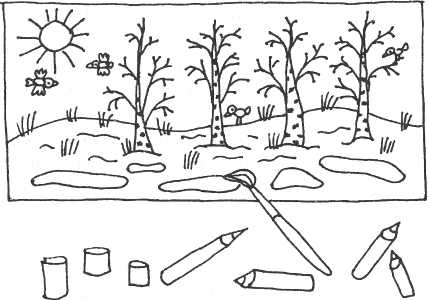 коричневого цвета. Каждый день солнышко светит все ярче и ярче, скоро весь снег в лесу растает».Дети начинают рисовать, выбирают синюю, голубую краску, чтобы изобразить ручейки, лужицы. Фломастерами воспитатель советует нарисовать кустики, тонкие веточки у березы. По своему желанию дети могут изобразить птичек на земле или летящими в небе: «Птички с юга прилетели, громко песенки запели».«Какая красивая получилась картина о весне! Ребята, вы сами ее нарисовали!» — эмоционально восклицает воспитатель. Спрашивает, понравилась ли она детям. Предлагает полюбоваться картиной весеннего леса. Поощряет желание ребенка сказать, что он нарисовал, найти «свой ручеек, кустик, свою птичку» и т. д.В вечернее время дети вновь могут возвращаться к рассматриванию коллективной композиции весеннего леса. Воспитатель предлагает им вспомнить потешки о солнышке, спеть песенки, вместе с ними читает стихи о весне.Содержание занятия. Воспитатель ведет с детьми разговор о том, что изменилось вокруг: снега стало меньше, на дорогах появились лужицы, громко чирикают воробушки: «Чив-чив-чив пришла весна!» Все радуются и взрослые, и дети, потому что кончилась холодная зима, солнце все больше стало согревать землю.Весна-красна Нам добра принесла... Хлебушка краюшечку И водицы кружечку1.«Люди радуются приходу весны. Детки тоже рады теплому сол-нышку-колоколнышку. А сейчас, ребята, вы сами будете рисовать большую картину о весне», — говорит воспитатель и предлагает детям подойти к сдвоенным столам, на которых лежит широкая полоса бумаги. «Посмотрите, я нарисовала березки, но у них еще нет листочков на ветках. Вы дорисуете синей краской на земле лужицы, ручейки. Посмотрите, на картине нарисовано яркое солнышко, оно согревает землю. Протяните руки к солнышку», — предлагает воспитатель и вместе с детьми тоже протягивает руки к нарисованным на бумаге солнечным лучам. «Как нам стало тепло», — говорит она.«А теперь, ребята, вы дорисуйте картину о весне. Посмотрите, кое-где еще лежит белый снег, но он быстро тает, и земля стала' Гуленьки: Русские народные прибаутки, заклички... С. 31.382Действия с предметами. «Разрезные картинки»Задачи. Развивать сенсорные способности детей: умение по части восстановить целое. Развивать скоординированные действия руки и глаза через умение обводить изображения по контуру. Учить узнавать предмет, изображенный на картинке, и называть его; находить идентичные картинки. Развивать речь, обогащать активный словарь, вводя новые и повторяя знакомые слова: «огурец», «помидор», «яблоко», «апельсин», «морковка», «матрешка», «мяч», «шарик», «ведро», «пирамидка», «лента», «ботинки», «бант» и др.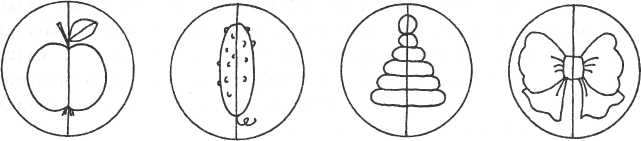 383Материалы. Предметные картинки — два набора. Из каждого набора выбираются идентичные картинки (по 2 шт.) Одна картинка разрезается строго пополам, другая остается целой, как образец для подбора. Необходимо использовать такие картинки, которыепри вертикальном разрезании образуют совершенно идентичные части: при соединении они составляют одно целое (яблоко, апельсин, пирамидка и т.п.) Нельзя использовать изображения живых существ и человека.Содержание занятия. Воспитатель занимается с подгруппой малышей (4—5 чел.). Дети сидят за столом вокруг педагога. Воспитатель показывает малышам картинки (целые): «Посмотрите, что нарисовано на картинке? Правильно, огурчик!» Взрослый может использовать стихотворение или выразительные речевые обороты на тему рисунка (автор Л.Н. Павлова). Например:Вот — зеленый огурец, Скажем, малый — удалец!Аналогично используются и другие изображения и пояснения к ним:А вот — репка, Желта и крепка?!Морковка, морковка, Оранжевый носик, Зеленый хвостик!Пирамидка из колец,Кто собрал — тот молодец!В процессе показа и рассматривания изображений воспитатель учит то одного, то другого малыша обводить изображенный на картинке предмет, водя пальчиком по контуру. Так отрабатываются сенсорные действия руки и глаза, помогающие идентифицировать предметы, обследуя их форму.Затем педагог показывает малышам такие же, но разрезанные картинки, состоящие из двух одинаковых половинок. Поясняет, что нужно правильно сложить картинку так, чтобы получился «целый огурчик», «целое яблочко» и т.п. Показывает прием сложения двух половинок и сопоставления возникшего изображения с идентичным на целой картинке.А далее задание усложняется: взрослый раздает каждому малышу по два изображения, например, огурец и помидор, яблоко и морковка, апельсин и ведерко, матрешка и мяч, лента и пирамидка. Каждый малыш подбирает изображения из двух вариантов, резко различных по форме и цвету, например, огурец и помидор — овальный зеленый и круглый красный.Далее игра-занятие разворачивается по ситуации, в зависимости от индивидуальных успехов каждого ребенка. Одним детям, легко справляющимся с заданием, педагог может предложить следующую пару картинок. Другим — помогает, обучает приемам идентификации половинок.Во второй половине дня можно рекомендовать продолжить игрупо желанию малышей.Речь. «Птичий двор»Задачи. Вовлекать детей в игровое и речевое взаимодействие. Учить вести диалог, отвечать на вопросы взрослого. Обогащать словарь глаголов. Учить соотносить слово и выразительные движения. Подводить детей к составлению коротких текстов (вместе со взрослым). В процессе звукоподражаний развивать дикцию, артикуляционный аппарат детей. Закреплять произношение гласных и простых согласных.Материалы. Тазик с водой. Игрушки: две утки (резиновые или пластиковые), петух, курица.Содержание занятия. Воспитатель организует на полу игровую ситуацию: ставит тазик с водой, пускает в него уток, рядом (на берегу) ставит курицу и петуха.Рассказывает, жестом привлекая внимание детей к игрушкам: «Наши уточки крякают кря-кря-кря! Наши курочки кудахчут ко-ко-ко! А Петя-петушок поет ку-ка-ре-ку!»Предлагает детям: «Давайте вместе расскажем».Воспитатель берет в руки уточку, затем и другие игрушки, организуя диалог: «Кто это? Как она голос подает, крякает? (Ответы детей.) А это кто (курица, петух)? Что он/она делает, как голос подает? Уточка — кря-кря-кря — крякает. Курица — ко-ко-ко — кудахчет. А петушок — ку-ка-ре-ку — кукарекет. А что еще делают уточки? Они в воде... плавают, ныряют. Шлепают лапами по воде. (Рассказ воспитателя сопровождается действиями с игрушкой.) А что делают петушок с курочкой? (Ответы детей.) Они ходят по двору, разгребают лапками землю. Ищут червяков. Клюют зернышки. А плавать умеют петушок с курочкой? (Ответы детей.) Нет, петушок и курочка плавать не умеют. Как подает голос петушок, как он кукарекает. Как кудахчет курочка?»38425 Заказ 544385Затем предлагает поиграть: «Как будто это — птичий двор. (Дети перемещаются на ковер.) Покажем, как ходят вразвалочку утки (выразительные движения). Как они крякают. Как плавают в пруду. А как ходит петушок? Хлопает крылышками. Кукарекает: ку-ка-ре-ку. (Выразительные движения и звукоподражания.) Курочка ищет червячков. Лапой разгребает землю. Зовет цыплят: ко-ко-ко (вместе с детьми)».Затем дети перемещаются в игровой уголок. Воспитатель обращается к ним с предложением рассказать про уточку, курочку, петушка. Дети по желанию подходят к игрушками, берут понравившуюся в руки. Воспитатель в случае необходимости подсказывает начало предложения. Выслушивает всех желающих.Далее предлагает: «Сейчас будем отгадывать загадки. Кто это?»Плавать — это вам не шутка. Это знает даже... утка.(В. Степанов)'Воспитатель: «А это кто: водичку пьет, зернышки клюет, яичко несет? Курочка. Кто рано встает, голосисто поет, кто детям спать не дает? Петушок». По ходу отгадывания дети берут в руки игрушку-отгадку.Воспитатель: «Поиграем. Как будто дарим друг другу игрушку. Будем передавать друг другу петушка и говорить: ку-ка-ре-ку — петушок. Кто хочет взять петушка? Кому его отдать?» Воспитатель помогает детям, подсказывает действия и слова.Аппликация. «В лесу расцвел подснежник»Задачи. Продолжать развивать сюжетно-игровой замысел, дополнять выполненную ранее композицию весеннего леса аппликацией первых цветов. Наклеивать в определенных местах (на земле, около березок) силуэты подснежников. Аккуратно пользоваться клеящими карандашами.Материалы. Выполненная ранее детьми коллективная композиция весеннего леса, силуэты цветов, вырезанных воспитателем для аппликации. Клеящие карандаши, клееночки, салфетки для рук,1Степанов В. Азбука в загадках. — М.: Омега, 2002. С. 42.386мольберт, аппликация подснежника, сделанная воспитателем на отдельном листе бумаги.Предварительная работа. Наблюдение за изменениями в природе (таяние снега, солнечные теплые лучи, пение птиц и т. д.). Рассматривание картины А. Грицая «Подснежник», иллюстраций в книгах, чтение стихов, пение песенок, слушание музыкального произведения П.И. Чайковского «Подснежник».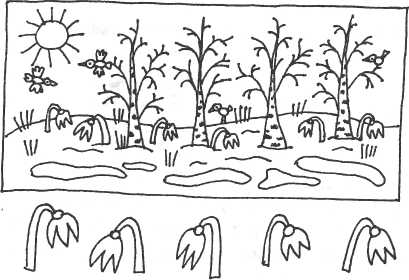 Содержание занятия. Воспитатель вновь обращает внимание детей на ранее созданную ими композицию весеннего леса. «Что изменилось в лесу? — спрашивает он детей (их ответы). — Все ярче, теплее светит солнышко и вырос первый весенний цветок — подснежник. Он прятался под снегом, а потом солнышко его согрело, и он поднял свою головку. Послушайте, как музыка об этом рассказывает». Дети слушают в записи произведение П.И. Чайковского из «Детского альбома» — «Подснежник». После прослушивания педагог говорит: «Какая нежная музыка, подснежник появился из-под снега и посмотрел на всех голубым глазком (показывает аппликацию подснежника). Цветок подснежник такой нежный, тонкий, его надо охранять, беречь. В нашем весеннем лесу выросло много подснежников». Воспитатель берет один силуэт и наклеивает его около березки, а рядом — другой, «глянул глазок голубой».Показывает способы намазывания клеем на клееночке силуэта цветка. Воспитатель: «А теперь, ребята, вы сами будете наклеивать подснежники на полянке под березками». Силуэты подснежников расположены на 2—3 подносах для того, чтобы детям удобно было их брать. Каждый ребенок может наклеить по желанию 2—4 цветка.25*В процессе занятия воспитатель оказывает помощь тому ребенку, который затрудняется пользоваться клеящим карандашом, пред-387лагает ему вначале положить цветок на лист, а если не понравится, можно передвинуть его на другое место («около березки или кустика»). Наклеивая силуэты, дети экспериментируют, находят наиболее удачные для себя варианты расположения цветов.Воспитатель обращает внимание на последовательность действий при наклеивании подснежников, напоминает об аккуратности в процессе работы.После того как все дети наклеят подснежники, воспитатель обращает их внимание на общую композицию весеннего леса и предлагает им рассмотреть, что получилось: «Посмотрите, ребята, как под лучами теплого солнышка-колоколнышка выросли голубые цветы — подснежники, послушайте, как птички стали громче петь свои веселые песни, радуясь приходу весны». В этот момент желательно включить запись птичьих голосов. После этого воспитатель радостно восклицает: «Пришла весна красная, пришла весна ясная!».В вечернее время дети с интересом могут рассказать, что им особенно понравилось в весеннем лесу («солнышко, птички в небе; ручейки, березки, подснежники и т. д.»). Воспитатель поощряет желание ребенка что-то еще дорисовать, так как это будет способствовать обогащению его замысла, возникновению новых образов.Организация детской игрыВ процессе наблюдения за природными явлениями (наступление весны) детям показывают, как тает снег, бегут ручьи, весело чирикают птички. На участке можно поиграть в то, как птички «летают» (бегают, хлопая руками-крыльями), клюют корм (постукивают пальчиками по ладошкам, краю песочницы, скамейке) или просто говорят «клю-клю-клю» и кивают головкой. Птички могут танцевать, прыгать, радоваться, пугаться «кошки», «взлетать» на скамейку и соскакивать с нее. Чаще всего для поддержания этой игры и создания радостного эмоционального фона необходимо активное участие воспитателя.Если на участке есть ручьи, а дети одеты в соответствующую одежду и обувь, — можно запускать кораблики — игрушечные (самые легкие) или предметы-заместители (кусочки палочек, пенопласта, пробки, коры, бумажки). Это традиционное весеннее развлечение всегда доставляет детям радость.В помещении «кораблики» могут «плавать» по ковру, на них можно сажать «пассажиров» — самые мелкие игрушки. По желанию детей можно построить большой корабль из модулей, стульев и т.д. и вспомнить игру, где пассажирами и матросами являлисьсами ребята и их куклы. Также можно построить самолет и поезд — это уже знакомая игра, в которую дети этого возраста могут играть практически без вмешательства взрослого. Воспитатель помогает только на этапе строительства и далее в случае конфликтов.Знакомые сюжеты разнообразятся, обогащаются, могут сливаться друг с другом. Пассажиры корабля или поезда могут проголодаться, и «повар» сварит им «компот»; могут заболеть — придется по телефону (кубику) вызывать «доктора и медсестру», чтобы они вылечили больного, дали лекарство, сделали укол.Для момента перехода от одной сюжетной цепочки к другой необходимо активное включение в игру воспитателя. По мере того как этот переход становится для детей привычным, помощь педагога становится менее заметной, переходит в форму наводящих вопросов и устных рекомендаций. Иногда, наблюдая за игрой, воспитатель видит, как кто-то из детей осуществляет действие, на первый взгляд, не относящееся к сюжету, например, начинает укладывать куклу спать в зоопарке или в самолете. Обычно такие действия малышей в игры не включены, и представляют собой изолированное игровое действие, которое ребенок вспомнил, увидев, например, одеяльце. Воспитатель может включить его в игру: «Ах, у Даши дочка так замерзла, устала, ее ветром продуло. Даша — мама заботливая, завернула дочку, на ручки взяла и баюкает, а сама в окошечко глядит: сейчас самолет к дому подлетит, они с дочкой уже и домой пойдут. Ну как, Саша, скоро ты привезешь пассажиров домой?»388АПРЕЛЬ. 28 НЕДЕЛЯ Планирование работыНаправленность педагогической работы. На прогулке педагог будет привлекать внимание детей к весенним изменениям в природе, поведению птиц, читать им поэтические и фольклорные произведения, созвучные весеннему настроению, организует разнообразные игры и забавы: хождение (в сапожках) по лужицам, наблюдение за ручейками и плывущими в воде предметами, бросание в лужицы маленьких камешков и др. Особый интерес у детей вызывают игры с корабликами, которые педагог будет содержательно развивать, привнося в них сюжеты из литературных произведений. На музыкальных занятиях дети начнут слушать иллюстрируемый музыкой рассказ педагога о птичках, на физкультурных — будут прыгать через «ручейки»; на рисовании — через ритм мазков и линий передадут образ весенней капели. В сотворчестве с воспитателем дети создадут живописную панораму весенней улицы и дополнят ее веселыми воробушками (из пластилина) и другими элементами по ходу развития инициативных игровых действий. В процессе рассматривания картины педагог будет способствовать обобщению полученных детьми разнообразных весенних впечатлений, будет учить их при этом переключать внимание с одних компонентов изображения на другие, замечать их особенности. На этой неделе дети также будут учиться строить домики для птичек, собирать пирамидки способом чередования деталей в соответствии с заданным признаком (цвет, форма, величина). Продолжится работа по развитию внеситуативного общения. Воспитатель через речевые игры начнет подводить детей к отгадыванию загадок, к составлению коротких текстов.Организация наблюдений. «Весна в природе»Задачи. Познакомить детей с весенним временем года, обратив внимание на изменения в природе: чаще и жарче светит солнце, тает снег, бегут ручьи; «плачут» сосульки, провожая холодную зиму. Связать все это с тем, что «наступила весна».Обратить особое внимание на признаки весны в живой природе: резвятся воробушки; из теплых краев прилетели грачи и скворцы. Провести наблюдения весенних явлений в природе на участке детского сада, исходя из конкретных условий.390Содержание наблюдения. Воспитатель предлагает малышам встать парами и пройти по участку детского сада. «Посмотрим, что произошло с нашими деревцами, елочкой. А как ведут себя птицы?» — говорит взрослый, побуждая малышей к наблюдению. Педагог обращает внимание малышей на яркое солнышко, предлагает протянуть ручки к солнышку — погреть ладошки, сказать добрые слова, а вначале поздороваться: «Здравствуй, солнышко!»Воспитатель может прочитать стихотворение Е. Благининой «С добрым утром»1, передающее радостное настроение.«А что мы скажем солнышку?» — спрашивает воспитатель малышей и начинает читать русские народные песенки:Солнышко, ведрышко! Выгляни в окошко: Посыплю горошку...2Солнышко-ведрышко, Выкатись на бревнышко, Сядь на пенек, Погуляй весь денек3.Далее педагог может обыграть прочитанные потешки, спросив у ребят: «Как детки просят солнышко? „Солнышко-солнышко, иди-иди к нам!"»Воспитатель обращает внимание детей, что снег под деревьями растаял, бегут ручейки, а с крыши капают сосульки. «Так всегда бывает, когда приходит весна! Весной тепло, много солнца и даже птички веселятся! Послушайте, как они чирикают», — говорит взрослый, предлагая детям прислушаться к весенним голосам.На солнышке согрелась ель. Подтаяла сосна. Идет апрель, звенит капель. В лесу у нас весна...(3. АлександроваКапель», отрывок)4Взрослый неоднократно употребляет слово «весна», постепенно на эмоциональном восприятии вводит его вначале в понимаемую, а затем, активную речь. «А почему же так радуются воробушки? — спрашивает малышей взрослый и продолжает: — Потому что пришла весна! Тепло!»' Хрестоматия для маленьких. — М.: Просвещение, 1987. С. 51.2	Великорус в своих песнях, обрядах...3	Гуленьки: Русские народные прибаутки, заклички... С. 29.4	Хрестоматия для маленьких. — М.: Просвещение, 1987. С. 152.391О чем поют воробушки В последний день зимы?Мы выжили!Мы дожили!Мы живы! Живы мы!(В. Берестов)'Воспитатель обращает внимание детей, что на деревьях пока еще нет листиков. И только верба встречает весну. Педагог показывает малышам веточки вербы (заранее приготовленные). Обращает внимание детей на пушистые, мягкие серенькие «комочки», как «зайчики» — почки вербы:Уж верба вся пушистая Раскинулась кругом; Опять весна душистая Повеяла крылом...(А. Фет, отрывок)2Педагог дает детям подержать веточки вербы в руках, потрогать пушистые «комочки». «Мы веточки возьмем в группу и поставим в воду, — говорит взрослый. — Будем любоваться ими».В конце небольшой экскурсии педагог обращает внимание на ручейки и организует игры на участке с лодочками (заранее приготовленными более старшими детьми). Дети наблюдают, как взрослый опускает на воду лодочки. «Весна к нам пришла и забавы привела! Ручейки бегут-бегут! По ним кораблики плывут», — весело поясняет взрослый игровую ситуацию.Далее наблюдение разворачивается по ситуации, постепенно переходя в игру. Педагог может показать ребятам сценку с четырьмя мышками (из пластилина), разыграв стихотворение Д. Хармса «Кораблик»: «По реке плывет кораблик...»3Ветки вербы дети приносят в группу и ставят в воду.Формирование культуры поведения и культурно-гигиенических навыков. Педагог будет обращать особое внимание на детей, которые еще не справляются с самостоятельным выполнением всех гигиенических процедур. Тем не менее дети, усвоившие навыки личной гигиены, могут все еще нуждаться в некоторой помощи воспитателя или в контроле за правильностью своих действий.В весенний период года дети больше времени проводят на воздухе, их игры становятся более разнообразными: они играют с мячом, песком, больше двигаются, нередко падают.1	Хрестоматия для маленьких. — М.: Просвещение, 1987. С. 152.2	Хрестоматия для маленьких. — М.: Просвещение, 1975. С. 48.3	Там же. С. 157.392Педагогу следует тщательно следить за тем, как дети приводят себя в «порядок» после возвращения с прогулки — переодеваются, моют руки, умываются. Время от времени им нужно напоминать о том, как правильно мыть руки, чтобы они стали чистыми (а не только мокрыми), сколько раз их нужно намыливать и как правильно мыть (со всех сторон, рука моет руку и т.п.).Сетка занятийКонспекты занятийОзнакомление с окружающим. «Весенние забавы»Задачи. Закрепить впечатление детей о весне, признаках весеннего времени года: тает снег, бегут ручьи, зацветает верба, появляются первые цветочки — подснежники; люди радуются прилету скворцов и грачей; птицы начинают вить гнезда. Активизировать393и обогатить впечатления детей от недавних наблюдений на участке детского сада, предложив для рассматривания картину весенней тематики. При рассматривании картины использовать фольклор, поэзию для малышей о весне, солнышке, птицах, травке и первых цветах. Побуждать детей к высказываниям о поведении людей весной: что одевают, что делают, чему радуются (солнышку, прилету птиц, весенним голосам, первым цветам, зеленеющей травке и т.п.).Содержание занятия. Педагог предлагает детям вспомнить, куда они недавно ходили, что видели на участке детского сада, как играли, пуская по воде лодочки. «Правильно, мы наблюдали, как у нас на участке тает снег и бегут ручьи», — подтверждает взрослый, оживляя воспоминания малышей. Спрашивает детей и помогает им с ответами: «Какое сейчас время года? Правильно, к нам пришла весна, весна — красна солнышком, цветами, зеленой травкою».Солнышко ясное,Нарядись,Солнышко красное,Покажись.Платье алое надень,Подари нам красный день!(А. Прокофьев «Солнышко»)'«А сейчас я покажу вам картину, на которой нарисовано то, что мы видели с вами, когда гуляли», — с этими словами воспитатель ставит на мольберт картину. Желательно использовать картину «Весенние забавы» из наглядно-дидактического пособия Л.Н. Павловой «Раннее детство. Развитие речи и мышления»2. Рассматривание картины ведется по следующему плану.Сначала внимание детей акцентируется прежде на человеке (детях). Отмечаются действия детей, изображенных на картине: пускают лодочки по ручейку, готовят домики (скворечники) для птиц и т.п. Педагог связывает действия детей с определенным временем года, с приходом весны.В связи с этим далее внимание малышей переключается на весенние сюжеты: птицы купаются в лужицах, несут в клювах веточки для гнезд, заглядывают в скворечники, вьют гнезда и т.п.Взрослый читает отрывки из стихотворения Саши Черного «Воробей», обогащая впечатления малышей, рассматривающих картину.Воробей мой, воробьишка! Серый, юркий, словно мышка. Прыгай, прыгай, я не трону — Видишь хлебца накрошил...1Можно также использовать стихотворение М. Клоковой «Зима прошла»2.Педагог еще раз подчеркивает, что на картине изображена весна и забавы детей. Обращает внимание на одежду детей. Они одеты в легкие курточки и шапочки, потому что пришла весна, стало тепло.Воспитатель может детям, изображенным на картине, дать имена. При этом следует принять во внимание, что имена не должны повторять имена присутствующих детей. В противном случае в силу конкретности своего мышления дети будут оглядываться на своих товарищей и предполагать, что это именно дети группы.После рассматривания людей на картине, описания их действий, внешнего вида необходимо обратить внимание на их настроение. Воспитатель спрашивает, почему детки на картинке улыбаются, смеются, радуются. Раскрывает перед детьми простейшие причинно-следственные связи: они радуются, потому что пришла весна, потому что светит солнце, поют птицы и т.д. Затем внимание малышей переключается на весенний пейзаж.Рассматривание картины можно закончить чтением стихотворения с опорой на опыт детей: «Помните, как вы делали подснежники из комочков, а как наклеивали подснежники „в лесу"?»Тонкие зеленые былинки,Цветики синеют.Это ведь подснежники,Галинка,Нету их милее!..(А. Прокофьев «Раннею весною», отрывок)3Или:Голубенький, чистый Подснежник-цветок! А подле сквозистый, Последний снежок...(А. Майков «Весна», отрывок)4' Хрестоматия для маленьких. — М.: Просвещение, 1975. С. 48. 2Павлова Л.Н. Раннее детство. Развитие речи и мышления: Нагляд-но-дидакт. пособ. — М.: Мозаика — Синтез, 2006.3941	Русская поэзия детям. — СПб: Академическ. проект, 1997. Т. 1. С. 636.2	Хрестоматия для маленьких. — М.: Просвещение, 1975. С. 130.3	Там же.4	Там же. С. 46.395Картина переносится в уголок природы или изобразительной деятельности. Во вторую половину дня педагог может еще раз привлечь к ней внимание малышей.Физкультура. №  55-56Задачи. Учить прыгать с места как можно дальше. Закреплять умения бросать мяч вдаль двумя руками из-за головы.Материалы. Мячи (диаметром 10-12 см), 2 шнура (длина 2,5 м). Обручи по числу детей.Место проведения. Зал.Содержание занятия. В зале, на гимнастической скамейке разложены обручи (деревянные, фанерные или пластмассовые — диаметром 30-40 см).Дети под наблюдением воспитателя обходят зал по периметру, останавливаются у скамейки. Воспитатель предлагает детям взять по обручу, держать его двумя руками перед собой: «Это у нас будут рули. Сейчас мы поедем на автомобилях. Ехать можно только по сигналу. Руль держите крепко. Не наталкивайтесь друг на друга. Машины могут ехать медленно, быстро, делать остановки». Воспитатель просит детей внимательно слушать сигналы, которые она подает. Говорит: «Поехали!» Дети двигаются по периметру зала. Воспитатель меняет сигналы, а дети должны менять скорость движения, делать остановки.Далее дети останавливаются, с помощью воспитателя размещаются в зале свободно, чтобы не мешать друг другу и выполняют общеразвивающие упражнения с обручами (вместе с воспитателем):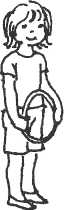 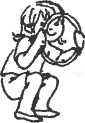 Стоя, обруч держать двумя руками
перед собой. Присесть, поднять руки, со
гнутые в локтях, посмотреть в обруч («По
смотрим в окошко»). Опустить руки. По
вторить 4-5 раз.Стоя, держа обруч перед собой. Под
нять руки вверх, посмотреть в обруч над
головой. Опустить руки. Повторить 4—6 раз.Стоя, держа обруч перед собой.
Присесть, поставить обруч ободом на396пол, не выпуская его из рук. Встать, выпрямиться. Повторить 4—6 раз.4. Положить обруч на пол перед собой. Прыжки на двух ногах в обруч и из обруча.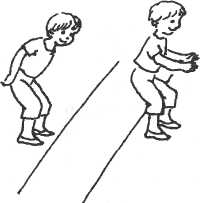 Ходьба с обручами друг за другом. Положить обручи на скамейку.«А теперь будем учиться прыгать через ручеек. Вон их сколько на улице», — говорит воспитатель. При этом она раскладывает посередине зала две веревки на расстоянии 10— 12 см одна от другой: «Это ручеек». Предлагает детям стать поближе, объясняет и показывает: «Надо стать близко носками к первой веревочке, ноги слегка расставить, колени немного согнуть и хорошо оттолкнуться, чтобы прыгнуть подальше и не намочить ноги». Воспитатель прыгает сама, а затем по ее команде — все дети одновременно. Воспитатель подбадривает детей, помогает затрудняющимся. Если они хорошо справляются с заданием, можно сделать ручеек пошире (15-20 см). Повторить 3 раза.Воспитатель: «Теперь возьмем мячи, станем на одном берегу ручейка и будем бросать мяч двумя руками из-за головы подальше на другой берег ручья». Дети становятся у веревки по сигналу воспитателя поднимают мячи над головой и бросают их через «ручей». Затем перепрыгивают через «ручей» и догоняют свои мячи. Повторить 3-4 раза.Подвижная игра «Автомобили». У каждого ребенка обруч — руль. Детей делят на 3-4 группы, группы стоят в разных углах зала. Каждая группа выезжает из гаража отдельно по сигналу воспитателя, объезжает зал и возвращается в гараж. Гаражи нужно отметить разными флажками или кубиками разного цвета. В заключение все «машины» едут одна за другой по периметру зала. Дети кладут обручи на место, указанное воспитателем.На прогулке, во второй половине дня. Катать кукол на колясках, играть с вертушками. Прыгать через нарисованный на земле ручей.Конструирование. «Башенка с домиком для птичек»Задачи. Учить выбирать детали (из общего набора строителя), необходимые для постройки башни по словесному указанию воспитателя и образцу; учить разбирать постройку и собирать детали397в коробку (ящик); пополнять словарный запас детей: «весна пришла», «птички прилетели».Материалы. Настольный строительный материал: два набора на шесть детей; мелкие игрушки — птички.Содержание занятия. Воспитатель обращает внимание детей на картинки с изображением скворечников: «Дети, вот и весна пришла, снежок растаял, ручейки побежали, птички прилетают из далеких краев и поселяются вот в такие домики. Давайте построим домики для наших птичек. Посмотрите, они щебечут, что-то нам говорят (подносит одну птичку к уху). Они нас просят построить домики для них. Вот такие». Показывает свой образец. «Это башенка с домиком, ведь птичка летает высоко и ей удобно будет сюда «прилетать», — говорит воспитатель. «Башенка построена из кубиков, — продолжает педагог и показывает, объясняя и строя рядом другую башенку: — Поставим один кубик, на него ровненько еще один такого же цвета, на этот — еще один такого же цвета, на этот — еще один все того же (синего) цвета, а чтобы получился домик, накроем сверху башенку вот такой призмой. Вот и получился высокий настоящий домик для птички».После такого объяснения-показа воспитатель говорит загадочно: «А теперь вы сами построите башенки и домики для своих птичек из кубиков, но не такого цвета, как у меня (синего), а другого. Слушайте внимательно. Саша, возьми из коробки желтый кубик и покажи нам. Правильно (если нет, воспитатель дает возможность взять именно желтый кубик), а Таня возьмет зеленый и покажет... а Витя — красный... а Вадик — желтый...». И так далее. Синий, как у воспитателя, не задается.После того как все дети взяли из коробки по кубику, воспитатель говорит, что вся башенка каждого из них будет построена только из таких кубиков, какие они держат в руках. В процессе возведения башни воспитатель контролирует и регулирует словом и практически деятельность каждого ребенка.Когда башенки построены (из четырех кубиков), воспитатель предлагает взять призму любого цвета и достроить птичий домик. По завершении дети называют, какого цвета их башенки и какого — крыши; играют с птичками.В конце занятия воспитатель читает стихотворение.Села птичка на окошко. Посиди у нас немножко, Подожди, не улетай! Улетела... аи!(А. Барто «Птичка») 398Рисование. «Звенит капель...!Задачи. Вызывать эмоциональный отклик на изменения в природе, желание передать образы весенней капели, сосулек; самостоятельно рисовать ритмом мазков, линий. Развивать воображение, сюжетно-игровой замысел. Учить аккуратно пользоваться краской.Материалы. Тонированные в голубой цвет листы альбомного формата с аппликативными изображениями домов разных цветов, снегом на крыше. Кисточки, краска гуашь — желтая, белая, голубая, синяя; мольберт, металлофон.Предварительная работа. Наблюдение на прогулке за происходящими в природе изменениями: таянием снега, звонкой капелью, ручейками, журчащими на земле. Рассматривание картинок, иллюстраций, чтение стихов, пение песенок о весне.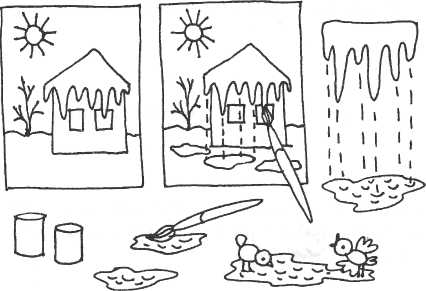 Содержание занятия. Перед детьми, сидящими полукругом, воспитатель ставит на мольберт аппликацию с изображением домика, весенней капели, ручейков, яркого солнышка в голубом небе. «Все ярче светит солнышко, снег быстро тает, а на крышах домов повисли сосульки-льдинки и от теплого солнышка начинают таять — „кап-кап-кап". Мы даже можем услышать весеннюю капель». Берет металлофон и ритмично постукивает молоточками, повторяя «кап-кап-кап». «От капели на земле появились лужицы, ручейки. Сосульки и весеннюю капель можно нарисовать красками», — говорит воспитатель. Предлагает каждому ребенку выбрать лист бумаги с аппликацией домика (они разных цветов). Дети са-399мостоятельно рисуют солнышко в небе, сосульки («повисли на крышах сосульки-льдинки»).Воспитатель напоминает, что надо промывать кисточку, осушать ее о салфетку. Повторяет в процессе рисования: «Кап-кап-кап, звонко капает капель, на дорожках — лужи». Поощряет желание детей ритмично повторять: «Кап-кап-кап...». На «земле» голубой и синей краской дети рисуют ручейки, лужицы. «Вот какую звонкую, весеннюю капель нарисовали дети на бумаге!» — радуется воспитатель.После занятия предлагает принести рисунки и положить их на столе так, чтобы получилась «улица с домиками». В процессе рассматривания воспитатель вновь берет металлофон и отстукивает ритм капели, а дети вместе с педагогом 2—3 раза повторяют: «Звонко капает капель, кап-кап-кап, на дорогах — лужицы...» Затем воспитатель просит каждого ребенка найти свой домик, ручеек, свою капель, солнышко.В вечернее время дети продолжают рассматривать свои рисунки (их можно наклеить на общую полосу бумаги, чтобы получилась улица). Дети самостоятельно по своему желанию могут фломастерами дорисовать птичек, летающих в небе или купающихся в лужицах.Действия с предметами. «Пирамидки»Задачи. Учить детей собирать пирамидки способом чередования деталей, различных по цвету, форме или величине, в соответствии с заданной инструкцией.Материалы. Набор кубиков, шариков, колец, цилиндриков разного цвета и величины.Содержание занятия. Воспитатель показывает детям несколько пирамидок, собранных по принципу чередования двух деталей, например, пирамидки из красных и синих шариков (чередование по цвету) или пирамидки из красных шариков и кубиков (чередование по форме). Можно выполнить пирамидку из одноцветных колец разной величины (чередование по величине).Каждому ребенку предлагается 6-8 деталей и высокий стержень («палочка»), на который малыш должен нанизать предметы в системе чередования по инструкции воспитателя.400Вначале все дети выполняют однотипные пирамидки. После того как ребенок усвоит принцип чередования деталей, он может выполнять любые чередования предметов (по инструкции воспитателя).После того как дети соберут пирамидки по инструкции, педагог предлагает им собирать пирамидки из любых форм (деталей) по собственному замыслу.В конце занятия дети рассматривают свои изделия: чья пирамидка самая красивая.Во второй половине дня педагог снова предлагает детям собирать по собственному замыслу пирамидки из разных по величине, форме или цвету деталей.Речь. «Наши гуси у пруда»Задачи. Развивать внеситуативное общение. Побуждать отвечать на вопросы. Подводить к отгадыванию загадок; к составлению совместно с воспитателем короткого текста. Обогащать словарь детей глаголами, прилагательными. Побуждать соотносить глагол и выразительные движения. В процессе звукоподражаний развивать артикуляционный аппарат детей, уточнять произношение гласных и простых согласных звуков.Материалы. Тазик с водой. Игрушки: гусь, утка, курица, петух, волк.Содержание занятия. Воспитатель собирает детей в игровом уголке и рассказывает им: «Наши уточки крякают: кря-кря-кря! Наши гуси гогочут: га-га-га! Наши гуленьки воркуют: грру-грру-у, грру-у! Наши курочки кудахчут: ко-ко-ко! Наш Петя-петушок поет: ку-ка-ре-ку!» Воспитатель поощряет инициативу детей подговаривать звукоподражания. Вопросы к детям: «Кто так крякает: кря-кря-кря? Кто кукарекает: ку-ка-ре-ку? Кто так кудахчет: ко-ко-ко-ко?»Воспитатель выставляет тазик с водой и игрушки. Предлагает вместе рассказать про них стихи (автор стихов — В. Степанов). В процессе чтения демонстрирует игрушки и их действия.Переваливаясь важно,В речку прыгнули отважноИ, о чем-то говоря,В речке плещутся: ...(Кря-кря!)1М.: Омега-Пресс,4011Степанов В. Кто как говорит // Первые уроки. 2002. С. 177.54426 ЗаЗвукоподражания повторяют с детьми два раза.Ищут зернышки подружки С хохолками на макушке. От крыльца не далеко Раздается: ... (Ко-ко-ко!)1Кто это со шпорами, С песнями веселыми: ... (Ку-ка-ре-ку!)2Кто крикливый, С длинным носом.Идет гулять в луга И гогочет ... (Га-га-га!)3Воспитатель пускает в тазик с водой игрушечного гуся, рассказывает:«Это гусь. Он белый. У него красивые большие крылья. Длинная шея. Красные лапы, как будто надеты красные сапожки. Гусь гребет лапами, плавает. Гусь щиплет травку. Может ущипнуть и детей. Гусь гогочет: га-га-га».Предлагает послушать стихотворение о гусе.Выгибает шею гусь: Никого я не боюсь. Как начну щипать за пятки — Побежите без оглядки.(В. Степанов)4Воспитатель: «Сейчас мы все будем как будто гуси. (Перемещаются на ковер.) Гуси идут, переваливаются. Шлепают по земле красными лапами. Выгибают шеи: га-га-га — гогочут. Пощипали травку. Попили водицы. (Слова сопровождаются выразительными движениями.) А сейчас я как будто гусь, а вы — дети. Дети убегают от гуся. Гусь „щиплет" их за пятки». Дети убегают в игровой уголок.1	Степанов В. Кто как говорит // Первые уроки. — М.: Омега-Пресс,
2002. С. 177.2	Степанов В. Буквы и цифры. — М.: Омега, 2005. С. 9.3	Там же. С 175.4	Там же. С. 25.402Воспитатель обращается к детям: «У кого красные лапки? Кто щиплет за пятки?» Далее воспитатель спрашивает: «Кто хочет рассказать про гуся? Какой он? Что умеет делать? Как голос подает, гогочет?» Дети по желанию выходят к педагогу, берут в руки игрушку, подговаривают слова инициативно либо совместно с воспитателем: «Это... Он... какой? Он... что умеет делать? Гусь гогочет: ...»Педагог выслушивает всех желающих детей. Дети могут выбрать для рассказа любую игрушку и говорить своими словами.Игра «Да-да-да, нет-нет-нет». Высказывания, которые используются в игре:«Гусь гогочет: га-га-га!Гусь щиплет травку.Уточки мяукают: мяу-мяу. Что делают уточки?Петушок плавает. Кто плавает?»Если так бывает, дети говорят: да-да-да и хлопают в ладоши. Если это неправда, говорят: нет-нет-нет и грозят пальчиками.Воспитатель: «На гусей охотится серый волк. Притаился под горой. Поджидает гусей. Хочет волк схватить гуся. А гуси убегают. Крыльями машут. Сейчас вы все как будто гуси, щиплете травку (перемещаются на ковер.) Берегитесь волка».Дети изображают гусей, гогочут, убегают врассыпную от волка. Занятие переходит в свободную деятельность детей.Лепка. «Веселые воробушки — чив-чив-чив»Задачи. Развивать наблюдательность в процессе ознакомления с окружающим. Воспитывать бережное отношение к живой природе. Вызвать у детей желание самостоятельно лепить фигурки птиц из частей или целого комка, развивать сюжетно-игровой замысел.Материал. Вылепленная заранее воспитателем фигурка воробушка, пластилин, клееночка, салфетки для рук. Панорама весенней улицы, выполненная детьми на предыдущем занятии, мольберт.Предварительная работа. Наблюдение за птицами, купающимися в лужицах, пьющими из них воду, слушание пения птиц, ра-:>(>*403дующихся весеннему теплу. Рассматривание картинок, своих рисунков о весне. Чтение стихов, потешек, пение песенок.Содержание занятия. Воспитатель располагает на мольберте или на столах выполненную ранее композицию и предлагает детям вновь «погулять по весенней улице». «А где воробушки, которые так любят прыгать, купаться в лужицах, звать своих друзей — чив-чив-чив?» — спрашивает воспитатель. Незаметно берет фигурку слепленного им воробушка и показывает ребятам. «Чив-чив-чив, я прилетел, чив-чив-чив, зову своих друзей. Где они? Подожди, воробушек, скоро твои друзья воробушки тебя услышат и прилетят», — говорит воспитатель и просит детей слепить из пластилина воробушков.Дети садятся за столы и начинают самостоятельно лепить, используя полученные ранее умения: раскатывают шарик (головку) и соединяют его с овальной формой (туловищем), клювик и хвостик лепят способом вытягивания и прищипывания. Ребенок может так же этим способом слепить и крылышки.Когда все дети закончат лепить фигурки птичек, воспитатель снова обращает их внимание на фигурку воробушка, с которым дети познакомились в начале занятия. «Чив-чив-чив, вот и прилетели мои друзья, — обрадовался воробушек. — Теперь можно всем вместе купаться в лужицах». Каждый ребенок находит место для «своего воробушка» в общей композиции панорамы улицы, которую они создали на предыдущем занятии по рисованию. Воспитатель предоставляет детям возможность поиграть с фигуркой птички, активно действовать вместе с другими детьми.В вечернее время эти игровые действия могут продолжаться по инициативе детей. Воспитатель проявляет интерес к содержанию игры с лепкой, просит ребенка рассказать, что делает его воробушек («пьет водичку, купается, клюет зернышки, нашел червячка»). Для обогащения сюжетно-игрового замысла советует детям слепить зернышки, червячков, жучков и т.д.Организация детской игрыВ процессе наблюдения за пробуждением весенней природы дети с помощью воспитателя замечают все новые признаки наступившей весны, все больше времени проводят на воздухе, видят веселых птичек, слышат их щебет, наблюдают за ручейками, капелью, а иногда и первыми травинками. Новый опыт обогащается на занятиях и, в свою очередь, обогащает игру детей.404На прогулке можно найти ручеек и запускать в нем «кораблики»; если используется игрушечная лодочка — в нее можно поместить «пассажира» — маленькую куколку или «моряка» — мышонка, вспомнив при этом стихотворение Д. Хармса «Кораблик». Можно использовать игрушечного лягушонка и вспомнить стихотворение А. Барто:Матросская шапка, Веревка в руке, Тяну я кораблик По быстрой реке, И скачут лягушки За мной по пятам, И просят меня: — «Прокати, капитан!»(А. Барто «Кораблик»)В игры с корабликами можно играть и в помещении, что детям уже знакомо. В этом случае, по желанию детей, пассажирами или матросами могут быть не только игрушки, но и сами дети. Воспитатель помогает построить кораблик, наводящими вопросами способствует переводу «роли в действии» в словесно обозначенную роль. «Петя, ты на корабле самый главный, сидишь впереди, руль поворачиваешь! Ты, наверно, капитан, да?», «А кто у нас матросы, кто капитану помогает? Саша и Коля — матросы, вот вам специальные шапочки — бескозырки. Смотрите, у них есть ленточки...», «А ты, Оля, тоже будешь играть? Ну, тогда ты будешь пассажир».Девочки (и иногда мальчики) уже без помощи взрослого играют в привычные игры по бытовым сюжетам, кормят, поят, моют, укладывают спать кукол и зверюшек. Воспитатель может дать им новые игрушки — курочек, цыплят, петушка, предложить девочкам покормить их не за столом, как кукол, а «по правде», как кормят птичек — из блюдечка на полу, воображаемыми зернышками, а потом выпустить их погулять «на травку» — зеленый коврик. К прогулке можно привлечь и игрушечных коровку, лошадку, козочку. «Ой, начинается дождь! Надо построить домик для наших зверей», — восклицает воспитатель. В качестве домика могут использоваться постройки из кубиков и конструктора, но играть с ними не очень удобно, т.к. действия детей в этом возрасте не очень скоординированы. Можно предложить «построить» дом из столика или двух стульев, накрытых сверху покрывалом или занавеской. В такой дом поместятся и дети, и игрушки.АПРЕЛЬ. 29 НЕДЕЛЯ Планирование работыНаправленность педагогической работы. На этой неделе дети будут наблюдать за работой плотника, который сделает и повесит на дерево скворечник, сами будут действовать с игрушечными инструментами-орудиями. На занятии по аппликации воспроизведут в образной форме увиденное — создадут из частей «домик для скворца» и разместят его на нарисованном дереве. Продолжится наблюдение за ветками вербы и тополя, стоящими в воде. С помощью изобразительных средств (цветового пятна, линии) дети создадут образ теплого яркого весеннего солнышка, обыграют его. Радостное весеннее настроение, весенние впечатления, интерес к наблюдению за птицами, их различению отразится в многочисленных речевых играх, построенных на основе стихов, народных песенок-закличек; словарь детей при этом обогатится образными словами. Педагог завершит свой рассказ о птичках, иллюстрируемый музыкой, организует игры детей на его основе. Продолжит формировать у детей условные игровые действия, умение использовать предметы-заместители, будет способствовать обогащению знакомых сюжетов полученным на занятиях опытом. На музыкальных (в пляске «Калинка») и физкультурных занятиях (бросая друг другу мяч) дети будут учиться взаимодействовать друг с другом в паре, ориентироваться в пространстве.Организация наблюдений. «Кто нам сделает скворечник?»Задачи. Познакомить детей с рабочим детского сада (плотником). Показать им инструменты (орудия труда плотника): молоток, гвозди, плоскогубцы, отвертки, топорик и рубанок; показать, как он ими работает. Провести наблюдение за изготовлением и вывешиванием скворечника.Материалы. В группе — игровые верстачки и молоточки для забивания втулочек. На участке — колышки для забивания в песок (для орудийной деятельности детей).Содержание наблюдения. Воспитатель говорит детям, что познакомит их с дядей Васей (Сережей, Мишей и др.), который уме-406ет чинить сломанные игрушки, мебель (скамейки, стульчики и др.). «А еще дядя Вася обещал сделать нам скворечник — домик для птиц. Пойдемте, посмотрим, как дядя Вася работает, какими инструментами он пользуется», — предлагает воспитатель.Воспитатель приводит детей в «мастерскую» к дяде Васе: «Дядя Вася, здравствуйте. Скоро прилетят скворцы, а у нас нет скворечника. Дядя Вася, ребята очень вас просят сделать домик для птичек».Дядя Вася радушно встречает ребят и говорит, что скворечник он уже сделал, осталось только вбить несколько гвоздиков. В присутствии детей дядя Вася работает молотком. Воспитатель просит дядю Васю показать ребятам инструменты и как он ими работает. «Дядя Вася, а у наших ребят тоже есть верстачки и молоточки. Теперь они сумеют работать молоточками, как вы», — весело говорит воспитатель. Дядя Вася «заканчивает» делать скворечник в присутствии ребят и говорит, что пойдет с ними, чтобы повесить домик для птичек на дерево.Вторая часть наблюдения проходит на участке детского сада. Ребята, воспитатель, дядя Вася торжественно подходят к выбранному дереву. Дядя Вася приносит лестницу-стремянку и укрепляет скворечник на дереве. Дети стоят в стороне от дерева, в безопасном и удобном для обозрения месте. «Вот какой красивый домик будет у скворцов. Спасибо, дядя Вася! Теперь будем встречать птиц. Летите к нам птички! Птички — невелички! Мы построили вам дом. Тепло и сухо будет в нем!» — говорит взрослый.В конце педагог может прочитать отрывок из стихотворения И. Токмаковой «Где спит рыбка».Ночью темень. Ночью тишь. Рыбка, рыбка, где ты спишь? Лисий след ведет к норе, След собачий — к конуре, — Белкин след ведет к дуплу, Мышкин к дырочке в полу...'Затем спрашивает детей: «А где спит, где живет скворец? В домике на дереве, в скворечнике». Воспитатель делает жест рукой, показывая на скворечник. Ребята еще раз обходят вокруг дерева, рассматривая скворечник.Вместо стихотворения «Где спит рыбка» можно использовать стихотворение Т. Волжиной «Где чей дом»2.' Хрестоматия для маленьких и постарше. — М.: Знание, 1996. С. 43. 2 Полная хрестоматия для дошкольников: В 2-х кн. Кн. 1. — Екате-ринбург: У-Фактория, 2005. С. 549.407Формирование культуры поведения и культурно-гигиенических навыков. Формирование всех этих навыков происходит в повседневной жизни в течение года. Особое внимание педагог уделяет детям, у которых нужные навыки еще недостаточно прочно сформировались.К концу 3 года жизни у ребенка начинают развивать умение самостоятельно, без напоминания регулярно и своевременно осуществлять необходимые гигиенические действия: умение самостоятельно мыть руки, умываться, причесываться, пользоваться носовым платком, полоскать рот после приема пищи.Приобретенные детьми гигиенические навыки и умения педагог закрепляет в тематических играх, которые он организует сам, поддерживает игры, возникшие по инициативе детей. Примерные сюжеты игр — «Поликлиника», «День рождения куклы», «Доктор Айболит» и др.В этих играх еще раз актуализируются представления детей о том, что невыполнение гигиенических правил может стать причиной различных заболеваний, о необходимости содержания в чистоте тела и рук, своей одежды, окружающей обстановки.Воспитатель знакомит родителей с содержанием работы по гигиеническому воспитанию детей, которую он проводит, с тем чтобы и в семье навыки гигиены у малышей развивались и закреплялись.Сетка занятий408Конспекты занятийОзнакомление  с окружающим. «Маша с друзьями обедает»Задачи. Расширять представления детей о домашних животных: все они нуждаются в заботе, их нужно кормить. Воспитывать у детей добрые чувства по отношению к ним. Развивать понимаемую и активную речь, используя описание повадок и звукоподражания голосам животных.Материалы. Кукла Маша (45-50 см), кукольный столик и стульчик для куклы, кукольная посуда. Набор реалистичных соразмерных игрушек для инсценировки: собачка, кошечка, курочка.Содержание занятия. На детском столе создается композиция: кукла сидит за кукольным столом — «обедает».Педагог выразительно разыгрывает с помощью игрушек различные ситуации:1.	Маша села обедать. Прибежала собачка.Гав-гав!Кто это?Это я, собачка — черный нос. Я стерег дом, устал. Не пора
ли обедать?2.	Прибежала кошка Мурка.—	Мяу-мяу! Я мышек ловила. Наработалась, устала. Не пора ли
обедать?3.	- Ко-ко!Кто это?Курочка Ряба. Я яичко вам снесла. Не пора ли обедать?4094. Маша всех зверей пригласила обедать. Собачке дала еду в миске. В блюдечке — киске. Курочке — зернышек в плошечке. А Машин обед — в тарелках — в глубокой и мелкой.Через несколько дней аналогичные ситуации можно разыграть повторно, используя стихотворение С. Капутикян «Маша обедает» (пер. Т. Спендиаровой)1.Физкультура№ 57-58Задачи. Учить бросать мяч друг другу двумя руками. Повторить лазание по лестнице-стремянке.Материалы. Мячи, лестница-стремянка, колокольчик (или погремушка).Место проведения. Зал.Содержание занятия. Дети входят в зал и строятся в колонну друг за другом. По сигналу воспитателя дети из колонны разбегаются в разные стороны, а затем по сигналу: «Найди, за кем стоял» снова должны стать друг за другом. Воспитатель приучает ориентироваться в пространстве, находить свое место в колонне. (Повторить 3-4 раза.) Дети идут друг за другом, по ходу берут по мячу, расходятся свободно по залу, останавливаются лицом к воспитателю. Воспитатель помогает детям стать свободно и вместе с ними выполняет общеразвиваюшие упражнения с мячами.Стоя, руки опущены, в правой руке мяч. Поднять руки с мя
чом вверх (руки хорошо выпрямить), опустить вниз. (Повторить
3-4 раза.)Сидя, ноги вместе, мяч в обеих руках на коленях. Повернуть
ся в одну сторону, коснуться мячом пола, постучать им о пол
(«Раз, два, три»), сесть прямо. Выполнить то же в другую сторону.
(Повторить по 3 раза в каждую сторону.)Лежа на спине, ноги вытянуты, мяч в руках на груди. Под
нять прямые ноги, выпрямить руки, коснуться мячом колен под
нятых ног. Опустить ноги и руки. (Повторить 4—6 раз.)1 Хрестоматия для маленьких. — М: Просвещение, 1987. С. 161.4104. Подскоки на месте на двух нога (прыгать легко как мячик). Мячи можно положить на пол или держать в руках.Для выполнения следующих упражнений детей следует разделить на две подгруппы.Первая подгруппа: дети встают парами напротив друг друга (расстояние примерно 1 м), бросают мяч друг другу и стараются поймать его двумя руками.Вторая подгруппа: дети выполняют лазание по лестнице-стремянке. Воспитатель помогает малышам, подсказывает, чтобы они не пропускали реек, не спешили, крепко держались за рейки, поднимались до третьей рейки. На верхней рейке лесенки подвешивается колокольчик (или погремушка), до которого надо добраться и позвонить. Воспитатель все время находится у стремянки, обеспечивая страховку. Желательно, чтобы за первой подгруппой тоже наблюдал взрослый (няня, медсестра). Затем подгруппы меняются местами.После выполнения упражнений дети объединяются для игры «Догоните мячи». Воспитатель собирает детей около себя, затем выбрасывает из корзины мячи в разные стороны и просит детей догнать мячи и принести ей в корзину. Игра повторяется 3—4 раза.В заключение дети проходят за воспитателем по периметру зала обычным шагом, затем на носках.На прогулке и во второй половине дня. Самостоятельные игры с мячами, вертушками, каталками. Повторить упражнения в равновесии: походить по доске (по мостику), по бревну, перешагивать кубики.Конструирование. «Машенька катается на лодочке»Задачи. Учить детей строить лодочку из разных деталей (пластины, кирпичики, кубики), различая их по форме, цвету, величине; обогащать словарь детей такими словами, как: «лодочка», «весна пришла»; закреплять умение разбирать постройки и складывать детали в место хранения (коробка, ящик).Материалы. Строительный материал — кирпичики, пластины разного цвета и размера, кубики, две матрешки (одна побольше, другая — самая маленькая).411Предварительная работа. Воспитатель проводит с детьми наблюдение на прогулке за ручейками, дети замечают таяние снега, льда, обращают внимание на лужи, пускают бумажные лодочки. Можно рассмотреть иллюстрации с изображением весенних изменений в природе.Содержание занятия. Дети рассаживаются вокруг стола (4—6 чел.). Воспитатель: «Дети, помните, мы с вами на прогулке пускали в ручейки вот такие лодочки. Нам их подарили старшие дети (показывает бумажную лодочку). Машеньке тоже захотелось покататься на лодочке, давайте ей построим лодочку. Сначала возьмем пластину. Коля, найди синюю пластину и поставь ее на стол. Вот так (показывает, как поставить ее на длинную узкую грань). Какая пластина? (Синяя.) Леночка, возьми из набора такую же пластину и поставь ее рядом с Колиной пластиной, так же. (Воспитатель помогает.) Молодцы! У лодочки есть «нос», мы его сделаем из призмы. Дима, найди призму синего цвета и поставь ее уголочком, вот так (воспитатель помогает поставить призму и выровнять постройку). А с этой стороны нашу лодочку закроем кирпичиком, чтобы в нее водичка не попала. Вот и получилась у нас с вами синяя длинная лодочка. В середину положим кирпичик — скамеечку, на которой будет сидеть Машенька. Садись, Машенька, покатайся на лодочке».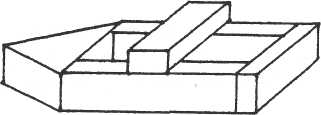 го цветов (лучами) — образ солнца. Учить располагать изображение посередине листа («в окошке»).Материалы. Иллюстрации с изображением образа веселого, улыбающегося солнышка в книгах Ю. Васнецова «Наши сказки», «Радуга-дуга». Тонированные в разные цвета листы бумаги («окошки») с наклеенными по краям листа цветными «ставенками» (в одном из «окошек» нарисовано солнышко), краски — желтая, красная, оранжевая; кисти, банки с водой, салфетки; мольберт.Предварительная работа. Наблюдения за изменениями в природе, происходящими под влиянием теплых солнечных лучей. Рассматривание иллюстраций Ю. Васнецова с изображением солнышка в виде улыбающегося лица. Чтение народных потешек, стихов, пение песенок о весне, солнышке.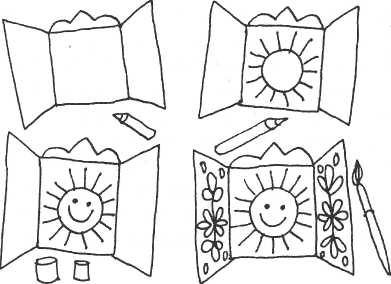 Далее воспитатель обращает внимание детей на Машину подружку (маленькую матрешку), говорит, что ей тоже хочется покататься на лодочке, и предлагает детям построить для нее лодочку поменьше, покороче. И начинает вместе с детьми строить еще одну лодочку рядом с первой (чтобы подружкам было весело), повторяя весь процесс, меняются только длина и цвет пластин.Рисование. «Солнышко-ведрышко»Задачи. Вызывать эмоциональный отклик при восприятии окружающей природы. Учить передавать изобразительными средствами — цветовым пятном, линиями красного, желтого и оранжево-412Содержание занятия. Воспитатель ставит на мольберт тонированный лист («окошечко») и читает фольклорную песенку-заклич-ку детям, сидящим полукругом:Солнышко, ведрышко! Выгляни в окошко: Посыплю горошку...'Открывает ставенки, и дети видят изображение солнышка в виде улыбающегося лица человека. «Услышало нас солнышко, улыбнулось, нарядилось и выглянуло в „окошко". Посмотрите, какое оно веселое, улыбается всем деткам, а его теплые лучики нас согревают, подойдите к „окошку" и протяните руки к солнышку' Великорус в своих песнях, обрядах...413(дети подходят к мольберту). Как стало тепло! Солнышко согрело нас красными, желтыми и оранжевыми лучиками. Ребята, а вы хотите нарисовать солнышко-ведрышко в „окошечке"? Подойдите и выберете „окошечко со ставенками", которое вам понравится», — говорит воспитатель. Тонированные листы — «окошечки» разложены на отдельном столе.Каждый ребенок самостоятельно выбирает свое «окошечко» со ставенками, с интересом открывает их и закрывает и видит, что солнышка нет, его надо нарисовать красками. Воспитатель предлагает вначале нарисовать круглое солнышко (показывает), потом красные и желтые лучики (показывает). А затем — черты лица: глаза, рот (показывает), чтобы «солнышко улыбалось и посмотрело на каждого». Дети с радостью начинают рисовать.В процессе занятия воспитатель предоставляет детям возможность самостоятельно использовать краски разных цветов, чтобы солнышко получилось ярким, нарядным, красивым, помогает детям, повторяет вместе с ними слова народной песенки. После того как они нарисуют «солнышко-ведрышко», свои рисунки — «окошечки» раскладывают на отдельном столе и рассматривают. Каждый ребенок находит свое «солнышко-ведрышко».В вечернее время дети могут фломастерами украсить ставенки в своих «окошечках», закрывать их и открывать, показывать куклам «солнышко — ведрышко» и повторять народную песенку. Воспитатель может предложить детям на большом листе бумаги с заранее наклеенной треугольной крышей расположить рисунки-«окошки», менять их местами, чтобы получился большой дом.Действия с предметами. «Верстачки и молоточки»Задачи. Учить детей выполнять действия орудийного характера, воздействуя одним предметом на другой. Развивать моторику пальцев, двигательную активность и координацию рук. Учитывать ведущую руку ребенка при выполнении действий с игрушкой.Материалы. Наборы «Умелый мастер» (верстачок с втулочками и молоточком) — по количеству детей. Занятие проводится по подгруппам (4-5 чел.)Содержание занятия. Воспитатель просит малышей вспомнить, к кому они недавно ходили в гости, кто сделал с помощью моло-414точка и гвоздиков домик для птичек — «скворечник». «Правильно, дядя Вася», — подтверждает воспитатель.«А сегодня вы сами будете работать молоточками», — говорит взрослый, раздавая малышам наборы игровых предметов-орудий.Педагог располагает молоточки с правой стороны от верстачка, а с левой — втулки для забивания. Далее дети действуют самостоятельно. Взрослый помогает тем, у кого не получается. Когда втулки оказываются вбитыми в поверхность верстачка, последний переворачивается, и у ребенка вновь появляется возможность забивать втулки молоточком. Занятие заканчивается после 3—4 поворотов верстачка.Аналогичные действия проводятся во время прогулки в песочнице: дети забивают молоточком в песок столбики, колышки.Речь. «Дождик песенку поет»Задачи. Вовлекать детей в игровое и речевое взаимодействие; внеситуативное общение. Обобщать в слове представления детей о весне. Обогащать словарь образными словами. В процессе звукоподражательных игр закреплять правильное произношение гласных и простых согласных звуков.Материалы. Игрушки: воробьи, голуби, щенок, синий платок. Птицы сделаны из соленого теста. Можно использовать народные игрушки. Серебряный дождь. Маска солнышка (желтый круг с лучиками на палочке).Предварительная работа. Воспитатель заранее ставит в воду веточки тополя, вербы и т.п., чтобы распустились листочки.Содержание занятия. Воспитатель подзывает детей к столу рассмотреть веточки. Дети замечают, что проклюнулись листочки. Инициативно высказываются.Воспитатель: «Листочки чувствуют, что тепло. Наступила весна. Тает снег. Воробьи оживленно щебечут». (Перемещаются на ковер.)Читает отрывок из стихотворения Саши Черного «Воробей»:Воробей мой, воробьишка! Серый, юркий, словно мышка. Прыгай, прыгай, я не трону — Видишь хлебца накрошил...'1 Русская поэзия детям. — СПб: Академическ. проект, 1997. Т. 1. С. 636.415.Воспитатель: «И гуленьки — голуби тут как тут. (Демонстрирует игрушки.) Покормили птичек: гули-гули-гули». (Вместе с детьми. Выразительные движения. Повторить 3 раза.)— А сейчас вы как будто птички. Клюете зернышки: клю-клю-клю. Гуленьки воркуют: гру-гру-гру. Воробьишки: чик-чирик. Полетели птички в гнездышки. (Дети садятся на места.)Воспитатель читает стихотворение:Весна, весна на свете. Все радуются ей: Деревья, звери, дети, Щенок и воробей...(А. Завальнюк «Времена года»)'Воспитатель: «Поиграем. Кто из вас хочет быть щенком? А кто воробьем? (Желающим вручают игрушки.) Воробей купается в воде. Прыгает. Отряхивается. Чирикает: чик-чирик! Увидел его щенок. Смотрит, удивляется. Хвостом виляет. И вдруг как залаял: гав-гав-гав. Воробей испугался и улетел».В игре принимают участие все дети. Педагог подсказывает сюжет, дети включаются в рассказ, проговаривая слова и звукоподражания. Это одна из основных частей занятия.Воспитатель: «Весной солнышко то светит, то прячется за тучу, и идет дождь. Вот как будто туча (демонстрирует синий платочек). Из тучи идет дождь». Демонстрирует серебряный дождик. «Поливает» детей.Дети вместе с воспитателем читают закличку, грозят пальчиком:Дождик-дождик, Полно лить, Малых детушек Мочить!2(Повторить 2 раза.)Затем дети кличут солнышко: «Солнышко-солнышко! Выгляни в окошечко!»Из-за «тучи» сюрпризно появляется солнышко — желтый круг с лучиками на палочке. Воспитатель набрасывает платок на «солнышко»: «Кто хочет позвать солнышко?» Произнося слова заклич-ки («солнышко, выгляни»), ребенок сдергивает «тучку» с «солнышка». (Повторяется неоднократно по мере интереса к игре детей.)Воспитатель: «Будем рассказывать про весну». Демонстрирует игрушки и проговаривает следующий текст: «Воробьи: чик-чирик! Голуби: гру-гру-гру. Солнышко светит. Весна!»Спрашивает детей: «Кто хочет рассказать о весне? Рассказать, как светит солнышко, поют птички». Воспитатель раскладывает на глазах у детей атрибуты. Желающим оказывает помощь.Затем предлагает послушать стихотворение.Дождик песенку поет:Кап, кап...Только кто ее поймет —Кап, кап?Не поймем ни я, ни ты,Да зато поймут цветы,И весенняя листва,И зеленая трава...(Б. Заходер «Дождик!»)'Воспитатель: «Вот он дождик: кап-кап». Протягивает кому-либо из детей серебряный дождь: «Подари дождик кому хочешь, скажи: кап-кап, дождик». Воспитатель побуждает детей вступать в игровое и речевое взаимодействие.Аппликация. «Дом веселого скворца»Задачи. Воспитывать бережное отношение к птицам, проявлять о них заботу. Использовать полученные ранее навыки по наклеиванию для создания из частей домика веселого скворца. Учить аккуратно его наклеивать в определенном месте (на стволе дерева); дорисовать фломастерами ветки.Материалы. Тонированные в голубой или светло-серый цвет листы альбомного формата с нарисованным или аппликативным изображением ствола березы с ветками. Части «скворечника (стена, крыша, окошко)» из бумаги желтого или светло-коричневого цветов, вырезанные воспитателем силуэты птиц. Фломастеры, клеящие карандаши, клееночки, салфетки.1	Первые уроки. — М.: Олма-Пресс, Омега, 2002. С. 139.2	Капица О. И. Детский фольклор.4161 Читаем детям / Авт.-сост. З.Г. Сахипова, А.Ш. Асадуллин., СТ. Су-лейманова; под ред. З.Г. Сахиповой. — Л.: Просвещение, 1987. С. 59.41727 Заказ 544Предварительная работа. Наблюдение за птицами, прилетевшими из теплых краев. Рассматривание в иллюстрациях скворечников, которые взрослые и дети построили для веселых скворцов. Чтение рассказов о птицах, пение песенок о весне.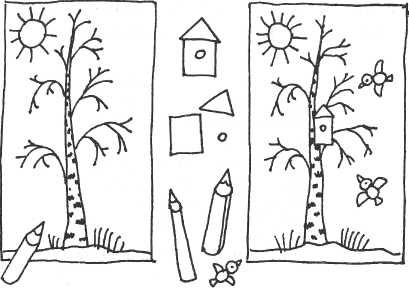 Содержание занятия. Воспитатель проводит с детьми беседу, спрашивает, как надо заботиться о птицах. После ответов уточняет: «Взрослые и дети помогали птицам, которые жили в городе зимой, кормили их зернышками, а весной, когда из теплых краев прилетели другие птицы — скворцы, стали строить для них домики — скворечники, чтобы скворцы выводили своих птенцов. В домиках тепло, хорошо, поэтому скворцы поют свои веселые песенки. Взрослые и дети любят их слушать. Сегодня, ребята, и мы построим домики для веселых скворцов». Показывает картинку с изображением скворечников.Затем ставит на мольберт тонированный лист с нарисованным или аппликативным изображением березы и говорит: «На березу будем вешать скворечник. Но вначале нужно его „построить" (берет прямоугольник (стену) и воспроизводит голосом стук молоточка — „стук-стук-стук, прибиваем крышу" (показывает, как ее приклеить к стене домика). А теперь надо сделать круглое окошечко, чтобы скворец мог попасть в свой домик (наклеивает кружок). Вот и получился скворечник — дом веселого скворца».Воспитатель раздает всем детям части домика и предлагает его «построить». В процессе наклеивания частей (стены и крыши) воспроизводит голосом стук молоточка: «Стук-стук-стук — прибили крышу; стук-стук-стук — получилось окошечко». Каждый ребенок с удовольствием повторяет эти слова, когда «строит» домик. Затем «вешает» (наклеивает) скворечник на ствол березы. После этого выбирает силуэт птички, которая может сидеть на ветке или под-летать к скворечнику, и наклеивает его. Фломастерами дети дорисовывают на березе тонкие веточки.Когда все закончат наклеивать «скворечники и скворцов», воспитатель просит их принести свои работы. В результате объединения всех аппликаций получается композиция березового леса, в котором много птиц, домиков-скворечников, построенных детьми. «Домики скворцам очень понравились, поэтому они запели свои веселые песенки, радуются весне», — говорит педагог.В вечернее время дети продолжают рассматривать общую композицию березового леса, дополняют ее рисованием фломастерами птиц, веточек, солнышка и т.д. Они могут также показывать свои работы родителям, рассказывать, кто живет в скворечнике, куда полетел скворец, и т.д.Организация детской игрыПродолжается формирование условных игровых действий в контексте знакомых сюжетных игр. К 2,5—3 годам подавляющее большинство детей адекватно воспринимает условную игровую ситуацию, понимает, что такое «понарошку», способно использовать в игре предметы-заместители, а некоторые дети — воображаемые предметы. Воспитатель отмечает, какие дети испытывают затруднение с введением в игру предметов-заместителей. Чаще всего детям бывает трудно использовать самостоятельно такие предметы-заместители, которые мало похожи на заменяемый объект, а выбрать подходящий без помощи взрослого они не могут. Воспитатель помогает подобрать предмет-заместитель, похожий по форме, функции, подходящий по размеру. Так, в качестве одеяла или простынки легко используется любая ткань, полотенце, даже старая футболка от большой куклы, хуже — лист бумаги, и совсем не подходит жесткий кусок картона (даже подходящего размера и цвета). Воспитатель может сказать: «Во что мы завернем куколку? Вот это будет наше одеяльце, ладно?»В качестве предметов-заместителей чаще всего используются элементы строительных наборов (маленькие брусочки), конструкторов, пирамидок, различные шарики, маленькие мячики, палочки, тряпочки, бумажные салфетки и т.д. Важно поощрять детей в том, чтобы они называли предмет-заместитель словом, обозначающим «настоящий» предмет. В самостоятельной игре детей раннего возраста речевые обозначения и речевое сопровождение в целом встречаются редко — дети еще мало и плохо говорят. Однако в этой ситуации использование слова необходимо, чтобы перейти41827*419к следующему по сложности игровому условному действию — обозначающему жесту и обобщающему слову вместо реального действия и предмета.Воспитатель строит домик для птичек, а детям предлагает помочь сделать кормушку из конфетной коробки и насыпать туда корм (мелкие бумажки разного цвета, маленькие комочки салфеток, на улице — камушки, травинки, обломки веток): «Ну, Оля, давай свои орешки! А это что, зернышки? Давай маленьким птичкам-воробышкам маленькие зернышки, а большим — побольше». «А где будет жить вторая птичка-цыпленок? Витя, поищи для нее домик на полке» (на полке лежат разные коробочки, некоторые с заранее проделанными отверстиями — «входами»). «Сережа, а ты попробуй найти домик для самой большой птицы — совы». Следует стимулировать словесное сопровождение игровой деятельности детей; сначала воспитатель сам проговаривает всю последовательность действий, потом задает наводящие вопросы, высказывает просьбы.Знакомые сюжеты «Куколка обедает» обогащаются полученным на занятии опытом. За обедом появляются зверюшки: кошка, собака, курочка, — всех их кормят соответствующей пищей из соответствующей посуды, вспоминают стихотворение С. Капутикян «Маша обедает». Подбор еды и посуды — предметы-заместители — подбирают дети, при помощи и ненавязчивых наводящих вопросов воспитателя. При этом посуда может обозначаться разноцветными круглыми картонками, формочками, коробочками, а еда — по желанию ребенка или предметами-заместителями, или воображаемыми предметами, обозначающимися словом: «Это что мы Мурке дали? Молочко! Что мы курочке насыпали? Правильно, зернышки».АПРЕЛЬ. 30 НЕДЕЛЯ Планирование работыНаправленность педагогической работы. Вторая половина апреля — время подведения некоторых итогов образовательной работы. Педагог будет отслеживать уровень сформированности гигиенического алгоритма на протяжении всего дня (содержание и последовательность гигиенических действий ребенка). Будет отмечать умение детей координировать крупные и мелкие движения, слушать сигнал и менять свои действия в соответствии с ним в подвижных играх, выполнять задания по образцу и словесному указанию, соотносить предметы по величине и совмещать детали по рисунку, использовать доступные изобразительные средства (ритм мазков, линий; пятна) для передачи образов. Широкое включение в занятия разыгрывания песенок, потешек, стихотворений в форме действий воспитателя и самих детей с игрушками, детских выразительных движений, будет создавать условия для игрового и речевого взаимодействия. Так, педагог познакомит детей с колыбельной песенкой, привлечет их к участию в разыгрывании с помощью игрушек сюжета засыпания птичек, зверушек, людей, а на занятии по рисованию все вокруг проснется с лучами солнца — дети нарисуют весеннюю «проснувшуюся» травку. Разыгрывание стихов о свинье и поросенке, действия с игрушками подведут детей к составлению совместного с воспитателем текста. На музыкальных занятиях педагог начнет рассказ об игрушках, иллюстрируемый музыкальными пьесами, дети будут также разучивать новую пляску и «подыгрывать» на детских музыкальных инструментах, повторять песенки о весне. Тематика занятий недели разнообразна, но все они будут наполнены близкими детям игровыми сюжетами с птичками, зверушками, игрушками, которые затем обогатят самостоятельную игру детей.Организация наблюдений. «Ветки тополя»Задачи. Учить детей наблюдать явления живой природы; сравнивать, находить различия, изменения, обращаясь к воспоминаниям недавнего прошлого: ветки были голые, теперь на них — листочки. Включить в обследование различные органы чувств («какие клейкие листочки» — осязание, «как они пахнут» — обоняние,421«какого цвета листочки» — зрение, «как качаются веточки» — слух и т.п.). Дать первые практические знания о жизни растений: им необходимы тепло и вода, люди ухаживают за растениями.Содержание наблюдения. Воспитатель ставит на стол вазу с ветками, на которых распустились листочки. Просит малышей вспомнить, какие веточки были, когда ребята поставили их первый раз в воду. «Были на веточках листочки? — спрашивает взрослый и констатирует: — Раньше листочков не было». Взрослый раздает малышам веточки, предлагает потрогать клейкие листочки; педагог обращает внимание на свежий, приятный запах, издаваемый веточками тополя.Воспитатель говорит ребятам, что на улице, на деревьях не распускаются листочки, потому что еще холодно. «А у нас в группе тепло, и листочки развернулись! — поясняет взрослый. — Скоро будут листики и на деревьях в нашем саду, потому что будет совсем тепло». В вазу наливается свежая вода, дети ставят веточки в воду. Наблюдение педагог заканчивает чтением стихотворения.Зеленые листики —И нет зимы.ИдемРаздольем чистеньким — И я,И ты,И мы... (В. Маяковский «Майская песенка», отрывок)'После наблюдения педагог проводит пальчиковые игры «Весенние листочки». Дети выполняют движения пальчиками и ладошками, изображая веточки с листиками, которые «раскрываются», «качаются», «танцуют».Формирование культуры поведения и культурно-гигиенических навыков. Педагог закрепляет у детей все сформированные ранее гигиенические навыки и умения в разных видах деятельности. Продолжает совершенствовать основы культуры поведения, которая тесно связана с гигиеническими правилами.Важно повторение разнообразных гигиенических процедур на всех этапах каждодневной жизни в детском саду. Приход в группу: раздеться, аккуратно убрать верхнюю одежду в свой шкафчик, привести в порядок платье, сменить обувь, переодеть носки, при' Хрестоматия для маленьких. — М.: Просвещение, 1975. С. 273.422необходимости воспользоваться носовым платком, причесаться, посетить туалет, обратиться за помощью к взрослым.Подготовка к завтраку: вымыть руки с мылом до локтя, умыться, не разбрызгивая воду и не намочив одежду; насухо вытереть руки, лицо, повесить полотенце на свое место.Прием пищи: сесть на свое место, аккуратно без шума выдвинуть из-за стола стул, быть опрятным за столом, правильно держать ложку, бесшумно пережевывать пищу, пить из чашки, не проливая жидкость; по окончании — рот и руки вытереть салфеткой (или умыться). После приема пищи — полоскать рот питьевой водой.Игры-занятия: главная задача воспитателя следить за правильностью осанки у детей, за достаточным дневным освещением для каждого ребенка; воспитатель также следит за тем, чтобы дети сидели свободно, не стесняли друг друга, не брали в рот пальцы, мелкие предметы.Прогулка: при подготовке к прогулке педагог предлагает детям посетить туалет, помогает им одеться; поощряет детей, которые умеют самостоятельно одеваться. Во время игры на участке педагог следит за тем, чтобы дети не трогали лицо, не терли глаза, не пачкали одежду, не вытирали об нее руки.Дневной сон: педагог следит за тем, чтобы каждый малыш перед укладыванием посетил туалет, вымыл руки с мылом. Большинство детей может самостоятельно раздеться, аккуратно сложить одежду на стуле. Тем, кто еще не полностью овладел умением самостоятельно раздеваться, педагог помогает это сделать, стремясь одновременно развить у малыша необходимые умения. Педагог создает благоприятную, спокойную обстановку для быстрого засыпания и полноценного сна детей.Уровень сформированности перечисленных навыков зависит от индивидуальных особенностей детей и от того, когда ребенок начал посещать детский сад. Воспитатель должен это учитывать и кропотливо работать с каждым ребенком.Сетка занятий423Конспекты занятийОзнакомление с окружающим. «Вот и люди спят,  вот и звери спят»Задачи. Рассказать детям о том, как спят птицы, звери, люди. Обратить внимание на слова: «люди», «звери», «веточки». Ввести в активный словарь детей новые и активизировать использование известных слов: «утки», «зайки», «птицы», «детки». Привлекать детей к участию в разыгрывании.Материалы. Стол, застланный зеленой тканью, под которой положен картон, сложенный пополам в виде «горочки». Кусочек голубой бумаги (40x40 см) в виде овала (озера), который положен на зеленую поверхность ткани, собранную сборками около и вокруг голубого овала — озера. Ваза с веточками. Игрушки по 2 экземпляра каждой: птички, зайки, утки, лисы; колыбелька или кроватка с куколкой-младенцем (30-40 см), завернутой в пеленку;424куклы-младенцы (по количеству детей, участвующих в занятии). Все предметы приготовлены заранее и используются в процессе разворачивающегося действия.Содержание занятия. Дети рассаживаются полукрутом напротив детского столика, на котором представлена композиция: ваза с ветками (высота 40-50 см) на зеленой ткани, а также — голубое «озеро», «травка», «горочка» (имитация с помощью бумаги). В стороне от стола (на полу) расположена колыбелька с куклой. Игрушки для показа лежат на подносе, который стоит на детском стульчике.Воспитатель, показывая игрушки: «Это птицы. (Дети рассматривают игрушки, держа их в руке.) А это кто? Зайки!»Точно так же рассматриваются и другие игрушки — уточки, лисички. Педагог повторяет названия игрушек и привлекает к этому детей.Воспитатель: «Все спят. Вот и люди спят». Слово «люди» выразительно выделяется. В процессе произнесения этой строки педагог складывает ладони, прикладывает их к щеке, наклоняет голову набок, закрывает на мгновение глаза. Затем те же действия повторяют малыши. «Все, все, спят! Детки спят! Все люди спят!» — повторяет педагог, добиваясь, чтобы дети поняли смысл ситуации.Воспитатель продолжает: «Вот и звери спят. Птицы спят на веточках». Располагает птиц на веточках. «Лисы спят в норках», — кладет игрушку под «горку». «Зайки спят на травке», — располагает зайцев на ткани. «Утки тоже спят на травушке», — кладет игрушки на «травку».Затем педагог еще раз повторяет все слова и все действия и продолжает свой рассказ и разыгрывание: «Дети спят в кроватках». Ставит перед детьми люлечку с куклой, обыгрывает эту ситуацию, напевая колыбельную песенку типа: «Баю, баю! Баю, бай! Скорей глазки закрывай!»Вновь повторяется тот же жест: сложенные под щечку ладони, с которого началось чтение произведения. Педагог старается убедиться, что малыши поняли его слова. Приглашает детей покачать люлечку, взять куколок, завернуть в пеленки. Дети баюкают кукол. Они ходят по комнате, напевая: «Баю, бай!»Педагог собирает детей вокруг себя, предлагая еще побаюкать кукол. Затем напевает колыбельную песенку, убаюкивая кукол; дает возможность детям несколько минут поиграть с куклами.После этого воспитатель предлагает уложить «заснувших» кукол в кроватки — колыбельки или на стульчики, напоминает: необходимо тихо уйти, чтобы куклы не проснулись, пока дети будут на прогулке.425Данная исценировка проводится повторно: сначала педагог инсценирует все действия, а затем дети в процессе рассказа взрослого сами располагают игрушки (на травку, под горку и т.п.).Физкультура. № 59-60Задачи. Приучать ходить парами, меняя направление, обходя предметы. Повторить прыжки вверх с касанием предмета.Материалы. Кубы (модули), ленточки, подвешенные на натянутую между стойками веревку, две веревки.Место проведения. Зал.Содержание занятия. Воспитатель заводит детей в зал и предлагает им встать друг за другом (в колонну). Если дети затрудняются, то он помогает им. Дети начинают ходьбу по залу. Говоря слова: «Мы шагаем, мы шагаем, ножки смело поднимает. Топ-топ, топ-топ. Раз-два, раз-два», воспитатель помогает детям выдерживать нужный ритм ходьбы. Воспитатель следит, чтобы дети старались правильно координировать движения рук и ног, смотреть вперед, голову не наклонять: «Будем идти красиво». По сигналу «Побежали в разные стороны», дети выполняют бег врассыпную, а по сигналу «Стоп!» дети останавливаются. Повторить 4—5 раз. Важно приучать детей слушать сигнал и в соответствии с ним менять свои движения. «Посмотрите, Машенька сразу остановилась — молодец, а Саша все еще бегает! Будьте внимательны!»После очередного сигнала «Стоп» дети свободно располагаются по залу и поворачиваются лицом к воспитателю.Общеразвивающие упражнения.Стоя, руки вниз. Поднять прямые руки в стороны, помахать
ими («птички машут крыльями»), опустить. (Повторить 4—5 раз.)Стоя, руки вниз. Присесть, обхватить колени руками («птич
ки сложили крылышки, спрятались в гнездышко»). Встать, вы
прямиться. (Повторить 4—5 раз.)Стоя, руки произвольно. Прыгать легко («как воробышки»),
попеременно с ходьбой на месте.4.	Бег за воспитателем. «Полетели, как птички».
Воспитатель предлагает детям стать парами, помогает каждомунайти пару. Одновременно расставляет в разных местах 5-6 кубов или модулей на расстоянии примерно 1 м один от другого. Дети426начинают ходьбу парами между кубами в разных направлениях, стараясь не наталкиваться, находить свободную дорожку. Когда дети хорошо освоят это упражнение, можно предложить им чередовать ходьбу парами и бег между предметами по одному.Затем воспитатель ставит в середине зала стойки с натянутой веревкой (на высоте несколько выше вытянутой руки ребенка), на которой подвешены ленточки, а на противоположных концах зала кладет веревки. Дети становятся перед одной из веревок на одном конца зала и по поименному вызову воспитателя по 2—3 человека («Саша и Маша бегут») перебегают с одной стороны зала на другую, стараясь, подпрыгнув, достать ленточку. Встав перед второй веревкой, дети повторяют упражнение в обратную сторону.Подвижная игра «Курочка-хохлатка». Дети изображают цыплят, а воспитатель — наседку. На одной стороне огорожено место — это дом (веревка с нанизанными на ней флажками натягивается между стульями или стойками на высоте 40—50 см). В доме помещается наседка с цыплятами. Наседка отправляется на поиски корма. Через некоторое время она зовет цыплят: «Ко-ко-ко». По этому сигналу цыплята подлезают под веревку, бегут к наседке и вместе с ней гуляют по площадке.После того как все дети подлезли под веревку и немного побегали по площадке, воспитатель говорит: «Большая птица!». Все цыплята бегут домой. Игра повторяется 3-4 раза.В заключение занятия дети идут друг за другом тихо-тихо, как цыплятки за своей мамой — курочкой, и уходят из зала.На прогулке и во второй половине дня. Упражнения с мячами — прокатывать в ворота, бросать друг другу, катать с горочки, с лотка. Повторить игру «Автомобили».Конструирование. «Воробушки купаются»Задачи. Закреплять умение детей мять и комкать бумагу для получения объемных круглых форм; продемонстрировать детям, как этим способом можно создать новый образ. Вызвать у них положительные эмоции — радость при виде «купающихся птичек».Материалы. Полуовальный лист сероватой бумаги, размером в два машинописных листа; коричневая плотная бумага ('/2 листа на каждого ребенка); фломастеры, клей.427Предварительная работа. Наблюдение за весенними проявлениями, оживлением птиц, купанием воробьев в лужице.Содержание занятия. Воспитатель обращается к опыту детей и вспоминает, как воробушки радовались солнышку, весело купались, чирикали, опускали свои клювики в воду, а когда намокали вот так (показывает), вертели головой, стряхивали водичку, становились пушистыми, забавными, смешными комочками. «А сейчас мы сами сделаем таких воробушков и отправим их в эту лужу, — говорит воспитатель и продолжает: — И у вас, и у меня есть вот такая коричневая бумажка, возьмите ее в руки, пощупайте, попробуйте помять; она не такая мягкая, как та бумажка, из которой мы делали подснежники, она жесткая. Но если ее сильно сжать двумя руками несколько раз (показывает), отпустить руки — комок слегка распрямится. И смотрите, прямо сразу получился нахохлившийся воробушек. Вот у него хвостик (зажимает бумажный комок с одной стороны и слегка расправляет „хвостик"), а вот головка (придавливает комок с другой стороны и слегка закручивает — „клювик"). А теперь я нарисую воробушку глазки, клювик. Вот какой получился хороший воробушек — чик-чирик».Затем воспитатель предлагает детям крепко смять несколько раз свои бумажки, покатать в ладошках и отпустить. Дети делают основу воробушка, а воспитатель в это время поддерживает их: «Ой, какой у тебя смешной толстый воробушек, потискай его еще... Ой, так и хочется мне его потискать», — и сама помогает ребенку. После этого воспитатель демонстрирует всем воробушка каждого ребенка (голова, туловище, крылышки, хвостик и т.п.): воробушки получаются разные и веселые.Готовые поделки дети сами переносят в «лужу», рассматривают их, находят своих. «Это мой», — говорит один ребенок. «А вот мой, мой», — говорит другой и т.п. Воспитатель заключает: «Ну и веселая стайка, семейка воробушков у нас получилась. А как они радуются солнышку, весне!»Рисование. «Травка зеленеет...»Задачи. Вызвать у детей эмоциональный отклик в процессе изображения окружающих явлений. Желание передать образ весенней природы (травку, яркое солнце) доступными детям изобразительными средствами (ритмом мазков, линий). Располагать изображение вверху листа («в небе») и внизу («на земле»).428Материалы. Листы бумаги альбомного формата, краски гуашь — желтого, светло-зеленого и более насыщенного зеленого цветов, кисти, салфетки, мольберт. Картинки с изображением зеленой травки.Предварительная работа. Наблюдение за происходящими в природе изменениями (все теплее от солнечных лучей, все громче поют птички, на земле выросла зеленая травка). Рассматривание иллюстраций, картинок с изображением весенней природы. Чтение стихов, потешек.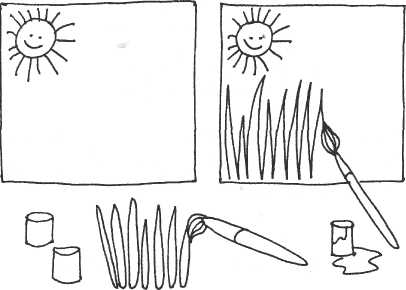 Содержание занятия. Воспитатель спрашивает детей, что они увидели на прогулке. После детских ответов обобщает: «Солнечные лучи согрели землю и стала расти зеленая травушка-муравушка».Воспитатель ставит на мольберт картинку с изображением солнышка и зеленой травки. «Вот какая зеленая травка — муравка выросла! Покажите, как она росла». Дети постепенно поднимают руки, изображая рост травки. Эти действия они выполняют стоя, вначале наклоняясь, а затем выпрямляясь, изображая рост травушки-муравушки. «А вы хотите нарисовать зеленую травку?» — спрашивает воспитатель детей. После их ответов предлагает взять листы бумаги и вверху («небе») нарисовать «солнышко яркое, лучистое». Затем говорит: «Солнце светит ярко, стало очень жарко и зеленая травка начала расти». Дети самостоятельно рисуют зеленой краской «на земле» травушку-муравушку (проводят наклонные, вертикальные линии).В процессе занятия воспитатель обращает внимание каждого ребенка на изображение травки, которая растет все гуще и гуще (ребенок усиливает ритм мазков, заполняя ими примерно половину429.листа). Благодаря использованию зеленой краски двух оттенков (более светлого и более насыщенного) получается красивый зеленый лужок. Это подсказывает воспитатель.После занятия все рисунки воспитатель располагает на 2— 3 мольбертах (если они есть в детском саду) или раскладывает на столах так, чтобы дети смогли увидеть картинку весеннего зеленого луга. В процессе рассматривания детских рисунков читает стихи А. Плещеева:Травка зеленеет, Солнышко блестит, Ласточка с весною В сени к нам летит. С нею солнце краше И весна милей... Прощебечь с дороги Нам привет скорей!..1После занятия в вечернее время дети возвращаются к рассматриванию рисунков, показывают куклам, как они нарисовали солнышко, травушку-муравушку.Действия с предметами. «Расписные яички»Задачи. Закреплять умение соотносить предметы по величине. Развивать более тонкое зрительное восприятие при совмещении деталей по рисунку. Совершенствовать моторику пальцев, координацию рук.Материалы. Расписные разборные яйца диаметром 6—7 см, вмещающие один неразборный предмет, меньший по величине (на каждого ребенка).Содержание занятия. В центре стола на подносе лежат расписные, разноцветные яйца. Воспитатель придвигая поднос к каждому ребенку, предлагает взять по одному яйцу. Дети рассматривают народные игрушки. Педагог обращает внимание на цвет и яркую роспись игрушек, на то, что они могут катиться и звучать. «Внутри что-то лежит. Посмотрим», — говорит он, раскладывая яйцо надве половинки, и вынимает из яичка цыпленка. Дети выполняют те же действия со своими игрушками. Малыши рассматривают цыплят. Педагог ярко обыгрывает эту часть занятия, давая возможность малышам поводить цыплят по столу, дать им «поклевать» зернышки, ответить звукоподражанием на вопрос: «Как пищат цыплятки?» (Пи-пи-пи.)Затем педагог вводит в занятие игровой персонаж — курочку-маму. Курочка созывает к себе цыплят: «Ко-ко-ко! Идите ко мне, мои желтые цыплятки! Ко-ко-ко!» Дети придвигают цыпляток к курочке, расставляют их вокруг нее.Воспитатель обращает внимание на «скорлупки» яичек. Взрослый побуждает каждого ребенка сложить половинки яичек. Дети накрывают одну часть яйца другой. По показу взрослого прокручивают верхнюю половинку вокруг нижней так, чтобы части узоров совместились. Яички укладывают на блюдо как украшение в кукольном уголке.Занятие заканчивается чтением потешки:Курочка-рябушечка, куда ты пошла?На мельницу.Курочка-рябушечка, зачем пошла?За водой.Курочка-рябушечка, кому вода?Ребятишкам.Курочка-рябушечка, ребята чьи?Мои! Они пить хотят,
На всю улицу кричат!1Далее игра с курочкой и цыплятками разворачивается по ситуации.Речь. «Вместо хвостика крючок,  вместо носа пятачок»Задачи. Побуждать детей вступать в игровое и речевое взаимодействие: отвечать на вопросы, подговаривать строки стихотворения, инициативно высказываться. Подводить к составлению совместного с воспитателем текста. Обогащать словарь образными словами и выражениями. Закреплять слова-наименования частей тела. В процессе звукоподражаний упражнять в правильном произнесении гласных и простых согласных звуков.' Хрестоматия для маленьких. — М.: Просвещение, 1987. С. 47.430' Трынцы-брынцы, бубенцы. С. 15.431Материалы. Корзинка, салфетка, мыло, губка, тазик, зонт, серебряный дождь. Игрушки: свинья и поросенок.Содержание занятия. Воспитатель сюрпризно вносит корзинку, в которой спрятаны игрушки — свинья с поросенком (накрыты салфеткой).Раздается звукоподражание: хрю-хрю-хрю — «низким» голосом и хрю-хрю — «тоненько».Воспитатель обращается к детям: «Кто это голос подает? Кто так хрюкает?» (Ответы детей.)Воспитатель достает игрушки: «Ой, да тут не одна свинья. Тут мама свинья с детенышем, поросеночком».Читает отрывок из стихотворения В. Берестова «Веселое лето»:...Вместо хвостика крючок,Вместо носа пятачок,ПятачокДырявый,А крючокВертлявый...1Чтение сопровождается рассматриванием игрушки и обращениями к детям: «Кто хочет показать нос у поросенка? Хвост?»Далее воспитатель предлагает детям вместе прочитать это стихотворение. Продолжает рассказ о свинке и поросенке: «Мама-свинья заботится о своем сыночке поросеночке. Кормит его желудями, вкусными корешками. Сейчас мы с вами поиграем. Я буду как будто ваша мама — свинья, а вы — мои дочки и сыночки поросятки. Мама-свинья зовет своих детей гулять». Воспитатель хрюкает «низким» голосом: «Хрю-хрю-хрю». Побуждает детей к взаимодействию: «А поросятки откликаются «тоненькими» голосами: „хрю-хрю". Ищут желуди сладкие вкусные корешки». Все играющие перемещаются на ковер.Воспитатель: «Ой! Дождик!» (Достает серебряную мишуру.)С неба брызнули дождинки, Завизжали хрюшки — Мокнут хвостики и спинки, Брюшки и макушки.(В. Степанов «Тюша-Плюша»)21	Хрестоматия для маленьких. — М.: Просвещение, 1987. С. 155.2	Самые веселые: Сб. стихотворений. — М.: Олма-Пресс Образование,
2004. С. 175.432Дети прячутся от дождя под зонтом и хрюкают радостно: «Хрю-хрю». Игра повторяется 2-3 раза.Воспитатель: «С поросеночком можно поиграть. Можно похвалить его: Хрюша, хрю-хрю». Передает игрушку ребенку, побуждает его выбрать сверстника и передать поросенка со словами: «Хрюша, хрю-хрю».Далее воспитатель рассказывает о поросенке и маме-свинье: «Вот какой у нас поросеночек! Пухленький, розовый, нос пятачком, ушки торчком, хвост крючком. А зовут поросенка — Хрюша. Знаете почему? (Ответы детей.) Потому что Хрюша хрюкает тоненьким голоском: хрю-хрю. А мама у поросенка большая, толстая. Нос пяточком, ушки торчком, хвост крючком, хрюкает низким голосом: хрю-хрю-хрю. Мама-свинья любит своего поросенка».«Кто хочет рассказать? Про кого хочешь рассказать? Про поросенка Хрюшу или маму-свинью?» — обращается педагог в детям.Дети по желанию выходят к столу, берут в руки игрушки, произносят 1—2 фразы. Желательно, чтобы это было сделано самостоятельно. В случае необходимости воспитатель подсказывает начало предложения.Воспитатель обращается к детям: «Скажу вам по секрету. Хрюша очень любит валяться в лужах. Это он так моется. Давайте научим Хрюшу мыться. Возьмем... что? ... мыло, губку, тазик с водой (вода понарошку)».Воспитатель побуждает детей самостоятельно называть предметы: «Кто хочет намылить губку? Помоем поросенку спинку, животик, лапы, нос, ушки. А мама-свинья будет помогать». Игра повторяется неоднократно по желанию детей. В процессе игровых действий воспитатель поощряет инициативную речь, повторяя за ребенком сказанное им. В случае необходимости задает вопросы: что еще не вымыл? Что ты сейчас моешь?Игра переходит в свободную деятельность детей.Лепка. !Птичка поет,  гнездышко вьет»Задачи. Воспитывать любовь к природе, стремление проявлять заботу о птицах. Вызвать эмоциональный отклик, желание слепить «птичий домик» (гнездышко). Использовать полученные ранее навыки в лепке полой формы, стекой изображать полоски («прутики») на ее поверхности.43328 Заказ 54428*Материалы. Макет деревца, сделанный воспитателем из веточек, сучков, установлен на картоне («земле»); вылепленное заранее гнездышко (полая форма) с нарисованными стекой полосками («прутиками»); фигурка — птичка. Пластилин, клееночки, салфетки для рук. Картина А. Саврасова «Грачи прилетели», чтение стихов о птицах, пение песенок.Предварительная работа. Во время прогулок понаблюдать с детьми за поведением птиц, как они летают, прыгают, клюют зернышки. Рассматривание картин, иллюстраций в книгах, чтение стихов, рассказов о птицах.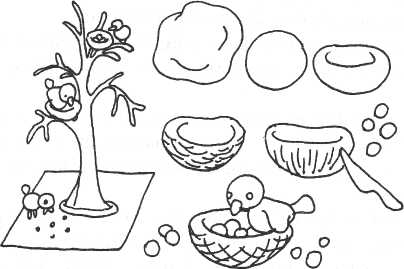 Содержание занятия. Воспитатель проводит с детьми беседу и спрашивает: «А кто знает, где живут птички?» После ответов говорит: «У всех птичек есть свои домики. Некоторым птицам их строят взрослые и дети. Кому вы построили домики? Скворцам (показывает ранее выполненную аппликацию). Другие птицы сами строят себе домик „из прутиков"», — читает отрывок из стихотворения В. Жуковского «Птичка»:Птичка летает, Птичка играет, Птичка поет...'«Весной все птички вьют гнездышки. На этом деревце (показывает макет) птички будут жить в своих гнездышках. Вот одна птичка уже свила себе гнездышко», — показывает ранее вылепленную птичку и ее гнездышко (полую форму с нарисованными на ней с помощью стеки полосками-прутиками). «Птичка положилаХрестоматия для маленьких. — М.: Просвещение, 1987. С. 47.434в гнездышко маленькие яички, из них появятся птенчики». Показывает каждому ребенку гнездышко с яичками, предлагает его потрогать руками. Спрашивает: «На что похоже гнездышко? (Ответы детей — на чашечку.) Весной на деревьях много птиц вьют гнезда (ставит на мольберт картину А. Саврасова «Грачи прилетели»). Птицы громко кричат, прыгают, ищут на земле прутики и строят из них гнезда. А сейчас, ребята, вы сами постройте для своей птички гнездышко и положите в него маленькие яички».Дети самостоятельно лепят знакомым им способом полую форму, сплющивают в ладонях комочек пластилина, приподнимают края и затем стекой наносят полоски — «прутики». После этого раскатывают маленькие шарики («яички») и кладут их «в гнездышко». «А теперь, слепите птичку и посадите ее в гнездышко», — говорит воспитатель и помогает им в этом.После завершения лепки просит детей принести свои «гнездышки» и налепляет их на ветках деревца. Птички могут прыгать около деревца, искать червячков или сидеть в «гнездышке» (ведь там лежат маленькие яички, их надо охранять). Вокруг макета деревца с птичками развивается сюжетно-игровой замысел: дети активно действуют с фигурками птичек, звукоподражают их пению, совершают с ними полет и затем снова сажают в «гнездышко».Макет должен быть расположен на отдельном столе, чтобы дети могли свободно подходить, играть с фигурками птичек. Воспитатель поощряет эти действия. На картоне, который является основой макета («землей»), дети могут нарисовать зернышки, травку, слепить червячков, жучков и т.д.Организация детской игрыОпыт, который дети приобретают дома и в детском саду, на прогулках и на занятиях, легко переносится в игру, обогащая ее сюжет. Однако, если одни дети активно играют, развивая сюжет, соединяя разрозненные действия в цепочки, а цепочки — в сюжетную линию, то другим это еще трудно. В самостоятельной игре они «застревают» на однообразных привлекательных для них действиях с игрушками. Это значит, что предметная сторона игры для них пока еще более значима, чем сюжетная. Не следует активно заставлять их бросить полюбившееся занятие и играть по образцу, показанному взрослым. Возможно, для них это еще рано. Но можно привлекать их внимание не только к действиям с предметами, но и к событиям в игре.Если им очень нравится «кормить» игрушки, и они готовы «угощать» и кукол, и зверей, и даже трактор и машинку, воспитатель435вступает в игру: «Ой, куколка-то чай пролила! Вон на полу лужа! Да и платье испачкалось! Что надо сделать? Давай неси тряпочку, вот она, и пол вытирай. А платье мы выстираем. Где наш тазик? Вот он, на табуретке. Здесь и Свинка сидит, и поросенок. Он тоже весь грязный. Его мы помоем, а платье постираем...». Далее игра осуществляется в совместной форме, а потом воспитатель осторожно выходит из нее, и ребенок какое-то время играет сам.Иногда помогает пример других, более успешных детей; но следует помнить, что объединение в пару детей с сильно различающимися игровыми возможностями всегда требует непосредственного участия воспитателя. Он помогает более слабому ребенку понять игровой замысел, подсказывает игровые действия, отстаивает его интересы, если у него отбирают привлекательную игрушку и т.д.В то же время в группе обязательно есть дети, которых уже привлекает в первую очередь сюжет, а повторяющиеся действия со знакомыми игрушками им уже мало интересны. Это бывает ближе к трем годам. Этим детям воспитатель предлагает сюжеты: по занятиям, которые им запомнились (можно искупать в тазике свинок и других животных, покормить птиц, сделать им гнезда), по стишкам, сказкам, закличкам, песенкам или из опыта групповой жизни. В этом возрасте возрастает интерес к театрализованным играм (самым простым). Если предложить детям нарисованный большой домик и обеспечить их необходимыми атрибутами (шапочками, одеждой, просто круглым медальоном из картона с изображением соответствующего героя) — можно поиграть в «Теремок». Дети учатся принимать на себя роль, меняться ролями. На усмотрение воспитателя может быть проиграна также сказка «Репка» и др.Дети, тяготеющие к отображению бытовых сюжетов, могут играть в «детский сад» для зверят. Для этого можно «построить» игрушки парами, сажать за столики, кормить, по очереди мыть им руки, водить с ними хороводы, петь. Если кукольной мебели для целого звериного детского сада не хватает, то в качестве столиков могут использоваться перевернутые вверх дном квадратные коробки, а в качестве кроваток — коробки, повернутые дном вниз, а вверх — бортиками. Дополнительно можно дать детям другие предметы-заместители (вместо посуды, еды, постельного белья и т.д.).АПРЕЛЬ. 31 НЕДЕЛЯ Планирование работыНаправленность педагогической работы. На этой неделе дети соберут урожай лука, выращенного на подоконнике, узнают о его назначении, попробуют его, отразят свои впечатления в рисовании красками. Педагогическая работа будет направлена на расширение и углубление представлений и умений детей. Педагог продолжит знакомить их с животными и их детенышами, будет учить придумывать и употреблять имена собственные, подводить к освоению простых способов словообразования, включать детей в ролевой диалог от имени игрушки. Продолжит развивать их умение рассматривать картинки, замечать детали, сравнивать между собой изображения, сравнивать игрушки, ориентируясь на их словесное описание; использовать различные способы лепки; в рисовании — располагать рисунок в определенной части листа, аккуратно пользоваться красками; конструировать из бумаги. Воспитатель будет активно участвовать в игре детей, подготавливая игровое пространство и побуждая их осуществлять игровые действия в русле общего сюжета, закладывая тем самым предпосылки перехода от игры «рядом» к игре «вместе». Завершением недели станет музыкальное занятие, посвященное «Майскому празднику».Организация наблюдений. «Урожай  на  подоконнике»Задачи. Показать детям результаты их труда — поспел урожай лука на подоконнике. Дать описание наблюдаемого: лук зеленый, блестящий, красивый и вкусный, потому что его вырастили ребята. Ввести новые понятия: «лук вырос», «росточки лука», «нужен для еды людям». Объяснить цель действий: «Мы вырастили лучок, соберем урожай. Отнесем его на кухню повару тете Кате (Вале, Маше), она приготовит для ребят детского сада вкусный салат».Содержание наблюдения. Педагог обращается к воспоминаниям недавнего прошлого: «Вы помните, как мы сажали лук? Помните, как говорили: „Солнышко свети-свети, наш зеленый лучок расти-расти!"»Педагог подчеркивает, что лук вырос потому, что солнышко светило и «детки лучок поливали». Воспитатель проводит сравне-437ние: какой лук был и какой стал (показывает луковицу). «Были зеленые перышки — росточки, когда сажали луковицы? Нет! А теперь, зеленые, пушистые росточки. Потрогайте их аккуратно пальчиками», — предлагает взрослый.Далее в присутствии детей педагог срезает часть зеленого лука, показывает им пучок лука: «Вот какой урожай!» Помощник воспитателя относит его на кухню, тете Кате: «Для всех ребят детского сада, он полезный, от него у детей будут крепкие зубы». Воспитатель говорит детям: «А оставшийся лук вырастет еще больше. Мы его будем поливать, чтобы он лучше рос. И тогда мы срежем его весь, чтобы хватило для всех».Формирование культуры поведения и культурно-гигиенических навыков. Педагог продолжает обращать пристальное внимание на качество выполнения детьми правил личной гигиены; содействует развитию у них все большей самостоятельности в этих действиях; помогает детям, отстающим в умениях самостоятельно правильно умываться, полоскать рот после приема пищи.Педагог продолжает развивать и закреплять у детей навыки опрятности, умение аккуратно обращаться с одеждой и в правильной последовательности одеваться и раздеваться, уделяет внимание формированию последовательности убирания одежды и обуви в шкафчик.Все больше внимания педагог уделяет формированию у детей навыков культуры поведения: учит детей здороваться при встрече друг с другом и с взрослыми, благодарить за помощь, благодарить, выходя из-за стола после приема пищи.Педагог формирует у детей навыки культуры общения в коллективе сверстников — необходимость быть вежливыми; при обращении к кому-либо с просьбой говорить слово «пожалуйста»; в группе или на участке не кричать, не ссориться с детьми; быть чистоплотными — бросать мусор, обертки от конфет и др. в специально отведенное место (урну, ведро, ящик и т.п.).Сетка занятий438Конспекты занятийОзнакомление с окружающим. «Как  зовут лошадку?»Задачи. Продолжать знакомить с домашними животными, их детенышами. Учить рассматривать картинки, отмечать особенности изображений, сравнивать их. Учить выражать словом свои впечатления. Ввести в активный словарь слова: «лошадь», «лошадка», «жеребенок». Учить детей употреблять имена собственные.Материалы. Картина «Лошадь с жеребенком» (среднего размера).Содержание занятия. Вначале педагог предлагает рассмотреть картину «Лошадь с жеребенком». Воспитатель привлекает внимание к картине, просит назвать изображение. Отмечает, что лошадь не одна: «Кто же еще изображен? Правильно, детеныш. Как мы его называем? Правильно, жеребенок! Посмотрите, какой он красивый. У жеребенка на голове что? Правильно, грива. А есть хвост у лошади? А у жеребенка? Правильно, есть хвост! У лошади длинный хвост, а у жеребенка коротенький. Лошадь большая! А жеребенок — маленький. А еще что есть у жеребенка? Ножки с копытцами. Как он копытцами цокает, когда бежит? „Цок-цок-цок!"439А когда большая лошадь бежит, как цокают ее копыта? Громко, да? Давайте поцокаем вместе!» Педагог побуждает детей к звукоподражанию.Аналогично проходит та часть занятия, в которой дети подражают голосам лошади (громко) и жеребенка (на более высоких нотах и тише).Далее взрослый спрашивает: «Как вас зовут? Тебя — Оля, а тебя — Игорек (каждого ребенка называет по имени). А как зовут лошадку? Как зовут жеребенка? Давайте еще раз посмотрим на картину и назовем лошадку и жеребенка по именам, которые им подходят. Какого цвета лошадка? Правильно, черного! А что у нее на лбу? Белое пятнышко, да? Назовем ее Звездочкой, потому что у нее на лбу звездочка. А как назовем жеребенка? Назовем его Ветерок, потому что он быстро бегает». Имя лошади может быть и другим в зависимости от изображения ее внешности.Выгнул шейку жеребенок — Сильной лошади ребенок. Только на копытца встал, Вслед за мамой побежал.(Л. Павлова)Аналогичные занятия проводятся и с другими картинками из серии «Животные и их детеныши»1. В процессе этих занятий дети учатся давать имена животным и их детенышам, овладевают употреблением имен собственных.Физкультура. №  61-62Задачи. Упражнять детей в ходьбе по ограниченной поверхности, выполняя различные задания. Повторить прыжки на двух ногах с продвижением вперед.Материалы. 2—3 гимнастические скамейки, 5—6 скакалок. Место проведения. Зал.Содержание занятия. Дети входят в зал и строятся друг за другом. Воспитатель обращает их внимание, что в середине зала по-1Павлова Л.Н. У кого какая мама. — М.: Карапуз, 2000.440ставлены скамейки, поэтому выполнять ходьбу и бег нужно внимательно и осторожно, обходя скамейки, не задевая их. Дети выполняют ходьбу и бег друг за другом, впереди идет воспитатель. Воспитатель следит, чтобы дети при ходьбе держались прямо, смотрели вперед, не наталкивались друг на друга.Далее воспитатель распределяет детей вдоль скамеек.Общеразвивающие упражнения на гимнастических скамейках:Сидя на скамейке верхом, руками держаться сбоку. Поднять
руки через стороны вверх, посмотреть на них, опустить вниз,
взяться за скамейку. (Повторить 4—5 раз.)Сидя на скамейке верхом, руками держаться за боковые края
скамейки; наклониться к одной ноге, стараясь достать носок ноги
двумя руками. Выпрямиться. То же к другой ноге. (Повторить по
3 раза к каждой ноге.)Стоя лицом к скамейке, руки за спину; присесть, похлопать
ладонями по скамейке и произнести «хлоп-хлоп-хлоп». Встать,
выпрямиться, руки за спину. (Повторить 4—5 раз.)4.	Подпрыгивать и проходить вокруг скамейки, продвигаясь
вперед: вдоль одной стороны — подпрыгивать, вдоль другой —
проходить шагом. (Повторить 2—3 раза.)По указанию воспитателя дети друг за другом встают перед гимнастической скамейкой. Воспитатель говорит: «Сейчас мы с вами будем ходить по скамейке». Помогает детям подниматься на скамейку и сходить с нее, страхуя движения каждого ребенка. Параллельно скамейке воспитатель кладет скакалки (расстояние между ними 0,5 м). Сойдя со скамейки, ребенок прыгает на двух ногах через разложенные скакалки. Повторяя упражнение в ходьбе по гимнастической скамейке, можно предложить детям спрыгивать с нее, но обязательно на мягкий коврик или мат (при обязательной страховке). Воспитатель подбадривает детей, поддерживает за руку неуверенных в себе, помогает им сойти или спрыгнуть со скамейки.Подвижная игра «Поезд». Дети становятся друг за другом, воспитатель или более подготовленный ребенок — впереди (это паровоз, все остальные дети — вагончики). По сигналу воспитателя поезд отправляется на дачу. Поезд может двигаться быстро, медленно. На остановке дети «выходят» из поезда на полянку. Они бегают, играют, ловят жуков, бабочек. По сигналу «Поезд отправляется» дети становятся друг за другом. Поезд едет на другую остановку и т.д. (Повторить 3 раза.) Поезд отправляется в обратный путь. Ходьба друг за другом быстро и медленно.441На прогулке и во второй половине дня. Ходить по бревну, перешагивать из кружка в кружок (нарисованные на земле). Поиграть с детьми в прятки; бросать и ловить мяч; прокатывать мячи в ворота. Продолжать учить отдельных детей садиться на трехколесный велосипед, вращать педали.Конструирование. «Наш зеленый лук»Задачи. Продолжать развивать интерес к занятиям по конструированию с бумагой; закреплять умения аккуратно разрывать бумагу и скручивать ее круговыми движениями ладоней, совершенствовать координацию движений рук. Активизировать словарь: «лук», «зеленый», «растет», «большой», «высокий».Материалы. Цветная мягкая бумага зеленого цвета (полоска размером в '/з стандартного листа), клей, коричневая бумажная полоса в форме удлиненной трапеции (ящик).Предварительная работа. Посадка лука, наблюдение за тем, как он растет, срезание части «урожая».Содержание занятия. Воспитатель в начале занятия подводит детей к ящику, где растет зеленый лук, вспоминает, как совсем недавно они срезали лук, указывает на срезанную и оставшуюся части лука, поливает его вместе с детьми; любуется, какой красивый зеленый растет у них лук, радуется вместе с детьми, что они посадили его сами.Затем предлагает детям сесть за столы и обращает их внимание на бумажки, которые лежат перед ними на подносиках. Спрашивает, какого цвета бумага и сама отождествляет: «Да, зеленого, как наш лук. А сейчас, — таинственно говорит воспитатель, — мы с вами сделаем сами много росточков зеленого лука и посадим его вот в этот ящик». Обращает внимание детей на коричневый «ящик» трапециевидной формы, который выставлен на мольберте; «ящик» сделан из '/2 ватманского листа белой бумаги.«Для этого вы, ребята, должны очень аккуратно порвать свою зеленую бумажку на полоски, вот такие», — говорит воспитатель и показывает уже готовые полоски, часть из них скручена. «А потом каждую из них вот так скрутить — получится настоящий лук. Смотрите, вот какой у меня получился», — завершает воспитатель.442И далее предлагает детям взять свою зеленую бумажку, потрогать ее. Отмечает, что она мягкая, нежная, и предлагает начать вместе с ней рвать ее (бумагу) на полоски. Приговаривая: «Вот так одну, а теперь еще одну...» — воспитатель рвет свою бумагу и следит за детьми: приходит, если нужно на помощь, подбадривает, подхваливает детей и т.д.После того как полоски будут готовы, воспитатель одну-две из них начинает скручивать, расположив их между ладонями в длину. «А теперь и вы, — обращается она к детям, — возьмите каждый по одной полоске и положите ее на одну ладошку вот так (показывает, проверяет и поправляет действия детей), а другой ладошкой накройте ее (показывает) и начинайте вот ее скручивать». Для детей это достаточно трудная задача, поэтому воспитатель практически помогает скрутить, докрутить, двигая детские ладошки своими руками.Готовые ростки складываются на подносики. Воспитатель собирает их на свой поднос и приглашает детей к «посадке лука». Дети подходят к «ящику», воспитатель наклеивает ту часть, которая может раскрутиться и вместе с каждым ребенком (поочередно) «сажает» лук. Дети радуются, какой красивый лук у них получился. А воспитатель находит способ эту детскую работу приблизить к ящику с натуральным луком.Рисование. «Вырос наш зеленый лук»Задачи. Вызвать у детей интерес к результатам своего труда по выращиванию зеленого лука, желание его нарисовать красками. Учить самостоятельно располагать изображение в определенной части листа бумаги («в ящичках»); аккуратно пользоваться красками.Материал. Бумага альбомного формата с наклеенными внизу листа аппликативными изображениями ящичков, в которых был посажен лук. Краски — гуашь зеленого цвета (двух оттенков), кисти, салфетки, мольберт.Предварительная работа. Наблюдение за ростом зеленого лука, посаженного детьми. Рассматривание травки на земле, наблюдение за появлением зеленых листочков на деревьях, кустах; картинок, иллюстраций в книгах, рисунков зеленой травки, создание лука из бумаги.443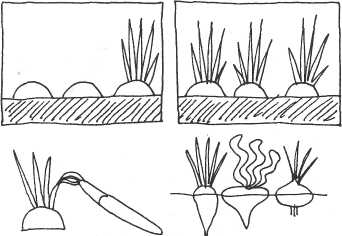 Содержание занятия. Воспитатель просит детей подойти к окну, и посмотреть, вырос ли лук, который они сами посадили в ящичках. Когда дети подойдут, воспитатель радостно восклицает: «Какой большой вырос у нас лук, какие зеленые у него перышки! Солнышко помогло луку так быстро подрасти. Ребята, покажите, каким он был вначале совсем-совсем маленьким. А потом лук рос-рос, все выше и выше и стал высоким. Вот таким! (Дети поднимают руки.) Ребята, лук очень полезен, его надо кушать, чтобы вырасти сильными и крепкими, чтобы не болеть».Воспитатель хвалит детей за то, что они заботились о луке, когда он рос, поливали, поэтому он и вырос таким высоким, зеленым! Хвалит их за работу, выполненную из бумаги. Говорит, что мы можем нарисовать наш зеленый лук и предлагает детям подойти к мольберту. Ставит на него лист бумаги с наклеенным ящичком и предлагает кому-либо из детей взять кисточку и зеленой краской нарисовать, как растет лук. Ребенок выполняет кистью на бумаге несколько раз ритмичные движения снизу-вверх. «А теперь, ребята, вы все нарисуйте зеленый лук, который сами вырастили», — говорит воспитатель.Каждый ребенок берет лист бумаги с наклеенным ящичком и самостоятельно изображает ритмичными движениями кистью зеленые перышки лука.В процессе рисования воспитатель 2—3 раза повторяет слова: «Расти, расти лук, вырастай, соберем мы урожай!» Это вызывает у детей эмоциональный отклик, желание лучше рисовать. Педагог хвалит их за старание и советует использовать краски разных оттенков. Благодаря этому получаются яркие, сочные по цвету изображения растения, что привлекает внимание детей. Им нравятся рисунки лука, выросшего на окне.После занятия желательно рисунки расположить на мольбертах, тогда дети смогут на некотором расстоянии воспринимать свои работы. Воспитатель просит каждого ребенка найти свой «ящичек» с зеленым луком.444В вечернее время дети самостоятельно могут нарисовать фломастерами не только лук, но также морковку, репку, огурчик и т.д. А для игры в магазин они могут эти овощи слепить. Воспитатель поощряет желание детей использовать различные способы лепки, поощряет появление новых форм предметов.Действия с предметами. «Чудесный мешочек»Задачи. Развивать тактильную чувствительность ладоней, кончиков пальцев. Приобщать детей к действиям ощупывания предметов, учить, доставая, называть их.Материалы. Яркий мешочек (30x40 см); набор небольших знакомых детям игрушек, различных по форме, величине, фактуре.Содержание занятия. Воспитатель приглашает малышей посмотреть, какие игрушки стоят на столе, называет каждую хорошо знакомую детям игрушку и в присутствии малышей, помещает ее в «Чудесный мешочек». Когда все игрушки окажутся спрятанными, педагог встряхивает мешочек и предлагает детям поочередно достать первую попавшуюся в руку игрушку, показать всем ребятам и назвать ее. Желательно включить в занятие стихи, рифмовки, в которых говорилось бы о предметах, вытащенных из мешочка. Например,Лошадка:Я люблю свою лошадку, Причешу ей шерстку гладко, Гребешком приглажу хвостик И верхом поеду в гости.(А. Барто «Лошадка»)1Флажок:Горит на солнышкеФлажок,Как будто яОгонь зажег.(А. Барто «Флажок»)1 Хрестоматия для маленьких. — М.: Просвещение, 1987. С. 156.445Аналогично:Петушок (Петушок-петушок, золотой гребешок...).Зайка («Зайку бросила хозяйка...).Курочка («Курочка-пеструшечка...).Кошка (Котя-котя, коток ...).Птичка: («Птичка летает...).Белка («Сидит белка на тележке...»).В процессе показа вытащенной игрушки, педагог побуждает ребенка погладить ее, переложить из руки в руку, активизируя таким образом тактильную чувствительность ладони.Занятие заканчивается, когда все игрушки будут выбраны из «Чудесного мешочка». Далее малыши играют с ними по своему замыслу. Педагог организует игры малышей, дополняя необходимыми атрибутами.Речь. «Длинное ухо и клубок-колючий бок»Задачи. Побуждать детей вступать в игровое и речевое взаимодействие. Включаться игровыми действиями в ролевой диалог, который ведется от имени игрушек. Обогащать словарь точными глаголами, прилагательными. Подводить к освоению простых способов словообразования. Учить самостоятельно строить высказывание из 1-2 фраз. В процессе звукоподражаний уточнять и закреплять правильное произношение гласных и простых согласных звуков.Материалы. Игрушки: машина, зайчиха с зайчонком, еж, ежиха и ежонок. Яблоко (можно предмет-заместитель).Содержание занятия. Воспитатель ввозит в группу машину, в которой сидят зайчиха с зайчонком, еж, ежиха и ежонок. Дети рассматривают игрушки.Воспитатель: «К нам в гости приехали звери. Кто это? (Ответы детей.) Это мама-зайчиха с сыночком зайчонком, папа-еж, мама-ежиха и сыночек-ежонок. У зайцев длинные... (показ: уши) и короткий... (хвост). Зайки любят грызть... (морковку). Грызут морковку: ам-ам-ам».В процессе рассматривания воспитатель демонстрирует игрушки, их действия и интонацией незавершенности побуждает детей включиться в разговор, завершая начатую воспитателем фразу.446Далее воспитатель произносит следующие фразы, побуждая детей завершать их:«Зайцы живут... (в лесу). Убегают от лисы. Ловко прыгают, скачут. Мама зайчиха большая, а сынок зайчонок — ... (маленький). Покажите, как зайцы грызут морковку. (Выразительные движения и звукоподражания: ам-ам-ам — вместе с детьми.) Вместе с зайцами приехали... (ежики). Папа- ... (еж), мама-... (ежиха) и сынок... (ежонок). Ежи колючие. Живут в лесу. Фыркают: пых-пых, пых-пых. Покажите, как ежики фыркают. (Звукоподражания вместе с детьми). Ежонок маленький, мама ежиха побольше, а папа-еж... (самый большой).»Воспитатель приглашает детей на ковер и предлагает поиграть: «Сейчас я буду как будто ваша мама зайчиха, а вы мои дети — зайчата. Зайчата прыгают: скок-скок, греют лапки: хлоп-хлоп, грызут морковку: ам-ам-ам. (Повторить 3 раза.) Ускакали домой в лес».Говорит детям: «Нашим гостям-зверюшкам будет приятно услышать, что они вам очень нравятся. Давайте их похвалим, расскажем про них». Далее воспитатель вызывает активного ребенка и спрашивает, кто ему больше нравится, кого он хочет похвалить. Дожидается, чтобы ребенок произнес одну-две фразы самостоятельно. В случае необходимости оказывает помощь, подсказывает начало фразы.Выслушивает всех желающих. (Это основная часть занятия.)Игра «Да-да-да, нет-нет-нет». Воспитатель обращается к детям: «Если скажу правду, так бывает — скажете: да-да-да и хлопнете в ладоши. Если так не бывает — погрозите пальцем и скажете: нет-нет-нет». Выполняет все эти действия вместе с детьми.Предложения:Еж колючий.Заяц любит морковкуУ ежа длинные уши. У кого длинные уши?Заяц летает по небу. Что делает заяц?Заяц боится лисы.Далее воспитатель разыгрывает сценку: «Встретились заяц и еж. У ежа на колючках яблоко. Спрашивает заяц ежа: „Ты куда бежишь и кому несешь яблочко?". Ежик в ответ свернулся клубком и запыхтел: пых-пых-пых».Воспитатель: «Кто хочет проиграть с зайцем и ежиком, показать, как они встретились и разговаривали?»Дети по желанию действуют с игрушками. Воспитатель ведет речь от автора. Желательно, чтобы дети сами выстроили диалог. В случае необходимости педагог подсказывает начало фразы. Занятие переходит в свободную деятельность детей.447Лепка. «Лошадка:  цок-цок-цок»Задачи. Вызвать эмоциональный отклик, желание слепить фигурку лошадки (по типу дымковской игрушки) из целого куска, а также из шариков, украсить фигурку налепами из цветного пластилина. Развивать сюжетно-игровой замысел.Материалы. Дымковская игрушка — лошадка, пластилин, стеки, клееночки, салфетки для рук. Овальной формы зеленый лист плотной бумаги («лужок»).Предварительная работа. Рассматривание дымковской игрушки — лошадки, иллюстраций Ю. Васнецова. Игры с народными игрушками, чтение потешек, пение песенок про лошадку.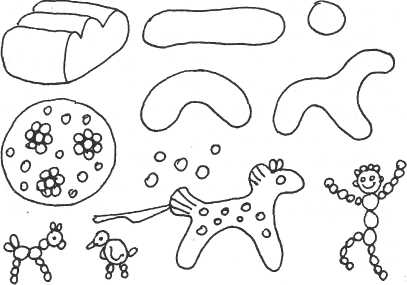 чтобы жеребята вместе с мамой-лошадкой поскакали на зеленый лужок, цок-цок-цок».Воспитатель показывает, как надо скатать в ладонях столбик, потом его согнуть, получится спинка и ноги, лошадка будет стоять. Из другого комочка слепить шарик, сплющить его, получится головка, ее надо прилепить к столбику. Затем пальцами вытянуть хвост, гриву и стекой нарисовать на них полоски. Воспитатель ставит слепленную фигурку на зеленый лист и говорит: «Вот лошадка поскакала на лужок: цок-цок-цок. А теперь, ребята, сами слепите много лошадок-жеребят, чтобы они могли бегать и прыгать, травки свежей пощипать, а я вам буду помогать».Когда все закончат лепить фигурки жеребят, воспитатель предлагает детям способом налепа украсить их разноцветными комочками пластилина. Каждый ребенок самостоятельно или с помощью воспитателя решает, как это сделать. В процессе лепки воспитатель помогает детям лепить фигурку более устойчивой.«Посмотри, мама-лошадка, каких красивых жеребят слепили дети, теперь ты вместе с ними можешь поскакать на лужок!» — радостно восклицает воспитатель и ставит дымковскую лошадку на зеленый овальной формы лист. Просит детей принести слепленные фигурки жеребят, чтобы они тоже могли прибежать на лужок. Дети расставляют их вокруг дымковской лошадки, передвигают, изображая бег. Воспитатель обращает внимание на узоры, которыми дети украсили жеребят. «Как хорошо маме-лошадке с жеребятами!» — радуется он вместе с детьми.В вечернее время продолжается развитие замысла, дети придумывают новые игровые ситуации, активно действуют с фигурками лошадок.Содержание занятия. На столе у воспитателя стоит накрытая салфеткой дымковская игрушка-лошадка. Дети сидят полукругом. Воспитатель незаметно стучит по столу и произносит слова: «Цок-цок-цок, кто-то скачет на лужок! Ребята, вы догадались кто это? (Ответы детей.) Правильно, это лошадка. Но где же она? Найдите ее ребята!» Дети подходят к столу, и в этот момент воспитатель поднимает салфетку. Они видят дымковскую игрушку. Воспитатель: «Вот какая красивая лошадка прискакала на лужок. Она украшена кружочками, колечками, точками». Дети рассматривают лошадку, гладят ее спинку, головку, гриву, хвост, рассматривают узоры.«Лошадка быстро скакала, — говорит воспитатель. — Торопилась к нам, она хочет найти своих жеребят. Давайте их слепим,448Организация детской игрыПо мере улучшения погоды дети все больше времени могут быть на улице. Воспитатель проводит здесь и ряд занятий и организует игры малышей на свежем воздухе. Большой популярностью по-прежнему пользуются игры с песком, но если осенью основное внимание детей было сосредоточено на свойствах этого материала, на совершенствовании технических действий с ним (насыпание в ведро, формочку, попытки сделать куличик), то теперь можно ввести и другие игрушки в соответствии с простыми сюжетами. Из песка можно построить «норку» и поселить там игрушечную мышку. Можно построить целый город, сделать дорожки, возить по ним машинки, катать куколок и зверюшек. Следует помнить, что по песку ма-44929 Закал 544шинки ходят плохо: для них можно проложить дощечки, изображающие дороги; вдоль «дорог» можно воткнуть «деревья» или «цветы» — искусственные или из прутиков. В крайнем случае дорогами могут быть борта песочницы.Воспитатель сначала активно участвует в игре, подготавливает игровое пространство, игрушки, следит за отображением сюжета, помогает детям его развивать. Потом (чаще после нескольких совместных игр) дети могут играть уже сами.Необходимо учитывать, что дети 2,5—3 лет не в состоянии поддерживать совместную игру, включающую 2—3 партнеров в отсутствие руководящего взрослого. Поэтому, когда воспитатель перестает активно участвовать в игре, дети почти сразу же ограничиваются повторением тех или иных игровых действий, которые им понравились в совместной игре: кто-то делает домики для игрушек, кто-то их кормит, кто-то возит или нагружает машинки. Игра «вместе» мгновенно превращается в игру «рядом». Но и это хорошее достижение для детей этого возраста: ведь теперь эта игра «рядом» ведется уже в русле общего сюжета, хотя внешне и выглядит как разрозненные и мало скоординированные действия отдельных детей. Воспитатель должен обязательно отметить это, похвалив игравших детей и заодно напомнив им о сюжете и событиях их совместной игры: «Какие Оля, Саша и Юля сегодня молодцы! Они так хорошо играли вместе! Мышке домик построили, и куколке тоже; а потом Саша мышку к куколке в гости на машинке возил! Молодцы, вы очень хорошо и интересно играли! Завтра вы еще и других детей научите!»МАЙ. 32 НЕДЕЛЯ ПланированиеработыНаправленность педагогической работы. В течение недели педагог будет привлекать внимание детей к ярким особенностям весенней природы (листочки на деревьях, травка, цветочки, солнышко и др.), полученные впечатления затем отразятся в детских рисунках. Будет стремиться создать у детей радостное настроение, снова проиграет с ними отдельные элементы утренника, посвященного «Майскому празднику». Педагог продолжит работу над развитием у детей произвольной памяти и внеситуативного общения: будет обращать их к впечатлениям из прошлого личного опыта, учить целенаправленно вспоминать некоторые явления и сравнивать их с наличной ситуацией, какими были деревья зимой и сейчас, включаться в рассказ воспитателя.На физкультурных занятиях также продолжится работа над развитием у детей произвольности: умения слушать сигнал и действовать в соответствии с ним. Будет совершенствоваться координация крупных и мелких движений, умение ориентироваться в пространстве зала, на листе бумаги (верх—низ), на плоскости стола (в конструировании) Дети познакомятся с русской народной потешкой «Жили у бабуси два веселых гуся», содержание которой обогатится через инсценировку, игру-драматизацию, лепку, пропевание, развитие ее сюжета в детской игре. Педагог также организует игры детей с водой, включит в них элементы детского экспериментирования.Организация наблюдений. «Весеннее дерево: первые листочки»Задачи. Продолжать наблюдать за явлениями окружающего мира. Учить замечать изменения в природе весной. Обратить внимание на появление листочков на дереве. Обратиться к воспоминаниям детей о недавнем и более отдаленном прошлом: были ли листики на деревьях, когда мы встречали птиц, когда укрепляли скворечник на дереве; были ли листочки зимой, когда было много снега и дул холодный ветер, падал снег. Обогащать чувства детей, учить замечать красоту природы, вызывать желание не только наблюдать за весенним ростом растений, но и бережно относиться к ним.2!)*451Содержание наблюдения. Воспитатель приглашает малышей посмотреть, каким стало их любимое деревце. «Помните, зимой было холодно и на дереве не было листьев. Одна наша елочка была зеленая. Не было ни листиков, ни травки, ни цветочков — все кругом белым-бело от снега. Это было зимой. А сейчас? Тепло! Снег и сосульки растаяли! Прилетели птицы! Весна! Смотрите, травка зеленеет! Какая свежая травка, зеленая! Я знаю стихотворение про травку», — говорит воспитатель и читает отрывок из стихотворения А. Плещеева.Травка зеленеет, Солнышко блестит; Ласточка с весною В сени к нам летит...1«Все проснулись, и травка, и мышка, и зайка, и детки! Все солнышку улыбнулись и поздоровались с солнышком», — продолжает воспитатель.Солнышко ясное,Нарядись,Солнышко красное,Покажись.Платье алое надень,Подари нам красный день!(А. Прокофьев)2Разговаривая с детьми, обращая внимание малышей на весенние изменения в природе, педагог подходит с ними поближе к «любимому деревцу». Подойдя к дереву, дети становятся вокруг него. Взрослый предлагает малышам поздороваться с деревцем: «Здравствуй, деревце! Мы, ребята, пришли тебя проведать. Как живешь? Как растешь?» — весело спрашивает педагог, поглаживая ствол деревца. Предлагает малышам тоже погладить деревце — «поздороваться».Далее все внимание малышей взрослый переключает на появившуюся листву, стараясь придать наблюдению настроение неожиданной радости, сюрпризности, удивления и восхищения: «Посмотрите, посмотрите, на деревце маленькие зеленые листочки. Ах, какие они свежие, зеленые!» Педагог ни в коем случае не дожен срывать с дерева листьев и веточек. Он может по очереди поднятьдетей, чтобы посмотреть поближе, вдохнуть запах развернувшихся листьев.«Это весна-красна травку и листики нам подарила, чтобы все было красиво», — говорит педагог.Весна, весна красная! Пришла к деткам с радостью: С листвой молодой, С травкой зеленой, С цветами душистыми, Одуванчиками золотистыми!(Л. Павлова)Воспитатель весело проговаривает стихи, стараясь эмоционально обогатить впечатления детей; стремится не только передать детям весеннее настроение, но и продлить радость майских праздников. Взрослый предлагает малышам спеть для деревца песенки, прочитать стихи о Первомае, как бы повторяя на природе элементы майского утренника. С этой целью по выбору педагога могут быть использованы следующие произведения: «Свети, свети солнышко...» Е. Благининой', «Травка зеленеет...» А. Плещеева, отрывок стихотворения «...Засияло солнце снова...»2 О. Высотской, «Флажок» А. Барто.(Заметим, что празднование Мая связано только с приходом весны: появлением листочков на деревьях, травкой, первых цветов, яркого солнца и т.п., а не с праздником 1 Мая в общем понимании.)Формирование культуры поведения и культурно-гигиенических навыков. Педагог путем постоянного повтора воспитывает у детей привычку соблюдать правила личной гигиены и выполнять их преимущественно без напоминания, но под его контролем. Приучает детей и к самоконтролю, объясняет, что только тщательно вымытые с мылом руки можно считать чистыми.К концу третьего года жизни ребенка педагог продолжает не только добиваться самостоятельного выполнения им гигиенических процедур, но и большое внимание уделяет качеству результата (чисто, сухо и т.п.).Помимо этого педагог продолжает совершенствовать у детей умения правильно пользоваться туалетом, туалетной бумагой.Педагог продолжает учить детей правильно сидеть за столом, пользоваться ложкой, чашкой, салфеткой, аккуратно есть, не мешать сидящим рядом детям; выходя из-за стола после окончания приема пищи — не забывать сказать «спасибо».1	Хрестоматия для маленьких и постарше. — М: Знание, 1996. С. 30.2	Хрестоматия для маленьких. — М.: Просвещение, 1987. С. 48.1	Хрестоматия для маленьких.2	Там же. С. 55.М.: Просвещение, 1987. С. 153.452453Воспитатель учит детей правильно пользоваться носовым платком, который должен всегда быть у них под рукой (в кармане платья или рубашки); причесываться, пользуясь только своей расческой, быть опрятным, аккуратно обращаться с одеждой.Особое внимание уделяет формированию способов вежливого поведения. Развивает у детей умение выражать свои желания, просьбы.Сетка занятийКонспекты занятийОзнакомление с  окружающим. «Жили у бабуси два веселых гуся»Задачи. Познакомить детей с фольклорным текстом, содержащим не только познавательную информацию, но и элементы веселой игры, органично вытекающие из самого жанра потешки. Через занимательное обыгрывание текста привнести в занятие настроение веселья, шутливости. Уточнить представление о гусе:454красные лапки, длинная шея, крылья; подчеркнуть, как бабушку можно называть: «бабуся».Материалы. Плоскостные фигурки гусей, выполненные из плотного картона и окрашенные в серый и белый цвета, с яркими носами и красными лапками. Фигурки лицевой стороной обращены друг к другу, с противоположной стороны прикреплены вертикальные резиночки, чтобы можно было закрепить фигурки на больших пальцах левой и правой руки воспитателя. Отдельно шьются или вяжутся красные четыре лапки-напальчника (по типу сапожек). Они надеваются на указательный и средний пальцы правой и левой рук. Когда воспитатель перебирает пальцами, возникает эффект перемещения. Головной платок, выполненный в традициях русского фольклора (для исполнения воспитателем роли бабушки). Зеленая ткань, голубой лоскуток, плоскостной домик (можно использовать частично аксессуары сказки «Теремок» или «Колобок»), силуэты елочек, деревьев, заборчика и т.п. Деревянные расписные ложки по паре на каждого ребенка.Содержание занятия. Занятие построится на основе инсценировки и обыгрывания текста.На столе, застланном зеленой скатертью, сооружена панорама: домик, луг, небольшая лужица (голубой лоскуток).Воспитатель предлагает малышам поиграть: «Ребята! Я как будто буду бабушкой (покрывает голову платочком). Это — мой домик, я здесь живу. У меня есть друзья. Они говорят: „Га-га-га" Угадайте, кто? Правильно, гуси! Один — серый, другой — белый. Познакомьтесь с моими друзьями, детки. Вот они!» Предварительно воспитатель незаметно надевает под столом на большие пальцы рук фигурки гусей, а на средний и указательный пальцы левой и правой рук красные сапожки и, перебирая пальцами, изображает выходящих гусей. Воспитатель предлагает детям позвать гусей, спрашивает, как они кричат: «Гуси-гуси-га-га-га».Педагог читает русскую народную песенку: «Жили у бабуси два веселых гуся...»1, инсценируя каждый куплет. Подчеркивает голосом слова: «Один — серый, другой — белый» и обыгрывает все коллизии развивающегося сюжета песенки: гуси расхаживают — «красуются»; перебирают лапками на голубом лоскутке; прячутся за зеленой тканью; бабушка ищет гусей, волнуется; гуси появляются вновь, важно расхаживая, кланяются, танцуют перед детьми.1 Хрестоматия для маленьких. — М.: Просвещение, 1987. С. 74.455В конце занятия воспитатель предлагает детям снова послушать песенку-потешку про гусей (фигурки гусей укрепляются у домика), раздает детям деревянные ложки и, отбивая ритм знакомой мелодии, вместе с детьми пропевает песенку. Прослушав его исполнение, дети могут вместе с педагогом подпевать, подговаривать отдельные строчки.Физкультура. № 63-64Задачи. Продолжать упражнять детей в ходьбе и беге между линиями (25 см) с различной скоростью; приучать слушать сигнал, действовать по сигналу. Закреплять умение ползать под различными препятствиями.Материалы. Шнуры (длиной 2,5—3 м); дуги, рейки, кубики по числу детей.Место проведения. Зал.Содержание занятия. Дети, войдя в зал, выполняют ходьбу по периметру зала друг за другом. Воспитатель напоминает им, что они должны стараться идти красиво, голову не опускать, не наталкиваться друг на друга, двигать красиво ручками и ножками. Воспитатель идет впереди детей, показывая пример, как надо идти. По сигналу воспитателя, дети делают остановки, приседают («Сели-присели, каши поели, дальше пошли») и снова продолжают ходьбу. Проходя мимо коробки с кубиками, дети берут по одному кубику и встают свободно, лицом к воспитателю.Общеразвивающие упражнения с кубиками:Стоя, держа кубик двумя руками. Поднять руки с кубиком
вперед («показали кубик»), спрятать руки за спину кубик в одной
руке. (Повторить 4—6 раз.)Стоя, держа кубик в одной руке. Присесть, положить кубик
на пол перед собой, выпрямиться. (Повторить 4—6 раз.)Сидя, ноги вытянуты, кубик положить между ступнями ног, ру
ками опереться сзади. Зажать кубик ногами и приподнять его от пола,
стараясь не сгибать ног в коленях, опустить ноги. (Повторить 4-5 раз.)Стоя положить кубик перед собой. Перешагивать через ку
бик вперед и назад. Ноги поднимать повыше, кубик не задевать.
(Повторить 6 раз.)4565. Взять кубик в руку, пройти по залу, положить кубик в коробку.Воспитатель ставит по одной стороне зала 3 дуги на расстоянии 0,5 м одна от другой. Далее устанавливает рейку на детские стулья. На другой стороне зала раскладывает два шнура (на расстоянии 25—30 см). Дети по очереди проползают под дугами и рейкой, затем идут на другую сторону зала и пробегают между шнурами. Воспитатель следит, чтобы дети не торопились, не задевали за дуги, не наступали на шнуры.Подвижная игра «Самолеты». Воспитатель строит детей в 3— 4 колонны в разных местах площадки, которые отмечаются флажками. Играющие изображают летчиков. Они готовятся к полету. По сигналу воспитателя «К полету готовься!» дети делают круговые движения согнутыми руками перед собой — заводят мотор. «Летите!» — говорит педагог. Дети поднимают руки в стороны и летят врассыпную в разных направлениях по площадке.По сигналу воспитателя «На посадку!» самолеты находят свои места и приземляются: строятся в колонны и опускают руки. (Повторить 3—4 раза.)Ходьба друг за другом по периметру зала («как летчики идут»).На прогулке и во второй половине дня. Повторить игру «Поезд». Проехать вокруг здания детского сада, делая остановки, чтобы посмотреть, что изменилось на участке (снега нет, появилась зеленая травка, распускаются листочки и т.п.). Ходить по мостику (по доске), по камушкам (мешочкам с песком или небольшим дощечкам). Подвижные игры: «Догоните меня», «Прятки».Конструирование. «Маша едет на дачу»Задачи. Закреплять умение детей строить во взаимодействии со взрослым знакомые конструкции: поезд, скамеечку, остановку; учить обыгрывать их, воспроизводить в обыгрывании свой личный опыт; продолжать учить, выделять детали строителя: кубик, кирпичик, призму, пластину.Материалы. Набор строительного материала, маленькие матрешки, игрушка-собачка (маленькая).Содержание занятия. В начале занятия воспитатель напоминает детям о том, как Машенька раньше, до зимы, жила на даче, ка-457кие с ней жили друзья: петушок, собачка. А когда стало холодно, она забрала собачку и уехала в город на поезде, который мы с вами ей построили. «А сейчас — опять наступила весна, светит яркое солнышко, стало тепло, распустились листочки, выросли травка и цветочки. И ей опять захотелось поехать на дачу. Ведь вы тоже скоро поедете на дачу. Кто из вас собирается? (Дети отвечают — «Я» и «Я»...). Вот и хорошо!» — говорит воспитатель и предлагает детям (6-8 чел.) сесть за два составленных стола. Обращает их внимание на заранее построенную остановку: «Дети, это остановка, станция, на которую приходят поезда, люди садятся в поезд и едут на дачу, в деревню. Смотрите, вот и наша Машенька с собачкой Дружком идут сюда и подружки ее тоже пришли на станцию, все хотят поехать на дачу. Давайте построим для них скамеечку, пусть посидят, отдохнут, пока не приехал поезд. Из чего мы будем строить скамеечку? (из двух кубиков и пластины). Правильно, Леша и Саша, возьмите по одному синему кубику и поставьте их вот так (устанавливает вместе с детьми). А ты, Валера, возьми синюю пластину и положи ее на эти кубики, получилась синяя скамеечка. Светочка, посади Машеньку и ее подружек на скамеечку. Пока они отдыхают, мы построим поезд. Я построю паровозик, вот так поставлю два красных кубика, близко, плотно друг к другу, а на первый кубик поставлю еще один — получился красный паровоз, он везет все вагоны. А вы, дети, будете помогать мне строить желтые вагоны. Возьмем длинную пластину, а на нее поставим кубики». Дети ставят кубики, называя цвет, воспитатель их поправляет: раздвигает (делает окошки). «Что нужно положить сверху на кубики? Правильно, еще одну длинную желтую пластину-крышу, получился один вагончик поезда. Давайте построим еще один такой же вагончик». Дети строят вагон, выполняя словесные указания воспитателя: «Сначала желтая пластина, на нее Таня, Саша, Дима ставят 3 желтых кубика... Вот и готов поезд, рассаживайте матрешек по вагончикам, не забудьте Дружка посадить. Ту-ту-ту — поехал поезд, повез нашу Машеньку с друзьями на дачу».Чух-чух, Чух-чух, Мчится поезд Во весь дух...(Э. Мошковская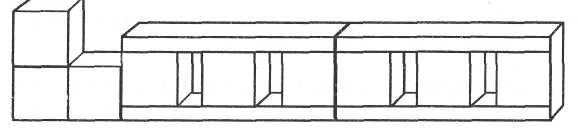 458■Мчится поезд», отрывок)Дети обыгрывают постройку. В конце воспитатель вспоминает, кто Машеньку ждет на даче: бабушка, Петушок, уточки, курочки.Рисование. «Посадим деревца»Задачи. Воспитывать бережное отношение к окружающей природе. Учить изображать деревце (ствол, ветки, первые листочки). Развивать сюжетно-игровой замысел.Материалы. Листы бумаги альбомного формата, фломастеры, картинки с изображением деревьев, кустов, мольберт.Предварительная работа. Наблюдение на прогулке за посадками деревьев, кустов, цветов. Предоставление детям возможности руками обхватывать ствол маленьких деревьев, чтобы почувствовать, какой у них гладкий, цилиндрический ствол. Чтение рассказов, стихов, потешек, рассматривание иллюстраций.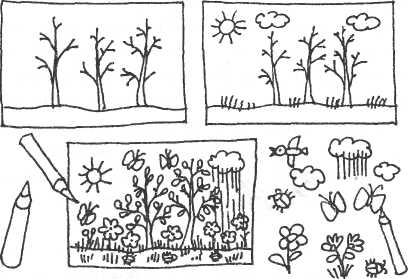 Содержание занятия. Воспитатель спрашивает детей, видели ли они на прогулке, как люди сажали маленькие, тонкие деревца, кусты, цветы, поливали их. «А как вы, ребята, заботитесь о растениях, которые есть в детском саду, в групповой комнате? (Поливают, наблюдают, как они растут.) А что вы сами посадили в ящичках и потом нарисовали?» — обращает педагог детей к их личному опыту. После ответов детей ставит на мольберт рисунки с изображением зеленого лука. Дети подходят, с радостью узнают свои рисунки. «Как хорошо вы научились рисовать», — говорит вос-459питатель. «А сегодня, ребята, вы нарисуете, как «у нашего крыльца посадили деревца». На этих деревцах еще мало веток и ствол очень тонкий. Посмотрите, на картинке нарисованы такие деревца (ставит картинку на мольберт). На веточках уже появились маленькие зеленые листочки, потому что солнышко согрело землю. Деревца станут расти все выше и выше. Покажите, как они будут расти (дети медленно поднимают вверх руки). А когда подует сильный ветер, веточки станут качаться (дети совершают руками ритмичные движения, изображая наклон веток)».«Нарисуйте такие деревца фломастерами на бумаге, чтобы все увидели, какой у них тонкий ствол и маленькие веточки, вот так (показывает). А когда деревца вырастут, птицы совьют на ветках гнездышки, выведут птенцов и будут петь свои веселые песенки, которые радуют детей и взрослых», — говорит воспитатель. Каждый ребенок берет лист бумаги и рисует деревца, располагая их на «земле» (внизу листа), а наверху изображает солнышко с яркими, теплыми лучами. Постепенно рисунки дополняются новыми деталями с помощью воспитателя: «вырастает травка, на веточках распускаются листочки», «прилетают бабочки и садятся на цветы». Появление новых образов доставляет детям радость. Воспитатель старается помочь этому процессу своими репликами: «У тебя птички увидели зеленые листочки и сели на веточки. А у тебя в травке красивые жучки — божьи коровки с черными пятнышками на спинке. А вот тучка, дождик льется пуще, станет травка гуще» и т.д. Используя фломастеры разных цветов, ребенок с удовольствием старается закрасить листья, солнышко, птичек, жучков.В конце занятия воспитатель предлагает детям рассмотреть рисунки. Ставит их на мольберт для того, чтобы ребята смогли увидеть созданные ими образы на некотором расстоянии. Каждый ребенок находит свою картинку и рассказывает, что он нарисовал.В свободное от занятий время многие дети с интересом продолжают отражать свои впечатления от наблюдений предметов и явлений окружающей действительности, повторяя знакомые «сюжеты».Материалы. Набор предметов из различных материалов: щепочка (деревянная лодочка), пластмассовая планочка (рыбка), железный гвоздик (металлическая рыбка), бумажный кораблик (цветочек), резиновый шарик, ватный «снежок» и др.; ведерко, широкое блюдо, наполненное водой.Содержание занятия. Взрослый предлагает детям сесть вокруг стола, на котором стоит блюдо с водой, а также ведерко с игрушками. Дети рассматривают их. Каждый достает одну из игрушек. Взрослый спрашивает каждого ребенка, что он выбрал, как называется этот предмет. Затем по предложению взрослого дети по очереди опускают предметы в воду, взрослый комментирует происходящее.В процессе игровых действий, опытным путем устанавливается: не все предметы держатся на воде; на поверхности воды плавают легкие предметы; такие как щепочка, резиновый шарик, ватный «снежок»; металлические (железные) предметы более тяжелые — они тонут. Взрослый предлагает детям по очереди подуть на воду, чтобы каждый из них смог направить плавающие игрушки к кому-либо из товарищей.В конце занятия взрослый предлагает «испытать» уже готовые 2-3 бумажные лодочки, опускает их на воду. Предлагает поиграть с лодочками. Игра с корабликами (лодочками) разворачивается по ситуации. Дети поочередно дуют на кораблики, подгоняя их то к одному, то к другому «берегу».Воспитатель может поэтизировать игру с поделками, несколько раз прочитав детям фрагмент из «Сказки о царе Салтане» А.С. Пушкина.Ветер по морю гуляет И кораблик подгоняет; Он бежит себе в волнах На раздутых парусах.Запоминание текста не ставится как задача, некоторые дети запоминают его непроизвольно в процессе повторений.Действия с предметами. «Забавные лодочки»Задачи. Используя игровую ситуацию, обратить внимание детей на то, что одни предметы (легкие) на воде держатся, другие (тяжелые) — тонут. Организовать детское экспериментирование.460Речь. «От дома начинается у дома и кончается»Задачи. Формировать умение вести диалог, включаться в рассказ воспитателя, добавляя отдельные слова. Подводить к внеситуативному общению. Обогащать словарь детей словами, связан-461ными с движением транспорта; словами-обозначениями деталей машины, наименованиями животных. В процессе звукоподражаний уточнять и закреплять правильное произношение гласных и простых согласных звуков.Материалы. Игрушки: машина, ежик, заяц, свинья, обезьяна. Детали строительного материла. Веревки для обозначения «дороги».Содержание занятия. Дети сидят полукругом. Воспитатель на глазах у детей строит на полу два домика из строительного материала и протягивает между ними полосу из веревок («дорога»). Говорит детям: «Это как будто дорога. От одного дома начинается и у другого дома кончается». Предлагает детям погулять по этой дороге. Дети друг за другом проходят между веревок («по дороге») от домика к домику. Затем садятся на места.Воспитатель: «По дороге ходят дети, люди, пешеходы. Ездят машины». Появляется машина.На нитке машину гулять поведу, На нитке домой я ее приведу. Почищу ей кузов, кабину, мотор. Машину беречь должен каждый... (Шофер)(В. Степанов)1Дети вместе с воспитателем рассматривают машину (кабину, кузов, колеса, мотор). Воспитатель просит детей показать кабину, кузов, колеса. Указывая на части машины, задает вопрос: «Что это?»Воспитатель рассказывает о машине: «В кабине сидит... (шофер). А в кузове сидят... (пассажиры)». Просит детей повторить несколько раз слова: «шофер», «пассажиры».Воспитатель: «К нам в гости пришли игрушки. Кто это? (Выставляет ежика, зайку, свинью, обезьянку.) Звери хотят покататься. Кто хочет их покатать? Кто хочет быть шофером? Шофер ведет машину по дороге, а пешеходы (люди — дети, дяди, тети, бабушки) ее переходят. Кто хочет быть пешеходом?» Ребенок-пешеход берет в руки понравившуюся игрушку. Воспитатель продолжает: «Кого хочет покатать шофер?» Ребенок-шофер отбирает игрушки и сажает их в машину.Разыгрывается сценка. Один ребенок ведет машину за веревочку. Второй — изображает пешехода. Все дети произносят слова: «Едем, гудим, уйди с пути!» (Повторить 3 раза.)Степанов В. Азбука в загадках. — М.: Омега, 2002. С. 53.462Воспитатель предлагает послушать, какая история произошла с автомобилем. Ведет рассказ, сопровождая его действиями с игрушками.Рассказ воспитателя: «Ехали, ехали звери по дороге и наскочили на камень (кубик). Машина перевернулась: ой-ой-ой. Что делать? Ежик, зайка, обез.ьяна и свинья дружно навалились. Раз — подняли машину. Убрали камень с дороги. Сели и поехали».Затем спрашивает детей, кто хочет рассказать про зверей. Воспитатель дает возможность детям действовать с игрушками и вставлять отдельные слова в рассказ, который она ведет. Выслушивает всех желающих. Воспитатель паузами побуждает детей высказываться самостоятельно.Занятие переходит в свободную деятельность детей.Лепка. «Два веселых гуся»Задачи. Развивать сюжетно-игровой замысел, вызвать эмоциональный отклик на созданный в лепке образ. Использовать умения, полученные ранее в лепке фигурки птицы из целого комка.Материалы. Вылепленная педагогом фигурка гуся, плотный лист бумаги овальной формы («зеленый лужок»), пластилин, глина, клееночки, салфетки. Шапочки с изображением клюва гуся для игры-драматизации.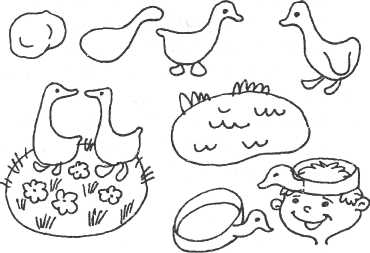 463Предварительная работа. Рассматривание иллюстраций в книгах о животных, чтение потешек, стихов, пение песенок. Наблюдение за домашними птицами, плавающими в пруду, щиплющими зеленую травку (в условиях сельской местности).Содержание занятия. Воспитатель спрашивает у детей: «Какие птицы любят плавать в пруду, щипать зеленую травку? (Ответы детей — гуси, утки). Да, ребята, гуси и утки очень любят купаться, плавать. А как кричат гуси?» Дети отвечают: «Га-га-га».Воспитатель продолжает: «Я сейчас расскажу вам историю про гусей, которые жили у бабуси». В это время раздается стук в дверь. «Кто это?» — спрашивает воспитатель. Входит взрослый в наряде бабушки (с платком на голове, в кофте, длинной юбке, повязанной фартуком). Воспитатель радостно: «Ребята, к нам пришла бабуся. Давайте ее спросим: „Бабуся, а где твои гуси, один серый, другой белый, два веселых гуся?"» Бабуся говорит: «Убежали гуси, один белый, другой серый, два веселых гуся».«Не печалься, бабуся, садись, отдохни. Ребята найдут твоих гусей», — успокаивает ее воспитатель. Бабуся говорит: «Шла я долго, торопилась и немного притомилась. Посижу, да отдохну». Садится на стульчик и «засыпает». «Ребята, бабуся заснула, давайте слепим ее гусей», — говорит воспитатель тихим голосом, чтобы ее не разбудить. Показывает фигурку гуся каждому ребенку, чтобы он потрогал его длинную шею, клюв, лапки, хвостик.Дети начинают лепить гусей, катая круглое туловище, а воспитатель, применяя знакомые способы лепки: раскатывания, вытягивания, прищипывания, помогает придать фигурке образ гуся. В процессе занятия воспитатель обращает внимание на использование пластилина светлого и более темного цвета: один гусь белый, другой — серый, клюв и лапки — красные.Дети заканчивают лепить. «Бабуся» проснулась и спрашивает: «Где гуси, мои гуси, один серый, другой — белый?» Ребята показывают бабусе слепленные ими фигурки: «Ох, нашлись гуси, мои гуси!» — радуется бабуся и благодарит детей за помощь. Все фигурки дети располагают на «зеленом лугу». «Посмотри, бабуся, какие веселые у тебя гуси», — говорит воспитатель, обращая внимание, как гуси «вытянули шеи, у кого длиннее», как «моют лапки в луже у канавки».«А сейчас, бабуся, ребята сами хотят показать, какие у тебя веселые гуси», — говорит воспитатель и надевает каждому ребенку на голову шапочку гуся. Просит бабусю снова сесть на стульчик и начинает читать слова песенки «Жили у бабуси два веселых гуся...», а дети изображают гусей.«Бабусе» очень понравилось, как дети изобразили ее веселых гусей, она прощается и уходит, а ребята «приходят на лужок, где гуси щиплют зеленую травку». Они играют с фигурками, придумывают новые «сюжеты», например: кладут голубой круг («пруд»), «гуси идут на пруд купаться, плавать», «увидели корытце с кормом, закричали га-га-га» и т.д. Эта игра продолжается и в вечернее время.464Организация детской игрыВоспитатель активно стимулирует детей к проигрыванию разнообразных сюжетов, частично почерпнутых из личного опыта детей в семье, частично — из опыта жизни в детском саду. Бытовые сюжеты из обыденного опыта уже привычно используются детьми в знакомой игровой ситуации (которую создает воспитатель). Как правило, в этом возрасте возникают те сюжеты и те игровые действия, которые связаны у ребенка с той или иной игрушкой, атрибутом. Увидев кроватку, ребенок захочет играть в укладывание игрушек спать или в «болезнь куклы», посуда «натолкнет» на приготовление «еды» и «кормление» и т.д. Путем внесения разнообразия в игровую и предметную среду педагог с минимальными усилиями поможет детям разнообразить сюжет и игровые действия.Тот опыт, который дети получают на занятиях, также отражается в их играх, но при этом дети отображают не реальную жизнь, как в случае бытовых сюжетов, а действия воспитателя с игрушками, которые они видели на занятиях. Так, например, привлекательное для детей занятие на тему «два веселых гуся» легко может быть включено в их групповой опыт; но «проигрывать» они будут именно веселую песенку с конкретными игрушками. Поскольку игрушек, используемых на занятии, на всех явно не хватит и, кроме того, они достаточно непрочные, воспитатель может предложить детям других «гусей» (или уточек и других похожих птиц), сказав: «А это тоже гуси! Здесь мы для них домик построим, а вот тут будет прудик (кусок синей ткани или клеенки). Петя, вези на машине кубики, сделай заборчик, чтобы гуси опять не убежали и не спрятались. А ты, Тамара, предложи им покушать. Где у нас кастрюлька с кашей?» и т.д. Сам педагог вначале проигрывает роль «бабуси», надев платочек, потом может перепоручить эту роль, а вместе с ней и уход за гусями кому-либо из детей. Как вариант, роли гусей и бабуси могут исполнять сами дети — тогда игра приобретает черты драматизации. Полезно дополнить сюжет потешкой «Гуси-гуси, га-га-га», поиграть в подвижную игру на улице. Можно помочь детям организовать «Поездку на дачу».Конечно, привычные бытовые сюжеты в играх девочек и игры «в машинки» у мальчиков никуда не исчезают, а составляют в этом возрасте игровой фон, основные формы самодеятельной игры. С помощью воспитателя и путем подражания друг другу эти игры усложняются, их продолжительность возрастает, они становятся более подробными и разнообразными.30 Заказ 544МАЙ. 33 НЕДЕЛЯ ПланированиеработыНаправленность педагогической работы. На этой неделе будет осуществляться расширение представлений детей о весне. На прогулке воспитатель обратит внимание детей на распустившиеся цветы — одуванчики, будет воспитывать бережное отношение к живому (цветам, жучкам и др.). На протяжении недели воспитатель несколько раз прочитает детям стихотворение О. Высотской «Одуванчик», вызывая у них представление об образе одуванчика, похожего на солнышко. Используя полученные в течение года умения, дети различными способами продуктивной деятельности создадут «полянку с одуванчиками» (конструирование из мятой бумаги, рисование красками). Будут расширяться представления детей о диких животных, в том числе экзотических обитателях зоосада. Педагог будет закреплять их умение рассматривать картинки, узнавать и называть изображенных животных, замечать их особенности, актуализировать в процессе внеситуативного общения впечатления из личного опыта, говорить о них; создаст условия для возникновения новых игровых сюжетов. На музыкальных занятиях продолжится рассказ педагога об игрушках, иллюстрируемый музыкой, начатый еще в апреле. На этой неделе акцент будет сделан на игрушки для мальчиков и девочек. Литературный сюжет игры девочки с мишкой ляжет в основу занятия по развитию речи. Его игровое воспроизведение позволит воспитателю включить детей в ситуацию составления короткого текста-повествования. На этой неделе будут создаваться условия для обобщения разных способов орудийных действий — использование сачка для вылавливания игрушек из воды; а также способов лепки, конструирования. На физкультурных занятиях дети будут учиться катать мячи одной и двумя руками, взаимодействовать друг с другом в паре, ходить, меняя темп движения по сигналу.Организация наблюдений. «Одуванчики на лугу»Задачи. Продолжать знакомить детей с явлениями природы в мае. Особое внимание обратить на расцветающие на участке одуванчики. Воспитывать в детях гуманные, добрые чувства ко всему живому в окружающем мире, в частности, к растениям. Эстетиче-466ски обогащать детей яркими картинами живой природы. В наблюдении использовать поэтический фольклор и произведения детских писателей.Предварительная работа. Педагог может провести наблюдение в любом месте участка детского сада, где имеются зеленая травка и распустившиеся одуванчики. Место наблюдения выбирается заранее.Содержание наблюдения. Воспитатель предлагает детям пройти на лужок, где распускаются желтые одуванчики.Взрослый обращает внимание малышей на зеленеющий ковер травки: «Смотрите, какая зеленая, молодая травка. Давайте «поговорим» с травкой». Воспитатель читает любой фольклорный текст о травке, например, «Ты трава ли моя, травушка...»1И далее педагог продолжает: «Нет, нет, травка! Детки тебя не топтали! Наши детки не рвут травку, не топчут. Мы пришли посмотреть на зеленый лужок и желтые цветочки — одуванчики... Носит одуванчик желтый сарафанчик... Вот они! Какие веселые, какие яркие, желтые, как ласковое солнышко», — говорит воспитатель, привлекая детей к наблюдению. Дети присаживаются на корточки и рассматривают одуванчики. Воспитатель побуждает детей вглядеться в розетку желтых цветов. Привлекает внимание детей не только к цветам, но и к насекомым на них, просит детей смотреть тихонечко, чтобы не испугать маленьких жучков. Педагог старается создать у детей яркое впечатление, сравнивает одуванчики с солнышком. Объясняет детям: «Мы не будем рвать цветочки. Если их сорвать, они завянут и перестанут нам «улыбаться». Наша полянка не будет такая красивая, на ней не будет цветочков. И, когда мы придем на лужок, никто нас не встретит, не покачает нам приветливо головками, не скажет: „Здравствуйте, детки!"»Воспитатель старается вызвать у ребят желание бережно относиться к траве и цветам. «Послушайте, какие красивые стихи я знаю про одуванчики», — говорит взрослый.Уронило солнце Лучик золотой. Вырос одуванчик, Первый, молодой. У него чудесный' Хрестоматия для маленьких. — М.: Просвещение, 1987. С. 73.
зо*	467Золотистый цвет. Он большого солнца Маленький портрет.(О. Высотская «Одуванчик»)1Педагог читает стихотворение дважды, чтобы дети его лучше поняли. В заключение воспитатель говорит малышам, что они придут и посмотрят на одуванчики завтра. Предлагает сказать цветочкам: «Растите, улыбайтесь, радуйтесь солнышку». Завершает наблюдение педагог следующими строчками.Одуванчики-цветы Любят все — и я, и ты!(Л. Павлова)Формирование культуры поведения и культурно-гигиенических навыков. Воспитатель продолжает совершенствовать навыки детей по выполнению необходимых правил гигиены и культуры поведения.Педагог поощряет детей, умеющих достаточно опрятно и правильно есть, быть более уверенными в выполнении разнообразных гигиенических действий в разных ситуациях в режиме дня как в помещениях, так и на улице — быть опрятным, не пачкать одежду; стараться не пачкать руки, обходить лужи и участки с грязной поверхностью во время прогулки. Но если что-то произошло с кем-то из детей (залез в лужу, испачкал руки и т.п.), воспитатель прежде всего успокаивает ребенка, указывает на результат (необходимость мыть руки, переодеваться и т.д.), но не «ругает» его, ведь у детей пока еще нет произвольности.Следует учить детей следить самостоятельно за чистотой своей одежды, своевременно и правильно мыть руки, лицо, насухо их вытирать.Детей приучают ко все большей самостоятельности не только при выполнении гигиенических и некоторых водных процедур, но и при одевании, раздевании, переодевании (на прогулку, с прогулки, при подготовке к занятиям физической культурой). Воспитатель постепенно, начиная со второй половины года, приучает детей самостоятельно (вначале с его помощью) выполнять простейшие действия закаливания с использованием воды и воздуха. Это касается поведения детей при купании в бассейне, мытье под душем, выполнении закаливающих процедур, связанных с влажным обтиранием тела до пояса. Детям следует разъяснять в игровой1 Хрестоматия для маленьких. — М.: Просвещение, 1987. С. 157.468форме, как правильно одеваться при различной погоде, чтобы не замерзнуть и не перегреться, так как от этого зависит их здоровье.Такие действия воспитателя могут стать началом формирования у малышей основ здорового образа жизни. Воспитатель постоянно (в разных ситуациях) напоминает детям о необходимости уметь вести себя в соответствии с правилами культурного поведения.Сетка занятийКонспекты занятийОзнакомление  с окружающим. «На экскурсию в зоосад»Задачи. Учить узнавать знакомых животных на картинке, называть их. Учить правильно строить предложения из 3-4 слов, употребляя сложноподчиненные конструкции со словами «потому что», «когда», «чтобы» и т.д.469Материалы. Картинки из серии «Экзотические животные»: «Слон» «Обезьяна», «Лев», «Черепаха» и из серии «Дикие животные»: «Медведь», «Лиса», «Волк», «Заяц» и т.д. Зеленая ткань. Детали конструктора.Содержание занятия. Воспитатель оживляет в памяти детей знания о животных. Выясняет диапазон имеющихся у них представлений, выясняет, кто был в зоосаде, кто видел диких животных. Побуждает детей вспоминать некоторые характерные особенности животных (например, у черепахи — панцирь, у слона — хобот, у медведя короткий хвост, у лисы — хвост длинный пушистый, у зайца — длинные уши и т.п.).Педагог предлагает поиграть в зоосад. Сдвигает торцевыми сторонами два стола, накрывает их зеленой тканью («травка»), на равном расстоянии вдоль столов расставляет длинные бруски (из строительного набора) — это «вольеры» для животных. Далее педагог берет стопку картинок и расставляет их на подставках внутри «вольеров». Педагог может заранее приготовить всю экспозицию в какой-то части комнаты и обратиться к ней после разговора о животных.Детей приглашают в зоосад. Педагог эмоционально обыгрывает эту ситуацию: дети могут на чем-то ехать (поезд, автобус и др.), могут взять «гостинцы» для животных — картинки из серии «Овощи» и «Фрукты»: для обезьянки — бананы, для слона — яблоки, для зайчика — морковки и т.п.Далее разыгрывается сценка «В зоосаде». Дети рассматривают картинки. Педагог ведет с ними импровизированный разговор о животных, дети «угощают» их. Педагог побуждает детей высказываться, используя простые сложноподчиненные предложения. Например: «Я видел слона, когда ходил с мамой в зоосад; а я видела обезьяну, она прыгала вот так» и т.п. Воспитатель может включить в беседу фрагменты из книги С. Маршака «Детки в клетке»1. Например: «Верблюд», «Тигренок», «Слон».Во время чтения текста про одного из животных, воспитатель показывает картинку с его изображением, доступно объясняя, почему про него написано так (тигренок — похож на кошку и т.п.).На прогулке можно предложить детям подвижную игру «Обезьянки» или организовать игру в зоопарк.' Хрестоматия для маленьких. — М: Просвещение, 1987. С. 349.470Физкультура. № 65-66Задачи. Закреплять умения катать шарики, мячи одной и двумя руками друг другу. Приучать ходить медленно, быстро; менять направление по сигналу.Материалы. Мячи (диаметром 12-15 см), игрушки: собака, кошка, мишка.Место проведения. Зал.Содержание занятия. В разных местах зала (в середине и в противоположных углах) расставлены игрушки. Воспитатель предлагает детям построиться друг за другом за направляющим («Саша у нас сегодня будет идти первым. Он хорошо занимается, старается»). Во время ходьбы воспитатель задает направление ходьбы («Идем к мишке, а теперь к собачке» и т.д.), ориентируя детей и задавая разные направления ходьбы. Затем дети идут по кругу, вместе с педагогом меняя темп движения в соответствии с ритмом, который задает взрослый с помощью бубна или хлопков, или подсчета.Общеразвивающие упражнения (без пособий).Стоя, руки вниз. Взмахивать двумя руками как можно выше
вверх и назад (на счет раз — вверх, на счет — два — назад; сде
лать два раза, затем отдохнуть. (Повторить 4 раза.)Стоя, руки вниз. Наклониться вперед, похлопать по коленям
(«хлоп-хлоп-хлоп»), колени стараться не сгибать, выпрямиться.
(Повторить 4—6 раз.)Лежа на спине, ноги вытянуты, руки на полу. Поднять ноги,
согнутые в коленях, обхватить колени руками, притянуть к груди
(«короткие ноги»); выпрямить ноги («длинные ноги»). (Повторить
4 раза.)Стоя, руки на поясе. Прыгать на носках, поворачиваясь во
круг себя то в одну, то в другую сторону.Воспитатель говорит: «Встаньте парами. Сейчас первая пара побежит, а вторая будет их догонять». Задание повторяется 2— 3 раза.Затем воспитатель помогает детям взять один мяч на двоих. С помощью воспитателя они садятся в парах напротив друг друга на расстоянии 1-1 5 м и катают мячи друг другу по команде воспитателя (сначала одной рукой, затем другой и двумя руками).471Воспитатель учит детей энергично отталкивать мяч кистями рук, чтобы он быстро катился в определенном направлении.Затем дети садятся лицом к стене на расстоянии от нее 1,5— 2,0 м, держа в. руках мяч. По сигналу воспитателя они сильно отталкивают мячи, чтобы они ударились о стену и прикатились обратно. Целесообразно, разделить детей на две подгруппы. При этом одна группа детей катает мячи, а другие дети приносят их, если мячи не докатились обратно. Затем дети меняются местами.Подвижная игра «Солнышко и дождик». Дети вместе с воспитателем прячутся в определенное место. Это их дом. Воспитатель говорит: «На улице солнышко, погода хорошая — можно гулять!» Дети выбегают на середину зала (площадки) играют, бегают. По сигналу «Дождик пошел!» дети убегают в дом. Дети должны бегать по всей площадке, не наталкиваться друг на друга, внимательно слушать сигнал.Ходьба за воспитателем по периметру зала обычным шагом и на носках.На прогулке и во второй половине дня. Игры с вертушками, каталками. Упражнения в бросании и ловле мяча двумя руками с отдельными детьми. Подвижная игра «Поезд». Педагог учит детей садиться на трехколесный велосипед, вращать педали.Конструирование. «Наши одуванчики»Задачи. Продолжать развивать интерес к занятиям по конструированию из бумаги. Закреплять умения скатывать комочки из мягкой мятой бумаги разной величины, развивать координацию рук. Активизировать словарь: «травка», «одуванчик», «воздушный», «легкий», «желтый».Материалы. Мягкая бумага желтого цвета разных размеров, плотная бумага ('/3 листа ватмана), бумажная салфетка, разделенная на 4 части (на каждого ребенка), клей, подносики.Предварительная работа. Наблюдение одуванчиков, на участке детского сада, чтение коротких стихов про одуванчики и др.Содержание занятия. Вначале воспитатель вспоминает с детьми, как они любовались одуванчиками, красивыми цветочками,472которые растут в зеленой травке. Они желтые, поэтому и говорят: «Носит одуванчик желтый сарафанчик».«А сейчас мы с вами сделаем свои желтые красивые одуванчики и посадим их вот на эту полянку», — говорит воспитатель, подводя детей уже к готовой полянке, расположенной в центре двух сдвинутых столов. Полянка — это может быть зеленый лист плотной бумаги, а может — плотной белой бумаги, но с наклеенной травкой (нарванной зеленой бумажкой). Второе — ближе к опыту детей.«Давайте сделаем наши одуванчики из желтых бумажек, которые лежат у вас на подносиках», — говорит воспитатель. Сама берет такую же бумажку (и дети берут по одной) и вначале сминает ее (дети делают это вместе с ней), а затем скатывает (дети делают то же самое). «Вот и получился уже у каждого из вас один желтенький одуванчик, а теперь также сделаем еще один», — говорит воспитатель. Процедура сминания и скатывания мягких бумажек (всех четырех) повторяется детьми вместе с воспитателем. Готовые «цветочки» дети откладывают на подносики. А затем воспитатель приближает «полянку» то к одним детям, то к другим, смазывает клеем часть шариков, предлагает расположить их на полянке. Дети сами выбирают место своим цветам, а воспитатель регулирует: «Здесь уже много, а тут совсем нет» и т.п. Прижимая тряпочкой каждый комочек, воспитатель их слегка сплющивает и распушает. Что делает их более похожими на цветы.В заключение воспитатель предоставляет возможность порадоваться красивой поляне с одуванчиками, узнать детям «свои» цветочки. «Как много больших и поменьше желтых одуванчиков, какая красивая поляна: зеленая травка и желтые одуванчики!» — восклицает воспитатель и предлагает украсить группу, устанавливая «полянку» на заранее приготовленное место, читая стихотворение.Уронило солнце Лучик золотой. Вырос одуванчик, Первый, молодой. У него чудесный Золотистый цвет. Он большого солнца Маленький портрет.(О. Высотская «Одуванчик»)(Одуванчики отличаются размерами в результате естественного приложения разной силы при скатывании комочков, поэтому бумажки лучше давать одинакового размера).473Рисование. «Одуванчики-цветы,  словно солнышки желты»Задачи. Воспитывать у детей интерес к окружающему, бережное отношение к природе. Учить их изображать цветы на большом пространстве листа; навыкам рисования «рядом». Создавать условия для использования полученных ранее умений.Материалы. Тонированная в зеленый цвет широкая полоса бумаги, краска гуашь — насыщенного желтого цвета, кисти, салфетки.Предварительная работа. Наблюдение за цветами одуванчиками, растущими среди зеленой травы. Рассматривание картинок, иллюстраций, чтение стихов о похожих на солнышко цветах, конструирование поляны одуванчиков.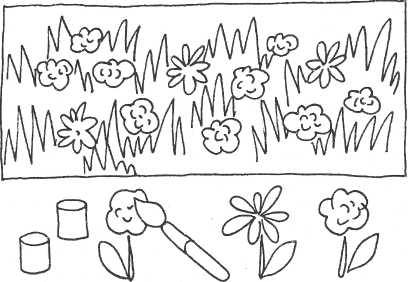 Содержание занятия. Во время прогулок дети рассматривают чудесные цветы — одуванчики. На занятии по рисованию воспитатель спрашивает детей, на что похожи эти цветы. Ответы детей — «на солнышко». Педагог эмоционально говорит о красоте одуванчиков, которые как «маленькие солнышки» освещают все вокруг. Снова читает стихотворение О. Высотской «Одуванчик».Спрашивает детей: «Ребята, вам нравятся одуванчики?» После их ответов дополняет: «Этот цветок растет на тонкой ножке, его надо беречь, охранять. Одуванчики растут в зеленой травке, им там очень хорошо. Днем одуванчики похожи на желтое солнышко, а когда наступает вечер, они „засыпают", закрывают свои желтые головки. Жучкам и бабочкам очень нравятся эти цветы. Раньше вы делали их из бумаги (показывает на выставленную работу). А вы хотите474нарисовать одуванчики? (Дети с радостью соглашаются.) Вот это зеленая полянка, — говорит воспитатель и показывает широкую зеленого цвета полосу бумаги. — На полянке будут расти желтые одуванчики». Предлагает детям подойти к столам и нарисовать цветы.Каждый ребенок рисует одуванчики тем или иным выбранным им способом: ярким пятном или отдельными мазками вместе с воспитателем. Самостоятельно располагают их на широкой полосе бумаги («зеленой полянке»), а воспитатель своими «пятнами» исправляет композицию. Воспитатель стимулирует самостоятельность детей, поэтому каждый ребенок имеет возможность выбирать способы изображения: у одних цветы нарисованы крупными цветовыми пятнами; у других — мазками, короткими линиями. Воспитатель замечает поиски способов изображения и эмоционально на них реагирует: «как много у тебя разных одуванчиков выросло на полянке, с круглыми большими головками»; «а у тебя совсем еще маленькие цветочки»; «а твои одуванчики повернули головки к солнышку» и т.д.Когда дети закончат рисовать цветы, воспитатель предлагает всем рассмотреть «зеленую полянку», найти одуванчики, похожие на «солнышко» или на «огоньки», которые, «как желтые фонарики, светят в зеленой травке». Эти слова помогают обратить внимание детей на различные способы изображения.В вечернее время воспитатель предоставляет детям возможность по своему желанию на другой полосе бумаги («зеленой полянке») продолжить коллективное сотворчество и нарисовать еще много желтых одуванчиков.Действия с предметами. «Ловись,  рыбка*-Задачи. Продолжать учить простейшим способам использования вспомогательных предметов в качестве орудий для выполнения той или иной задачи. Научить пользоваться сачком для вылавливания игрушек из воды.Материалы. Игровой бассейн (тазик, ванночка и т.п.). Сачки для вылавливания игрушек из воды (диаметр 12—15 см; длина ручки 40-50 см), температура воды +36 °С. Плавающие игрушки. Ведерко. Народная деревянная игрушка «Рыбак».Содержание занятия. В небольшой бассейн (тазик) воспитатель помещает полиэтиленовых рыбок (уточек), ставит детей вокруг бассейна и говорит: «Посмотрите, детки, как рыбы в воде плава-475ют!» Затем показывает им ловлю игрушек сачком, приговаривая: «Поймаем рыбку!» Предлагает 2-3 детям взять сачки и ловить: «Поймай рыбку, Коля (Саша, Маша)». При этом приговаривари-вает: «Ловись, рыбка, большая и маленькая!»В этой игре дети применяют в новых условиях приобретенный ранее навык использования палочки с кольцом («Поехала куколка в гости», сентябрь, 4 неделя). Но теперь кольцо нужно не накидывать сверху, а подводить под плавающую в воде рыбку. «Улов» каждый малыш складывает в ведерко. В конце занятия рассматриваются и называются выловленные игрушки.В конце занятия педагог, по возможности, показывает детям народную деревянную игрушку «Рыбак». Демонстрация этой игрушки позволит малышам представить, как они ловили рыбок, позабавит их. А также даст возможность воспитателю поговорить с детьми, активизировать произнесение таких слов как «рыбка», «ловись» и др.Занятие повторяется несколько раз с некоторыми промежутками. В теплые, солнечные дни дети могут самостоятельно играть с водой на прогулке. Эти игры должны обязательно проходить под наблюдением педагога.Речь. «Мой  Мишка»Задачи. Побуждать детей вступать во внеситуативное общение. Соотносить слово и выразительное движение. Подводить детей к составлению короткого текста-повествования вместе с воспитателем. Учить отвечать на вопросы, распутывать веселые истории. В процессе звукоподражаний закреплять правильное произношение гласных и простых согласных звуков. Развивать артикуляционный аппарат детей, речевое дыхание.Материалы. Игрушки: кукла; медвежонок, одетый в рубашку и штанишки; кастрюля, ложка, салфетка, конфета.Содержание занятия. Воспитатель вносит в группу игрушки: куклу Варюшу и мишку Федю. Предлагает послушать о них историю. Рассказ воспитателя сопровождается демонстрацией предметов и действий: «Жила-была девочка Варя, Варюша. На день рождения Варе подарили плюшевого мишку Федю. Варя сшила Феде рубашку и штанишки. Варя сварила Феде кашу. Повязала салфетку и стала угощать Федю: «Ешь, Федя, кашу, ешь котлетку. Пей476молоко. Кушай конфетку». А когда Федя пообедал, они с Варей пошли гулять».Воспитатель спрашивает детей: «Понравилась вам история про девочку и ее медвежонка? Как зовут девочку? Как зовут медвежонка? Чем угощала Варя Федю?»Предлагает послушать про них стихотворение. Читает стихотворение и осуществляет действия с игрушками.Я рубашку сшила Мишке, Я сошью ему штанишки. Надо к ним карман пришить И конфетку положить. На плите сварилась каша. Где большая ложка наша? Я тебе перед едой Лапы вымою водой, Повяжу тебе салфетку — Ешь котлетку, ешь конфетку, Молоко свое допей, И пойдем гулять скорей...(З.Александрова «Мой Мишка», отрывок)1Далее воспитатель беседует и действует с детьми:«Давайте все вместе покажем, как Варя варила кашу. (Выразительные движения.) Что делает девочка? (Варит кашу.) Как девочку зовут? (Варя.) Покажем, как медвежонок мыл лапы. (Выразительные движения.) Как зовут медвежонка? (Федя.) Чем Федя моет лапы? (Водой). Как будто мы повязываем салфетку. (Выразительные движения.) Что повязываем? (Салфетку.) Чем еще Варя угостила Федю? (Показ: конфетка). Кто хочет рассказать про девочку Варю и медвежонка Федю?»Воспитатель дает возможность вызвавшемуся ребенку подействовать игрушками и самостоятельно построить высказывание. Если речи нет — говорит сам. Ребенок вставляет отдельные слова в рассказ воспитателя. Выслушивает всех желающих.Воспитатель: «А теперь мы как будто пойдем гулять. Надо одеться. Наденем как будто свитер, кроссовки. (Выразительные движения.) Что наденем?»Дети перемещаются на ковер. Воспитатель: «Кто это там в песке купается около дорожки. Чирикает: чив-чив? (Воробьи.) Как воробьи летают и чирикают?» Дети хором: «Чив-чив».Воспитатель снова обращается к детям: «Кто это там шелестит травкой? (Ветер-ветерок.) Покажем, как дует ветерок». Дети при-1 Хрестоматия для маленьких. — М.: Просвещение, 1982. С. 172.477седают, раскачивают руками перед собой и произносят звукоподражание: «фуу-фуу» — по показу и объяснению воспитателя.Воспитатель продолжает: «В траве сидят подружки — зеленые лягушки. Как они квакают? (Ква-ква.) Как они прыгают?» Выразительные движения.Дети садятся на стулья. Игра в перевертыши «Так бывает или нет?». Воспитатель предлагает поиграть, повеселить Варю и Федю.Игровые высказывания: В небе лошади летят, «чив-чив-чив» говорят. Кто летит, «чив-чив-чив» говорит? (Воробьи.) На кочке лягушка сидит, «муу» говорит. Кто говорит «му»? (Корова.) Как квакает лягушка? (Ква-ква.) Дом собака сторожит, собака «кар-кар» говорит. Как лает собака? (Гав-гав.) Кто каркает: кар-кар? (Ворона.) По лесу волк бежит, «хрю-хрю» говорит. Кто хрюкает: хрю-хрю? (Свинья.)В конце занятия воспитатель повторно читает стихотворение 3. Александровой «Мой Мишка».Лепка. «Улитка,  улитка,  высунь рожки»Задачи. Развивать сюжетно-игровой замысел. Передавать в лепке образ улитки (закручивание в виде спирали жгутика); стимулировать познавательное развитие; воспитывать отзывчивость и бережное отношение к животным.Материал. Вырезанные заранее листья растений из плотной бумаги, тонированной в зеленый цвет с двух сторон. Пластилин, игрушка-улитка, салфетки.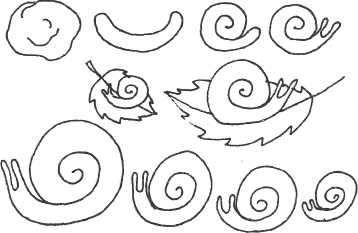 478Предварительная работа. Рассматривание иллюстраций, картинок, чтение потешек, пальчиковые игры, игры с игрушками.Содержание занятия. На полу групповой комнаты разложены листья растений. Под музыку дети с воспитателем идут «по дорожке». «Как много листочков, — говорит он и спрашивает: — А кто под ними прячется? (Поднимает один листочек, и все видят игрушку-улитку.) Кто это, ребята?» Если дети не отвечают, называет сам. Берет игрушку и говорит: «Посмотрите, как улитка свернулась в клубочек, а на голове у нее рожки». Предлагает каждому ребенку потрогать улитку. Затем просит детей посмотреть, а не прячутся ли под листочками другие улитки? Они переворачивают листочки и вдруг находят еще одну улитку. Ее педагог прилепил заранее. «Вот где она спряталась! Улитка, а где твои рожки? — спрашивает воспитатель. — Давайте, ребята, попросим улитку показать свои рожки». Предлагает детям встать в круг и поиграть в пальчиковую игру «Улитка». Читает русскую народную песенку-закличку, и дети руками выполняют движения вместе с воспитателем.Улитка, улитка (кулачок левой руки вкладывают в правую и наоборот).Высуни рога (указательные пальцы у головы):Дам тебе пирога (ладонями лепят «лепешки»)'.«Услышала улитка и высунула рожки», — говорит воспитатель и предлагает детям слепить своих улиток. Каждый ребенок по показу воспитателя, скатав комочек в виде жгутика и свернув его, способами вытягивания и прищипывания лепит головку и рожки. Воспитатель предлагает слепить много улиток. В процессе лепки снова повторяет закличку и помогает нуждающимся в этом детям. «Улитки любят прятаться под листьями, кустами, на ветках деревьев, в траве», — говорит воспитатель. Советует детям взять свои листочки и прилепить на них улиток. Число улиток, их размеры могут быть разными: у одного — две-три, а у другого — целая семейка: «мама-улитка и маленькие детки», «есть побольше, есть и крошки» и т.д. Процесс лепки улиток, их расположение на листочках превращается для детей в игру: они передвигают фигурки, прячут их под листочками от солнышка. «Правильно, потому что улитки любят, когда идет дождик», — говорит воспитатель.В конце занятия дети вместе с воспитателем снова могут идти по «дорожке», на которой лежат листочки. На вопрос «А кто там прячется?» они дружно отвечают: «Улитки». Переворачивают свои листочки и с радостью их показывают. Вместе с воспитателем по-1 Великорус в своих песнях, обрядах...479вторяют слова песенки-заклички и с удовольствием снова играют в пальчиковую игру «Улитка».В вечернее время игра продолжается. На основе полученного ранее опыта дети придумывают новые сюжеты.Организация детской игрыВоспитатель обогащает предметно-игровую среду и в помещении группы, и на участке, вводя новые игрушки и дополнительные атрибуты, и тем самым стимулируя появление новых сюжетов.Вводятся новые игрушки — фигурки разных животных: слон, лев, обезьянки, черепашки, волк, лиса, медведь. В случае отсутствия некоторых игрушек, они могут быть заменены другими. Появление в группе этих игрушек в комплексе с информацией, полученной на занятиях, способствует появлению игры «в зоопарк». Она не является для детей принципиально новой, они уже играли в нее, строили вместе с педагогом клетки и загончики, кормили животных. Теперь эта игра вспоминается снова, при проигрывании вместе с воспитателем дети могут ввести в игру новых животных, птиц, предоставить птицам возможность «плавать» в «пруду» (кусок синей ткани или клеенки). Некоторые игрушки можно вынести на участок, устроить зоопарк в песочнице или на травке. Животных можно «кормить» той едой, которую они любят, используя игрушечные фрукты, овощи и предметы-заместители (травинки, камушки и т.д.). В игру можно включать фрагменты из книги С. Маршака «Детки в клетке». Воспитатель помогает детям «проиграть» и их личный опыт, полученный от посещения зоопарка, мультфильмов на эту тему, но это возможно, только если ребенок сам что-то вспомнит. Тогда воспитатель подхватит и поможет развить в игре те события, которые были для ребенка эмоционально значимыми. Для малыша таким значимым событием может оказаться что угодно: покупка билета и предъявление его при входе в зоопарк (это можно обыграть и в игрушечном зоопарке) или посещение кафе. Многие дети путают зоопарк и цирк — ничто не мешает устроить праздник в зоопарке с элементами циркового представления. Воспитатель старается включать в игру нескольких детей: кто-то кормит животных, кто-то продает билеты, кто-то сам вдруг «превратился» в медведя и ходит «вперевалку».В самостоятельной игре дети могут водить зверей «в гости» друг к другу, угощать их; можно сделать «звериный детский сад», можно катать животных на машине. Целесообразно поддерживать ситуации, когда двое детей играют по одному сюжету — «рядом», а с помощью взрослого — и «вместе».МАЙ. 34 НЕДЕЛЯ ПланированиеработыНаправленность педагогической работы. В теплые майские дни дети будут все больше времени проводить на улице. Воспитатель будет привлекать их к играм с водой, песком, к наблюдению за насекомыми (жуками, бабочками, божьими коровками и др.), посадкой растений; организовывать различные виды подвижных игр, в частности, побуждая детей к принятию на себя «роли в действии». Детей продолжат приучать к водным закаливающим процедурам. Последняя неделя мая — время фиксации результатов педагогической работы, сложившихся у детей умений. Педагог будет отмечать умения дифференцировать цвета спектра и соотносить предметы по цвету; создавать простые конструкции при помощи воспитателя и обыгрывать их; наклеивать готовые формы на бумагу; находить свой рисунок и завершать его, дополняя новыми образами, рассказывать о них; участвовать в создании коллективной композиции, действуя «рядом». На этой неделе педагог будет также расширять и обобщать детские представления о средствах передвижения людей, об овощах, побуждая детей к инициативным высказываниям, простейшему описанию предметов. На музыкальных занятиях в различных комбинациях будет повторяться знакомый детям материал (песни, пляски, игры), продолжится музыкальный рассказ об игрушках. Использование полученного на занятиях опыта позволит педагогу обогащать сюжеты детских игр, помогать детям осваивать игровые действия, осуществлять «игру рядом» в рамках общего сюжета, стимулировать их общение по сюжету игры.Организация наблюдений. «Весенние посадки на участке детского сада»Задачи. Привлекать внимание детей к весенним работам на участке детского сада: высаживанию тюльпанов, анютиных глазок, маргариток и других цветов. Учить детей замечать и бережно относиться к растениям; оказывать взрослым посильную «помощь» в оформлении участка (подвозить вместе с воспитателем на тележке песок, носить воду в маленьких леечках, ведерочках и т.п.). Ввести в активный словарь следующие слова, обозначающие части растения: «листья», «стебелек», «цветы».31  Заказ 544481Содержание наблюдения. Воспитатель выводит детей на участок детского сада. Обращает внимание на погоду, отмечает яркие признаки приближающегося лета (солнышко, теплый ветерок, ярко-голубое небо, зеленая травка, одуванчики и т.п.). Взрослый старается создать у детей радостное, приподнятое настроение.Ярко солнце светит, В воздухе тепло, И, куда ни глянешь, Все кругом светло...(И. Суриков «Лето», отрывок)1Воспитатель обращает внимание детей на цветочную рассаду и веточки тополя (вербы): «Сегодня мы будем сажать цветочки. Смотрите, какие они красивые!» Педагог берет один кустик цветов и показывает ребятам: «Смотрите, это — листья, листики зеленые, это — стебелек. А на стебельке распустился цветок — цветочек». И еще раз повторяет: «листики», «цветочек».Дети, не торопясь, рассматривают цветы. Взрослый отмечает их особенности — цвет, форму, величину. Например, если это анютины глазки, то воспитатель говорит: «Смотрите, это цветочек голубенький, а это бордовый, желтенький, фиолетовый... Ах, как красиво!» И далее продолжает: «Я знаю стихотворение про анютины глазки, послушайте»....Анютины глазки, Анютины глазки, Они распускаются Быстро, как в сказке.Чуть робкое солнце Пригреет в апреле — Анютины глазки Уже засинели...(3. Александрова «Анютины глазки», отрывок)2Далее ставит кустики рассады в заранее подготовленные лунки. Дети вместе с воспитателем засыпают лунки совочками. Затем педагог раздает маленькие леечки, наливает в каждую леечку черпачком воду. Каждый малыш поливает свой цветочек. Взрослый показывает, как поливать: «Лей под самые корни, чтобы анютины глазки попили водичку».Воспитатель не оставляет без внимания случайно возникших ситуаций — летящая бабочка, сидящая на листе божья коровка или жужжащая над цветком пчелка. В процессе наблюдения за насекомыми педагог использует фольклорные или поэтические произведения. Например:Божья коровка, Слетай на небушко, Принеси мне хлебушка'.Или:Летит — жужжит, как сядет молчит. (Пчела)1Если весенние работы по оформлению участка не планируются, то воспитатель проводит только посадку нескольких цветущих растений (например, «анютиных глазок»), заранее подготавливая место, взрыхляя его.Формирование культуры поведения и культурно-гигиенических навыков. Педагог совершенствует навыки самостоятельности детей в самообслуживании.Он продолжает добиваться правильного выполнения детьми всех доступных им гигиенических норм и правил. Стремится учить детей понимать, что полезно для здоровья: хорошо мыть руки, хорошо прожевывать пищу, есть морковку, яблоко, дружить с водой (закаляться — обливать ножки и т.п.). Подобные элементарные сведения, педагог сообщает детям при выполнении соответствующих действий, тем самым формируя у них предпосылки гигиенических знаний.К концу третьего года жизни дети могут участвовать в проведении водных закаливающих процедур, которые одновременно являются и гигиеническими. К водным закаливающим процедурам детей подводят постепенно. К концу 3-го года жизни детям можно обливать ножки водой контрастных температур, чередуя теплую и прохладную воду. При проведении влажных обтираний дети с помощью воспитателя и медицинской сестры могут обтираться (поверхность груди, шеи, рук), используя мягкую рукавицу. Педагог продолжает учить детей быть опрятными, уметь обращать внимание на свой внешний вид и следовать правилам культуры поведения. Эти умения к концу 3-го года жизни у детей могут быть достаточно хорошо развиты при осуществлении правильного педагогического руководства.31"' Полная хрестоматия для дошкольников: В 2-х кн. Кн. 1. — Екатеринбург: У-Фактория, 2005. С. 483.2 Хрестоматия для маленьких. — М.: Просвещение, 1985. С. 266.4821 Архив фольклорного кабинета Новосибирского госпединститута, коллекция М.Н. Мельникова.Там же.483Сетка занятийпоказывает картинки, на которых изображены знакомые детям игрушки: «Кукла», «Мишка», «Петрушка». Вводит детей в игровой сюжет: «Кукла, Мишка и Петрушка решили путешествовать. Петрушка решил поехать на автомобиле. Кукла сказала, что хочет ехать на поезде, а Мишка решил поехать на автобусе».Воспитатель расставляет картинки «Автомобиль», «Поезд», «Автобус» на подставках на столах, стоящих по квадрату или по кругу (замкнутая линия). На самой дальней от детей точке располагается картинка «Самолет».Обыгрывается каждая картинка. Воспитатель разговаривает за каждого из «путешественников», меняя высоту и тембр голоса. Дети поочередно подносят картинки «путешественников» к тем транспортным средствам, которые ими выбраны. Например, Куклу—к поезду, Петрушку — к автомобилю, Мишку — к автобусу. Картинки поочередно перемещаются по столу и с разных сторон сходятся у «самолета».Далее разыгрывается сценка встречи всех «путешественников». Все игрушки-«путешественники» на самолете летят к детям.В конце занятия воспитатель повторяет некоторые эпизоды показа, перечисляя средства передвижения «путешественников», задает детям вопросы, побуждая к высказываниям.Конспекты занятийОзнакомление с окружающим. «На чем люди ездят?»Задачи. Закреплять и расширять знания детей о транспорте. Подводить к пониманию обобщенного слова «транспорт», пониманию того, что относится к транспортным средствам: самолет, поезд, автомобиль: к умению пользоваться им в активной речи.Материалы. Картинки из серии «Транспорт»: «Самолет», «Поезд», «Автобус», «Автомобиль». Картинки из серии «Игрушки»: «Мишка», «Кукла», «Петрушка».Содержание занятия. Воспитатель обращается к детям: «Вспомните, на чем вы ездили с папой или мамой? На чем ездят люди?» (Показ картинок). Дети узнают на картинках знакомые им средства передвижения: автобус, автомобиль, самолет, поезд и т.д.; отмечают особенности каждого средства передвижения. Например, самолет — летит; поезд, автомобиль и автобус — едут. Воспитатель484Физкультура.№ 67-68Задачи. Приучать детей бегать в различных направлениях, чередовать ходьбу и бег по сигналу воспитателя. Учить выполнять прыжок в длину с места с правильным отталкиванием и приземлением.Материалы. Обручи по количеству детей, 2 длинные веревки. Место проведения. Зал.Содержание занятия. Дети входят в зал и идут за воспитателем по периметру зала: в разных направлениях и между обручами, разложенными на полу (не наталкиваясь друг на друга). По сигналу воспитателя (хлопку, удару в бубен и т.п.) они останавливаются у обручей лицом к воспитателю.Общеразвивающие упражнения с обручами.1. Стоя, обруч на полу у ног, руки вниз. Наклониться, взять обруч двумя руками, поднять обруч вверх над головой, посмотреть485в него; наклониться, положить обруч на пол, выпрямиться. (Повторить 3—4 раза.)Сидя на полу, ноги вытянуты, обруч держать двумя руками,
поставив его ободом на ноги. Повернуться вправо, руки вытянуть,
посмотреть в обруч, сесть прямо, руки опустить. То же в левую
сторону. (По 3 раза в каждую сторону.)Положить обруч на пол. Прыгать в обруч и из обруча. (По
вторить 4 раза.)Ходьба с обручами, держа их двумя руками перед собой. Положить обручи на место.Дети становятся вдоль двух веревок (расстояние между веревками 15—20 см), положенных воспитателем на середине зала.Воспитатель сначала показывает и рассказывает, как надо прыгнуть, затем помогает детям встать посвободнее, носками ближе к первой веревке, ноги слегка расставить, стопы поставить параллельно, колени немного согнуть, оттолкнуться одновременно двумя ногами и мягко приземлиться на обе ноги. «Надо постараться обязательно перепрыгнуть через „ручеек"», — говорит воспитатель. Если детей в группе много, можно разделить их на две подгруппы. Подгруппы выполняют прыжки одна за другой. (Повторить упражнение 3 раза.) Воспитатель помогает детям, подбадривая их, при необходимости прыгает вместе со всеми детьми или с особо затрудня ющимися.Подвижная игра «Автомобили». Дети берут обручи и друг за другом «едут» на автомобилях. По сигналам воспитателя «автомобили» едут быстро и медленно, делают остановки.В заключение занятия дети кладут обручи на место, спокойно за воспитателем обходят зал по периметру и уходят в свою групповую комнату.На прогулке и во второй половине дня. Играть с вертушками, каталками, бросать и ловить мячи, кататься на велосипедах.Конструирование. «Машин двор на даче»Задачи. Через разыгрывание знакомых сюжетов приобщать детей к созданию простых построек (башенки, заборчика, стола, стула и т.п.), расширять представления детей о возможностях использования таких деталей, как: кубик, кирпичек, пластина, призма — при возведении построек для игры.486Материалы. Набор строительного материала (2 шт.), игрушки: матрешки, петушок, собачка, уточка, курочка, цыплята.Содержание занятия. Воспитатель собирает детей вокруг себя и вспоминает вместе с ними, как Машенька вместе с подружками и собачкой Дружком приехала на дачу. «На чем они ехали?» — спрашивает воспитатель детей. (На поезде.) «А кто его построил? Правильно, вы, ребята, — продолжает педагог. — А сейчас мы с вами посмотрим, как Машенька живет на даче с бабушкой и своими друзьями», — и предлагает детям аккуратно сесть вокруг составленных столов. Обращает внимание на домик — дачу с заборчиком (заранее построены воспитателем) и, надевая на руку «бабушку» — игрушку бибабо (или беря в руки куклу, наряженную в бабушку), говорит: «Вот в этом домике живет Машенька с бабушкой». Далее бабушка здоровается с ребятками, радостно их встречает, гладит каждого по голове и зовет Машеньку с подружками: «Посмотрите, какие к нам в гости хорошие ребятки пришли. Машенька устала, долго ехала на поезде, да и подружки тоже, отдохнуть бы надо вам, да вот лавочки нет», — вздыхает бабушка. Воспитатель предлагает детям помочь ей построить длинную лавочку, чтобы все могли сесть, и просит ребят по очереди взять из коробки кубики (называет цвет), ставит их по одному на определенном расстоянии, а кто-то из детей покрывает их пластиной такого же цвета. Бабушка сажает Машеньку с подружками на скамеечку и спрашивает их: «Хотите чаю попить? Сейчас я стол и стулья вытащу из дома, будем чай во дворе пить!» Воспитатель: «Не нужно, бабушка, тащить сюда мебель, ее сейчас мы вместе с ребятками построим». И воспитатель, предлагая то одному, то другому ребенку достать детали (кубики, кирпичики определенного цвета), начинает строить стул рядом с лавочкой (ставит 4 кубика, дети накрывают их 2 кирпичиками) и 3 стула (кубик — сиденье, кирпичик —- спинка) ставят дети. «Вот теперь удобно будет всем пить чай. Кто-то будет сидеть на лавочке, а кто-то на стульчиках», — говорит бабушка и пересаживает трех матрешек на стульчики, остальные остаются на лавочке.Далее раздается голос собаки: «Гав, гав», — выставляется собачка (игрушка или слепленная воспитателем). «Ох, а про Дружка-то мы и забыли; он ведь тоже устал, хочет отдохнуть и попить водички», — сокрушается бабушка. Воспитатель успокаивает бабушку: «Сейчас мы с ребятками построим будку — домик для Дружка и напоим его». И далее воспитатель просит детей подавать кирпичики, сама их ставит с двух сторон (по два друг на друга), а дети покрывают их двумя большими призмами. В будку помещается собачка, перед ней ставят игрушечную тарелочку (или сделанную487из пластилина) и как будто наливают воду. «Пей, Дружок, пей», — приговаривает воспитатель вместе с детьми.Затем воспитатель обращается к бабушке: «А что это у вас? Домик, а пустой», — и показывает на недостроенную загородку. «Ой, это здесь же у меня живет уточка с утятами. Да видно убежали в дырку», — говорит бабушка. «Ничего», — говорит воспитатель и предлагает починить загородку. Двое детей вставляют по кирпичику в разрушенную загородку и все вместе зовут: «Утка, кря-кря, иди домой». Появляется, крякая, уточка, за ней 2—3 утенка (игрушки или слепленные из пластилина) и занимают свой дом.«Раз вы такие умелые, постройте мне домик для моей курочки и ее цыпляток», — просит бабушка. Дети вместе с воспитателем строят загородку, кладя кирпичики на узкую длинную грань, и зовут курочку.Появляется курочка: кудах-тах-тах — с цыплятками и при помощи бабушки занимает свой домик. «Ну теперь все на месте», — радостно говорит бабушка, осматривает всех и вдруг, обращаясь к ребятам, говорит: «Детки, а вы не видели моего красавца-петушка». «Нет», — отвечают дети. Воспитатель вместе с детьми зовет: «Петя-петушок, золотой гребешок, ку-ка-ре-ку». Выходит, важно шагая, Петушок.Воспитатель обращается к детям: «А где Петушок будет сидеть? Правильно, на башенке. Давайте ее построим из красных кубиков». Предлагает детям (конкретным) поочередно достать 4 красных кубика и вместе с ними ставит их друг на друга. «Вот какая башенка красивая получилась. Понравилась ли она Петушку. Спросите дети», — говорит воспитатель и вместе с детьми спрашивает: «Нравится?» Петушок кричит в ответ: «Ку-ка-ре-ку». Дети отвечают: «Ку-ка-ре-ку». Далее бабушка благодарит детей за то, что они помогли навести порядок на дворе дачи и приглашает их приехать еще раз. Дети вместе с воспитателем благодарят «бабушку» за приглашение и прощаются со всеми животными, используя разные звукоподражания (ко-ко-ко, кря-кря-кря, ку-ка-ре-ку, гав-гав).По возможности на одном из столиков воспитателем воссоздается вся композиция для того, чтобы дети вечером смогли продолжить игру.Рисование. «Божья коровка,  черная головка»Задачи. Воспитывать бережное отношение к природе. Развивать сюжетно-игровой замысел. Учить самостоятельно завершить выполненную ранее композицию «Травка зеленеет»; изображать жучков, используя красную и черную краску.488Материалы. Рисунки детей, выполненные ими на занятии по рисованию («Травка зеленеет», апрель, 30 неделя); красная краска гуашь, кисти, баночки с водой, салфетки, мольберт; игрушка — божья коровка. Черная краска гуашь для воспитателя.Предварительная работа. Наблюдение на прогулке за изменениями в природе, появлением жучков в траве, чтение стихов, рассказов, потешек. Рассматривание иллюстраций, картинок.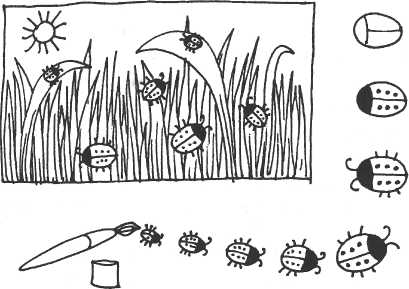 Содержание занятия. Предварительно воспитатель раскладывает на отдельном столе рисунки детей с изображением зеленой травки, спрашивает, что изменилось в природе: «Все ярче светит солнышко, травка еще больше выросла, и в ней появились жучки, они греются на солнышке, садятся на травинки, летают, бегают по дорожке. Жучки бывают разных цветов, размеров — большие и совсем маленькие. Но есть жучки, которых все знают и очень любят». Воспитатель читает песенку-закличку:Божья коровка, Слетай на небушко, Принеси мне хлебушка'.«Божья коровка летела, летела и к нам прилетела (показывает детям игрушку). Спинка у нее красная, а пятнышки на ней и головка — черные. Погладьте, божью коровку (подносит игрушку к детям, чтобы каждый мог руками ее потрогать и увидеть, какие у нее лапки, усики). Ребята, божья коровка живет в зеленой трав-' Архив фольклорного кабинета Новосибирского госпединститута, коллекция М.Н. Мельникова.489ке, любит греться на солнышке, она может перелетать с одной травинки на другую. Вы нарисовали весеннюю травку-муравку. Божьей коровке понравится в ней жить. Найдите свой рисунок и нарисуйте божьих коровок», — обращается педагог к детям.Дети подходят к столу, на котором разложены рисунки, находят свои и садятся рисовать. Воспитатель объясняет, что вначале красной краской надо нарисовать жучка (показывает), а потом она нарисует черной краской — головку, пятнышки на спинке, лапки. В процессе рисования обращает внимание на расположение жучков: они могут «прятаться в травке, бежать по земле, сидеть на травинках».Каждый ребенок самостоятельно располагает жучков на листе бумаги. Процесс завершения композиции представляет для ребят большой интерес, так как рисунок наполняется изображениями жучков, которых ребенок воспринимает как «живых», поэтому дети эмоционально реагируют на появление новых образов. Воспитатель поддерживает такое доброжелательное отношение к изображенным в рисунке персонажам. По мере высыхания краски воспитатель вместе с детьми дополняет изображения божьих коровок черными пятнышками, головками, лапками и др.«Как много прилетело божьих коровок, потому что им очень понравилась травушка-муравушка, которую ребята нарисовали. Давайте все вместе посмотрим рисунки», — говорит воспитатель и предлагает детям их принести. Берет игрушку — божью коровку, чтобы она вместе с детьми полюбовалась рисунками. «Ребята, божья коровка тоже хочет побегать вместе с другими жучками по зеленой травке, погреться на солнышке (педагог передвигает игрушку по нижнему краю листа). Ей очень нравится, как хорошо вы все нарисовали». Дети довольны, что их рисунки понравились божьей коровке.Воспитатель просит каждого ребенка показать свой рисунок и рассказать, куда бегут его жучки, кого они увидели в траве.После занятия все рисунки можно объединить в одну общую композицию — «Божьи коровки в травушке-муравушке», наклеив их на широкую полосу бумаги. В свободное время дети с интересом могут рассматривать эту картину-панораму, находить новые образы, рассказывать о том, что нарисовано.Действия с предметами. «Летающие бабочки»Задачи. Закреплять знания детей о цвете предметов; умение соотносить предметы по цвету. Учить ориентироваться в семи цветах спектра (красный, оранжевый, желтый, зеленый, голубой, си-490ний, фиолетовый^ двигаться по сигналу воспитателя с предметом в руке.Материалы. Пособия, выполненные из цветной бумаги: семь цветочков и семь бабочек. Цветочки должны соответствовать цвету бабочек: каждая бабочка «садится» на свой цветочек. Цветы в диаметре — 20 см, бабочки — 10x15 см. Каждая бабочка имеет идентичные по цвету крылышки, между ними вклеивается тонкая ленточка (30-40 см).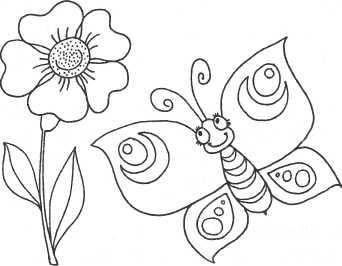 Содержание занятия. Воспитатель показывает детям разноцветных бабочек. Взрослый называет их цвет. Если дети знают названия цветов, то отвечают на вопрос взрослого: «А эта бабочка какого цвета?». Педагог не требует от ребят заучивания названий цветов. Педагог обращает внимание детей на то, что у каждой бабочки есть свой цветочек, такой же, как ее крылышки.Воспитатель демонстрирует, как «летает» бабочка, если ее держать за ленточку и перебегать с одного места на другое. Взрослый предлагает малышам «полетать», побегать вместе с бабочками. По сигналу взрослого бабочки «слетаются» к нему и вновь разлетаются. Таким сигналом может стать условное слово, например «дождик»: бабочки прячутся от дождя, а при солнышке вновь начинают резвиться, летать на полянке. Условным сигналом может быть звон металлофона или веселая мелодия (магнитофон).Когда дети освоят игровые действия с «летающими» бабочками, педагог усложняет задачу, предлагая каждой бабочке найти свой цветочек. Игра повторяется в усложненном варианте: дети помещают бабочек на трафареты, соответствующего цвета. Трафареты цветов раскладываются по всему пространству комнаты («Найди домик для своей бабочки»).491Варианты игры могут быть связаны с обменом бабочками, когда каждому малышу попадает бабочка то одного, то другого цвета.Речь. «Лейка,  лейка,  воды не жалей-ка»Задачи. Активизировать диалогическую речь детей. Побуждать самостоятельно строить высказывания из 1-2 фраз, описывая предметы. Обогащать словарь названиями овощей и их качеств. Подводить к усвоению обобщающего наименования «овощи». Уточнять произношение гласных и простых согласных звуков., Материалы. Лейка, корзина, салфетка, платок или кусок ткани зеленого цвета, веревка. Овощи или муляжи: морковь, репа, лук, помидор, огурец. (По 1—3 штуки. Общее число — по числу детей.) Тарелка с небольшими кусочками овощей.Содержание занятия. Воспитатель огораживает веревкой пространство — «огород» (драпирует зеленым платком «землю»). Раскладывает на «грядки» муляжи — морковь, репку, помидор, огурец, лук.Говорит детям: «Это как будто огород. Пойдем, посмотрим, что растет на грядках». Дает возможность детям самостоятельно рассмотреть овощи и обменяться впечатлениями (инициативная речь). Затем воспитатель вместе с детьми называют хором овощи. Педагог делает указательный жест и начинает высказывание: «... это... морковка, это...» И т.п. (Совместно-распределенная речь.)Дети садятся на свои места. Воспитатель обращается к детям: «Замечательные овощи растут у нас в огороде. Чтобы они лучше росли, надо их полить. Поливать будем из лейки. В ней как будто вода». Читает стихотворение В. Ланцетти. «Лейка-молодец»1.Воспитатель: «Кто хочет полить огород? Какие овощи будешь поливать?»Вызвавшемуся ребенку вручают лейку. Воспитатель комментирует действия детей: «И репку польем, и морковку, и огурчик, и помидор, лучок... Лей, лей! Водицы не жалей», — интонацией педагог побуждает детей сопровождать речью свои действия. Вызывает всех. Дети по желанию передают лейку друг другу. В за-1 Большая книга стихов для чтения в детском саду / Сост. Э.И. Иванова и И.П.Токмакова. — М.: Астрель-АСТ, 2004. С. 124-125.492ключение читают хором повторно стихотворение. (Дети подговаривают отдельные слова.)Воспитатель: «Поспели овощи. Соберем урожай». Дети подходят к «грядке» и собирают овощи. Воспитатель вместе с детьми: «И морковку сорвем (кладут в корзинку), и репку, и помидор, и лук, и огурец. Вот какой урожай». (Сопряженная речь.)Воспитатель: «Рассмотрим, какие замечательные овощи выросли на нашем огороде.Это... (морковка). Она какая? Красная, длинная, хрустящая.Это... (репка). Она какая? Желтая, круглая, вкусная.Помидор — ... красный, круглый, сочный.Огурец — ... зеленый, длинненький, хрустящий». (Сопряженная речь.)Воспитатель описывает предметы и предлагает угадать, про что это: «Сидит на грядке, круглая, желтая, сладкая», — показывает репку. «Растет на грядке, зеленый, не сладкий», — показывает лук. «Сидит в земле на грядке, красная, длинная, сладкая», — показывает морковь. «Кто лежит на грядке — зеленый, длинный, гладкий», — показывает огурец.Воспитатель: «Поиграем. Накрою овощи салфеткой. Надо на ощупь определить, что это». Подзывает вызвавшегося ребенка, помогает ему протянуть руку под салфетку и достать предмет. Задает вопросы: «Что это? Какой он?» Вызывает всех желающих. Следует дать возможность детям самостоятельно сказать два-три слова. В случае затруднения дает подсказку в виде начала фразы.В заключение воспитатель достает тарелку с кусочками овощей и угощает детей. Спрашивает: «Чем тебя угостить? Что хочешь попробовать? Огурчика свежего, а может быть, соленого? Кто попробует лук?» и т.п.Аппликация. «Едем на дачу»Задачи. Развивать сюжетно-игровой замысел. Побуждать детей использовать полученные ранее умения наклеивания готовых форм; самостоятельно располагать предметы на широком пространстве листа, действуя «рядом»; дорисовывать части композиции.Материалы. Тонированная в голубой и зеленый цвета широкая полоса бумаги, прямоугольники разных цветов («вагончики»)493с наклеенными квадратиками («окнами»), круги («колеса»); фломастеры, клеящие карандаши, мольберт.Предварительная работа. Рассматривание картинок, иллюстраций с изображением разных видов транспорта; чтение стихов, рассказов; игры с игрушками.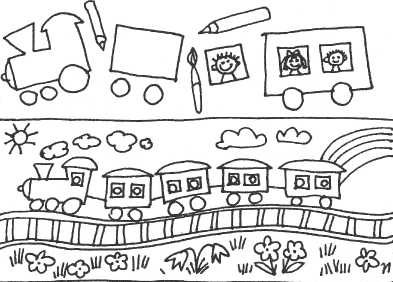 Когда дети закончат эту работу, воспитатель просит принести вагончики, чтобы прицепить их к «паровозу» (который он сам приклеивает на широкую полосу бумаги, где нарисованы «рельсы»). Постепенно к паровозу дети «прицепляют» все вагончики (наклеивают). «Посмотрите, ребята, сейчас поезд поедет по железной дороге. Паровоз дает гудок (воспроизводит голосом гудок), поезд поехал на дачу!» — эмоционально восклицает воспитатель и вместе с детьми произносит: «Чу-чу, паровоз, он вагончики повез...» Дети подражают звуку едущего паровоза, повторяя несколько раз эти слова.В конце занятия воспитатель может провести с детьми игру «Поезд». Надо поставить стульчики друг за другом — это «вагончики». Дети садятся на стульчики и с воспитателем поют или ритмически проговаривают песенку «Поезд»: «Вот поезд наш едет...» (слова Т. Бабаджан, музыка Н. Метлова)', выполняя руками круговые движения.Эта игра проходит на фоне коллективной композиции «Едем на дачу», что вызывает у детей радость, положительные эмоции. Игра может продолжаться также вечером.Содержание занятия. Воспитатель проводит с детьми беседу, спрашивает: «На чем люди ездят?» После ответов делает обобщение: «Взрослые с детьми ездят на машине, автобусе, трамвае, на метро. А когда наступает лето, дети с папой и мамой едут на машине, в поезде на дачу. Ребятам так хочется побегать босиком по траве, купаться в речке, собирать ягоды, грибы в лесу. Вы хотите поехать на дачу?» После ответов воспитатель говорит: «Сейчас мы поедем на дачу на поезде. Вот у нас есть паровоз (ставит на мольберт вырезанный из бумаги паровоз). А это разноцветные вагончики с окнами, чтобы дети могли смотреть, когда поезд поедет (ставит на мольберт два разных по цвету вагончика). А что надо приклеить, чтобы вагончики поехали? (Ответы детей — «колеса».) Поезд поедет по рельсам (показывает нарисованную на широкой полосе бумаги железную дорогу — рельсы)».«А сейчас, ребята, выберите вагончики, наклейте колеса и нарисуйте фломастерами, кто едет на дачу». Вырезанные из цветной бумаги «вагончики и колеса» разложены на отдельном столе, их каждый ребенок выбирает самостоятельно. В процессе занятия воспитатель обращает внимание детей на расположение колес, их аккуратное наклеивание, спрашивает ребенка, кто едет на дачу, предлагает нарисовать веселые лица «пассажиров», которые смотрят из окон вагончика. Комментирует рисунки: «Ведь они отправились на поезде в веселое путешествие!»494Организация детской игрыВ на участке воспитатель привлекает детей к играм, где они принимают на себя «роль в действии» — бегают, хлопают «крылышками», как птицы или бабочки, жужжат, как жучки, выбирают красивые цветы и сидят около них, как божьи коровки... Можно привлечь любые другие роли: «котята», «зайчата», «лошадки», «собачки». Это позволяет обеспечить подвижные игры на воздухе и обратить внимание на специфически ролевое поведение. Помогает веселому эмоциональному настрою использование такой атрибутики, как искусственные и натуральные цветы, воздушные шарики: можно сделать «весенний праздник» для игрушек, вспомнить, что их обрадует, угостить, подарить «подарки». Ведущим в этой игре всегда выступает воспитатель.Усвоенная на занятиях информация о видах транспорта, объединившись с личным опытом детей, актуализируется в играх «с машинками», которые так любят мальчики. Появляются сюжеты игры в путешествия, поездки, переезды. Чтобы дети не фиксировались на физических качествах игрушки и не сводили свою игру к бесконечному повтору одних и тех же действий с машинкамиМузыка в детском саду. — М., 1969. Вып. 2. С. 39.495(возить, гудеть), воспитатель предлагает и поддерживает различные сюжеты, включает эти действия в них: «Поездка на дачу», «Отвезем в зоопарк корм для животных», «Перевозка строительного материала для постройки дома» и т.д. При этом педагог старается объединить в одном сюжете двух или более детей, стимулировать их общение по сюжету игры. Если шофер привозит корм в зоопарк, то кто-то другой этот корм раздает животным (шофер может ему помочь), потом они вместе могут покатать на машине животных или отвезти из зоопарка домой уставшую куклу.Бытовые сюжеты, более свойственные играм девочек, разнообразятся и обогащаются за счет полученного на занятиях опыта. Стихотворение 3. Александровой «Мой Мишка» позволяет развернуть игру со сложным последовательным сюжетом. Воспитатель помогает детям дополнить его: ввести другие игрушки, развернуть подробно эпизод кормления, прогулки, купания в «речке». Эта игра может быть доступна детям 2,5—3 лет только с помощью воспитателя.При игре с маленькими детьми надо прежде всего опираться на имеющийся у них уровень игровых умений и к сложным играм в качестве участников лучше привлекать тех, кто в состоянии принять игровую задачу, понять воспитателя, действовать в русле сюжета. Таких детей в группе раннего возраста обычно мало. При повторных проигрываниях по тому же или близкому сюжету к игре привлекаются дети с более низким уровнем игровых умений, которые раньше только пассивно наблюдали за игрой более умелых товарищей. Постепенно путем подражания они с помощью воспитателя также включаются в игру, их игровой опыт обогащается и совершенствуется.Не стоит забывать, что для многих малышей необходим этап индивидуальной многократной «отработки» новых игровых действий (отдельно — купания, или перехода через мостик, или кормления Мишки и т.д.), при этом действие может осуществляться много раз с одной и той же или разными игрушками. И только потом такой ребенок включается в совместное проигрывание знакомого сюжета с педагогом или другими детьми, осуществляя действия «рядом» в рамках общего сюжета.ПРИЛОЖЕНИЕОКТЯБРЬ■«Репка» (русская народная сказка в обр. К. Ушинского)Посадил дед репку — выросла репка большая, пребольшая.Стал дед репку из земли тащить.Тянет-потянет, вытянуть не может.Позвал дед на помощь бабку.Бабка за дедку, дедка за репку.Тянут-потянут, вытянуть не могут.Позвала бабка внучку.Внучка за бабку, бабка за дедку, дедка за репку.Тянут-потянут, вытянуть не могут.Кликнула внучка Жучку.Жучка за внучку, внучка за бабку, бабка за дедку, дедка за репку.Тянут-потянут, вытянуть не могут.Кликнула Жучка кошку Машку.Машка за Жучку, Жучка за внучку, внучка за бабку, бабка за дедку, дедка за репку.Тянут-потянут, вытянуть не могут.Кликнула кошка Машка мышку.Мышка за Машку, Машка за Жучку, Жучка за внучку, внучка за бабку, бабка за дедку, дедка за репку.Тянут —потянут —вытащилирепку!НОЯБРЬ«Колобок» (русская народная сказка в обр. К. Ушинского)Жили-были старик со старухой. Вот и просит старик:Испеки мне, старая, колобок.Да из чего испечь-то? Муки нет.Эх, старуха! По амбару помети, по сусекам поскреби — вот
и наберется.Старушка так и сделала: намела, наскребла горсти две муки, замесила тесто на сметане, скатала колобок, изжарила его в масле и положила на окно простынуть.32 Заказ 544497Надоело колобку лежать: он покатился с окна на лавку, с лавки на пол — да и к двери, прыг через порог в сени, из сеней на крыльцо, с крыльца на двор, а там и за ворота, дальше и дальше.Катится колобок по дороге, а навстречу ему заяц:Колобок, колобок! Я тебя съем!Нет, не ешь меня, косой, а лучше послушай, какую я тебе
песенку спою.Заяц уши поднял, а колобок запел:Я колобок, колобок!По амбару метен,По сусечкам скребен,На сметане мешен,В печку сажен,На окошке стужен,Я от дедушки ушел,Я от бабушки ушел,От тебя, зайца, не хитро уйти.И покатился колобок дальше — только его заяц и видел. Катится колобок по тропинке в лесу, а навстречу ему серый волк:—	Колобок, колобок! Я тебя съем!—	Не ешь меня, серый волк: я тебе песенку спою.
И колобок запел:Я колобок, колобок!По амбару метен,По сусечкам скребен,На сметане мешен,В печку сажен,На окошке стужен.Я от дедушки ушел,Я от бабушки ушел,Я от зайца ушел,И от тебя, волка, не хитро уйти.Я колобок, колобок!По амбару метен,По сусечкам скребен,На сметане мешен,В печку сажен,На окошке стужен.Я от дедушки ушел,Я от бабушки ушел,Я от зайца ушел,Я от волка ушел,От тебя, медведь, полгоря уйти.И покатился колобок — медведь только вслед ему посмотрел. Катится колобок, а навстречу ему лиса:—	Здравствуй, колобок! Какой ты пригоженький, румяненький!
Колобок рад, что его похвалили, и запел свою песенку, а лисаслушает да все ближе подкрадывается.Я колобок, колобок!По амбару метен,По сусечкам скребен,На сметане мешен,В печку сажен,На окошке стужен.Я от дедушки ушел,Я от бабушки ушел,Я от зайца ушел,Я от волка ушел,От медведя ушел,От тебя, лиса, не хитро уйти.—	Славная песенка! — сказала лиса. — Да то беда, голубчик,
что стара я стала — плохо слышу. Сядь ко мне на мордочку да
пропой еще разочек.Колобок обрадовался, что его песенку похвалили, прыгнул лисена морду и запел:Я колобок, колобок!.. А лиса его — гам! — и съела.Покатился колобок дальше — только его волк и видел. Катится колобок по лесу, а навстречу ему медведь идет, хворост ломает, кусты к земле гнет.Колобок, колобок! Я тебя съем!Ну, где тебе, косолапому, съесть меня! Послушай лучше мою
песенку.Колобок запел, а Миша и уши развесил.498ЯНВАРЬ«Теремок» (русская народная сказка в обр. М.Булатова)Стоит в поле теремок.Бежит мимо мышка-норушка.Увидела теремок, остановилась и спрашивает:— Теремок-теремок! Кто в тереме живет?32*	499Никто не отзывается.Вошла мышка в теремок и стала в нем жить.Прискакала к терему лягушка-квакушка и спрашивает:Терем-теремок! Кто в тереме живет?Я, мышка-норушка! А ты кто?А я лягушка-квакушка.Иди ко мне жить!Лягушка прыгнула в теремок. Стали они вдвоем жить. Бежит мимо зайчик-побегайчик. Остановился и спрашивает:Терем-теремок! Кто в тереме живет?Я, мышка-норушка!Я, лягушка-квакушка. А ты кто?А я зайчик-побегайчик.Иди к нам жить!Заяц скок в теремок! Стали они втроем жить. Идет лисичка-сестричка. Постучала в окошко и спрашивает:Терем-теремок! Кто в тереме живет?Я, мышка-норушка!Я, лягушка-квакушка.
—- Я, зайчик-побегайчик.А ты кто?А я лисичка-сестричка.Иди к нам жить!Забралась лисичка в теремок. Стали они вчетвером жить. Прибежал волчок-серый бочок, заглянул в дверь и спрашивает:Терем-теремок! Кто в тереме живет?Я, мышка-норушка!Я, лягушка-квакушка.Я, зайчик-побегайчик.Я, лисичка-сестричка.А ты кто?А я волчок-серый бочок.Иди к нам жить!Волк и влез в теремок. Стали они впятером жить. Вот они все в теремке живут, песни поют. Вдруг идет мимо медведь косолапый. Увидел медведь теремок, услыхал песни, остановился и заревел во всю мочь:Терем-теремок! Кто в тереме живет?Я, мышка-норушка!Я, лягушка-квакушка.Я, зайчик-побегайчик.Я, лисичка-сестричка.500Я, волчок-серый бочок.А ты кто?А я медведь косолапый.Иди к нам жить!
Медведь и полез в теремок.Лез-лез, лез-лез — никак не мог влезть и говорит:Я лучше у вас на крыше буду жить.Да ты нас раздавишь!Нет, не раздавлю.Ну так полезай!
Влез медведь на крышу.Только уселся — трах! — раздавил теремок.Затрещал теремок, упал на бок и весь развалился.Еле-еле успели из него выскочить: мышка-норушка, лягушка-квакушка, зайчик-побегайчик, лисичка-сестричка, волчок-серый бочок — все целы и невредимы.Принялись они бревна носить, доски пилить — новый теремок строить.Лучше прежнего выстроили!ФЕВРАЛЬ«Курочка Ряба» (русская народная сказка в обр. КУшинского)Жили себе дед да баба,И была у них курочка ряба.Снесла курочка яичко:Яичко не простое,Золотое.Дед бил, бил —Не разбил;Баба била, била —Не разбила.Мышка бежала,Хвостиком махнула:Яичко упалоИ разбилось.Дед и баба плачут;Курочка кудахчет:— Не плачь, дед, не плачь, баба.Я снесу вам яичко другое,Не золотое — простое.СОДЕРЖАНИЕПредисловие	3IКВАРТАЛ	9Сентябрь. 1 неделя	9Планирование работы	9Конспекты занятий	11Ознакомление с окружающим. «Наша группа»	11Физкультура. № 1—2	12Конструирование. «Волшебные кирпичики» 	13Рисование. «Вам, малыши, цветные карандаши»	14Действия с предметами. Знакомство с дидактическими игрушками... 15Речь. «Мохнатенькая, усатенькая»	17Лепка. «Столбики для заборчика»	18Организация детской игры	19Сентябрь. 2 неделя	21Планирование работы	21Конспекты занятий	23Ознакомление с окружающим. «Мишка»	23Физкультура. № 3—4	24Конструирование. «Петушок и Машенька»	26Рисование. «Воздушные шарики для Мишутки»	27Действия с предметами. «Собираем Петушка»	28Речь. «Ходит по двору петушок»	29Лепка. «Орешки для белочки»	30Организация детской игры	32Сентябрь. 3 неделя	33Планирование работы	33Конспекты занятий	35Ознакомление с окружающим. «Кукла Маша обедает»	35Физкультура. № 5—6	37Конструирование. «Машин двор на даче»	39Рисование. «Кисточка шагает: топ-топ-топ»	41Действия с предметами. «Собираем пирамидку»	42Речь. «Ты, собачка, не лай»	43Лепка. «Зернышки для птичек»	44Организация детской игры	45502Сентябрь. 4 неделя	47Планирование работы	47Конспекты занятий	49Ознакомление с окружающим. «Грибок»	49Физкультура. № 7-8 	50Конструирование. «К Машеньке гости пришли»	52Рисование. «Осенние листья»	54Действия с предметами. «Поехала куколка в гости»	55Речь. «Ранним-рано поутру»	56Лепка. «Мы в лесок пойдем, мы грибок найдем»	57Организация детской игры	59Октябрь. 5 неделя	61Планирование работы	61Конспекты занятий	62Ознакомление с окружающим. «Бабушка Арина в гостях у ребят»	62Физкультура. № 9—10	64Конструирование. «Маша уезжает с дачи»	65Рисование. «Дождик кап-кап-кап»	67Действия с предметами.«Огурчики и помидорчики»	68Речь. «Летают листья, кружатся»	69Лепка. «Морковки для зайчика»	71Организация детской игры	72Октябрь. 6 неделя	74Планирование работы	74Конспекты занятий	76Ознакомление с окружающим. «В гостях у бабушки Арины»	76Физкультура. № 11-12	78Конструирование. «Машина улица»	80Рисование. «Машины едут по дороге»	81Действия с предметами. «Цветные колпачки»	83Речь. «Еду-еду на лошадке»	84Лепка. «Собираем яблоки в саду»	84Организация детской игры	86Октябрь. 7 неделя	88Планирование работы	88Конспекты занятий	90Ознакомление с окружающим. «Репка»	90Физкультура. № 13—14	91Конструирование. «Машина комната»	93Рисование. «Яблоки для ежика»	94Действия с предметами. «Матрешки»	95503Речь. «Чики-чики-чикалочки»	96Лепка. «Посадил дед репку»	97Организация детской игры	99Октябрь. 8 неделя	101Планирование работы	101Конспекты занятий	103Ознакомление с окружающим. «Дети в детском саду»	103Физкультура. № 15-16	104Конструирование. «Дома на Машиной улице» 	105Рисование. «Весёлые петрушки»	106Действия с предметами. «Волшебный фонарик»	108Речь. «Живет в норке, грызет корки»	109Лепка. «Испечём баранки, калачи»	НООрганизация детской игры	111Ноябрь. 9 неделя	113Планирование работы	113Конспекты занятий	116Ознакомление с окружающим. «Комната для кукол»	116Физкультура. № 17-18	117Конструирование. «Домик для Машиных игрушек»	119Рисование. «Кто живет в осеннем лесу?»	120Действия с предметами. «Найди такую же»	122Речь. «Я козочка Ме-ке-ке»	123Лепка. «Построим избушку для зайчика» 	124Организация детской игры	125Ноябрь. 10 неделя	127Планирование работы	127Конспекты занятий	129Ознакомление с окружающим. «Куклы Маша и Андрюша»	129Физкультура. № 19-20	131Конструирование. «Машенькин детский сад»	132Рисование. «Украсим платье куклы Кати»	134Действия с предметами. «Игрушки для Миши и Мишутки»	135Речь. «Кто душистый любит мед»	136Лепка. «День рождения куклы Кати»	137Организация детской игры	139Ноябрь. 11 неделя	141Планирование работы	141Конспекты занятий	143Ознакомление с окружающим. «Кукла Зоя ложится спать»	143504Физкультура. № 21-22	145Конструирование. «Маша гуляет по парку»	146Рисование. «Коврик для кукол»	148Действия с предметами. «Соберем пирамидку»	149Речь. «Спать пора»	150Лепка. «Разноцветные колечки для пирамидки»	151Организация детской игры	150Ноябрь. 12 неделя	154Планирование работы	154Конспекты занятий	156Ознакомление с окружающим. «Колобок»	156Физкультура. № 23-24	157Конструирование. «Первый снег»	158Рисование. «Котята играют клубочками»	159Действия с предметами. «Занимательная коробка»	160Речь. «Курочка Рябушечка»	161Лепка. «Колобок»	163Организация детской игры	165И КВАРТАЛ	167Декабрь. 13 неделя	167Планирование работы	167Конспекты занятий	170Ознакомление с окружающим. «Кукла Катя собираетсяна прогулку»	170Физкультура. № 25-26	172Конструирование. «Горка во дворе»	174Рисование. «Снег, снег кружится...»	175Действия с предметами. «Найди предмет по картинке»	177Речь. «Уж ты, котя-коток»	178Лепка. «Наша Маша маленькая»	179Организация детской игры	181Декабрь. 14 неделя	183Планирование работы	183Конспекты занятий	185Ознакомление с окружающим. «Как зовут твоих друзей?»	185Физкультура. № 27-28	186Конструирование. «Делаем снежки»	188Рисование. «Веселый цирк»	189Действия с предметами. «Цирковые собачки»	191Речь. «У лесного родничка пили воду два бычка»	192505Лепка. «Лепим пирожки, лепим булочки»	193Организация детской игры	195Декабрь. 15 неделя	197Планирование работы	197Конспекты занятий	200Ознакомление с окружающим. «Кто живет в лесу?»	200Физкультура. № 29-30	201Конструирование. «Елочные гирлянды»	202Рисование. «Матрешки идут на праздник»	,	203Действия с предметами. «Пирамидки разного цвета»	205Речь. «Холодно»	206Лепка. «Нарядим нашу елочку»	207Организация детской игры	209Декабрь. 16 неделя	211Планирование работы	211Конспекты занятий	213Ознакомление с окружающим. «Зайки играют»	213Физкультура. № 31-32	214Конструирование. «Елочные шарики»	216Рисование. «Новогодняя елка»	217Действия с предметами. «Достань колечко»	218Речь. «Есть в лесу под елкой хата»	218Лепка. «Зайки — длинные ушки»	220Организация детской игры	221Январь. 17 неделя	223Планирование работы	223Конспекты занятий	227Ознакомление с окружающим. «Петрушка и его друзья»	227Физкультура. № 33—34	228Конструирование. «Снеговик»	229Аппликация и рисование. «В зимнем лесу» 	230Действия с предметами. «Украшения для Снеговика»	233Речь. «Маленькой елочке холодно зимой»	233Лепка. «Угадай, кто к нам пришел?»	235Организация детской игры	236Январь. 18 неделя	238Планирование работы	238Конспекты занятий	240Ознакомление с окружающим. «Еду, еду к бабе, к деду»	240506Физкультура. № 35—36	242Конструирование. «Башенка с заборчиком»	243Рисование. «Шарики-лошарики»	244Действия с предметами. «Я пеку всем друзьям по пирожку»	246Речь. «Баранки, калачи с пылу, с жару из печи»	247Лепка. «Зимние забавы»	249Организация детской игры 	251Январь. 19 неделя	253Планирование работы	253Конспекты занятий	255Ознакомление с окружающим. «Теремок»	255Физкультура. № 37-38	256Конструирование. «Мостик для машин»	258Рисование. «Петушок — Золотой гребешок»	259Действия с предметами. «Чудесный мешочек»	261Речь. «Шла лисичка по мосту»	262Лепка. «Подарим игрушки Зайке и Мишке»	263Организация детской игры	265Февраль. 20 неделя.	267Планирование работы	267Конспекты занятий	269Ознакомление с окружающим. «Курочка-пеструшечка»	269Физкультура. № 39-40	271Конструирование. «Маша едет на автобусе»	272Рисование. «Дорисуй картинки для Маши и Маринки»	273Действия с предметами. «Соберем матрешку»	275Развитие речи. «Мчится поезд»	276Лепка. «Наши четвероногие друзья»	277Организация детской игры	279Февраль. 21 неделя	281Планирование работы	281Конспекты занятий	284Ознакомление с окружающим. «Кошка и собака»	284Физкультура. № 41-42	285Конструирование. «Маша и Дружок гуляют по улице»	286Рисование. «Коврики для кошечки и собачки»	287Действия с предметами. «Пирамидка с сюрпризом»	289Развитие речи. «Диди-ладо-ладушки»	291Лепка. «Мисочка и блюдце для кошечки и собачки»	292Организация детской игры	294507Февраль. 22 неделя	296Планирование работы	296Конспекты занятий	298Ознакомление с окружающим. «Моряки и летчики»	298Физкультура. № 43-44	300Конструирование. «Подарок для папы — „Салют"»	301Рисование. «Праздничный салют»	302Действия с предметами. «Цветные машинки»	303Речь. «Вечерняя песенка»	304Аппликация. «Папин праздник»	305Организация детской игры	307Февраль. 23 неделя	308Планирование работы	308Конспекты занятий	311Ознакомление с окружающим. «Сорока, сорока»	311Физкультура. № 45—46	313Конструирование. «Делаем самолетики»	315Лепка и бумажная пластика. «Кормушка для птиц»	316Действия с предметами. «Фигурные пирамидки»	317Речь. «Поиграем!»	318Лепка. «Прилетели птички, птички-невелички»	320Организация детской игры	321Ш КВАРТАЛ	323Март. 24 неделя	323Планирование работы	323Конспекты занятий	326Ознакомление с окружающим. «Что подарим маме?»	326Физкультура. № 47-48	327Конструирование. «Подарок для мамы»	328Рисование. «Цветы для мамочки»	329Действия с предметами. «Забавные ленточки»	331Речь. «Мама дорогая крепко любит нас»	332Лепка. «Оладушки для любимой мамочки»	334Организация детской игры	335Март. 25 неделя	337Планирование работы	337Конспекты занятий	340Ознакомление с окружающим. «Животные и их детеныши»	340Физкультура. № 49-50	342508Конструирование. «Машенька в театре Петрушки»	343Рисование. «Кошкин дом»	344Действия с предметами. «Что потеряли котятки?»	:	346Речь. «Нос, умойся!»	348Лепка. «Котятки играют в прятки»	351Организация детской игры	353Март. 26 неделя	355Планирование работы	355Конспекты занятий	359Ознакомление с окружающим. «Козлятки и волк»	359Физкультура. № 51-52	361Конструирование. «Машенька в парке»	362Рисование. «Рисунки для друзей»	364Действия с предметами. «Большой — поменьше — маленький»	366Речь. «Что за зверушка — зеленая квакушка?»	367Лепка. «Кошкин дворик» 	369Организация детской игры	371Март. 27 неделя	373Планирование работы	373Конспекты занятий	376Ознакомление с окружающим. «У кого какая мама»	376Физкультура. № 53-54	378Конструирование. «Подснежники»	380Рисование. «Весна пришла»	381Действия с предметами. «Разрезные картинки»	383Речь. «Птичий двор»	385Аппликация. «В лесу расцвел подснежник» 	386Организация детской игры	388Апрель. 28 неделя	390Планирование работы	390Конспекты занятий	393Ознакомление с окружающим. «Весенние забавы»	393Физкультура. № 55-56	396Конструирование. «Башенка с домиком для птичек»	397Рисование. «Звенит капель...»	399Действия с предметами. «Пирамидки»	400Речь. «Наши гуси у пруда»	401Лепка. «Веселые воробушки — чив-чив-чив»	403Организация детской игры	404509Апрель. 29 неделя	406Планирование работы	406Конспекты занятий	409Ознакомление с окружающим. «Маша с друзьями обедает»	..409Физкультура. № 57-58	410Конструирование. «Машенька катается на лодочке»	411Рисование. «Солнышко-ведрышко»	412Действия с предметами. «Верстачки и молоточки»	414Речь. «Дождик песенку поет»	415Аппликация. «Дом веселого скворца»	417Организация детской игры	419Апрель. 30 неделя	421Планирование работы	421Конспекты занятий	424Ознакомление с окружающим. «Вот и люди спят, вот и звери спят» 424Физкультура. № 59-60	426Конструирование. «Воробушки купаются»	427Рисование. «Травка зеленеет...»	428Действия с предметами. «Расписные яички»	430Речь. «Вместо хвостика крючок, вместо носа пятачок»	431Лепка. «Птичка поет, гнездышко вьет»	433Организация детской игры	435Апрель. 31 неделя	437Планирование работы	437Конспекты занятий	439Ознакомление с окружающим. «Как зовут лошадку?»	439Физкультура. № 61-62	440Конструирование. «Наш зеленый лук»	442Рисование. «Вырос наш зеленый лук»	443Действия с предметами. «Чудесный мешочек»	445Речь. «Длинное ухо и клубок — колючий бок»	446Лепка. «Лошадка: цок-цок-цок»	448Организация детской игры	449Май. 32 неделя	451Планирование работы	451Конспекты занятий	454Ознакомление с окружающим. «Жили у бабуси два веселых гуся» 454Физкультура. № 63—64	456Конструирование. «Маша едет на дачу»	457Рисование. «Посадим деревца»	459Действия с предметами. «Забавные лодочки»	 460510Речь. «От дома начинается у дома и кончается»	461Лепка. «Два веселых гуся»	463Организация детской игры	465Май. 33 неделя	466Планирование работы	466Конспекты занятий	469Ознакомление с окружающим. «На экскурсию в зоосад»	469Физкультура. № 65-66	471Конструирование. «Наши одуванчики»	472Рисование. «Одуванчики-цветы, словно солнышки желты»	474Действия с предметами. «Ловись, рыбка»	475Речь. «Мой Мишка»	476Лепка. «Улитка, улитка, высунь рожки»	478Организация детской игры	480Май. 34 неделя	481Планирование работы	481Конспекты занятий	484Ознакомление с окружающим. «На чем люди ездят?»	484Физкультура. № 67-68	,	485Конструирование. «Машин двор на даче»	486Рисование. «Божья коровка, черная головка»	488Действия с предметами. «Летающие бабочки»	490Речь. «Лейка, лейка, воды не жалей-ка»	492Аппликация. «Едем на дачу»	493Организация детской игры	495ПРИЛОЖЕНИЕ	497Октябрь. «Репка» (русская народная сказка в обр. К. Ушинского)	497Ноябрь. «Колобок» (русская народная сказка в обр. К. Ушинского)	497Январь. «Теремок» (русская народная сказка в обр. М.Булатова)	499Февраль. «Курочка Ряба» (русская народная сказка в обр.К. Ушинского)	501Развивающие занятия с детьми 2—3 летПод редакцией Л.А. ПарамоновойШеф-редактор О. Корчагина Выпускающий редактор А. СоколоваХудожественный редактор Т. Иванова Технический редактор Н. Ремизова Компьютерная верстка И. СлепцовойКорректоры Т. Иванова, Л. ПрутковаПодписано в печать 31.03.08. Формат 60х90'/16.Гарнитура «Ньютон». Бумага офсетная.Печать офсетная. Усл. печ. л. 32,0.Тираж 3000 экз. Изд. №07-8925.Заказ № 544.ЗАО «ОЛМА Медиа Групп»105062, Москва, ул. Макаренко, 3, стр. 1www.olmamedia. ruОтпечатано с готового оригинал-макета в ООО ПК «Зауралье»640022, г. Курган, ул. К. Маркса, 106,E-mail: zpress@zaural.ru.Дни неделиЗанятияПонедельник1. Ознакомление с окружающим. «Наша группа» 2. Физкультура. № 1—2Вторник1. Музыка. Проходит в группе как первое знакомство музыкального руководителя с детьми. Музыкальный руководитель включается в игру детей, которые склонны к общению. Музыка на этом занятии не звучит 2. Конструирование. «Волшебные кирпичики»Среда1. Рисование. «Вам, малыши, цветные карандаши» 2. Действия с предметами. Знакомство с дидактическим столиком и дидактическими игрушкамиЧетверг Пятница1. Речь. «Мохнатенькая, усатенькая» 2. Физкультура. № 1—2 1. Музыка. Проходит в группе. Музыкальный руководитель приносит какой-либо музыкальный инструмент, например, дудочку. Играет на ней короткую  мелодию  (можно дважды).  Общается с детьми, спрашивает, придут ли они к ней в гости, в музыкальный зал 2. Лепка. «Столбики для заборчика»Дни неделиЗанятияПонедельник1. Ознакомление с окружающим. «Мишка» 2. Физкультура. № 3—4Вторник1. Музыка. Проходит в зале. Дети садятся на стульчики. Музыкальный руководитель знакомит их с фортепиано: — А у меня есть музыка. Послушайте, как чирикает птичка (форшлаг). — У меня есть песенка про птичку (исполняется — по выбору музыкального руководителя — «Птичка» М. Раухвер-гера, «Воробей» В. Герчик, «Птичка» Е. Тиличеевой или др.). — Ребята, у меня есть куколка (показывает куклу). И песенка про нее (муз. М. Старока-домского, ел. О. Высотской) 2. Конструирование. «Петушок и Машенька»Среда1. Рисование. «Воздушные шарики для Мишутки» 2. Действия с предметами. «Собираем петушка»)Четверг1. Речь. «Ходит по двору петушок» 2. Физкультура. № 3—4Пятница1. Музыка. Музыкальный руководитель показывает детям куклу Наташу, говорит, что она испачкалась и ее надо искупать. На столе, который стоит перед сидящими на стульчиках детьми, «купает» куклу. Дети как бы участвуют в процессе. «Водичка хлюп-хлюп, Наташа куп-куп» («Купание Наташи», рус. нар. мел., слова и разработка игры Н. Френкель) 2. Лепка. «Орешки для белочки»Дни неделиЗанятияПонедельник1. Ознакомление с окружающим. «Кукла Маша обедает» 2. Физкультура. № 5-6Вторник1. Музыка. Повторение игры «Купание Наташи». Дети под музыку «моют» свою головку, ручки. Кукла Наташа спит, а потом пляшет (упражнение «Сон и пляска куклы», любые русские народные колыбельная и плясовая) 2. Конструирование. «Машин двор на даче»Среда1. Рисование. «Кисточка шагает: топ-топ-топ» 2. Действие с предметами. «Собираем пирамидку»Четверг1. Речь. «Ты, собачка, не лай» 2. Физкультура. № 5—6Пятница1. Музыка. Повторение упражнения «Сон и пляска куклы». После пляски куклы в руках воспитателя, танцевальные движения повторяет сам воспитатель, а затем — и дети: хлопают в ладошки, топают ножками под русскую плясовую. Затем воспитатель показывает, как можно ходить по залу под музыку (используется марш, по выбору), останавливаясь с ее окончанием. Потом идет с кем-либо из детей за ручку и наконец предлагает пошагать по залу остальным детям 2. Лепка. «Зернышки для птичек»Дни неделиЗанятияПонедельник1. Ознакомление с окружающим. «Грибок» 2. Физкультура. № 7—8Вторник1. Музыка. Слушание песни «Осенью» (укр. нар. мел. в обр. Н. Метлова). Слушание пьесы про мишку («Мишка» Г. Фрида, «Медведь» Е. Тиличе-евой, В. Ребикова (по выбору музыкального руководителя). Музыкальное движение: ходим, как мишки; прыгаем, как зайчики. «Игра с мишкой» (автор В. Петрова) 2. Конструирование. «К Машеньке гости пришли»Среда1. Рисование. «Осенние листья» 2. Действия с предметами. «Поехала куколка в гости»Четверг1. Речь. «Ранним-рано поутру» 2. Физкультура. № 7—8Дни неделиЗанятияПятница1. Музыка. Слушание и подпевание песни «Птичка» (украинская народная мелодия, ел. И. Плаки-ды); повторное слушание песни «Осенью». Слушание музыки марша и легкого бега. Музыкальное движение:  воспроизведение известных детям танцевальных движений (хлопки в ладоши, топа-ние ножками), показ движения «фонарики». Повторение «Игры с мишкой» 2. Лепка. «Мы в лесок пойдем, мы грибок найдем»Дни неделиЗанятияПонедельник1. Ознакомление с окружающим. «Бабушка Арина в гостях у ребят» 2. Физкультура. № 9-10Вторник1. Музыка. Повторение содержания предыдущего занятия 2. Конструирование. «Маша уезжает с дачи»Среда1. Рисование.«Дождик кап-кап-кап» 2. Действия с предметами. «Огурчики и помидорчики»Четверг1. Речь. «Падают, падают листья» 2. Физкультура. № 9—10Пятница1. Музыка. Слушание и подпевание песни «Птичка». Музыкальное движение: легкий бег и легкие прыжки (по показу), повторение движения «фонарики». Игра «Догони зайчика» (муз. Е. Тиличее-вой, ел. Ю. Островского) 2. Лепка. «Морковки для зайчика»Дни неделиЗанятияПонедельник1. Ознакомление с окружающим. «В гостях у бабушки Арины» 2. Физкультура. № 11—12Вторник1. Музыка. Слушание пьесы «Дождик» (Г. Лобаче-ва, Н.Любарского, В. Фере, М. Раухвергера — по выбору музыкального руководителя). Музыкальное движение: легкий бег и прыжки, хлопки в ладоши (по показу). Игра «Догони зайчика», пляска «Заинька» (русская народная песня в обр. Н. А. Рим-ского-Корсакова) 2. Конструирование. «Машина улица»Среда1. Рисование. «Машины едут по дороге» 2. Действия с предметами. «Цветные колпачки»Четверг1. Речь. «Еду-еду на лошадке» 2. Физкультура. № 11—12Пятница1. Музыка. Слушание пьесы «Дождик», исполняемой на фортепиано, со звукоподражанием на металлофоне. Повторение песни «Осенью». Музыкальное движение: то же, что на предыдущем занятии, с запаздывающим, отставленным показом. Повторение «Игры с мишкой» 2. Лепка. «Собираем яблоки в саду»Дни неделиЗанятияПонедельник1. Ознакомление с окружающим. «Репка» 2. Физкультура. № 13-14Вторник /1. Музыка. Слушание пьесы «Дождик», исполняемой на фортепьяно, со звукоподражанием на детских музыкальных инструментах — арфе или ксилофоне (Г.Лобачева, Н.Любарского, В.Фере, М.Раух-вергера — по выбору музыкального руководителя). Слушание и подпевание песни «Машенька-Маша» (муз. Е. Тиличеевой, ел. С. Невельштейн). Музыкальное движение: марш с флажками или султанчиками, легкий бег с теми же атрибутами 2. Конструирование. «Машина комната»Дни неделиЗанятияСреда1. Рисование. «Яблоки для ежика» 2. Действия с предметами. «Матрешки»Четверг1. Речь. «Чики-чики-чикалочки» 2. Физкультура. № 13—14Пятница1. Музыка. Слушание: «Угадай-ка» — дети слушают и узнают известные песни и пьесы. Повторение песни «Машенька-Маша» Упражнение: дети знакомятся с барабаном, а затем под музыку марша стучат по нему одной или двумя палочками. Шагают с барабанами под ту же музыку 2. Лепка. «Посадил дед репку»Дни неделиЗанятияПонедельник1. Ознакомление с окружающим. «Дети в детском саду» 2. Физкультура. № 15—16Вторник1. Музыка. Повторение «Угадайки». Пение и под-певание песни «Машенька-Маша». Упражнение на различение динамических оттенков: «Тихо—громко» (муз. Е. Тиличеевой, ел. Ю. Островского). Игра «Ой, что за народ?» (мелодия украинской народной песни «Ой, лопнул обруч») 2. Конструирование. «Дома на Машиной улице»Среда1. Рисование. «Веселые Петрушки» 2. Действия с предметами. «Волшебный фонарик»Четверг1. Речь. «Живет в норке, грызет корки» 2. Физкультура. № 15—16Дни неделиЗанятияПятница1. Музыка. Слушание: повторение песни «Птичка» (украинская народная мелодия, ел. И. Плакиды). Рассказ про птиц, иллюстрируемый музыкой («Полет птиц», муз. Н.А. Римского-Корсакова). Повторение упражнения «Тихо—громко» и игры «Ой, что за народ?» 2. Лепка. «Испечем баранки, калачи»Дни неделиЗанятияПонедельник1. Ознакомление с окружающим. «Комната для кукол» 2. Физкультура. № 17-18Вторник1. Музыка. Слушание песни «Колыбельная» (муз. М. Качурбиной, перевод с польского Н. Найденовой). Упражнение на различение характера музыки: «Кукла спит — кукла пляшет» (М. Красев, «Баю-баю», русская народная мелодия «Ах вы, сени»). Парная пляска «Гопачок» (украинская народная мелодия «Гопачок»). 2. Конструирование. «Домик для Машиных игрушек»Среда1. Рисование. «Кто живет в осеннем лесу» 2. Действия с предметами. «Найди такую же»Четверг1. Речь. «Я козочка Ме-ке-ке» 2. Физкультура. № 17—18Пятница1. Музыка. Работа над материалом предыдущего занятия 2. Лепка. «Построим избушку для зайчика»Дни неделиЗанятияПонедельник1. Ознакомление с окружающим. «Куклы Маша и Андрюша» 2. Физкультура. № 19-20Вторник1. Музыка. Повторное слушание песни «Колыбельная» и слушание и подпевание русской народной прибаутки «Зайка» (ел. Т. Бабаджан, обр. Г. Лобаче-ва). Игра «Догони зайчика» (муз. Е. Тиличеевой, ел. Ю. Островского), свободная пляска 2. Конструирование. «Машин детский сад»Среда1. Рисование. «Украсим платье куклы Кати» 2. Действия с предметами. «Игрушки для Миши и Мишутки»Четверг1. Речь. «Кто душистый любит мед» 2. Физкультура. № 19-20Пятница1. Музыка. Слушание и подпевание прибаутки «Зайка» (повторение). «Игра с мишкой» (автор В. Петрова). Парная пляска «Гопачок», свободная пляска 2. Лепка. «День рождения куклы Кати»Дни неделиЗанятияПонедельник1. Ознакомление с окружающим. «Кукла Зоя ложится спать» 2. Физкультура. № 21—22Вторник1. Музыка. Слушание песни М. Раухвергера «Пришла зима» (муз. М. Раухвергера, ел. Т. Мираджи). Повторение прибаутки «Зайка». Упражнение «Тихие и громкие звоночки» (муз.  Р. Рустамова, ел. Ю. Островского). Игра «Догони зайчика», свободная пляска 2. Конструирование. «Маша гуляет по парку»Среда1. Рисование красками. «Коврик для кукол» 2. Действия с предметами. «Соберем пирамидку».Четверг1. Речь. «Спать пора» 2. Физкультура. № 21—22Пятница1. Музыка. Повторение и закрепление материала предыдущего занятия 2. Лепка. «Разноцветные колечки для пирамидки»Дни неделиЗанятияПонедельник1. Ознакомление с окружающим. «Колобок» 2. Физкультура. № 23-24Вторник1. Музыка. Слушание песни «Машенька-Маша» (муз. Е. Тиличеевой, ел. С. Невельштейн). Повторение песни «Пришла зима». Упражнение «Тихие и громкие звоночки». Повторение парной пляски «Гопачок» 2. Конструирование. «Первый снег»Среда1. Рисование. «Котята играют клубочками» 2. Действия с предметами. «Занимательная коробка»Четверг1. Речь. «Курочка Рябушечка» 2. Физкультура. № 23—24Пятница1. Музыка. Повторение песен «Машенька-Маша» и «Пришла зима». Слушание пьес про зайчика и мишку. Упражнения: попрыгать, как зайчики; походить, как мишка. Игра «Погремушки» (муз. М. Раухвергера, автор И. Плакида) 2. Лепка. «Колобок»Дни неделиЗанятияПонедельник1. Ознакомление с окружающим. «Кукла Катя собирается на прогулку» 2. Физкультура. № 25—26Вторник1. Музыка. Повторение и закрепление материала предыдущего занятия 2. Конструирование. «Горка во дворе»Среда1. Рисование. «Снег, снег кружится» 2. Действия с предметами. «Найди предмет по картинке»Четверг1. Речь. «Уж ты, котя-коток» 2. Физкультура. № 25-26Пятница1. Музыка. Слушание песни А.Филиппенко «Дед Мороз». Повторение песни «Пришла зима». Свободная пляска под народную музыку с включением 1—2-х новых движений. Повторение игры «Погремушки» 2. Лепка. «Наша Маша маленькая»Дни неделиЗанятияПонедельник1. Ознакомление с окружающим. «Как зовут твоих друзей?» 2. Физкультура. № 27-28Вторник1. Музыка. Слушание и подпевание песни «Дед Мороз». Повторение песни «Машенька-Маша». Пляска «Приглашение» (муз. В. Жубинской, ел. И. Плаки-ды). Игра в снежки (без музыки) как подготовка к новогодней игре «Зайки-шалунишки и косолапый мишка», которая проводится только на самом празднике 2. Конструирование. «Делаем снежки»Среда1. Рисование. «Веселый цирк» 2. Действия с предметами. «Цирковые собачки»Четверг1. Речь. «У лесного родничка пили воду два бычка» 2. Физкультура. № 27-28Пятница1. Музыка. Повторение песен «Дед Мороз» и «Пришла зима». Повторение пляски «Приглашение». Повторение игры «Погремушки» 2. Лепка. «Лепим пирожки, лепим булочки»Дни неделиЗанятияПонедельник1. Ознакомление с окружающим. «Кто живет в лесу?» 2. Физкультура. № 29-30Вторник1. Музыка. Повторение песен «Дед Мороз» и «Пришла зима». Повторение пляски «Приглашение». Игра в снежки (без музыки) 2. Конструирование. «Елочные гирлянды»Дни неделиЗанятияСреда1. Рисование. «Матрешки идут на праздник» 2. Действия с предметами. «Пирамидки разного цвета»Четверг1. Речь. «Холодно» 2. Физкультура. № 29-30Пятница1. Музыка. Слушание песни «Санки» (муз. М. Кра-сева, ел. О. Высоцкой). Повторение песни «Дед Мороз». Разучивание пляски «Вот какая елка» (муз. В. Петровой, ел. и движения Л. Спарбер). Игра в снежки 2. Лепка. «Нарядим нашу елочку»Дни неделиЗанятияПонедельник1. Ознакомление с окружающим. «Зайки играют» 2. Физкультура. № 31—32Вторник1. Музыка. Повторение песен «Санки» и «Дед Мороз». Повторение плясок «Вот какая елка» и «Приглашение». Игра «Погремушки» 2. Конструирование. «Елочные шарики»Среда1. Рисование. «Новогодняя елка» 2. Действия с предметами. «Достань колечко!»Четверг1. Речь. «Есть в лесу под елкой хата» 2. Физкультура. № 31—32Пятница1. Музыка. Праздник новогодней елки. Пляска у елки «Вот какая елка». Песня «Дед Мороз». Игра «Зайки-шалунишки и косолапый мишка» (автор И. Грантовская). Свободная пляска под русскую народную мелодию. Сюрпризный момент 2. Лепка. «Зайки — длинные ушки»Дни неделиЗанятияПонедельник1. Ознакомление с окружающим. «Петрушка и его друзья» 2. Физкультура. № 33—34Вторник1. Музыка. Повторение песен «Дед Мороз», «Машенька-Маша». Повторение пляски у елки «Вот какая елка». Повторение игры «Зайки-шалунишки и косолапый мишка» 2. Конструирование из бумаги. «Снеговик»Среда1. Аппликация и рисование. «В зимнем лесу» 2. Действия с предметами. «Украшения для снеговика»Четверг1. Речь. «Маленькой елочке холодно зимой» 2. Физкультура. № 33—34Пятница1. Музыка. Повторение песен «Пришла зима», «Санки». Повторение пляски у елки и игры из предыдущего занятия 2. Лепка. «Угадай, кто к нам пришел?»Дни неделиЗанятияПонедельник1. Ознакомление с окружающим. «Еду, еду к бабе, к деду!» 2. Физкультура. № 35-36Вторник1. Музыка. Слушание новой песни «Я на лошади скачу» (муз. А. Филиппенко, ел. Т. Волгиной). Упражнение «Как мы умеем хлопать» — на воспроизведение тихих и громких хлопков (Ф. Шуберт, «Экоссез». Автор В. Петрова). Повторение игры «Погремушки» 2. Конструирование. «Башенка с заборчиком»Среда1. Рисование. «Шарики-лошарики» 2. Действия с предметами. «Я пеку всем друзьям по пирожку»Четверг1. Речь. «Баранки, калачи с пылу, с жару из печи» 2. Физкультура. № 35—36Пятница1. Музыка. Слушание и подпевание песни «Я на лошади скачу». Повторение упражнения «Как мы умеем хлопать». Повторение игры «Погремушки». Упражнение: воспроизведение в свободных движениях марша, бега, плясовой, следующих друг за другом без перерыва 2. Лепка. «Зимние забавы»Дни неделиЗанятияПонедельник1. Ознакомление с окружающим. «Теремок» 2. Физкультура. № 37-38Вторник1. Музыка. Слушание фортепианной пьесы Н. По-толовского «Лошадка». Повторение песни «Я на лошади скачу». Повторение упражнения из предыдущего занятия. Игра «Прятки» (муз. В. Петровой, автор игры Н. Кругляк) 2. Конструирование. «Мостик для машин»Среда1. Рисование. «Петушок — Золотой гребешок» 2. Действия с предметами. «Чудесный мешочек»Четверг1. Речь. «Шла лисичка по мосту» 2. Физкультура. № 37-38Пятница1. Музыка. Повторение песни «Я на лошади скачу». Слушание песни «Кот Васька» (русская народная мелодия в обр. Г.Лобачева, слова   Н.Френкель). «Угадайка» на тему: «Кто живет в лесу?», пьесы — «Мишка», «Зайка», «Птички», «Лошадка». Упражнение на воспроизведение в движениях марша, бега, плясовой, шага мишки. Повторение игры «Прятки» 2. Лепка. «Подарим игрушки Зайке и Мишке»Дни неделиЗанятияПонедельник1. Ознакомление с окружающим. «Курочка-пестру-шечка» 2. Физкультура. № 39—40Дни неделиЗанятияВторник1. Музыка. Слушание и подпевание песни «Кот Васька». Слушание песни «Белочка» (муз. М. Кра-сева, ел. М. Клоковой). «Угадай-ка» на ту же тему, что и на предыдущем занятии, но с другим порядком предъявления пьес. То же упражнение, но с другим  порядком движений  и добавлением прыжков зайки. Повторение игры «Прятки» 2. Конструирование. «Маша едет на автобусе»Среда1. Рисование. «Дорисуй картинки для Кати и Маринки» 2. Действия с предметами. «Соберем матрешку»Четверг1. Речь. «Мчится поезд» 2. Физкультура. № 39-40Пятница1. Музыка. Повторение песен «Кот Васька» и «Белочка». То же упражнение, но с другим порядком движений. Свободная пляска под любую народную плясовую. Повторение игры «Прятки» 2. Лепка. «Наши четвероногие друзья»Дни неделиЗанятияПонедельник1. Ознакомление с окружающим. «Кошка и собака» 2. Физкультура. № 41-42Вторник1. Музыка. Слушание пьесы «Лиса крадется», муз. Е. Тиличеевой. Повторение песен «Кот Васька» и «Белочка». Упражнение «Марш и бег», муз. Э. Парлова («Марш») и Е. Тиличеевой («Бег»). Повторение игры «Прятки» 2. Конструирование. «Маша и Дружок гуляют по улице»Среда1. Рисование. «Коврики для кошечки и собачки» 2. Действия с предметами. «Пирамидка с сюрпризом»Дни неделиЗанятияЧетверг1. Речь. «Диди-ладо-ладушки» 2. Физкультура. № 41—42Пятница1. Музыка. Повторное слушание пьесы «Лиса крадется», муз. Е. Тиличеевой. «Угадай-ка» на тему: «Кто в лесу живет?» (повторение известных детям пьес с включением новой: «Лиса крадется»). Слушание новой песни «Маме ко дню 8-го марта», муз. Е. Тиличеевой, ел. И. Ивенсен. Повторение песни «Я на лошади скачу», муз. А. Филиппенко, ел. Т. Волгиной. Повторение упражнения «Марш и бег» 2. Лепка. «Мисочка и блюдечко для кошечки и собачки»Дни неделиЗанятияПонедельник1. Ознакомление с окружающим. «Моряки и летчики» 2. Физкультура. № 43—44Вторник1. Музыка. «Угадай-ка» на ту же тему, с другим порядком предъявления пьес. Работа над песней «Маме к дню 8 Марта». Повторение песни «Я на лошади скачу». Новая «Пляска с платочками», русская народная мелодия; материал под ред. Т. Бабаджан 2. Конструирование. «Подарок для папы — „Салют"»Среда1. Рисование. «Праздничный салют» 2. Действия с предметами. «Цветные машинки»Четверг1. Речь. «Вечерняя песенка» 2. Физкультура. № 43—44Пятница1. Музыка. Повторение материала предыдущего занятия 2. Аппликация. «Папин праздник»Дни неделиЗанятияПонедельник1. Ознакомление с окружающим. «Сорока, сорока» 2. Физкультура. № 45—46Вторник1.  Музыка.  Повторение  песни  «Маме  к дню 8 Марта», а затем любых известных детям по их выбору. Повторение упражнения на воспроизведение в движениях марша, бега, плясовой, шага мишки, прыжков зайчика. Повторение игры «Прятки» 2. Конструирование. «Делаем самолетики»Среда1. Лепка и бумажная пластика. «Кормушка для птиц» 2. Действия с предметами. «Фигурные пирамидки»Четверг1. Речь. «Поиграем» 2. Физкультура. № 45—46Пятница1. Музыка. Слушание «Экоссеза» (Ре мажор) Ф. Шуберта, а затем — выполнение упражнения «Наши ручки»: 1-я часть зкоссеза — ручки «пляшут», 2-я часть — кулачок стучит о кулачок. (Автор Н. Пап-пе.) Повторение песни «Маме к дню 8 Марта» и любой известной детям по их выбору. Повторение «Пляски с платочками» 2. Лепка. «Прилетели птички, птички-невелички»Дни неделиЗанятияПонедельник1. Ознакомление с окружающим. «Что подарим маме?» 2. Физкультура. № 47-48Вторник1. Музыка. Повторение песен «Солнышко» и «Маме к дню 8 Марта». Разучивание упражнения под музыку «Польки» И. Штрауса: 1-я часть — бегут парами, одна рука на поясе; 2-я часть — остановились, кружатся парами, держа друг друга за обе руки. Повторение движений русской плясовой, свободная пляска 2. Конструирование. «Подарок для мамы»Среда1. Рисование. «Цветы для мамочки» 2. Действия с предметами. «Забавные ленточки»Четверг1. Речь. «Мама дорогая крепко любит нас» 2. Физкультура. № 47-48Пятница1. Музыка. Праздник, посвященный дню 8 Марта. Упражнение с шарами (без подготовки), муз. М. Карминского, ел. Я. Акима. Автор Н. Фок. Выполняется по показу воспитателя и сопровождается пением взрослых. Вступление — дети стоят свободной группкой, у каждого ребенка в правой руке воздушный шарик, который он держит за основание. Запев — все маршируют по комнате, подняв шарики. Припев — покачивают шарики, стоя на месте. Заключение — спрятав шарики за спину, покачиваются вправо и влево. По окончании музыки воспитатель говорит: «Салют!», и дети подбрасывают шарики вверх. Песни «Маме к дню 8 Марта» и «Солнышко». Упражнение под музыку «Польки» И. Штрауса и свободная пляска под музыку русской плясовой 2. Лепка. «Оладушки для любимой мамочки»Дни неделиЗанятияПонедельник1. Ознакомление с окружающим. «Животные и их детеныши» 2. Физкультура. № 49-50Вторник1. Музыка. Повторение упражнения с шарами. Слушание новой песни «Веснянка», укр. нар. песня в обр. С. Полонского, пер. с укр. Л. Пеньев-ской. Повторение песни «Солнышко». Повторение упражнения «Наши ручки» (см. занятие 49) 2. Конструирование. «Машенька в театре Петрушки»Среда1. Рисование. «Кошкин дом» 2. Действия с предметами. «Что потеряли котятки?»Четверг1. Речь. «Нос, умойся» 2. Физкультура. № 49—50Пятница1. Музыка. «Угадайка» на тему «Кто в лесу живет?» Повторение песен «Веснянка» и любой другой по выбору детей. Повторение «Пляски с платочками» 2. Лепка. «Котятки играют в прятки»Дни неделиЗанятияПонедельник!. Ознакомление с окружающим. «Козлятки и волк» 2. Физкультура. № 51-52Вторник1. Музыка. Слушание мелодии знакомой детям песни (по выбору музыкального руководителя) в исполнении на каком-либо детском музыкальном инструменте (металлофоне, детской арфе, губной гармошке, флейте и др.). Повторение песен «Веснянка» и «Солнышко». Повторение упражнения на музыку «Польки» И. Штрауса 2. Конструирование. «Машенька в парке»Среда1. Рисование. «Рисунки для друзей» 2. Действия с предметами. «Большой — поменьше — маленький»Четверг1. Речь. «Что за зверушка — веселая квакушка?» 2. Физкультура. № 51—52Пятница1. Музыка. Слушание мелодии знакомой песни, исполняемой (последовательно) на каких-либо двух детских музыкальных инструментах. Пение песен по выбору детей. Игра «Жмурки», муз. Ф. Флотова 2. Лепка. «Кошкин дворик»Дни неделиЗанятияПонедельник1. Ознакомление с окружающим. «У кого какая мама» 2. Физкультура. № 53—54Вторник1. Музыка. «Угадайка» на тему «Кто в лесу живет?». Повторение песен «Веснянка» и «Солнышко». Повторение «Пляски с платочками» и игры «Жмурки» 2. Конструирование. «Подснежники»Дни неделиЗанятияСреда1. Рисование. «Весна пришла» 2. Действия с предметами. «Разрезные картинки»Четверг1. Речь. «Птичий двор» 2. Физкультура. № 53—54Пятница1. Музыка. Слушание мелодии знакомой песни в исполнении (последовательно) на двух каких-либо детских музыкальных инструментах. Повторение песен по выбору детей. Повторение упражнения на музыку «Польки» И. Штрауса. Повторение игры «Жмурки» 2. Аппликация. «В лесу расцвел подснежник»Дни неделиЗанятияПонедельник1. Ознакомление с окружающим. «Весенние забавы» 2. Физкультура. № 55-56Вторник1. Музыка. Рассказ педагога «Птички», иллюстрируемый музыкой. Используются пьесы Г. Фрида: «Птицы спят», «Птицы чирикают», «Полет птиц», «Птицы клюют зернышки», сначала — две, затем — две-три, повторяющиеся и новые (Автор Т. Бабад-жан). Повторение песни «Машина», а затем любой другой по выбору детей. Повторение игры «Жмурки» 2. Конструирование. «Башенка с домиком для птичек»Среда1. Рисование. «Звенит капель...» 2. Действия с предметами. «Пирамидки»Четверг1. Речь. «Наши гуси у пруда» 2. Физкультура. № 55—56Пятница1. Музыка. Продолжение рассказа «Птички», иллюстрируемого музыкой. Повторение песни «Машина». Песня-упражнение на развитие чувства ритма: «Хлопки в ладоши», муз. Ю. Слонова, ел. народные. Поют взрослые, дети вместе с воспитателем хлопают в ладоши. Пляска под музыку русской народной песни «Ах, ты, береза» 2. Лепка. «Веселые воробушки — чив-чив-чив»Дни неделиЗанятияПонедельник1. Ознакомление с окружающим. «Маша с друзь-ми обедает» 2. Физкультура. № 57-58Вторник1. Музыка. Продолжение рассказа педагога «Птички», иллюстрируемого музыкой. Повторение песен «Машина» и «Солнышко». Повторение песни-упражнения «Хлопки в ладоши». Повторение пляски под музыку «Ах, ты, береза» 2. Конструирование. «Машенька катается на лодочке»Среда1. Рисование. «Солнышко — ведрышко» 2. Действия с предметами. «Верстачки и молоточки»Четверг1. Речь. «Дождик песенку поет» 2. Физкультура. № 57-58Пятница1. Музыка. Продолжение рассказа «Птички», иллюстрируемого музыкой и игра детей на его основе.Дни неделиЗанятияСлушание и подпевание новой песни «Весна», муз. А. Филиппенко, ел. Е. Макшанцевой. Повторение песни «Солнышко» А. Филиппенко. Парная пляска «Калинка», русская народная мелодия в обр. Т. Ломовой. Дети парами идут по кругу, одна рука на поясе. На припев все останавливаются и весело топают, держа друг друга за обе руки 2. Аппликация. «Дом веселого скворца»Дни неделиЗанятияПонедельник1. Ознакомление с окружающим. «Вот и люди спят, вот и звери спят» 2. Физкультура. № 59-60Вторник1. Музыка. Рассказ «Игрушки», иллюстрируемый музыкой. Могут использоваться пьесы: «Марш» Э. Парлова, «Мишка» и «Барабан» Г. Фрида, «Ко-Дни неделиЗанятиялыбельная» М. Красева. (Автор Б. Ганапольская). Как и в предыдущих рассказах, иллюстрируемых музыкой, сначала детям предлагаются две пьесы, затем, на следующих занятиях, — две-три из числа названных или рассказывающие о каких-либо других игрушках. Повторение песен «Солнышко» и «Веснянка». Работа над парной пляской «Калинка» 2. Конструирование. «Воробушки купаются»Среда1. Рисование. «Травка зеленеет» 2. Действия с предметами. «Расписные яички»Четверг1. Речь. «Вместо хвостика крючок, вместо носа пятачок» 2. Физкультура. № 59—60Пятница1. Музыка. Работа над музыкальным материалом предыдущего занятия. Продолжение работы над парной пляской «Калинка» с включением элементарного музицирования на детских музыкальных инструментах: часть детей группы сопровождает пляску ритмичной игрой на металлофонах, ложках, бубнах, колокольчиках 2. Лепка. «Птичка поет, гнездышко вьет»Дни неделиЗанятияПонедельник1. Ознакомление с окружающим. «Как зовут лошадку?» 2. Физкультура. № 59—60Вторник1. Музыка. Продолжение рассказа «Игрушки» с использованием нового музыкального материала.Дни неделиЗанятияПовторение двух песен про солнышко (М. Раух-вергера и А. Филиппенко) и песни «Веснянка». Продолжение работы над парной пляской «Калинка» с включением элементарного музицирования 2. Конструирование. «Наш зеленый лук»Среда1. Рисование. «Вырос наш зеленый лук» 2. Действия с предметами. «Чудесный мешочек»Четверг1. Речь. «Длинное ухо и клубок — колючий бок» 2. Физкультура. № 59-60Пятница1. Музыка. Майский праздник. Песни «Солнышко» и «Веснянка». Парная пляска «Калинка» с детским ударным оркестром. Игра «Птички и кот» с использованием музыки про птичек 2. Лепка. «Лошадка: цок-цок-цок»Дни неделиЗанятияПонедельник1. Ознакомление с окружающим. «Жили у бабуси два веселых гуся» 2. Физкультура. № 63—64Вторник1. Музыка. Слушание новой песни «Пастушок», муз. А. Филиппенко, ел. Е. Макшанцевой. Повторение песни «Солнышко». Повторение парной пляски «Калинка» с детским оркестром. Игра «Жмурки» 2. Конструирование. «Маша едет на дачу»Среда1. Рисование. «Посадим деревца» 2. Действия с предметами. «Забавные лодочки»Четверг1. Речь. «От дома начинается у дома и кончается» 2. Физкультура. № 63—64Пятница1. Музыка. Работа над песней «Пастушок». Повторение песни по выбору детей. Продолжение рассказа «Игрушки»,  иллюстрируемого музыкой (с включением нового материала — «Мячик», «Кукла» и др.). Упражнение «Бег, марш, плясовая». Игра «Жмурки» 2. Лепка. «Два веселых гуся»Дни неделиЗанятияПонедельник1. Ознакомление с окружающим. «На экскурсию в зоосад» 2. Физкультура. № 65—66Вторник1. Музыка. Слушание новой «Ласковой песенки», муз. М. Раухвергера, ел. Т. Мираджи. Повторение песни «Пастушок» и любой известной детям по их выбору. Упражнение «Бег, марш, мишка, зайка». Игра «Птички и кот» с использованием музыки про птичек 2. Конструирование. «Наши одуванчики»Среда1. Рисование. «Одуванчики-цветы, словно солнышко желты» 2. Действия с предметами. «Ловись, рыбка»Четверг1. Речь. «Мой Мишка» 2. Физкультура. № 65-66Пятница1. Музыка. Повторное слушание «Ласковой песенки». Повторение песен «Солнышко» и «Пастушок». Продолжение рассказа «Игрушки», иллюстрируемого музыкой (игрушки для мальчиков и девочек). Упражнение «Бег, марш, плясовая, мишка, зайка» 2. Лепка. «Улитка, улитка, покажи рожки»Дни неделиЗанятияПонедельник1. Ознакомление с окружающим. «На чем люди ездят?» 2. Физкультура. № 67-68Вторник1. Музыка. Песни по выбору детей. Продолжение рассказа «Игрушки» («Марш», «Мишка», «Кукла», «Колыбельная»). Повторение парной пляски «Калинка» с детским оркестром. Игра «Жмурки» 2. Конструирование. «Машин двор на даче»Среда1. Рисование. «Божья коровка, черная головка» 2. Действия с предметами. «Летающие бабочки»Четверг1. Речь. «Лейка, лейка, воды не жалей-ка» 2. Физкультура. № 67-68Пятница1. Музыка. Песни по выбору детей. Продолжение рассказа «Игрушки» (игрушки для мальчиков и девочек). Парная пляска «Калинка». Игра «Птички и кот» 2. Аппликация. «Едем на дачу»